ПЛАН ЗАХОДІВ на 2022 – 2024 роки з реалізаціїСТРАТЕГІЇ РОЗВИТКУ Кутської селищної  територіальної громадина 2022 – 2027 рокиКУТИ2021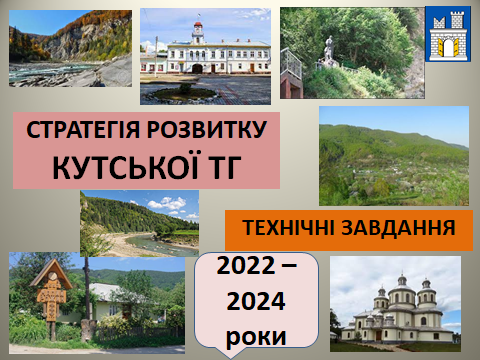 ЗМІСТ ВСТУП................................................................................................................................................ 3 План заходів з реалізації Стратегії розвитку Кутської селищної територіальної громади на 2022-2024 роки.................................................................................................................. 3 Принципи та інструменти розробки та впровадження Плану заходів з реалізації Стратегії розвитку Кутської селищної територіальної громади на 2022-2024 роки.................................................................................................................................. 4 Система моніторингу та оцінки результативності реалізації Плану заходів з реалізації Кутської селищної територіальної громади на 2022-2024 роки............................ 5 Програма 1 «Підвищення економічної спроможності громади».......................................... 6 Програма 2 «Розвиток інфраструктури громади».......................................................................... 9Програма 3 «Створення комфортних та безпечних умов проживання на території громади»........................................................................................................................................... 11Технічні завдання на проєкти регіонального розвитку, включені до Програми 1 «Підвищення економічної спроможності громади»......................................... 15 Технічні завдання на проєкти регіонального розвитку, включені до Програми 2 «Розвиток інфраструктури громади»............................................................................................ 36 Технічні завдання на проєкти регіонального розвитку, включені до Програми 3 «Створення комфортних та безпечних умов проживання на території громади».................. 64ВступСтратегія розвитку Кутської селищної територіальної громади на 2022-2027 роки (далі – Стратегія) є основним документом на довгострокову перспективу, який визначає напрями подальших дій у сфері реформування економіки громади, розробки і фінансування місцевих програм соціально-економічного розвитку. Стратегічне бачення розвитку Кутської ТГ – це сучасна громада з мальовничими, живописними  краєвидами, працьовитими, щирими і доброзичливими людьми, які творять свою історію та шанують історичну спадщину пращурів. Край, де на родючих ґрунтах колосяться лани, розвивається вівчарство, ягідництво,  наливаються яблуками сади. Це інвестиційно-приваблива територія, де є перспективи у відкритті та веденні власного бізнесу. Це туристично привабливий край, в якому комфортно жити, працювати і відпочивати.Місія Кутської ТГ: Забезпечення добробуту, доступності та високої якості життя теперішнього і майбутніх поколінь в умовах розвитку конкурентоспроможної та інноваційної економіки на засадах збереження культурних традицій, природних особливостей та переваг краю. У Стратегії визначено 3 стратегічні цілі:  1. Підвищення економічної спроможності громади; 2. Розвиток інфраструктури громади; 3. Створення комфортних та безпечних умов проживання на території громади. Стратегія буде реалізовуватися у два етапи: перший – 2022-2024 роки, другий – 2025-2027 роки. План заходів з реалізації Стратегії розвитку Кутської селищної територіальної громади на 2022-2024 рокиВ основі досягнення цілей Стратегії є виконання Плану її реалізації, як взаємоузгодженого у просторі та часі набору конкретних проєктів і заходів регіонального розвитку. Перший етап – виконання Плану заходів на 2022-2024 роки з реалізації Стратегії розвитку Кутської селищної територіальної громади на 2022-2027 роки (далі – План заходів). План заходів є документом середньострокового планування, який сформовано із врахуванням пропозицій широкого кола представників сторін, зацікавлених у регіональному розвитку, залучених до процесу мобілізації регіональних ідей проектів, котрі групувалися у тематичні програми.План заходів розроблений відповідно до методологічних вказівок з розробки Стратегій розвитку та планів з її реалізації, а також проведення моніторингу громади та врахування думки її мешканців та пропозицій членів  Робочої групи.В ході формування Плану заходів проведено збір проєктних ідей щодо технічних завдань на проєкти розвитку громади. Відділом економічного розвитку, підприємництва, регуляторної діяльності та міжнародного співробітництва сформовано проєктні ідеї за напрямами та у сферах, пов’язаних із досягненням відповідної стратегічної цілі з реалізації Стратегії.Принципи та інструменти розробки та впровадження Плану заходівУ процесі підготовки Плану заходів застосовано наступні принципи:відкритості – забезпечення залучення осіб від управлінь та відділів селищної ради, депутатів, членів виконкому, керівників підприємств, установ та організацій, медиків, освітян, а також небайдужих мешканців громади;інноваційної спрямованості – визначення окремих напрямків та завдань з метою впровадження інновацій та нових технологічних рішень в певних економічних видах діяльності;координації – взаємоузгодженість Стратегії з довгостроковими документами регіонального та держваного розвитку;фокусуванню на пріоритетах розвитку – що означає підтримку тих галузей, які є перспективними та тими, що надають громаді суттєві конкурентні переваги серед інших.Підготовка та розробка Плану заходів відбувалась із залученням усіх зацікавлених суб’єктів розвитку громади, проєктні ідеї яких відповідали таким критеріям:1. Отримувачем вигод від реалізації проєкту не можуть бути окрема фізична або юридична особа.2. Термін реалізації проєкту – не більше як 3 роки (2022-2024 роки).3. Проєктні ідеї повинні відповідати стратегічним, операційним цілям та завданням Стратегії. 4. Існує людська та технічна спроможність для реалізації проєкту (досвід реалізації подібних проєктів).5. Обґрунтованість вартості проєкту (є відповідні кошторисні розрахунки або орієнтовна вартість визначена з урахуванням вже реалізованих аналогічних проєктів в інших регіонах України чи за її межами). Запровадження проєктного підходу забезпечує досягнення результату та максимальної відкритості і прозорості процесу реалізації проєктів. Будь-яка організація, що відповідає критеріям можливих виконавців проєкту, може підготувати та подати у визначеному форматі власний проєкт на отримання фінансування. Отримає фінансування той проєкт, який найбільш повно відповідатиме меті, міститиме найбільш реальні цілі і заходи з їх досягнення при більш низьких затратах.Джерела фінансування плану реалізації стратегіїДержавного бюджету України, зокрема, Державного фонду регіонального розвитку, галузевих (міжгалузевих) державних цільових програм та бюджетних програм центральних органів виконавчої влади, що спрямовуються на розвиток відповідної сфери у регіонах, субвенцій, інших трансфертів з державного бюджету місцевим бюджетам; місцевого бюджету; міжнародних організацій, зокрема кошти технічної допомоги ЄС; інвесторів, власні кошти підприємств, організацій та установ, а також кошти суб’єктів господарювання поза залежністю від їх організаційної побудови; з інших джерел, не заборонених законодавством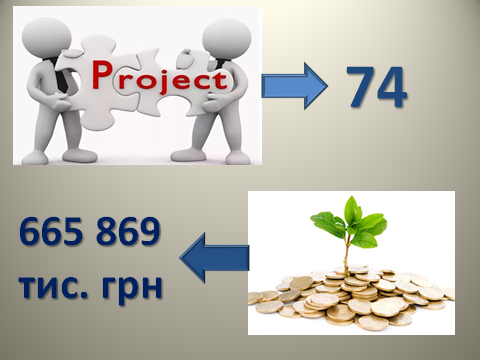 Система моніторингу та оцінки результативності реалізації Плану заходівУ процесі розробки Плану заходів було наголошено на важливості впровадження моніторингу його реалізації. Для всіх можливих форм організації процесу моніторингу головним є проведення ретельного відслідковування виконання завдань та реалізації проєктів, коригування та актуалізація Плану заходів, за необхідності, з огляду на зміну ситуації, оскільки одні проєкти будуть завершені, а деякі замінено іншими. Проведення моніторингу та оцінки результативності виконання Плану заходів здійснюватиметься у порядку, визначеному Кабінетом Міністрів України. Моніторинг буде базуватися на розгляді відібраних індикаторів:стану досягнення стратегічних цілей та завдань, виконання плану заходів шляхом порівняння фактично отриманих значень індикаторів оцінки результативності виконання завдань і їх прогнозних значень;динаміки зміни значень показників, що застосовуються для розрахунку індексів конкурентоспроможності регіону та регіонального людського розвитку.Моніторингові звіти є відкритими документами і використовуються для уточнення завдань та бюджетних програм на наступний за звітним бюджетний рік.Програми Плану заходівПрограми Плану заходів повністю відповідають стратегічним цілям Стратегії. Проєкти регіонального розвитку упродовж 2022 -2024 років будуть реалізовуватися в рамках трьох програм.Усі три програми взаємно доповнюють одна одну та всі проєкти, що мають бути реалізовані у рамках кожної з програм, посилюють один одного. Проєкти базуватимуться на ощадливому ставленні до навколишнього природного середовища, мінімізації шкоди для довкілля та обмежувати забруднення.ПРОГРАМА 1. Підвищення економічної спроможності громадиКонкурентоспроможна економіка є першою стратегічною ціллю Стратегії. Вибір цілі обґрунтований соціально-економічним аналізом. Досягнення цілі передбачається через реалізацію чотирьох операційних цілей. Операційні цілі передбачають втручання у сферу економічного зростання у таких напрямках:Глобальні структурні перетворення у системі економічних відносин призвели до того, що сьогодні між собою конкурують не тільки підприємства чи галузі, а й країни та їх регіони. Підвищення рівня конкурентоспроможності громади продиктовано потребою в досягненні сталого розвитку територій та покращенні життєзабезпечення його мешканців.  В умовах конкуренції регіони намагаються створювати кращі умови для свого населення і бізнесу, ніж в інших регіонах, забезпечуючи тим самим безперервні позитивні зміни на своїх територіях. Саме тому, питання підвищення економічної спроможності Кутської територіальної громади займає перше місце серед стратегічних цілей розвитку.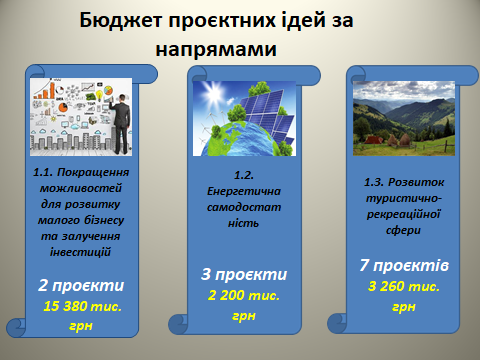 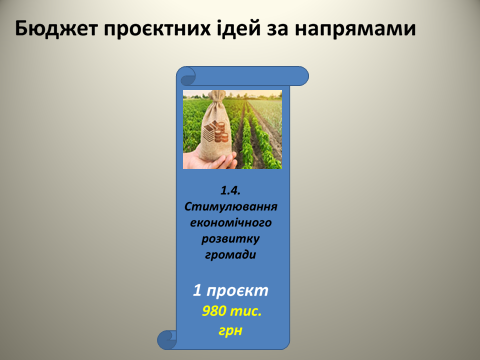 ПРОГРАМА 2. Розвиток інфраструктури громадиСкладові інфраструктурного комплексу є головними елементами, що спроможні вивести громаду на новий рівень оновлення. Модернізація інфраструктури є головною передумовою розвитку громади. Операційні цілі передбачають втручання у сферу розвитку інфраструктури у таких напрямках:Мережа існуючих доріг громади в цілому дозволяє здійснювати автотранспортне сполучення до області та району, але технічний стан її потребує проведення значних робіт з будівництва, реконструкції та ремонту. Більша частина населених пунктів громади знаходиться у гірській місцевості, які, передусім, є зоною паводкового ризику. Внаслідок стихійних лих було зруйновано значну кількість об’єктів інфраструктури (дороги, мости, штучні споруди, тощо) населених пунктів.Програма «Розвиток інфраструктури громади» побудована як комплекс проєктів, спрямованих на виконання завдань стратегічної цілі 2. В основу програми лягли узагальнені проєктні ідеї. Програма складається з двох взаємопов’язаних напрямів, які охоплюють відповідні проєкти.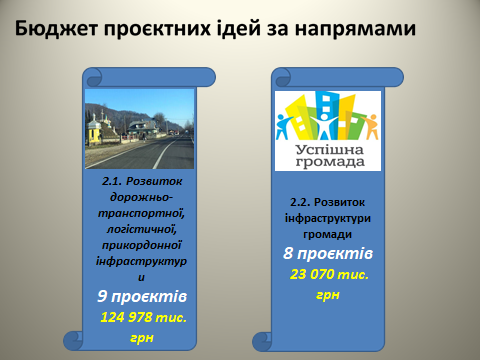 ПРОГРАМА 3. Створення комфортних та безпечних умов проживання на території громадиЯкість життя – це оцінка певного набору умов та характеристик життя людини, а також ступінь задоволеності людини тими умовами та характеристиками. Основними складовими якості життя виступає рівень їх доходів, комфортність житлових умов, якість послуг охорони здоров’я, освіти, культури, а також соціальний захист та безпека. Кутська ТГ достатньо забезпечена трудовими ресурсами, а також освітніми та медичним закладом, має низький рівень злочинності, мононаціональний склад населення. Поряд з цим, для регіону характерний високий рівень безробіття та трудової міграції, скорочення впродовж останніх років чисельності населення, тощо.Комфортні та безпечні умови проживання населення є головною передумовою розвитку людського капіталу та одночасно засобом і метою посилення конкурентоспроможності на рівні громади, регіону та країни. Підвищення якості життя населення є одним із ключових чинників конкурентоспроможності території, оскільки є фактором залучення інвестиційних та трудових ресурсів, інтелектуального капіталу та, з іншого боку, стримує відтік людського і фінансового капіталу закордон. Безумовно, більшість позицій, за якими визначається рівень якості життя, залишаються під впливом політики національного рівня. В останні роки продовжується очевидна тенденція занепаду традиційного села. Найважливішою причиною такого становища є низька якість життя, особливо у сільській місцевості, яке, поряд із низьким рівнем доходів населення й обмеженими економічними можливостями, характеризується також низьким рівнем якості й доступності різноманітних послуг, важливих для повсякденного життя.План заходів Стратегії розвитку Кутської територіальної громади передбачає реалізацію ряду проєктів, які суттєвим чином вплинуть на покращення зазначеної інфраструктури в ТГ.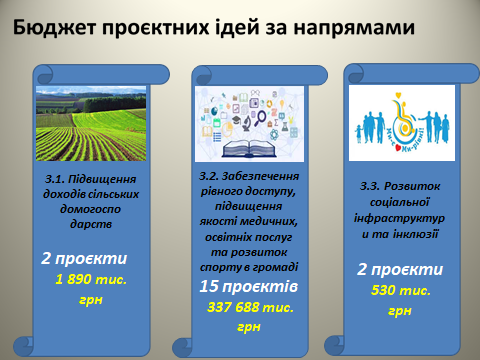 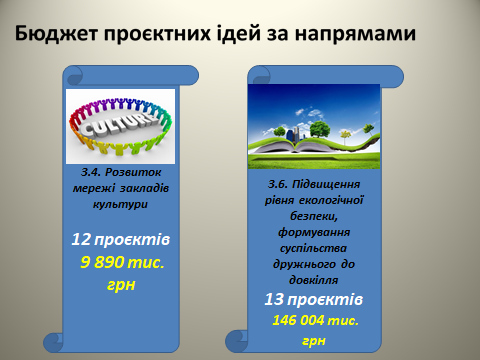 Каталог технічних завдань на проекти регіонального розвиткуТехнічні завдання на проєкти місцевого розвитку, включені доПрограми 1 «Підвищення економічної спроможності громади»Технічні завдання на проєкти місцевого розвитку напряму Покращення можливостей для розвитку малого бізнесу та залучення інвестиційЕнергетична самодостатністьСтимулювання економічного розвитку громади1.4 Стимулювання економічного розвитку громадиПрограма 2 «Розвиток інфраструктури громади»Технічні завдання на проєкти місцевого розвитку напряму 2.1. Розвиток  дорожньо – транспортної інфраструктури2.2. Розвиток інфраструктури громадиПрограма 3 «Створення комфортних та безпечних умов проживання на території громади»Технічні завдання на проєкти місцевого розвитку напряму 3.1. Підвищення доходів сільських домогосподарств3.2. Забезпечення рівного доступу, підвищення якості медичних, освітніх послуг та розвиток спорту в громаді3.3. Розвиток соціальної інфраструктури та інклюзії3.4. Розвиток мережі закладів культури3.6. Підвищення рівня екологічної безпеки, формування суспільства дружнього до довкілляПрограма 1Програма 2Програма 3Підвищення економічної спроможності громадиРозвиток інфраструктури громадиСтворення комфортних та безпечних умов проживання на території громадиСтратегічна ціль 1.Підвищення економічної спроможності громадиСтратегічна ціль 1.Підвищення економічної спроможності громадиСтратегічна ціль 1.Підвищення економічної спроможності громадиСтратегічна ціль 1.Підвищення економічної спроможності громадиОпераційна ціль1.1.Операційна ціль1.2.Операційна ціль1.3.Операційна ціль1.4.Покращення можливостей для розвитку малого бізнесу та залучення інвестиційЕнергетична самодостатністьРозвиток туристично-рекреаційної сфериСтимулювання економічного розвитку громадиПроєктТериторія, на яку матиме впливМодернізація систем опалення в бюджетних установах Кутської територіальної громадиКутська ТГГенеральні плани населених пунктів Кутської ТГКутська ТГКапітальний ремонт центральної комунальної дороги Малий Рожин - БабинКутська ТГВідродження, розвиток та популяризація вівчарства у гірських населених пунктахКутська ТГСтимулювання економічного розвитку громадиКутська ТГКапітальний ремонт дороги місцевого значення в верхній частині села Малий Рожин (до межі з с.Бабин) з одночасним маркуванням туристичного веломаршрутуКутська  ТГ, частково Косівська ТГСтворення ценру спорту та туризму в с.Великий Рожин Кутської ТГ. Облаштування та будівництво відпочинкової зони «Глемпінг».  Село Великий Рожин Кутської ТГ."В здоровому тілі – здоровий дух!" Облаштування мотузкового парку в селищі КутиКутська ТГПобудова сучасного інтерактивного візитцентру НПП «Гуцульщина»на території Кутської ТГ і Косівського районуВідтворення гуцульської породи коней та задоволення потреб населення в гіпотуризмі та гіпотерапії шляхом залучення аборигенної для Карпат гуцульської породи коней"на території Кутської ТГ і Косівського районуСтворення мережі екологічних піших стежок НПП «Гуцульщина»Територія Кутської ТГ і Косівського районуЗаготовка лікарської сировини і виготовлення фіточаїв, переробка вторинної лісової продукції.Кутської ТГБудівництво стадіону з біговими доріжкамиСело Старі КутиВстановлення альтанок в кутку КаменецьСело Старі Кути.Встановлення опалення та заміна внутрішньої електропроводки. Капітальний ремонт на внутрішні роботи у будинку культури.Село Старі КутиЗаміна вікон на енергозберігаючі металопластикові у Пеньківській  НВК "загальноосвітній навчальний заклад І ступеня - дошкільний навчальний заклад"Село Старі Кути. (присілок Пеньківка)Енергозаощадження: сонячні панелі для Старокутського ліцеюСело Старі Кути«Громада – це її люди» або Підвищення економічної спроможності як визначальна умова розвитку та процвітання громади в цілому та кожного її жителяКутська ТГ, c. ТюдівВідновлення та підтримання сприятливого гідрологічного режиму та санітарного стану річки Черемош з влаштуванням рекреаційних зон в її заплаві та з одночасною рекультивацією порушених земель на частині території Кутської територіальної громади с. ТюдівКутська ТГ с.ТюдівВідновлення та підтримання сприятливого гідрологічного режиму та санітарного стану річки  Малорожинки з влаштуванням рекреаційних зон в її заплаві та з одночасною рекультивацією порушених земель на частині території Кутської територіальної громади с.ТюдівКутська ТГ с.ТюдівВідновлення традиційної кутської кераміки та розвиток індивідуальних творчих здібностей дітей та молоді на основі традиційних видів декоративно-вжиткового мистецтва та нових напрямів художньо-естетичної діяльностіКутська ТГ і за її межамиСтратегічна ціль 2.Розвиток інфраструктури громадиСтратегічна ціль 2.Розвиток інфраструктури громадиОпераційна ціль2.1Операційна ціль2.2.Розвиток дорожньо-транспортної інфраструктуриРозвиток інфраструктури громадиПроєктТериторія, на яку матиме впливДитячий ігровий простірЖителі Кутської ТГРозвиток електротранспорту на території Кутської ТГКутська ТГБудівництво мостового переходу через річку Черемош в селищі Кути Косівського району Івано-Франківської областіна територію Кутської та Вижницької територіальних громадКапітальний ремонт  центральної частини селища (площа Вічевий Майдан) в смт. Кути Кутська ТГБудівництво світлофорного об’єкту на перехресті вулиць І.Франка – Снятинська – Павлика -  пл..Шевченка в смт. Кути Косівського району Івано-Франківської обл.Кутська ТГКапітальний ремонт Кутської ратушіКутська ТГКапітальний ремонт парку та пам’ятника «Братська могила Радянських воїнів» в смт КутиКапітальний ремонт парку матиме позитивний вплив на соціальне середовище смт Кути та прилеглих населених пунктівПокращення транспортної доступності.Кутська ТГВідновлення  автомобільних мостів зруйнованих внаслідок стихії (повені) 13.06.2020 року в селі Великий Рожин  Косівського району Івано-Франківської області, вул..Шевченка Т.Г.Кутська ТГ, Білоберізька ОТГ, Косівська ТГ.Встановлення ліхтарів вуличного освітлення, які працюють на сонячній відновлювальній енергіїСело Великий РожинРемонт та облаштування  місцевої дороги  (вул. Яремчука Н.) вздовж    якої ( на узбіччі) збудовані стації Хресної Дороги.Село Великий Рожин, Кутської ТГ"Дошкільний заклад майбутнього (комп'ютерна техніка)"Кутська ТГ (смт Кути, с.Ст.Кути)"Садочок моєї мрії" Організація розвивального середовища в ЗДО.Кутська ТГ (смт Кути, с.Ст.Кути)Будівництво берегоукріплення на річці Черемошучасток ЛугиКутська територіальна громада с. РозтокиБудівництво берегоукріплення на річці Черемошучасток ГубкиКутська територіальна громада с. Розтоки.Капітальний ремонт адміністративної  будівлі  в селі Слобідкана території Кутської селищної ради села Слобідка Косівського району Івано-Франківської області« Берегоукріплення  потічка «Каменець» та «Гнилиця» в с.Старі КутиСело Старі Кути.Дитячий майданчик - місце щасливого дитинстваСело Старі Кути. (будинок культури)Проведення капітального ремонту будинку культури присілку ПеньківкаСело Старі Кути. (присілок Пеньківка)Встановлення зупинок громадського транспорту у с. Старі КутиСело Старі Кути. Вул..Косівська (Перехрестя, Шкільна, Банська, Пеньківка)Реконструкція будівлі Старокутського старостатуСело Старі КутиРеконструкція фасаду закладу з  естетики громадсь-кого простору закладу освіти та покращення матеріально-технічної бази закладів освітиКутська ОТГПроєктТериторія, на яку матиме впливРозвиток пожежної охорони, забезпечення пожежної безпеки та підтримки місцевої пожежної охорони Кутської  ТГ на 2022-2027 рік.Кутська ТГСтворення мережі пожежних водойм та пожежних гідрантів.Кутська ТГСучасний спортивний зал Кутської загальноостньої школи І-ІІІ ст. (вул.. Косівська, вул.. Шкільна)Кутська ТГСучасне спортивне мультимедійне табло для стадіону «Авангард» в смт. КутиКутська ТГ та гості громадиБудівництво, реконструкція, капітальний ремонт, добудова закладів загальної середньої освіти Кутської ТГКутська ТГВідновлення та підтримання сприятливого гідрологічного режиму та санітарного стану річки МалороженкиКутська ТГМи всі за здоров’ям…!Кутська ТГМузей , як комерційно успішний простір.Кутська ТГПридбання музичних інструментів для Кутської школи мистецтвКутська ТГСучасна бібліотека  -  центр громадського життя. (Створення новітньої, сучасної бібліотеки , інформаційного простору, медіа-центру зі своїм сайтом. З новим дизайном та комфортністю.)Кутська ТГПроведення капітального ремонту будинків культури селища Кути, с.Розтоки.Кутська ТГПридбання вуличних тренажерів для облаштування спортивного майданчика в селі Тюдів Кутської ТГКутська ТГСтворення візит-центру в приміщенні будівлі бібліотеки,  будинку культури та проведення ремонту в даних приміщеннях.Село Великий Рожин Кутської ТГРеконструкція господарського приміщення під пожежне депо та створення добровільної пожежної дружини.Кутська ТГ, населені пункти: с. Великий Рожин, с. Розтоки та с. Тюдів.„Адаптація й соціалізація дітей з особливими освітніми потребами”. Наповнення необхідними засобами навчання та обладнанням ЗДО відповідно до вимог НУШсмт. Кути та с. Старі Кути«Наші діти мають бути здорові» Добудова спортзалу та басейну до ЗДО «Покутянка» в Кутській ТГ.Кутська ТГ«Веселкова мрія»   Облаштування спортивного майданчика, ігрових споруд та тіньових навісів на дитячих майданчиках Кутського ЗДО «Покутянка»смт. Кути«Кутське ОТГ сортує»Кутська ТГ«Ми не залишемо вас у біді» Створення моделі інклюзивно-ресурсної кімнати та інклюзивно-ресурсного майданчику  для якісної дошкільної освіти дітей з особливими освітніми потребами.Кутська ТГПридбання нового сучасного звукового та музичного обладнання для Кутської ШМ.Кутська ТГВпровадження новітніх технологій на уроках з теоретичних дисциплінКутська ТГВпровадження новітніх технологій на уроках з теоретичних дисциплінКутська ТГХореографічна освіта - дітям Кутської ТГКутська ТГЗбереження карпатських пралісівКутська ТГСтворення мережі відтворювальних ділянок рідкісних видів на території ПЗФ регіону. Долучитися до створення першого в Україні "Всеукраїнського центру репродукції грибів" та території Косівської ТГ.Кутської та  Косівської ТГ.Будівництво  берегоукріпленняна території Кутської ТГ села Слобідка Косівського району Івано-Франківської областіДитячий ігровий майданчикна території Кутської ТГ села Слобідка Косівського району Івано-Франківської областіПроведення  капітального ремонту будинку культури в селі Слобідкана території Кутської ТГ села Слобідка Косівського району Івано-Франківської областіСпортивний антивандальний майданчикна території Кутської ТГ села Слобідка Косівського району Івано-Франківської областіРеконструкція будівлі кінотеатруКутська ТГРеконструкція фасаду закладу з  естетики громадсь-кого простору закладу освіти та покращення матеріально-технічної бази закладів освітиКутська ТГСтворення кооперативу з вирощування і заготівлі лікарських рослин на приватних земельних ділянках селянСело Тюдів, при розширенні можливо охопити всі гірські населені пункти громадиБезпечне та комфортне середовищеКутська ТГПодих творчості крізь призму арт-терапії на уроках трудового навчанняКутський ліцей ,Кутська ТГ« Надійний захист» . Капітальний ремонт дахуКутська ТГ1Назва проєкту Генеральні плани населених пунктів Кутської ТГГенеральні плани населених пунктів Кутської ТГГенеральні плани населених пунктів Кутської ТГГенеральні плани населених пунктів Кутської ТГ2Номер і назва завдання регіональної стратегії розвитку, якому відповідає проєкт1.1.4. Виготовлення генеральних планів населених пунктів, їх зонінгу, покращення інструментів просторового планування та проведення інвентаризації земель1.1.4. Виготовлення генеральних планів населених пунктів, їх зонінгу, покращення інструментів просторового планування та проведення інвентаризації земель1.1.4. Виготовлення генеральних планів населених пунктів, їх зонінгу, покращення інструментів просторового планування та проведення інвентаризації земель1.1.4. Виготовлення генеральних планів населених пунктів, їх зонінгу, покращення інструментів просторового планування та проведення інвентаризації земель3Мета та завдання проєкту         Мета та завдання - виготовлення генеральних планів населених пунктів Кутської ТГ, що має провідну роль у довгостроковому соціально-економічному та просторовому плануванні розвитку території на сучасному етапі         Мета та завдання - виготовлення генеральних планів населених пунктів Кутської ТГ, що має провідну роль у довгостроковому соціально-економічному та просторовому плануванні розвитку території на сучасному етапі         Мета та завдання - виготовлення генеральних планів населених пунктів Кутської ТГ, що має провідну роль у довгостроковому соціально-економічному та просторовому плануванні розвитку території на сучасному етапі         Мета та завдання - виготовлення генеральних планів населених пунктів Кутської ТГ, що має провідну роль у довгостроковому соціально-економічному та просторовому плануванні розвитку території на сучасному етапі4Територія, на яку проєкт матиме впливКутська ТГ Кутська ТГ Кутська ТГ Кутська ТГ 5Цільові групи проєкту 16039 населення Кутської ТГ які будуть отримувачами вигоду від реалізації проекту 16039 населення Кутської ТГ які будуть отримувачами вигоду від реалізації проекту 16039 населення Кутської ТГ які будуть отримувачами вигоду від реалізації проекту 16039 населення Кутської ТГ які будуть отримувачами вигоду від реалізації проекту 6Опис проблеми, на вирішення якої спрямований проєкт       Планування території Кутської ТГ- це визначення передумов використання територій, які створюють сприятливі умови для її соціально-економічного розвитку.         Без схеми планування території громади не можуть бути розроблені та підготовлені програми з питань:створення резерву територій, призначених для містобудівних потреб; визначення режиму використання земель; охорони земель; охорони довкілля; розвитку туризму; проектування найважливіших транспортних, енергетичних та інших інженерних комунікацій; підготовки пропозицій щодо адміністративно-територіального устрою громади.        Отже, і в загальнодержавному, і в місцевому відношенні розвиток територій Кутської ТГ без цього містобудівного документу стає проблематичним.        Планування території Кутської ТГ- це визначення передумов використання територій, які створюють сприятливі умови для її соціально-економічного розвитку.         Без схеми планування території громади не можуть бути розроблені та підготовлені програми з питань:створення резерву територій, призначених для містобудівних потреб; визначення режиму використання земель; охорони земель; охорони довкілля; розвитку туризму; проектування найважливіших транспортних, енергетичних та інших інженерних комунікацій; підготовки пропозицій щодо адміністративно-територіального устрою громади.        Отже, і в загальнодержавному, і в місцевому відношенні розвиток територій Кутської ТГ без цього містобудівного документу стає проблематичним.        Планування території Кутської ТГ- це визначення передумов використання територій, які створюють сприятливі умови для її соціально-економічного розвитку.         Без схеми планування території громади не можуть бути розроблені та підготовлені програми з питань:створення резерву територій, призначених для містобудівних потреб; визначення режиму використання земель; охорони земель; охорони довкілля; розвитку туризму; проектування найважливіших транспортних, енергетичних та інших інженерних комунікацій; підготовки пропозицій щодо адміністративно-територіального устрою громади.        Отже, і в загальнодержавному, і в місцевому відношенні розвиток територій Кутської ТГ без цього містобудівного документу стає проблематичним.        Планування території Кутської ТГ- це визначення передумов використання територій, які створюють сприятливі умови для її соціально-економічного розвитку.         Без схеми планування території громади не можуть бути розроблені та підготовлені програми з питань:створення резерву територій, призначених для містобудівних потреб; визначення режиму використання земель; охорони земель; охорони довкілля; розвитку туризму; проектування найважливіших транспортних, енергетичних та інших інженерних комунікацій; підготовки пропозицій щодо адміністративно-територіального устрою громади.        Отже, і в загальнодержавному, і в місцевому відношенні розвиток територій Кутської ТГ без цього містобудівного документу стає проблематичним. 7Очікувані результати від реалізації проєкту        Розроблення генеральних планів сіл Кутської ТГ дасть можливість  визначити особливості та напрямки використання територіальних ресурсів, режими забудови територій та землекористування, прогнозувати інвестиційну спроможність територій, встановлювати функціональне призначення територій, передачу (надання) земельних ділянок із земель комунальної власності у власність чи користування фізичним та юридичним особам для містобудівних потреб тощо.        Розроблення генеральних планів сіл Кутської ТГ дасть можливість  визначити особливості та напрямки використання територіальних ресурсів, режими забудови територій та землекористування, прогнозувати інвестиційну спроможність територій, встановлювати функціональне призначення територій, передачу (надання) земельних ділянок із земель комунальної власності у власність чи користування фізичним та юридичним особам для містобудівних потреб тощо.        Розроблення генеральних планів сіл Кутської ТГ дасть можливість  визначити особливості та напрямки використання територіальних ресурсів, режими забудови територій та землекористування, прогнозувати інвестиційну спроможність територій, встановлювати функціональне призначення територій, передачу (надання) земельних ділянок із земель комунальної власності у власність чи користування фізичним та юридичним особам для містобудівних потреб тощо.        Розроблення генеральних планів сіл Кутської ТГ дасть можливість  визначити особливості та напрямки використання територіальних ресурсів, режими забудови територій та землекористування, прогнозувати інвестиційну спроможність територій, встановлювати функціональне призначення територій, передачу (надання) земельних ділянок із земель комунальної власності у власність чи користування фізичним та юридичним особам для містобудівних потреб тощо.8Основні заходи проєкту- Визначення чітких меж кожної адміністративно-територіальної одиниці;- планування розвитку території громади; - вирішення питань забудови території; - створення повноцінного життєвого середовища для громадян, та умов для надання високоякісних та доступних публічних послуг; - забезпечення сталого соціально-економічного розвитку відповідних адміністративно-територіальних одиниць.Організація промоцій них заходів.- Визначення чітких меж кожної адміністративно-територіальної одиниці;- планування розвитку території громади; - вирішення питань забудови території; - створення повноцінного життєвого середовища для громадян, та умов для надання високоякісних та доступних публічних послуг; - забезпечення сталого соціально-економічного розвитку відповідних адміністративно-територіальних одиниць.Організація промоцій них заходів.- Визначення чітких меж кожної адміністративно-територіальної одиниці;- планування розвитку території громади; - вирішення питань забудови території; - створення повноцінного життєвого середовища для громадян, та умов для надання високоякісних та доступних публічних послуг; - забезпечення сталого соціально-економічного розвитку відповідних адміністративно-територіальних одиниць.Організація промоцій них заходів.- Визначення чітких меж кожної адміністративно-територіальної одиниці;- планування розвитку території громади; - вирішення питань забудови території; - створення повноцінного життєвого середовища для громадян, та умов для надання високоякісних та доступних публічних послуг; - забезпечення сталого соціально-економічного розвитку відповідних адміністративно-територіальних одиниць.Організація промоцій них заходів.9Період реалізації проєкту (з (рік) до (рік))2022 – 2024 роки:2022 – 2024 роки:2022 – 2024 роки:2022 – 2024 роки:10Орієнтовний обсяг фінансування проєкту, тис. грн всього2022 рік2023 рік2024 рікУсьогоу тому числі:5000,05000,05000,015000,010.1державний бюджет10.2бюджет громади1000,01000,01000,03000,010.3інші джерела (обласний бюджет, гранти, фінансова допомога  бізнес-партнерів, ресурси міжнародних фінансових організацій, інші джерела, не заборонені законодавством) 4000,04000,04000,012000,011Ключові потенційні учасники реалізації проєкту:Кутська селищна рада, проектна організаціяКутська селищна рада, проектна організаціяКутська селищна рада, проектна організаціяКутська селищна рада, проектна організація12Інша інформація щодо проєкту (за потреби)1Назва проєкту Відновлення традиційної кутської кераміки та розвиток індивідуальних творчих здібностей дітей та молоді на основі традиційних видів декоративно-вжиткового мистецтва та нових напрямів художньо-естетичної діяльностіВідновлення традиційної кутської кераміки та розвиток індивідуальних творчих здібностей дітей та молоді на основі традиційних видів декоративно-вжиткового мистецтва та нових напрямів художньо-естетичної діяльностіВідновлення традиційної кутської кераміки та розвиток індивідуальних творчих здібностей дітей та молоді на основі традиційних видів декоративно-вжиткового мистецтва та нових напрямів художньо-естетичної діяльностіВідновлення традиційної кутської кераміки та розвиток індивідуальних творчих здібностей дітей та молоді на основі традиційних видів декоративно-вжиткового мистецтва та нових напрямів художньо-естетичної діяльності2Номер і назва завдання регіональної стратегії розвитку, якому відповідає проєкт1.1.3. Розробка бренду громади 1.1.7. Розвиток традиційних та автентичних ремесел/промислів1.1.3. Розробка бренду громади 1.1.7. Розвиток традиційних та автентичних ремесел/промислів1.1.3. Розробка бренду громади 1.1.7. Розвиток традиційних та автентичних ремесел/промислів1.1.3. Розробка бренду громади 1.1.7. Розвиток традиційних та автентичних ремесел/промислів3Мета та завдання проєкту      Мета проєкту – дослідження й відновлення та розвиток кутської кераміки, як невід’ємної частини саме кутської ідентичності;популяризація традиційних народних ремесел, традицій та особливостей звичаїв нашого покутського краю.       Завдання проєкту – створення етнобренду нашої громади, облаштування рекреаційних зон в художній школі та на частині території Кутської територіальної громади. . Облаштування творчої керамічної майстерні для занять з кераміки: гончарне коло; муфельна піч середнього об’єму з автоматикою, автоматика до муфельної печі малого об`єму та місць проведення масових творчих заходів.         Покращення умов класу для підготовчих занять   з кераміки, а саме: парти учнівські одномісні із регулюванням висоти;         Столи для колективної роботи з учнями.      Мета проєкту – дослідження й відновлення та розвиток кутської кераміки, як невід’ємної частини саме кутської ідентичності;популяризація традиційних народних ремесел, традицій та особливостей звичаїв нашого покутського краю.       Завдання проєкту – створення етнобренду нашої громади, облаштування рекреаційних зон в художній школі та на частині території Кутської територіальної громади. . Облаштування творчої керамічної майстерні для занять з кераміки: гончарне коло; муфельна піч середнього об’єму з автоматикою, автоматика до муфельної печі малого об`єму та місць проведення масових творчих заходів.         Покращення умов класу для підготовчих занять   з кераміки, а саме: парти учнівські одномісні із регулюванням висоти;         Столи для колективної роботи з учнями.      Мета проєкту – дослідження й відновлення та розвиток кутської кераміки, як невід’ємної частини саме кутської ідентичності;популяризація традиційних народних ремесел, традицій та особливостей звичаїв нашого покутського краю.       Завдання проєкту – створення етнобренду нашої громади, облаштування рекреаційних зон в художній школі та на частині території Кутської територіальної громади. . Облаштування творчої керамічної майстерні для занять з кераміки: гончарне коло; муфельна піч середнього об’єму з автоматикою, автоматика до муфельної печі малого об`єму та місць проведення масових творчих заходів.         Покращення умов класу для підготовчих занять   з кераміки, а саме: парти учнівські одномісні із регулюванням висоти;         Столи для колективної роботи з учнями.      Мета проєкту – дослідження й відновлення та розвиток кутської кераміки, як невід’ємної частини саме кутської ідентичності;популяризація традиційних народних ремесел, традицій та особливостей звичаїв нашого покутського краю.       Завдання проєкту – створення етнобренду нашої громади, облаштування рекреаційних зон в художній школі та на частині території Кутської територіальної громади. . Облаштування творчої керамічної майстерні для занять з кераміки: гончарне коло; муфельна піч середнього об’єму з автоматикою, автоматика до муфельної печі малого об`єму та місць проведення масових творчих заходів.         Покращення умов класу для підготовчих занять   з кераміки, а саме: парти учнівські одномісні із регулюванням висоти;         Столи для колективної роботи з учнями.4Територія, на яку проєкт матиме впливКутська ТГ і за її межами.Кутська ТГ і за її межами.Кутська ТГ і за її межами.Кутська ТГ і за її межами.5Цільові групи проєкту 16039 осіб, які проживають на території Кутської ТГ, а осіб, що будуть відвідувати громаду.16039 осіб, які проживають на території Кутської ТГ, а осіб, що будуть відвідувати громаду.16039 осіб, які проживають на території Кутської ТГ, а осіб, що будуть відвідувати громаду.16039 осіб, які проживають на території Кутської ТГ, а осіб, що будуть відвідувати громаду.6Опис проблеми, на вирішення якої спрямований проєкт        Історичні відомості початку ХХ ст. свідчать про те, що у Кутах на той час працювало понад 60 майстрів кераміки, вироби яких користувалися попитом і визнанням та великою популярністю. Та з часом історичних подій першої та другої світових воєн, важким післявоєнним часом та в силу непереборних історичних і економічних обставин, кутська кераміка занепала. А згодом її виробництво й зовсім зникає з поля зору і осідає в приватних колекціях в країнах Західної Європи, Канаді, США, Австралії.         Історичні відомості початку ХХ ст. свідчать про те, що у Кутах на той час працювало понад 60 майстрів кераміки, вироби яких користувалися попитом і визнанням та великою популярністю. Та з часом історичних подій першої та другої світових воєн, важким післявоєнним часом та в силу непереборних історичних і економічних обставин, кутська кераміка занепала. А згодом її виробництво й зовсім зникає з поля зору і осідає в приватних колекціях в країнах Західної Європи, Канаді, США, Австралії.         Історичні відомості початку ХХ ст. свідчать про те, що у Кутах на той час працювало понад 60 майстрів кераміки, вироби яких користувалися попитом і визнанням та великою популярністю. Та з часом історичних подій першої та другої світових воєн, важким післявоєнним часом та в силу непереборних історичних і економічних обставин, кутська кераміка занепала. А згодом її виробництво й зовсім зникає з поля зору і осідає в приватних колекціях в країнах Західної Європи, Канаді, США, Австралії.         Історичні відомості початку ХХ ст. свідчать про те, що у Кутах на той час працювало понад 60 майстрів кераміки, вироби яких користувалися попитом і визнанням та великою популярністю. Та з часом історичних подій першої та другої світових воєн, важким післявоєнним часом та в силу непереборних історичних і економічних обставин, кутська кераміка занепала. А згодом її виробництво й зовсім зникає з поля зору і осідає в приватних колекціях в країнах Західної Європи, Канаді, США, Австралії. 7Очікувані результати від реалізації проєкту         Та народним традиціям жити, розвиватися і край свій прославляти. А тому відновлення і розвиток кутської мальованої кераміки дасть поштовх економічному і соціальному зростанню і приваблення туристів, а значить покращення інвестиційного мікроклімату громади. А також: -Популяризація традиційних видів декоративно -вжиткового мистецтва і особливо кераміки; -Капітальний ремонт сходової площадки на ІІ-й поверх у вхідному коридорі;-Ремонт і облаштування виставкової зали для творчих робіт вихованців художньої школи;-Ремонт і облаштування вже створеного Музею при Кутській  художній школі;-Дизайн середовища та малі скульптурні форми  на прибудинковій території;-Капітальний ремонт вхідної брами з вулиці Снятинської;Проведено благоустрій прибудинкової території.         Та народним традиціям жити, розвиватися і край свій прославляти. А тому відновлення і розвиток кутської мальованої кераміки дасть поштовх економічному і соціальному зростанню і приваблення туристів, а значить покращення інвестиційного мікроклімату громади. А також: -Популяризація традиційних видів декоративно -вжиткового мистецтва і особливо кераміки; -Капітальний ремонт сходової площадки на ІІ-й поверх у вхідному коридорі;-Ремонт і облаштування виставкової зали для творчих робіт вихованців художньої школи;-Ремонт і облаштування вже створеного Музею при Кутській  художній школі;-Дизайн середовища та малі скульптурні форми  на прибудинковій території;-Капітальний ремонт вхідної брами з вулиці Снятинської;Проведено благоустрій прибудинкової території.         Та народним традиціям жити, розвиватися і край свій прославляти. А тому відновлення і розвиток кутської мальованої кераміки дасть поштовх економічному і соціальному зростанню і приваблення туристів, а значить покращення інвестиційного мікроклімату громади. А також: -Популяризація традиційних видів декоративно -вжиткового мистецтва і особливо кераміки; -Капітальний ремонт сходової площадки на ІІ-й поверх у вхідному коридорі;-Ремонт і облаштування виставкової зали для творчих робіт вихованців художньої школи;-Ремонт і облаштування вже створеного Музею при Кутській  художній школі;-Дизайн середовища та малі скульптурні форми  на прибудинковій території;-Капітальний ремонт вхідної брами з вулиці Снятинської;Проведено благоустрій прибудинкової території.         Та народним традиціям жити, розвиватися і край свій прославляти. А тому відновлення і розвиток кутської мальованої кераміки дасть поштовх економічному і соціальному зростанню і приваблення туристів, а значить покращення інвестиційного мікроклімату громади. А також: -Популяризація традиційних видів декоративно -вжиткового мистецтва і особливо кераміки; -Капітальний ремонт сходової площадки на ІІ-й поверх у вхідному коридорі;-Ремонт і облаштування виставкової зали для творчих робіт вихованців художньої школи;-Ремонт і облаштування вже створеного Музею при Кутській  художній школі;-Дизайн середовища та малі скульптурні форми  на прибудинковій території;-Капітальний ремонт вхідної брами з вулиці Снятинської;Проведено благоустрій прибудинкової території.8Основні заходи проєктуПроєктом передбачається:-Мистецькі конкурси, проекти та акції, рекламна промоція; Ремонт і облаштування виставкової зали для творчих робіт вихованців художньої школи;-Ремонт і облаштування вже створеного Музею при Кутській  художній школі;-Капітальний ремонт сходової площадки в коридорі у вхідному коридорі на ІІ-й поверх;-Дизайн середовища та малі скульптурні форми  на прибудинковій території;-Капітальний ремонт вхідної брами з вулиці Снятинської;-Благоустрій в межах прибудинкової території.Організація промоцій них заходів.Проєктом передбачається:-Мистецькі конкурси, проекти та акції, рекламна промоція; Ремонт і облаштування виставкової зали для творчих робіт вихованців художньої школи;-Ремонт і облаштування вже створеного Музею при Кутській  художній школі;-Капітальний ремонт сходової площадки в коридорі у вхідному коридорі на ІІ-й поверх;-Дизайн середовища та малі скульптурні форми  на прибудинковій території;-Капітальний ремонт вхідної брами з вулиці Снятинської;-Благоустрій в межах прибудинкової території.Організація промоцій них заходів.Проєктом передбачається:-Мистецькі конкурси, проекти та акції, рекламна промоція; Ремонт і облаштування виставкової зали для творчих робіт вихованців художньої школи;-Ремонт і облаштування вже створеного Музею при Кутській  художній школі;-Капітальний ремонт сходової площадки в коридорі у вхідному коридорі на ІІ-й поверх;-Дизайн середовища та малі скульптурні форми  на прибудинковій території;-Капітальний ремонт вхідної брами з вулиці Снятинської;-Благоустрій в межах прибудинкової території.Організація промоцій них заходів.Проєктом передбачається:-Мистецькі конкурси, проекти та акції, рекламна промоція; Ремонт і облаштування виставкової зали для творчих робіт вихованців художньої школи;-Ремонт і облаштування вже створеного Музею при Кутській  художній школі;-Капітальний ремонт сходової площадки в коридорі у вхідному коридорі на ІІ-й поверх;-Дизайн середовища та малі скульптурні форми  на прибудинковій території;-Капітальний ремонт вхідної брами з вулиці Снятинської;-Благоустрій в межах прибудинкової території.Організація промоцій них заходів.9Період реалізації проєкту (з (рік) до (рік))2022 – 2024 роки:2022 – 2024 роки:2022 – 2024 роки:2022 – 2024 роки:10Орієнтовний обсяг фінансування проєкту, тис. грн всього2022 рік2023 рік2024 рікУсьогоу тому числі:80,0150,0150,0380,010.1державний бюджет80,080,0160,010.2бюджет громади80,070,070,0220,010.3інші джерела (обласний бюджет, гранти, фінансова допомога  бізнес-партнерів, ресурси міжнародних фінансових організацій, інші джерела, не заборонені законодавством) 11Ключові потенційні учасники реалізації проєкту:Кутська селищна рада; підрядні організації.Кутська селищна рада; підрядні організації.Кутська селищна рада; підрядні організації.Кутська селищна рада; підрядні організації.12Інша інформація щодо проєкту (за потреби)1Назва проєкту Модернізація систем опалення в бюджетних установах Кутської територіальної громадиМодернізація систем опалення в бюджетних установах Кутської територіальної громадиМодернізація систем опалення в бюджетних установах Кутської територіальної громадиМодернізація систем опалення в бюджетних установах Кутської територіальної громади2Номер і назва завдання регіональної стратегії розвитку, якому відповідає проєкт1.2.1. Підтримка та розвиток альтернативної енергетики, проведення енергоаудиту.1.2.1. Підтримка та розвиток альтернативної енергетики, проведення енергоаудиту.1.2.1. Підтримка та розвиток альтернативної енергетики, проведення енергоаудиту.1.2.1. Підтримка та розвиток альтернативної енергетики, проведення енергоаудиту.3Мета та завдання проєкту         Мета проєкту – підвищення рівня енергонезалежності, газо-залежності.          Завдання проєкту –встановлення додаткових піролізних котлів в установи опалення яких фінансується з місцевого бюджету         Мета проєкту – підвищення рівня енергонезалежності, газо-залежності.          Завдання проєкту –встановлення додаткових піролізних котлів в установи опалення яких фінансується з місцевого бюджету         Мета проєкту – підвищення рівня енергонезалежності, газо-залежності.          Завдання проєкту –встановлення додаткових піролізних котлів в установи опалення яких фінансується з місцевого бюджету         Мета проєкту – підвищення рівня енергонезалежності, газо-залежності.          Завдання проєкту –встановлення додаткових піролізних котлів в установи опалення яких фінансується з місцевого бюджету4Територія, на яку проєкт матиме впливКутська ТГ з чисельністю 16089Кутська ТГ з чисельністю 16089Кутська ТГ з чисельністю 16089Кутська ТГ з чисельністю 160895Цільові групи проєкту Населення Кутської ТГНаселення Кутської ТГНаселення Кутської ТГНаселення Кутської ТГ6Опис проблеми, на вирішення якої спрямований проєкт         11.10.2021 року в Україні сталася надзвичайна ситуація. На Території більшості областей держави та у  м. Києві виникли складні ситуації пов’язані з відсутністю постачання природного газу бюджетним установам на осінньо-зимового періоду, що могло спричинити порушення нормальних умов життєдіяльності мешканців громади та припинення роботи органів місцевого самоврядування, деяких закладів освіти, культури, закладів охорони здоров’я. Газо залежні заклади: п’ять закладів освіти, два приміщення селищної ради. Кутська міська лікарня.         11.10.2021 року в Україні сталася надзвичайна ситуація. На Території більшості областей держави та у  м. Києві виникли складні ситуації пов’язані з відсутністю постачання природного газу бюджетним установам на осінньо-зимового періоду, що могло спричинити порушення нормальних умов життєдіяльності мешканців громади та припинення роботи органів місцевого самоврядування, деяких закладів освіти, культури, закладів охорони здоров’я. Газо залежні заклади: п’ять закладів освіти, два приміщення селищної ради. Кутська міська лікарня.         11.10.2021 року в Україні сталася надзвичайна ситуація. На Території більшості областей держави та у  м. Києві виникли складні ситуації пов’язані з відсутністю постачання природного газу бюджетним установам на осінньо-зимового періоду, що могло спричинити порушення нормальних умов життєдіяльності мешканців громади та припинення роботи органів місцевого самоврядування, деяких закладів освіти, культури, закладів охорони здоров’я. Газо залежні заклади: п’ять закладів освіти, два приміщення селищної ради. Кутська міська лікарня.         11.10.2021 року в Україні сталася надзвичайна ситуація. На Території більшості областей держави та у  м. Києві виникли складні ситуації пов’язані з відсутністю постачання природного газу бюджетним установам на осінньо-зимового періоду, що могло спричинити порушення нормальних умов життєдіяльності мешканців громади та припинення роботи органів місцевого самоврядування, деяких закладів освіти, культури, закладів охорони здоров’я. Газо залежні заклади: п’ять закладів освіти, два приміщення селищної ради. Кутська міська лікарня.7Очікувані результати від реалізації проєктуЛіквідація газо залежності, диверсифікація способів обігріву установ.Ліквідація газо залежності, диверсифікація способів обігріву установ.Ліквідація газо залежності, диверсифікація способів обігріву установ.Ліквідація газо залежності, диверсифікація способів обігріву установ.8Основні заходи проєкту - Розрахунок альтернативних потужності потрібної для обігріву. - Закупівля та встановлення альтернативних(піролізних) котлів.  - Модернізація вже встановлених котлів.Організація промоцій них заходів. - Розрахунок альтернативних потужності потрібної для обігріву. - Закупівля та встановлення альтернативних(піролізних) котлів.  - Модернізація вже встановлених котлів.Організація промоцій них заходів. - Розрахунок альтернативних потужності потрібної для обігріву. - Закупівля та встановлення альтернативних(піролізних) котлів.  - Модернізація вже встановлених котлів.Організація промоцій них заходів. - Розрахунок альтернативних потужності потрібної для обігріву. - Закупівля та встановлення альтернативних(піролізних) котлів.  - Модернізація вже встановлених котлів.Організація промоцій них заходів.9Період реалізації проєкту (з (рік) до (рік))2022 – 2024 роки:2022 – 2024 роки:2022 – 2024 роки:2022 – 2024 роки:10Орієнтовний обсяг фінансування проєкту, тис. грн всього2022 рік2023 рік2024 рікУсьогоу тому числі:300,0300,0300,0900,010.1державний бюджет250,0250,0250,0750,010.2бюджет громади50,050,050,0150,010.3інші джерела (обласний бюджет, гранти, фінансова допомога  бізнес-партнерів, ресурси міжнародних фінансових організацій, інші джерела, не заборонені законодавством) 11Ключові потенційні учасники реалізації проєкту:12Інша інформація щодо проєкту (за потреби)1Назва проєкту Заміна вікон на енергозберігаючі металопластикові у Пеньківській  НВК "загальноосвітній навчальний заклад І ступеня - дошкільний навчальний заклад"Заміна вікон на енергозберігаючі металопластикові у Пеньківській  НВК "загальноосвітній навчальний заклад І ступеня - дошкільний навчальний заклад"Заміна вікон на енергозберігаючі металопластикові у Пеньківській  НВК "загальноосвітній навчальний заклад І ступеня - дошкільний навчальний заклад"Заміна вікон на енергозберігаючі металопластикові у Пеньківській  НВК "загальноосвітній навчальний заклад І ступеня - дошкільний навчальний заклад"2Номер і назва завдання регіональної стратегії розвитку, якому відповідає проєкт1.2.1. Підтримка та розвиток альтернативної енергетики, проведення енергоаудиту1.2.1. Підтримка та розвиток альтернативної енергетики, проведення енергоаудиту1.2.1. Підтримка та розвиток альтернативної енергетики, проведення енергоаудиту1.2.1. Підтримка та розвиток альтернативної енергетики, проведення енергоаудиту3Мета та завдання проєкту       Метою проєкту є створення належних умов для навчання вихованців, забезпечивши комфортний мікроклімат шкільним приміщенням та належні санітарно-гігієничниі умови перебування дітей у школі, дозволить суттєво змінити використання енергоресурсів під час опалювального процесу       Метою проєкту є створення належних умов для навчання вихованців, забезпечивши комфортний мікроклімат шкільним приміщенням та належні санітарно-гігієничниі умови перебування дітей у школі, дозволить суттєво змінити використання енергоресурсів під час опалювального процесу       Метою проєкту є створення належних умов для навчання вихованців, забезпечивши комфортний мікроклімат шкільним приміщенням та належні санітарно-гігієничниі умови перебування дітей у школі, дозволить суттєво змінити використання енергоресурсів під час опалювального процесу       Метою проєкту є створення належних умов для навчання вихованців, забезпечивши комфортний мікроклімат шкільним приміщенням та належні санітарно-гігієничниі умови перебування дітей у школі, дозволить суттєво змінити використання енергоресурсів під час опалювального процесу4Територія, на яку проєкт матиме впливСело Старі Кути. (присілок Пеньківка)Село Старі Кути. (присілок Пеньківка)Село Старі Кути. (присілок Пеньківка)Село Старі Кути. (присілок Пеньківка)5Цільові групи проєкту 100 дітей, які навчаються у навчальному закладі100 дітей, які навчаються у навчальному закладі100 дітей, які навчаються у навчальному закладі100 дітей, які навчаються у навчальному закладі6Опис проблеми, на вирішення якої спрямований проєкт- некомфортні для здоров'я дітей умови в холодну пору року
- невідповідність приміщення школи вимогам енергоефективності та тепло збереження.«В Старих Кутахв 1852 р. на присілку Пеньківка відкрилася початкова школа.        Це була трикласна школа, яка містилася в селянській хаті. Цю хату винаймала гміна (сільрада). Хата була на тому місці, де проживав Полатайчук Василь Кузьмич. Старенька хата була з маленькими вікнами і дерев’яними дверима. Столи і лавки були змайстровані сільськими майстрами.        В 1934 р. Єпископський Ординаріят направив п. Йосифа Федоровича Лозовського на Пеньківку в школу для навчання греко-католицької релігії 1 класу.        Сільські радні (депутати) зібрали віче, на якому вирішили, щоб гуртом, общиною, збудувати школу. Гміна виділила дерево, люди возили каміння з Покрівської гори – гуртом будували школу. В 1936 р. школу було побудовано.        З кожним роком, в період опалювального сезону, все більш гостро стає питання, щодо створення комфортних умов навчання наших дітей, а саме - їх перебування в затишних теплих умовах. - некомфортні для здоров'я дітей умови в холодну пору року
- невідповідність приміщення школи вимогам енергоефективності та тепло збереження.«В Старих Кутахв 1852 р. на присілку Пеньківка відкрилася початкова школа.        Це була трикласна школа, яка містилася в селянській хаті. Цю хату винаймала гміна (сільрада). Хата була на тому місці, де проживав Полатайчук Василь Кузьмич. Старенька хата була з маленькими вікнами і дерев’яними дверима. Столи і лавки були змайстровані сільськими майстрами.        В 1934 р. Єпископський Ординаріят направив п. Йосифа Федоровича Лозовського на Пеньківку в школу для навчання греко-католицької релігії 1 класу.        Сільські радні (депутати) зібрали віче, на якому вирішили, щоб гуртом, общиною, збудувати школу. Гміна виділила дерево, люди возили каміння з Покрівської гори – гуртом будували школу. В 1936 р. школу було побудовано.        З кожним роком, в період опалювального сезону, все більш гостро стає питання, щодо створення комфортних умов навчання наших дітей, а саме - їх перебування в затишних теплих умовах. - некомфортні для здоров'я дітей умови в холодну пору року
- невідповідність приміщення школи вимогам енергоефективності та тепло збереження.«В Старих Кутахв 1852 р. на присілку Пеньківка відкрилася початкова школа.        Це була трикласна школа, яка містилася в селянській хаті. Цю хату винаймала гміна (сільрада). Хата була на тому місці, де проживав Полатайчук Василь Кузьмич. Старенька хата була з маленькими вікнами і дерев’яними дверима. Столи і лавки були змайстровані сільськими майстрами.        В 1934 р. Єпископський Ординаріят направив п. Йосифа Федоровича Лозовського на Пеньківку в школу для навчання греко-католицької релігії 1 класу.        Сільські радні (депутати) зібрали віче, на якому вирішили, щоб гуртом, общиною, збудувати школу. Гміна виділила дерево, люди возили каміння з Покрівської гори – гуртом будували школу. В 1936 р. школу було побудовано.        З кожним роком, в період опалювального сезону, все більш гостро стає питання, щодо створення комфортних умов навчання наших дітей, а саме - їх перебування в затишних теплих умовах. - некомфортні для здоров'я дітей умови в холодну пору року
- невідповідність приміщення школи вимогам енергоефективності та тепло збереження.«В Старих Кутахв 1852 р. на присілку Пеньківка відкрилася початкова школа.        Це була трикласна школа, яка містилася в селянській хаті. Цю хату винаймала гміна (сільрада). Хата була на тому місці, де проживав Полатайчук Василь Кузьмич. Старенька хата була з маленькими вікнами і дерев’яними дверима. Столи і лавки були змайстровані сільськими майстрами.        В 1934 р. Єпископський Ординаріят направив п. Йосифа Федоровича Лозовського на Пеньківку в школу для навчання греко-католицької релігії 1 класу.        Сільські радні (депутати) зібрали віче, на якому вирішили, щоб гуртом, общиною, збудувати школу. Гміна виділила дерево, люди возили каміння з Покрівської гори – гуртом будували школу. В 1936 р. школу було побудовано.        З кожним роком, в період опалювального сезону, все більш гостро стає питання, щодо створення комфортних умов навчання наших дітей, а саме - їх перебування в затишних теплих умовах. 7Очікувані результати від реалізації проєкту1. Забезпечення належних санітарно-гігієнічних умов та температурного режиму у шкільній будівлі.
2. Економія місцевого бюджету під час опалювального сезону до 25-30%.
3. Збереження будівлі від руйнування.
4. Покращення естетичного вигляду всього навчального комплексу у цілому.1. Забезпечення належних санітарно-гігієнічних умов та температурного режиму у шкільній будівлі.
2. Економія місцевого бюджету під час опалювального сезону до 25-30%.
3. Збереження будівлі від руйнування.
4. Покращення естетичного вигляду всього навчального комплексу у цілому.1. Забезпечення належних санітарно-гігієнічних умов та температурного режиму у шкільній будівлі.
2. Економія місцевого бюджету під час опалювального сезону до 25-30%.
3. Збереження будівлі від руйнування.
4. Покращення естетичного вигляду всього навчального комплексу у цілому.1. Забезпечення належних санітарно-гігієнічних умов та температурного режиму у шкільній будівлі.
2. Економія місцевого бюджету під час опалювального сезону до 25-30%.
3. Збереження будівлі від руйнування.
4. Покращення естетичного вигляду всього навчального комплексу у цілому.8Основні заходи проєкту1. Демонтаж існуючих деревяних віконних блоків
2. Встановлення енергозберігаючих металопластикових вікон, підвіконня, зливів
3. Облаштування відкосів
4. Вивіз демонтованих віконОрганізація промоцій них заходів.1. Демонтаж існуючих деревяних віконних блоків
2. Встановлення енергозберігаючих металопластикових вікон, підвіконня, зливів
3. Облаштування відкосів
4. Вивіз демонтованих віконОрганізація промоцій них заходів.1. Демонтаж існуючих деревяних віконних блоків
2. Встановлення енергозберігаючих металопластикових вікон, підвіконня, зливів
3. Облаштування відкосів
4. Вивіз демонтованих віконОрганізація промоцій них заходів.1. Демонтаж існуючих деревяних віконних блоків
2. Встановлення енергозберігаючих металопластикових вікон, підвіконня, зливів
3. Облаштування відкосів
4. Вивіз демонтованих віконОрганізація промоцій них заходів.9Період реалізації проєкту (з (рік) до (рік))2022 – 2024 роки:2022 – 2024 роки:2022 – 2024 роки:2022 – 2024 роки:10Орієнтовний обсяг фінансування проєкту, тис. грн всього2022 рік2023 рік2024 рікУсьогоу тому числі:700,0700,010.1державний бюджет680,0680,010.2бюджет громади20,020,010.3інші джерела (обласний бюджет, гранти, фінансова допомога  бізнес-партнерів, ресурси міжнародних фінансових організацій, інші джерела, не заборонені законодавством) 11Ключові потенційні учасники реалізації проєкту:Кутська селищна рада; підрядні організації.Кутська селищна рада; підрядні організації.Кутська селищна рада; підрядні організації.Кутська селищна рада; підрядні організації.12Інша інформація щодо проєкту (за потреби)1Назва проєкту Енергозаощадження: сонячні панелі для Старокутського ліцею Енергозаощадження: сонячні панелі для Старокутського ліцею Енергозаощадження: сонячні панелі для Старокутського ліцею Енергозаощадження: сонячні панелі для Старокутського ліцею 2Номер і назва завдання регіональної стратегії розвитку, якому відповідає проєкт1.2.1. Підтримка та розвиток альтернативної енергетики, проведення енергоаудиту1.2.1. Підтримка та розвиток альтернативної енергетики, проведення енергоаудиту1.2.1. Підтримка та розвиток альтернативної енергетики, проведення енергоаудиту1.2.1. Підтримка та розвиток альтернативної енергетики, проведення енергоаудиту3Мета та завдання проєкту      Сутність проєкту полягає в тому, щоб за рахунок встановлення сонячних панелей на даху ліцею забезпечити економію коштів місцевого бюджету через скорочення витрат на електричну енергію.   Крім того, економія витрат на енергію сприяє зниженню шкідливих викидів в атмосферу та поліпшення умов навчання.      Сутність проєкту полягає в тому, щоб за рахунок встановлення сонячних панелей на даху ліцею забезпечити економію коштів місцевого бюджету через скорочення витрат на електричну енергію.   Крім того, економія витрат на енергію сприяє зниженню шкідливих викидів в атмосферу та поліпшення умов навчання.      Сутність проєкту полягає в тому, щоб за рахунок встановлення сонячних панелей на даху ліцею забезпечити економію коштів місцевого бюджету через скорочення витрат на електричну енергію.   Крім того, економія витрат на енергію сприяє зниженню шкідливих викидів в атмосферу та поліпшення умов навчання.      Сутність проєкту полягає в тому, щоб за рахунок встановлення сонячних панелей на даху ліцею забезпечити економію коштів місцевого бюджету через скорочення витрат на електричну енергію.   Крім того, економія витрат на енергію сприяє зниженню шкідливих викидів в атмосферу та поліпшення умов навчання.4Територія, на яку проєкт матиме впливСело Старі КутиСело Старі КутиСело Старі КутиСело Старі Кути5Цільові групи проєкту 556  дітей вихованців ліцею та 66 працівників освіти з технічним персоналом.556  дітей вихованців ліцею та 66 працівників освіти з технічним персоналом.556  дітей вихованців ліцею та 66 працівників освіти з технічним персоналом.556  дітей вихованців ліцею та 66 працівників освіти з технічним персоналом.6Опис проблеми, на вирішення якої спрямований проєкт        Основною проблемою, на розв’язання якої направлений проект, є зменшення споживання електроенергії шляхом встановлення сонячних панелей із застосуванням нових технологій. В умовах зростання цін на основні види енергоресурсів, особливої актуальності набувають питання підвищення енергоефективності в закладах, що фінансуються з міського бюджету. Для більшості освітніх закладів, до основних функцій яких належить забезпечення навчально-виховного процесу, енергоефективність – це ще й спосіб покращити здоров’я вихованців, що відповідним чином впливає на якість одержаної ними освіти        Основною проблемою, на розв’язання якої направлений проект, є зменшення споживання електроенергії шляхом встановлення сонячних панелей із застосуванням нових технологій. В умовах зростання цін на основні види енергоресурсів, особливої актуальності набувають питання підвищення енергоефективності в закладах, що фінансуються з міського бюджету. Для більшості освітніх закладів, до основних функцій яких належить забезпечення навчально-виховного процесу, енергоефективність – це ще й спосіб покращити здоров’я вихованців, що відповідним чином впливає на якість одержаної ними освіти        Основною проблемою, на розв’язання якої направлений проект, є зменшення споживання електроенергії шляхом встановлення сонячних панелей із застосуванням нових технологій. В умовах зростання цін на основні види енергоресурсів, особливої актуальності набувають питання підвищення енергоефективності в закладах, що фінансуються з міського бюджету. Для більшості освітніх закладів, до основних функцій яких належить забезпечення навчально-виховного процесу, енергоефективність – це ще й спосіб покращити здоров’я вихованців, що відповідним чином впливає на якість одержаної ними освіти        Основною проблемою, на розв’язання якої направлений проект, є зменшення споживання електроенергії шляхом встановлення сонячних панелей із застосуванням нових технологій. В умовах зростання цін на основні види енергоресурсів, особливої актуальності набувають питання підвищення енергоефективності в закладах, що фінансуються з міського бюджету. Для більшості освітніх закладів, до основних функцій яких належить забезпечення навчально-виховного процесу, енергоефективність – це ще й спосіб покращити здоров’я вихованців, що відповідним чином впливає на якість одержаної ними освіти7Очікувані результати від реалізації проєктуРеалізація проєкту дозволить зменшити витрати на утримання ліцею. Встановлення сонячних панелей на даху закладу дозволить економити до 50 % електроенергії.Реалізація проєкту дозволить зменшити витрати на утримання ліцею. Встановлення сонячних панелей на даху закладу дозволить економити до 50 % електроенергії.Реалізація проєкту дозволить зменшити витрати на утримання ліцею. Встановлення сонячних панелей на даху закладу дозволить економити до 50 % електроенергії.Реалізація проєкту дозволить зменшити витрати на утримання ліцею. Встановлення сонячних панелей на даху закладу дозволить економити до 50 % електроенергії.8Основні заходи проєктуПокроково пропонуємо:
1) встановлення фотоелектричних сонячних модулів;
2) підключення об'єктів споживання енергії: зарядка мобільних пристроїв на вулиці, вуличне освітлення (ліхтарі з додатковими елементами вітрогенерації), комунальна енергія;
3) монтаж електронного табло для надання інформації про ефективність сонячної енергії в нашій кліматичній зоні;
4) інформаційно-просвітницькі дії.Організація промоцій них заходів.Покроково пропонуємо:
1) встановлення фотоелектричних сонячних модулів;
2) підключення об'єктів споживання енергії: зарядка мобільних пристроїв на вулиці, вуличне освітлення (ліхтарі з додатковими елементами вітрогенерації), комунальна енергія;
3) монтаж електронного табло для надання інформації про ефективність сонячної енергії в нашій кліматичній зоні;
4) інформаційно-просвітницькі дії.Організація промоцій них заходів.Покроково пропонуємо:
1) встановлення фотоелектричних сонячних модулів;
2) підключення об'єктів споживання енергії: зарядка мобільних пристроїв на вулиці, вуличне освітлення (ліхтарі з додатковими елементами вітрогенерації), комунальна енергія;
3) монтаж електронного табло для надання інформації про ефективність сонячної енергії в нашій кліматичній зоні;
4) інформаційно-просвітницькі дії.Організація промоцій них заходів.Покроково пропонуємо:
1) встановлення фотоелектричних сонячних модулів;
2) підключення об'єктів споживання енергії: зарядка мобільних пристроїв на вулиці, вуличне освітлення (ліхтарі з додатковими елементами вітрогенерації), комунальна енергія;
3) монтаж електронного табло для надання інформації про ефективність сонячної енергії в нашій кліматичній зоні;
4) інформаційно-просвітницькі дії.Організація промоцій них заходів.9Період реалізації проєкту (з (рік) до (рік))2022 – 2024 роки:2022 – 2024 роки:2022 – 2024 роки:2022 – 2024 роки:10Орієнтовний обсяг фінансування проєкту, тис. грн всього2022 рік2023 рік2024 рікУсьогоу тому числі:300,0300,0600,010.1державний бюджет270,0270,0540,010.2бюджет громади30,030,060,010.3інші джерела (обласний бюджет, гранти, фінансова допомога  бізнес-партнерів, ресурси міжнародних фінансових організацій, інші джерела, не заборонені законодавством) 11Ключові потенційні учасники реалізації проєкту:Кутська селищна рада; підрядні організації.Кутська селищна рада; підрядні організації.Кутська селищна рада; підрядні організації.Кутська селищна рада; підрядні організації.12Інша інформація щодо проєкту (за потреби)1Назва проєкту Створення центру спорту та туризму в с.Великий Рожин Кутської ТГ. Облаштування та будівництво відпочинкової зони «Глемпінг»Створення центру спорту та туризму в с.Великий Рожин Кутської ТГ. Облаштування та будівництво відпочинкової зони «Глемпінг»Створення центру спорту та туризму в с.Великий Рожин Кутської ТГ. Облаштування та будівництво відпочинкової зони «Глемпінг»Створення центру спорту та туризму в с.Великий Рожин Кутської ТГ. Облаштування та будівництво відпочинкової зони «Глемпінг»2Номер і назва завдання регіональної стратегії розвитку, якому відповідає проєкт1.3.2. Розвиток зеленого, активного, спортивного, водного та вело-туризму та навігації.1.3.3.Стимулювання та промоція внутрішнього туризу.1.3.2. Розвиток зеленого, активного, спортивного, водного та вело-туризму та навігації.1.3.3.Стимулювання та промоція внутрішнього туризу.1.3.2. Розвиток зеленого, активного, спортивного, водного та вело-туризму та навігації.1.3.3.Стимулювання та промоція внутрішнього туризу.1.3.2. Розвиток зеленого, активного, спортивного, водного та вело-туризму та навігації.1.3.3.Стимулювання та промоція внутрішнього туризу.3Мета та завдання проєкту         Метою проєкту-розвиток туризму с. Великий Рожин, а саме: зелений туризм, вело-туризм, спортивний та інші напрямки.         Метою проєкту-розвиток туризму с. Великий Рожин, а саме: зелений туризм, вело-туризм, спортивний та інші напрямки.         Метою проєкту-розвиток туризму с. Великий Рожин, а саме: зелений туризм, вело-туризм, спортивний та інші напрямки.         Метою проєкту-розвиток туризму с. Великий Рожин, а саме: зелений туризм, вело-туризм, спортивний та інші напрямки.4Територія, на яку проєкт матиме впливСело Великий Рожин Кутської ТГ.Село Великий Рожин Кутської ТГ.Село Великий Рожин Кутської ТГ.Село Великий Рожин Кутської ТГ.5Цільові групи проєкту Проєкт розрахований на туристів та спортсменів, які будуть приїзджати на відпочинок та змагання.Проєкт розрахований на туристів та спортсменів, які будуть приїзджати на відпочинок та змагання.Проєкт розрахований на туристів та спортсменів, які будуть приїзджати на відпочинок та змагання.Проєкт розрахований на туристів та спортсменів, які будуть приїзджати на відпочинок та змагання.6Опис проблеми, на вирішення якої спрямований проєкт        Село Великий Рожин має великий туристичний потенціал за рахунок гірських краєвидів. Пам’яток природи (скелі та водопади). І в той же час слабо розвинута туристична інфраструктура, а саме готельний бізнес, туристи не мають можливості винаймати житло.        Село Великий Рожин має великий туристичний потенціал за рахунок гірських краєвидів. Пам’яток природи (скелі та водопади). І в той же час слабо розвинута туристична інфраструктура, а саме готельний бізнес, туристи не мають можливості винаймати житло.        Село Великий Рожин має великий туристичний потенціал за рахунок гірських краєвидів. Пам’яток природи (скелі та водопади). І в той же час слабо розвинута туристична інфраструктура, а саме готельний бізнес, туристи не мають можливості винаймати житло.        Село Великий Рожин має великий туристичний потенціал за рахунок гірських краєвидів. Пам’яток природи (скелі та водопади). І в той же час слабо розвинута туристична інфраструктура, а саме готельний бізнес, туристи не мають можливості винаймати житло.7Очікувані результати від реалізації проєкту      Туристи отримають змогу зупинитися в селі на відпочинок в наслідок чого зможуть більше відвідати туристично привабливі місця та нові локації. Геокупольні будинки своєю новизною стануть візитівкою села, будуть приваблювати туристів та спонукати місцевих жителів щодо створення подібних локацій для власної справи. Появиться можливість проводити спортивні змагання на базі спортивного клубу «Кевлар ВР» по скільки буде місце для тренувань та проживання.      Туристи отримають змогу зупинитися в селі на відпочинок в наслідок чого зможуть більше відвідати туристично привабливі місця та нові локації. Геокупольні будинки своєю новизною стануть візитівкою села, будуть приваблювати туристів та спонукати місцевих жителів щодо створення подібних локацій для власної справи. Появиться можливість проводити спортивні змагання на базі спортивного клубу «Кевлар ВР» по скільки буде місце для тренувань та проживання.      Туристи отримають змогу зупинитися в селі на відпочинок в наслідок чого зможуть більше відвідати туристично привабливі місця та нові локації. Геокупольні будинки своєю новизною стануть візитівкою села, будуть приваблювати туристів та спонукати місцевих жителів щодо створення подібних локацій для власної справи. Появиться можливість проводити спортивні змагання на базі спортивного клубу «Кевлар ВР» по скільки буде місце для тренувань та проживання.      Туристи отримають змогу зупинитися в селі на відпочинок в наслідок чого зможуть більше відвідати туристично привабливі місця та нові локації. Геокупольні будинки своєю новизною стануть візитівкою села, будуть приваблювати туристів та спонукати місцевих жителів щодо створення подібних локацій для власної справи. Появиться можливість проводити спортивні змагання на базі спортивного клубу «Кевлар ВР» по скільки буде місце для тренувань та проживання.8Основні заходи проєктуРозробка проектно-кошторисної документації.Підготовка земельної ділянки для будівництва чотирьох геокупольних  будиночків та підведення потрібних комунікацій.Закупівля, монтаж та облаштування споруд територіїОрганізація промоцій них заходів.Розробка проектно-кошторисної документації.Підготовка земельної ділянки для будівництва чотирьох геокупольних  будиночків та підведення потрібних комунікацій.Закупівля, монтаж та облаштування споруд територіїОрганізація промоцій них заходів.Розробка проектно-кошторисної документації.Підготовка земельної ділянки для будівництва чотирьох геокупольних  будиночків та підведення потрібних комунікацій.Закупівля, монтаж та облаштування споруд територіїОрганізація промоцій них заходів.Розробка проектно-кошторисної документації.Підготовка земельної ділянки для будівництва чотирьох геокупольних  будиночків та підведення потрібних комунікацій.Закупівля, монтаж та облаштування споруд територіїОрганізація промоцій них заходів.9Період реалізації проєкту (з (рік) до (рік))З 2022-го року по 2024-й рік.З 2022-го року по 2024-й рік.З 2022-го року по 2024-й рік.З 2022-го року по 2024-й рік.10Орієнтовний обсяг фінансування проєкту, тис. грн всього2022 рік2023 рік2024 рікУсьогоу тому числі:130,0480,0110,0720,010.1державний бюджет91,0336,077,0504,010.2бюджет громади39,0144,033,0216,010.3інші джерела (обласний бюджет, гранти, фінансова допомога  бізнес-партнерів, ресурси міжнародних фінансових організацій, інші джерела, не заборонені законодавством) 11Ключові потенційні учасники реалізації проєкту:Кутська ТГ, ГО «Спортивний Клуб «Кевлар-ВР» та підрядні організації.Кутська ТГ, ГО «Спортивний Клуб «Кевлар-ВР» та підрядні організації.Кутська ТГ, ГО «Спортивний Клуб «Кевлар-ВР» та підрядні організації.Кутська ТГ, ГО «Спортивний Клуб «Кевлар-ВР» та підрядні організації.12Інша інформація щодо проєкту (за потреби)1Назва проєкту "В здоровому тілі – здоровий дух!" Облаштування мотузкового парку в селищі Кути"В здоровому тілі – здоровий дух!" Облаштування мотузкового парку в селищі Кути"В здоровому тілі – здоровий дух!" Облаштування мотузкового парку в селищі Кути"В здоровому тілі – здоровий дух!" Облаштування мотузкового парку в селищі Кути2Номер і назва завдання регіональної стратегії розвитку, якому відповідає проєкт1.3.2. Розвиток  зеленого, активного, спортивного, водного та вело-туризму та навігації1.3.3. Стимулювання та промоція внутрішнього туризму1.3.2. Розвиток  зеленого, активного, спортивного, водного та вело-туризму та навігації1.3.3. Стимулювання та промоція внутрішнього туризму1.3.2. Розвиток  зеленого, активного, спортивного, водного та вело-туризму та навігації1.3.3. Стимулювання та промоція внутрішнього туризму1.3.2. Розвиток  зеленого, активного, спортивного, водного та вело-туризму та навігації1.3.3. Стимулювання та промоція внутрішнього туризму3Мета та завдання проєкту       Мета проєкту – Забезпечити сукупність  умов, які сприяли б розвитку спортивного туризму в громаді та здоровому способу життя дітей та дорослих            Завдання проєкту:          1.Організація  фізкультурно-спортивного середовища, яке забезпечувало б умови для фізичної , здоров’я збережувальної  активності дітей і дорослих жителів Кутської ТГ та гостей селища	2. Формування валеологічної свідомості  жителів громади з дитячих років, яке сприяло б оволодінню елементарними уявленнями про здоровий спосіб життя та підняття імунітету дошкільнят та школярів в період карантину, що зменшить стан захворюваності на Грип, ОРЗ та ГРВІ3. Покращення туристичної привабливості селища, підняття іміджу Кутської ТГ, збільшення кількості внутрішніх  туристів.       Мета проєкту – Забезпечити сукупність  умов, які сприяли б розвитку спортивного туризму в громаді та здоровому способу життя дітей та дорослих            Завдання проєкту:          1.Організація  фізкультурно-спортивного середовища, яке забезпечувало б умови для фізичної , здоров’я збережувальної  активності дітей і дорослих жителів Кутської ТГ та гостей селища	2. Формування валеологічної свідомості  жителів громади з дитячих років, яке сприяло б оволодінню елементарними уявленнями про здоровий спосіб життя та підняття імунітету дошкільнят та школярів в період карантину, що зменшить стан захворюваності на Грип, ОРЗ та ГРВІ3. Покращення туристичної привабливості селища, підняття іміджу Кутської ТГ, збільшення кількості внутрішніх  туристів.       Мета проєкту – Забезпечити сукупність  умов, які сприяли б розвитку спортивного туризму в громаді та здоровому способу життя дітей та дорослих            Завдання проєкту:          1.Організація  фізкультурно-спортивного середовища, яке забезпечувало б умови для фізичної , здоров’я збережувальної  активності дітей і дорослих жителів Кутської ТГ та гостей селища	2. Формування валеологічної свідомості  жителів громади з дитячих років, яке сприяло б оволодінню елементарними уявленнями про здоровий спосіб життя та підняття імунітету дошкільнят та школярів в період карантину, що зменшить стан захворюваності на Грип, ОРЗ та ГРВІ3. Покращення туристичної привабливості селища, підняття іміджу Кутської ТГ, збільшення кількості внутрішніх  туристів.       Мета проєкту – Забезпечити сукупність  умов, які сприяли б розвитку спортивного туризму в громаді та здоровому способу життя дітей та дорослих            Завдання проєкту:          1.Організація  фізкультурно-спортивного середовища, яке забезпечувало б умови для фізичної , здоров’я збережувальної  активності дітей і дорослих жителів Кутської ТГ та гостей селища	2. Формування валеологічної свідомості  жителів громади з дитячих років, яке сприяло б оволодінню елементарними уявленнями про здоровий спосіб життя та підняття імунітету дошкільнят та школярів в період карантину, що зменшить стан захворюваності на Грип, ОРЗ та ГРВІ3. Покращення туристичної привабливості селища, підняття іміджу Кутської ТГ, збільшення кількості внутрішніх  туристів.4Територія, на яку проєкт матиме впливКутська ТГКутська ТГКутська ТГКутська ТГ5Цільові групи проєкту 16039 осіб, які проживають на території Кутської ТГ16039 осіб, які проживають на території Кутської ТГ16039 осіб, які проживають на території Кутської ТГ16039 осіб, які проживають на території Кутської ТГ6Опис проблеми, на вирішення якої спрямований проєктЧас пандемії показав, наскільки життя кожної людини є важливим і вразливим. Малорухливий спосіб життя, надмірне захоплення гаджетами дітей та підлітків призводить до численних проблем зі здоров’ям, зниженню опірності організму до вірусів та бактерій, що, в свою чергу, зменшує тривалість життя та , в майбутньому , дітородну функцію. Проєкт спрямований на створення оптимальних умов для покращення здоров’я   жителів громади.  Для реалізації мети виникла необхідність створення мотузкового парку, що буде стимулом для занять спортом та фізичного  розвиткуЧас пандемії показав, наскільки життя кожної людини є важливим і вразливим. Малорухливий спосіб життя, надмірне захоплення гаджетами дітей та підлітків призводить до численних проблем зі здоров’ям, зниженню опірності організму до вірусів та бактерій, що, в свою чергу, зменшує тривалість життя та , в майбутньому , дітородну функцію. Проєкт спрямований на створення оптимальних умов для покращення здоров’я   жителів громади.  Для реалізації мети виникла необхідність створення мотузкового парку, що буде стимулом для занять спортом та фізичного  розвиткуЧас пандемії показав, наскільки життя кожної людини є важливим і вразливим. Малорухливий спосіб життя, надмірне захоплення гаджетами дітей та підлітків призводить до численних проблем зі здоров’ям, зниженню опірності організму до вірусів та бактерій, що, в свою чергу, зменшує тривалість життя та , в майбутньому , дітородну функцію. Проєкт спрямований на створення оптимальних умов для покращення здоров’я   жителів громади.  Для реалізації мети виникла необхідність створення мотузкового парку, що буде стимулом для занять спортом та фізичного  розвиткуЧас пандемії показав, наскільки життя кожної людини є важливим і вразливим. Малорухливий спосіб життя, надмірне захоплення гаджетами дітей та підлітків призводить до численних проблем зі здоров’ям, зниженню опірності організму до вірусів та бактерій, що, в свою чергу, зменшує тривалість життя та , в майбутньому , дітородну функцію. Проєкт спрямований на створення оптимальних умов для покращення здоров’я   жителів громади.  Для реалізації мети виникла необхідність створення мотузкового парку, що буде стимулом для занять спортом та фізичного  розвитку7Очікувані результати від реалізації проєкту1. Підвищення  фізичної активності та вправності  дітей дошкільного та шкільного віку. 2.  Збільшення  кількості здорових  жителів громади, покращення демографічної ситуації.3.  Укріплення родинних зв’язків,  спільно проведений час з батьками з користю для здоров’я.4. Зростання  потоку  туристів до селища Кути з інших населених пунктів Кутської ТГ.5.Жителі громади будуть почувати себе комфортно, з відчуттям, що про них та про майбутнє їх дітей  дбають.6. Покращення інвестиційної привабливості Кутської ТГ в напрямку розвитку  туризму. 7.Додаткова мотивація  не виїзджати за кордон цілими сім’ями.1. Підвищення  фізичної активності та вправності  дітей дошкільного та шкільного віку. 2.  Збільшення  кількості здорових  жителів громади, покращення демографічної ситуації.3.  Укріплення родинних зв’язків,  спільно проведений час з батьками з користю для здоров’я.4. Зростання  потоку  туристів до селища Кути з інших населених пунктів Кутської ТГ.5.Жителі громади будуть почувати себе комфортно, з відчуттям, що про них та про майбутнє їх дітей  дбають.6. Покращення інвестиційної привабливості Кутської ТГ в напрямку розвитку  туризму. 7.Додаткова мотивація  не виїзджати за кордон цілими сім’ями.1. Підвищення  фізичної активності та вправності  дітей дошкільного та шкільного віку. 2.  Збільшення  кількості здорових  жителів громади, покращення демографічної ситуації.3.  Укріплення родинних зв’язків,  спільно проведений час з батьками з користю для здоров’я.4. Зростання  потоку  туристів до селища Кути з інших населених пунктів Кутської ТГ.5.Жителі громади будуть почувати себе комфортно, з відчуттям, що про них та про майбутнє їх дітей  дбають.6. Покращення інвестиційної привабливості Кутської ТГ в напрямку розвитку  туризму. 7.Додаткова мотивація  не виїзджати за кордон цілими сім’ями.1. Підвищення  фізичної активності та вправності  дітей дошкільного та шкільного віку. 2.  Збільшення  кількості здорових  жителів громади, покращення демографічної ситуації.3.  Укріплення родинних зв’язків,  спільно проведений час з батьками з користю для здоров’я.4. Зростання  потоку  туристів до селища Кути з інших населених пунктів Кутської ТГ.5.Жителі громади будуть почувати себе комфортно, з відчуттям, що про них та про майбутнє їх дітей  дбають.6. Покращення інвестиційної привабливості Кутської ТГ в напрямку розвитку  туризму. 7.Додаткова мотивація  не виїзджати за кордон цілими сім’ями.8Основні заходи проєкту- визначення  та облаштування  місця розташування мотузкового парку;- виготовлення проєктно - кошторисної документації;- Придбання,  довіз  та встановлення мотузкового парку, відповідного обладнання;- Технічне обслуговування  мотузкового парку фахівцями , інструкторами.- Заходи з техніки безпеки та просування туристичної атракції: виготовлення друкованого матеріалу у вигляді флаєрів  з основними правилами поводження та рекламою мотузкового паркуОрганізація промоцій них заходів.- визначення  та облаштування  місця розташування мотузкового парку;- виготовлення проєктно - кошторисної документації;- Придбання,  довіз  та встановлення мотузкового парку, відповідного обладнання;- Технічне обслуговування  мотузкового парку фахівцями , інструкторами.- Заходи з техніки безпеки та просування туристичної атракції: виготовлення друкованого матеріалу у вигляді флаєрів  з основними правилами поводження та рекламою мотузкового паркуОрганізація промоцій них заходів.- визначення  та облаштування  місця розташування мотузкового парку;- виготовлення проєктно - кошторисної документації;- Придбання,  довіз  та встановлення мотузкового парку, відповідного обладнання;- Технічне обслуговування  мотузкового парку фахівцями , інструкторами.- Заходи з техніки безпеки та просування туристичної атракції: виготовлення друкованого матеріалу у вигляді флаєрів  з основними правилами поводження та рекламою мотузкового паркуОрганізація промоцій них заходів.- визначення  та облаштування  місця розташування мотузкового парку;- виготовлення проєктно - кошторисної документації;- Придбання,  довіз  та встановлення мотузкового парку, відповідного обладнання;- Технічне обслуговування  мотузкового парку фахівцями , інструкторами.- Заходи з техніки безпеки та просування туристичної атракції: виготовлення друкованого матеріалу у вигляді флаєрів  з основними правилами поводження та рекламою мотузкового паркуОрганізація промоцій них заходів.9Період реалізації проєкту (з (рік) до (рік))2022 роки2022 роки2022 роки2022 роки10Орієнтовний обсяг фінансування проєкту, тис. грн всього2022 рік2023 рік2024 рікУсьогоу тому числі:150.0150,010.1державний бюджет16,616,610.2бюджет громади15,515,510.3інші джерела (обласний бюджет, гранти, фінансова допомога  бізнес-партнерів, ресурси міжнародних фінансових організацій, інші джерела, не заборонені законодавством) 117,9117,911Ключові потенційні учасники реалізації проєкту:Кутська селищна рада; підрядні організації.Кутська селищна рада; підрядні організації.Кутська селищна рада; підрядні організації.Кутська селищна рада; підрядні організації.12Інша інформація щодо проєкту (за потреби)Це мрія усіх пластунів Кутської ТГЦе мрія усіх пластунів Кутської ТГЦе мрія усіх пластунів Кутської ТГЦе мрія усіх пластунів Кутської ТГ1Назва проєкту Побудова сучасного інтерактивного візитцентру НПП «Гуцульщина»Побудова сучасного інтерактивного візитцентру НПП «Гуцульщина»Побудова сучасного інтерактивного візитцентру НПП «Гуцульщина»Побудова сучасного інтерактивного візитцентру НПП «Гуцульщина»2Номер і назва завдання регіональної стратегії розвитку, якому відповідає проєкт1.3.1. Просування і реклама місцевих туристичних продуктів, створення візитцентру регіону1.3.2. Розвиток зеленого, активного, спортивного, водного, вело- туризму, пішого та кінного туризму та навігації 1.3.3. Стимулювання та промоція внутрішнього туризму.1.3.5.Збереження регіональних традицій, розвиток української культури, природної та культурної спадщини1.3.1. Просування і реклама місцевих туристичних продуктів, створення візитцентру регіону1.3.2. Розвиток зеленого, активного, спортивного, водного, вело- туризму, пішого та кінного туризму та навігації 1.3.3. Стимулювання та промоція внутрішнього туризму.1.3.5.Збереження регіональних традицій, розвиток української культури, природної та культурної спадщини1.3.1. Просування і реклама місцевих туристичних продуктів, створення візитцентру регіону1.3.2. Розвиток зеленого, активного, спортивного, водного, вело- туризму, пішого та кінного туризму та навігації 1.3.3. Стимулювання та промоція внутрішнього туризму.1.3.5.Збереження регіональних традицій, розвиток української культури, природної та культурної спадщини1.3.1. Просування і реклама місцевих туристичних продуктів, створення візитцентру регіону1.3.2. Розвиток зеленого, активного, спортивного, водного, вело- туризму, пішого та кінного туризму та навігації 1.3.3. Стимулювання та промоція внутрішнього туризму.1.3.5.Збереження регіональних традицій, розвиток української культури, природної та культурної спадщини3Мета та завдання проєкту      Мета: розвиток туризму та природоохоронної справи в регіоні, екоолгопросвітницька робота.        Завдання 1: облаштування інтерактивного візитцентру.        Завдання 2: облаштувати благоустрій території дендрарію навколо інтерактивного візитцентру      Мета: розвиток туризму та природоохоронної справи в регіоні, екоолгопросвітницька робота.        Завдання 1: облаштування інтерактивного візитцентру.        Завдання 2: облаштувати благоустрій території дендрарію навколо інтерактивного візитцентру      Мета: розвиток туризму та природоохоронної справи в регіоні, екоолгопросвітницька робота.        Завдання 1: облаштування інтерактивного візитцентру.        Завдання 2: облаштувати благоустрій території дендрарію навколо інтерактивного візитцентру      Мета: розвиток туризму та природоохоронної справи в регіоні, екоолгопросвітницька робота.        Завдання 1: облаштування інтерактивного візитцентру.        Завдання 2: облаштувати благоустрій території дендрарію навколо інтерактивного візитцентру4Територія, на яку проєкт матиме впливОблаштування інтерактивного візитцентру - на території Кутської ТГ і Косівського району загалом. Надання рекреаційних послуг – мешканцям всієї України.Забезпечення інформаційного супроводу про регіон – всіх бажаючих, незалежно від регіону проживання.Облаштування інтерактивного візитцентру - на території Кутської ТГ і Косівського району загалом. Надання рекреаційних послуг – мешканцям всієї України.Забезпечення інформаційного супроводу про регіон – всіх бажаючих, незалежно від регіону проживання.Облаштування інтерактивного візитцентру - на території Кутської ТГ і Косівського району загалом. Надання рекреаційних послуг – мешканцям всієї України.Забезпечення інформаційного супроводу про регіон – всіх бажаючих, незалежно від регіону проживання.Облаштування інтерактивного візитцентру - на території Кутської ТГ і Косівського району загалом. Надання рекреаційних послуг – мешканцям всієї України.Забезпечення інформаційного супроводу про регіон – всіх бажаючих, незалежно від регіону проживання.5Цільові групи проєкту Безробітні у віці 25-60 років - 4 осібНадавачі супутніх рекреаційних послуг на території інтерактивного візитцентруБезробітні у віці 25-60 років - 4 осібНадавачі супутніх рекреаційних послуг на території інтерактивного візитцентруБезробітні у віці 25-60 років - 4 осібНадавачі супутніх рекреаційних послуг на території інтерактивного візитцентруБезробітні у віці 25-60 років - 4 осібНадавачі супутніх рекреаційних послуг на території інтерактивного візитцентру6Опис проблеми, на вирішення якої спрямований проєкт      Популяризація та збереження автентичних гуцульських традицій, поширення основних туристичних принад на території Кутської ТГ тай за її межами є надзвичайно важливим аспектом в розвитку туристичного потенціалу.         Екологопросвітницька діяльність щодо правильного, дружного до довкілля поводження в лісових масивах є актуальним напрямом виховання свідомості туриста. Створення відповідного інтерактивного візит центру НПП «Гуцульщина» дасть можливість ознайомитися гостям Кутської ТГ про основні туристичні  принади та можливості цікавого проведення часу.        Підвищення зайнятості населення шляхом залучення безпосередньо до надання послуг кінного туризму та утримання коней.         Приваблення більшої кількості туристів для сталого розвитку Косівщини.      Популяризація та збереження автентичних гуцульських традицій, поширення основних туристичних принад на території Кутської ТГ тай за її межами є надзвичайно важливим аспектом в розвитку туристичного потенціалу.         Екологопросвітницька діяльність щодо правильного, дружного до довкілля поводження в лісових масивах є актуальним напрямом виховання свідомості туриста. Створення відповідного інтерактивного візит центру НПП «Гуцульщина» дасть можливість ознайомитися гостям Кутської ТГ про основні туристичні  принади та можливості цікавого проведення часу.        Підвищення зайнятості населення шляхом залучення безпосередньо до надання послуг кінного туризму та утримання коней.         Приваблення більшої кількості туристів для сталого розвитку Косівщини.      Популяризація та збереження автентичних гуцульських традицій, поширення основних туристичних принад на території Кутської ТГ тай за її межами є надзвичайно важливим аспектом в розвитку туристичного потенціалу.         Екологопросвітницька діяльність щодо правильного, дружного до довкілля поводження в лісових масивах є актуальним напрямом виховання свідомості туриста. Створення відповідного інтерактивного візит центру НПП «Гуцульщина» дасть можливість ознайомитися гостям Кутської ТГ про основні туристичні  принади та можливості цікавого проведення часу.        Підвищення зайнятості населення шляхом залучення безпосередньо до надання послуг кінного туризму та утримання коней.         Приваблення більшої кількості туристів для сталого розвитку Косівщини.      Популяризація та збереження автентичних гуцульських традицій, поширення основних туристичних принад на території Кутської ТГ тай за її межами є надзвичайно важливим аспектом в розвитку туристичного потенціалу.         Екологопросвітницька діяльність щодо правильного, дружного до довкілля поводження в лісових масивах є актуальним напрямом виховання свідомості туриста. Створення відповідного інтерактивного візит центру НПП «Гуцульщина» дасть можливість ознайомитися гостям Кутської ТГ про основні туристичні  принади та можливості цікавого проведення часу.        Підвищення зайнятості населення шляхом залучення безпосередньо до надання послуг кінного туризму та утримання коней.         Приваблення більшої кількості туристів для сталого розвитку Косівщини.7Очікувані результати від реалізації проєктуРезультати: Розвиток туризму. Створення нових робочих місць для 4 осіб.Розвиток рекреаційної складової та туристичної привабливості краю завдяки розробці (облаштуванню) кінних маршрутів; розвиток ринку супроводжуючих рекреаційних послуг.Збереження гуцульської породи коней.економічна та/або бюджетна ефективність реалізації проєкту800 тис. грн.                                                                                             соціальний вплив: В рамках проєкту наразі передбачено 4 робочих місць.екологічний вплив: Проєкт є екологічно чистим та дружнім до довкілля.Результати: Розвиток туризму. Створення нових робочих місць для 4 осіб.Розвиток рекреаційної складової та туристичної привабливості краю завдяки розробці (облаштуванню) кінних маршрутів; розвиток ринку супроводжуючих рекреаційних послуг.Збереження гуцульської породи коней.економічна та/або бюджетна ефективність реалізації проєкту800 тис. грн.                                                                                             соціальний вплив: В рамках проєкту наразі передбачено 4 робочих місць.екологічний вплив: Проєкт є екологічно чистим та дружнім до довкілля.Результати: Розвиток туризму. Створення нових робочих місць для 4 осіб.Розвиток рекреаційної складової та туристичної привабливості краю завдяки розробці (облаштуванню) кінних маршрутів; розвиток ринку супроводжуючих рекреаційних послуг.Збереження гуцульської породи коней.економічна та/або бюджетна ефективність реалізації проєкту800 тис. грн.                                                                                             соціальний вплив: В рамках проєкту наразі передбачено 4 робочих місць.екологічний вплив: Проєкт є екологічно чистим та дружнім до довкілля.Результати: Розвиток туризму. Створення нових робочих місць для 4 осіб.Розвиток рекреаційної складової та туристичної привабливості краю завдяки розробці (облаштуванню) кінних маршрутів; розвиток ринку супроводжуючих рекреаційних послуг.Збереження гуцульської породи коней.економічна та/або бюджетна ефективність реалізації проєкту800 тис. грн.                                                                                             соціальний вплив: В рамках проєкту наразі передбачено 4 робочих місць.екологічний вплив: Проєкт є екологічно чистим та дружнім до довкілля.8Основні заходи проєкту1) Першочергове виконання завдання 2 щодо збільшення вилученої території НПП «Гуцульщина» з  проекту «Збереження Карпатських пралісів» 2021-20222) Виготовлення проектно-кошторисної документації на інтерактивний візитцентру. 2022-20253) будівництво інтерактивного візит центру 2025-20274) благоустрій території дендрарію навколо інтерактивного візит центру 2027-20283) Інформаційно-промоційна складова проєкту. Набір персоналу. Відкриття центру. 2028-2030.Організація промоцій них заходів.1) Першочергове виконання завдання 2 щодо збільшення вилученої території НПП «Гуцульщина» з  проекту «Збереження Карпатських пралісів» 2021-20222) Виготовлення проектно-кошторисної документації на інтерактивний візитцентру. 2022-20253) будівництво інтерактивного візит центру 2025-20274) благоустрій території дендрарію навколо інтерактивного візит центру 2027-20283) Інформаційно-промоційна складова проєкту. Набір персоналу. Відкриття центру. 2028-2030.Організація промоцій них заходів.1) Першочергове виконання завдання 2 щодо збільшення вилученої території НПП «Гуцульщина» з  проекту «Збереження Карпатських пралісів» 2021-20222) Виготовлення проектно-кошторисної документації на інтерактивний візитцентру. 2022-20253) будівництво інтерактивного візит центру 2025-20274) благоустрій території дендрарію навколо інтерактивного візит центру 2027-20283) Інформаційно-промоційна складова проєкту. Набір персоналу. Відкриття центру. 2028-2030.Організація промоцій них заходів.1) Першочергове виконання завдання 2 щодо збільшення вилученої території НПП «Гуцульщина» з  проекту «Збереження Карпатських пралісів» 2021-20222) Виготовлення проектно-кошторисної документації на інтерактивний візитцентру. 2022-20253) будівництво інтерактивного візит центру 2025-20274) благоустрій території дендрарію навколо інтерактивного візит центру 2027-20283) Інформаційно-промоційна складова проєкту. Набір персоналу. Відкриття центру. 2028-2030.Організація промоцій них заходів.9Період реалізації проєкту (з (рік) до (рік))2022 – 2024 роки:2022 – 2024 роки:2022 – 2024 роки:2022 – 2024 роки:10Орієнтовний обсяг фінансування проєкту, тис. грн всього2022 рік2023 рік2024 рікУсьогоу тому числі:550,0550,01100,010.1державний бюджет10.2бюджет громади50,050,0100,010.3інші джерела (обласний бюджет, гранти, фінансова допомога  бізнес-партнерів, ресурси міжнародних фінансових організацій, інші джерела, не заборонені законодавством) 500,0500,01000,011Ключові потенційні учасники реалізації проєкту:НПП "Гуцульщина" - виконавець, реалізатор.Програма "Збереження Карпатських пралісів. Напрям - Розвиток громади та підприємництво. Створення підприємництва, дружнього до довкілля. Фінансує в рамках Програми Міністерство довкілля, охорони природи та безпеки ядерних реакторів Німеччини (BMU), Кутська ТГ.НПП "Гуцульщина" - виконавець, реалізатор.Програма "Збереження Карпатських пралісів. Напрям - Розвиток громади та підприємництво. Створення підприємництва, дружнього до довкілля. Фінансує в рамках Програми Міністерство довкілля, охорони природи та безпеки ядерних реакторів Німеччини (BMU), Кутська ТГ.НПП "Гуцульщина" - виконавець, реалізатор.Програма "Збереження Карпатських пралісів. Напрям - Розвиток громади та підприємництво. Створення підприємництва, дружнього до довкілля. Фінансує в рамках Програми Міністерство довкілля, охорони природи та безпеки ядерних реакторів Німеччини (BMU), Кутська ТГ.НПП "Гуцульщина" - виконавець, реалізатор.Програма "Збереження Карпатських пралісів. Напрям - Розвиток громади та підприємництво. Створення підприємництва, дружнього до довкілля. Фінансує в рамках Програми Міністерство довкілля, охорони природи та безпеки ядерних реакторів Німеччини (BMU), Кутська ТГ.12Інша інформація щодо проєкту (за потреби)Проєкт підпадає під дію Закону України «Про стратегічну екологічну оцінку»Проєкт підпадає під дію Закону України «Про стратегічну екологічну оцінку»Проєкт підпадає під дію Закону України «Про стратегічну екологічну оцінку»Проєкт підпадає під дію Закону України «Про стратегічну екологічну оцінку»1Назва проєкту Відтворення гуцульської породи коней та задоволення потреб населення в гіпотуризмі та гіпотерапії шляхом залучення аборигенної для Карпат гуцульської породи коней"Відтворення гуцульської породи коней та задоволення потреб населення в гіпотуризмі та гіпотерапії шляхом залучення аборигенної для Карпат гуцульської породи коней"Відтворення гуцульської породи коней та задоволення потреб населення в гіпотуризмі та гіпотерапії шляхом залучення аборигенної для Карпат гуцульської породи коней"Відтворення гуцульської породи коней та задоволення потреб населення в гіпотуризмі та гіпотерапії шляхом залучення аборигенної для Карпат гуцульської породи коней"2Номер і назва завдання регіональної стратегії розвитку, якому відповідає проєкт1.3.4. Створення та розвиток туристичної інфраструктури для пішого та кінного туризму.1.3.4. Створення та розвиток туристичної інфраструктури для пішого та кінного туризму.1.3.4. Створення та розвиток туристичної інфраструктури для пішого та кінного туризму.1.3.4. Створення та розвиток туристичної інфраструктури для пішого та кінного туризму.3Мета та завдання проєкту        Мета: розвиток кінного туризму, надання послуг гіпотерапевтичного характеру та створення нових робочих місць.        Завдання: облаштування кінних маршрутів.        Мета: розвиток кінного туризму, надання послуг гіпотерапевтичного характеру та створення нових робочих місць.        Завдання: облаштування кінних маршрутів.        Мета: розвиток кінного туризму, надання послуг гіпотерапевтичного характеру та створення нових робочих місць.        Завдання: облаштування кінних маршрутів.        Мета: розвиток кінного туризму, надання послуг гіпотерапевтичного характеру та створення нових робочих місць.        Завдання: облаштування кінних маршрутів.4Територія, на яку проєкт матиме вплив      Розвиток кінного туризму, облаштування кінних маршрутів - на території Кутської ТГ і Косівського району загалом.       Надання рекреаційних послуг – мешканцям всієї України.       Забезпечення племінними тваринами – всіх бажаючих, незалежно від регіону проживання.      Розвиток кінного туризму, облаштування кінних маршрутів - на території Кутської ТГ і Косівського району загалом.       Надання рекреаційних послуг – мешканцям всієї України.       Забезпечення племінними тваринами – всіх бажаючих, незалежно від регіону проживання.      Розвиток кінного туризму, облаштування кінних маршрутів - на території Кутської ТГ і Косівського району загалом.       Надання рекреаційних послуг – мешканцям всієї України.       Забезпечення племінними тваринами – всіх бажаючих, незалежно від регіону проживання.      Розвиток кінного туризму, облаштування кінних маршрутів - на території Кутської ТГ і Косівського району загалом.       Надання рекреаційних послуг – мешканцям всієї України.       Забезпечення племінними тваринами – всіх бажаючих, незалежно від регіону проживання.5Цільові групи проєкту Безробітні у віці 25-60 років - 4 осібНадавачі супутніх рекреаційних послуг на території районуБезробітні у віці 25-60 років - 4 осібНадавачі супутніх рекреаційних послуг на території районуБезробітні у віці 25-60 років - 4 осібНадавачі супутніх рекреаційних послуг на території районуБезробітні у віці 25-60 років - 4 осібНадавачі супутніх рекреаційних послуг на території району6Опис проблеми, на вирішення якої спрямований проєкт       Популяризація та збереження автентичних гуцульських традицій, пов'язаних із використанням коней гуцульської породи.       Збереження та відтворення гуцульської породи коней.      Розвиток кінного туризму та гіпотерапії.Підвищення зайнятості населення шляхом залучення безпосередньо до надання послуг кінного туризму та утримання коней.     Приваблення більшої кількості туристів для сталого розвитку Косівщини.       Популяризація та збереження автентичних гуцульських традицій, пов'язаних із використанням коней гуцульської породи.       Збереження та відтворення гуцульської породи коней.      Розвиток кінного туризму та гіпотерапії.Підвищення зайнятості населення шляхом залучення безпосередньо до надання послуг кінного туризму та утримання коней.     Приваблення більшої кількості туристів для сталого розвитку Косівщини.       Популяризація та збереження автентичних гуцульських традицій, пов'язаних із використанням коней гуцульської породи.       Збереження та відтворення гуцульської породи коней.      Розвиток кінного туризму та гіпотерапії.Підвищення зайнятості населення шляхом залучення безпосередньо до надання послуг кінного туризму та утримання коней.     Приваблення більшої кількості туристів для сталого розвитку Косівщини.       Популяризація та збереження автентичних гуцульських традицій, пов'язаних із використанням коней гуцульської породи.       Збереження та відтворення гуцульської породи коней.      Розвиток кінного туризму та гіпотерапії.Підвищення зайнятості населення шляхом залучення безпосередньо до надання послуг кінного туризму та утримання коней.     Приваблення більшої кількості туристів для сталого розвитку Косівщини.7Очікувані результати від реалізації проєктуРезультати: Розвиток кінного туризму. Створення нових робочих місць (конюхи, екскурсоводи).Розвиток рекреаційної складової та туристичної привабливості краю завдяки розробці (облаштуванню) кінних маршрутів; розвиток ринку супроводжуючих рекреаційних послуг.Збереження гуцульської породи коней.економічна та/або бюджетна ефективність реалізації проекту 150 тис. грн.соціальний вплив В рамках проєкту наразі передбачено 4 робочих місць.екологічний вплив Проєкт є екологічно чистим та дружнім до довкілля.Результати: Розвиток кінного туризму. Створення нових робочих місць (конюхи, екскурсоводи).Розвиток рекреаційної складової та туристичної привабливості краю завдяки розробці (облаштуванню) кінних маршрутів; розвиток ринку супроводжуючих рекреаційних послуг.Збереження гуцульської породи коней.економічна та/або бюджетна ефективність реалізації проекту 150 тис. грн.соціальний вплив В рамках проєкту наразі передбачено 4 робочих місць.екологічний вплив Проєкт є екологічно чистим та дружнім до довкілля.Результати: Розвиток кінного туризму. Створення нових робочих місць (конюхи, екскурсоводи).Розвиток рекреаційної складової та туристичної привабливості краю завдяки розробці (облаштуванню) кінних маршрутів; розвиток ринку супроводжуючих рекреаційних послуг.Збереження гуцульської породи коней.економічна та/або бюджетна ефективність реалізації проекту 150 тис. грн.соціальний вплив В рамках проєкту наразі передбачено 4 робочих місць.екологічний вплив Проєкт є екологічно чистим та дружнім до довкілля.Результати: Розвиток кінного туризму. Створення нових робочих місць (конюхи, екскурсоводи).Розвиток рекреаційної складової та туристичної привабливості краю завдяки розробці (облаштуванню) кінних маршрутів; розвиток ринку супроводжуючих рекреаційних послуг.Збереження гуцульської породи коней.економічна та/або бюджетна ефективність реалізації проекту 150 тис. грн.соціальний вплив В рамках проєкту наразі передбачено 4 робочих місць.екологічний вплив Проєкт є екологічно чистим та дружнім до довкілля.8Основні заходи проєкту1) Першочергове виконання завдання 2 щодо збільшення вилученої території НПП «Гуцульщина» з  проекту «Збереження Карпатських пралісів»2) Створення та/чи облаштування на території Кутської ТГ 4 кінних маршрутів (інформаційне наповнення самого маршруту, маркування, облаштування щонайменше по 2 місця відпочинку на шляху слідування маршруту, інформаційні щити тощо). 2022-20293) Інформаційно-промоційна складова проєкту. Набір персоналу. Запуск  маршрутів в експлуатацію. 2023-2030.Організація промоцій них вражень.1) Першочергове виконання завдання 2 щодо збільшення вилученої території НПП «Гуцульщина» з  проекту «Збереження Карпатських пралісів»2) Створення та/чи облаштування на території Кутської ТГ 4 кінних маршрутів (інформаційне наповнення самого маршруту, маркування, облаштування щонайменше по 2 місця відпочинку на шляху слідування маршруту, інформаційні щити тощо). 2022-20293) Інформаційно-промоційна складова проєкту. Набір персоналу. Запуск  маршрутів в експлуатацію. 2023-2030.Організація промоцій них вражень.1) Першочергове виконання завдання 2 щодо збільшення вилученої території НПП «Гуцульщина» з  проекту «Збереження Карпатських пралісів»2) Створення та/чи облаштування на території Кутської ТГ 4 кінних маршрутів (інформаційне наповнення самого маршруту, маркування, облаштування щонайменше по 2 місця відпочинку на шляху слідування маршруту, інформаційні щити тощо). 2022-20293) Інформаційно-промоційна складова проєкту. Набір персоналу. Запуск  маршрутів в експлуатацію. 2023-2030.Організація промоцій них вражень.1) Першочергове виконання завдання 2 щодо збільшення вилученої території НПП «Гуцульщина» з  проекту «Збереження Карпатських пралісів»2) Створення та/чи облаштування на території Кутської ТГ 4 кінних маршрутів (інформаційне наповнення самого маршруту, маркування, облаштування щонайменше по 2 місця відпочинку на шляху слідування маршруту, інформаційні щити тощо). 2022-20293) Інформаційно-промоційна складова проєкту. Набір персоналу. Запуск  маршрутів в експлуатацію. 2023-2030.Організація промоцій них вражень.9Період реалізації проєкту (з (рік) до (рік))2022 – 2024 роки:2022 – 2024 роки:2022 – 2024 роки:2022 – 2024 роки:10Орієнтовний обсяг фінансування проєкту, тис. грн всього2022 рік2023 рік2024 рікУсьогоу тому числі:300,0240,0540,010.1державний бюджет270,0210,0480,010.2бюджет громади30,030,060,010.3інші джерела (обласний бюджет, гранти, фінансова допомога  бізнес-партнерів, ресурси міжнародних фінансових організацій, інші джерела, не заборонені законодавством) 11Ключові потенційні учасники реалізації проєкту:НПП "Гуцульщина" - виконавець, реалізатор.Програма "Збереження Карпатських пралісів. Напрям - Розвиток громади та підприємництво. Створення підприємництва, дружнього до довкілля. Фінансує в рамках Програми Міністерство довкілля, охорони природи та безпеки ядерних реакторів Німеччини (BMU).НПП "Гуцульщина" - виконавець, реалізатор.Програма "Збереження Карпатських пралісів. Напрям - Розвиток громади та підприємництво. Створення підприємництва, дружнього до довкілля. Фінансує в рамках Програми Міністерство довкілля, охорони природи та безпеки ядерних реакторів Німеччини (BMU).НПП "Гуцульщина" - виконавець, реалізатор.Програма "Збереження Карпатських пралісів. Напрям - Розвиток громади та підприємництво. Створення підприємництва, дружнього до довкілля. Фінансує в рамках Програми Міністерство довкілля, охорони природи та безпеки ядерних реакторів Німеччини (BMU).НПП "Гуцульщина" - виконавець, реалізатор.Програма "Збереження Карпатських пралісів. Напрям - Розвиток громади та підприємництво. Створення підприємництва, дружнього до довкілля. Фінансує в рамках Програми Міністерство довкілля, охорони природи та безпеки ядерних реакторів Німеччини (BMU).12Інша інформація щодо проєкту (за потреби)Проєкт підпадає під дію Закону України «Про стратегічну екологічну оцінку»Проєкт підпадає під дію Закону України «Про стратегічну екологічну оцінку»Проєкт підпадає під дію Закону України «Про стратегічну екологічну оцінку»Проєкт підпадає під дію Закону України «Про стратегічну екологічну оцінку»1Назва проєкту Створення мережі екологічних піших стежок НПП «Гуцульщина»Створення мережі екологічних піших стежок НПП «Гуцульщина»Створення мережі екологічних піших стежок НПП «Гуцульщина»Створення мережі екологічних піших стежок НПП «Гуцульщина»2Номер і назва завдання регіональної стратегії розвитку, якому відповідає проєкт1.3.1. Просування і реклама місцевих туристичних продуктів1.3.2. Розвиток зеленого, активного, спортивного, та вело-туризму та навігації.1.3.3. Стимулювання та промоція внутрішнього туризму.1.3.1. Просування і реклама місцевих туристичних продуктів1.3.2. Розвиток зеленого, активного, спортивного, та вело-туризму та навігації.1.3.3. Стимулювання та промоція внутрішнього туризму.1.3.1. Просування і реклама місцевих туристичних продуктів1.3.2. Розвиток зеленого, активного, спортивного, та вело-туризму та навігації.1.3.3. Стимулювання та промоція внутрішнього туризму.1.3.1. Просування і реклама місцевих туристичних продуктів1.3.2. Розвиток зеленого, активного, спортивного, та вело-туризму та навігації.1.3.3. Стимулювання та промоція внутрішнього туризму.3Мета та завдання проєкту        Мета: розвиток туризму та природоохоронної справи в регіоні, екологопросвітницька робота.         Завдання 1: маркування екологічних стежок.        Завдання 2: облаштувати благоустрій території, де будуть прокладені екостежки        Завдання 3: створення інформаційний та регламентарних стендів          Мета: розвиток туризму та природоохоронної справи в регіоні, екологопросвітницька робота.         Завдання 1: маркування екологічних стежок.        Завдання 2: облаштувати благоустрій території, де будуть прокладені екостежки        Завдання 3: створення інформаційний та регламентарних стендів          Мета: розвиток туризму та природоохоронної справи в регіоні, екологопросвітницька робота.         Завдання 1: маркування екологічних стежок.        Завдання 2: облаштувати благоустрій території, де будуть прокладені екостежки        Завдання 3: створення інформаційний та регламентарних стендів          Мета: розвиток туризму та природоохоронної справи в регіоні, екологопросвітницька робота.         Завдання 1: маркування екологічних стежок.        Завдання 2: облаштувати благоустрій території, де будуть прокладені екостежки        Завдання 3: створення інформаційний та регламентарних стендів  4Територія, на яку проєкт матиме вплив       Територія Кутської ТГ і Косівського району загалом.        Надання еколого-просвітницьких та рекреаційних послуг – мешканцям всієї України.Забезпечення інформаційного супроводу про регіон – всіх бажаючих, незалежно від регіону проживання.       Територія Кутської ТГ і Косівського району загалом.        Надання еколого-просвітницьких та рекреаційних послуг – мешканцям всієї України.Забезпечення інформаційного супроводу про регіон – всіх бажаючих, незалежно від регіону проживання.       Територія Кутської ТГ і Косівського району загалом.        Надання еколого-просвітницьких та рекреаційних послуг – мешканцям всієї України.Забезпечення інформаційного супроводу про регіон – всіх бажаючих, незалежно від регіону проживання.       Територія Кутської ТГ і Косівського району загалом.        Надання еколого-просвітницьких та рекреаційних послуг – мешканцям всієї України.Забезпечення інформаційного супроводу про регіон – всіх бажаючих, незалежно від регіону проживання.5Цільові групи проєкту Працівники відділу рекреації НПП «Гуцульщина»Туристи регіонуНадавачі супутніх рекреаційних послуг на території ТГПрацівники відділу рекреації НПП «Гуцульщина»Туристи регіонуНадавачі супутніх рекреаційних послуг на території ТГПрацівники відділу рекреації НПП «Гуцульщина»Туристи регіонуНадавачі супутніх рекреаційних послуг на території ТГПрацівники відділу рекреації НПП «Гуцульщина»Туристи регіонуНадавачі супутніх рекреаційних послуг на території ТГ6Опис проблеми, на вирішення якої спрямований проєктПопуляризація та збереження автентичних гуцульських традицій, поширення основних туристичних принад на території Кутської ТГ та за її межами є надзвичайно важливим аспектом в розвитку туристичного потенціалу. Екологопросвітницька діяльність щодо правильного, дружнього до довкілля поводження в лісових масивах є актуальним напрямом виховання свідомості туриста. Проведення навчальної і пропагандистської роботи з питань охорони природи, створення умов з метою виховання екологічно грамотної культури поведінки людини в оточуючому середовищі, формування бережливого ставлення до лікарських, рідкісних і зникаючих видів рослин.
Вирішення краєзнавчих проблем охорони природного середовища.Підвищення зайнятості населення шляхом залучення безпосередньо до надання послуг екотуризму.Приваблення більшої кількост туристів для сталого розвитку Косівщини.і Популяризація та збереження автентичних гуцульських традицій, поширення основних туристичних принад на території Кутської ТГ та за її межами є надзвичайно важливим аспектом в розвитку туристичного потенціалу. Екологопросвітницька діяльність щодо правильного, дружнього до довкілля поводження в лісових масивах є актуальним напрямом виховання свідомості туриста. Проведення навчальної і пропагандистської роботи з питань охорони природи, створення умов з метою виховання екологічно грамотної культури поведінки людини в оточуючому середовищі, формування бережливого ставлення до лікарських, рідкісних і зникаючих видів рослин.
Вирішення краєзнавчих проблем охорони природного середовища.Підвищення зайнятості населення шляхом залучення безпосередньо до надання послуг екотуризму.Приваблення більшої кількост туристів для сталого розвитку Косівщини.і Популяризація та збереження автентичних гуцульських традицій, поширення основних туристичних принад на території Кутської ТГ та за її межами є надзвичайно важливим аспектом в розвитку туристичного потенціалу. Екологопросвітницька діяльність щодо правильного, дружнього до довкілля поводження в лісових масивах є актуальним напрямом виховання свідомості туриста. Проведення навчальної і пропагандистської роботи з питань охорони природи, створення умов з метою виховання екологічно грамотної культури поведінки людини в оточуючому середовищі, формування бережливого ставлення до лікарських, рідкісних і зникаючих видів рослин.
Вирішення краєзнавчих проблем охорони природного середовища.Підвищення зайнятості населення шляхом залучення безпосередньо до надання послуг екотуризму.Приваблення більшої кількост туристів для сталого розвитку Косівщини.і Популяризація та збереження автентичних гуцульських традицій, поширення основних туристичних принад на території Кутської ТГ та за її межами є надзвичайно важливим аспектом в розвитку туристичного потенціалу. Екологопросвітницька діяльність щодо правильного, дружнього до довкілля поводження в лісових масивах є актуальним напрямом виховання свідомості туриста. Проведення навчальної і пропагандистської роботи з питань охорони природи, створення умов з метою виховання екологічно грамотної культури поведінки людини в оточуючому середовищі, формування бережливого ставлення до лікарських, рідкісних і зникаючих видів рослин.
Вирішення краєзнавчих проблем охорони природного середовища.Підвищення зайнятості населення шляхом залучення безпосередньо до надання послуг екотуризму.Приваблення більшої кількост туристів для сталого розвитку Косівщини.і 7Очікувані результати від реалізації проєктуРезультати: Розвиток туризму. Створення нових робочих місць .Розвиток рекреаційної складової та туристичної привабливості краю завдяки розробці (облаштуванню) екомаршрутів; розвиток ринку супроводжуючих рекреаційних послуг.Виховання свідомості та поведінки туристів, формування бережливого ставлення до довкілля.Популяризація гуцульської культури.економічна та/або бюджетна ефективність реалізації проекту 600 тис. грн.соціальний вплив    екологічний вплив Проєкт є екологічно чистим та дружнім до довкілля.Результати: Розвиток туризму. Створення нових робочих місць .Розвиток рекреаційної складової та туристичної привабливості краю завдяки розробці (облаштуванню) екомаршрутів; розвиток ринку супроводжуючих рекреаційних послуг.Виховання свідомості та поведінки туристів, формування бережливого ставлення до довкілля.Популяризація гуцульської культури.економічна та/або бюджетна ефективність реалізації проекту 600 тис. грн.соціальний вплив    екологічний вплив Проєкт є екологічно чистим та дружнім до довкілля.Результати: Розвиток туризму. Створення нових робочих місць .Розвиток рекреаційної складової та туристичної привабливості краю завдяки розробці (облаштуванню) екомаршрутів; розвиток ринку супроводжуючих рекреаційних послуг.Виховання свідомості та поведінки туристів, формування бережливого ставлення до довкілля.Популяризація гуцульської культури.економічна та/або бюджетна ефективність реалізації проекту 600 тис. грн.соціальний вплив    екологічний вплив Проєкт є екологічно чистим та дружнім до довкілля.Результати: Розвиток туризму. Створення нових робочих місць .Розвиток рекреаційної складової та туристичної привабливості краю завдяки розробці (облаштуванню) екомаршрутів; розвиток ринку супроводжуючих рекреаційних послуг.Виховання свідомості та поведінки туристів, формування бережливого ставлення до довкілля.Популяризація гуцульської культури.економічна та/або бюджетна ефективність реалізації проекту 600 тис. грн.соціальний вплив    екологічний вплив Проєкт є екологічно чистим та дружнім до довкілля.8Основні заходи проєкту1) Першочергове виконання завдання 2 щодо розширення вилученої території НПП «Гуцульщина» з  проєкту «Збереження Карпатських пралісів» 2021-20222) Створення та/чи облаштування на території Кутської ТГ 4 екостежок  (інформаційне наповнення самого маршруту, маркування, облаштування щонайменше по 2 місця відпочинку на шляху слідування маршруту, інформаційні щити тощо). 2022-20293) Інформаційно-промоційна складова проєкту. Запуск  екостежок в експлуатацію. 2023-2030.Організація промоцій них заходів.1) Першочергове виконання завдання 2 щодо розширення вилученої території НПП «Гуцульщина» з  проєкту «Збереження Карпатських пралісів» 2021-20222) Створення та/чи облаштування на території Кутської ТГ 4 екостежок  (інформаційне наповнення самого маршруту, маркування, облаштування щонайменше по 2 місця відпочинку на шляху слідування маршруту, інформаційні щити тощо). 2022-20293) Інформаційно-промоційна складова проєкту. Запуск  екостежок в експлуатацію. 2023-2030.Організація промоцій них заходів.1) Першочергове виконання завдання 2 щодо розширення вилученої території НПП «Гуцульщина» з  проєкту «Збереження Карпатських пралісів» 2021-20222) Створення та/чи облаштування на території Кутської ТГ 4 екостежок  (інформаційне наповнення самого маршруту, маркування, облаштування щонайменше по 2 місця відпочинку на шляху слідування маршруту, інформаційні щити тощо). 2022-20293) Інформаційно-промоційна складова проєкту. Запуск  екостежок в експлуатацію. 2023-2030.Організація промоцій них заходів.1) Першочергове виконання завдання 2 щодо розширення вилученої території НПП «Гуцульщина» з  проєкту «Збереження Карпатських пралісів» 2021-20222) Створення та/чи облаштування на території Кутської ТГ 4 екостежок  (інформаційне наповнення самого маршруту, маркування, облаштування щонайменше по 2 місця відпочинку на шляху слідування маршруту, інформаційні щити тощо). 2022-20293) Інформаційно-промоційна складова проєкту. Запуск  екостежок в експлуатацію. 2023-2030.Організація промоцій них заходів.9Період реалізації проєкту (з (рік) до (рік))2022-20242022-20242022-20242022-202410Орієнтовний обсяг фінансування проєкту, тис. грн всього2022 рік2023 рік2024 рікУсьогоу тому числі:200,0200,0400,010.1державний бюджет150,0150,0300,010.2бюджет громади50,050,0100,010.3інші джерела (обласний бюджет, гранти, фінансова допомога  бізнес-партнерів, ресурси міжнародних фінансових організацій, інші джерела, не заборонені законодавством) 11Ключові потенційні учасники реалізації проєкту:НПП "Гуцульщина" - виконавець, реалізатор.Програма "Збереження Карпатських пралісів. Напрям - Розвиток громади та підприємництво. Створення підприємництва, дружнього до довкілля. Фінансує в рамках Програми Міністерство довкілля, охорони природи та безпеки ядерних реакторів Німеччини (BMU), Кутська ТГ.НПП "Гуцульщина" - виконавець, реалізатор.Програма "Збереження Карпатських пралісів. Напрям - Розвиток громади та підприємництво. Створення підприємництва, дружнього до довкілля. Фінансує в рамках Програми Міністерство довкілля, охорони природи та безпеки ядерних реакторів Німеччини (BMU), Кутська ТГ.НПП "Гуцульщина" - виконавець, реалізатор.Програма "Збереження Карпатських пралісів. Напрям - Розвиток громади та підприємництво. Створення підприємництва, дружнього до довкілля. Фінансує в рамках Програми Міністерство довкілля, охорони природи та безпеки ядерних реакторів Німеччини (BMU), Кутська ТГ.НПП "Гуцульщина" - виконавець, реалізатор.Програма "Збереження Карпатських пралісів. Напрям - Розвиток громади та підприємництво. Створення підприємництва, дружнього до довкілля. Фінансує в рамках Програми Міністерство довкілля, охорони природи та безпеки ядерних реакторів Німеччини (BMU), Кутська ТГ.12Інша інформація щодо проєкту (за потреби)Проєкт підпадає під дію Закону України «Про стратегічну екологічну оцінку»Проєкт підпадає під дію Закону України «Про стратегічну екологічну оцінку»Проєкт підпадає під дію Закону України «Про стратегічну екологічну оцінку»Проєкт підпадає під дію Закону України «Про стратегічну екологічну оцінку»1Назва проєкту Заготовка лікарської сировини і виготовлення фіточаїв, переробка вторинної лісової продукціїЗаготовка лікарської сировини і виготовлення фіточаїв, переробка вторинної лісової продукціїЗаготовка лікарської сировини і виготовлення фіточаїв, переробка вторинної лісової продукціїЗаготовка лікарської сировини і виготовлення фіточаїв, переробка вторинної лісової продукції2Номер і назва завдання регіональної стратегії розвитку, якому відповідає проєкт1.3.1. Просування і реклама місцевих туристичних продуктів.1.3.1. Просування і реклама місцевих туристичних продуктів.1.3.1. Просування і реклама місцевих туристичних продуктів.1.3.1. Просування і реклама місцевих туристичних продуктів.3Мета та завдання проєкту      Заготовка лікарської рослинної сировини. Виготовлення фіточаїв на основі місцевої лікарської сировини. Локальна переробка вторинної продукції лісокористування: ягід, грибів,  тощо.      Завдання 1: організувати збір лікарської сировини на території Кутської ТГ.      Завдання 2: облаштувати місце для сушіння сировини і подрібнення, переробки.      Завдання 3: налагодження пакування продукції.      Завдання 4: пошук ринків збуту для фіточаїв, лікарської сировини іншої продукції і способів комерціалізації проекту.       Завдання 5: зменшення рівня безробіття місцевого населення.      Заготовка лікарської рослинної сировини. Виготовлення фіточаїв на основі місцевої лікарської сировини. Локальна переробка вторинної продукції лісокористування: ягід, грибів,  тощо.      Завдання 1: організувати збір лікарської сировини на території Кутської ТГ.      Завдання 2: облаштувати місце для сушіння сировини і подрібнення, переробки.      Завдання 3: налагодження пакування продукції.      Завдання 4: пошук ринків збуту для фіточаїв, лікарської сировини іншої продукції і способів комерціалізації проекту.       Завдання 5: зменшення рівня безробіття місцевого населення.      Заготовка лікарської рослинної сировини. Виготовлення фіточаїв на основі місцевої лікарської сировини. Локальна переробка вторинної продукції лісокористування: ягід, грибів,  тощо.      Завдання 1: організувати збір лікарської сировини на території Кутської ТГ.      Завдання 2: облаштувати місце для сушіння сировини і подрібнення, переробки.      Завдання 3: налагодження пакування продукції.      Завдання 4: пошук ринків збуту для фіточаїв, лікарської сировини іншої продукції і способів комерціалізації проекту.       Завдання 5: зменшення рівня безробіття місцевого населення.      Заготовка лікарської рослинної сировини. Виготовлення фіточаїв на основі місцевої лікарської сировини. Локальна переробка вторинної продукції лісокористування: ягід, грибів,  тощо.      Завдання 1: організувати збір лікарської сировини на території Кутської ТГ.      Завдання 2: облаштувати місце для сушіння сировини і подрібнення, переробки.      Завдання 3: налагодження пакування продукції.      Завдання 4: пошук ринків збуту для фіточаїв, лікарської сировини іншої продукції і способів комерціалізації проекту.       Завдання 5: зменшення рівня безробіття місцевого населення.4Територія, на яку проєкт матиме впливПотужності з виготовлення продукції на території Кутської ТГ.Збут і споживання екологічно чистої місцевої продукції на території Косівського району і за його межами.Потужності з виготовлення продукції на території Кутської ТГ.Збут і споживання екологічно чистої місцевої продукції на території Косівського району і за його межами.Потужності з виготовлення продукції на території Кутської ТГ.Збут і споживання екологічно чистої місцевої продукції на території Косівського району і за його межами.Потужності з виготовлення продукції на території Кутської ТГ.Збут і споживання екологічно чистої місцевої продукції на території Косівського району і за його межами.5Цільові групи проєкту Безробітні у віці 18-60 років - 20 осібНадавачі супутніх рекреаційних послуг на території району та реалізатори продовольчих товарів.Безробітні у віці 18-60 років - 20 осібНадавачі супутніх рекреаційних послуг на території району та реалізатори продовольчих товарів.Безробітні у віці 18-60 років - 20 осібНадавачі супутніх рекреаційних послуг на території району та реалізатори продовольчих товарів.Безробітні у віці 18-60 років - 20 осібНадавачі супутніх рекреаційних послуг на території району та реалізатори продовольчих товарів.6Опис проблеми, на вирішення якої спрямований проєктУ регіоні відсутня якісна впізнавана рослинна продукція місцевого виробництва. 80% видів рослин Косівщини мають лікарські властивості, більше половини з них є достатньо поширеними на території ТГ. Запаси лікарських рослин, як і вторинної лісової продукції, на території Кутської ТГ необхідно оцінити. Також потрібно створити плантації ефіро-олійних і лікарських рослин для виготовлення фіточаїв. Екологічно чиста продукція місцевого виробництва може стати візитівкою регіону і хорошою атракцією для туристівВиготовлення місцевої екологічно чистої продукціїУ регіоні відсутня якісна впізнавана рослинна продукція місцевого виробництва. 80% видів рослин Косівщини мають лікарські властивості, більше половини з них є достатньо поширеними на території ТГ. Запаси лікарських рослин, як і вторинної лісової продукції, на території Кутської ТГ необхідно оцінити. Також потрібно створити плантації ефіро-олійних і лікарських рослин для виготовлення фіточаїв. Екологічно чиста продукція місцевого виробництва може стати візитівкою регіону і хорошою атракцією для туристівВиготовлення місцевої екологічно чистої продукціїУ регіоні відсутня якісна впізнавана рослинна продукція місцевого виробництва. 80% видів рослин Косівщини мають лікарські властивості, більше половини з них є достатньо поширеними на території ТГ. Запаси лікарських рослин, як і вторинної лісової продукції, на території Кутської ТГ необхідно оцінити. Також потрібно створити плантації ефіро-олійних і лікарських рослин для виготовлення фіточаїв. Екологічно чиста продукція місцевого виробництва може стати візитівкою регіону і хорошою атракцією для туристівВиготовлення місцевої екологічно чистої продукціїУ регіоні відсутня якісна впізнавана рослинна продукція місцевого виробництва. 80% видів рослин Косівщини мають лікарські властивості, більше половини з них є достатньо поширеними на території ТГ. Запаси лікарських рослин, як і вторинної лісової продукції, на території Кутської ТГ необхідно оцінити. Також потрібно створити плантації ефіро-олійних і лікарських рослин для виготовлення фіточаїв. Екологічно чиста продукція місцевого виробництва може стати візитівкою регіону і хорошою атракцією для туристівВиготовлення місцевої екологічно чистої продукції7Очікувані результати від реалізації проєктуБуде облаштовано збір місцевої сировини і централізована її переробка.Буде облаштоване виробництво місцевої еко-продукції.Буде покращена рекреаційна та туристична привабливість краю.Очікується вихід на ринок нових видів фіточаїв, перероблених грибів, ягід та інших видів продукції (настоянки, продукція бджолярства).Матиме місце підвищення зайнятості населення шляхом залучення до збору, вирощування і переробки сировини.економічна та/або бюджетна ефективність реалізації проекту  50 000 грнсоціальний вплив В рамках проєкту наразі передбачено 20 робочих місць.екологічний вплив Проєкт є екологічно чистим та дружнім до довкілля. Передбачає створення екологічно чистої системи органічного виробництва.Буде облаштовано збір місцевої сировини і централізована її переробка.Буде облаштоване виробництво місцевої еко-продукції.Буде покращена рекреаційна та туристична привабливість краю.Очікується вихід на ринок нових видів фіточаїв, перероблених грибів, ягід та інших видів продукції (настоянки, продукція бджолярства).Матиме місце підвищення зайнятості населення шляхом залучення до збору, вирощування і переробки сировини.економічна та/або бюджетна ефективність реалізації проекту  50 000 грнсоціальний вплив В рамках проєкту наразі передбачено 20 робочих місць.екологічний вплив Проєкт є екологічно чистим та дружнім до довкілля. Передбачає створення екологічно чистої системи органічного виробництва.Буде облаштовано збір місцевої сировини і централізована її переробка.Буде облаштоване виробництво місцевої еко-продукції.Буде покращена рекреаційна та туристична привабливість краю.Очікується вихід на ринок нових видів фіточаїв, перероблених грибів, ягід та інших видів продукції (настоянки, продукція бджолярства).Матиме місце підвищення зайнятості населення шляхом залучення до збору, вирощування і переробки сировини.економічна та/або бюджетна ефективність реалізації проекту  50 000 грнсоціальний вплив В рамках проєкту наразі передбачено 20 робочих місць.екологічний вплив Проєкт є екологічно чистим та дружнім до довкілля. Передбачає створення екологічно чистої системи органічного виробництва.Буде облаштовано збір місцевої сировини і централізована її переробка.Буде облаштоване виробництво місцевої еко-продукції.Буде покращена рекреаційна та туристична привабливість краю.Очікується вихід на ринок нових видів фіточаїв, перероблених грибів, ягід та інших видів продукції (настоянки, продукція бджолярства).Матиме місце підвищення зайнятості населення шляхом залучення до збору, вирощування і переробки сировини.економічна та/або бюджетна ефективність реалізації проекту  50 000 грнсоціальний вплив В рамках проєкту наразі передбачено 20 робочих місць.екологічний вплив Проєкт є екологічно чистим та дружнім до довкілля. Передбачає створення екологічно чистої системи органічного виробництва.8Основні заходи проєкту1) Закупівля приладів та обладнання для подрібнення і переробки сировини 2021-2030.2) Створення плантацій лікарських рослин3)Придбання сушильних установок і стерилізаторів. 2025.4) Систематичний збір, сушіння і переробка сировини.5) Розробка дизайну і пакування екопродукції. 6) Налагодження збуту продукції та способів комерціалізації проекту. 2030.Організація промоцій них заходів.1) Закупівля приладів та обладнання для подрібнення і переробки сировини 2021-2030.2) Створення плантацій лікарських рослин3)Придбання сушильних установок і стерилізаторів. 2025.4) Систематичний збір, сушіння і переробка сировини.5) Розробка дизайну і пакування екопродукції. 6) Налагодження збуту продукції та способів комерціалізації проекту. 2030.Організація промоцій них заходів.1) Закупівля приладів та обладнання для подрібнення і переробки сировини 2021-2030.2) Створення плантацій лікарських рослин3)Придбання сушильних установок і стерилізаторів. 2025.4) Систематичний збір, сушіння і переробка сировини.5) Розробка дизайну і пакування екопродукції. 6) Налагодження збуту продукції та способів комерціалізації проекту. 2030.Організація промоцій них заходів.1) Закупівля приладів та обладнання для подрібнення і переробки сировини 2021-2030.2) Створення плантацій лікарських рослин3)Придбання сушильних установок і стерилізаторів. 2025.4) Систематичний збір, сушіння і переробка сировини.5) Розробка дизайну і пакування екопродукції. 6) Налагодження збуту продукції та способів комерціалізації проекту. 2030.Організація промоцій них заходів.9Період реалізації проєкту (з (рік) до (рік))2022 – 2024 роки:2022 – 2024 роки:2022 – 2024 роки:2022 – 2024 роки:10Орієнтовний обсяг фінансування проєкту, тис. грн всього2022 рік2023 рік2024 рікУсьогоу тому числі:140,0140,0280,010.1державний бюджет120,0120,0240,010.2бюджет громади20,020,040,010.3інші джерела (обласний бюджет, гранти, фінансова допомога  бізнес-партнерів, ресурси міжнародних фінансових організацій, інші джерела, не заборонені законодавством) 11Ключові потенційні учасники реалізації проєкту:НПП "Гуцульщина" - виконавець, реалізатор.Організації, що надають грантові кошти на конкурсній основі. Приватний бізнес згідно договорівНПП "Гуцульщина" - виконавець, реалізатор.Організації, що надають грантові кошти на конкурсній основі. Приватний бізнес згідно договорівНПП "Гуцульщина" - виконавець, реалізатор.Організації, що надають грантові кошти на конкурсній основі. Приватний бізнес згідно договорівНПП "Гуцульщина" - виконавець, реалізатор.Організації, що надають грантові кошти на конкурсній основі. Приватний бізнес згідно договорів12Інша інформація щодо проєкту (за потреби)Проєкт підпадає під дію Закону України «Про стратегічну екологічну оцінку».Проєкт підпадає під дію Закону України «Про стратегічну екологічну оцінку».Проєкт підпадає під дію Закону України «Про стратегічну екологічну оцінку».Проєкт підпадає під дію Закону України «Про стратегічну екологічну оцінку».1Назва проєкту Встановлення альтанок в кутку КаменецьВстановлення альтанок в кутку КаменецьВстановлення альтанок в кутку КаменецьВстановлення альтанок в кутку Каменець2Номер і назва завдання регіональної стратегії розвитку, якому відповідає проєкт1.3.3. Стимулювання та промоція внутрішнього туризму1.3.3. Стимулювання та промоція внутрішнього туризму1.3.3. Стимулювання та промоція внутрішнього туризму1.3.3. Стимулювання та промоція внутрішнього туризму3Мета та завдання проєктуАльтанка уособлює собою накритий простір, який забезпечений столиками та стільчиками. Є багато цікавих ініціатив, які можна запроваджувати на постійній основі, такі як шахові гуртки, дозвілля людей старшого віку, клуби молодих батьків, спортивні заняття, збори волонтаріату, тощо. Альтанки ще немає, а планів вже вистачає великий малий для неї. При плануванні ми одразу враховували момент під’їзду до альтанки людей на візках та мам з колясками. Дана ділянка має стати місцем дружнім до розвитку ініціатив. Буде проводитись більше заходів, чим самим люди будуть гуртуватись, обмінюватись думками, можливостями, подавати та реалізовувати спільні ідеї.Альтанка уособлює собою накритий простір, який забезпечений столиками та стільчиками. Є багато цікавих ініціатив, які можна запроваджувати на постійній основі, такі як шахові гуртки, дозвілля людей старшого віку, клуби молодих батьків, спортивні заняття, збори волонтаріату, тощо. Альтанки ще немає, а планів вже вистачає великий малий для неї. При плануванні ми одразу враховували момент під’їзду до альтанки людей на візках та мам з колясками. Дана ділянка має стати місцем дружнім до розвитку ініціатив. Буде проводитись більше заходів, чим самим люди будуть гуртуватись, обмінюватись думками, можливостями, подавати та реалізовувати спільні ідеї.Альтанка уособлює собою накритий простір, який забезпечений столиками та стільчиками. Є багато цікавих ініціатив, які можна запроваджувати на постійній основі, такі як шахові гуртки, дозвілля людей старшого віку, клуби молодих батьків, спортивні заняття, збори волонтаріату, тощо. Альтанки ще немає, а планів вже вистачає великий малий для неї. При плануванні ми одразу враховували момент під’їзду до альтанки людей на візках та мам з колясками. Дана ділянка має стати місцем дружнім до розвитку ініціатив. Буде проводитись більше заходів, чим самим люди будуть гуртуватись, обмінюватись думками, можливостями, подавати та реалізовувати спільні ідеї.Альтанка уособлює собою накритий простір, який забезпечений столиками та стільчиками. Є багато цікавих ініціатив, які можна запроваджувати на постійній основі, такі як шахові гуртки, дозвілля людей старшого віку, клуби молодих батьків, спортивні заняття, збори волонтаріату, тощо. Альтанки ще немає, а планів вже вистачає великий малий для неї. При плануванні ми одразу враховували момент під’їзду до альтанки людей на візках та мам з колясками. Дана ділянка має стати місцем дружнім до розвитку ініціатив. Буде проводитись більше заходів, чим самим люди будуть гуртуватись, обмінюватись думками, можливостями, подавати та реалізовувати спільні ідеї.4Територія, на яку проєкт матиме впливСело Старі Кути. Село Старі Кути. Село Старі Кути. Село Старі Кути. 5Цільові групи проєкту 5046 осіб, які проживають на території Старих Кутів.5046 осіб, які проживають на території Старих Кутів.5046 осіб, які проживають на території Старих Кутів.5046 осіб, які проживають на території Старих Кутів.6Опис проблеми, на вирішення якої спрямований проєктВстановлення альтанки з накриттям, яка буде обладнана переносними столиками та стільчикам на 20-30 осіб. Користуватись нею зможуть громадські організації, ініціативи, волонтаріати, молоді батьки, бабусі, дідусі, тобто всі мешканці, які готові якісно проводити дозвілля. ЇЇ відсутність негативно впливає на соціальне життя населення, яке має потребу у культурному дозвіллі на вихідні та святкові дні.Встановлення альтанки з накриттям, яка буде обладнана переносними столиками та стільчикам на 20-30 осіб. Користуватись нею зможуть громадські організації, ініціативи, волонтаріати, молоді батьки, бабусі, дідусі, тобто всі мешканці, які готові якісно проводити дозвілля. ЇЇ відсутність негативно впливає на соціальне життя населення, яке має потребу у культурному дозвіллі на вихідні та святкові дні.Встановлення альтанки з накриттям, яка буде обладнана переносними столиками та стільчикам на 20-30 осіб. Користуватись нею зможуть громадські організації, ініціативи, волонтаріати, молоді батьки, бабусі, дідусі, тобто всі мешканці, які готові якісно проводити дозвілля. ЇЇ відсутність негативно впливає на соціальне життя населення, яке має потребу у культурному дозвіллі на вихідні та святкові дні.Встановлення альтанки з накриттям, яка буде обладнана переносними столиками та стільчикам на 20-30 осіб. Користуватись нею зможуть громадські організації, ініціативи, волонтаріати, молоді батьки, бабусі, дідусі, тобто всі мешканці, які готові якісно проводити дозвілля. ЇЇ відсутність негативно впливає на соціальне життя населення, яке має потребу у культурному дозвіллі на вихідні та святкові дні.7Очікувані результати від реалізації проєкту- Старі Кути отримають ще одне чудове місце для проведення різних навчальних, профілактичних, розвиваючих заходів, гуртків; - Куток «Каменець » отримає ще один інтеграційний майданчик; - Громадські організації отримають простір, де зможуть проводити окрім заходів, своє планування, збори, тощо; - Створений простір може стати майданчиком для спілкування людей старшого віку;- Майданчик буде використовуватись також для проведення різноманітних майстер класів.- Старі Кути отримають ще одне чудове місце для проведення різних навчальних, профілактичних, розвиваючих заходів, гуртків; - Куток «Каменець » отримає ще один інтеграційний майданчик; - Громадські організації отримають простір, де зможуть проводити окрім заходів, своє планування, збори, тощо; - Створений простір може стати майданчиком для спілкування людей старшого віку;- Майданчик буде використовуватись також для проведення різноманітних майстер класів.- Старі Кути отримають ще одне чудове місце для проведення різних навчальних, профілактичних, розвиваючих заходів, гуртків; - Куток «Каменець » отримає ще один інтеграційний майданчик; - Громадські організації отримають простір, де зможуть проводити окрім заходів, своє планування, збори, тощо; - Створений простір може стати майданчиком для спілкування людей старшого віку;- Майданчик буде використовуватись також для проведення різноманітних майстер класів.- Старі Кути отримають ще одне чудове місце для проведення різних навчальних, профілактичних, розвиваючих заходів, гуртків; - Куток «Каменець » отримає ще один інтеграційний майданчик; - Громадські організації отримають простір, де зможуть проводити окрім заходів, своє планування, збори, тощо; - Створений простір може стати майданчиком для спілкування людей старшого віку;- Майданчик буде використовуватись також для проведення різноманітних майстер класів.8Основні заходи проєктуПлан заходів з реалізації проєкту1. Придбання обладнання, а саме:
- пиломатеріали
- урни для сміття.
- металічні конструкції
2. Доставка обладнання до с. Старі Кути.
3. Підготовка території для встановлення обладнання.
4. Роботи по встановленню обладнання.
5. Поточний ремонт та благоустрій.
6. Відкриття об'єкту.Організація промоційних заходівПлан заходів з реалізації проєкту1. Придбання обладнання, а саме:
- пиломатеріали
- урни для сміття.
- металічні конструкції
2. Доставка обладнання до с. Старі Кути.
3. Підготовка території для встановлення обладнання.
4. Роботи по встановленню обладнання.
5. Поточний ремонт та благоустрій.
6. Відкриття об'єкту.Організація промоційних заходівПлан заходів з реалізації проєкту1. Придбання обладнання, а саме:
- пиломатеріали
- урни для сміття.
- металічні конструкції
2. Доставка обладнання до с. Старі Кути.
3. Підготовка території для встановлення обладнання.
4. Роботи по встановленню обладнання.
5. Поточний ремонт та благоустрій.
6. Відкриття об'єкту.Організація промоційних заходівПлан заходів з реалізації проєкту1. Придбання обладнання, а саме:
- пиломатеріали
- урни для сміття.
- металічні конструкції
2. Доставка обладнання до с. Старі Кути.
3. Підготовка території для встановлення обладнання.
4. Роботи по встановленню обладнання.
5. Поточний ремонт та благоустрій.
6. Відкриття об'єкту.Організація промоційних заходів9Період реалізації проєкту (з (рік) до (рік))2022 – 2024 роки:2022 – 2024 роки:2022 – 2024 роки:2022 – 2024 роки:10Орієнтовний обсяг фінансування проєкту, тис. грн всього2022 рік2023 рік2024 рікУсьогоу тому числі:70,070,010.1державний бюджет63,063,010.2бюджет громади7,07,010.3інші джерела (обласний бюджет, гранти, фінансова допомога  бізнес-партнерів, ресурси міжнародних фінансових організацій, інші джерела, не заборонені законодавством) 11Ключові потенційні учасники реалізації проєкту:Кутська селищна рада; підрядні організації.Кутська селищна рада; підрядні організації.Кутська селищна рада; підрядні організації.Кутська селищна рада; підрядні організації.12Інша інформація щодо проєкту (за потреби)1Назва проєкту Стимулювання економічного розвитку громадиСтимулювання економічного розвитку громадиСтимулювання економічного розвитку громадиСтимулювання економічного розвитку громади2Номер і назва завдання регіональної стратегії розвитку, якому відповідає проєкт1.4. 1. Розвиток фермерських господарств та сільськогосподарських обслуговуючих кооперативів виробництва органічної сільськогосподарської продукції.1.4. 1. Розвиток фермерських господарств та сільськогосподарських обслуговуючих кооперативів виробництва органічної сільськогосподарської продукції.1.4. 1. Розвиток фермерських господарств та сільськогосподарських обслуговуючих кооперативів виробництва органічної сільськогосподарської продукції.1.4. 1. Розвиток фермерських господарств та сільськогосподарських обслуговуючих кооперативів виробництва органічної сільськогосподарської продукції.3Мета та завдання проєкту         Мета проєкту- забезпечення продуктами здорового харчування ; отримання прибутку з даної діяльності ; споживання якісної та екологічно чистої продукції в їдальнях та магазинах даної громади;очищення земельних ділянок від чагарників і зарослей; надання робочик місць; надходження податків у громаду;         Завдання проєкту - зменшення безробіття серед населення та залучення молоді до підприємницької діяльності; здійснити впорядкування земельних ділянок та побудування необхідних будівель для комфортного перебування осіб та худоби даного проєкту; придбати необхідну кількість великої рогатої худоби та знарядь праці; знайти точку реалізації та збуту молочних продуктів; зробити паспортизацію на худобу.         Мета проєкту- забезпечення продуктами здорового харчування ; отримання прибутку з даної діяльності ; споживання якісної та екологічно чистої продукції в їдальнях та магазинах даної громади;очищення земельних ділянок від чагарників і зарослей; надання робочик місць; надходження податків у громаду;         Завдання проєкту - зменшення безробіття серед населення та залучення молоді до підприємницької діяльності; здійснити впорядкування земельних ділянок та побудування необхідних будівель для комфортного перебування осіб та худоби даного проєкту; придбати необхідну кількість великої рогатої худоби та знарядь праці; знайти точку реалізації та збуту молочних продуктів; зробити паспортизацію на худобу.         Мета проєкту- забезпечення продуктами здорового харчування ; отримання прибутку з даної діяльності ; споживання якісної та екологічно чистої продукції в їдальнях та магазинах даної громади;очищення земельних ділянок від чагарників і зарослей; надання робочик місць; надходження податків у громаду;         Завдання проєкту - зменшення безробіття серед населення та залучення молоді до підприємницької діяльності; здійснити впорядкування земельних ділянок та побудування необхідних будівель для комфортного перебування осіб та худоби даного проєкту; придбати необхідну кількість великої рогатої худоби та знарядь праці; знайти точку реалізації та збуту молочних продуктів; зробити паспортизацію на худобу.         Мета проєкту- забезпечення продуктами здорового харчування ; отримання прибутку з даної діяльності ; споживання якісної та екологічно чистої продукції в їдальнях та магазинах даної громади;очищення земельних ділянок від чагарників і зарослей; надання робочик місць; надходження податків у громаду;         Завдання проєкту - зменшення безробіття серед населення та залучення молоді до підприємницької діяльності; здійснити впорядкування земельних ділянок та побудування необхідних будівель для комфортного перебування осіб та худоби даного проєкту; придбати необхідну кількість великої рогатої худоби та знарядь праці; знайти точку реалізації та збуту молочних продуктів; зробити паспортизацію на худобу.4Територія, на яку проєкт матиме впливКутська ТГКутська ТГКутська ТГКутська ТГ5Цільові групи проєкту Особи які проживвають на території Кутської ТГОсоби які проживвають на території Кутської ТГОсоби які проживвають на території Кутської ТГОсоби які проживвають на території Кутської ТГ6Опис проблеми, на вирішення якої спрямований проєктЗемельні ділянки є приватизованими і просто в користуванні людини. Деякі з них зовсім необробляються і за ними не ведеться потрібний догляд. Ці землі належать селу Малий Рожин, що межують з Сокільським хребтом та селом Великий Рожин. Вказані землі на даний час можна ще врятувати і цим самим показати красу наших гір та велитенських кам`яних скель. Адже , кілька років тому, саме через ці землі простягалася стежка для туристів та любителів відвідувати Карпати. Саме тут можна поєднати фермерство із туризмом. 20 років тому саме на Сокільському хребті розташовували туристи безліч палаток, відпочивали тижнями милуючись красою наших гір. Якщо не вистачало їжі чи була потреба в продуктах спускалися тією ж стежкою у Малий Рожин, щоб придбати необхідне. Цей маршрут зруйновано через зарослі.Земельні ділянки є приватизованими і просто в користуванні людини. Деякі з них зовсім необробляються і за ними не ведеться потрібний догляд. Ці землі належать селу Малий Рожин, що межують з Сокільським хребтом та селом Великий Рожин. Вказані землі на даний час можна ще врятувати і цим самим показати красу наших гір та велитенських кам`яних скель. Адже , кілька років тому, саме через ці землі простягалася стежка для туристів та любителів відвідувати Карпати. Саме тут можна поєднати фермерство із туризмом. 20 років тому саме на Сокільському хребті розташовували туристи безліч палаток, відпочивали тижнями милуючись красою наших гір. Якщо не вистачало їжі чи була потреба в продуктах спускалися тією ж стежкою у Малий Рожин, щоб придбати необхідне. Цей маршрут зруйновано через зарослі.Земельні ділянки є приватизованими і просто в користуванні людини. Деякі з них зовсім необробляються і за ними не ведеться потрібний догляд. Ці землі належать селу Малий Рожин, що межують з Сокільським хребтом та селом Великий Рожин. Вказані землі на даний час можна ще врятувати і цим самим показати красу наших гір та велитенських кам`яних скель. Адже , кілька років тому, саме через ці землі простягалася стежка для туристів та любителів відвідувати Карпати. Саме тут можна поєднати фермерство із туризмом. 20 років тому саме на Сокільському хребті розташовували туристи безліч палаток, відпочивали тижнями милуючись красою наших гір. Якщо не вистачало їжі чи була потреба в продуктах спускалися тією ж стежкою у Малий Рожин, щоб придбати необхідне. Цей маршрут зруйновано через зарослі.Земельні ділянки є приватизованими і просто в користуванні людини. Деякі з них зовсім необробляються і за ними не ведеться потрібний догляд. Ці землі належать селу Малий Рожин, що межують з Сокільським хребтом та селом Великий Рожин. Вказані землі на даний час можна ще врятувати і цим самим показати красу наших гір та велитенських кам`яних скель. Адже , кілька років тому, саме через ці землі простягалася стежка для туристів та любителів відвідувати Карпати. Саме тут можна поєднати фермерство із туризмом. 20 років тому саме на Сокільському хребті розташовували туристи безліч палаток, відпочивали тижнями милуючись красою наших гір. Якщо не вистачало їжі чи була потреба в продуктах спускалися тією ж стежкою у Малий Рожин, щоб придбати необхідне. Цей маршрут зруйновано через зарослі.7Очікувані результати від реалізації проєктуземля буде звільнена від зарослей , чагарників покращиться сполучення Малого Рожина із Великим Рожином. Збудовано будівлі для осіб і худоби щодо комфортного перебування.Закуплено необхідну кількість великої рогатої худоби та знарядь праці ( відра, баняки….) Створено точку реалізації та збуту молочних продуктів . Зроблено паспортизацію голів великої рогатої худоби. Збільшено кількість робочих місць.Очищено земельні ділянки від чагарників та зарослей.земля буде звільнена від зарослей , чагарників покращиться сполучення Малого Рожина із Великим Рожином. Збудовано будівлі для осіб і худоби щодо комфортного перебування.Закуплено необхідну кількість великої рогатої худоби та знарядь праці ( відра, баняки….) Створено точку реалізації та збуту молочних продуктів . Зроблено паспортизацію голів великої рогатої худоби. Збільшено кількість робочих місць.Очищено земельні ділянки від чагарників та зарослей.земля буде звільнена від зарослей , чагарників покращиться сполучення Малого Рожина із Великим Рожином. Збудовано будівлі для осіб і худоби щодо комфортного перебування.Закуплено необхідну кількість великої рогатої худоби та знарядь праці ( відра, баняки….) Створено точку реалізації та збуту молочних продуктів . Зроблено паспортизацію голів великої рогатої худоби. Збільшено кількість робочих місць.Очищено земельні ділянки від чагарників та зарослей.земля буде звільнена від зарослей , чагарників покращиться сполучення Малого Рожина із Великим Рожином. Збудовано будівлі для осіб і худоби щодо комфортного перебування.Закуплено необхідну кількість великої рогатої худоби та знарядь праці ( відра, баняки….) Створено точку реалізації та збуту молочних продуктів . Зроблено паспортизацію голів великої рогатої худоби. Збільшено кількість робочих місць.Очищено земельні ділянки від чагарників та зарослей.8Основні заходи проєктуПроєктом передбачається Будівництво стайні , кімнат для ночівлі , зберігання продукції та побутових речей. Розчистка земельної ділянки від непотрібних кущів , дерев та купин.Закупівля голів великої рогатої худоби та побутових речей , щодо отримання та зберігання  молочних продуктів. Створення робочих місць та сплата податків. Організація паспортизації голів великої рогатої худоби.Проєктом передбачається Будівництво стайні , кімнат для ночівлі , зберігання продукції та побутових речей. Розчистка земельної ділянки від непотрібних кущів , дерев та купин.Закупівля голів великої рогатої худоби та побутових речей , щодо отримання та зберігання  молочних продуктів. Створення робочих місць та сплата податків. Організація паспортизації голів великої рогатої худоби.Проєктом передбачається Будівництво стайні , кімнат для ночівлі , зберігання продукції та побутових речей. Розчистка земельної ділянки від непотрібних кущів , дерев та купин.Закупівля голів великої рогатої худоби та побутових речей , щодо отримання та зберігання  молочних продуктів. Створення робочих місць та сплата податків. Організація паспортизації голів великої рогатої худоби.Проєктом передбачається Будівництво стайні , кімнат для ночівлі , зберігання продукції та побутових речей. Розчистка земельної ділянки від непотрібних кущів , дерев та купин.Закупівля голів великої рогатої худоби та побутових речей , щодо отримання та зберігання  молочних продуктів. Створення робочих місць та сплата податків. Організація паспортизації голів великої рогатої худоби.9Період реалізації проєкту (з (рік) до (рік))2022-2024р.р2022-2024р.р2022-2024р.р2022-2024р.р10Орієнтовний обсяг фінансування проєкту, тис. грн всього2022 рік2023 рік2024 рікУсьогоу тому числі:380,0300,0300,0980,010.1державний бюджет230,0200,0200,0630,010.2бюджет громади50,010,010,070,010.3інші джерела (обласний бюджет, гранти, фінансова допомога  бізнес-партнерів, ресурси міжнародних фінансових організацій, інші джерела, не заборонені законодавством) 100,090,090,0280,011Ключові потенційні учасники реалізації проєкту:Кутська селищна рада ; підрядні організації.Кутська селищна рада ; підрядні організації.Кутська селищна рада ; підрядні організації.Кутська селищна рада ; підрядні організації.12Інша інформація щодо проєкту (за потреби)1Назва проєкту Капітальний ремонт центральної комунальної дороги Малий Рожин - БабинКапітальний ремонт центральної комунальної дороги Малий Рожин - БабинКапітальний ремонт центральної комунальної дороги Малий Рожин - БабинКапітальний ремонт центральної комунальної дороги Малий Рожин - Бабин2Номер і назва завдання регіональної стратегії розвитку, якому відповідає проєкт1.1.2.Підвищення інвестиційної привабливості та міжнародна промоція регіону, підготовка та супровід інвестиційних, іноваційних проєктів.2.1.2. Покращення транспортної доступності для розблокування економічного або соціального розвитку сіл.1.1.2.Підвищення інвестиційної привабливості та міжнародна промоція регіону, підготовка та супровід інвестиційних, іноваційних проєктів.2.1.2. Покращення транспортної доступності для розблокування економічного або соціального розвитку сіл.1.1.2.Підвищення інвестиційної привабливості та міжнародна промоція регіону, підготовка та супровід інвестиційних, іноваційних проєктів.2.1.2. Покращення транспортної доступності для розблокування економічного або соціального розвитку сіл.1.1.2.Підвищення інвестиційної привабливості та міжнародна промоція регіону, підготовка та супровід інвестиційних, іноваційних проєктів.2.1.2. Покращення транспортної доступності для розблокування економічного або соціального розвитку сіл.3Мета та завдання проєкту         Мета проєкту - створення умов транспортного та пішохідного пересування по сільській дорозі та сприяння розвитку сільської місцевості, збільшення чисельності підприємців, створення сприятливих умов для інвесторів  та  підвищення туристичної привабливості.         Завдання проєкту -  провести капітальний ремонт центральної комунальної дороги Малий Рожин – Бабин протяжністю 5 км з влаштуванням асфальтного покриття, укріпити  береги річки Малорожинки на цьому ж відрізку дороги.         Мета проєкту - створення умов транспортного та пішохідного пересування по сільській дорозі та сприяння розвитку сільської місцевості, збільшення чисельності підприємців, створення сприятливих умов для інвесторів  та  підвищення туристичної привабливості.         Завдання проєкту -  провести капітальний ремонт центральної комунальної дороги Малий Рожин – Бабин протяжністю 5 км з влаштуванням асфальтного покриття, укріпити  береги річки Малорожинки на цьому ж відрізку дороги.         Мета проєкту - створення умов транспортного та пішохідного пересування по сільській дорозі та сприяння розвитку сільської місцевості, збільшення чисельності підприємців, створення сприятливих умов для інвесторів  та  підвищення туристичної привабливості.         Завдання проєкту -  провести капітальний ремонт центральної комунальної дороги Малий Рожин – Бабин протяжністю 5 км з влаштуванням асфальтного покриття, укріпити  береги річки Малорожинки на цьому ж відрізку дороги.         Мета проєкту - створення умов транспортного та пішохідного пересування по сільській дорозі та сприяння розвитку сільської місцевості, збільшення чисельності підприємців, створення сприятливих умов для інвесторів  та  підвищення туристичної привабливості.         Завдання проєкту -  провести капітальний ремонт центральної комунальної дороги Малий Рожин – Бабин протяжністю 5 км з влаштуванням асфальтного покриття, укріпити  береги річки Малорожинки на цьому ж відрізку дороги.4Територія, на яку проєкт матиме впливКутська ТГКутська ТГКутська ТГКутська ТГ5Цільові групи проєкту 16039 осіб, які проживають на території Кутської громади, підприємців  села та осіб, що перебувають на відпочинку.16039 осіб, які проживають на території Кутської громади, підприємців  села та осіб, що перебувають на відпочинку.16039 осіб, які проживають на території Кутської громади, підприємців  села та осіб, що перебувають на відпочинку.16039 осіб, які проживають на території Кутської громади, підприємців  села та осіб, що перебувають на відпочинку.6Опис проблеми, на вирішення якої спрямований проєктОсновна проблема в с. Малий Рожин – це центральна комунальна  дорога Малий Рожин - Бабин протяжністю 5 км, яка постійно викликає невдоволення жителів села та відлякує гостів. Знищена стихіями (повенями) і відновлювалася та  ремонтувалася в основному власними силами мешканців села та незначною підтримкою від держави та місцевої влади. Останні роки зовсім не ремонтується і знаходиться в критичному стані, тобто потребує капітального ремонту. Це призводить до частих поломок автотранспорту, яким користуються жителі села, до складності пересування дітей до школи, батьків з дітьми до садка та осіб, які пішком щодня долають  від 1 до 5 км бездоріжжя до автобусної зупинки, особливо в дощову та сніжну погоду, У зв’язку з цим як діти так і дорослі круглорічно користуються резиновими чоботами, при цьому постійно носячи з собою змінне взуття, щоби в пристойному вигляді попасти  до місця призначення. Унеможливлює  швидкий доступ пожежно-рятувальної техніки та швидкої допомоги до сільського населення. І це є сама основна проблема нашого села Малий Рожин.Село Малий Рожин- це прекрасне гірське село з чудовою природою, яке навіть із такими поганими дорогами вабить туриста, а якби ще й нормальна дорога… Воно розкинулося між гірськими хребтами Сокільський та Хоминсьеий на берегах річки Малорожинки, немов у колисці, де панує тиша та  спокій, а ліс та річка своїми природніми звуками так і заколисують. На території села є багато маршрутів для пішохідного та автомототуризму.Наприклад: маршрут на  Сокільський хребет, на камені- Лесівський, Татарівський, Гарбузівський, Кашитський та інші, до печери Довбуша, а також до цілющих джерел із «сірковою» водою та водопадів, які клуглорічно долають туристи, а особливо літом.Щоби гори не втрачали свою красу та самобутність, місцеві жителі останнім часом тут почали відроджувати вівчарсто та збільшувати кількість великої рогатої худоби, займатися бджільництвом Це місцина  де  можна сховатися від галасливих міст та буденності і одночасно ознайомитися з фермерськими господарствами та фермерським сільським  життям, де  нададуть можливість погодувати тварин , подоїти вівцю чи корову, спробувати гуцульської кулеші з маслом та бриндзою чи з грибами в сметані і не тільки.Тут  можна просто сходити в ліс за ягодами та грибами, подихати чистим повітрям чи просто помилуватися чудовою природою. Відремонтувавши цю дорогу є можливість продовжити автобусний маршрут по селу щонайменше на 3 км. Це також прямий маршрут із сусідньої Чернівецької області від курорту в селищі Мигове  через  село Малий Рожин до всім відомого ТК Буковель, скоротивши при цьому шлях приблизно на 25-30 км, якщо їхати через Кути-Косів, та заманити більше туристів, що послужило би великим поштовхом для розвитку села.Основна проблема в с. Малий Рожин – це центральна комунальна  дорога Малий Рожин - Бабин протяжністю 5 км, яка постійно викликає невдоволення жителів села та відлякує гостів. Знищена стихіями (повенями) і відновлювалася та  ремонтувалася в основному власними силами мешканців села та незначною підтримкою від держави та місцевої влади. Останні роки зовсім не ремонтується і знаходиться в критичному стані, тобто потребує капітального ремонту. Це призводить до частих поломок автотранспорту, яким користуються жителі села, до складності пересування дітей до школи, батьків з дітьми до садка та осіб, які пішком щодня долають  від 1 до 5 км бездоріжжя до автобусної зупинки, особливо в дощову та сніжну погоду, У зв’язку з цим як діти так і дорослі круглорічно користуються резиновими чоботами, при цьому постійно носячи з собою змінне взуття, щоби в пристойному вигляді попасти  до місця призначення. Унеможливлює  швидкий доступ пожежно-рятувальної техніки та швидкої допомоги до сільського населення. І це є сама основна проблема нашого села Малий Рожин.Село Малий Рожин- це прекрасне гірське село з чудовою природою, яке навіть із такими поганими дорогами вабить туриста, а якби ще й нормальна дорога… Воно розкинулося між гірськими хребтами Сокільський та Хоминсьеий на берегах річки Малорожинки, немов у колисці, де панує тиша та  спокій, а ліс та річка своїми природніми звуками так і заколисують. На території села є багато маршрутів для пішохідного та автомототуризму.Наприклад: маршрут на  Сокільський хребет, на камені- Лесівський, Татарівський, Гарбузівський, Кашитський та інші, до печери Довбуша, а також до цілющих джерел із «сірковою» водою та водопадів, які клуглорічно долають туристи, а особливо літом.Щоби гори не втрачали свою красу та самобутність, місцеві жителі останнім часом тут почали відроджувати вівчарсто та збільшувати кількість великої рогатої худоби, займатися бджільництвом Це місцина  де  можна сховатися від галасливих міст та буденності і одночасно ознайомитися з фермерськими господарствами та фермерським сільським  життям, де  нададуть можливість погодувати тварин , подоїти вівцю чи корову, спробувати гуцульської кулеші з маслом та бриндзою чи з грибами в сметані і не тільки.Тут  можна просто сходити в ліс за ягодами та грибами, подихати чистим повітрям чи просто помилуватися чудовою природою. Відремонтувавши цю дорогу є можливість продовжити автобусний маршрут по селу щонайменше на 3 км. Це також прямий маршрут із сусідньої Чернівецької області від курорту в селищі Мигове  через  село Малий Рожин до всім відомого ТК Буковель, скоротивши при цьому шлях приблизно на 25-30 км, якщо їхати через Кути-Косів, та заманити більше туристів, що послужило би великим поштовхом для розвитку села.Основна проблема в с. Малий Рожин – це центральна комунальна  дорога Малий Рожин - Бабин протяжністю 5 км, яка постійно викликає невдоволення жителів села та відлякує гостів. Знищена стихіями (повенями) і відновлювалася та  ремонтувалася в основному власними силами мешканців села та незначною підтримкою від держави та місцевої влади. Останні роки зовсім не ремонтується і знаходиться в критичному стані, тобто потребує капітального ремонту. Це призводить до частих поломок автотранспорту, яким користуються жителі села, до складності пересування дітей до школи, батьків з дітьми до садка та осіб, які пішком щодня долають  від 1 до 5 км бездоріжжя до автобусної зупинки, особливо в дощову та сніжну погоду, У зв’язку з цим як діти так і дорослі круглорічно користуються резиновими чоботами, при цьому постійно носячи з собою змінне взуття, щоби в пристойному вигляді попасти  до місця призначення. Унеможливлює  швидкий доступ пожежно-рятувальної техніки та швидкої допомоги до сільського населення. І це є сама основна проблема нашого села Малий Рожин.Село Малий Рожин- це прекрасне гірське село з чудовою природою, яке навіть із такими поганими дорогами вабить туриста, а якби ще й нормальна дорога… Воно розкинулося між гірськими хребтами Сокільський та Хоминсьеий на берегах річки Малорожинки, немов у колисці, де панує тиша та  спокій, а ліс та річка своїми природніми звуками так і заколисують. На території села є багато маршрутів для пішохідного та автомототуризму.Наприклад: маршрут на  Сокільський хребет, на камені- Лесівський, Татарівський, Гарбузівський, Кашитський та інші, до печери Довбуша, а також до цілющих джерел із «сірковою» водою та водопадів, які клуглорічно долають туристи, а особливо літом.Щоби гори не втрачали свою красу та самобутність, місцеві жителі останнім часом тут почали відроджувати вівчарсто та збільшувати кількість великої рогатої худоби, займатися бджільництвом Це місцина  де  можна сховатися від галасливих міст та буденності і одночасно ознайомитися з фермерськими господарствами та фермерським сільським  життям, де  нададуть можливість погодувати тварин , подоїти вівцю чи корову, спробувати гуцульської кулеші з маслом та бриндзою чи з грибами в сметані і не тільки.Тут  можна просто сходити в ліс за ягодами та грибами, подихати чистим повітрям чи просто помилуватися чудовою природою. Відремонтувавши цю дорогу є можливість продовжити автобусний маршрут по селу щонайменше на 3 км. Це також прямий маршрут із сусідньої Чернівецької області від курорту в селищі Мигове  через  село Малий Рожин до всім відомого ТК Буковель, скоротивши при цьому шлях приблизно на 25-30 км, якщо їхати через Кути-Косів, та заманити більше туристів, що послужило би великим поштовхом для розвитку села.Основна проблема в с. Малий Рожин – це центральна комунальна  дорога Малий Рожин - Бабин протяжністю 5 км, яка постійно викликає невдоволення жителів села та відлякує гостів. Знищена стихіями (повенями) і відновлювалася та  ремонтувалася в основному власними силами мешканців села та незначною підтримкою від держави та місцевої влади. Останні роки зовсім не ремонтується і знаходиться в критичному стані, тобто потребує капітального ремонту. Це призводить до частих поломок автотранспорту, яким користуються жителі села, до складності пересування дітей до школи, батьків з дітьми до садка та осіб, які пішком щодня долають  від 1 до 5 км бездоріжжя до автобусної зупинки, особливо в дощову та сніжну погоду, У зв’язку з цим як діти так і дорослі круглорічно користуються резиновими чоботами, при цьому постійно носячи з собою змінне взуття, щоби в пристойному вигляді попасти  до місця призначення. Унеможливлює  швидкий доступ пожежно-рятувальної техніки та швидкої допомоги до сільського населення. І це є сама основна проблема нашого села Малий Рожин.Село Малий Рожин- це прекрасне гірське село з чудовою природою, яке навіть із такими поганими дорогами вабить туриста, а якби ще й нормальна дорога… Воно розкинулося між гірськими хребтами Сокільський та Хоминсьеий на берегах річки Малорожинки, немов у колисці, де панує тиша та  спокій, а ліс та річка своїми природніми звуками так і заколисують. На території села є багато маршрутів для пішохідного та автомототуризму.Наприклад: маршрут на  Сокільський хребет, на камені- Лесівський, Татарівський, Гарбузівський, Кашитський та інші, до печери Довбуша, а також до цілющих джерел із «сірковою» водою та водопадів, які клуглорічно долають туристи, а особливо літом.Щоби гори не втрачали свою красу та самобутність, місцеві жителі останнім часом тут почали відроджувати вівчарсто та збільшувати кількість великої рогатої худоби, займатися бджільництвом Це місцина  де  можна сховатися від галасливих міст та буденності і одночасно ознайомитися з фермерськими господарствами та фермерським сільським  життям, де  нададуть можливість погодувати тварин , подоїти вівцю чи корову, спробувати гуцульської кулеші з маслом та бриндзою чи з грибами в сметані і не тільки.Тут  можна просто сходити в ліс за ягодами та грибами, подихати чистим повітрям чи просто помилуватися чудовою природою. Відремонтувавши цю дорогу є можливість продовжити автобусний маршрут по селу щонайменше на 3 км. Це також прямий маршрут із сусідньої Чернівецької області від курорту в селищі Мигове  через  село Малий Рожин до всім відомого ТК Буковель, скоротивши при цьому шлях приблизно на 25-30 км, якщо їхати через Кути-Косів, та заманити більше туристів, що послужило би великим поштовхом для розвитку села.7Очікувані результати від реалізації проєкту-Проведено капітальний ремонт комунальної дороги Малий Рожин-Бабин.-Підвищено туристичну привабливість. -Створено сприятливі умови для інвесторів.-Збільшено рівень доходів жителів громади.-Збільшено чисельність підприємців. різних закладів  та фермерських господарств в громаді.-Знято соціальну напругу через відсутність в селі  підприємств та незайнятість населення.-Покращено соціально-побутові умови проживання жителів громади.-Створено умови транспортного та пішохідного пересування по сільській дорозі.-Для туристів відкрито новий маршрут через с.М.Рожин  до ТК Буковель та скорочено відстань приблизно на 25-30км.-Продовжено автобусний маршрут по селу щонайменше на 3 км.-Покращено довіру людей до місцевої влади.-Відкрито новий маршрут Малий Рожин- Косів через село Бабин. Соколівку та Город, що скоротить відстань до районного центру приблизно на 10км.-відкрито кільцеву дорогу- новий туристичний маршрут по Косівщині, яка з’єднає Кутську ТГ з Косівською ТГ.-Проведено капітальний ремонт комунальної дороги Малий Рожин-Бабин.-Підвищено туристичну привабливість. -Створено сприятливі умови для інвесторів.-Збільшено рівень доходів жителів громади.-Збільшено чисельність підприємців. різних закладів  та фермерських господарств в громаді.-Знято соціальну напругу через відсутність в селі  підприємств та незайнятість населення.-Покращено соціально-побутові умови проживання жителів громади.-Створено умови транспортного та пішохідного пересування по сільській дорозі.-Для туристів відкрито новий маршрут через с.М.Рожин  до ТК Буковель та скорочено відстань приблизно на 25-30км.-Продовжено автобусний маршрут по селу щонайменше на 3 км.-Покращено довіру людей до місцевої влади.-Відкрито новий маршрут Малий Рожин- Косів через село Бабин. Соколівку та Город, що скоротить відстань до районного центру приблизно на 10км.-відкрито кільцеву дорогу- новий туристичний маршрут по Косівщині, яка з’єднає Кутську ТГ з Косівською ТГ.-Проведено капітальний ремонт комунальної дороги Малий Рожин-Бабин.-Підвищено туристичну привабливість. -Створено сприятливі умови для інвесторів.-Збільшено рівень доходів жителів громади.-Збільшено чисельність підприємців. різних закладів  та фермерських господарств в громаді.-Знято соціальну напругу через відсутність в селі  підприємств та незайнятість населення.-Покращено соціально-побутові умови проживання жителів громади.-Створено умови транспортного та пішохідного пересування по сільській дорозі.-Для туристів відкрито новий маршрут через с.М.Рожин  до ТК Буковель та скорочено відстань приблизно на 25-30км.-Продовжено автобусний маршрут по селу щонайменше на 3 км.-Покращено довіру людей до місцевої влади.-Відкрито новий маршрут Малий Рожин- Косів через село Бабин. Соколівку та Город, що скоротить відстань до районного центру приблизно на 10км.-відкрито кільцеву дорогу- новий туристичний маршрут по Косівщині, яка з’єднає Кутську ТГ з Косівською ТГ.-Проведено капітальний ремонт комунальної дороги Малий Рожин-Бабин.-Підвищено туристичну привабливість. -Створено сприятливі умови для інвесторів.-Збільшено рівень доходів жителів громади.-Збільшено чисельність підприємців. різних закладів  та фермерських господарств в громаді.-Знято соціальну напругу через відсутність в селі  підприємств та незайнятість населення.-Покращено соціально-побутові умови проживання жителів громади.-Створено умови транспортного та пішохідного пересування по сільській дорозі.-Для туристів відкрито новий маршрут через с.М.Рожин  до ТК Буковель та скорочено відстань приблизно на 25-30км.-Продовжено автобусний маршрут по селу щонайменше на 3 км.-Покращено довіру людей до місцевої влади.-Відкрито новий маршрут Малий Рожин- Косів через село Бабин. Соколівку та Город, що скоротить відстань до районного центру приблизно на 10км.-відкрито кільцеву дорогу- новий туристичний маршрут по Косівщині, яка з’єднає Кутську ТГ з Косівською ТГ.8Основні заходи проєктуПроектом передбачається:Укріплення берегів річки Малорожинки.-Капітальний ремонт комунальної дороги Малий  Рожин- Бабин (від старостату с.М.Рожин до с.Бабин) протяжністю 5 км.-Влаштування асфальтного покриття.Проектом передбачається:Укріплення берегів річки Малорожинки.-Капітальний ремонт комунальної дороги Малий  Рожин- Бабин (від старостату с.М.Рожин до с.Бабин) протяжністю 5 км.-Влаштування асфальтного покриття.Проектом передбачається:Укріплення берегів річки Малорожинки.-Капітальний ремонт комунальної дороги Малий  Рожин- Бабин (від старостату с.М.Рожин до с.Бабин) протяжністю 5 км.-Влаштування асфальтного покриття.Проектом передбачається:Укріплення берегів річки Малорожинки.-Капітальний ремонт комунальної дороги Малий  Рожин- Бабин (від старостату с.М.Рожин до с.Бабин) протяжністю 5 км.-Влаштування асфальтного покриття.9Період реалізації проєкту (з (рік) до (рік))2022-2024 роки:2022-2024 роки:2022-2024 роки:2022-2024 роки:10Орієнтовний обсяг фінансування проєкту, тис. грн всього2022 рік2023 рік2024 рікУсьогоу тому числі:5530,025000,025000,055300,010.1державний бюджет1106,05000,05000,011060,010.2бюджет громади530,02500,02500,05030,010.3інші джерела (обласний бюджет, гранти, фінансова допомога  бізнес-партнерів, ресурси міжнародних фінансових організацій, інші джерела, не заборонені законодавством) 3894,017500,017500,039210,011Ключові потенційні учасники реалізації проєкту:Кутська селищна рада, Івано-Франківська обласна рада,підрядні організаціїКутська селищна рада, Івано-Франківська обласна рада,підрядні організаціїКутська селищна рада, Івано-Франківська обласна рада,підрядні організаціїКутська селищна рада, Івано-Франківська обласна рада,підрядні організації12Інша інформація щодо проєкту (за потреби)1Назва проєкту Капітальний ремонт дороги місцевого значення в верхній частині села Малий Рожин (до межі з с.Бабин) з одночасним маркуванням туристичного веломаршрутуКапітальний ремонт дороги місцевого значення в верхній частині села Малий Рожин (до межі з с.Бабин) з одночасним маркуванням туристичного веломаршрутуКапітальний ремонт дороги місцевого значення в верхній частині села Малий Рожин (до межі з с.Бабин) з одночасним маркуванням туристичного веломаршрутуКапітальний ремонт дороги місцевого значення в верхній частині села Малий Рожин (до межі з с.Бабин) з одночасним маркуванням туристичного веломаршруту2Номер і назва завдання регіональної стратегії розвитку, якому відповідає проєкт2.1.3.  Будівництво, реконструкція, капітальний ремонт мостів і автомобільних доріг місцевого значення2.1.3.  Будівництво, реконструкція, капітальний ремонт мостів і автомобільних доріг місцевого значення2.1.3.  Будівництво, реконструкція, капітальний ремонт мостів і автомобільних доріг місцевого значення2.1.3.  Будівництво, реконструкція, капітальний ремонт мостів і автомобільних доріг місцевого значення3Мета та завдання проєкту        Мета проєкту – ремонт автомобільної дороги місцевого значення з одночасним берегоукріпленням проблемних ділянок берегів річки Малорожинки , маркування вело-маршруту вздовж дороги до межі з с.Бабин       Завдання проєкту- зробити капітальний ремонт проїжджої частини, укріпити береги річки, де є загроза руйнуванню, очистити придорожню смугу від кущів , зробити нове маркування веломаршруту        Мета проєкту – ремонт автомобільної дороги місцевого значення з одночасним берегоукріпленням проблемних ділянок берегів річки Малорожинки , маркування вело-маршруту вздовж дороги до межі з с.Бабин       Завдання проєкту- зробити капітальний ремонт проїжджої частини, укріпити береги річки, де є загроза руйнуванню, очистити придорожню смугу від кущів , зробити нове маркування веломаршруту        Мета проєкту – ремонт автомобільної дороги місцевого значення з одночасним берегоукріпленням проблемних ділянок берегів річки Малорожинки , маркування вело-маршруту вздовж дороги до межі з с.Бабин       Завдання проєкту- зробити капітальний ремонт проїжджої частини, укріпити береги річки, де є загроза руйнуванню, очистити придорожню смугу від кущів , зробити нове маркування веломаршруту        Мета проєкту – ремонт автомобільної дороги місцевого значення з одночасним берегоукріпленням проблемних ділянок берегів річки Малорожинки , маркування вело-маршруту вздовж дороги до межі з с.Бабин       Завдання проєкту- зробити капітальний ремонт проїжджої частини, укріпити береги річки, де є загроза руйнуванню, очистити придорожню смугу від кущів , зробити нове маркування веломаршруту4Територія, на яку проєкт матиме впливКутська  ТГ, частково Косівська ТГКутська  ТГ, частково Косівська ТГКутська  ТГ, частково Косівська ТГКутська  ТГ, частково Косівська ТГ5Цільові групи проєкту 16039 осіб, які проживають на території Кутської ТГ та особи, котрі скористаються скороченим маршрутом16039 осіб, які проживають на території Кутської ТГ та особи, котрі скористаються скороченим маршрутом16039 осіб, які проживають на території Кутської ТГ та особи, котрі скористаються скороченим маршрутом16039 осіб, які проживають на території Кутської ТГ та особи, котрі скористаються скороченим маршрутом6Опис проблеми, на вирішення якої спрямований проєктЧерез село Малий Рожин пролягає автомобіль на дорога,  котра має своє продовження в селі Бабин Косівської ТГ і виходить до дороги держаного  значення Р-24 в селі Город та значно скорочує шлях  при русі з Вижниці до Буковелю . Однак відрізок цієї дороги, близько 3км, перебуває в занедбаному стані, оскільки останній капітальний ремонт здійснювався ще в 90-х роках минулого століття. Цей участок дороги вже кілька разів зазнавав значних пошкоджень в результаті паводків.  Обабіч дороги виросло багато кущів та є похилені дерева, що заважає швидкому висиханню  дорожнього полотна від атмосферних опадів, наносами порушено стічні канави та замулено дренажні труби.  Вказівні знаки розробленого вело маршруту вицвіли і їх майже не видно туристам.  На окремих ділянках дороги необхідно провести берегоукріплювальні роботи  та убезпечити дорогу від подальшого руйнування.Все це ускладнює умови проживання частини селян та викликає труднощі дітям під час руху в  навчальний заклад утруднене надання невідкладної медичної допомоги населенню, особливо в холодну пору рокуЧерез село Малий Рожин пролягає автомобіль на дорога,  котра має своє продовження в селі Бабин Косівської ТГ і виходить до дороги держаного  значення Р-24 в селі Город та значно скорочує шлях  при русі з Вижниці до Буковелю . Однак відрізок цієї дороги, близько 3км, перебуває в занедбаному стані, оскільки останній капітальний ремонт здійснювався ще в 90-х роках минулого століття. Цей участок дороги вже кілька разів зазнавав значних пошкоджень в результаті паводків.  Обабіч дороги виросло багато кущів та є похилені дерева, що заважає швидкому висиханню  дорожнього полотна від атмосферних опадів, наносами порушено стічні канави та замулено дренажні труби.  Вказівні знаки розробленого вело маршруту вицвіли і їх майже не видно туристам.  На окремих ділянках дороги необхідно провести берегоукріплювальні роботи  та убезпечити дорогу від подальшого руйнування.Все це ускладнює умови проживання частини селян та викликає труднощі дітям під час руху в  навчальний заклад утруднене надання невідкладної медичної допомоги населенню, особливо в холодну пору рокуЧерез село Малий Рожин пролягає автомобіль на дорога,  котра має своє продовження в селі Бабин Косівської ТГ і виходить до дороги держаного  значення Р-24 в селі Город та значно скорочує шлях  при русі з Вижниці до Буковелю . Однак відрізок цієї дороги, близько 3км, перебуває в занедбаному стані, оскільки останній капітальний ремонт здійснювався ще в 90-х роках минулого століття. Цей участок дороги вже кілька разів зазнавав значних пошкоджень в результаті паводків.  Обабіч дороги виросло багато кущів та є похилені дерева, що заважає швидкому висиханню  дорожнього полотна від атмосферних опадів, наносами порушено стічні канави та замулено дренажні труби.  Вказівні знаки розробленого вело маршруту вицвіли і їх майже не видно туристам.  На окремих ділянках дороги необхідно провести берегоукріплювальні роботи  та убезпечити дорогу від подальшого руйнування.Все це ускладнює умови проживання частини селян та викликає труднощі дітям під час руху в  навчальний заклад утруднене надання невідкладної медичної допомоги населенню, особливо в холодну пору рокуЧерез село Малий Рожин пролягає автомобіль на дорога,  котра має своє продовження в селі Бабин Косівської ТГ і виходить до дороги держаного  значення Р-24 в селі Город та значно скорочує шлях  при русі з Вижниці до Буковелю . Однак відрізок цієї дороги, близько 3км, перебуває в занедбаному стані, оскільки останній капітальний ремонт здійснювався ще в 90-х роках минулого століття. Цей участок дороги вже кілька разів зазнавав значних пошкоджень в результаті паводків.  Обабіч дороги виросло багато кущів та є похилені дерева, що заважає швидкому висиханню  дорожнього полотна від атмосферних опадів, наносами порушено стічні канави та замулено дренажні труби.  Вказівні знаки розробленого вело маршруту вицвіли і їх майже не видно туристам.  На окремих ділянках дороги необхідно провести берегоукріплювальні роботи  та убезпечити дорогу від подальшого руйнування.Все це ускладнює умови проживання частини селян та викликає труднощі дітям під час руху в  навчальний заклад утруднене надання невідкладної медичної допомоги населенню, особливо в холодну пору року7Очікувані результати від реалізації проєкту-Проїжджу частину буде відремонтовано,  прочищено стічні труби та канави.-Очищено узбіччя і придорожну смугу від чагарників, навислих гілок -Укріплено береги Малорожинки та убезпечено від зсусів грунту -Промарковано вело маршрут та встановлено відповідні знаки-Покращено сполучення між громадами-Полегшено під'їзд селян до їхніх господарств-Покращено туристичну привабливість села-Проїжджу частину буде відремонтовано,  прочищено стічні труби та канави.-Очищено узбіччя і придорожну смугу від чагарників, навислих гілок -Укріплено береги Малорожинки та убезпечено від зсусів грунту -Промарковано вело маршрут та встановлено відповідні знаки-Покращено сполучення між громадами-Полегшено під'їзд селян до їхніх господарств-Покращено туристичну привабливість села-Проїжджу частину буде відремонтовано,  прочищено стічні труби та канави.-Очищено узбіччя і придорожну смугу від чагарників, навислих гілок -Укріплено береги Малорожинки та убезпечено від зсусів грунту -Промарковано вело маршрут та встановлено відповідні знаки-Покращено сполучення між громадами-Полегшено під'їзд селян до їхніх господарств-Покращено туристичну привабливість села-Проїжджу частину буде відремонтовано,  прочищено стічні труби та канави.-Очищено узбіччя і придорожну смугу від чагарників, навислих гілок -Укріплено береги Малорожинки та убезпечено від зсусів грунту -Промарковано вело маршрут та встановлено відповідні знаки-Покращено сполучення між громадами-Полегшено під'їзд селян до їхніх господарств-Покращено туристичну привабливість села8Основні заходи проєктуПроєктом передбачається:-Виготовлення ПКД ;-Ремонт проїжджої частини протяжністю близько 3 км, а саме: розширення в окремих місцях, встановлення графійного покриття;-Відновлення стічних канав, прочистка труб;-Проведення берегоукріплення;Організація промоцій них заходів.Проєктом передбачається:-Виготовлення ПКД ;-Ремонт проїжджої частини протяжністю близько 3 км, а саме: розширення в окремих місцях, встановлення графійного покриття;-Відновлення стічних канав, прочистка труб;-Проведення берегоукріплення;Організація промоцій них заходів.Проєктом передбачається:-Виготовлення ПКД ;-Ремонт проїжджої частини протяжністю близько 3 км, а саме: розширення в окремих місцях, встановлення графійного покриття;-Відновлення стічних канав, прочистка труб;-Проведення берегоукріплення;Організація промоцій них заходів.Проєктом передбачається:-Виготовлення ПКД ;-Ремонт проїжджої частини протяжністю близько 3 км, а саме: розширення в окремих місцях, встановлення графійного покриття;-Відновлення стічних канав, прочистка труб;-Проведення берегоукріплення;Організація промоцій них заходів.9Період реалізації проєкту (з (рік) до (рік))2022-2024 роки2022-2024 роки2022-2024 роки2022-2024 роки10Орієнтовний обсяг фінансування проєкту, тис. грн всього2022 рік2023 рік2024 рікУсьогоу тому числі:180,01500,01500,03180,010.1державний бюджет162,0400,0400,0962,010.2бюджет громади18,0100,0100,0218,010.3інші джерела (обласний бюджет, гранти, фінансова допомога  бізнес-партнерів, ресурси міжнародних фінансових організацій, інші джерела, не заборонені законодавством) 1000,01000,02000,011Ключові потенційні учасники реалізації проєкту:Кутська ТГ, підрядні організаціїКутська ТГ, підрядні організаціїКутська ТГ, підрядні організаціїКутська ТГ, підрядні організації12Інша інформація щодо проєкту (за потреби)1Назва проєкту Розвиток електротранспорту на території Кутської ТГРозвиток електротранспорту на території Кутської ТГРозвиток електротранспорту на території Кутської ТГРозвиток електротранспорту на території Кутської ТГ2Номер і назва завдання регіональної стратегії розвитку, якому відповідає проєкт2.1.5. Розвиток електрозаправок на території громади2.1.5. Розвиток електрозаправок на території громади2.1.5. Розвиток електрозаправок на території громади2.1.5. Розвиток електрозаправок на території громади3Мета та завдання проєкту           Мета проєкту - створити умови, які розпочнуть процес щорічного збільшення електрозаправних пристроїв та кількості електрокарів на вулицях нашої громади, що в свою чергу, зменшить забруднення навколишнього середовища громади та ризики захворювань мешканців громади.           Завдання проєкту - покращення екологічної ситуації на території Кутської ТГ, збільшення частки «екологічного» транспорту на території Кутської ТГ, зниження викидів СО2.           Мета проєкту - створити умови, які розпочнуть процес щорічного збільшення електрозаправних пристроїв та кількості електрокарів на вулицях нашої громади, що в свою чергу, зменшить забруднення навколишнього середовища громади та ризики захворювань мешканців громади.           Завдання проєкту - покращення екологічної ситуації на території Кутської ТГ, збільшення частки «екологічного» транспорту на території Кутської ТГ, зниження викидів СО2.           Мета проєкту - створити умови, які розпочнуть процес щорічного збільшення електрозаправних пристроїв та кількості електрокарів на вулицях нашої громади, що в свою чергу, зменшить забруднення навколишнього середовища громади та ризики захворювань мешканців громади.           Завдання проєкту - покращення екологічної ситуації на території Кутської ТГ, збільшення частки «екологічного» транспорту на території Кутської ТГ, зниження викидів СО2.           Мета проєкту - створити умови, які розпочнуть процес щорічного збільшення електрозаправних пристроїв та кількості електрокарів на вулицях нашої громади, що в свою чергу, зменшить забруднення навколишнього середовища громади та ризики захворювань мешканців громади.           Завдання проєкту - покращення екологічної ситуації на території Кутської ТГ, збільшення частки «екологічного» транспорту на території Кутської ТГ, зниження викидів СО2.4Територія, на яку проєкт матиме впливКутська ТГ Кутська ТГ Кутська ТГ Кутська ТГ 5Цільові групи проєкту Від реалізації проєкту безпосередню вигоду отримають власники електрокарів (зокрема зниження викидів СО2, економія на пальному) та всі жителі Кутської ТГ. Покращиться екологічна ситуація яка суттєво дозволить збільшити потік туристів в смт. Кути та населені пункти громади. Від реалізації проєкту безпосередню вигоду отримають власники електрокарів (зокрема зниження викидів СО2, економія на пальному) та всі жителі Кутської ТГ. Покращиться екологічна ситуація яка суттєво дозволить збільшити потік туристів в смт. Кути та населені пункти громади. Від реалізації проєкту безпосередню вигоду отримають власники електрокарів (зокрема зниження викидів СО2, економія на пальному) та всі жителі Кутської ТГ. Покращиться екологічна ситуація яка суттєво дозволить збільшити потік туристів в смт. Кути та населені пункти громади. Від реалізації проєкту безпосередню вигоду отримають власники електрокарів (зокрема зниження викидів СО2, економія на пальному) та всі жителі Кутської ТГ. Покращиться екологічна ситуація яка суттєво дозволить збільшити потік туристів в смт. Кути та населені пункти громади. 6Опис проблеми, на вирішення якої спрямований проєктЗа останні роки на території Європи та Південної Америки розпочалася ера індивідуального електричного автомобільного транспорту. Більшість європейських країн мають власні програми стимулу для збільшення кількості електричних транспортних засобів. В основному вони полягають у зниженні податків, а також у пільгах, як в Австрії або Німеччині, або у преміальних виплатах для покупців електромобілів, як у Франції і Великобританії. За останніх півтори роки кількість електромобілів зросла у 12 разів. Не треба зайвий раз нагадувати, що це не тільки економічно вигідний транспорт, а ще й чистий. Ніяких викидів С02, солей важких металів, неприємних запахів вихлопних газів тощо. Проте, проблема, з якою зіткнулись власники електротранспорту - відсутність місць для зарядки таких авто.Проєктом передбачається збільшити кількість електрокарів на території Кутської ТГ, встановити 1 електрозаправну станцію середньої потужності (21-25 кВт). Передбачається підписання договору про співпрацю з банками. В рамках проєкту будуть проведені консультації, дослідження для розробки рекомендацій щодо підтримки та/або встановлення зарядних пристроїв по громаді. За останні роки на території Європи та Південної Америки розпочалася ера індивідуального електричного автомобільного транспорту. Більшість європейських країн мають власні програми стимулу для збільшення кількості електричних транспортних засобів. В основному вони полягають у зниженні податків, а також у пільгах, як в Австрії або Німеччині, або у преміальних виплатах для покупців електромобілів, як у Франції і Великобританії. За останніх півтори роки кількість електромобілів зросла у 12 разів. Не треба зайвий раз нагадувати, що це не тільки економічно вигідний транспорт, а ще й чистий. Ніяких викидів С02, солей важких металів, неприємних запахів вихлопних газів тощо. Проте, проблема, з якою зіткнулись власники електротранспорту - відсутність місць для зарядки таких авто.Проєктом передбачається збільшити кількість електрокарів на території Кутської ТГ, встановити 1 електрозаправну станцію середньої потужності (21-25 кВт). Передбачається підписання договору про співпрацю з банками. В рамках проєкту будуть проведені консультації, дослідження для розробки рекомендацій щодо підтримки та/або встановлення зарядних пристроїв по громаді. За останні роки на території Європи та Південної Америки розпочалася ера індивідуального електричного автомобільного транспорту. Більшість європейських країн мають власні програми стимулу для збільшення кількості електричних транспортних засобів. В основному вони полягають у зниженні податків, а також у пільгах, як в Австрії або Німеччині, або у преміальних виплатах для покупців електромобілів, як у Франції і Великобританії. За останніх півтори роки кількість електромобілів зросла у 12 разів. Не треба зайвий раз нагадувати, що це не тільки економічно вигідний транспорт, а ще й чистий. Ніяких викидів С02, солей важких металів, неприємних запахів вихлопних газів тощо. Проте, проблема, з якою зіткнулись власники електротранспорту - відсутність місць для зарядки таких авто.Проєктом передбачається збільшити кількість електрокарів на території Кутської ТГ, встановити 1 електрозаправну станцію середньої потужності (21-25 кВт). Передбачається підписання договору про співпрацю з банками. В рамках проєкту будуть проведені консультації, дослідження для розробки рекомендацій щодо підтримки та/або встановлення зарядних пристроїв по громаді. За останні роки на території Європи та Південної Америки розпочалася ера індивідуального електричного автомобільного транспорту. Більшість європейських країн мають власні програми стимулу для збільшення кількості електричних транспортних засобів. В основному вони полягають у зниженні податків, а також у пільгах, як в Австрії або Німеччині, або у преміальних виплатах для покупців електромобілів, як у Франції і Великобританії. За останніх півтори роки кількість електромобілів зросла у 12 разів. Не треба зайвий раз нагадувати, що це не тільки економічно вигідний транспорт, а ще й чистий. Ніяких викидів С02, солей важких металів, неприємних запахів вихлопних газів тощо. Проте, проблема, з якою зіткнулись власники електротранспорту - відсутність місць для зарядки таких авто.Проєктом передбачається збільшити кількість електрокарів на території Кутської ТГ, встановити 1 електрозаправну станцію середньої потужності (21-25 кВт). Передбачається підписання договору про співпрацю з банками. В рамках проєкту будуть проведені консультації, дослідження для розробки рекомендацій щодо підтримки та/або встановлення зарядних пристроїв по громаді. 7Очікувані результати від реалізації проєкту- створення програмного документу, який буде сприяти розвитку електромобільної галузі у громаді; - в результаті реалізації проєкту буде встановлена 1 електрозаправна станція середньої потужності (21-25 кВт) за адресою пл. Вічевий Майдан смт. Кути;- зменшення викидів С02 та інших забруднюючих речовин у повітря; - постійне зростання кількості електротранспорту в громаді; - перехід від користування авто з двигуном внутрішнього спалювання на електричні; - підвищення туристичної привабливості Кутської ТГ- створення програмного документу, який буде сприяти розвитку електромобільної галузі у громаді; - в результаті реалізації проєкту буде встановлена 1 електрозаправна станція середньої потужності (21-25 кВт) за адресою пл. Вічевий Майдан смт. Кути;- зменшення викидів С02 та інших забруднюючих речовин у повітря; - постійне зростання кількості електротранспорту в громаді; - перехід від користування авто з двигуном внутрішнього спалювання на електричні; - підвищення туристичної привабливості Кутської ТГ- створення програмного документу, який буде сприяти розвитку електромобільної галузі у громаді; - в результаті реалізації проєкту буде встановлена 1 електрозаправна станція середньої потужності (21-25 кВт) за адресою пл. Вічевий Майдан смт. Кути;- зменшення викидів С02 та інших забруднюючих речовин у повітря; - постійне зростання кількості електротранспорту в громаді; - перехід від користування авто з двигуном внутрішнього спалювання на електричні; - підвищення туристичної привабливості Кутської ТГ- створення програмного документу, який буде сприяти розвитку електромобільної галузі у громаді; - в результаті реалізації проєкту буде встановлена 1 електрозаправна станція середньої потужності (21-25 кВт) за адресою пл. Вічевий Майдан смт. Кути;- зменшення викидів С02 та інших забруднюючих речовин у повітря; - постійне зростання кількості електротранспорту в громаді; - перехід від користування авто з двигуном внутрішнього спалювання на електричні; - підвищення туристичної привабливості Кутської ТГ8Основні заходи проєктувстановлення зарядного пристрою смт. Кути.інформаційна кампанія.договір про співпрацю з банками.- проектно-кошторисна документація.- купівля 1 електрозаправної станції та монтажні роботи.Організація промоцій них заходіввстановлення зарядного пристрою смт. Кути.інформаційна кампанія.договір про співпрацю з банками.- проектно-кошторисна документація.- купівля 1 електрозаправної станції та монтажні роботи.Організація промоцій них заходіввстановлення зарядного пристрою смт. Кути.інформаційна кампанія.договір про співпрацю з банками.- проектно-кошторисна документація.- купівля 1 електрозаправної станції та монтажні роботи.Організація промоцій них заходіввстановлення зарядного пристрою смт. Кути.інформаційна кампанія.договір про співпрацю з банками.- проектно-кошторисна документація.- купівля 1 електрозаправної станції та монтажні роботи.Організація промоцій них заходів9Період реалізації проєкту (з (рік) до (рік))2022 – 2024 роки:2022 – 2024 роки:2022 – 2024 роки:2022 – 2024 роки:10Орієнтовний обсяг фінансування проєкту, тис. грн всього2022 рік2023 рік2024 рікУсьогоу тому числі:60,060,010.1державний бюджет30,030,010.2бюджет громади10.3інші джерела (обласний бюджет, гранти, фінансова допомога  бізнес-партнерів, ресурси міжнародних фінансових організацій, інші джерела, не заборонені законодавством) 30,030,011Ключові потенційні учасники реалізації проєкту:1Назва проєкту Будівництво мостового переходу через річку Черемош в селищі Кути Косівського району Івано-Франківської областіБудівництво мостового переходу через річку Черемош в селищі Кути Косівського району Івано-Франківської областіБудівництво мостового переходу через річку Черемош в селищі Кути Косівського району Івано-Франківської областіБудівництво мостового переходу через річку Черемош в селищі Кути Косівського району Івано-Франківської області2Номер і назва завдання регіональної стратегії розвитку, якому відповідає проєкт2.1.3.Будівництво, реконструкція, капітальний ремонт мостів і автомобільних доріг місцевого значення2.1.3.Будівництво, реконструкція, капітальний ремонт мостів і автомобільних доріг місцевого значення2.1.3.Будівництво, реконструкція, капітальний ремонт мостів і автомобільних доріг місцевого значення2.1.3.Будівництво, реконструкція, капітальний ремонт мостів і автомобільних доріг місцевого значення3Мета та завдання проєкту        Мета проєкту - відновлення мостового переходу (історичної спадщини) як туристичної атракції, для міжобласного сполучення територіальних громад з метою спільного розвитку туристичного потенціалу, розвитку підприємницьких зв'язків, та партнерських відносин.        Завдання проєкту - забезпечення комфортного та безпечного пішохідного сполучення між областями, (Івано - Франківська та Чернівецька) та створення туристичної атракції "Кордонний перехід між Галіцією та Буковиною" (Польща - Румунія). Забезпечення доступності до туристичних об'єктів зі сторони залізнодорожнього та автобусного вокзалів в м. Вижниця.        Мета проєкту - відновлення мостового переходу (історичної спадщини) як туристичної атракції, для міжобласного сполучення територіальних громад з метою спільного розвитку туристичного потенціалу, розвитку підприємницьких зв'язків, та партнерських відносин.        Завдання проєкту - забезпечення комфортного та безпечного пішохідного сполучення між областями, (Івано - Франківська та Чернівецька) та створення туристичної атракції "Кордонний перехід між Галіцією та Буковиною" (Польща - Румунія). Забезпечення доступності до туристичних об'єктів зі сторони залізнодорожнього та автобусного вокзалів в м. Вижниця.        Мета проєкту - відновлення мостового переходу (історичної спадщини) як туристичної атракції, для міжобласного сполучення територіальних громад з метою спільного розвитку туристичного потенціалу, розвитку підприємницьких зв'язків, та партнерських відносин.        Завдання проєкту - забезпечення комфортного та безпечного пішохідного сполучення між областями, (Івано - Франківська та Чернівецька) та створення туристичної атракції "Кордонний перехід між Галіцією та Буковиною" (Польща - Румунія). Забезпечення доступності до туристичних об'єктів зі сторони залізнодорожнього та автобусного вокзалів в м. Вижниця.        Мета проєкту - відновлення мостового переходу (історичної спадщини) як туристичної атракції, для міжобласного сполучення територіальних громад з метою спільного розвитку туристичного потенціалу, розвитку підприємницьких зв'язків, та партнерських відносин.        Завдання проєкту - забезпечення комфортного та безпечного пішохідного сполучення між областями, (Івано - Франківська та Чернівецька) та створення туристичної атракції "Кордонний перехід між Галіцією та Буковиною" (Польща - Румунія). Забезпечення доступності до туристичних об'єктів зі сторони залізнодорожнього та автобусного вокзалів в м. Вижниця.4Територія, на яку проєкт матиме впливПроєкт матиме вплив на територію Кутської та Вижницької територіальних громадПроєкт матиме вплив на територію Кутської та Вижницької територіальних громадПроєкт матиме вплив на територію Кутської та Вижницької територіальних громадПроєкт матиме вплив на територію Кутської та Вижницької територіальних громад5Цільові групи проєкту Безпосередньо вигоду отримають – жителі населених пунктів Кутської ТГ (смт. Кути – 4161, с. Старі Кути – 5288, с. Слобідка – 811 осіб); жителі м. Вижниці (4550 осіб), с. Іспас та с. Виженка (5892 особи).Збільшення кількості туристів: 15000 осібБезпосередньо вигоду отримають – жителі населених пунктів Кутської ТГ (смт. Кути – 4161, с. Старі Кути – 5288, с. Слобідка – 811 осіб); жителі м. Вижниці (4550 осіб), с. Іспас та с. Виженка (5892 особи).Збільшення кількості туристів: 15000 осібБезпосередньо вигоду отримають – жителі населених пунктів Кутської ТГ (смт. Кути – 4161, с. Старі Кути – 5288, с. Слобідка – 811 осіб); жителі м. Вижниці (4550 осіб), с. Іспас та с. Виженка (5892 особи).Збільшення кількості туристів: 15000 осібБезпосередньо вигоду отримають – жителі населених пунктів Кутської ТГ (смт. Кути – 4161, с. Старі Кути – 5288, с. Слобідка – 811 осіб); жителі м. Вижниці (4550 осіб), с. Іспас та с. Виженка (5892 особи).Збільшення кількості туристів: 15000 осіб6Опис проблеми, на вирішення якої спрямований проєктНа даний час головною проблемою є відсутність, відповідного потребам туристів та місцевого населення, мостового переходу через річку Черемош між населеними пунктами смт. Кути та м. Вижниця та погіршення розвитку туристичної галузі. Внаслідок сильних дощових опадів в 2008 році повністю зруйнувано мостовий перехід. Проте саме дорожньо-мостове господарство у частині будівництва та ремонту найбільше постраждало від фінансово-економічної кризи, і проблема відновлення інфраструктури є однією з пріоритетних. Навантаження на місцевий бюджет не дає змоги планувати мостове будівництво, слабке забезпечення об’єктів інфраструктури генерує високі витрати в економіці громади у цілому. Обсяг коштів, необхідних для реалізації проекту, згідно кошторисної документації складає 24000,040 тис. грн. Однією із необхідних умов для забезпечення цієї роботи є покращення пішохідної доступності та безпека громадян. Актуальною проблемою постає сполучення між населеними пунктами двох громад: відстань між населеними пунктами невелика, але будівництво моста надасть можливість дорослим та дітям зменшити пішохідну відстань 3-5 км оскільки станом на теперішній час люди змушені ходити автотранспортним мостом. Особливо важко долати цювідстань дітям та людям похилого віку у холодну пору року. Будівництво пішохідного переходу між смт. Кути та м. Вижниця покращить сполучення між двома областями. Саме тому даний проєкт направлений на те, щоб створити умови для зміни ситуації шляхом будівництва мостового переходу між смт. Кути та м. Вижниця і таким чином покращить привабливість та якість туристичної галузі в громадах, забезпечить безпечність та створення комфортних умов туристам та жителям.На даний час головною проблемою є відсутність, відповідного потребам туристів та місцевого населення, мостового переходу через річку Черемош між населеними пунктами смт. Кути та м. Вижниця та погіршення розвитку туристичної галузі. Внаслідок сильних дощових опадів в 2008 році повністю зруйнувано мостовий перехід. Проте саме дорожньо-мостове господарство у частині будівництва та ремонту найбільше постраждало від фінансово-економічної кризи, і проблема відновлення інфраструктури є однією з пріоритетних. Навантаження на місцевий бюджет не дає змоги планувати мостове будівництво, слабке забезпечення об’єктів інфраструктури генерує високі витрати в економіці громади у цілому. Обсяг коштів, необхідних для реалізації проекту, згідно кошторисної документації складає 24000,040 тис. грн. Однією із необхідних умов для забезпечення цієї роботи є покращення пішохідної доступності та безпека громадян. Актуальною проблемою постає сполучення між населеними пунктами двох громад: відстань між населеними пунктами невелика, але будівництво моста надасть можливість дорослим та дітям зменшити пішохідну відстань 3-5 км оскільки станом на теперішній час люди змушені ходити автотранспортним мостом. Особливо важко долати цювідстань дітям та людям похилого віку у холодну пору року. Будівництво пішохідного переходу між смт. Кути та м. Вижниця покращить сполучення між двома областями. Саме тому даний проєкт направлений на те, щоб створити умови для зміни ситуації шляхом будівництва мостового переходу між смт. Кути та м. Вижниця і таким чином покращить привабливість та якість туристичної галузі в громадах, забезпечить безпечність та створення комфортних умов туристам та жителям.На даний час головною проблемою є відсутність, відповідного потребам туристів та місцевого населення, мостового переходу через річку Черемош між населеними пунктами смт. Кути та м. Вижниця та погіршення розвитку туристичної галузі. Внаслідок сильних дощових опадів в 2008 році повністю зруйнувано мостовий перехід. Проте саме дорожньо-мостове господарство у частині будівництва та ремонту найбільше постраждало від фінансово-економічної кризи, і проблема відновлення інфраструктури є однією з пріоритетних. Навантаження на місцевий бюджет не дає змоги планувати мостове будівництво, слабке забезпечення об’єктів інфраструктури генерує високі витрати в економіці громади у цілому. Обсяг коштів, необхідних для реалізації проекту, згідно кошторисної документації складає 24000,040 тис. грн. Однією із необхідних умов для забезпечення цієї роботи є покращення пішохідної доступності та безпека громадян. Актуальною проблемою постає сполучення між населеними пунктами двох громад: відстань між населеними пунктами невелика, але будівництво моста надасть можливість дорослим та дітям зменшити пішохідну відстань 3-5 км оскільки станом на теперішній час люди змушені ходити автотранспортним мостом. Особливо важко долати цювідстань дітям та людям похилого віку у холодну пору року. Будівництво пішохідного переходу між смт. Кути та м. Вижниця покращить сполучення між двома областями. Саме тому даний проєкт направлений на те, щоб створити умови для зміни ситуації шляхом будівництва мостового переходу між смт. Кути та м. Вижниця і таким чином покращить привабливість та якість туристичної галузі в громадах, забезпечить безпечність та створення комфортних умов туристам та жителям.На даний час головною проблемою є відсутність, відповідного потребам туристів та місцевого населення, мостового переходу через річку Черемош між населеними пунктами смт. Кути та м. Вижниця та погіршення розвитку туристичної галузі. Внаслідок сильних дощових опадів в 2008 році повністю зруйнувано мостовий перехід. Проте саме дорожньо-мостове господарство у частині будівництва та ремонту найбільше постраждало від фінансово-економічної кризи, і проблема відновлення інфраструктури є однією з пріоритетних. Навантаження на місцевий бюджет не дає змоги планувати мостове будівництво, слабке забезпечення об’єктів інфраструктури генерує високі витрати в економіці громади у цілому. Обсяг коштів, необхідних для реалізації проекту, згідно кошторисної документації складає 24000,040 тис. грн. Однією із необхідних умов для забезпечення цієї роботи є покращення пішохідної доступності та безпека громадян. Актуальною проблемою постає сполучення між населеними пунктами двох громад: відстань між населеними пунктами невелика, але будівництво моста надасть можливість дорослим та дітям зменшити пішохідну відстань 3-5 км оскільки станом на теперішній час люди змушені ходити автотранспортним мостом. Особливо важко долати цювідстань дітям та людям похилого віку у холодну пору року. Будівництво пішохідного переходу між смт. Кути та м. Вижниця покращить сполучення між двома областями. Саме тому даний проєкт направлений на те, щоб створити умови для зміни ситуації шляхом будівництва мостового переходу між смт. Кути та м. Вижниця і таким чином покращить привабливість та якість туристичної галузі в громадах, забезпечить безпечність та створення комфортних умов туристам та жителям.7Очікувані результати від реалізації проєктуОчікуваними результатами проєкту є:- розвиток туристичної та культурної галузі населених пунктів Кутської ТГ та Вижницької ТГ;- задоволення потреб Кутської ТГ та Вижницької ТГ в цілому;- забезпечення безпеки руху пішоходів;- забезпечення комфортного та безпечного пішоходного сполучення до залізнодорожньої, автобусної станцій м. Вижниця;- забезпечення комфортного та безпечного життєвого середовища для людини, а також створення умов для поширення позитивних процесів розвитку населених пунктів.-створення туристичної атракції "Кордонний перехід між Галіцією та Буковиною"Балансоутримувачем об'єкту буде Кутська селищна рада.Очікуваними результатами проєкту є:- розвиток туристичної та культурної галузі населених пунктів Кутської ТГ та Вижницької ТГ;- задоволення потреб Кутської ТГ та Вижницької ТГ в цілому;- забезпечення безпеки руху пішоходів;- забезпечення комфортного та безпечного пішоходного сполучення до залізнодорожньої, автобусної станцій м. Вижниця;- забезпечення комфортного та безпечного життєвого середовища для людини, а також створення умов для поширення позитивних процесів розвитку населених пунктів.-створення туристичної атракції "Кордонний перехід між Галіцією та Буковиною"Балансоутримувачем об'єкту буде Кутська селищна рада.Очікуваними результатами проєкту є:- розвиток туристичної та культурної галузі населених пунктів Кутської ТГ та Вижницької ТГ;- задоволення потреб Кутської ТГ та Вижницької ТГ в цілому;- забезпечення безпеки руху пішоходів;- забезпечення комфортного та безпечного пішоходного сполучення до залізнодорожньої, автобусної станцій м. Вижниця;- забезпечення комфортного та безпечного життєвого середовища для людини, а також створення умов для поширення позитивних процесів розвитку населених пунктів.-створення туристичної атракції "Кордонний перехід між Галіцією та Буковиною"Балансоутримувачем об'єкту буде Кутська селищна рада.Очікуваними результатами проєкту є:- розвиток туристичної та культурної галузі населених пунктів Кутської ТГ та Вижницької ТГ;- задоволення потреб Кутської ТГ та Вижницької ТГ в цілому;- забезпечення безпеки руху пішоходів;- забезпечення комфортного та безпечного пішоходного сполучення до залізнодорожньої, автобусної станцій м. Вижниця;- забезпечення комфортного та безпечного життєвого середовища для людини, а також створення умов для поширення позитивних процесів розвитку населених пунктів.-створення туристичної атракції "Кордонний перехід між Галіцією та Буковиною"Балансоутримувачем об'єкту буде Кутська селищна рада.8Основні заходи проєктувибір підрядної організації шляхом проведення державних електронних закупівель в системі PROZORRO ▪ Укладення договору на виконання робіт; ▪ Виконання будівельних робіт, що передбачає такі етапи: 1. Підготовчі роботи: звалювання дерев, трелювання деревини, корчування пнів, зрізування чагарників. 2. Влаштування під'їздних шляхів. 3. Фундаменти пілонів. 4. Фундаменти якорів. 5. Земляні роботи. 6. Вітрові розтяжки: монтаж стелажів та інших конструкцій, що закріплюються на фундаментах всередині будівель. 7. Улаштування залізобетонних буронабивних паль. 8. Виговлення та монтаж пілонів. 9. Прогонові частини: виготовлення ригелів, підвісок і тяжів та прогонових конструкцій. 10. Монтаж канатів підвісних: виготовлення натяжних механізмів, монтажнатяжних механізмів. 11. Виготовлення настилу: монтаж площадок із настилом і огорожею. 12. Улаштування електроосвітлення моста. ▪ Звітність за результатами проекту ▪ Відкриття відновленого об'єкту спільно із Вижницькою міською радоюОрганізація промоцій них заходів.вибір підрядної організації шляхом проведення державних електронних закупівель в системі PROZORRO ▪ Укладення договору на виконання робіт; ▪ Виконання будівельних робіт, що передбачає такі етапи: 1. Підготовчі роботи: звалювання дерев, трелювання деревини, корчування пнів, зрізування чагарників. 2. Влаштування під'їздних шляхів. 3. Фундаменти пілонів. 4. Фундаменти якорів. 5. Земляні роботи. 6. Вітрові розтяжки: монтаж стелажів та інших конструкцій, що закріплюються на фундаментах всередині будівель. 7. Улаштування залізобетонних буронабивних паль. 8. Виговлення та монтаж пілонів. 9. Прогонові частини: виготовлення ригелів, підвісок і тяжів та прогонових конструкцій. 10. Монтаж канатів підвісних: виготовлення натяжних механізмів, монтажнатяжних механізмів. 11. Виготовлення настилу: монтаж площадок із настилом і огорожею. 12. Улаштування електроосвітлення моста. ▪ Звітність за результатами проекту ▪ Відкриття відновленого об'єкту спільно із Вижницькою міською радоюОрганізація промоцій них заходів.вибір підрядної організації шляхом проведення державних електронних закупівель в системі PROZORRO ▪ Укладення договору на виконання робіт; ▪ Виконання будівельних робіт, що передбачає такі етапи: 1. Підготовчі роботи: звалювання дерев, трелювання деревини, корчування пнів, зрізування чагарників. 2. Влаштування під'їздних шляхів. 3. Фундаменти пілонів. 4. Фундаменти якорів. 5. Земляні роботи. 6. Вітрові розтяжки: монтаж стелажів та інших конструкцій, що закріплюються на фундаментах всередині будівель. 7. Улаштування залізобетонних буронабивних паль. 8. Виговлення та монтаж пілонів. 9. Прогонові частини: виготовлення ригелів, підвісок і тяжів та прогонових конструкцій. 10. Монтаж канатів підвісних: виготовлення натяжних механізмів, монтажнатяжних механізмів. 11. Виготовлення настилу: монтаж площадок із настилом і огорожею. 12. Улаштування електроосвітлення моста. ▪ Звітність за результатами проекту ▪ Відкриття відновленого об'єкту спільно із Вижницькою міською радоюОрганізація промоцій них заходів.вибір підрядної організації шляхом проведення державних електронних закупівель в системі PROZORRO ▪ Укладення договору на виконання робіт; ▪ Виконання будівельних робіт, що передбачає такі етапи: 1. Підготовчі роботи: звалювання дерев, трелювання деревини, корчування пнів, зрізування чагарників. 2. Влаштування під'їздних шляхів. 3. Фундаменти пілонів. 4. Фундаменти якорів. 5. Земляні роботи. 6. Вітрові розтяжки: монтаж стелажів та інших конструкцій, що закріплюються на фундаментах всередині будівель. 7. Улаштування залізобетонних буронабивних паль. 8. Виговлення та монтаж пілонів. 9. Прогонові частини: виготовлення ригелів, підвісок і тяжів та прогонових конструкцій. 10. Монтаж канатів підвісних: виготовлення натяжних механізмів, монтажнатяжних механізмів. 11. Виготовлення настилу: монтаж площадок із настилом і огорожею. 12. Улаштування електроосвітлення моста. ▪ Звітність за результатами проекту ▪ Відкриття відновленого об'єкту спільно із Вижницькою міською радоюОрганізація промоцій них заходів.9Період реалізації проєкту (з (рік) до (рік))2022 – 2024 роки:2022 – 2024 роки:2022 – 2024 роки:2022 – 2024 роки:10Орієнтовний обсяг фінансування проєкту, тис. грн всього2022 рік2023 рік2024 рікУсьогоу тому числі:10787.14710787.14721574.29410.1державний бюджет10.2бюджет громади1078,7151078,7152157.4310.3інші джерела (обласний бюджет, гранти, фінансова допомога  бізнес-партнерів, ресурси міжнародних фінансових організацій, інші джерела, не заборонені законодавством) 9708,4329708,43219416.86411Ключові потенційні учасники реалізації проєкту:Кутська селищна рада, Вижницька міська радаКутська селищна рада, Вижницька міська радаКутська селищна рада, Вижницька міська радаКутська селищна рада, Вижницька міська рада12Інша інформація щодо проєкту (за потреби)Окрім того під час процесу об’єднання жителі двох громад висловилися за те щоби саме мостовий перехід був відновлений, адже він є одним з основних і з’єднує смт. Кути із містом Вижниця, що сприятиме покращенню зв’язку між двома областями, адже м. Вижниця та смт. Кути поєднані тісно родиннимизв’язками, створенню зручних та безпечних умов для руху гостей та місцевих жителів Чернівецької та Івано-Франківської області. Інноваційність проєкту полягає у комплексі проектно-технічних рішень відновлення об'єкту 1932 року будівництва зруйнованого двічі в 1943 та 2008 роках. (воєнні дії 1943 року та повені 2008 року). При проектуванні об'єкту враховано архітектурні елементи минулого століття.Окрім того під час процесу об’єднання жителі двох громад висловилися за те щоби саме мостовий перехід був відновлений, адже він є одним з основних і з’єднує смт. Кути із містом Вижниця, що сприятиме покращенню зв’язку між двома областями, адже м. Вижниця та смт. Кути поєднані тісно родиннимизв’язками, створенню зручних та безпечних умов для руху гостей та місцевих жителів Чернівецької та Івано-Франківської області. Інноваційність проєкту полягає у комплексі проектно-технічних рішень відновлення об'єкту 1932 року будівництва зруйнованого двічі в 1943 та 2008 роках. (воєнні дії 1943 року та повені 2008 року). При проектуванні об'єкту враховано архітектурні елементи минулого століття.Окрім того під час процесу об’єднання жителі двох громад висловилися за те щоби саме мостовий перехід був відновлений, адже він є одним з основних і з’єднує смт. Кути із містом Вижниця, що сприятиме покращенню зв’язку між двома областями, адже м. Вижниця та смт. Кути поєднані тісно родиннимизв’язками, створенню зручних та безпечних умов для руху гостей та місцевих жителів Чернівецької та Івано-Франківської області. Інноваційність проєкту полягає у комплексі проектно-технічних рішень відновлення об'єкту 1932 року будівництва зруйнованого двічі в 1943 та 2008 роках. (воєнні дії 1943 року та повені 2008 року). При проектуванні об'єкту враховано архітектурні елементи минулого століття.Окрім того під час процесу об’єднання жителі двох громад висловилися за те щоби саме мостовий перехід був відновлений, адже він є одним з основних і з’єднує смт. Кути із містом Вижниця, що сприятиме покращенню зв’язку між двома областями, адже м. Вижниця та смт. Кути поєднані тісно родиннимизв’язками, створенню зручних та безпечних умов для руху гостей та місцевих жителів Чернівецької та Івано-Франківської області. Інноваційність проєкту полягає у комплексі проектно-технічних рішень відновлення об'єкту 1932 року будівництва зруйнованого двічі в 1943 та 2008 роках. (воєнні дії 1943 року та повені 2008 року). При проектуванні об'єкту враховано архітектурні елементи минулого століття.1Назва проєкту Будівництво світлофорного об’єкту на перехресті вулиць І.Франка – Снятинська – Павлика -  пл..Шевченка в смт. Кути Косівського району Івано-Франківської обл.Будівництво світлофорного об’єкту на перехресті вулиць І.Франка – Снятинська – Павлика -  пл..Шевченка в смт. Кути Косівського району Івано-Франківської обл.Будівництво світлофорного об’єкту на перехресті вулиць І.Франка – Снятинська – Павлика -  пл..Шевченка в смт. Кути Косівського району Івано-Франківської обл.Будівництво світлофорного об’єкту на перехресті вулиць І.Франка – Снятинська – Павлика -  пл..Шевченка в смт. Кути Косівського району Івано-Франківської обл.2Номер і назва завдання регіональної стратегії розвитку, якому відповідає проєкт2.1.1.Безпека транспортної інфраструктури2.1.2. Покращення транспортної доступності для розблокування економічного або соціального розвитку сіл2.1.1.Безпека транспортної інфраструктури2.1.2. Покращення транспортної доступності для розблокування економічного або соціального розвитку сіл2.1.1.Безпека транспортної інфраструктури2.1.2. Покращення транспортної доступності для розблокування економічного або соціального розвитку сіл2.1.1.Безпека транспортної інфраструктури2.1.2. Покращення транспортної доступності для розблокування економічного або соціального розвитку сіл3Мета та завдання проєкту         Мета проєкту - Захист та безпека мешканців селища Кутів.         Завдання проєкту - Забезпечення та покращення організації та безпеки дорожнього руху;Технічна модернізація об’єктів дорожньо-транспортної інфраструктури.закупівля, монтаж та налаштування дорожніх світлофорів;закупівля, монтаж та налаштування пішохідних переходів;підведення лінії енергопостачання світлофорного об’єкту;         Мета проєкту - Захист та безпека мешканців селища Кутів.         Завдання проєкту - Забезпечення та покращення організації та безпеки дорожнього руху;Технічна модернізація об’єктів дорожньо-транспортної інфраструктури.закупівля, монтаж та налаштування дорожніх світлофорів;закупівля, монтаж та налаштування пішохідних переходів;підведення лінії енергопостачання світлофорного об’єкту;         Мета проєкту - Захист та безпека мешканців селища Кутів.         Завдання проєкту - Забезпечення та покращення організації та безпеки дорожнього руху;Технічна модернізація об’єктів дорожньо-транспортної інфраструктури.закупівля, монтаж та налаштування дорожніх світлофорів;закупівля, монтаж та налаштування пішохідних переходів;підведення лінії енергопостачання світлофорного об’єкту;         Мета проєкту - Захист та безпека мешканців селища Кутів.         Завдання проєкту - Забезпечення та покращення організації та безпеки дорожнього руху;Технічна модернізація об’єктів дорожньо-транспортної інфраструктури.закупівля, монтаж та налаштування дорожніх світлофорів;закупівля, монтаж та налаштування пішохідних переходів;підведення лінії енергопостачання світлофорного об’єкту;4Територія, на яку проєкт матиме впливКутська ТГКутська ТГКутська ТГКутська ТГ5Цільові групи проєкту 16039 осіб, які проживають на території Кутської ТГ та осіб, що перебувають на відпочинку.16039 осіб, які проживають на території Кутської ТГ та осіб, що перебувають на відпочинку.16039 осіб, які проживають на території Кутської ТГ та осіб, що перебувають на відпочинку.16039 осіб, які проживають на території Кутської ТГ та осіб, що перебувають на відпочинку.6Опис проблеми, на вирішення якої спрямований проєктОсновні проблеми, на вирішення яких спрямовано Проєкт:Регулювання інтенсивного руху транспорту та пішоходів на перехресті вул І.Франка – Снятинська – Павлика -  пл..Шевченка, в смт Кути, який супроводжується високим ступенем небезпеки для всіх учасників дорожнього руху.Основні проблеми, на вирішення яких спрямовано Проєкт:Регулювання інтенсивного руху транспорту та пішоходів на перехресті вул І.Франка – Снятинська – Павлика -  пл..Шевченка, в смт Кути, який супроводжується високим ступенем небезпеки для всіх учасників дорожнього руху.Основні проблеми, на вирішення яких спрямовано Проєкт:Регулювання інтенсивного руху транспорту та пішоходів на перехресті вул І.Франка – Снятинська – Павлика -  пл..Шевченка, в смт Кути, який супроводжується високим ступенем небезпеки для всіх учасників дорожнього руху.Основні проблеми, на вирішення яких спрямовано Проєкт:Регулювання інтенсивного руху транспорту та пішоходів на перехресті вул І.Франка – Снятинська – Павлика -  пл..Шевченка, в смт Кути, який супроводжується високим ступенем небезпеки для всіх учасників дорожнього руху.7Очікувані результати від реалізації проєкту - зменшення кількості дорожньо-транспортних пригод; - зменшення рівня небезпеки жителів Кутської селищної  територіальної громади. - поліпшити технічний стан автомобільних шляхів на території Кутської селищної ради, що сприятиме більш комфортному та безпечному руху на дорогах, зменшенню соціальної напруги та незадоволення населення станом небезпечних ділянок доріг. - зменшення кількості дорожньо-транспортних пригод; - зменшення рівня небезпеки жителів Кутської селищної  територіальної громади. - поліпшити технічний стан автомобільних шляхів на території Кутської селищної ради, що сприятиме більш комфортному та безпечному руху на дорогах, зменшенню соціальної напруги та незадоволення населення станом небезпечних ділянок доріг. - зменшення кількості дорожньо-транспортних пригод; - зменшення рівня небезпеки жителів Кутської селищної  територіальної громади. - поліпшити технічний стан автомобільних шляхів на території Кутської селищної ради, що сприятиме більш комфортному та безпечному руху на дорогах, зменшенню соціальної напруги та незадоволення населення станом небезпечних ділянок доріг. - зменшення кількості дорожньо-транспортних пригод; - зменшення рівня небезпеки жителів Кутської селищної  територіальної громади. - поліпшити технічний стан автомобільних шляхів на території Кутської селищної ради, що сприятиме більш комфортному та безпечному руху на дорогах, зменшенню соціальної напруги та незадоволення населення станом небезпечних ділянок доріг.8Основні заходи проєктуРеалізація проекту спрямована на будівництво світлофорного об’єкту з застосуванням новітніх технологій.Планується встановити світлофори з використанням найбільш економними світлодіодних LED ламп; з інтегрованими лічильниками; звуковим супроводом для забезпечення користування людьми з проблемами зору; Такий різновид світлофорних об’єктів є найбільш інноваційнимОрганізація помоційних заходів.Реалізація проекту спрямована на будівництво світлофорного об’єкту з застосуванням новітніх технологій.Планується встановити світлофори з використанням найбільш економними світлодіодних LED ламп; з інтегрованими лічильниками; звуковим супроводом для забезпечення користування людьми з проблемами зору; Такий різновид світлофорних об’єктів є найбільш інноваційнимОрганізація помоційних заходів.Реалізація проекту спрямована на будівництво світлофорного об’єкту з застосуванням новітніх технологій.Планується встановити світлофори з використанням найбільш економними світлодіодних LED ламп; з інтегрованими лічильниками; звуковим супроводом для забезпечення користування людьми з проблемами зору; Такий різновид світлофорних об’єктів є найбільш інноваційнимОрганізація помоційних заходів.Реалізація проекту спрямована на будівництво світлофорного об’єкту з застосуванням новітніх технологій.Планується встановити світлофори з використанням найбільш економними світлодіодних LED ламп; з інтегрованими лічильниками; звуковим супроводом для забезпечення користування людьми з проблемами зору; Такий різновид світлофорних об’єктів є найбільш інноваційнимОрганізація помоційних заходів.9Період реалізації проєкту (з (рік) до (рік))2022 – 2024 роки:2022 – 2024 роки:2022 – 2024 роки:2022 – 2024 роки:10Орієнтовний обсяг фінансування проєкту, тис. грн всього2022 рік2023 рік2024 рікУсьогоу тому числі:300,0300,010.1державний бюджет240,0240,010.2бюджет громади60,060,010.3інші джерела (обласний бюджет, гранти, фінансова допомога  бізнес-партнерів, ресурси міжнародних фінансових організацій, інші джерела, не заборонені законодавством) 11Ключові потенційні учасники реалізації проєкту:Кутська селищна рада; підрядні організаціїКутська селищна рада; підрядні організаціїКутська селищна рада; підрядні організаціїКутська селищна рада; підрядні організації12Інша інформація щодо проєкту (за потреби)1Назва проєкту Покращення транспортної доступностіПокращення транспортної доступностіПокращення транспортної доступностіПокращення транспортної доступності2Номер і назва завдання регіональної стратегії розвитку, якому відповідає проєкт2.1.2. Покращення транспортної доступності для розблокування економічного або соціального розвитку сіл.2.1.2. Покращення транспортної доступності для розблокування економічного або соціального розвитку сіл.2.1.2. Покращення транспортної доступності для розблокування економічного або соціального розвитку сіл.2.1.2. Покращення транспортної доступності для розблокування економічного або соціального розвитку сіл.3Мета та завдання проєкту      Мета проєкту – покращити стан дороги та мостів(8 мостів), що дозволить підняти економічний та соціальний розвиток жителів громад.      Завдання проєкту – будівництво дороги через с. Бабин на Верховину, кільцева дорога через с. Бабин на Косів, економічний та соціальний розвиток сіл громади.        Мета проєкту – покращити стан дороги та мостів(8 мостів), що дозволить підняти економічний та соціальний розвиток жителів громад.      Завдання проєкту – будівництво дороги через с. Бабин на Верховину, кільцева дорога через с. Бабин на Косів, економічний та соціальний розвиток сіл громади.        Мета проєкту – покращити стан дороги та мостів(8 мостів), що дозволить підняти економічний та соціальний розвиток жителів громад.      Завдання проєкту – будівництво дороги через с. Бабин на Верховину, кільцева дорога через с. Бабин на Косів, економічний та соціальний розвиток сіл громади.        Мета проєкту – покращити стан дороги та мостів(8 мостів), що дозволить підняти економічний та соціальний розвиток жителів громад.      Завдання проєкту – будівництво дороги через с. Бабин на Верховину, кільцева дорога через с. Бабин на Косів, економічний та соціальний розвиток сіл громади.  4Територія, на яку проєкт матиме впливКутська ТГКутська ТГКутська ТГКутська ТГ5Цільові групи проєкту 16039 осіб, які проживають на території Кутської ТГ та осіб, що перебувають на відпочинку.16039 осіб, які проживають на території Кутської ТГ та осіб, що перебувають на відпочинку.16039 осіб, які проживають на території Кутської ТГ та осіб, що перебувають на відпочинку.16039 осіб, які проживають на території Кутської ТГ та осіб, що перебувають на відпочинку.6Опис проблеми, на вирішення якої спрямований проєктПогане дорожнє покриття, аварійний стан мостів (8),що не дає змогу жителям громади та туристам, які відвідують наш край, проїжджати через с. Бабин на Верховину.Погане дорожнє покриття, аварійний стан мостів (8),що не дає змогу жителям громади та туристам, які відвідують наш край, проїжджати через с. Бабин на Верховину.Погане дорожнє покриття, аварійний стан мостів (8),що не дає змогу жителям громади та туристам, які відвідують наш край, проїжджати через с. Бабин на Верховину.Погане дорожнє покриття, аварійний стан мостів (8),що не дає змогу жителям громади та туристам, які відвідують наш край, проїжджати через с. Бабин на Верховину.7Очікувані результати від реалізації проєктуУ майбутньому буде зроблено 7 кілометрів твердого покриття дороги, реставровано 8 мостів, що дасть змогу зробити велодоріжки а також покращить дорожню та туристичну інфраструктуру для селаУ майбутньому буде зроблено 7 кілометрів твердого покриття дороги, реставровано 8 мостів, що дасть змогу зробити велодоріжки а також покращить дорожню та туристичну інфраструктуру для селаУ майбутньому буде зроблено 7 кілометрів твердого покриття дороги, реставровано 8 мостів, що дасть змогу зробити велодоріжки а також покращить дорожню та туристичну інфраструктуру для селаУ майбутньому буде зроблено 7 кілометрів твердого покриття дороги, реставровано 8 мостів, що дасть змогу зробити велодоріжки а також покращить дорожню та туристичну інфраструктуру для села8Основні заходи проєктуПроєктом передбачається: -відкриття нової дороги через с. Бабинна Верховину; -нова кільцева дорога через с. Бабин на Косів.Проєктом передбачається: -відкриття нової дороги через с. Бабинна Верховину; -нова кільцева дорога через с. Бабин на Косів.Проєктом передбачається: -відкриття нової дороги через с. Бабинна Верховину; -нова кільцева дорога через с. Бабин на Косів.Проєктом передбачається: -відкриття нової дороги через с. Бабинна Верховину; -нова кільцева дорога через с. Бабин на Косів.9Період реалізації проєкту (з (рік) до (рік))2022 – 2024 роки:2022 – 2024 роки:2022 – 2024 роки:2022 – 2024 роки:10Орієнтовний обсяг фінансування проєкту, тис. грн всього2022 рік2023 рік2024 рікУсьогоу тому числі:9900,09950,09950,029800,010.1державний бюджет1500,01500,01500,04500,010.2бюджет громади1400,01400,01400,04200,010.3інші джерела (обласний бюджет, гранти, фінансова допомога  бізнес-партнерів, ресурси міжнародних фінансових організацій, інші джерела, не заборонені законодавством) 7000,07050,07050,021100,011Ключові потенційні учасники реалізації проєкту:Кутська селищна рада; підрядні організації.Кутська селищна рада; підрядні організації.Кутська селищна рада; підрядні організації.Кутська селищна рада; підрядні організації.12Інша інформація щодо проєкту (за потреби)1Назва проєкту Відновлення  автомобільних мостів зруйнованих внаслідок стихії (повені) 13.06.2020 року в селі Великий Рожин  Косівського району Івано-Франківської області, вул..Шевченка Т.Г.Відновлення  автомобільних мостів зруйнованих внаслідок стихії (повені) 13.06.2020 року в селі Великий Рожин  Косівського району Івано-Франківської області, вул..Шевченка Т.Г.Відновлення  автомобільних мостів зруйнованих внаслідок стихії (повені) 13.06.2020 року в селі Великий Рожин  Косівського району Івано-Франківської області, вул..Шевченка Т.Г.Відновлення  автомобільних мостів зруйнованих внаслідок стихії (повені) 13.06.2020 року в селі Великий Рожин  Косівського району Івано-Франківської області, вул..Шевченка Т.Г.2Номер і назва завдання регіональної стратегії розвитку, якому відповідає проєкт2.1.1.Безпека транспортної інфраструктури2.1.2. Покращення транспортної доступності для розблокування економічного або соціального розвитку сіл2.1.3.Будівництво, реконструкція, капітальний ремонт мостів і автомобільних доріг місцевого значення2.1.1.Безпека транспортної інфраструктури2.1.2. Покращення транспортної доступності для розблокування економічного або соціального розвитку сіл2.1.3.Будівництво, реконструкція, капітальний ремонт мостів і автомобільних доріг місцевого значення2.1.1.Безпека транспортної інфраструктури2.1.2. Покращення транспортної доступності для розблокування економічного або соціального розвитку сіл2.1.3.Будівництво, реконструкція, капітальний ремонт мостів і автомобільних доріг місцевого значення2.1.1.Безпека транспортної інфраструктури2.1.2. Покращення транспортної доступності для розблокування економічного або соціального розвитку сіл2.1.3.Будівництво, реконструкція, капітальний ремонт мостів і автомобільних доріг місцевого значення3Мета та завдання проєктуБезпека доїзду транспорту екстренних та рятувальних служб до приватних господарств лісових масивів.Покращення доїзду до відомого туристичного об’єкту «Писаний Камінь».Забезпечення проїзду на ділянці шляху туристичноговеломаршруту «Карпатськими медовими шляхами».Безпека доїзду транспорту екстренних та рятувальних служб до приватних господарств лісових масивів.Покращення доїзду до відомого туристичного об’єкту «Писаний Камінь».Забезпечення проїзду на ділянці шляху туристичноговеломаршруту «Карпатськими медовими шляхами».Безпека доїзду транспорту екстренних та рятувальних служб до приватних господарств лісових масивів.Покращення доїзду до відомого туристичного об’єкту «Писаний Камінь».Забезпечення проїзду на ділянці шляху туристичноговеломаршруту «Карпатськими медовими шляхами».Безпека доїзду транспорту екстренних та рятувальних служб до приватних господарств лісових масивів.Покращення доїзду до відомого туристичного об’єкту «Писаний Камінь».Забезпечення проїзду на ділянці шляху туристичноговеломаршруту «Карпатськими медовими шляхами».4Територія, на яку проєкт матиме впливКутська ТГ, Білоберізька ОТГ, Косівська ТГ.Кутська ТГ, Білоберізька ОТГ, Косівська ТГ.Кутська ТГ, Білоберізька ОТГ, Косівська ТГ.Кутська ТГ, Білоберізька ОТГ, Косівська ТГ.5Цільові групи проєкту 5000 осіб які проживають на території Кутської ТГ, Білоберізької ОТГ, Косівської ТГ та особи які перебувають на відпочинку.5000 осіб які проживають на території Кутської ТГ, Білоберізької ОТГ, Косівської ТГ та особи які перебувають на відпочинку.5000 осіб які проживають на території Кутської ТГ, Білоберізької ОТГ, Косівської ТГ та особи які перебувають на відпочинку.5000 осіб які проживають на території Кутської ТГ, Білоберізької ОТГ, Косівської ТГ та особи які перебувають на відпочинку.6Опис проблеми, на вирішення якої спрямований проєкт13 червня 2020 року в наслідок стихії (повені) було зруйновано два автомобільні мости в селі Великий Рожин по вулиці Шевченка Т.Г., Кутської ТГ, Косівського району, Івано-Франківської області. Мости, які потребують капітального ремонту знаходяться на ділянці дороги яка забезпечує доступ до відомого туристичного об’єкту «Писаний Камінь»та приватних садиб, які задіяні в туристичній галузі.Відсутність проїзду призупинило функціювання туристичного кільцевого веломаршруту «Карпатськими медовими шляхами»,  який втілюється міжнародним проєктом «Карпатська бджола-спільні заходи із збереження унікальної природної спадщини» в Україно-польському прикордонні.Відсутність мостів ускладнила місцевим жителям умови проживання та знизило рівень безпеки.    13 червня 2020 року в наслідок стихії (повені) було зруйновано два автомобільні мости в селі Великий Рожин по вулиці Шевченка Т.Г., Кутської ТГ, Косівського району, Івано-Франківської області. Мости, які потребують капітального ремонту знаходяться на ділянці дороги яка забезпечує доступ до відомого туристичного об’єкту «Писаний Камінь»та приватних садиб, які задіяні в туристичній галузі.Відсутність проїзду призупинило функціювання туристичного кільцевого веломаршруту «Карпатськими медовими шляхами»,  який втілюється міжнародним проєктом «Карпатська бджола-спільні заходи із збереження унікальної природної спадщини» в Україно-польському прикордонні.Відсутність мостів ускладнила місцевим жителям умови проживання та знизило рівень безпеки.    13 червня 2020 року в наслідок стихії (повені) було зруйновано два автомобільні мости в селі Великий Рожин по вулиці Шевченка Т.Г., Кутської ТГ, Косівського району, Івано-Франківської області. Мости, які потребують капітального ремонту знаходяться на ділянці дороги яка забезпечує доступ до відомого туристичного об’єкту «Писаний Камінь»та приватних садиб, які задіяні в туристичній галузі.Відсутність проїзду призупинило функціювання туристичного кільцевого веломаршруту «Карпатськими медовими шляхами»,  який втілюється міжнародним проєктом «Карпатська бджола-спільні заходи із збереження унікальної природної спадщини» в Україно-польському прикордонні.Відсутність мостів ускладнила місцевим жителям умови проживання та знизило рівень безпеки.    13 червня 2020 року в наслідок стихії (повені) було зруйновано два автомобільні мости в селі Великий Рожин по вулиці Шевченка Т.Г., Кутської ТГ, Косівського району, Івано-Франківської області. Мости, які потребують капітального ремонту знаходяться на ділянці дороги яка забезпечує доступ до відомого туристичного об’єкту «Писаний Камінь»та приватних садиб, які задіяні в туристичній галузі.Відсутність проїзду призупинило функціювання туристичного кільцевого веломаршруту «Карпатськими медовими шляхами»,  який втілюється міжнародним проєктом «Карпатська бджола-спільні заходи із збереження унікальної природної спадщини» в Україно-польському прикордонні.Відсутність мостів ускладнила місцевим жителям умови проживання та знизило рівень безпеки.    7Очікувані результати від реалізації проєктуЖителі, які проживають на даній території відновлять доступ автомобільних засобів в господарських та повсякденних цілях.Забезпечиться доступ автомобільної спецтехніки рятувальних та екстренних  служб до об’єктів лісового господарства та приватних садиб.Відновиться туристичний кільцевий веломаршрут «Карпатськими медовими шляхами».Відновиться автомобільний під’їзд до пам’ятки природи «Писаний Камінь».Очікується збільшення туристичного потенціалу села Великий Рожин, що в свою чергу позитивно вплине на розвиток  села та громади, а також зросте рівень безпеки, що дасть можливість вчасно реагувати на загрози різного характеру.Жителі, які проживають на даній території відновлять доступ автомобільних засобів в господарських та повсякденних цілях.Забезпечиться доступ автомобільної спецтехніки рятувальних та екстренних  служб до об’єктів лісового господарства та приватних садиб.Відновиться туристичний кільцевий веломаршрут «Карпатськими медовими шляхами».Відновиться автомобільний під’їзд до пам’ятки природи «Писаний Камінь».Очікується збільшення туристичного потенціалу села Великий Рожин, що в свою чергу позитивно вплине на розвиток  села та громади, а також зросте рівень безпеки, що дасть можливість вчасно реагувати на загрози різного характеру.Жителі, які проживають на даній території відновлять доступ автомобільних засобів в господарських та повсякденних цілях.Забезпечиться доступ автомобільної спецтехніки рятувальних та екстренних  служб до об’єктів лісового господарства та приватних садиб.Відновиться туристичний кільцевий веломаршрут «Карпатськими медовими шляхами».Відновиться автомобільний під’їзд до пам’ятки природи «Писаний Камінь».Очікується збільшення туристичного потенціалу села Великий Рожин, що в свою чергу позитивно вплине на розвиток  села та громади, а також зросте рівень безпеки, що дасть можливість вчасно реагувати на загрози різного характеру.Жителі, які проживають на даній території відновлять доступ автомобільних засобів в господарських та повсякденних цілях.Забезпечиться доступ автомобільної спецтехніки рятувальних та екстренних  служб до об’єктів лісового господарства та приватних садиб.Відновиться туристичний кільцевий веломаршрут «Карпатськими медовими шляхами».Відновиться автомобільний під’їзд до пам’ятки природи «Писаний Камінь».Очікується збільшення туристичного потенціалу села Великий Рожин, що в свою чергу позитивно вплине на розвиток  села та громади, а також зросте рівень безпеки, що дасть можливість вчасно реагувати на загрози різного характеру.8Основні заходи проєктуПідготовчі роботи, облаштування території для будівництва.Будівництво мостів.Організація промоцій них заходів.Підготовчі роботи, облаштування території для будівництва.Будівництво мостів.Організація промоцій них заходів.Підготовчі роботи, облаштування території для будівництва.Будівництво мостів.Організація промоцій них заходів.Підготовчі роботи, облаштування території для будівництва.Будівництво мостів.Організація промоцій них заходів.9Період реалізації проєкту (з (рік) до (рік))З 2022- 2024-й рік.З 2022- 2024-й рік.З 2022- 2024-й рік.З 2022- 2024-й рік.10Орієнтовний обсяг фінансування проєкту, тис. грн всього2022 рік2023 рік2024 рікУсьогоу тому числі:1116,21097,72213,910.1державний бюджет781,3768,31549,610.2бюджет громади334,8329,3664,110.3інші джерела (обласний бюджет, гранти, фінансова допомога  бізнес-партнерів, ресурси міжнародних фінансових організацій, інші джерела, не заборонені законодавством) 11Ключові потенційні учасники реалізації проєкту:Кутська селищна рада, підрядні організації.Кутська селищна рада, підрядні організації.Кутська селищна рада, підрядні організації.Кутська селищна рада, підрядні організації.12Інша інформація щодо проєкту (за потреби)До проєкту додається кошторисна документація, а саме: Відновлення автомобільного моста зруйнованого в наслідок стихії (повені)13.06.2020 року біля господарства Петрука П.Ф. в с.Великий Рожин Косівського району Івано-Франківської області.Відновлення автомобільного моста зруйнованого в наслідок стихії (повені) 13.06.2020 року біля господарства Кустреюк Г.Ф. в с. Великий Рожин Косівського району Івано-Франківської області.До проєкту додається кошторисна документація, а саме: Відновлення автомобільного моста зруйнованого в наслідок стихії (повені)13.06.2020 року біля господарства Петрука П.Ф. в с.Великий Рожин Косівського району Івано-Франківської області.Відновлення автомобільного моста зруйнованого в наслідок стихії (повені) 13.06.2020 року біля господарства Кустреюк Г.Ф. в с. Великий Рожин Косівського району Івано-Франківської області.До проєкту додається кошторисна документація, а саме: Відновлення автомобільного моста зруйнованого в наслідок стихії (повені)13.06.2020 року біля господарства Петрука П.Ф. в с.Великий Рожин Косівського району Івано-Франківської області.Відновлення автомобільного моста зруйнованого в наслідок стихії (повені) 13.06.2020 року біля господарства Кустреюк Г.Ф. в с. Великий Рожин Косівського району Івано-Франківської області.До проєкту додається кошторисна документація, а саме: Відновлення автомобільного моста зруйнованого в наслідок стихії (повені)13.06.2020 року біля господарства Петрука П.Ф. в с.Великий Рожин Косівського району Івано-Франківської області.Відновлення автомобільного моста зруйнованого в наслідок стихії (повені) 13.06.2020 року біля господарства Кустреюк Г.Ф. в с. Великий Рожин Косівського району Івано-Франківської області.1Назва проєкту Ремонт та облаштування  місцевої дороги  (вул. Яремчука Н.) вздовж    якої ( на узбіччі) збудовані стації Хресної ДорогиРемонт та облаштування  місцевої дороги  (вул. Яремчука Н.) вздовж    якої ( на узбіччі) збудовані стації Хресної ДорогиРемонт та облаштування  місцевої дороги  (вул. Яремчука Н.) вздовж    якої ( на узбіччі) збудовані стації Хресної ДорогиРемонт та облаштування  місцевої дороги  (вул. Яремчука Н.) вздовж    якої ( на узбіччі) збудовані стації Хресної Дороги2Номер і назва завдання регіональної стратегії розвитку, якому відповідає проєкт2.1.1.Безпека транспортної інфраструктури.2.1.2. Покращення транспортної доступності для розблокування економічного або соціального розвитку сіл.2.1.3. Будівництво, реконструкція, капітальний ремонт мостів і автомобільних доріг місцевого значення.2.1.4. Розвиток придорожньої інфраструктури в т. ч. для людей з інвалідністю.2.1.1.Безпека транспортної інфраструктури.2.1.2. Покращення транспортної доступності для розблокування економічного або соціального розвитку сіл.2.1.3. Будівництво, реконструкція, капітальний ремонт мостів і автомобільних доріг місцевого значення.2.1.4. Розвиток придорожньої інфраструктури в т. ч. для людей з інвалідністю.2.1.1.Безпека транспортної інфраструктури.2.1.2. Покращення транспортної доступності для розблокування економічного або соціального розвитку сіл.2.1.3. Будівництво, реконструкція, капітальний ремонт мостів і автомобільних доріг місцевого значення.2.1.4. Розвиток придорожньої інфраструктури в т. ч. для людей з інвалідністю.2.1.1.Безпека транспортної інфраструктури.2.1.2. Покращення транспортної доступності для розблокування економічного або соціального розвитку сіл.2.1.3. Будівництво, реконструкція, капітальний ремонт мостів і автомобільних доріг місцевого значення.2.1.4. Розвиток придорожньої інфраструктури в т. ч. для людей з інвалідністю.3Мета та завдання проєкту       Метою проєкту- ремонт частини дороги місцевого значення та облаштування пішохідної зони, довжиною 800 метрів вздовж якої на узбіччі збудовані стації Хресної Дороги .       Метою проєкту- ремонт частини дороги місцевого значення та облаштування пішохідної зони, довжиною 800 метрів вздовж якої на узбіччі збудовані стації Хресної Дороги .       Метою проєкту- ремонт частини дороги місцевого значення та облаштування пішохідної зони, довжиною 800 метрів вздовж якої на узбіччі збудовані стації Хресної Дороги .       Метою проєкту- ремонт частини дороги місцевого значення та облаштування пішохідної зони, довжиною 800 метрів вздовж якої на узбіччі збудовані стації Хресної Дороги .4Територія, на яку проєкт матиме впливСело Великий Рожин, Кутської ТГ.Село Великий Рожин, Кутської ТГ.Село Великий Рожин, Кутської ТГ.Село Великий Рожин, Кутської ТГ.5Цільові групи проєкту 1372 особи, які проживають на території с. Великий Рожин та інші особи шо є гостями села.1372 особи, які проживають на території с. Великий Рожин та інші особи шо є гостями села.1372 особи, які проживають на території с. Великий Рожин та інші особи шо є гостями села.1372 особи, які проживають на території с. Великий Рожин та інші особи шо є гостями села.6Опис проблеми, на вирішення якої спрямований проєктПрихожани Української Православної Церкви в с. Великий Рожин Косівського р-ну, Івано-Франківської обл. в 2019 р. розпочали будівництво Хресної Дороги вздовж проїзної частини (на узбіччі) по вул. Яремчука Н. На даний час роботи по будівництві стацій Хресної Дороги наближаються до завершення.Ця частина дороги знаходиться в комунальній власності Кутської ТГ. Покриття дороги є грунтово- гравійним з глибокими вибоїнами, поганим водовідведенням та затяжним крутим підйомом, що в свою чергу створює аварійні ситуації.В наслідок руху транспортних засобів піднімається пилюка чи розбризкується болото, які осідають на святиню (стації Хресної Дороги).Прихожани Української Православної Церкви в с. Великий Рожин Косівського р-ну, Івано-Франківської обл. в 2019 р. розпочали будівництво Хресної Дороги вздовж проїзної частини (на узбіччі) по вул. Яремчука Н. На даний час роботи по будівництві стацій Хресної Дороги наближаються до завершення.Ця частина дороги знаходиться в комунальній власності Кутської ТГ. Покриття дороги є грунтово- гравійним з глибокими вибоїнами, поганим водовідведенням та затяжним крутим підйомом, що в свою чергу створює аварійні ситуації.В наслідок руху транспортних засобів піднімається пилюка чи розбризкується болото, які осідають на святиню (стації Хресної Дороги).Прихожани Української Православної Церкви в с. Великий Рожин Косівського р-ну, Івано-Франківської обл. в 2019 р. розпочали будівництво Хресної Дороги вздовж проїзної частини (на узбіччі) по вул. Яремчука Н. На даний час роботи по будівництві стацій Хресної Дороги наближаються до завершення.Ця частина дороги знаходиться в комунальній власності Кутської ТГ. Покриття дороги є грунтово- гравійним з глибокими вибоїнами, поганим водовідведенням та затяжним крутим підйомом, що в свою чергу створює аварійні ситуації.В наслідок руху транспортних засобів піднімається пилюка чи розбризкується болото, які осідають на святиню (стації Хресної Дороги).Прихожани Української Православної Церкви в с. Великий Рожин Косівського р-ну, Івано-Франківської обл. в 2019 р. розпочали будівництво Хресної Дороги вздовж проїзної частини (на узбіччі) по вул. Яремчука Н. На даний час роботи по будівництві стацій Хресної Дороги наближаються до завершення.Ця частина дороги знаходиться в комунальній власності Кутської ТГ. Покриття дороги є грунтово- гравійним з глибокими вибоїнами, поганим водовідведенням та затяжним крутим підйомом, що в свою чергу створює аварійні ситуації.В наслідок руху транспортних засобів піднімається пилюка чи розбризкується болото, які осідають на святиню (стації Хресної Дороги).7Очікувані результати від реалізації проєктуКомплекс дорожніх ремонтних робіт забезпечить якісний та комфортний проїзд на аварійно-небезпечній ділянці дороги. Віряни матимуть змогу брати участь в молитовних літургіях, не займаючи проїзну частину, по скільки для  цих потреб будуть облаштовані тротуари.Водовідведення унеможливить руйнування дорожнього (асфальтного) покриття та знизить рівень обледеніння на аварійно небезпечній ділянці дороги.Новозбудовані стації убережуться від осідання дорожнього пилу та бруду що в свою чергу буде позитивно впливати на естетичний вид святині.  Комплекс дорожніх ремонтних робіт забезпечить якісний та комфортний проїзд на аварійно-небезпечній ділянці дороги. Віряни матимуть змогу брати участь в молитовних літургіях, не займаючи проїзну частину, по скільки для  цих потреб будуть облаштовані тротуари.Водовідведення унеможливить руйнування дорожнього (асфальтного) покриття та знизить рівень обледеніння на аварійно небезпечній ділянці дороги.Новозбудовані стації убережуться від осідання дорожнього пилу та бруду що в свою чергу буде позитивно впливати на естетичний вид святині.  Комплекс дорожніх ремонтних робіт забезпечить якісний та комфортний проїзд на аварійно-небезпечній ділянці дороги. Віряни матимуть змогу брати участь в молитовних літургіях, не займаючи проїзну частину, по скільки для  цих потреб будуть облаштовані тротуари.Водовідведення унеможливить руйнування дорожнього (асфальтного) покриття та знизить рівень обледеніння на аварійно небезпечній ділянці дороги.Новозбудовані стації убережуться від осідання дорожнього пилу та бруду що в свою чергу буде позитивно впливати на естетичний вид святині.  Комплекс дорожніх ремонтних робіт забезпечить якісний та комфортний проїзд на аварійно-небезпечній ділянці дороги. Віряни матимуть змогу брати участь в молитовних літургіях, не займаючи проїзну частину, по скільки для  цих потреб будуть облаштовані тротуари.Водовідведення унеможливить руйнування дорожнього (асфальтного) покриття та знизить рівень обледеніння на аварійно небезпечній ділянці дороги.Новозбудовані стації убережуться від осідання дорожнього пилу та бруду що в свою чергу буде позитивно впливати на естетичний вид святині.  8Основні заходи проєктуРозробка проектно-кошторисної документації.Проведення дорожніх ремонтних робіт (укладання асфальту), установлення дринажів для водовідведення та облаштування пішохідної зони (тротуарів) для пішоходів та людей з обмеженими фізичними можливостями.Організація промоцій них заходів.Розробка проектно-кошторисної документації.Проведення дорожніх ремонтних робіт (укладання асфальту), установлення дринажів для водовідведення та облаштування пішохідної зони (тротуарів) для пішоходів та людей з обмеженими фізичними можливостями.Організація промоцій них заходів.Розробка проектно-кошторисної документації.Проведення дорожніх ремонтних робіт (укладання асфальту), установлення дринажів для водовідведення та облаштування пішохідної зони (тротуарів) для пішоходів та людей з обмеженими фізичними можливостями.Організація промоцій них заходів.Розробка проектно-кошторисної документації.Проведення дорожніх ремонтних робіт (укладання асфальту), установлення дринажів для водовідведення та облаштування пішохідної зони (тротуарів) для пішоходів та людей з обмеженими фізичними можливостями.Організація промоцій них заходів.9Період реалізації проєкту (з (рік) до (рік))З 2022-го року по 2024-й рік.З 2022-го року по 2024-й рік.З 2022-го року по 2024-й рік.З 2022-го року по 2024-й рік.10Орієнтовний обсяг фінансування проєкту, тис. грн всього2022 рік2023 рік2024 рікУсьогоу тому числі:8000,03000,01000,012000,010.1державний бюджет10.2бюджет громади2400,0900,0300,03600,010.3інші джерела (обласний бюджет, гранти, фінансова допомога  бізнес-партнерів, ресурси міжнародних фінансових організацій, інші джерела, не заборонені законодавством) 5600,02100,0700,08400,011Ключові потенційні учасники реалізації проєкту:Кутська ТГ, підрядні організації та Українська Православна Церква св. Дмитрія в с. Великий Рожин.Кутська ТГ, підрядні організації та Українська Православна Церква св. Дмитрія в с. Великий Рожин.Кутська ТГ, підрядні організації та Українська Православна Церква св. Дмитрія в с. Великий Рожин.Кутська ТГ, підрядні організації та Українська Православна Церква св. Дмитрія в с. Великий Рожин.12Інша інформація щодо проєкту (за потреби)Кутська селищна рада виділила кошти на розробку проектно-кошторисну документацію.Кутська селищна рада виділила кошти на розробку проектно-кошторисну документацію.Кутська селищна рада виділила кошти на розробку проектно-кошторисну документацію.Кутська селищна рада виділила кошти на розробку проектно-кошторисну документацію.1Назва проєкту Встановлення зупинок громадського транспорту у с. Старі КутиВстановлення зупинок громадського транспорту у с. Старі КутиВстановлення зупинок громадського транспорту у с. Старі КутиВстановлення зупинок громадського транспорту у с. Старі Кути2Номер і назва завдання регіональної стратегії розвитку, якому відповідає проєкт2.1.4. Розвиток придорожньої інфраструктури в т.ч. для людей з інвалідністю2.1.4. Розвиток придорожньої інфраструктури в т.ч. для людей з інвалідністю2.1.4. Розвиток придорожньої інфраструктури в т.ч. для людей з інвалідністю2.1.4. Розвиток придорожньої інфраструктури в т.ч. для людей з інвалідністю3Мета та завдання проєкту         Метою проєкту є установлення зупинок на сучасніші, що дозволить мешканцям Старих Кутів та гостей нашої територіальної громади комфортніше очікувати той чи інший вид транспорту, а особливо при несприятливих погодніх умовах. Конструкція зупинки передбачає світодіодне освітлення під покрівлею, яке є досить економним та зручним у темну пору доби. Металева 3-х секційна конструкція (4,7х3м). Стінки - колене скло, товщиною 6мм.         Метою проєкту є установлення зупинок на сучасніші, що дозволить мешканцям Старих Кутів та гостей нашої територіальної громади комфортніше очікувати той чи інший вид транспорту, а особливо при несприятливих погодніх умовах. Конструкція зупинки передбачає світодіодне освітлення під покрівлею, яке є досить економним та зручним у темну пору доби. Металева 3-х секційна конструкція (4,7х3м). Стінки - колене скло, товщиною 6мм.         Метою проєкту є установлення зупинок на сучасніші, що дозволить мешканцям Старих Кутів та гостей нашої територіальної громади комфортніше очікувати той чи інший вид транспорту, а особливо при несприятливих погодніх умовах. Конструкція зупинки передбачає світодіодне освітлення під покрівлею, яке є досить економним та зручним у темну пору доби. Металева 3-х секційна конструкція (4,7х3м). Стінки - колене скло, товщиною 6мм.         Метою проєкту є установлення зупинок на сучасніші, що дозволить мешканцям Старих Кутів та гостей нашої територіальної громади комфортніше очікувати той чи інший вид транспорту, а особливо при несприятливих погодніх умовах. Конструкція зупинки передбачає світодіодне освітлення під покрівлею, яке є досить економним та зручним у темну пору доби. Металева 3-х секційна конструкція (4,7х3м). Стінки - колене скло, товщиною 6мм.4Територія, на яку проєкт матиме впливСело Старі Кути. Вул..Косівська (Перехрестя, Шкільна, Банська, Пеньківка)Село Старі Кути. Вул..Косівська (Перехрестя, Шкільна, Банська, Пеньківка)Село Старі Кути. Вул..Косівська (Перехрестя, Шкільна, Банська, Пеньківка)Село Старі Кути. Вул..Косівська (Перехрестя, Шкільна, Банська, Пеньківка)5Цільові групи проєкту 5046 осіб, які проживають на території Старих Кутів та туристи.5046 осіб, які проживають на території Старих Кутів та туристи.5046 осіб, які проживають на території Старих Кутів та туристи.5046 осіб, які проживають на території Старих Кутів та туристи.6Опис проблеми, на вирішення якої спрямований проєктВідсутність облаштованої зупинки громадського транспорту на перехресті Косівська-Довга, Косівська-Шкільна, Косівська-Банська, Косівська-Л.Українки, вкрай негативно позначається на здоров'ї мешканців, створює місце скупчення побутових відходів, та створює аварійно-небезпечні ділянки.Відсутність облаштованої зупинки громадського транспорту на перехресті Косівська-Довга, Косівська-Шкільна, Косівська-Банська, Косівська-Л.Українки, вкрай негативно позначається на здоров'ї мешканців, створює місце скупчення побутових відходів, та створює аварійно-небезпечні ділянки.Відсутність облаштованої зупинки громадського транспорту на перехресті Косівська-Довга, Косівська-Шкільна, Косівська-Банська, Косівська-Л.Українки, вкрай негативно позначається на здоров'ї мешканців, створює місце скупчення побутових відходів, та створює аварійно-небезпечні ділянки.Відсутність облаштованої зупинки громадського транспорту на перехресті Косівська-Довга, Косівська-Шкільна, Косівська-Банська, Косівська-Л.Українки, вкрай негативно позначається на здоров'ї мешканців, створює місце скупчення побутових відходів, та створює аварійно-небезпечні ділянки.7Очікувані результати від реалізації проєктуЕкономічний – на реалізацію проєкту необхідно витратити 500000 грн.
Соціальний – зросте населення які будуть забезпечені комфортними умовами перебування на вулицях села.
Екологічні – зменшиться забруднення навколишнього природного середовища.
Правові - об'єкт буде передано у власність.Економічний – на реалізацію проєкту необхідно витратити 500000 грн.
Соціальний – зросте населення які будуть забезпечені комфортними умовами перебування на вулицях села.
Екологічні – зменшиться забруднення навколишнього природного середовища.
Правові - об'єкт буде передано у власність.Економічний – на реалізацію проєкту необхідно витратити 500000 грн.
Соціальний – зросте населення які будуть забезпечені комфортними умовами перебування на вулицях села.
Екологічні – зменшиться забруднення навколишнього природного середовища.
Правові - об'єкт буде передано у власність.Економічний – на реалізацію проєкту необхідно витратити 500000 грн.
Соціальний – зросте населення які будуть забезпечені комфортними умовами перебування на вулицях села.
Екологічні – зменшиться забруднення навколишнього природного середовища.
Правові - об'єкт буде передано у власність.8Основні заходи проєктуПлан заходів з реалізації проєкту1. Придбання обладнання, а саме:
- зупинки,
- урни для сміття.
2. Доставка обладнання до с. Старі Кути.
3. Підготовка території для встановлення обладнання.
4. Роботи по встановленню обладнання.
5. Поточний ремонт та благоустрій.
6. Відкриття об'єкту.Організація промоційних заходів.План заходів з реалізації проєкту1. Придбання обладнання, а саме:
- зупинки,
- урни для сміття.
2. Доставка обладнання до с. Старі Кути.
3. Підготовка території для встановлення обладнання.
4. Роботи по встановленню обладнання.
5. Поточний ремонт та благоустрій.
6. Відкриття об'єкту.Організація промоційних заходів.План заходів з реалізації проєкту1. Придбання обладнання, а саме:
- зупинки,
- урни для сміття.
2. Доставка обладнання до с. Старі Кути.
3. Підготовка території для встановлення обладнання.
4. Роботи по встановленню обладнання.
5. Поточний ремонт та благоустрій.
6. Відкриття об'єкту.Організація промоційних заходів.План заходів з реалізації проєкту1. Придбання обладнання, а саме:
- зупинки,
- урни для сміття.
2. Доставка обладнання до с. Старі Кути.
3. Підготовка території для встановлення обладнання.
4. Роботи по встановленню обладнання.
5. Поточний ремонт та благоустрій.
6. Відкриття об'єкту.Організація промоційних заходів.9Період реалізації проєкту (з (рік) до (рік))2022 – 2024 роки:2022 – 2024 роки:2022 – 2024 роки:2022 – 2024 роки:10Орієнтовний обсяг фінансування проєкту, тис. грн всього2022 рік2023 рік2024 рікУсьогоу тому числі:275,0275,0550,010.1державний бюджет250,0250,0500,010.2бюджет громади25,025,050,010.3інші джерела (обласний бюджет, гранти, фінансова допомога  бізнес-партнерів, ресурси міжнародних фінансових організацій, інші джерела, не заборонені законодавством) 11Ключові потенційні учасники реалізації проєкту:Кутська селищна рада; підрядні організації.Кутська селищна рада; підрядні організації.Кутська селищна рада; підрядні організації.Кутська селищна рада; підрядні організації.12Інша інформація щодо проєкту (за потреби)1Назва проєкту Дитячий ігровий простірДитячий ігровий простірДитячий ігровий простірДитячий ігровий простір2Номер і назва завдання регіональної стратегії розвитку, якому відповідає проєкт2.2.1 Покращення житлово-комунальної інфраструктури та благоустрій населених пунктів2.2.1 Покращення житлово-комунальної інфраструктури та благоустрій населених пунктів2.2.1 Покращення житлово-комунальної інфраструктури та благоустрій населених пунктів2.2.1 Покращення житлово-комунальної інфраструктури та благоустрій населених пунктів3Мета та завдання проєкту      Мета проєкту - забезпечити безпечне та комфортне середовище, для проведення дозвілля дітей.      Завдання проєкту - формування здорового способу життя      Мета проєкту - забезпечити безпечне та комфортне середовище, для проведення дозвілля дітей.      Завдання проєкту - формування здорового способу життя      Мета проєкту - забезпечити безпечне та комфортне середовище, для проведення дозвілля дітей.      Завдання проєкту - формування здорового способу життя      Мета проєкту - забезпечити безпечне та комфортне середовище, для проведення дозвілля дітей.      Завдання проєкту - формування здорового способу життя4Територія, на яку проєкт матиме впливЖителі Кутської ТГЖителі Кутської ТГЖителі Кутської ТГЖителі Кутської ТГ5Цільові групи проєкту 16039 осіб, які проживають на території Кутської ТГ та осіб, що перебувають на відпочинку.16039 осіб, які проживають на території Кутської ТГ та осіб, що перебувають на відпочинку.16039 осіб, які проживають на території Кутської ТГ та осіб, що перебувають на відпочинку.16039 осіб, які проживають на території Кутської ТГ та осіб, що перебувають на відпочинку.6Опис проблеми, на вирішення якої спрямований проєкт В парку селища Кути пл. Вічевий майдан знаходиться дитячий майданчик, який потребує оновлення та реконструкції. Для покриття майданчика застосовано пісок, що має ряд істотних недоліків, а саме: таке покриття сильно порошить в жарку пору, в дощ – перетворюється на бруд, сипучі матеріали накопичують забруднення – скло, сигаретні недопалки, екскременти тварин. В парку селища Кути пл. Вічевий майдан знаходиться дитячий майданчик, який потребує оновлення та реконструкції. Для покриття майданчика застосовано пісок, що має ряд істотних недоліків, а саме: таке покриття сильно порошить в жарку пору, в дощ – перетворюється на бруд, сипучі матеріали накопичують забруднення – скло, сигаретні недопалки, екскременти тварин. В парку селища Кути пл. Вічевий майдан знаходиться дитячий майданчик, який потребує оновлення та реконструкції. Для покриття майданчика застосовано пісок, що має ряд істотних недоліків, а саме: таке покриття сильно порошить в жарку пору, в дощ – перетворюється на бруд, сипучі матеріали накопичують забруднення – скло, сигаретні недопалки, екскременти тварин. В парку селища Кути пл. Вічевий майдан знаходиться дитячий майданчик, який потребує оновлення та реконструкції. Для покриття майданчика застосовано пісок, що має ряд істотних недоліків, а саме: таке покриття сильно порошить в жарку пору, в дощ – перетворюється на бруд, сипучі матеріали накопичують забруднення – скло, сигаретні недопалки, екскременти тварин.7Очікувані результати від реалізації проєктуПропонуємо оснастити майданчик новим сучасним ігровим комплексом. Він надає дітям можливість в процесі ігор розвивати всі сторони своєї особистості. Покрити дитячий майданчик сучасним травмобезпечним гумовим покриттям. Гумове покриття для дитячих майданчиків зробить дитячу ігровий простір улюбленим місцем для дітей цілий рік, так як гумова плитка для дитячих майданчиків стійка до будь-яких погодних умов. Діти зможуть грати на майданчику з покриттям з гумової плитки, не ризикуючи життямПропонуємо оснастити майданчик новим сучасним ігровим комплексом. Він надає дітям можливість в процесі ігор розвивати всі сторони своєї особистості. Покрити дитячий майданчик сучасним травмобезпечним гумовим покриттям. Гумове покриття для дитячих майданчиків зробить дитячу ігровий простір улюбленим місцем для дітей цілий рік, так як гумова плитка для дитячих майданчиків стійка до будь-яких погодних умов. Діти зможуть грати на майданчику з покриттям з гумової плитки, не ризикуючи життямПропонуємо оснастити майданчик новим сучасним ігровим комплексом. Він надає дітям можливість в процесі ігор розвивати всі сторони своєї особистості. Покрити дитячий майданчик сучасним травмобезпечним гумовим покриттям. Гумове покриття для дитячих майданчиків зробить дитячу ігровий простір улюбленим місцем для дітей цілий рік, так як гумова плитка для дитячих майданчиків стійка до будь-яких погодних умов. Діти зможуть грати на майданчику з покриттям з гумової плитки, не ризикуючи життямПропонуємо оснастити майданчик новим сучасним ігровим комплексом. Він надає дітям можливість в процесі ігор розвивати всі сторони своєї особистості. Покрити дитячий майданчик сучасним травмобезпечним гумовим покриттям. Гумове покриття для дитячих майданчиків зробить дитячу ігровий простір улюбленим місцем для дітей цілий рік, так як гумова плитка для дитячих майданчиків стійка до будь-яких погодних умов. Діти зможуть грати на майданчику з покриттям з гумової плитки, не ризикуючи життям8Основні заходи проєкту1. Розробка проектно-кошторисну документацію. 2. Демонтаж старих елементів майданчика. 3. Підготувка території. 4. Закупівля ігрових елементів. 5. Встановлення нових ігрових елементів. 6. Укладання гумового ударопоглинаючого покриття.Організація промоційних заходів1. Розробка проектно-кошторисну документацію. 2. Демонтаж старих елементів майданчика. 3. Підготувка території. 4. Закупівля ігрових елементів. 5. Встановлення нових ігрових елементів. 6. Укладання гумового ударопоглинаючого покриття.Організація промоційних заходів1. Розробка проектно-кошторисну документацію. 2. Демонтаж старих елементів майданчика. 3. Підготувка території. 4. Закупівля ігрових елементів. 5. Встановлення нових ігрових елементів. 6. Укладання гумового ударопоглинаючого покриття.Організація промоційних заходів1. Розробка проектно-кошторисну документацію. 2. Демонтаж старих елементів майданчика. 3. Підготувка території. 4. Закупівля ігрових елементів. 5. Встановлення нових ігрових елементів. 6. Укладання гумового ударопоглинаючого покриття.Організація промоційних заходів9Період реалізації проєкту (з (рік) до (рік))2022 – 2024 роки:2022 – 2024 роки:2022 – 2024 роки:2022 – 2024 роки:10Орієнтовний обсяг фінансування проєкту, тис. грн всього2022 рік2023 рік2024 рікУсьогоу тому числі:79,879,810.1державний бюджет55,955,910.2бюджет громади23,923,910.3інші джерела (обласний бюджет, гранти, фінансова допомога  бізнес-партнерів, ресурси міжнародних фінансових організацій, інші джерела, не заборонені законодавством) 11Ключові потенційні учасники реалізації проєкту:Кутська селищна рада; підрядні організації.Кутська селищна рада; підрядні організації.Кутська селищна рада; підрядні організації.Кутська селищна рада; підрядні організації.12Інша інформація щодо проєкту (за потреби)1Назва проєкту Капітальний ремонт  центральної частини селища (площа Вічевий Майдан) в смт. КутиКапітальний ремонт  центральної частини селища (площа Вічевий Майдан) в смт. КутиКапітальний ремонт  центральної частини селища (площа Вічевий Майдан) в смт. КутиКапітальний ремонт  центральної частини селища (площа Вічевий Майдан) в смт. Кути2Номер і назва завдання регіональної стратегії розвитку, якому відповідає проєкт2.2.1 Покращення житлово-комунальної інфраструктури та благоустрій населених пунктів2.2.5. Громада креативної архітектури та естетики громадського простору2.2.1 Покращення житлово-комунальної інфраструктури та благоустрій населених пунктів2.2.5. Громада креативної архітектури та естетики громадського простору2.2.1 Покращення житлово-комунальної інфраструктури та благоустрій населених пунктів2.2.5. Громада креативної архітектури та естетики громадського простору2.2.1 Покращення житлово-комунальної інфраструктури та благоустрій населених пунктів2.2.5. Громада креативної архітектури та естетики громадського простору3Мета та завдання проєктуСьогодні існує нагальна потреба в капітальному ремонті центральниої площі смт. Кути, що сприятиме розвитку туристичної галузі економіки селища. Історична частина селища потребує надання їй естетичної цінності та привабливості. Крім того, реалізація проекту підвищить комфорт проживання мешканців, дозволить зберегти неповторність та колорит селища.         Мета проєкту - покращення естетичного вигляду площі, осучаснення, створення умов доступності для маломобільних груп населення, максимально зручного середовища та громадського простору для мешканців, туристів та гостей селища.        Завданням проєкту - капітальний ремонт  площі Вічевий Майдан в цетральній частині смт. Кутів.Сьогодні існує нагальна потреба в капітальному ремонті центральниої площі смт. Кути, що сприятиме розвитку туристичної галузі економіки селища. Історична частина селища потребує надання їй естетичної цінності та привабливості. Крім того, реалізація проекту підвищить комфорт проживання мешканців, дозволить зберегти неповторність та колорит селища.         Мета проєкту - покращення естетичного вигляду площі, осучаснення, створення умов доступності для маломобільних груп населення, максимально зручного середовища та громадського простору для мешканців, туристів та гостей селища.        Завданням проєкту - капітальний ремонт  площі Вічевий Майдан в цетральній частині смт. Кутів.Сьогодні існує нагальна потреба в капітальному ремонті центральниої площі смт. Кути, що сприятиме розвитку туристичної галузі економіки селища. Історична частина селища потребує надання їй естетичної цінності та привабливості. Крім того, реалізація проекту підвищить комфорт проживання мешканців, дозволить зберегти неповторність та колорит селища.         Мета проєкту - покращення естетичного вигляду площі, осучаснення, створення умов доступності для маломобільних груп населення, максимально зручного середовища та громадського простору для мешканців, туристів та гостей селища.        Завданням проєкту - капітальний ремонт  площі Вічевий Майдан в цетральній частині смт. Кутів.Сьогодні існує нагальна потреба в капітальному ремонті центральниої площі смт. Кути, що сприятиме розвитку туристичної галузі економіки селища. Історична частина селища потребує надання їй естетичної цінності та привабливості. Крім того, реалізація проекту підвищить комфорт проживання мешканців, дозволить зберегти неповторність та колорит селища.         Мета проєкту - покращення естетичного вигляду площі, осучаснення, створення умов доступності для маломобільних груп населення, максимально зручного середовища та громадського простору для мешканців, туристів та гостей селища.        Завданням проєкту - капітальний ремонт  площі Вічевий Майдан в цетральній частині смт. Кутів.4Територія, на яку проєкт матиме впливПроєкт матиме вплив на територію Кутської ТГПроєкт матиме вплив на територію Кутської ТГПроєкт матиме вплив на територію Кутської ТГПроєкт матиме вплив на територію Кутської ТГ5Цільові групи проєкту мешканці Кутської ТГ (у першу чергу смт. Кути та сусідні населені пункти) загальною чисельністю не менше 5 тисяч осіб, що складає більше 30% від загальної кількості мешканців громади, у т.ч.: сім’ї з дітьми, діти та підлітки до 14 років, молодь 14-35 років, мешканці середнього і старшого віку (у т.ч. чоловіки та жінки, особи з інвалідністю, люди пенсійного віку). Додатковим цільовими групами проекту є:-підприємці громади, які зможуть реалізувати свою продукцію чи надавати послуги під час проведення масових культурних заходів і свят (День Конституції, День незалежності, День молоді, День громади та інші); -митці, майстри народного мистецтва і промислів, яким може бути надане місце для проведення виставок, майстер-класів, ведення гуртків на відкритому повітрі у теплий час;-творчі колективи, виконавці та інші діячі культури, які використовуватимуть парк як майданчик для репетицій, публічних виступів та ін. мешканці Кутської ТГ (у першу чергу смт. Кути та сусідні населені пункти) загальною чисельністю не менше 5 тисяч осіб, що складає більше 30% від загальної кількості мешканців громади, у т.ч.: сім’ї з дітьми, діти та підлітки до 14 років, молодь 14-35 років, мешканці середнього і старшого віку (у т.ч. чоловіки та жінки, особи з інвалідністю, люди пенсійного віку). Додатковим цільовими групами проекту є:-підприємці громади, які зможуть реалізувати свою продукцію чи надавати послуги під час проведення масових культурних заходів і свят (День Конституції, День незалежності, День молоді, День громади та інші); -митці, майстри народного мистецтва і промислів, яким може бути надане місце для проведення виставок, майстер-класів, ведення гуртків на відкритому повітрі у теплий час;-творчі колективи, виконавці та інші діячі культури, які використовуватимуть парк як майданчик для репетицій, публічних виступів та ін. мешканці Кутської ТГ (у першу чергу смт. Кути та сусідні населені пункти) загальною чисельністю не менше 5 тисяч осіб, що складає більше 30% від загальної кількості мешканців громади, у т.ч.: сім’ї з дітьми, діти та підлітки до 14 років, молодь 14-35 років, мешканці середнього і старшого віку (у т.ч. чоловіки та жінки, особи з інвалідністю, люди пенсійного віку). Додатковим цільовими групами проекту є:-підприємці громади, які зможуть реалізувати свою продукцію чи надавати послуги під час проведення масових культурних заходів і свят (День Конституції, День незалежності, День молоді, День громади та інші); -митці, майстри народного мистецтва і промислів, яким може бути надане місце для проведення виставок, майстер-класів, ведення гуртків на відкритому повітрі у теплий час;-творчі колективи, виконавці та інші діячі культури, які використовуватимуть парк як майданчик для репетицій, публічних виступів та ін. мешканці Кутської ТГ (у першу чергу смт. Кути та сусідні населені пункти) загальною чисельністю не менше 5 тисяч осіб, що складає більше 30% від загальної кількості мешканців громади, у т.ч.: сім’ї з дітьми, діти та підлітки до 14 років, молодь 14-35 років, мешканці середнього і старшого віку (у т.ч. чоловіки та жінки, особи з інвалідністю, люди пенсійного віку). Додатковим цільовими групами проекту є:-підприємці громади, які зможуть реалізувати свою продукцію чи надавати послуги під час проведення масових культурних заходів і свят (День Конституції, День незалежності, День молоді, День громади та інші); -митці, майстри народного мистецтва і промислів, яким може бути надане місце для проведення виставок, майстер-класів, ведення гуртків на відкритому повітрі у теплий час;-творчі колективи, виконавці та інші діячі культури, які використовуватимуть парк як майданчик для репетицій, публічних виступів та ін. 6Опис проблеми, на вирішення якої спрямований проєктТуризм – одна із найбільш перспективних галузей економіки смт. Кути. Селище має об’єктивні і вагомі передумови для розвитку: природно-кліматичний потенціал, мальовничі ландшафти, чисте повітря, привабливі туристичні маршрути, збережені національні традиції і фольклор, архітектурні пам’ятки. Великою проблемою сьогодення є неефективне та нераціональне використання ресурсів, невідповідність рівня розвитку туристичної індустрії наявному потенціалу. Селище та регіон мають достатні можливості для прийому та обслуговування значно більшої кількості туристів. Однак, застаріла інфраструктура, а інколи і повна її відсутність, не дозволяють регіону бути конкурентоспроможним на туристичному ринку України та західної Європи.
Реалізація проекту «Капітальний ремонт  центральної частини селища (площа Вічевий Майдан) в смт. Кути» сприятиме місцевому економічному розвитку та розвитку туризму. Туризм – одна із найбільш перспективних галузей економіки смт. Кути. Селище має об’єктивні і вагомі передумови для розвитку: природно-кліматичний потенціал, мальовничі ландшафти, чисте повітря, привабливі туристичні маршрути, збережені національні традиції і фольклор, архітектурні пам’ятки. Великою проблемою сьогодення є неефективне та нераціональне використання ресурсів, невідповідність рівня розвитку туристичної індустрії наявному потенціалу. Селище та регіон мають достатні можливості для прийому та обслуговування значно більшої кількості туристів. Однак, застаріла інфраструктура, а інколи і повна її відсутність, не дозволяють регіону бути конкурентоспроможним на туристичному ринку України та західної Європи.
Реалізація проекту «Капітальний ремонт  центральної частини селища (площа Вічевий Майдан) в смт. Кути» сприятиме місцевому економічному розвитку та розвитку туризму. Туризм – одна із найбільш перспективних галузей економіки смт. Кути. Селище має об’єктивні і вагомі передумови для розвитку: природно-кліматичний потенціал, мальовничі ландшафти, чисте повітря, привабливі туристичні маршрути, збережені національні традиції і фольклор, архітектурні пам’ятки. Великою проблемою сьогодення є неефективне та нераціональне використання ресурсів, невідповідність рівня розвитку туристичної індустрії наявному потенціалу. Селище та регіон мають достатні можливості для прийому та обслуговування значно більшої кількості туристів. Однак, застаріла інфраструктура, а інколи і повна її відсутність, не дозволяють регіону бути конкурентоспроможним на туристичному ринку України та західної Європи.
Реалізація проекту «Капітальний ремонт  центральної частини селища (площа Вічевий Майдан) в смт. Кути» сприятиме місцевому економічному розвитку та розвитку туризму. Туризм – одна із найбільш перспективних галузей економіки смт. Кути. Селище має об’єктивні і вагомі передумови для розвитку: природно-кліматичний потенціал, мальовничі ландшафти, чисте повітря, привабливі туристичні маршрути, збережені національні традиції і фольклор, архітектурні пам’ятки. Великою проблемою сьогодення є неефективне та нераціональне використання ресурсів, невідповідність рівня розвитку туристичної індустрії наявному потенціалу. Селище та регіон мають достатні можливості для прийому та обслуговування значно більшої кількості туристів. Однак, застаріла інфраструктура, а інколи і повна її відсутність, не дозволяють регіону бути конкурентоспроможним на туристичному ринку України та західної Європи.
Реалізація проекту «Капітальний ремонт  центральної частини селища (площа Вічевий Майдан) в смт. Кути» сприятиме місцевому економічному розвитку та розвитку туризму. 7Очікувані результати від реалізації проєктуОсновним результатом проекту буде забезпечення безпеки руху площі Вічевий Майдан,  як автотранспорту так і громадян, збереження цілісності покриття завдяки бордюрам. Щоденний потік громадян та транспортних засобів дуже великий, так як на даній ділянці розташовані торгові точки, житлові будинки. Проектом передбачається заміна існуючих інженерних мереж, заміна покриття площі та будівництво різних малих архітектурних форм, озеленення. Реалізація зазначеного проекту дозволить створити всі необхідні умови для відпочинку мешканців та жителів громадиОсновним результатом проекту буде забезпечення безпеки руху площі Вічевий Майдан,  як автотранспорту так і громадян, збереження цілісності покриття завдяки бордюрам. Щоденний потік громадян та транспортних засобів дуже великий, так як на даній ділянці розташовані торгові точки, житлові будинки. Проектом передбачається заміна існуючих інженерних мереж, заміна покриття площі та будівництво різних малих архітектурних форм, озеленення. Реалізація зазначеного проекту дозволить створити всі необхідні умови для відпочинку мешканців та жителів громадиОсновним результатом проекту буде забезпечення безпеки руху площі Вічевий Майдан,  як автотранспорту так і громадян, збереження цілісності покриття завдяки бордюрам. Щоденний потік громадян та транспортних засобів дуже великий, так як на даній ділянці розташовані торгові точки, житлові будинки. Проектом передбачається заміна існуючих інженерних мереж, заміна покриття площі та будівництво різних малих архітектурних форм, озеленення. Реалізація зазначеного проекту дозволить створити всі необхідні умови для відпочинку мешканців та жителів громадиОсновним результатом проекту буде забезпечення безпеки руху площі Вічевий Майдан,  як автотранспорту так і громадян, збереження цілісності покриття завдяки бордюрам. Щоденний потік громадян та транспортних засобів дуже великий, так як на даній ділянці розташовані торгові точки, житлові будинки. Проектом передбачається заміна існуючих інженерних мереж, заміна покриття площі та будівництво різних малих архітектурних форм, озеленення. Реалізація зазначеного проекту дозволить створити всі необхідні умови для відпочинку мешканців та жителів громади8Основні заходи проєктуПерелік заходів проекту: проектом передбачається виготовлення проектно-кошторисної документації,дозвіл на початок виконання робіт,  проведення конкурсних торгів на визначення виконавця робіт,  проведення будівельних робіт,  здача об’єкту в експлуатацію.Організація промоцій них заходів.Перелік заходів проекту: проектом передбачається виготовлення проектно-кошторисної документації,дозвіл на початок виконання робіт,  проведення конкурсних торгів на визначення виконавця робіт,  проведення будівельних робіт,  здача об’єкту в експлуатацію.Організація промоцій них заходів.Перелік заходів проекту: проектом передбачається виготовлення проектно-кошторисної документації,дозвіл на початок виконання робіт,  проведення конкурсних торгів на визначення виконавця робіт,  проведення будівельних робіт,  здача об’єкту в експлуатацію.Організація промоцій них заходів.Перелік заходів проекту: проектом передбачається виготовлення проектно-кошторисної документації,дозвіл на початок виконання робіт,  проведення конкурсних торгів на визначення виконавця робіт,  проведення будівельних робіт,  здача об’єкту в експлуатацію.Організація промоцій них заходів.9Період реалізації проєкту (з (рік) до (рік))2022 – 2024 роки:2022 – 2024 роки:2022 – 2024 роки:2022 – 2024 роки:10Орієнтовний обсяг фінансування проєкту, тис. грн всього2022 рік2023 рік2024 рікУсьогоу тому числі:13000,013000,010.1державний бюджет10.2бюджет громади3000,03000,010.3інші джерела (обласний бюджет, гранти, фінансова допомога  бізнес-партнерів, ресурси міжнародних фінансових організацій, інші джерела, не заборонені законодавством) 10000,010000,011Ключові потенційні учасники реалізації проєкту:Кутська селищна рада, підрядні організаціїКутська селищна рада, підрядні організаціїКутська селищна рада, підрядні організаціїКутська селищна рада, підрядні організації12Інша інформація щодо проєкту (за потреби)1Назва проєкту Капітальний ремонт Кутської ратушіКапітальний ремонт Кутської ратушіКапітальний ремонт Кутської ратушіКапітальний ремонт Кутської ратуші2Номер і назва завдання регіональної стратегії розвитку, якому відповідає проєкт2.2.5. Громада креативної архітектури та естетики громадського простору2.2.5. Громада креативної архітектури та естетики громадського простору2.2.5. Громада креативної архітектури та естетики громадського простору2.2.5. Громада креативної архітектури та естетики громадського простору3Мета та завдання проєктуКапітальний ремонт приміщення, яке являється пам’яткою архітектури у відповідності до технічних вимог, передбачених чинним законодавством.          Основною метою даного проєкту являється приведення у відповідність історичного місця смт Кути, забезпечення охорони, привабливості об’єкта культурної спадщини.Капітальний ремонт приміщення, яке являється пам’яткою архітектури у відповідності до технічних вимог, передбачених чинним законодавством.          Основною метою даного проєкту являється приведення у відповідність історичного місця смт Кути, забезпечення охорони, привабливості об’єкта культурної спадщини.Капітальний ремонт приміщення, яке являється пам’яткою архітектури у відповідності до технічних вимог, передбачених чинним законодавством.          Основною метою даного проєкту являється приведення у відповідність історичного місця смт Кути, забезпечення охорони, привабливості об’єкта культурної спадщини.Капітальний ремонт приміщення, яке являється пам’яткою архітектури у відповідності до технічних вимог, передбачених чинним законодавством.          Основною метою даного проєкту являється приведення у відповідність історичного місця смт Кути, забезпечення охорони, привабливості об’єкта культурної спадщини.4Територія, на яку проєкт матиме впливПроєкт матиме вплив на територію Кутської ТГПроєкт матиме вплив на територію Кутської ТГПроєкт матиме вплив на територію Кутської ТГПроєкт матиме вплив на територію Кутської ТГ5Цільові групи проєкту Цільовими групами та кінцевими бенефіціарами є мешканці селища, місцевий орган влади та державні установи, організації громади та потенційні туристи.Цільовими групами та кінцевими бенефіціарами є мешканці селища, місцевий орган влади та державні установи, організації громади та потенційні туристи.Цільовими групами та кінцевими бенефіціарами є мешканці селища, місцевий орган влади та державні установи, організації громади та потенційні туристи.Цільовими групами та кінцевими бенефіціарами є мешканці селища, місцевий орган влади та державні установи, організації громади та потенційні туристи.6Опис проблеми, на вирішення якої спрямований проєктКутська ратуша - адміністративний будинок, приміщення магістрату селища Кути, Косівському районі Івано-Франківської області. Побудована до Першої світової війни. Розташована на центральній площі Кутів - Вічевому майдані, але не посередині площі як інші ратуші, а в одному ряді з іншими камяницями на південно-східному боці площі. Ратуша невелика, двоповерхова, фасад прикрашений двома маскаронами на рівні другого поверху. Над головним входом здіймається невисока квадратна у плані башта з годинником та балконом. Ратуша має невелике внутрішнє подвіря. Між світовими війнами в ратуші були пошта, поліція, вязниця. Нині ратуша використовується за своїм призначенням - у ній міститься Кутська селищна рада.В зв’язку з тим, що будівля є історичною та пам’яткою архітектури для жителів громади, ремонт потребує особливих підходів та дотримання вимог проектних і виробничих робіт, спрямованих на покращення технічного стану фасаду,реставрація бокових фасадів, реставрація даху, внутрішні роботи (реставрація стін та стелі), влаштування дверних блоків, підлоги та сходів, інші роботи (електрообладнання, благоустрій території та інші роботи і витрати),підтримання в експлуатаційному стані об'єкта історичної архітектури без зміни властивостей. Капремонт потребує значних капіталовкладень.Кутська ратуша - адміністративний будинок, приміщення магістрату селища Кути, Косівському районі Івано-Франківської області. Побудована до Першої світової війни. Розташована на центральній площі Кутів - Вічевому майдані, але не посередині площі як інші ратуші, а в одному ряді з іншими камяницями на південно-східному боці площі. Ратуша невелика, двоповерхова, фасад прикрашений двома маскаронами на рівні другого поверху. Над головним входом здіймається невисока квадратна у плані башта з годинником та балконом. Ратуша має невелике внутрішнє подвіря. Між світовими війнами в ратуші були пошта, поліція, вязниця. Нині ратуша використовується за своїм призначенням - у ній міститься Кутська селищна рада.В зв’язку з тим, що будівля є історичною та пам’яткою архітектури для жителів громади, ремонт потребує особливих підходів та дотримання вимог проектних і виробничих робіт, спрямованих на покращення технічного стану фасаду,реставрація бокових фасадів, реставрація даху, внутрішні роботи (реставрація стін та стелі), влаштування дверних блоків, підлоги та сходів, інші роботи (електрообладнання, благоустрій території та інші роботи і витрати),підтримання в експлуатаційному стані об'єкта історичної архітектури без зміни властивостей. Капремонт потребує значних капіталовкладень.Кутська ратуша - адміністративний будинок, приміщення магістрату селища Кути, Косівському районі Івано-Франківської області. Побудована до Першої світової війни. Розташована на центральній площі Кутів - Вічевому майдані, але не посередині площі як інші ратуші, а в одному ряді з іншими камяницями на південно-східному боці площі. Ратуша невелика, двоповерхова, фасад прикрашений двома маскаронами на рівні другого поверху. Над головним входом здіймається невисока квадратна у плані башта з годинником та балконом. Ратуша має невелике внутрішнє подвіря. Між світовими війнами в ратуші були пошта, поліція, вязниця. Нині ратуша використовується за своїм призначенням - у ній міститься Кутська селищна рада.В зв’язку з тим, що будівля є історичною та пам’яткою архітектури для жителів громади, ремонт потребує особливих підходів та дотримання вимог проектних і виробничих робіт, спрямованих на покращення технічного стану фасаду,реставрація бокових фасадів, реставрація даху, внутрішні роботи (реставрація стін та стелі), влаштування дверних блоків, підлоги та сходів, інші роботи (електрообладнання, благоустрій території та інші роботи і витрати),підтримання в експлуатаційному стані об'єкта історичної архітектури без зміни властивостей. Капремонт потребує значних капіталовкладень.Кутська ратуша - адміністративний будинок, приміщення магістрату селища Кути, Косівському районі Івано-Франківської області. Побудована до Першої світової війни. Розташована на центральній площі Кутів - Вічевому майдані, але не посередині площі як інші ратуші, а в одному ряді з іншими камяницями на південно-східному боці площі. Ратуша невелика, двоповерхова, фасад прикрашений двома маскаронами на рівні другого поверху. Над головним входом здіймається невисока квадратна у плані башта з годинником та балконом. Ратуша має невелике внутрішнє подвіря. Між світовими війнами в ратуші були пошта, поліція, вязниця. Нині ратуша використовується за своїм призначенням - у ній міститься Кутська селищна рада.В зв’язку з тим, що будівля є історичною та пам’яткою архітектури для жителів громади, ремонт потребує особливих підходів та дотримання вимог проектних і виробничих робіт, спрямованих на покращення технічного стану фасаду,реставрація бокових фасадів, реставрація даху, внутрішні роботи (реставрація стін та стелі), влаштування дверних блоків, підлоги та сходів, інші роботи (електрообладнання, благоустрій території та інші роботи і витрати),підтримання в експлуатаційному стані об'єкта історичної архітектури без зміни властивостей. Капремонт потребує значних капіталовкладень.7Очікувані результати від реалізації проєктуРезультатом проекту буде: покращення туристичної привабливості громади, збільшення кількості туристів, покращення стану будівлі Ратуші, збереження та часткова реставрація архітектурної та історичної пам’ятки.Результатом проекту буде: покращення туристичної привабливості громади, збільшення кількості туристів, покращення стану будівлі Ратуші, збереження та часткова реставрація архітектурної та історичної пам’ятки.Результатом проекту буде: покращення туристичної привабливості громади, збільшення кількості туристів, покращення стану будівлі Ратуші, збереження та часткова реставрація архітектурної та історичної пам’ятки.Результатом проекту буде: покращення туристичної привабливості громади, збільшення кількості туристів, покращення стану будівлі Ратуші, збереження та часткова реставрація архітектурної та історичної пам’ятки.8Основні заходи проєктуПерелік заходів проекту: проектом передбачається виготовлення проектно-кошторисної документації, капітальний ремонт будівлі, даху, підлоги, вікон, підвального приміщення, зовнішніх стін та прилеглої території з дотриманням технічних вимог у відповідності Закону України «Про охорону культурної спадщини», висвітлення основних етапів та досягнених результатів в ході виконання проекту на сайті Кутської селищної ради.Організація промоційних заходів.Перелік заходів проекту: проектом передбачається виготовлення проектно-кошторисної документації, капітальний ремонт будівлі, даху, підлоги, вікон, підвального приміщення, зовнішніх стін та прилеглої території з дотриманням технічних вимог у відповідності Закону України «Про охорону культурної спадщини», висвітлення основних етапів та досягнених результатів в ході виконання проекту на сайті Кутської селищної ради.Організація промоційних заходів.Перелік заходів проекту: проектом передбачається виготовлення проектно-кошторисної документації, капітальний ремонт будівлі, даху, підлоги, вікон, підвального приміщення, зовнішніх стін та прилеглої території з дотриманням технічних вимог у відповідності Закону України «Про охорону культурної спадщини», висвітлення основних етапів та досягнених результатів в ході виконання проекту на сайті Кутської селищної ради.Організація промоційних заходів.Перелік заходів проекту: проектом передбачається виготовлення проектно-кошторисної документації, капітальний ремонт будівлі, даху, підлоги, вікон, підвального приміщення, зовнішніх стін та прилеглої території з дотриманням технічних вимог у відповідності Закону України «Про охорону культурної спадщини», висвітлення основних етапів та досягнених результатів в ході виконання проекту на сайті Кутської селищної ради.Організація промоційних заходів.9Період реалізації проєкту (з (рік) до (рік))2022 – 2024 роки:2022 – 2024 роки:2022 – 2024 роки:2022 – 2024 роки:10Орієнтовний обсяг фінансування проєкту, тис. грн всього2022 рік2023 рік2024 рікУсьогоу тому числі:5000,05000,010.1державний бюджет10.2бюджет громади1000,01000,010.3інші джерела (обласний бюджет, гранти, фінансова допомога  бізнес-партнерів, ресурси міжнародних фінансових організацій, інші джерела, не заборонені законодавством) 4000,04000,011Ключові потенційні учасники реалізації проєкту:12Інша інформація щодо проєкту (за потреби)1Назва проєкту Капітальний ремонт парку та пам’ятника «Братська могила Радянських воїнів» в смт КутиКапітальний ремонт парку та пам’ятника «Братська могила Радянських воїнів» в смт КутиКапітальний ремонт парку та пам’ятника «Братська могила Радянських воїнів» в смт КутиКапітальний ремонт парку та пам’ятника «Братська могила Радянських воїнів» в смт Кути2Номер і назва завдання регіональної стратегії розвитку, якому відповідає проєкт2.2.1 Покращення житлово-комунальної інфраструктури та благоустрій населених пунктів2.2.5. Громада креативної архітектури та естетики громадського простору2.2.1 Покращення житлово-комунальної інфраструктури та благоустрій населених пунктів2.2.5. Громада креативної архітектури та естетики громадського простору2.2.1 Покращення житлово-комунальної інфраструктури та благоустрій населених пунктів2.2.5. Громада креативної архітектури та естетики громадського простору2.2.1 Покращення житлово-комунальної інфраструктури та благоустрій населених пунктів2.2.5. Громада креативної архітектури та естетики громадського простору3Мета та завдання проєкту        Мета проєкту – забезпечення умов для жителів селища на активний відпочинок, створення комфортної рекреаційної зони в громаді, поліпшення  умов проведення дозвілля, патріотичне  виховання молоді, створення  сприятливих умов для ведення здорового способу життя, розвиток краєзнавчої туристично – екологічної привабливості.        Завдання проєкту – популяризації здорового способу життя та активного відпочинку жителів селища, поступове покращення стану здоров`я дітей та молоді, покращення туристичної привабливості селища Кути         Мета проєкту – забезпечення умов для жителів селища на активний відпочинок, створення комфортної рекреаційної зони в громаді, поліпшення  умов проведення дозвілля, патріотичне  виховання молоді, створення  сприятливих умов для ведення здорового способу життя, розвиток краєзнавчої туристично – екологічної привабливості.        Завдання проєкту – популяризації здорового способу життя та активного відпочинку жителів селища, поступове покращення стану здоров`я дітей та молоді, покращення туристичної привабливості селища Кути         Мета проєкту – забезпечення умов для жителів селища на активний відпочинок, створення комфортної рекреаційної зони в громаді, поліпшення  умов проведення дозвілля, патріотичне  виховання молоді, створення  сприятливих умов для ведення здорового способу життя, розвиток краєзнавчої туристично – екологічної привабливості.        Завдання проєкту – популяризації здорового способу життя та активного відпочинку жителів селища, поступове покращення стану здоров`я дітей та молоді, покращення туристичної привабливості селища Кути         Мета проєкту – забезпечення умов для жителів селища на активний відпочинок, створення комфортної рекреаційної зони в громаді, поліпшення  умов проведення дозвілля, патріотичне  виховання молоді, створення  сприятливих умов для ведення здорового способу життя, розвиток краєзнавчої туристично – екологічної привабливості.        Завдання проєкту – популяризації здорового способу життя та активного відпочинку жителів селища, поступове покращення стану здоров`я дітей та молоді, покращення туристичної привабливості селища Кути 4Територія, на яку проєкт матиме впливКапітальний ремонт парку матиме позитивний вплив на соціальне середовище смт Кути та прилеглих населених пунктівКапітальний ремонт парку матиме позитивний вплив на соціальне середовище смт Кути та прилеглих населених пунктівКапітальний ремонт парку матиме позитивний вплив на соціальне середовище смт Кути та прилеглих населених пунктівКапітальний ремонт парку матиме позитивний вплив на соціальне середовище смт Кути та прилеглих населених пунктів5Цільові групи проєкту мешканці Кутської ТГ (у першу чергу смт. Кути та сусідні населені пункти) загальною чисельністю не менше 5 тисяч осіб, що складає більше 30% від загальної кількості мешканців громади, у т.ч.: сім’ї з дітьми, діти та підлітки до 14 років, молодь 14-35 років, мешканці середнього і старшого віку (у т.ч. чоловіки та жінки, особи з інвалідністю, люди пенсійного віку). мешканці Кутської ТГ (у першу чергу смт. Кути та сусідні населені пункти) загальною чисельністю не менше 5 тисяч осіб, що складає більше 30% від загальної кількості мешканців громади, у т.ч.: сім’ї з дітьми, діти та підлітки до 14 років, молодь 14-35 років, мешканці середнього і старшого віку (у т.ч. чоловіки та жінки, особи з інвалідністю, люди пенсійного віку). мешканці Кутської ТГ (у першу чергу смт. Кути та сусідні населені пункти) загальною чисельністю не менше 5 тисяч осіб, що складає більше 30% від загальної кількості мешканців громади, у т.ч.: сім’ї з дітьми, діти та підлітки до 14 років, молодь 14-35 років, мешканці середнього і старшого віку (у т.ч. чоловіки та жінки, особи з інвалідністю, люди пенсійного віку). мешканці Кутської ТГ (у першу чергу смт. Кути та сусідні населені пункти) загальною чисельністю не менше 5 тисяч осіб, що складає більше 30% від загальної кількості мешканців громади, у т.ч.: сім’ї з дітьми, діти та підлітки до 14 років, молодь 14-35 років, мешканці середнього і старшого віку (у т.ч. чоловіки та жінки, особи з інвалідністю, люди пенсійного віку). 6Опис проблеми, на вирішення якої спрямований проєктВ даний час парк знаходиться в задовільному стані і вимагає реконструкції  та відродження. Планування парку змішане,відсутнє чітке функціональне зонування території. Необхідно виділити основні зони парку, відновити і доповнити мережу доріжок і алей. Виконати реконструкцію головного входу, пам’ятнику «Братська могила Радянських воїнів».Реконструкція повинна враховувати нові соціальні умови життя та бюджет вільного часу. Відповідно необхідно створити набір різних видів обслуговування для задоволення різних груп населення.При організації системи насаджень необхідно зберегти і максимально використовувати природні умови місцевості і наявні ресурси (хороший зелений масив). При максимальному збереженні існуючої рослинності зеленого масиву необхідно буде виконати додаткове озеленення декоративними сортами дерев та чагарників, квітковими композиціями.Реалізація Проекту забезпечить можливість мешканців населених пунктів приймати участь у реалізації управлінських рішень щодо стратегії розвитку парку культури та відпочинку.В даний час парк знаходиться в задовільному стані і вимагає реконструкції  та відродження. Планування парку змішане,відсутнє чітке функціональне зонування території. Необхідно виділити основні зони парку, відновити і доповнити мережу доріжок і алей. Виконати реконструкцію головного входу, пам’ятнику «Братська могила Радянських воїнів».Реконструкція повинна враховувати нові соціальні умови життя та бюджет вільного часу. Відповідно необхідно створити набір різних видів обслуговування для задоволення різних груп населення.При організації системи насаджень необхідно зберегти і максимально використовувати природні умови місцевості і наявні ресурси (хороший зелений масив). При максимальному збереженні існуючої рослинності зеленого масиву необхідно буде виконати додаткове озеленення декоративними сортами дерев та чагарників, квітковими композиціями.Реалізація Проекту забезпечить можливість мешканців населених пунктів приймати участь у реалізації управлінських рішень щодо стратегії розвитку парку культури та відпочинку.В даний час парк знаходиться в задовільному стані і вимагає реконструкції  та відродження. Планування парку змішане,відсутнє чітке функціональне зонування території. Необхідно виділити основні зони парку, відновити і доповнити мережу доріжок і алей. Виконати реконструкцію головного входу, пам’ятнику «Братська могила Радянських воїнів».Реконструкція повинна враховувати нові соціальні умови життя та бюджет вільного часу. Відповідно необхідно створити набір різних видів обслуговування для задоволення різних груп населення.При організації системи насаджень необхідно зберегти і максимально використовувати природні умови місцевості і наявні ресурси (хороший зелений масив). При максимальному збереженні існуючої рослинності зеленого масиву необхідно буде виконати додаткове озеленення декоративними сортами дерев та чагарників, квітковими композиціями.Реалізація Проекту забезпечить можливість мешканців населених пунктів приймати участь у реалізації управлінських рішень щодо стратегії розвитку парку культури та відпочинку.В даний час парк знаходиться в задовільному стані і вимагає реконструкції  та відродження. Планування парку змішане,відсутнє чітке функціональне зонування території. Необхідно виділити основні зони парку, відновити і доповнити мережу доріжок і алей. Виконати реконструкцію головного входу, пам’ятнику «Братська могила Радянських воїнів».Реконструкція повинна враховувати нові соціальні умови життя та бюджет вільного часу. Відповідно необхідно створити набір різних видів обслуговування для задоволення різних груп населення.При організації системи насаджень необхідно зберегти і максимально використовувати природні умови місцевості і наявні ресурси (хороший зелений масив). При максимальному збереженні існуючої рослинності зеленого масиву необхідно буде виконати додаткове озеленення декоративними сортами дерев та чагарників, квітковими композиціями.Реалізація Проекту забезпечить можливість мешканців населених пунктів приймати участь у реалізації управлінських рішень щодо стратегії розвитку парку культури та відпочинку.7Очікувані результати від реалізації проєктуПарк буде розбудований з використанням сучасних передових ідей ландшафтного дизайну на основі існуючого зеленого масиву із використанням усіх особливостей ландшафту. У відновленому парку будуть створені усі умови для відпочинку різних вікових категорій відвідувачів: розташовані ігровий розважальний комплекс, спортивний майданчик, місця культурного дозвілля. Організація паркового простору буде проведена з використанням сучасних інженерних гідросистем та освітлення.Парк буде розбудований з використанням сучасних передових ідей ландшафтного дизайну на основі існуючого зеленого масиву із використанням усіх особливостей ландшафту. У відновленому парку будуть створені усі умови для відпочинку різних вікових категорій відвідувачів: розташовані ігровий розважальний комплекс, спортивний майданчик, місця культурного дозвілля. Організація паркового простору буде проведена з використанням сучасних інженерних гідросистем та освітлення.Парк буде розбудований з використанням сучасних передових ідей ландшафтного дизайну на основі існуючого зеленого масиву із використанням усіх особливостей ландшафту. У відновленому парку будуть створені усі умови для відпочинку різних вікових категорій відвідувачів: розташовані ігровий розважальний комплекс, спортивний майданчик, місця культурного дозвілля. Організація паркового простору буде проведена з використанням сучасних інженерних гідросистем та освітлення.Парк буде розбудований з використанням сучасних передових ідей ландшафтного дизайну на основі існуючого зеленого масиву із використанням усіх особливостей ландшафту. У відновленому парку будуть створені усі умови для відпочинку різних вікових категорій відвідувачів: розташовані ігровий розважальний комплекс, спортивний майданчик, місця культурного дозвілля. Організація паркового простору буде проведена з використанням сучасних інженерних гідросистем та освітлення.8Основні заходи проєктупроектом передбачається: -виготовлення проектно-кошторисної документації - реконструкція вхідної частини парку;-реконструкція пам’ятнику «Братська могила Радянських воїнів»;
-улаштування пішохідних доріжок, газонів;-встановлення лавиць, смітників, освітлення алей парку та місць для відпочинку;-будівництво майданчиків.Організація промоцій них заходів.проектом передбачається: -виготовлення проектно-кошторисної документації - реконструкція вхідної частини парку;-реконструкція пам’ятнику «Братська могила Радянських воїнів»;
-улаштування пішохідних доріжок, газонів;-встановлення лавиць, смітників, освітлення алей парку та місць для відпочинку;-будівництво майданчиків.Організація промоцій них заходів.проектом передбачається: -виготовлення проектно-кошторисної документації - реконструкція вхідної частини парку;-реконструкція пам’ятнику «Братська могила Радянських воїнів»;
-улаштування пішохідних доріжок, газонів;-встановлення лавиць, смітників, освітлення алей парку та місць для відпочинку;-будівництво майданчиків.Організація промоцій них заходів.проектом передбачається: -виготовлення проектно-кошторисної документації - реконструкція вхідної частини парку;-реконструкція пам’ятнику «Братська могила Радянських воїнів»;
-улаштування пішохідних доріжок, газонів;-встановлення лавиць, смітників, освітлення алей парку та місць для відпочинку;-будівництво майданчиків.Організація промоцій них заходів.9Період реалізації проєкту (з (рік) до (рік))2022 – 2024 роки:2022 – 2024 роки:2022 – 2024 роки:2022 – 2024 роки:10Орієнтовний обсяг фінансування проєкту, тис. грн всього2022 рік2023 рік2024 рікУсьогоу тому числі:2000,02000,010.1державний бюджет10.2бюджет громади500,0500,010.3інші джерела (обласний бюджет, гранти, фінансова допомога  бізнес-партнерів, ресурси міжнародних фінансових організацій, інші джерела, не заборонені законодавством) 1500,01500,011Ключові потенційні учасники реалізації проєкту:Які організації можуть бути залучені і яка їх роль (фінансування, реалізація, партнерство)?Які організації можуть бути залучені і яка їх роль (фінансування, реалізація, партнерство)?Які організації можуть бути залучені і яка їх роль (фінансування, реалізація, партнерство)?Які організації можуть бути залучені і яка їх роль (фінансування, реалізація, партнерство)?12Інша інформація щодо проєкту (за потреби)1Назва проєкту Встановлення ліхтарів вуличного освітлення, які працюють на сонячній відновлювальній енергіїВстановлення ліхтарів вуличного освітлення, які працюють на сонячній відновлювальній енергіїВстановлення ліхтарів вуличного освітлення, які працюють на сонячній відновлювальній енергіїВстановлення ліхтарів вуличного освітлення, які працюють на сонячній відновлювальній енергії2Номер і назва завдання регіональної стратегії розвитку, якому відповідає проєкт2.2.1. Покращення житлово-комунальної інфраструктури та благоустрій населених пунктів.2.2.1. Покращення житлово-комунальної інфраструктури та благоустрій населених пунктів.2.2.1. Покращення житлово-комунальної інфраструктури та благоустрій населених пунктів.2.2.1. Покращення житлово-комунальної інфраструктури та благоустрій населених пунктів.3Мета та завдання проєктуМетою проєкту- освітлення вулиці Яремчука Н. в селі Великий Рожин Кутської ТГ   завдяки чому покращиться благоустрій, комфорт та безпека жителів села, а також покращиться рівень туристичної привабливості.Метою проєкту- освітлення вулиці Яремчука Н. в селі Великий Рожин Кутської ТГ   завдяки чому покращиться благоустрій, комфорт та безпека жителів села, а також покращиться рівень туристичної привабливості.Метою проєкту- освітлення вулиці Яремчука Н. в селі Великий Рожин Кутської ТГ   завдяки чому покращиться благоустрій, комфорт та безпека жителів села, а також покращиться рівень туристичної привабливості.Метою проєкту- освітлення вулиці Яремчука Н. в селі Великий Рожин Кутської ТГ   завдяки чому покращиться благоустрій, комфорт та безпека жителів села, а також покращиться рівень туристичної привабливості.4Територія, на яку проєкт матиме впливСело Великий Рожин.Село Великий Рожин.Село Великий Рожин.Село Великий Рожин.5Цільові групи проєкту 1200 осіб які проживають на території села.1200 осіб які проживають на території села.1200 осіб які проживають на території села.1200 осіб які проживають на території села.6Опис проблеми, на вирішення якої спрямований проєктВулиця Яремчука Н., в с. Великий Рожин має протяжність 5 кілометрів та пролягає вздовж річки Роженка. В темну пору доби пішоходи та велосипедисти стикаються з небезпекою для життя та здоров’я , а саме існує велика імовірність падіння в обрив річки. Під час  паводків ризики збільшуються. В минулому  неодноразово траплялися трагічні випадки.Вулиця Яремчука Н., в с. Великий Рожин має протяжність 5 кілометрів та пролягає вздовж річки Роженка. В темну пору доби пішоходи та велосипедисти стикаються з небезпекою для життя та здоров’я , а саме існує велика імовірність падіння в обрив річки. Під час  паводків ризики збільшуються. В минулому  неодноразово траплялися трагічні випадки.Вулиця Яремчука Н., в с. Великий Рожин має протяжність 5 кілометрів та пролягає вздовж річки Роженка. В темну пору доби пішоходи та велосипедисти стикаються з небезпекою для життя та здоров’я , а саме існує велика імовірність падіння в обрив річки. Під час  паводків ризики збільшуються. В минулому  неодноразово траплялися трагічні випадки.Вулиця Яремчука Н., в с. Великий Рожин має протяжність 5 кілометрів та пролягає вздовж річки Роженка. В темну пору доби пішоходи та велосипедисти стикаються з небезпекою для життя та здоров’я , а саме існує велика імовірність падіння в обрив річки. Під час  паводків ризики збільшуються. В минулому  неодноразово траплялися трагічні випадки.7Очікувані результати від реалізації проєктуЛіхтарі вуличного освітлення, які працюють на відновлювальній електроенергії (енергії сонця) не забруднюють екологію, не потребують під’єднання  до загальної електромережі, що спрощує монтаж та експлуатацію.Підвищиться рівень безпеки жителів  та гостів села.Покращиться благоустрій, інфраструктура та туристична привабливість села.Ліхтарі вуличного освітлення, які працюють на відновлювальній електроенергії (енергії сонця) не забруднюють екологію, не потребують під’єднання  до загальної електромережі, що спрощує монтаж та експлуатацію.Підвищиться рівень безпеки жителів  та гостів села.Покращиться благоустрій, інфраструктура та туристична привабливість села.Ліхтарі вуличного освітлення, які працюють на відновлювальній електроенергії (енергії сонця) не забруднюють екологію, не потребують під’єднання  до загальної електромережі, що спрощує монтаж та експлуатацію.Підвищиться рівень безпеки жителів  та гостів села.Покращиться благоустрій, інфраструктура та туристична привабливість села.Ліхтарі вуличного освітлення, які працюють на відновлювальній електроенергії (енергії сонця) не забруднюють екологію, не потребують під’єднання  до загальної електромережі, що спрощує монтаж та експлуатацію.Підвищиться рівень безпеки жителів  та гостів села.Покращиться благоустрій, інфраструктура та туристична привабливість села.8Основні заходи проєктуУкласти угоду-дозвіл з ПАТ «Укртелеком» щодо встановлення ліхтарів вуличного освітлення.Закупити ліхтарі вуличного освітлення, які працюють від сонячної енергії та встановити на існуючі опори. Для освітлення вулиці Яремчука Н., потребується ліхтарі в кількості 87 штук.Організація промоцій них заходів.Укласти угоду-дозвіл з ПАТ «Укртелеком» щодо встановлення ліхтарів вуличного освітлення.Закупити ліхтарі вуличного освітлення, які працюють від сонячної енергії та встановити на існуючі опори. Для освітлення вулиці Яремчука Н., потребується ліхтарі в кількості 87 штук.Організація промоцій них заходів.Укласти угоду-дозвіл з ПАТ «Укртелеком» щодо встановлення ліхтарів вуличного освітлення.Закупити ліхтарі вуличного освітлення, які працюють від сонячної енергії та встановити на існуючі опори. Для освітлення вулиці Яремчука Н., потребується ліхтарі в кількості 87 штук.Організація промоцій них заходів.Укласти угоду-дозвіл з ПАТ «Укртелеком» щодо встановлення ліхтарів вуличного освітлення.Закупити ліхтарі вуличного освітлення, які працюють від сонячної енергії та встановити на існуючі опори. Для освітлення вулиці Яремчука Н., потребується ліхтарі в кількості 87 штук.Організація промоцій них заходів.9Період реалізації проєкту (з (рік) до (рік))З 2022-2024-й рік.З 2022-2024-й рік.З 2022-2024-й рік.З 2022-2024-й рік.10Орієнтовний обсяг фінансування проєкту, тис. грн всього2022 рік2023 рік2024 рікУсьогоу тому числі:77,066,048,4191,410.1державний бюджет53,946,233,8133,910.2бюджет громади23,119,814,657,510.3інші джерела (обласний бюджет, гранти, фінансова допомога  бізнес-партнерів, ресурси міжнародних фінансових організацій, інші джерела, не заборонені законодавством) 11Ключові потенційні учасники реалізації проєкту:Кутська ТГ та підрядні організації.Кутська ТГ та підрядні організації.Кутська ТГ та підрядні організації.Кутська ТГ та підрядні організації.12Інша інформація щодо проєкту (за потреби)1Назва проєкту  Капітальний ремонт адміністративної  будівлі  в селі Слобідка Капітальний ремонт адміністративної  будівлі  в селі Слобідка Капітальний ремонт адміністративної  будівлі  в селі Слобідка Капітальний ремонт адміністративної  будівлі  в селі Слобідка2Номер і назва завдання регіональної стратегії розвитку, якому відповідає проєкт2.2.1. Покращення житлово-комунальної інфраструктури та благоустрій  населених  пунктів2.2.1. Покращення житлово-комунальної інфраструктури та благоустрій  населених  пунктів2.2.1. Покращення житлово-комунальної інфраструктури та благоустрій  населених  пунктів2.2.1. Покращення житлово-комунальної інфраструктури та благоустрій  населених  пунктів3Мета та завдання проєкту          Мета проєкту  - капітальний  ремонт адміністративної будівлі  для  належних умов роботи органів місцевого самоврядування  і доступних умов  отримання населенням адміністративних та соціальних послуг.          Завдання проєкту -  виготовлення ПКД, здійснення заходів передбачених проектно-кошторисною документацією із здійснення капітального ремонту адміністративної будівлі в селі Слобідка.          Мета проєкту  - капітальний  ремонт адміністративної будівлі  для  належних умов роботи органів місцевого самоврядування  і доступних умов  отримання населенням адміністративних та соціальних послуг.          Завдання проєкту -  виготовлення ПКД, здійснення заходів передбачених проектно-кошторисною документацією із здійснення капітального ремонту адміністративної будівлі в селі Слобідка.          Мета проєкту  - капітальний  ремонт адміністративної будівлі  для  належних умов роботи органів місцевого самоврядування  і доступних умов  отримання населенням адміністративних та соціальних послуг.          Завдання проєкту -  виготовлення ПКД, здійснення заходів передбачених проектно-кошторисною документацією із здійснення капітального ремонту адміністративної будівлі в селі Слобідка.          Мета проєкту  - капітальний  ремонт адміністративної будівлі  для  належних умов роботи органів місцевого самоврядування  і доступних умов  отримання населенням адміністративних та соціальних послуг.          Завдання проєкту -  виготовлення ПКД, здійснення заходів передбачених проектно-кошторисною документацією із здійснення капітального ремонту адміністративної будівлі в селі Слобідка.4Територія, на яку проєкт матиме впливПроєкт буде реалізовано на території Кутської селищної ради села Слобідка Косівського району Івано-Франківської областіПроєкт буде реалізовано на території Кутської селищної ради села Слобідка Косівського району Івано-Франківської областіПроєкт буде реалізовано на території Кутської селищної ради села Слобідка Косівського району Івано-Франківської областіПроєкт буде реалізовано на території Кутської селищної ради села Слобідка Косівського району Івано-Франківської області5Цільові групи проєкту Мешканці села, яким надаються адміністративні та соціальні послуги на території села СлобідкаМешканці села, яким надаються адміністративні та соціальні послуги на території села СлобідкаМешканці села, яким надаються адміністративні та соціальні послуги на території села СлобідкаМешканці села, яким надаються адміністративні та соціальні послуги на території села Слобідка6Опис проблеми, на вирішення якої спрямований проєктНа території села Слобідка знаходиться  адміністративна будівля, побудована  в 1972 році, з моменту будівництва поточних ремонтів не проводилось. Виникає потреба в капітальному ремонті адміністративної  будівлі.На території села Слобідка знаходиться  адміністративна будівля, побудована  в 1972 році, з моменту будівництва поточних ремонтів не проводилось. Виникає потреба в капітальному ремонті адміністративної  будівлі.На території села Слобідка знаходиться  адміністративна будівля, побудована  в 1972 році, з моменту будівництва поточних ремонтів не проводилось. Виникає потреба в капітальному ремонті адміністративної  будівлі.На території села Слобідка знаходиться  адміністративна будівля, побудована  в 1972 році, з моменту будівництва поточних ремонтів не проводилось. Виникає потреба в капітальному ремонті адміністративної  будівлі.7Очікувані результати від реалізації проєктуКапітальний ремонт адміністративної будівлі:підвищення якості надання адміністративних  та соціальних послуг населення;створення комфортних умов для роботи органів місцевого самоврядування.Капітальний ремонт адміністративної будівлі:підвищення якості надання адміністративних  та соціальних послуг населення;створення комфортних умов для роботи органів місцевого самоврядування.Капітальний ремонт адміністративної будівлі:підвищення якості надання адміністративних  та соціальних послуг населення;створення комфортних умов для роботи органів місцевого самоврядування.Капітальний ремонт адміністративної будівлі:підвищення якості надання адміністративних  та соціальних послуг населення;створення комфортних умов для роботи органів місцевого самоврядування.8Основні заходи проєктуРозробка та погодження проєкту.Капітальний ремонт адміністративної будівлі в селі Слобідка.Організація промоційних заходівРозробка та погодження проєкту.Капітальний ремонт адміністративної будівлі в селі Слобідка.Організація промоційних заходівРозробка та погодження проєкту.Капітальний ремонт адміністративної будівлі в селі Слобідка.Організація промоційних заходівРозробка та погодження проєкту.Капітальний ремонт адміністративної будівлі в селі Слобідка.Організація промоційних заходів9Період реалізації проєкту (з (рік) до (рік))2022 – 2024 роки:2022 – 2024 роки:2022 – 2024 роки:2022 – 2024 роки:10Орієнтовний обсяг фінансування проєкту, тис. грн всього2022 рік2023 рік2024 рікУсьогоу тому числі:200,0200,010.1державний бюджет10.2бюджет громади60,060,010.3інші джерела (обласний бюджет, гранти, фінансова допомога  бізнес-партнерів, ресурси міжнародних фінансових організацій, інші джерела, не заборонені законодавством) 140,0140,011Ключові потенційні учасники реалізації проєкту:Кутська селищна рада  і кошти грантової підтримки.Кутська селищна рада  і кошти грантової підтримки.Кутська селищна рада  і кошти грантової підтримки.Кутська селищна рада  і кошти грантової підтримки.12Інша інформація щодо проєкту (за потреби)1Назва проєкту Дитячий майданчик - місце щасливого дитинстваДитячий майданчик - місце щасливого дитинстваДитячий майданчик - місце щасливого дитинстваДитячий майданчик - місце щасливого дитинства2Номер і назва завдання регіональної стратегії розвитку, якому відповідає проєкт2.2.5. Громада креативної архітектури та естетики громадського простору2.2.5. Громада креативної архітектури та естетики громадського простору2.2.5. Громада креативної архітектури та естетики громадського простору2.2.5. Громада креативної архітектури та естетики громадського простору3Мета та завдання проєкту        Мета проєкту - створення соціального середовища для розвитку дітей, створення простору для активностей.         Завдання проєкту:- обладнання дитячого ігрового майданчика;- популяризація здорового способу життя серед дітей;- залучення жителів до благоустрою території.        Мета проєкту - створення соціального середовища для розвитку дітей, створення простору для активностей.         Завдання проєкту:- обладнання дитячого ігрового майданчика;- популяризація здорового способу життя серед дітей;- залучення жителів до благоустрою території.        Мета проєкту - створення соціального середовища для розвитку дітей, створення простору для активностей.         Завдання проєкту:- обладнання дитячого ігрового майданчика;- популяризація здорового способу життя серед дітей;- залучення жителів до благоустрою території.        Мета проєкту - створення соціального середовища для розвитку дітей, створення простору для активностей.         Завдання проєкту:- обладнання дитячого ігрового майданчика;- популяризація здорового способу життя серед дітей;- залучення жителів до благоустрою території.4Територія, на яку проєкт матиме впливСело Старі Кути (будинок культури)Село Старі Кути (будинок культури)Село Старі Кути (будинок культури)Село Старі Кути (будинок культури)5Цільові групи проєкту 5046 осіб, які проживають на території Старих Кутів.5046 осіб, які проживають на території Старих Кутів.5046 осіб, які проживають на території Старих Кутів.5046 осіб, які проживають на території Старих Кутів.6Опис проблеми, на вирішення якої спрямований проєктПеріод реалізації проєкту - 6 місяців.1 етап:Придбання дитячого  ігрового обладнання, його установка, впорядкування і оформлення прилеглої території.2 етап:Проведення рекламної кампанії. Відкриття дитячого майданчика.3 етап:Заключний.Проведення позакласних і виховних заходів для дошкільнят, молодших школярів, вихованців груп продовженого дня, дітей, що відпочивають в дитячому шкільному таборі.Залучення мешканців села до благоустрою території, участі в дитячих святах, активному сімейному дозвіллю.Період реалізації проєкту - 6 місяців.1 етап:Придбання дитячого  ігрового обладнання, його установка, впорядкування і оформлення прилеглої території.2 етап:Проведення рекламної кампанії. Відкриття дитячого майданчика.3 етап:Заключний.Проведення позакласних і виховних заходів для дошкільнят, молодших школярів, вихованців груп продовженого дня, дітей, що відпочивають в дитячому шкільному таборі.Залучення мешканців села до благоустрою території, участі в дитячих святах, активному сімейному дозвіллю.Період реалізації проєкту - 6 місяців.1 етап:Придбання дитячого  ігрового обладнання, його установка, впорядкування і оформлення прилеглої території.2 етап:Проведення рекламної кампанії. Відкриття дитячого майданчика.3 етап:Заключний.Проведення позакласних і виховних заходів для дошкільнят, молодших школярів, вихованців груп продовженого дня, дітей, що відпочивають в дитячому шкільному таборі.Залучення мешканців села до благоустрою території, участі в дитячих святах, активному сімейному дозвіллю.Період реалізації проєкту - 6 місяців.1 етап:Придбання дитячого  ігрового обладнання, його установка, впорядкування і оформлення прилеглої території.2 етап:Проведення рекламної кампанії. Відкриття дитячого майданчика.3 етап:Заключний.Проведення позакласних і виховних заходів для дошкільнят, молодших школярів, вихованців груп продовженого дня, дітей, що відпочивають в дитячому шкільному таборі.Залучення мешканців села до благоустрою території, участі в дитячих святах, активному сімейному дозвіллю.7Очікувані результати від реалізації проєкту1. Збільшення часу проводження разом на свіжому повітрі дітей та їх сімей.
2. Вирішити проблему незайнятості дітей, відволікти їх від гаджетів.
3. Створити умови для розваг та занять спортом.1. Збільшення часу проводження разом на свіжому повітрі дітей та їх сімей.
2. Вирішити проблему незайнятості дітей, відволікти їх від гаджетів.
3. Створити умови для розваг та занять спортом.1. Збільшення часу проводження разом на свіжому повітрі дітей та їх сімей.
2. Вирішити проблему незайнятості дітей, відволікти їх від гаджетів.
3. Створити умови для розваг та занять спортом.1. Збільшення часу проводження разом на свіжому повітрі дітей та їх сімей.
2. Вирішити проблему незайнятості дітей, відволікти їх від гаджетів.
3. Створити умови для розваг та занять спортом.8Основні заходи проєкту1) Підготовка земельних ділянок до встановлення ігрових конструкцій (риття ям, заливка фундаментів, засипка піском площадки)
2) Встановлення ігрових конструкцій та лавочок
3) Встановлення огорожі та блокувальникаОрганізація промоцій них заходів.1) Підготовка земельних ділянок до встановлення ігрових конструкцій (риття ям, заливка фундаментів, засипка піском площадки)
2) Встановлення ігрових конструкцій та лавочок
3) Встановлення огорожі та блокувальникаОрганізація промоцій них заходів.1) Підготовка земельних ділянок до встановлення ігрових конструкцій (риття ям, заливка фундаментів, засипка піском площадки)
2) Встановлення ігрових конструкцій та лавочок
3) Встановлення огорожі та блокувальникаОрганізація промоцій них заходів.1) Підготовка земельних ділянок до встановлення ігрових конструкцій (риття ям, заливка фундаментів, засипка піском площадки)
2) Встановлення ігрових конструкцій та лавочок
3) Встановлення огорожі та блокувальникаОрганізація промоцій них заходів.9Період реалізації проєкту (з (рік) до (рік))2022 – 2024 роки:2022 – 2024 роки:2022 – 2024 роки:2022 – 2024 роки:10Орієнтовний обсяг фінансування проєкту, тис. грн всього2022 рік2023 рік2024 рікУсьогоу тому числі:199,0199,010.1державний бюджет180,0180,010.2бюджет громади19,019,010.3інші джерела (обласний бюджет, гранти, фінансова допомога  бізнес-партнерів, ресурси міжнародних фінансових організацій, інші джерела, не заборонені законодавством) 11Ключові потенційні учасники реалізації проєкту:Кутська селищна рада; підрядні організації.Кутська селищна рада; підрядні організації.Кутська селищна рада; підрядні організації.Кутська селищна рада; підрядні організації.12Інша інформація щодо проєкту (за потреби)1Назва проєкту Реконструкція будівлі Старокутського старостатуРеконструкція будівлі Старокутського старостатуРеконструкція будівлі Старокутського старостатуРеконструкція будівлі Старокутського старостату2Номер і назва завдання регіональної стратегії розвитку, якому відповідає проєкт2.2.4.Забезпечення якісними адміністративними послугами в  територіальній громаді в т.ч. для людей з інвалідністю2.2.4.Забезпечення якісними адміністративними послугами в  територіальній громаді в т.ч. для людей з інвалідністю2.2.4.Забезпечення якісними адміністративними послугами в  територіальній громаді в т.ч. для людей з інвалідністю2.2.4.Забезпечення якісними адміністративними послугами в  територіальній громаді в т.ч. для людей з інвалідністю3Мета та завдання проєкту        Метою виступає покращення умов праці для працівників старостату та інших відділів Кутської селищної ради. Майбутній розвиток приміщень та  дача  їх у оренду комерційним установам та організаціям з подальшим наповненням бюджету Кутської селищної ради.       Завдання:1. Виготовити до грудня 2022 року проектно-кошторисну документацію на будівлю Старокуського старостату2. Провести у 2023 – 2024 рр. реконструкцію будівлі Старокутського старостату  в селі Старі Кути,  Косівського району, Івано – Франківської області.        Метою виступає покращення умов праці для працівників старостату та інших відділів Кутської селищної ради. Майбутній розвиток приміщень та  дача  їх у оренду комерційним установам та організаціям з подальшим наповненням бюджету Кутської селищної ради.       Завдання:1. Виготовити до грудня 2022 року проектно-кошторисну документацію на будівлю Старокуського старостату2. Провести у 2023 – 2024 рр. реконструкцію будівлі Старокутського старостату  в селі Старі Кути,  Косівського району, Івано – Франківської області.        Метою виступає покращення умов праці для працівників старостату та інших відділів Кутської селищної ради. Майбутній розвиток приміщень та  дача  їх у оренду комерційним установам та організаціям з подальшим наповненням бюджету Кутської селищної ради.       Завдання:1. Виготовити до грудня 2022 року проектно-кошторисну документацію на будівлю Старокуського старостату2. Провести у 2023 – 2024 рр. реконструкцію будівлі Старокутського старостату  в селі Старі Кути,  Косівського району, Івано – Франківської області.        Метою виступає покращення умов праці для працівників старостату та інших відділів Кутської селищної ради. Майбутній розвиток приміщень та  дача  їх у оренду комерційним установам та організаціям з подальшим наповненням бюджету Кутської селищної ради.       Завдання:1. Виготовити до грудня 2022 року проектно-кошторисну документацію на будівлю Старокуського старостату2. Провести у 2023 – 2024 рр. реконструкцію будівлі Старокутського старостату  в селі Старі Кути,  Косівського району, Івано – Франківської області.4Територія, на яку проєкт матиме впливСело Старі КутиСело Старі КутиСело Старі КутиСело Старі Кути5Цільові групи проєкту 5046 осіб, які проживають на території Старих Кутів.5046 осіб, які проживають на території Старих Кутів.5046 осіб, які проживають на території Старих Кутів.5046 осіб, які проживають на території Старих Кутів.6Опис проблеми, на вирішення якої спрямований проєктНа сьогоднішній день будівля Старокутського старостату входить до одних із довгобудів нашої територіальної громади, що несе за собою негативний соціальний вплив. З трьох поверхів будівлі та біля 900 кв.м площі задіяне не більше 100 кв.м. в яких знаходяться три працівники старостату, два працівники соціального відділу та три працівники відділу у справах дітей. При реконструкції будівлі можливе додаткове розміщення десятків працівників Кутської територіальної громади та можливе надавання приміщення на правах оренди, що позитивно вплине на поповнення дохідної частини бюджету. Період реалізації проєкту  складає 3 роки, який принесе соціальну користь та додаткові можливості наповнення місцевого бюджету.На сьогоднішній день будівля Старокутського старостату входить до одних із довгобудів нашої територіальної громади, що несе за собою негативний соціальний вплив. З трьох поверхів будівлі та біля 900 кв.м площі задіяне не більше 100 кв.м. в яких знаходяться три працівники старостату, два працівники соціального відділу та три працівники відділу у справах дітей. При реконструкції будівлі можливе додаткове розміщення десятків працівників Кутської територіальної громади та можливе надавання приміщення на правах оренди, що позитивно вплине на поповнення дохідної частини бюджету. Період реалізації проєкту  складає 3 роки, який принесе соціальну користь та додаткові можливості наповнення місцевого бюджету.На сьогоднішній день будівля Старокутського старостату входить до одних із довгобудів нашої територіальної громади, що несе за собою негативний соціальний вплив. З трьох поверхів будівлі та біля 900 кв.м площі задіяне не більше 100 кв.м. в яких знаходяться три працівники старостату, два працівники соціального відділу та три працівники відділу у справах дітей. При реконструкції будівлі можливе додаткове розміщення десятків працівників Кутської територіальної громади та можливе надавання приміщення на правах оренди, що позитивно вплине на поповнення дохідної частини бюджету. Період реалізації проєкту  складає 3 роки, який принесе соціальну користь та додаткові можливості наповнення місцевого бюджету.На сьогоднішній день будівля Старокутського старостату входить до одних із довгобудів нашої територіальної громади, що несе за собою негативний соціальний вплив. З трьох поверхів будівлі та біля 900 кв.м площі задіяне не більше 100 кв.м. в яких знаходяться три працівники старостату, два працівники соціального відділу та три працівники відділу у справах дітей. При реконструкції будівлі можливе додаткове розміщення десятків працівників Кутської територіальної громади та можливе надавання приміщення на правах оренди, що позитивно вплине на поповнення дохідної частини бюджету. Період реалізації проєкту  складає 3 роки, який принесе соціальну користь та додаткові можливості наповнення місцевого бюджету.7Очікувані результати від реалізації проєкту1.Підвищення якості та рівного доступу населення до адміністративних послуг, що надаються зокрема в сільській місцевості.2.Підвищення іміджу органів місцевого самоврядування серед широких верств населення. Після реалізації проекту і всебічного його висвітленні в ЗМІ громада побачить, що разом із місцевою владою вони здатні вирішувати власні проблеми, це стане ще одним кроком у створенні громадського суспільства;1.Підвищення якості та рівного доступу населення до адміністративних послуг, що надаються зокрема в сільській місцевості.2.Підвищення іміджу органів місцевого самоврядування серед широких верств населення. Після реалізації проекту і всебічного його висвітленні в ЗМІ громада побачить, що разом із місцевою владою вони здатні вирішувати власні проблеми, це стане ще одним кроком у створенні громадського суспільства;1.Підвищення якості та рівного доступу населення до адміністративних послуг, що надаються зокрема в сільській місцевості.2.Підвищення іміджу органів місцевого самоврядування серед широких верств населення. Після реалізації проекту і всебічного його висвітленні в ЗМІ громада побачить, що разом із місцевою владою вони здатні вирішувати власні проблеми, це стане ще одним кроком у створенні громадського суспільства;1.Підвищення якості та рівного доступу населення до адміністративних послуг, що надаються зокрема в сільській місцевості.2.Підвищення іміджу органів місцевого самоврядування серед широких верств населення. Після реалізації проекту і всебічного його висвітленні в ЗМІ громада побачить, що разом із місцевою владою вони здатні вирішувати власні проблеми, це стане ще одним кроком у створенні громадського суспільства;8Основні заходи проєктуПерелік заходів проекту1 етап: розробка ПКД2 етап: електромонтажні роботи; 3 етап: внутрішні роботи; 4 етап: отеплювальні роботи; 5 етап: розміщення інформації про реалізацію проекту в засобах масової інформації та на сайті Кутської ТГ.6 етап: відкриття закладу.Перелік заходів проекту1 етап: розробка ПКД2 етап: електромонтажні роботи; 3 етап: внутрішні роботи; 4 етап: отеплювальні роботи; 5 етап: розміщення інформації про реалізацію проекту в засобах масової інформації та на сайті Кутської ТГ.6 етап: відкриття закладу.Перелік заходів проекту1 етап: розробка ПКД2 етап: електромонтажні роботи; 3 етап: внутрішні роботи; 4 етап: отеплювальні роботи; 5 етап: розміщення інформації про реалізацію проекту в засобах масової інформації та на сайті Кутської ТГ.6 етап: відкриття закладу.Перелік заходів проекту1 етап: розробка ПКД2 етап: електромонтажні роботи; 3 етап: внутрішні роботи; 4 етап: отеплювальні роботи; 5 етап: розміщення інформації про реалізацію проекту в засобах масової інформації та на сайті Кутської ТГ.6 етап: відкриття закладу.9Період реалізації проєкту (з (рік) до (рік))2022 – 2024 роки:2022 – 2024 роки:2022 – 2024 роки:2022 – 2024 роки:10Орієнтовний обсяг фінансування проєкту, тис. грн всього2022 рік2023 рік2024 рікУсьогоу тому числі:800,0800,0800,02400,010.1державний бюджет720,0720,0720,02160,010.2бюджет громади80,080,080,0240,010.3інші джерела (обласний бюджет, гранти, фінансова допомога  бізнес-партнерів, ресурси міжнародних фінансових організацій, інші джерела, не заборонені законодавством) 11Ключові потенційні учасники реалізації проєкту:Кутська селищна рада; підрядні організації.Кутська селищна рада; підрядні організації.Кутська селищна рада; підрядні організації.Кутська селищна рада; підрядні організації.12Інша інформація щодо проєкту (за потреби)1Назва проєкту Відродження, розвиток та популяризація вівчарства у гірських населених пунктахВідродження, розвиток та популяризація вівчарства у гірських населених пунктахВідродження, розвиток та популяризація вівчарства у гірських населених пунктахВідродження, розвиток та популяризація вівчарства у гірських населених пунктах2Номер і назва завдання регіональної стратегії розвитку, якому відповідає проєкт3.1.2 Підтримка розвитку сільськогосподарської кооперації тваринництва та птиці, в  тому числі у гірській місцевості    (вівчарства, козівництва, конярства та іншого поголів’я).3.1.2 Підтримка розвитку сільськогосподарської кооперації тваринництва та птиці, в  тому числі у гірській місцевості    (вівчарства, козівництва, конярства та іншого поголів’я).3.1.2 Підтримка розвитку сільськогосподарської кооперації тваринництва та птиці, в  тому числі у гірській місцевості    (вівчарства, козівництва, конярства та іншого поголів’я).3.1.2 Підтримка розвитку сільськогосподарської кооперації тваринництва та птиці, в  тому числі у гірській місцевості    (вівчарства, козівництва, конярства та іншого поголів’я).3Мета та завдання проєкту-Збереження, розвиток та популяризація традицій вівчарства як найдавнішого карпатського ремесла серед молоді та туристів.-Підтримка малих сільськогосподарських виробників(малі сільськогосподарські виробники-фізичні особи, фізичні особи-підприємці та фермерські господарства, які займаються виробництвом сільськогосподарської продукції, за умови, що така продукція вирощується, відгодовується, виробляється на землях, що перебувають у їх власності та/або користуванні, з метою її подальшої реалізації шляхом:-Стимулювання розвитку новостворених сімейних фермерських господарств шляхом удосконалення правової бази, запровадження спрощеної системи оподаткування.-Створення нових робочих місць.-Забезпечення раціонального харчування населення високоякісними екологічно чистими продуктами тваринного походження  та нарощування експортного потенціалу.-Зменшення рівня безробіття серед молоді шляхом залучення її до підприємницької діяльності.-Очищення  земель від чагарників.-Розвиток сільського зеленого  туризму.-Збереження, розвиток та популяризація традицій вівчарства як найдавнішого карпатського ремесла серед молоді та туристів.-Підтримка малих сільськогосподарських виробників(малі сільськогосподарські виробники-фізичні особи, фізичні особи-підприємці та фермерські господарства, які займаються виробництвом сільськогосподарської продукції, за умови, що така продукція вирощується, відгодовується, виробляється на землях, що перебувають у їх власності та/або користуванні, з метою її подальшої реалізації шляхом:-Стимулювання розвитку новостворених сімейних фермерських господарств шляхом удосконалення правової бази, запровадження спрощеної системи оподаткування.-Створення нових робочих місць.-Забезпечення раціонального харчування населення високоякісними екологічно чистими продуктами тваринного походження  та нарощування експортного потенціалу.-Зменшення рівня безробіття серед молоді шляхом залучення її до підприємницької діяльності.-Очищення  земель від чагарників.-Розвиток сільського зеленого  туризму.-Збереження, розвиток та популяризація традицій вівчарства як найдавнішого карпатського ремесла серед молоді та туристів.-Підтримка малих сільськогосподарських виробників(малі сільськогосподарські виробники-фізичні особи, фізичні особи-підприємці та фермерські господарства, які займаються виробництвом сільськогосподарської продукції, за умови, що така продукція вирощується, відгодовується, виробляється на землях, що перебувають у їх власності та/або користуванні, з метою її подальшої реалізації шляхом:-Стимулювання розвитку новостворених сімейних фермерських господарств шляхом удосконалення правової бази, запровадження спрощеної системи оподаткування.-Створення нових робочих місць.-Забезпечення раціонального харчування населення високоякісними екологічно чистими продуктами тваринного походження  та нарощування експортного потенціалу.-Зменшення рівня безробіття серед молоді шляхом залучення її до підприємницької діяльності.-Очищення  земель від чагарників.-Розвиток сільського зеленого  туризму.-Збереження, розвиток та популяризація традицій вівчарства як найдавнішого карпатського ремесла серед молоді та туристів.-Підтримка малих сільськогосподарських виробників(малі сільськогосподарські виробники-фізичні особи, фізичні особи-підприємці та фермерські господарства, які займаються виробництвом сільськогосподарської продукції, за умови, що така продукція вирощується, відгодовується, виробляється на землях, що перебувають у їх власності та/або користуванні, з метою її подальшої реалізації шляхом:-Стимулювання розвитку новостворених сімейних фермерських господарств шляхом удосконалення правової бази, запровадження спрощеної системи оподаткування.-Створення нових робочих місць.-Забезпечення раціонального харчування населення високоякісними екологічно чистими продуктами тваринного походження  та нарощування експортного потенціалу.-Зменшення рівня безробіття серед молоді шляхом залучення її до підприємницької діяльності.-Очищення  земель від чагарників.-Розвиток сільського зеленого  туризму.4Територія, на яку проєкт матиме впливКутська ТГКутська ТГКутська ТГКутська ТГ5Цільові групи проєкту 16039 осіб,які проживають на території Кутської ТГ та осіб, що перебувають на відпочинку.16039 осіб,які проживають на території Кутської ТГ та осіб, що перебувають на відпочинку.16039 осіб,які проживають на території Кутської ТГ та осіб, що перебувають на відпочинку.16039 осіб,які проживають на території Кутської ТГ та осіб, що перебувають на відпочинку.6Опис проблеми, на вирішення якої спрямований проєктВівчарство зараз – найбільш занедбана галузь тваринництва в Україні. Відродження  вівчарства-це розвиток сільських територій, збереження віддалених населених пунктів та традиційного укладу життя горян, можливість гуцулам  жити і працювати вдома. Гуцул і вівці-це основа життя в горах, так як тут особливо більше і займатися нема чим. Люди їдуть звідси, багато – назавжди. Села в горах зникають на очах. Цілі гектари земель пустують, в результаті заростають чагарниками.Багато людей вперше відкривають для себе цей продукт- корисний,смачний та екологічно чистий, адже тварини знаходяться на вільному випасі. Окрім того споживання баранини  в Україні виросло за рахунок арабських туристів. Для них баранина- основний харчовий продукт. Сакральна тварина, без якої ці люди не уявляють свого харчування. Ми маємо бути господарями на своїй землі, маємо лише цінувати і розвивати своє.Вівчарство зараз – найбільш занедбана галузь тваринництва в Україні. Відродження  вівчарства-це розвиток сільських територій, збереження віддалених населених пунктів та традиційного укладу життя горян, можливість гуцулам  жити і працювати вдома. Гуцул і вівці-це основа життя в горах, так як тут особливо більше і займатися нема чим. Люди їдуть звідси, багато – назавжди. Села в горах зникають на очах. Цілі гектари земель пустують, в результаті заростають чагарниками.Багато людей вперше відкривають для себе цей продукт- корисний,смачний та екологічно чистий, адже тварини знаходяться на вільному випасі. Окрім того споживання баранини  в Україні виросло за рахунок арабських туристів. Для них баранина- основний харчовий продукт. Сакральна тварина, без якої ці люди не уявляють свого харчування. Ми маємо бути господарями на своїй землі, маємо лише цінувати і розвивати своє.Вівчарство зараз – найбільш занедбана галузь тваринництва в Україні. Відродження  вівчарства-це розвиток сільських територій, збереження віддалених населених пунктів та традиційного укладу життя горян, можливість гуцулам  жити і працювати вдома. Гуцул і вівці-це основа життя в горах, так як тут особливо більше і займатися нема чим. Люди їдуть звідси, багато – назавжди. Села в горах зникають на очах. Цілі гектари земель пустують, в результаті заростають чагарниками.Багато людей вперше відкривають для себе цей продукт- корисний,смачний та екологічно чистий, адже тварини знаходяться на вільному випасі. Окрім того споживання баранини  в Україні виросло за рахунок арабських туристів. Для них баранина- основний харчовий продукт. Сакральна тварина, без якої ці люди не уявляють свого харчування. Ми маємо бути господарями на своїй землі, маємо лише цінувати і розвивати своє.Вівчарство зараз – найбільш занедбана галузь тваринництва в Україні. Відродження  вівчарства-це розвиток сільських територій, збереження віддалених населених пунктів та традиційного укладу життя горян, можливість гуцулам  жити і працювати вдома. Гуцул і вівці-це основа життя в горах, так як тут особливо більше і займатися нема чим. Люди їдуть звідси, багато – назавжди. Села в горах зникають на очах. Цілі гектари земель пустують, в результаті заростають чагарниками.Багато людей вперше відкривають для себе цей продукт- корисний,смачний та екологічно чистий, адже тварини знаходяться на вільному випасі. Окрім того споживання баранини  в Україні виросло за рахунок арабських туристів. Для них баранина- основний харчовий продукт. Сакральна тварина, без якої ці люди не уявляють свого харчування. Ми маємо бути господарями на своїй землі, маємо лише цінувати і розвивати своє.7Очікувані результати від реалізації проєкту-Згуртовано всіх вівчарів громади та створено сільськогосподарський обслуговуючий коператив-Землі покриті чагарниками будуть від них очищені-Розвинено сільський зелений туризм.-Згуртовано всіх вівчарів громади та створено сільськогосподарський обслуговуючий коператив-Землі покриті чагарниками будуть від них очищені-Розвинено сільський зелений туризм.-Згуртовано всіх вівчарів громади та створено сільськогосподарський обслуговуючий коператив-Землі покриті чагарниками будуть від них очищені-Розвинено сільський зелений туризм.-Згуртовано всіх вівчарів громади та створено сільськогосподарський обслуговуючий коператив-Землі покриті чагарниками будуть від них очищені-Розвинено сільський зелений туризм.8Основні заходи проєктуПроєктом передбачається:Створення сільськогосподарського обслуговуючого кооперативу(об’єднання  всіх вівчарів громади).-Будівництво ферми та сіносховища .-Облаштування стійлових місць та зони для доїння овець.-Облаштування оглядової зони тварин для туристів.-Будівництво колиби для варіння сиру і вурди.-Придбання техніки і обладнання.-Створпення нових робочих місць.-Освоєння чагарників.-Налагодження і розширення каналів збуту, реклама і популяризація продукції.Проєктом передбачається:Створення сільськогосподарського обслуговуючого кооперативу(об’єднання  всіх вівчарів громади).-Будівництво ферми та сіносховища .-Облаштування стійлових місць та зони для доїння овець.-Облаштування оглядової зони тварин для туристів.-Будівництво колиби для варіння сиру і вурди.-Придбання техніки і обладнання.-Створпення нових робочих місць.-Освоєння чагарників.-Налагодження і розширення каналів збуту, реклама і популяризація продукції.Проєктом передбачається:Створення сільськогосподарського обслуговуючого кооперативу(об’єднання  всіх вівчарів громади).-Будівництво ферми та сіносховища .-Облаштування стійлових місць та зони для доїння овець.-Облаштування оглядової зони тварин для туристів.-Будівництво колиби для варіння сиру і вурди.-Придбання техніки і обладнання.-Створпення нових робочих місць.-Освоєння чагарників.-Налагодження і розширення каналів збуту, реклама і популяризація продукції.Проєктом передбачається:Створення сільськогосподарського обслуговуючого кооперативу(об’єднання  всіх вівчарів громади).-Будівництво ферми та сіносховища .-Облаштування стійлових місць та зони для доїння овець.-Облаштування оглядової зони тварин для туристів.-Будівництво колиби для варіння сиру і вурди.-Придбання техніки і обладнання.-Створпення нових робочих місць.-Освоєння чагарників.-Налагодження і розширення каналів збуту, реклама і популяризація продукції.9Період реалізації проєкту (з (рік) до (рік))2022-2024 роки:2022-2024 роки:2022-2024 роки:2022-2024 роки:10Орієнтовний обсяг фінансування проєкту, тис. грн всього2022 рік2023 рік2024 рікУсьогоу тому числі:120,0145,0235,0500,010.1державний бюджет84,0101,5164,5350,010.2бюджет громади12,014,523,550,010.3інші джерела (обласний бюджет, гранти, фінансова допомога  бізнес-партнерів, ресурси міжнародних фінансових організацій, інші джерела, не заборонені законодавством) 24,029,047,0100,011Ключові потенційні учасники реалізації проєкту:12Інша інформація щодо проєкту (за потреби)1Назва проєкту Створення кооперативу з вирощування і заготівлі лікарських рослин на приватних земельних ділянках селянСтворення кооперативу з вирощування і заготівлі лікарських рослин на приватних земельних ділянках селянСтворення кооперативу з вирощування і заготівлі лікарських рослин на приватних земельних ділянках селянСтворення кооперативу з вирощування і заготівлі лікарських рослин на приватних земельних ділянках селян2Номер і назва завдання регіональної стратегії розвитку, якому відповідає проєкт3.1.1. Запровадження нових культур та технологій у дрібнотоварному та сільськогосподарському виробництві, у т.ч. у домогосподарствах.3.1.1. Запровадження нових культур та технологій у дрібнотоварному та сільськогосподарському виробництві, у т.ч. у домогосподарствах.3.1.1. Запровадження нових культур та технологій у дрібнотоварному та сільськогосподарському виробництві, у т.ч. у домогосподарствах.3.1.1. Запровадження нових культур та технологій у дрібнотоварному та сільськогосподарському виробництві, у т.ч. у домогосподарствах.3Мета та завдання проєкту        Мета проєкту - створення кооперативу по вирощуваню та заготівлі лікарських рослин, залучення селян до вирощування пропонованої рослинності, організація прийому вирощеної продукції та налагодження співпраці з організаціями та підприємствами, що займаються їх переробкою       Завдання проєкту - організувати, створити кооператив по вирощуванню лікарських рослин, залучити якомога більшу кількість домогосподарств до роботи в кооперативі, залучити спеціалістів для роз'яснення селянам правильності вирощування та покращення якості грунтів        Мета проєкту - створення кооперативу по вирощуваню та заготівлі лікарських рослин, залучення селян до вирощування пропонованої рослинності, організація прийому вирощеної продукції та налагодження співпраці з організаціями та підприємствами, що займаються їх переробкою       Завдання проєкту - організувати, створити кооператив по вирощуванню лікарських рослин, залучити якомога більшу кількість домогосподарств до роботи в кооперативі, залучити спеціалістів для роз'яснення селянам правильності вирощування та покращення якості грунтів        Мета проєкту - створення кооперативу по вирощуваню та заготівлі лікарських рослин, залучення селян до вирощування пропонованої рослинності, організація прийому вирощеної продукції та налагодження співпраці з організаціями та підприємствами, що займаються їх переробкою       Завдання проєкту - організувати, створити кооператив по вирощуванню лікарських рослин, залучити якомога більшу кількість домогосподарств до роботи в кооперативі, залучити спеціалістів для роз'яснення селянам правильності вирощування та покращення якості грунтів        Мета проєкту - створення кооперативу по вирощуваню та заготівлі лікарських рослин, залучення селян до вирощування пропонованої рослинності, організація прийому вирощеної продукції та налагодження співпраці з організаціями та підприємствами, що займаються їх переробкою       Завдання проєкту - організувати, створити кооператив по вирощуванню лікарських рослин, залучити якомога більшу кількість домогосподарств до роботи в кооперативі, залучити спеціалістів для роз'яснення селянам правильності вирощування та покращення якості грунтів4Територія, на яку проєкт матиме впливСело Тюдів, при розширенні можливо охопити всі гірські населені пункти громадиСело Тюдів, при розширенні можливо охопити всі гірські населені пункти громадиСело Тюдів, при розширенні можливо охопити всі гірські населені пункти громадиСело Тюдів, при розширенні можливо охопити всі гірські населені пункти громади5Цільові групи проєкту Доросле незайняте населення села Тюдів, включаючи пенсіонерівДоросле незайняте населення села Тюдів, включаючи пенсіонерівДоросле незайняте населення села Тюдів, включаючи пенсіонерівДоросле незайняте населення села Тюдів, включаючи пенсіонерів6Опис проблеми, на вирішення якої спрямований проєктОстанні десятиліття в нашій місцевості виникла проблема обробітку земельних ділянок і їх ефективного використання. Створення такого кооперативу дасть можливість отримувати дохід з присадибних ділянок без  значних капіталовкладень. До того ж вирощування лікарських рослин не потребує багато догляду, а вилучені  за них кошти будуть непоганим доповненням до сімейних бюджетів селян, особливо це  стосується пенсіонерів, котрі рідко можуть знайти підробіток. Варто зазначити, що лікарські рослини, вирощені в гірській та передгірській місцевості особливо  цінні та радо закуповуються фірмами, що займаються їх  переробкою і експортом. Крім того буде відновлюватися видовий склад рослинності, рештки рослин використовувати як добриво для грунту. Варто зауважити, що більшість лікарських рослин є добрими медоносами, що буде сприятливо впливати і на пасічників. Також створення кооперативу сприятиме згуртованості селян та відновленню їх агрокультуриОстанні десятиліття в нашій місцевості виникла проблема обробітку земельних ділянок і їх ефективного використання. Створення такого кооперативу дасть можливість отримувати дохід з присадибних ділянок без  значних капіталовкладень. До того ж вирощування лікарських рослин не потребує багато догляду, а вилучені  за них кошти будуть непоганим доповненням до сімейних бюджетів селян, особливо це  стосується пенсіонерів, котрі рідко можуть знайти підробіток. Варто зазначити, що лікарські рослини, вирощені в гірській та передгірській місцевості особливо  цінні та радо закуповуються фірмами, що займаються їх  переробкою і експортом. Крім того буде відновлюватися видовий склад рослинності, рештки рослин використовувати як добриво для грунту. Варто зауважити, що більшість лікарських рослин є добрими медоносами, що буде сприятливо впливати і на пасічників. Також створення кооперативу сприятиме згуртованості селян та відновленню їх агрокультуриОстанні десятиліття в нашій місцевості виникла проблема обробітку земельних ділянок і їх ефективного використання. Створення такого кооперативу дасть можливість отримувати дохід з присадибних ділянок без  значних капіталовкладень. До того ж вирощування лікарських рослин не потребує багато догляду, а вилучені  за них кошти будуть непоганим доповненням до сімейних бюджетів селян, особливо це  стосується пенсіонерів, котрі рідко можуть знайти підробіток. Варто зазначити, що лікарські рослини, вирощені в гірській та передгірській місцевості особливо  цінні та радо закуповуються фірмами, що займаються їх  переробкою і експортом. Крім того буде відновлюватися видовий склад рослинності, рештки рослин використовувати як добриво для грунту. Варто зауважити, що більшість лікарських рослин є добрими медоносами, що буде сприятливо впливати і на пасічників. Також створення кооперативу сприятиме згуртованості селян та відновленню їх агрокультуриОстанні десятиліття в нашій місцевості виникла проблема обробітку земельних ділянок і їх ефективного використання. Створення такого кооперативу дасть можливість отримувати дохід з присадибних ділянок без  значних капіталовкладень. До того ж вирощування лікарських рослин не потребує багато догляду, а вилучені  за них кошти будуть непоганим доповненням до сімейних бюджетів селян, особливо це  стосується пенсіонерів, котрі рідко можуть знайти підробіток. Варто зазначити, що лікарські рослини, вирощені в гірській та передгірській місцевості особливо  цінні та радо закуповуються фірмами, що займаються їх  переробкою і експортом. Крім того буде відновлюватися видовий склад рослинності, рештки рослин використовувати як добриво для грунту. Варто зауважити, що більшість лікарських рослин є добрими медоносами, що буде сприятливо впливати і на пасічників. Також створення кооперативу сприятиме згуртованості селян та відновленню їх агрокультури7Очікувані результати від реалізації проєктуБуде створено кооператив з максимальною кількістю людей, зацікавлених у додатковому прибутку 4-Земельні ділянки будуть приносити користь, а не будуть тягарем для селян;-Пасічники отримають додаткову медоносну базу;-Покращиться добробут членів кооперативу;-Буде організовано співпрацю з великими фірмами;-Буде покращено якість грунту і підніметься рівень агрокультури селянБуде створено кооператив з максимальною кількістю людей, зацікавлених у додатковому прибутку 4-Земельні ділянки будуть приносити користь, а не будуть тягарем для селян;-Пасічники отримають додаткову медоносну базу;-Покращиться добробут членів кооперативу;-Буде організовано співпрацю з великими фірмами;-Буде покращено якість грунту і підніметься рівень агрокультури селянБуде створено кооператив з максимальною кількістю людей, зацікавлених у додатковому прибутку 4-Земельні ділянки будуть приносити користь, а не будуть тягарем для селян;-Пасічники отримають додаткову медоносну базу;-Покращиться добробут членів кооперативу;-Буде організовано співпрацю з великими фірмами;-Буде покращено якість грунту і підніметься рівень агрокультури селянБуде створено кооператив з максимальною кількістю людей, зацікавлених у додатковому прибутку 4-Земельні ділянки будуть приносити користь, а не будуть тягарем для селян;-Пасічники отримають додаткову медоносну базу;-Покращиться добробут членів кооперативу;-Буде організовано співпрацю з великими фірмами;-Буде покращено якість грунту і підніметься рівень агрокультури селян8Основні заходи проєктуПроєктом передбачається-Створення статуту кооперативу;-Роз'яснювальна робота населенню;-Забезпечення посадковим та насінним матеріалом ;-Інформаційно-роз'яснювальний супровід правильного процесу вирощування і збору сировини;-Будівництво спеціалізованої сушки та закупівля обладнання до неї.Організація промоційних заходів.Проєктом передбачається-Створення статуту кооперативу;-Роз'яснювальна робота населенню;-Забезпечення посадковим та насінним матеріалом ;-Інформаційно-роз'яснювальний супровід правильного процесу вирощування і збору сировини;-Будівництво спеціалізованої сушки та закупівля обладнання до неї.Організація промоційних заходів.Проєктом передбачається-Створення статуту кооперативу;-Роз'яснювальна робота населенню;-Забезпечення посадковим та насінним матеріалом ;-Інформаційно-роз'яснювальний супровід правильного процесу вирощування і збору сировини;-Будівництво спеціалізованої сушки та закупівля обладнання до неї.Організація промоційних заходів.Проєктом передбачається-Створення статуту кооперативу;-Роз'яснювальна робота населенню;-Забезпечення посадковим та насінним матеріалом ;-Інформаційно-роз'яснювальний супровід правильного процесу вирощування і збору сировини;-Будівництво спеціалізованої сушки та закупівля обладнання до неї.Організація промоційних заходів.9Період реалізації проєкту (з (рік) до (рік))2022 – 2024 роки:2022 – 2024 роки:2022 – 2024 роки:2022 – 2024 роки:10Орієнтовний обсяг фінансування проєкту, тис. грн всього2022 рік2023 рік2024 рікУсьогоу тому числі:850,0270,0270,01390,010.1державний бюджет100,050,050,0200,010.2бюджет громади50,020,020,090,010.3інші джерела (обласний бюджет, гранти, фінансова допомога  бізнес-партнерів, ресурси міжнародних фінансових організацій, інші джерела, не заборонені законодавством) 700,0200,0200,01100,011Ключові потенційні учасники реалізації проєкту:Кутська селищна рада, селяни, фірми-партнериКутська селищна рада, селяни, фірми-партнериКутська селищна рада, селяни, фірми-партнериКутська селищна рада, селяни, фірми-партнери12Інша інформація щодо проєкту (за потреби)1Назва проєкту Будівництво стадіону з біговими доріжкамиБудівництво стадіону з біговими доріжкамиБудівництво стадіону з біговими доріжкамиБудівництво стадіону з біговими доріжками2Номер і назва завдання регіональної стратегії розвитку, якому відповідає проєкт3.2.5. Розвиток масового спорту та спортивної інфраструктури громади3.2.5. Розвиток масового спорту та спортивної інфраструктури громади3.2.5. Розвиток масового спорту та спортивної інфраструктури громади3.2.5. Розвиток масового спорту та спортивної інфраструктури громади3Мета та завдання проєктуПопуляризація та пряме залучення дітей, батьків та молоді села  до здорового способу життя!!!
Створення умов для різних спортивних заходів Кутської територіальної громади, такі як - першість шкіл району та області у спорті.Популяризація та пряме залучення дітей, батьків та молоді села  до здорового способу життя!!!
Створення умов для різних спортивних заходів Кутської територіальної громади, такі як - першість шкіл району та області у спорті.Популяризація та пряме залучення дітей, батьків та молоді села  до здорового способу життя!!!
Створення умов для різних спортивних заходів Кутської територіальної громади, такі як - першість шкіл району та області у спорті.Популяризація та пряме залучення дітей, батьків та молоді села  до здорового способу життя!!!
Створення умов для різних спортивних заходів Кутської територіальної громади, такі як - першість шкіл району та області у спорті.4Територія, на яку проєкт матиме впливСело Старі КутиСело Старі КутиСело Старі КутиСело Старі Кути5Цільові групи проєкту 5046 осіб, які проживають на території Старих Кутів.5046 осіб, які проживають на території Старих Кутів.5046 осіб, які проживають на території Старих Кутів.5046 осіб, які проживають на території Старих Кутів.6Опис проблеми, на вирішення якої спрямований проєктГостра необхідність залучення дітей, молоді та людей середнього віку до спортивного та активного відпочинкуГостра необхідність залучення дітей, молоді та людей середнього віку до спортивного та активного відпочинкуГостра необхідність залучення дітей, молоді та людей середнього віку до спортивного та активного відпочинкуГостра необхідність залучення дітей, молоді та людей середнього віку до спортивного та активного відпочинку7Очікувані результати від реалізації проєктуСтворення умов для проведення в школі юнацьких змагань шкільного, районного та міського рівня
Популярізація здорового способу життя та залучення до спорту учнів та батьків Старокутського ліцею, а також мешканців села різного віку
Створення умов для неформального спілкування та об`єднання інтересів Громади навколо спортивного життяСтворення умов для проведення в школі юнацьких змагань шкільного, районного та міського рівня
Популярізація здорового способу життя та залучення до спорту учнів та батьків Старокутського ліцею, а також мешканців села різного віку
Створення умов для неформального спілкування та об`єднання інтересів Громади навколо спортивного життяСтворення умов для проведення в школі юнацьких змагань шкільного, районного та міського рівня
Популярізація здорового способу життя та залучення до спорту учнів та батьків Старокутського ліцею, а також мешканців села різного віку
Створення умов для неформального спілкування та об`єднання інтересів Громади навколо спортивного життяСтворення умов для проведення в школі юнацьких змагань шкільного, районного та міського рівня
Популярізація здорового способу життя та залучення до спорту учнів та батьків Старокутського ліцею, а також мешканців села різного віку
Створення умов для неформального спілкування та об`єднання інтересів Громади навколо спортивного життя8Основні заходи проєкту1. Розробка ПКД2. Підготовка покриття Стадіону.
3. Монтаж обладнання Стадіону
4.  Облаштування території.
5.  Робота з КП «Кутський комбінат комунальних підприємств», щодо реконструкції освітлення території спортивного комплексуОрганізація промоційних заходів1. Розробка ПКД2. Підготовка покриття Стадіону.
3. Монтаж обладнання Стадіону
4.  Облаштування території.
5.  Робота з КП «Кутський комбінат комунальних підприємств», щодо реконструкції освітлення території спортивного комплексуОрганізація промоційних заходів1. Розробка ПКД2. Підготовка покриття Стадіону.
3. Монтаж обладнання Стадіону
4.  Облаштування території.
5.  Робота з КП «Кутський комбінат комунальних підприємств», щодо реконструкції освітлення території спортивного комплексуОрганізація промоційних заходів1. Розробка ПКД2. Підготовка покриття Стадіону.
3. Монтаж обладнання Стадіону
4.  Облаштування території.
5.  Робота з КП «Кутський комбінат комунальних підприємств», щодо реконструкції освітлення території спортивного комплексуОрганізація промоційних заходів9Період реалізації проєкту (з (рік) до (рік))2022 – 2024 роки:2022 – 2024 роки:2022 – 2024 роки:2022 – 2024 роки:10Орієнтовний обсяг фінансування проєкту, тис. грн всього2022 рік2023 рік2024 рікУсьогоу тому числі:2500,02500,01000,06000,010.1державний бюджет10.2бюджет громади250250100,0600,010.3інші джерела (обласний бюджет, гранти, фінансова допомога  бізнес-партнерів, ресурси міжнародних фінансових організацій, інші джерела, не заборонені законодавством) 22502250900540011Ключові потенційні учасники реалізації проєкту:Кутська селищна рада; підрядні організації.Кутська селищна рада; підрядні організації.Кутська селищна рада; підрядні організації.Кутська селищна рада; підрядні організації.12Інша інформація щодо проєкту (за потреби)1Назва проєкту "Дошкільний заклад майбутнього (комп'ютерна техніка)""Дошкільний заклад майбутнього (комп'ютерна техніка)""Дошкільний заклад майбутнього (комп'ютерна техніка)""Дошкільний заклад майбутнього (комп'ютерна техніка)"2Номер і назва завдання регіональної стратегії розвитку, якому відповідає проєкт3.2.1. Підвищення якості та доступності освітніх послуг: будівництво, реконструкція та покращення матеріально-технічної бази закладів освіти.3.2.1. Підвищення якості та доступності освітніх послуг: будівництво, реконструкція та покращення матеріально-технічної бази закладів освіти.3.2.1. Підвищення якості та доступності освітніх послуг: будівництво, реконструкція та покращення матеріально-технічної бази закладів освіти.3.2.1. Підвищення якості та доступності освітніх послуг: будівництво, реконструкція та покращення матеріально-технічної бази закладів освіти.3Мета та завдання проєкту       Мета проєкту -впровадження інформаційних технологій - створення єдиного інформаційного простору освітньої установи, системи, в якій задіяні і на інформаційному рівні зв'язані всі учасники освітнього процесу : адміністрація, вихователі, діти і їх батьки.      Завдання проєкту -- Створити комплексну інтегровану модель інформаційно-методичного і технічного забезпечення освітньо-виховного процесу ЗДО - Інтегрувати, упровадити інформаційні технології в процеси виховання і навчання дошкільників та педагогів, в управлінську діяльність закладу.- Створити банк комп'ютерних навчальних програм, дидактичних і методичних матеріалів по використанню інформаційних технологій в роботі ЗДО. - Розробити особистісно-орієнтовані форми взаємодії суб'єктів (дітей, батьків, педагогів) установи, що обумовлюють підвищення рівня професійної компетентності фахівців і оволодіння інтегрованими способами розвитку особистості дитини. - Підвищити зацікавленість батьків у взаємодії їх з ЗДО. - Популяризувати діяльність ЗДО серед населення нашого краю.       Мета проєкту -впровадження інформаційних технологій - створення єдиного інформаційного простору освітньої установи, системи, в якій задіяні і на інформаційному рівні зв'язані всі учасники освітнього процесу : адміністрація, вихователі, діти і їх батьки.      Завдання проєкту -- Створити комплексну інтегровану модель інформаційно-методичного і технічного забезпечення освітньо-виховного процесу ЗДО - Інтегрувати, упровадити інформаційні технології в процеси виховання і навчання дошкільників та педагогів, в управлінську діяльність закладу.- Створити банк комп'ютерних навчальних програм, дидактичних і методичних матеріалів по використанню інформаційних технологій в роботі ЗДО. - Розробити особистісно-орієнтовані форми взаємодії суб'єктів (дітей, батьків, педагогів) установи, що обумовлюють підвищення рівня професійної компетентності фахівців і оволодіння інтегрованими способами розвитку особистості дитини. - Підвищити зацікавленість батьків у взаємодії їх з ЗДО. - Популяризувати діяльність ЗДО серед населення нашого краю.       Мета проєкту -впровадження інформаційних технологій - створення єдиного інформаційного простору освітньої установи, системи, в якій задіяні і на інформаційному рівні зв'язані всі учасники освітнього процесу : адміністрація, вихователі, діти і їх батьки.      Завдання проєкту -- Створити комплексну інтегровану модель інформаційно-методичного і технічного забезпечення освітньо-виховного процесу ЗДО - Інтегрувати, упровадити інформаційні технології в процеси виховання і навчання дошкільників та педагогів, в управлінську діяльність закладу.- Створити банк комп'ютерних навчальних програм, дидактичних і методичних матеріалів по використанню інформаційних технологій в роботі ЗДО. - Розробити особистісно-орієнтовані форми взаємодії суб'єктів (дітей, батьків, педагогів) установи, що обумовлюють підвищення рівня професійної компетентності фахівців і оволодіння інтегрованими способами розвитку особистості дитини. - Підвищити зацікавленість батьків у взаємодії їх з ЗДО. - Популяризувати діяльність ЗДО серед населення нашого краю.       Мета проєкту -впровадження інформаційних технологій - створення єдиного інформаційного простору освітньої установи, системи, в якій задіяні і на інформаційному рівні зв'язані всі учасники освітнього процесу : адміністрація, вихователі, діти і їх батьки.      Завдання проєкту -- Створити комплексну інтегровану модель інформаційно-методичного і технічного забезпечення освітньо-виховного процесу ЗДО - Інтегрувати, упровадити інформаційні технології в процеси виховання і навчання дошкільників та педагогів, в управлінську діяльність закладу.- Створити банк комп'ютерних навчальних програм, дидактичних і методичних матеріалів по використанню інформаційних технологій в роботі ЗДО. - Розробити особистісно-орієнтовані форми взаємодії суб'єктів (дітей, батьків, педагогів) установи, що обумовлюють підвищення рівня професійної компетентності фахівців і оволодіння інтегрованими способами розвитку особистості дитини. - Підвищити зацікавленість батьків у взаємодії їх з ЗДО. - Популяризувати діяльність ЗДО серед населення нашого краю.4Територія, на яку проєкт матиме впливКутська ТГ (смт Кути, с.Ст.Кути)Кутська ТГ (смт Кути, с.Ст.Кути)Кутська ТГ (смт Кути, с.Ст.Кути)Кутська ТГ (смт Кути, с.Ст.Кути)5Цільові групи проєкту 9339 осіб, які проживають на території Кутської ТГ (смт Кути, с.Ст.Кути)9339 осіб, які проживають на території Кутської ТГ (смт Кути, с.Ст.Кути)9339 осіб, які проживають на території Кутської ТГ (смт Кути, с.Ст.Кути)9339 осіб, які проживають на території Кутської ТГ (смт Кути, с.Ст.Кути)6Опис проблеми, на вирішення якої спрямований проєктІнформатизація освіти - це комплексний, багатоплановий процес, в якому беруть участь і діти, і педагоги, і адміністрація дошкільного навчального закладу. Це і створення єдиного інформаційного освітнього простору ЗДО і використання інформаційних технологій у навчально-виховному процесі ЗДО, і розробка інтегрованих занять, і проектна діяльність, і активне використання Інтернету в освіті. Для створення, розвитку інформаційно-освітнього середовища необхідно повністю задіювати  науково-методичний, інформаційний, технологічний, організаційний і педагогічний потенціал, накопичений системою освіти в Україні. В умовах динамічного змінного світу, постійного вдосконалення і ускладнення технологій інформатизація сфери освіти набуває фундаментального значення. Даний напрям розвитку освітньої галузі, як підкреслюється в державних документах, визнається одним із важливіших національних пріоритетів. Завдяки перетворенням все ширше з'ясовуєтьсяроль інформаційних технологій не тільки в системі шкільної освіти, але й на даний час і дошкільної освіти.Сьогодні перед педагогічним колективом ЗДО "Покутянка", який налічує 18 осіб,  встають величезного значення і об'єму завдання формування інформаційної культури педагогів, батьків і дітей, для чого необхідно упровадити інформаційно-комунікаційні технології у навчально-виховний процес ЗДО.Комп'ютери, принтери, відеокамери, мультимедійні засоби - інструменти для обробки інформації, які можуть стати могутнім технічним засобом навчання, засобом комунікації, необхідними для спільної діяльності педагогів, батьків і дошкільників.У зв'язку з цим і виникла необхідність створення проєкту «Дошкільний заклад майбутнього (комп'ютерна техніка)» в нашому дитячому садку.Інформатизація освіти - це комплексний, багатоплановий процес, в якому беруть участь і діти, і педагоги, і адміністрація дошкільного навчального закладу. Це і створення єдиного інформаційного освітнього простору ЗДО і використання інформаційних технологій у навчально-виховному процесі ЗДО, і розробка інтегрованих занять, і проектна діяльність, і активне використання Інтернету в освіті. Для створення, розвитку інформаційно-освітнього середовища необхідно повністю задіювати  науково-методичний, інформаційний, технологічний, організаційний і педагогічний потенціал, накопичений системою освіти в Україні. В умовах динамічного змінного світу, постійного вдосконалення і ускладнення технологій інформатизація сфери освіти набуває фундаментального значення. Даний напрям розвитку освітньої галузі, як підкреслюється в державних документах, визнається одним із важливіших національних пріоритетів. Завдяки перетворенням все ширше з'ясовуєтьсяроль інформаційних технологій не тільки в системі шкільної освіти, але й на даний час і дошкільної освіти.Сьогодні перед педагогічним колективом ЗДО "Покутянка", який налічує 18 осіб,  встають величезного значення і об'єму завдання формування інформаційної культури педагогів, батьків і дітей, для чого необхідно упровадити інформаційно-комунікаційні технології у навчально-виховний процес ЗДО.Комп'ютери, принтери, відеокамери, мультимедійні засоби - інструменти для обробки інформації, які можуть стати могутнім технічним засобом навчання, засобом комунікації, необхідними для спільної діяльності педагогів, батьків і дошкільників.У зв'язку з цим і виникла необхідність створення проєкту «Дошкільний заклад майбутнього (комп'ютерна техніка)» в нашому дитячому садку.Інформатизація освіти - це комплексний, багатоплановий процес, в якому беруть участь і діти, і педагоги, і адміністрація дошкільного навчального закладу. Це і створення єдиного інформаційного освітнього простору ЗДО і використання інформаційних технологій у навчально-виховному процесі ЗДО, і розробка інтегрованих занять, і проектна діяльність, і активне використання Інтернету в освіті. Для створення, розвитку інформаційно-освітнього середовища необхідно повністю задіювати  науково-методичний, інформаційний, технологічний, організаційний і педагогічний потенціал, накопичений системою освіти в Україні. В умовах динамічного змінного світу, постійного вдосконалення і ускладнення технологій інформатизація сфери освіти набуває фундаментального значення. Даний напрям розвитку освітньої галузі, як підкреслюється в державних документах, визнається одним із важливіших національних пріоритетів. Завдяки перетворенням все ширше з'ясовуєтьсяроль інформаційних технологій не тільки в системі шкільної освіти, але й на даний час і дошкільної освіти.Сьогодні перед педагогічним колективом ЗДО "Покутянка", який налічує 18 осіб,  встають величезного значення і об'єму завдання формування інформаційної культури педагогів, батьків і дітей, для чого необхідно упровадити інформаційно-комунікаційні технології у навчально-виховний процес ЗДО.Комп'ютери, принтери, відеокамери, мультимедійні засоби - інструменти для обробки інформації, які можуть стати могутнім технічним засобом навчання, засобом комунікації, необхідними для спільної діяльності педагогів, батьків і дошкільників.У зв'язку з цим і виникла необхідність створення проєкту «Дошкільний заклад майбутнього (комп'ютерна техніка)» в нашому дитячому садку.Інформатизація освіти - це комплексний, багатоплановий процес, в якому беруть участь і діти, і педагоги, і адміністрація дошкільного навчального закладу. Це і створення єдиного інформаційного освітнього простору ЗДО і використання інформаційних технологій у навчально-виховному процесі ЗДО, і розробка інтегрованих занять, і проектна діяльність, і активне використання Інтернету в освіті. Для створення, розвитку інформаційно-освітнього середовища необхідно повністю задіювати  науково-методичний, інформаційний, технологічний, організаційний і педагогічний потенціал, накопичений системою освіти в Україні. В умовах динамічного змінного світу, постійного вдосконалення і ускладнення технологій інформатизація сфери освіти набуває фундаментального значення. Даний напрям розвитку освітньої галузі, як підкреслюється в державних документах, визнається одним із важливіших національних пріоритетів. Завдяки перетворенням все ширше з'ясовуєтьсяроль інформаційних технологій не тільки в системі шкільної освіти, але й на даний час і дошкільної освіти.Сьогодні перед педагогічним колективом ЗДО "Покутянка", який налічує 18 осіб,  встають величезного значення і об'єму завдання формування інформаційної культури педагогів, батьків і дітей, для чого необхідно упровадити інформаційно-комунікаційні технології у навчально-виховний процес ЗДО.Комп'ютери, принтери, відеокамери, мультимедійні засоби - інструменти для обробки інформації, які можуть стати могутнім технічним засобом навчання, засобом комунікації, необхідними для спільної діяльності педагогів, батьків і дошкільників.У зв'язку з цим і виникла необхідність створення проєкту «Дошкільний заклад майбутнього (комп'ютерна техніка)» в нашому дитячому садку.7Очікувані результати від реалізації проєкту1. Підвищення ефективності процесу навчання. 2. Активізація пізнавальної діяльності дітей. 3. Підвищення рівня професійної майстерності педагогів. 4. Виявлення рівня психолого-педагогічної компетенції батьків. 5. Активізація педагогічної і культурної свідомості батьків, педагогів і інших фахівців, для створення єдиного інформаційного середовища. 6. Створення активної, працездатної системи підтримки сімейного виховання, через використання інформаційно - комунікаційних технологій. 7. Участь батьків у освітньо-виховному процесі ЗДО. 8. Підвищення педагогічної культури батьків. В результаті реалізації проєкту якісно зміниться робота педагогів, які зможуть ефективно вирішувати задачі виховання і навчання дітей дошкільного віку і у взаємодії дитячого саду і сім'ї.1. Підвищення ефективності процесу навчання. 2. Активізація пізнавальної діяльності дітей. 3. Підвищення рівня професійної майстерності педагогів. 4. Виявлення рівня психолого-педагогічної компетенції батьків. 5. Активізація педагогічної і культурної свідомості батьків, педагогів і інших фахівців, для створення єдиного інформаційного середовища. 6. Створення активної, працездатної системи підтримки сімейного виховання, через використання інформаційно - комунікаційних технологій. 7. Участь батьків у освітньо-виховному процесі ЗДО. 8. Підвищення педагогічної культури батьків. В результаті реалізації проєкту якісно зміниться робота педагогів, які зможуть ефективно вирішувати задачі виховання і навчання дітей дошкільного віку і у взаємодії дитячого саду і сім'ї.1. Підвищення ефективності процесу навчання. 2. Активізація пізнавальної діяльності дітей. 3. Підвищення рівня професійної майстерності педагогів. 4. Виявлення рівня психолого-педагогічної компетенції батьків. 5. Активізація педагогічної і культурної свідомості батьків, педагогів і інших фахівців, для створення єдиного інформаційного середовища. 6. Створення активної, працездатної системи підтримки сімейного виховання, через використання інформаційно - комунікаційних технологій. 7. Участь батьків у освітньо-виховному процесі ЗДО. 8. Підвищення педагогічної культури батьків. В результаті реалізації проєкту якісно зміниться робота педагогів, які зможуть ефективно вирішувати задачі виховання і навчання дітей дошкільного віку і у взаємодії дитячого саду і сім'ї.1. Підвищення ефективності процесу навчання. 2. Активізація пізнавальної діяльності дітей. 3. Підвищення рівня професійної майстерності педагогів. 4. Виявлення рівня психолого-педагогічної компетенції батьків. 5. Активізація педагогічної і культурної свідомості батьків, педагогів і інших фахівців, для створення єдиного інформаційного середовища. 6. Створення активної, працездатної системи підтримки сімейного виховання, через використання інформаційно - комунікаційних технологій. 7. Участь батьків у освітньо-виховному процесі ЗДО. 8. Підвищення педагогічної культури батьків. В результаті реалізації проєкту якісно зміниться робота педагогів, які зможуть ефективно вирішувати задачі виховання і навчання дітей дошкільного віку і у взаємодії дитячого саду і сім'ї.8Основні заходи проєкту-придбання технічних і дидактичних засобів навчання; -оснащення ЗДО «Покутянка»   технічними засобами: мультимедійними  проекторами, ноутбуками, кольоровими принтерами, ламінаторами, відеокамерами, цифровими фотоапаратами.Організація промоційних заходів-придбання технічних і дидактичних засобів навчання; -оснащення ЗДО «Покутянка»   технічними засобами: мультимедійними  проекторами, ноутбуками, кольоровими принтерами, ламінаторами, відеокамерами, цифровими фотоапаратами.Організація промоційних заходів-придбання технічних і дидактичних засобів навчання; -оснащення ЗДО «Покутянка»   технічними засобами: мультимедійними  проекторами, ноутбуками, кольоровими принтерами, ламінаторами, відеокамерами, цифровими фотоапаратами.Організація промоційних заходів-придбання технічних і дидактичних засобів навчання; -оснащення ЗДО «Покутянка»   технічними засобами: мультимедійними  проекторами, ноутбуками, кольоровими принтерами, ламінаторами, відеокамерами, цифровими фотоапаратами.Організація промоційних заходів9Період реалізації проєкту (з (рік) до (рік))2022 – 2024 роки:2022 – 2024 роки:2022 – 2024 роки:2022 – 2024 роки:10Орієнтовний обсяг фінансування проєкту, тис. грн всього2022 рік2023 рік2024 рікУсьогоу тому числі:35,535.535.5106,510.1державний бюджет7,57,57,522,510.2бюджет громади10.3інші джерела (обласний бюджет, гранти, фінансова допомога  бізнес-партнерів, ресурси міжнародних фінансових організацій, інші джерела, не заборонені законодавством) 28,028,028,084,011Ключові потенційні учасники реалізації проєкту:Кутська селищна рада; підрядні організації.Кутська селищна рада; підрядні організації.Кутська селищна рада; підрядні організації.Кутська селищна рада; підрядні організації.12Інша інформація щодо проєкту (за потреби)У Кутському ЗДО «Покутянка» функціонує 6 груп, деякі з яких – інклюзивні. На 40 працівників  комп’ютерне забезпечення на сьогодні жалюгідне – 1 комп’ютер в директора, 1 ноутбук в бухгалтера, 1 сканер, 2 принтери.У Кутському ЗДО «Покутянка» функціонує 6 груп, деякі з яких – інклюзивні. На 40 працівників  комп’ютерне забезпечення на сьогодні жалюгідне – 1 комп’ютер в директора, 1 ноутбук в бухгалтера, 1 сканер, 2 принтери.У Кутському ЗДО «Покутянка» функціонує 6 груп, деякі з яких – інклюзивні. На 40 працівників  комп’ютерне забезпечення на сьогодні жалюгідне – 1 комп’ютер в директора, 1 ноутбук в бухгалтера, 1 сканер, 2 принтери.У Кутському ЗДО «Покутянка» функціонує 6 груп, деякі з яких – інклюзивні. На 40 працівників  комп’ютерне забезпечення на сьогодні жалюгідне – 1 комп’ютер в директора, 1 ноутбук в бухгалтера, 1 сканер, 2 принтери.1Назва проєкту "Садочок моєї мрії" Організація розвивального середовища в ЗДО."Садочок моєї мрії" Організація розвивального середовища в ЗДО."Садочок моєї мрії" Організація розвивального середовища в ЗДО."Садочок моєї мрії" Організація розвивального середовища в ЗДО.2Номер і назва завдання регіональної стратегії розвитку, якому відповідає проєкт3.2.1. Підвищення якості та доступності освітніх послуг: будівництво, реконструкція та покращення матеріально-технічної бази закладів освіти.3.2.1. Підвищення якості та доступності освітніх послуг: будівництво, реконструкція та покращення матеріально-технічної бази закладів освіти.3.2.1. Підвищення якості та доступності освітніх послуг: будівництво, реконструкція та покращення матеріально-технічної бази закладів освіти.3.2.1. Підвищення якості та доступності освітніх послуг: будівництво, реконструкція та покращення матеріально-технічної бази закладів освіти.3Мета та завдання проєкту         Мета проєкту – забезпечити сукупність природних, предметних та соціальних умов, які сприяли б особистісному становленню та формуванні життєвої компетентності і творчої самореалізації дитини.           Завдання проєкту:- Організація предметно-ігрового середовища, яке забезпечувало б умови для пізнавальної активності і творчої діяльності дошкільнят.- Створення природного середовища, яке сприяло б оволодінню елементарними уявленнями про довкілля, формуванню екологічно доцільної поведінки, позитивної самооцінки, комунікативних здібностей.- Підвищити зацікавленість батьків у фізичному, пізнавальному та творчому розвитку їх дітей, взаємодії їх з ЗДО. - Популяризувати  культуру нашого краю через діяльність ЗДО .         Мета проєкту – забезпечити сукупність природних, предметних та соціальних умов, які сприяли б особистісному становленню та формуванні життєвої компетентності і творчої самореалізації дитини.           Завдання проєкту:- Організація предметно-ігрового середовища, яке забезпечувало б умови для пізнавальної активності і творчої діяльності дошкільнят.- Створення природного середовища, яке сприяло б оволодінню елементарними уявленнями про довкілля, формуванню екологічно доцільної поведінки, позитивної самооцінки, комунікативних здібностей.- Підвищити зацікавленість батьків у фізичному, пізнавальному та творчому розвитку їх дітей, взаємодії їх з ЗДО. - Популяризувати  культуру нашого краю через діяльність ЗДО .         Мета проєкту – забезпечити сукупність природних, предметних та соціальних умов, які сприяли б особистісному становленню та формуванні життєвої компетентності і творчої самореалізації дитини.           Завдання проєкту:- Організація предметно-ігрового середовища, яке забезпечувало б умови для пізнавальної активності і творчої діяльності дошкільнят.- Створення природного середовища, яке сприяло б оволодінню елементарними уявленнями про довкілля, формуванню екологічно доцільної поведінки, позитивної самооцінки, комунікативних здібностей.- Підвищити зацікавленість батьків у фізичному, пізнавальному та творчому розвитку їх дітей, взаємодії їх з ЗДО. - Популяризувати  культуру нашого краю через діяльність ЗДО .         Мета проєкту – забезпечити сукупність природних, предметних та соціальних умов, які сприяли б особистісному становленню та формуванні життєвої компетентності і творчої самореалізації дитини.           Завдання проєкту:- Організація предметно-ігрового середовища, яке забезпечувало б умови для пізнавальної активності і творчої діяльності дошкільнят.- Створення природного середовища, яке сприяло б оволодінню елементарними уявленнями про довкілля, формуванню екологічно доцільної поведінки, позитивної самооцінки, комунікативних здібностей.- Підвищити зацікавленість батьків у фізичному, пізнавальному та творчому розвитку їх дітей, взаємодії їх з ЗДО. - Популяризувати  культуру нашого краю через діяльність ЗДО .4Територія, на яку проєкт матиме впливКутська ТГ (смт Кути, с.Ст.Кути)Кутська ТГ (смт Кути, с.Ст.Кути)Кутська ТГ (смт Кути, с.Ст.Кути)Кутська ТГ (смт Кути, с.Ст.Кути)5Цільові групи проєкту 9339 осіб, які проживають на території Кутської ТГ (смт Кути, с.Ст.Кути)9339 осіб, які проживають на території Кутської ТГ (смт Кути, с.Ст.Кути)9339 осіб, які проживають на території Кутської ТГ (смт Кути, с.Ст.Кути)9339 осіб, які проживають на території Кутської ТГ (смт Кути, с.Ст.Кути)6Опис проблеми, на вирішення якої спрямований проєктНеобхідність модернізації змісту дошкільної освіти зумовлюється розвитком цивілізації та змістом реального життя. Орієнтуючись на державні стандарти дошкільної освіти визначені Базовим компонентом та керуючись Законом України «Про дошкільну освіту» ми визначаємо, що головною метою роботи нашого закладу є створення  сприятливих умов для особистісного становлення і творчої самореалізації  кожної дитини, створення умов для виховання повновартісного громадянина суспільства з відчуттям людської гідності та національної свідомості, здорового як фізично, так і духовно . Для реалізації мети виникла необхідність створення розвивального середовища.Необхідність модернізації змісту дошкільної освіти зумовлюється розвитком цивілізації та змістом реального життя. Орієнтуючись на державні стандарти дошкільної освіти визначені Базовим компонентом та керуючись Законом України «Про дошкільну освіту» ми визначаємо, що головною метою роботи нашого закладу є створення  сприятливих умов для особистісного становлення і творчої самореалізації  кожної дитини, створення умов для виховання повновартісного громадянина суспільства з відчуттям людської гідності та національної свідомості, здорового як фізично, так і духовно . Для реалізації мети виникла необхідність створення розвивального середовища.Необхідність модернізації змісту дошкільної освіти зумовлюється розвитком цивілізації та змістом реального життя. Орієнтуючись на державні стандарти дошкільної освіти визначені Базовим компонентом та керуючись Законом України «Про дошкільну освіту» ми визначаємо, що головною метою роботи нашого закладу є створення  сприятливих умов для особистісного становлення і творчої самореалізації  кожної дитини, створення умов для виховання повновартісного громадянина суспільства з відчуттям людської гідності та національної свідомості, здорового як фізично, так і духовно . Для реалізації мети виникла необхідність створення розвивального середовища.Необхідність модернізації змісту дошкільної освіти зумовлюється розвитком цивілізації та змістом реального життя. Орієнтуючись на державні стандарти дошкільної освіти визначені Базовим компонентом та керуючись Законом України «Про дошкільну освіту» ми визначаємо, що головною метою роботи нашого закладу є створення  сприятливих умов для особистісного становлення і творчої самореалізації  кожної дитини, створення умов для виховання повновартісного громадянина суспільства з відчуттям людської гідності та національної свідомості, здорового як фізично, так і духовно . Для реалізації мети виникла необхідність створення розвивального середовища.7Очікувані результати від реалізації проєкту1. Підвищення ефективності процесу навчання. 2. Активізація пізнавальної діяльності дітей. 3. Підвищення рівня професійної майстерності педагогів. 4. Діти зможуть самостійно вибирати місце діяльності, матеріали, сюжет, форми та учасників діяльності, проявляти творчість.5. Дошкільнята навчаться: діяти незалежно від керівництва і допомоги ззовні, свідомо керувати власними почуттями, орієнтуватись у власних чеснотах і вадах. Високий рівень вихованості та  розвитку дітей.6. Вихованці дістануть звичку легко включатися в діяльність, серйозно ставитися до обов’язків, проявлять винахідництво, раціоналізаторство, творчість,  будуть почувати себе комфортно.7. Підвищення  педагогічної майстерності, творчого потенціалу педагогів.8.Сприятливий психологічний клімат у колективі.1. Підвищення ефективності процесу навчання. 2. Активізація пізнавальної діяльності дітей. 3. Підвищення рівня професійної майстерності педагогів. 4. Діти зможуть самостійно вибирати місце діяльності, матеріали, сюжет, форми та учасників діяльності, проявляти творчість.5. Дошкільнята навчаться: діяти незалежно від керівництва і допомоги ззовні, свідомо керувати власними почуттями, орієнтуватись у власних чеснотах і вадах. Високий рівень вихованості та  розвитку дітей.6. Вихованці дістануть звичку легко включатися в діяльність, серйозно ставитися до обов’язків, проявлять винахідництво, раціоналізаторство, творчість,  будуть почувати себе комфортно.7. Підвищення  педагогічної майстерності, творчого потенціалу педагогів.8.Сприятливий психологічний клімат у колективі.1. Підвищення ефективності процесу навчання. 2. Активізація пізнавальної діяльності дітей. 3. Підвищення рівня професійної майстерності педагогів. 4. Діти зможуть самостійно вибирати місце діяльності, матеріали, сюжет, форми та учасників діяльності, проявляти творчість.5. Дошкільнята навчаться: діяти незалежно від керівництва і допомоги ззовні, свідомо керувати власними почуттями, орієнтуватись у власних чеснотах і вадах. Високий рівень вихованості та  розвитку дітей.6. Вихованці дістануть звичку легко включатися в діяльність, серйозно ставитися до обов’язків, проявлять винахідництво, раціоналізаторство, творчість,  будуть почувати себе комфортно.7. Підвищення  педагогічної майстерності, творчого потенціалу педагогів.8.Сприятливий психологічний клімат у колективі.1. Підвищення ефективності процесу навчання. 2. Активізація пізнавальної діяльності дітей. 3. Підвищення рівня професійної майстерності педагогів. 4. Діти зможуть самостійно вибирати місце діяльності, матеріали, сюжет, форми та учасників діяльності, проявляти творчість.5. Дошкільнята навчаться: діяти незалежно від керівництва і допомоги ззовні, свідомо керувати власними почуттями, орієнтуватись у власних чеснотах і вадах. Високий рівень вихованості та  розвитку дітей.6. Вихованці дістануть звичку легко включатися в діяльність, серйозно ставитися до обов’язків, проявлять винахідництво, раціоналізаторство, творчість,  будуть почувати себе комфортно.7. Підвищення  педагогічної майстерності, творчого потенціалу педагогів.8.Сприятливий психологічний клімат у колективі.8Основні заходи проєкту-придбання  наочного та демонстраційного обладнання, дидактичних, сенсорних, розвивальних ігор та куточків, технічних іграшок, іграшок для фізичного розвитку, спортивного знаряддя, настільних ігор  атрибутів  та костюмів для театралізації,  народних костюмів, народних музичних інструментів,  технічних і дидактичних засобів навчання; -Провести семінар-практикум: «Ефективне використання  розвивального середовища в ЗДО »;- Провести ряд театралізованих дійств;- Створити дитячий музичний оркестр, вокальну групу дітей та працівників, які будуть брати участь в селищних та районних заходах.Організація промоцій них заходів.-придбання  наочного та демонстраційного обладнання, дидактичних, сенсорних, розвивальних ігор та куточків, технічних іграшок, іграшок для фізичного розвитку, спортивного знаряддя, настільних ігор  атрибутів  та костюмів для театралізації,  народних костюмів, народних музичних інструментів,  технічних і дидактичних засобів навчання; -Провести семінар-практикум: «Ефективне використання  розвивального середовища в ЗДО »;- Провести ряд театралізованих дійств;- Створити дитячий музичний оркестр, вокальну групу дітей та працівників, які будуть брати участь в селищних та районних заходах.Організація промоцій них заходів.-придбання  наочного та демонстраційного обладнання, дидактичних, сенсорних, розвивальних ігор та куточків, технічних іграшок, іграшок для фізичного розвитку, спортивного знаряддя, настільних ігор  атрибутів  та костюмів для театралізації,  народних костюмів, народних музичних інструментів,  технічних і дидактичних засобів навчання; -Провести семінар-практикум: «Ефективне використання  розвивального середовища в ЗДО »;- Провести ряд театралізованих дійств;- Створити дитячий музичний оркестр, вокальну групу дітей та працівників, які будуть брати участь в селищних та районних заходах.Організація промоцій них заходів.-придбання  наочного та демонстраційного обладнання, дидактичних, сенсорних, розвивальних ігор та куточків, технічних іграшок, іграшок для фізичного розвитку, спортивного знаряддя, настільних ігор  атрибутів  та костюмів для театралізації,  народних костюмів, народних музичних інструментів,  технічних і дидактичних засобів навчання; -Провести семінар-практикум: «Ефективне використання  розвивального середовища в ЗДО »;- Провести ряд театралізованих дійств;- Створити дитячий музичний оркестр, вокальну групу дітей та працівників, які будуть брати участь в селищних та районних заходах.Організація промоцій них заходів.9Період реалізації проєкту (з (рік) до (рік))2022 – 2024 роки:2022 – 2024 роки:2022 – 2024 роки:2022 – 2024 роки:10Орієнтовний обсяг фінансування проєкту, тис. грн всього2022 рік2023 рік2024 рікУсьогоу тому числі:150.0150.0300.010.1державний бюджет31,031,062,010.2бюджет громади1,101,102,2010.3інші джерела (обласний бюджет, гранти, фінансова допомога  бізнес-партнерів, ресурси міжнародних фінансових організацій, інші джерела, не заборонені законодавством) 117,9117,9235,811Ключові потенційні учасники реалізації проєкту:Кутська селищна рада; підрядні організації.Кутська селищна рада; підрядні організації.Кутська селищна рада; підрядні організації.Кутська селищна рада; підрядні організації.12Інша інформація щодо проєкту (за потреби)Протягом останніх років  батьківська спільнота покращила матеріально-технічне становище Кутського ЗДО «Покутянка»  на десятки тисяч гривень, за що їм велика шана, але їх ресурс не безмежний і потреби ще дуже великі.Протягом останніх років  батьківська спільнота покращила матеріально-технічне становище Кутського ЗДО «Покутянка»  на десятки тисяч гривень, за що їм велика шана, але їх ресурс не безмежний і потреби ще дуже великі.Протягом останніх років  батьківська спільнота покращила матеріально-технічне становище Кутського ЗДО «Покутянка»  на десятки тисяч гривень, за що їм велика шана, але їх ресурс не безмежний і потреби ще дуже великі.Протягом останніх років  батьківська спільнота покращила матеріально-технічне становище Кутського ЗДО «Покутянка»  на десятки тисяч гривень, за що їм велика шана, але їх ресурс не безмежний і потреби ще дуже великі.1Назва проєкту Сучасний спортивний зал Кутської загальноостньої школи І-ІІІ ст. (вул.. Косівська, вул. Шкільна)Сучасний спортивний зал Кутської загальноостньої школи І-ІІІ ст. (вул.. Косівська, вул. Шкільна)Сучасний спортивний зал Кутської загальноостньої школи І-ІІІ ст. (вул.. Косівська, вул. Шкільна)Сучасний спортивний зал Кутської загальноостньої школи І-ІІІ ст. (вул.. Косівська, вул. Шкільна)2Номер і назва завдання регіональної стратегії розвитку, якому відповідає проєкт3.2.1. Підвищення якості та доступності освітніх послуг: будівництво, реконструкція та покращення матеріально-технічної бази закладів освіти3.2.5. Розвиток  масового спорту та спортивної інфраструктури громади3.2.1. Підвищення якості та доступності освітніх послуг: будівництво, реконструкція та покращення матеріально-технічної бази закладів освіти3.2.5. Розвиток  масового спорту та спортивної інфраструктури громади3.2.1. Підвищення якості та доступності освітніх послуг: будівництво, реконструкція та покращення матеріально-технічної бази закладів освіти3.2.5. Розвиток  масового спорту та спортивної інфраструктури громади3.2.1. Підвищення якості та доступності освітніх послуг: будівництво, реконструкція та покращення матеріально-технічної бази закладів освіти3.2.5. Розвиток  масового спорту та спортивної інфраструктури громади3Мета та завдання проєктуМета проєкту Забезпечити безпечні та сприятливі умови для проведення уроків фізичного навчання для школярів та відвідувачів позаурочних спортивних секцій школи. Завдання проєкту - Оновити спортивний зал школи  селища Кутів шляхом проведення капітального ремонту, що допоможе долучити дітей до здорового способу життяМета проєкту Забезпечити безпечні та сприятливі умови для проведення уроків фізичного навчання для школярів та відвідувачів позаурочних спортивних секцій школи. Завдання проєкту - Оновити спортивний зал школи  селища Кутів шляхом проведення капітального ремонту, що допоможе долучити дітей до здорового способу життяМета проєкту Забезпечити безпечні та сприятливі умови для проведення уроків фізичного навчання для школярів та відвідувачів позаурочних спортивних секцій школи. Завдання проєкту - Оновити спортивний зал школи  селища Кутів шляхом проведення капітального ремонту, що допоможе долучити дітей до здорового способу життяМета проєкту Забезпечити безпечні та сприятливі умови для проведення уроків фізичного навчання для школярів та відвідувачів позаурочних спортивних секцій школи. Завдання проєкту - Оновити спортивний зал школи  селища Кутів шляхом проведення капітального ремонту, що допоможе долучити дітей до здорового способу життя4Територія, на яку проєкт матиме впливКутська ТГКутська ТГКутська ТГКутська ТГ5Цільові групи проєкту учні Кутського ліцею, учасники різних спортивних секцій.учні Кутського ліцею, учасники різних спортивних секцій.учні Кутського ліцею, учасники різних спортивних секцій.учні Кутського ліцею, учасники різних спортивних секцій.6Опис проблеми, на вирішення якої спрямований проєктСпортивний зал має бути універсальним та трансформуватися залежно від потреб учнів для гри в баскетбол, волейбол, теніс, гандбол та навчальних занять школярів. Проте сьогодні приміщення спортзалу Кутської  загальноосвітньої школи І-ІІІ ст. потребує капітального ремонту: оновлення підлоги, стін та стелі; придбання інвентарю.
Реалізація проекту допоможе кожній дитині безпечно займатися улюбленими видами спорту в холодну пору року як на уроках фізкультури, так і у спортивних секціях.Спортивний зал має бути універсальним та трансформуватися залежно від потреб учнів для гри в баскетбол, волейбол, теніс, гандбол та навчальних занять школярів. Проте сьогодні приміщення спортзалу Кутської  загальноосвітньої школи І-ІІІ ст. потребує капітального ремонту: оновлення підлоги, стін та стелі; придбання інвентарю.
Реалізація проекту допоможе кожній дитині безпечно займатися улюбленими видами спорту в холодну пору року як на уроках фізкультури, так і у спортивних секціях.Спортивний зал має бути універсальним та трансформуватися залежно від потреб учнів для гри в баскетбол, волейбол, теніс, гандбол та навчальних занять школярів. Проте сьогодні приміщення спортзалу Кутської  загальноосвітньої школи І-ІІІ ст. потребує капітального ремонту: оновлення підлоги, стін та стелі; придбання інвентарю.
Реалізація проекту допоможе кожній дитині безпечно займатися улюбленими видами спорту в холодну пору року як на уроках фізкультури, так і у спортивних секціях.Спортивний зал має бути універсальним та трансформуватися залежно від потреб учнів для гри в баскетбол, волейбол, теніс, гандбол та навчальних занять школярів. Проте сьогодні приміщення спортзалу Кутської  загальноосвітньої школи І-ІІІ ст. потребує капітального ремонту: оновлення підлоги, стін та стелі; придбання інвентарю.
Реалізація проекту допоможе кожній дитині безпечно займатися улюбленими видами спорту в холодну пору року як на уроках фізкультури, так і у спортивних секціях.7Очікувані результати від реалізації проєктуОновити спортивний зал школи шляхом проведення капітального ремонту, що допоможе долучити дітей до здорового способу життя, адже відомо, що популяризація здорового способу життя та залучення дітей до занять фізичною культурою і спортом – крок до здорового майбутнього.Оновити спортивний зал школи шляхом проведення капітального ремонту, що допоможе долучити дітей до здорового способу життя, адже відомо, що популяризація здорового способу життя та залучення дітей до занять фізичною культурою і спортом – крок до здорового майбутнього.Оновити спортивний зал школи шляхом проведення капітального ремонту, що допоможе долучити дітей до здорового способу життя, адже відомо, що популяризація здорового способу життя та залучення дітей до занять фізичною культурою і спортом – крок до здорового майбутнього.Оновити спортивний зал школи шляхом проведення капітального ремонту, що допоможе долучити дітей до здорового способу життя, адже відомо, що популяризація здорового способу життя та залучення дітей до занять фізичною культурою і спортом – крок до здорового майбутнього.8Основні заходи проєкту1.Демонтаж старих елементів
2.Заміна покриття підлоги;
3.Проведення ремонтних робіт стін та стелі;
4.Електромонтажні роботи;
5.Встановлення необхідного спортивного обладнання;6.Організація промоцій них заходів.
1.Демонтаж старих елементів
2.Заміна покриття підлоги;
3.Проведення ремонтних робіт стін та стелі;
4.Електромонтажні роботи;
5.Встановлення необхідного спортивного обладнання;6.Організація промоцій них заходів.
1.Демонтаж старих елементів
2.Заміна покриття підлоги;
3.Проведення ремонтних робіт стін та стелі;
4.Електромонтажні роботи;
5.Встановлення необхідного спортивного обладнання;6.Організація промоцій них заходів.
1.Демонтаж старих елементів
2.Заміна покриття підлоги;
3.Проведення ремонтних робіт стін та стелі;
4.Електромонтажні роботи;
5.Встановлення необхідного спортивного обладнання;6.Організація промоцій них заходів.
9Період реалізації проєкту (з (рік) до (рік))2022 – 2024 роки:2022 – 2024 роки:2022 – 2024 роки:2022 – 2024 роки:10Орієнтовний обсяг фінансування проєкту, тис. грн всього2022 рік2023 рік2024 рікУсьогоу тому числі:500,0500,001000,010.1державний бюджет400,0400,0800,010.2бюджет громади100,0100,0200,010.3інші джерела (обласний бюджет, гранти, фінансова допомога  бізнес-партнерів, ресурси міжнародних фінансових організацій, інші джерела, не заборонені законодавством) 11Ключові потенційні учасники реалізації проєкту:Кутська селищна рада; підрядні організації.Кутська селищна рада; підрядні організації.Кутська селищна рада; підрядні організації.Кутська селищна рада; підрядні організації.12Інша інформація щодо проєкту (за потреби)1Назва проєкту Сучасне спортивне мультимедійне табло для стадіону «Авангард» в смт. КутиСучасне спортивне мультимедійне табло для стадіону «Авангард» в смт. КутиСучасне спортивне мультимедійне табло для стадіону «Авангард» в смт. КутиСучасне спортивне мультимедійне табло для стадіону «Авангард» в смт. Кути2Номер і назва завдання регіональної стратегії розвитку, якому відповідає проєкт3.2.5. Розвиток  масового спорту та спортивної інфраструктури громади3.2.5. Розвиток  масового спорту та спортивної інфраструктури громади3.2.5. Розвиток  масового спорту та спортивної інфраструктури громади3.2.5. Розвиток  масового спорту та спортивної інфраструктури громади3Мета та завдання проєкту        Метою встановлення спортивного табло є підвищення інтересу вболівальників до спортивного поля. Адже глядачам набагато цікавіше спостерігати за захоплюючим матчем, який підкріплений наочно інформацією. Іншими словами, установка табло на стадіоні дозволяє залучити максимальну кількість гостей, а, відповідно, отримати конкурентну перевагу. Спортивне табло відмінно вирішує дане завдання        Метою встановлення спортивного табло є підвищення інтересу вболівальників до спортивного поля. Адже глядачам набагато цікавіше спостерігати за захоплюючим матчем, який підкріплений наочно інформацією. Іншими словами, установка табло на стадіоні дозволяє залучити максимальну кількість гостей, а, відповідно, отримати конкурентну перевагу. Спортивне табло відмінно вирішує дане завдання        Метою встановлення спортивного табло є підвищення інтересу вболівальників до спортивного поля. Адже глядачам набагато цікавіше спостерігати за захоплюючим матчем, який підкріплений наочно інформацією. Іншими словами, установка табло на стадіоні дозволяє залучити максимальну кількість гостей, а, відповідно, отримати конкурентну перевагу. Спортивне табло відмінно вирішує дане завдання        Метою встановлення спортивного табло є підвищення інтересу вболівальників до спортивного поля. Адже глядачам набагато цікавіше спостерігати за захоплюючим матчем, який підкріплений наочно інформацією. Іншими словами, установка табло на стадіоні дозволяє залучити максимальну кількість гостей, а, відповідно, отримати конкурентну перевагу. Спортивне табло відмінно вирішує дане завдання4Територія, на яку проєкт матиме впливКутська ТГ та гості громади Кутська ТГ та гості громади Кутська ТГ та гості громади Кутська ТГ та гості громади 5Цільові групи проєкту Спортивні команди Кутської ТГ та команди інших громадСпортивні команди Кутської ТГ та команди інших громадСпортивні команди Кутської ТГ та команди інших громадСпортивні команди Кутської ТГ та команди інших громад6Опис проблеми, на вирішення якої спрямований проєктЕлектронне табло це необхідний елемент будь-якого спортивного змагання, як професійного, так і аматорського рівня. На табло відображається наступна інформація: - рахунок гри; - ігровий час (під назвами команд - хвилини і секунди); - астрономічний час поперемінно з температурою; - номер тайму; - назви команд (по 9 букв на команду в верхній частині табло), і на ці ж знакомісця можливий висновок будь-який інший текстової інформації в статичному режимі або рядком, що біжить.Електронне табло це необхідний елемент будь-якого спортивного змагання, як професійного, так і аматорського рівня. На табло відображається наступна інформація: - рахунок гри; - ігровий час (під назвами команд - хвилини і секунди); - астрономічний час поперемінно з температурою; - номер тайму; - назви команд (по 9 букв на команду в верхній частині табло), і на ці ж знакомісця можливий висновок будь-який інший текстової інформації в статичному режимі або рядком, що біжить.Електронне табло це необхідний елемент будь-якого спортивного змагання, як професійного, так і аматорського рівня. На табло відображається наступна інформація: - рахунок гри; - ігровий час (під назвами команд - хвилини і секунди); - астрономічний час поперемінно з температурою; - номер тайму; - назви команд (по 9 букв на команду в верхній частині табло), і на ці ж знакомісця можливий висновок будь-який інший текстової інформації в статичному режимі або рядком, що біжить.Електронне табло це необхідний елемент будь-якого спортивного змагання, як професійного, так і аматорського рівня. На табло відображається наступна інформація: - рахунок гри; - ігровий час (під назвами команд - хвилини і секунди); - астрономічний час поперемінно з температурою; - номер тайму; - назви команд (по 9 букв на команду в верхній частині табло), і на ці ж знакомісця можливий висновок будь-який інший текстової інформації в статичному режимі або рядком, що біжить.7Очікувані результати від реалізації проєктуУстановка електронного екрану дозволяє надати стадіону «Авангард» більш високий статус в очах відвідувачів. Монтаж світлодіодного табло надає унікальну можливість оперативно інформувати вболівальників і учасників змагань про хід та результат матчів. Спортивний електронний дисплей допомагає організовувати якісну інформаційну підтримку заходів, а також розміщувати різну соціальну інформацію спортивного характеру. Результатом встановлення сучасного інформаційного табло стане: - збільшення кількості людей на спортивному комплексі та краща оцінка відповідних органів щодо стану спортивної споруди; - збільшення проведення районних, обласних змагань з різних видів спорту; - збільшення вболівальників на домашніх матчах футбольних команд громади.Установка електронного екрану дозволяє надати стадіону «Авангард» більш високий статус в очах відвідувачів. Монтаж світлодіодного табло надає унікальну можливість оперативно інформувати вболівальників і учасників змагань про хід та результат матчів. Спортивний електронний дисплей допомагає організовувати якісну інформаційну підтримку заходів, а також розміщувати різну соціальну інформацію спортивного характеру. Результатом встановлення сучасного інформаційного табло стане: - збільшення кількості людей на спортивному комплексі та краща оцінка відповідних органів щодо стану спортивної споруди; - збільшення проведення районних, обласних змагань з різних видів спорту; - збільшення вболівальників на домашніх матчах футбольних команд громади.Установка електронного екрану дозволяє надати стадіону «Авангард» більш високий статус в очах відвідувачів. Монтаж світлодіодного табло надає унікальну можливість оперативно інформувати вболівальників і учасників змагань про хід та результат матчів. Спортивний електронний дисплей допомагає організовувати якісну інформаційну підтримку заходів, а також розміщувати різну соціальну інформацію спортивного характеру. Результатом встановлення сучасного інформаційного табло стане: - збільшення кількості людей на спортивному комплексі та краща оцінка відповідних органів щодо стану спортивної споруди; - збільшення проведення районних, обласних змагань з різних видів спорту; - збільшення вболівальників на домашніх матчах футбольних команд громади.Установка електронного екрану дозволяє надати стадіону «Авангард» більш високий статус в очах відвідувачів. Монтаж світлодіодного табло надає унікальну можливість оперативно інформувати вболівальників і учасників змагань про хід та результат матчів. Спортивний електронний дисплей допомагає організовувати якісну інформаційну підтримку заходів, а також розміщувати різну соціальну інформацію спортивного характеру. Результатом встановлення сучасного інформаційного табло стане: - збільшення кількості людей на спортивному комплексі та краща оцінка відповідних органів щодо стану спортивної споруди; - збільшення проведення районних, обласних змагань з різних видів спорту; - збільшення вболівальників на домашніх матчах футбольних команд громади.8Основні заходи проєкту1) Придбання спортивного табло 2) Доставка та установка 3) Організація промоційних заходів1) Придбання спортивного табло 2) Доставка та установка 3) Організація промоційних заходів1) Придбання спортивного табло 2) Доставка та установка 3) Організація промоційних заходів1) Придбання спортивного табло 2) Доставка та установка 3) Організація промоційних заходів9Період реалізації проєкту (з (рік) до (рік))2022 – 2024 роки:2022 – 2024 роки:2022 – 2024 роки:2022 – 2024 роки:10Орієнтовний обсяг фінансування проєкту, тис. грн всього2022 рік2023 рік2024 рікУсьогоу тому числі:90,090,010.1державний бюджет10.2бюджет громади25,025,010.3інші джерела (обласний бюджет, гранти, фінансова допомога  бізнес-партнерів, ресурси міжнародних фінансових організацій, інші джерела, не заборонені законодавством) 65,065,011Ключові потенційні учасники реалізації проєкту:Кутська селищна рада, бізнес-партнериКутська селищна рада, бізнес-партнериКутська селищна рада, бізнес-партнериКутська селищна рада, бізнес-партнери12Інша інформація щодо проєкту (за потреби)1Назва проєкту Будівництво, реконструкція, капітальний ремонт, добудова закладів загальної середньої освіти Кутської ТГБудівництво, реконструкція, капітальний ремонт, добудова закладів загальної середньої освіти Кутської ТГБудівництво, реконструкція, капітальний ремонт, добудова закладів загальної середньої освіти Кутської ТГБудівництво, реконструкція, капітальний ремонт, добудова закладів загальної середньої освіти Кутської ТГ2Номер і назва завдання регіональної стратегії розвитку, якому відповідає проєкт3.2.1. Підвищення якості та доступності освітніх послуг: будівництво, реконструкція та покращення матеріально-технічної бази закладів освіти3.2.1. Підвищення якості та доступності освітніх послуг: будівництво, реконструкція та покращення матеріально-технічної бази закладів освіти3.2.1. Підвищення якості та доступності освітніх послуг: будівництво, реконструкція та покращення матеріально-технічної бази закладів освіти3.2.1. Підвищення якості та доступності освітніх послуг: будівництво, реконструкція та покращення матеріально-технічної бази закладів освіти3Мета та завдання проєкту       Мета проєкту – створення принципово нових, сучасних закладів загальної середньої освіти Кутської ТГ, що давали би можливість для гармонійного розвитку дітей, підвищити їх бажання відвідувати школу та інтерес до навчання, забезпечення безпечних умов для здійснення навчально-виховного процесу.       Завданням проєкту є:  організація єдиного нового освітнього простору, удосконалення освітньої галузі громади, покращення умов навчання та виховання, забезпечення рівного доступу до якісної освіти жителів сільських населених пунктів, підвищення рівня надання освітніх послуг, можливості організації здорового дозвілля, забезпечення можливості організації здорового дозвілля,забезпечення  енергоефективністю, енергозбереженням і модернізацією об’єктів       Мета проєкту – створення принципово нових, сучасних закладів загальної середньої освіти Кутської ТГ, що давали би можливість для гармонійного розвитку дітей, підвищити їх бажання відвідувати школу та інтерес до навчання, забезпечення безпечних умов для здійснення навчально-виховного процесу.       Завданням проєкту є:  організація єдиного нового освітнього простору, удосконалення освітньої галузі громади, покращення умов навчання та виховання, забезпечення рівного доступу до якісної освіти жителів сільських населених пунктів, підвищення рівня надання освітніх послуг, можливості організації здорового дозвілля, забезпечення можливості організації здорового дозвілля,забезпечення  енергоефективністю, енергозбереженням і модернізацією об’єктів       Мета проєкту – створення принципово нових, сучасних закладів загальної середньої освіти Кутської ТГ, що давали би можливість для гармонійного розвитку дітей, підвищити їх бажання відвідувати школу та інтерес до навчання, забезпечення безпечних умов для здійснення навчально-виховного процесу.       Завданням проєкту є:  організація єдиного нового освітнього простору, удосконалення освітньої галузі громади, покращення умов навчання та виховання, забезпечення рівного доступу до якісної освіти жителів сільських населених пунктів, підвищення рівня надання освітніх послуг, можливості організації здорового дозвілля, забезпечення можливості організації здорового дозвілля,забезпечення  енергоефективністю, енергозбереженням і модернізацією об’єктів       Мета проєкту – створення принципово нових, сучасних закладів загальної середньої освіти Кутської ТГ, що давали би можливість для гармонійного розвитку дітей, підвищити їх бажання відвідувати школу та інтерес до навчання, забезпечення безпечних умов для здійснення навчально-виховного процесу.       Завданням проєкту є:  організація єдиного нового освітнього простору, удосконалення освітньої галузі громади, покращення умов навчання та виховання, забезпечення рівного доступу до якісної освіти жителів сільських населених пунктів, підвищення рівня надання освітніх послуг, можливості організації здорового дозвілля, забезпечення можливості організації здорового дозвілля,забезпечення  енергоефективністю, енергозбереженням і модернізацією об’єктів4Територія, на яку проєкт матиме впливПроєкт матиме вплив на територію Кутської ТГ з кількістю мешканців 16039 чол.Проєкт матиме вплив на територію Кутської ТГ з кількістю мешканців 16039 чол.Проєкт матиме вплив на територію Кутської ТГ з кількістю мешканців 16039 чол.Проєкт матиме вплив на територію Кутської ТГ з кількістю мешканців 16039 чол.5Цільові групи проєкту Цільовими групами та кінцевими бенефіціарами є мешканці громади в тому числі 1632 учнів та вчителівЦільовими групами та кінцевими бенефіціарами є мешканці громади в тому числі 1632 учнів та вчителівЦільовими групами та кінцевими бенефіціарами є мешканці громади в тому числі 1632 учнів та вчителівЦільовими групами та кінцевими бенефіціарами є мешканці громади в тому числі 1632 учнів та вчителів6Опис проблеми, на вирішення якої спрямований проєктКожного року за результатами складання випускниками закладів загальної середньої освіти зовнішнього незалежного оцінювання спостерігалося значний дисбаланс результатів ЗНО в сільській та міській місцевості. Заклади освіти в переважній більшості не забезпечують належних умов для отримання належного рівня освітніх послуг через: - відсутність матеріально-технічної бази відповідно до стандартів освіти; - неналежне технічне оснащення закладів освіти засобами навчального призначення (навчальними комп’ютерними комплексами з мультимедійними засобами навчання, інтернетизація шкіл); - переповненість класів, навчання в дві зміни; - відсутність умов доступу до навчального процесу дітей з особливими освітніми потребами; - відсутність умов доступу до навчального процесу дітей у сільській місцевості та гірських територій; Це викликає необхідність будівництва нових та проведення капітального ремонту, реконструкції і оснащення наявних закладів освітиКожного року за результатами складання випускниками закладів загальної середньої освіти зовнішнього незалежного оцінювання спостерігалося значний дисбаланс результатів ЗНО в сільській та міській місцевості. Заклади освіти в переважній більшості не забезпечують належних умов для отримання належного рівня освітніх послуг через: - відсутність матеріально-технічної бази відповідно до стандартів освіти; - неналежне технічне оснащення закладів освіти засобами навчального призначення (навчальними комп’ютерними комплексами з мультимедійними засобами навчання, інтернетизація шкіл); - переповненість класів, навчання в дві зміни; - відсутність умов доступу до навчального процесу дітей з особливими освітніми потребами; - відсутність умов доступу до навчального процесу дітей у сільській місцевості та гірських територій; Це викликає необхідність будівництва нових та проведення капітального ремонту, реконструкції і оснащення наявних закладів освітиКожного року за результатами складання випускниками закладів загальної середньої освіти зовнішнього незалежного оцінювання спостерігалося значний дисбаланс результатів ЗНО в сільській та міській місцевості. Заклади освіти в переважній більшості не забезпечують належних умов для отримання належного рівня освітніх послуг через: - відсутність матеріально-технічної бази відповідно до стандартів освіти; - неналежне технічне оснащення закладів освіти засобами навчального призначення (навчальними комп’ютерними комплексами з мультимедійними засобами навчання, інтернетизація шкіл); - переповненість класів, навчання в дві зміни; - відсутність умов доступу до навчального процесу дітей з особливими освітніми потребами; - відсутність умов доступу до навчального процесу дітей у сільській місцевості та гірських територій; Це викликає необхідність будівництва нових та проведення капітального ремонту, реконструкції і оснащення наявних закладів освітиКожного року за результатами складання випускниками закладів загальної середньої освіти зовнішнього незалежного оцінювання спостерігалося значний дисбаланс результатів ЗНО в сільській та міській місцевості. Заклади освіти в переважній більшості не забезпечують належних умов для отримання належного рівня освітніх послуг через: - відсутність матеріально-технічної бази відповідно до стандартів освіти; - неналежне технічне оснащення закладів освіти засобами навчального призначення (навчальними комп’ютерними комплексами з мультимедійними засобами навчання, інтернетизація шкіл); - переповненість класів, навчання в дві зміни; - відсутність умов доступу до навчального процесу дітей з особливими освітніми потребами; - відсутність умов доступу до навчального процесу дітей у сільській місцевості та гірських територій; Це викликає необхідність будівництва нових та проведення капітального ремонту, реконструкції і оснащення наявних закладів освіти7Очікувані результати від реалізації проєкту- добудувати1 школу в с. Старі Кути; - реконструйовано та проведено капітальні ремонти у 8 школах громади; - створено належні умови для отримання якісних освітніх послуг для 100% учнів- добудувати1 школу в с. Старі Кути; - реконструйовано та проведено капітальні ремонти у 8 школах громади; - створено належні умови для отримання якісних освітніх послуг для 100% учнів- добудувати1 школу в с. Старі Кути; - реконструйовано та проведено капітальні ремонти у 8 школах громади; - створено належні умови для отримання якісних освітніх послуг для 100% учнів- добудувати1 школу в с. Старі Кути; - реконструйовано та проведено капітальні ремонти у 8 школах громади; - створено належні умови для отримання якісних освітніх послуг для 100% учнів8Основні заходи проєкту- будівництво закладу освіти; - капітальний ремонт та реконструкція закладів освіти; - створення предметно-просторового спеціального середовища для інклюзивного навчання; - придбання сучасних засобів навчання, комп’ютерної техніки, мультимедійного обладнання, програмного забезпечення тощо; - забезпечення належних санітарно-гігієнічних умов у приміщеннях закладів загальної середньої освіти; - термомодернізація закладівОрганізація промоційних заходів.- будівництво закладу освіти; - капітальний ремонт та реконструкція закладів освіти; - створення предметно-просторового спеціального середовища для інклюзивного навчання; - придбання сучасних засобів навчання, комп’ютерної техніки, мультимедійного обладнання, програмного забезпечення тощо; - забезпечення належних санітарно-гігієнічних умов у приміщеннях закладів загальної середньої освіти; - термомодернізація закладівОрганізація промоційних заходів.- будівництво закладу освіти; - капітальний ремонт та реконструкція закладів освіти; - створення предметно-просторового спеціального середовища для інклюзивного навчання; - придбання сучасних засобів навчання, комп’ютерної техніки, мультимедійного обладнання, програмного забезпечення тощо; - забезпечення належних санітарно-гігієнічних умов у приміщеннях закладів загальної середньої освіти; - термомодернізація закладівОрганізація промоційних заходів.- будівництво закладу освіти; - капітальний ремонт та реконструкція закладів освіти; - створення предметно-просторового спеціального середовища для інклюзивного навчання; - придбання сучасних засобів навчання, комп’ютерної техніки, мультимедійного обладнання, програмного забезпечення тощо; - забезпечення належних санітарно-гігієнічних умов у приміщеннях закладів загальної середньої освіти; - термомодернізація закладівОрганізація промоційних заходів.9Період реалізації проєкту (з (рік) до (рік))2022 – 2024 роки:2022 – 2024 роки:2022 – 2024 роки:2022 – 2024 роки:10Орієнтовний обсяг фінансування проєкту, тис. грн всього2022 рік2023 рік2024 рікУсьогоу тому числі:74000,074000,074000,0222000,010.1державний бюджет10.2бюджет громади4 000,04 000,04 000,012 000,010.3інші джерела (обласний бюджет, гранти, фінансова допомога  бізнес-партнерів, ресурси міжнародних фінансових організацій, інші джерела, не заборонені законодавством) 70 000,070 000,070 000,0210 000,011Ключові потенційні учасники реалізації проєкту:Кутська селищна рада, грант державного бюджету, підрядні організації.Кутська селищна рада, грант державного бюджету, підрядні організації.Кутська селищна рада, грант державного бюджету, підрядні організації.Кутська селищна рада, грант державного бюджету, підрядні організації.12Інша інформація щодо проєкту (за потреби)1Назва проєкту Ми всі за здоров’ям…!Ми всі за здоров’ям…!Ми всі за здоров’ям…!Ми всі за здоров’ям…!2Номер і назва завдання регіональної стратегії розвитку, якому відповідає проєкт3.2.5.Розвиток масового спорту та спортивної інфраструктури громади.3.2.5.Розвиток масового спорту та спортивної інфраструктури громади.3.2.5.Розвиток масового спорту та спортивної інфраструктури громади.3.2.5.Розвиток масового спорту та спортивної інфраструктури громади.3Мета та завдання проєкту       Мета проєкту - створення сучасного простору для спорту та активного дозвілля для всіх мешканців села Малий Рожин та навколишніх сіл.       Завдання проєкту – облаштування безпечного спортивного майданчика, який стане осередком живого спілкування та популяризації здорового способу життя, організації активного дозвілля та сприятиме якісній організації навчально-виховного процесу учнів Малорожинської гімназії.       Мета проєкту - створення сучасного простору для спорту та активного дозвілля для всіх мешканців села Малий Рожин та навколишніх сіл.       Завдання проєкту – облаштування безпечного спортивного майданчика, який стане осередком живого спілкування та популяризації здорового способу життя, організації активного дозвілля та сприятиме якісній організації навчально-виховного процесу учнів Малорожинської гімназії.       Мета проєкту - створення сучасного простору для спорту та активного дозвілля для всіх мешканців села Малий Рожин та навколишніх сіл.       Завдання проєкту – облаштування безпечного спортивного майданчика, який стане осередком живого спілкування та популяризації здорового способу життя, організації активного дозвілля та сприятиме якісній організації навчально-виховного процесу учнів Малорожинської гімназії.       Мета проєкту - створення сучасного простору для спорту та активного дозвілля для всіх мешканців села Малий Рожин та навколишніх сіл.       Завдання проєкту – облаштування безпечного спортивного майданчика, який стане осередком живого спілкування та популяризації здорового способу життя, організації активного дозвілля та сприятиме якісній організації навчально-виховного процесу учнів Малорожинської гімназії.4Територія, на яку проєкт матиме впливКутська ТГКутська ТГКутська ТГКутська ТГ5Цільові групи проєкту 16039 осіб, які проживають на території Кутської ТГ, особи, які перебувають на відпочинку,спортивні команди громади та  інших регіонів16039 осіб, які проживають на території Кутської ТГ, особи, які перебувають на відпочинку,спортивні команди громади та  інших регіонів16039 осіб, які проживають на території Кутської ТГ, особи, які перебувають на відпочинку,спортивні команди громади та  інших регіонів16039 осіб, які проживають на території Кутської ТГ, особи, які перебувають на відпочинку,спортивні команди громади та  інших регіонів6Опис проблеми, на вирішення якої спрямований проєктНа сьогоднішній день однією з серйозних проблем щодо фізичного виховання дітей та молоді села Малий Рожин є відсутність спортивної інфраструктури, зокрема футбольних, баскетбольних, волейбольних майданчиків, тенісних кортів. Проте є спеціально відведена ділянка під стадіон площею 0.2032га /кадастровий номер 2623684501010010085/, де на сьогоднішній день учні Малорожинської гімназії проводять уроки фізкультури і  молодь села грає у футбол, але це тільки одна назва від нього «Стадіон», адже  це поле не відповідає вимогам безпеки, трав’яний покрив поля має значні нерівності, неогороджений і т.п., що не дає можливості повноцінно займатися спортом. Проте є значний  запит громадськості та потреба школи у створенні сучасного багатофункціонального  спортивного майданчика зі штучним покриттям. Проведення товариських зустрічей та змагань, спортивних акцій та свят мотивуватиме громаду до здорового способу життя, до активних занять спортом та саморозвитку.  Зміцнення здоров’я є критично важливим, особливо, якщо це стосується дітей та молоді. Адже все більше часу діти проводять  за  екранами різноманітних гаджетів. Ускладняється ситуація і запровадженням дистанційного навчання – діти все менше часу проводять на свіжому повітрі. Молодь піддається небажаному впливу вулиці, кафе, бари і т. Більшу частину свого часу проводить за комп’ютером, веде малорухливий спосіб життя. Виходом із ситуації стане сучасний спортивний майданчик, який обов’язково приверне увагу не лише дітей та молоді, а і осіб різного віку. Площа земельної ділянки дозволяє створити на території с. Малий Рожин універсальне футбольно-баскетбольно-волейбольно-тенісне поле зі штучним покриттям, огороджене та освітлене, тим більше серед чудової природи, де з однієї сторони гори,  а з іншої - невеличка річка Малорожинка. Проєкт розрахований на різні вікові категорії користувачів, забезпечить загальнодоступність та створить безпечні умови для занять спортом, адже спортивний майданчик зможуть відвідувати усі охочі.На сьогоднішній день однією з серйозних проблем щодо фізичного виховання дітей та молоді села Малий Рожин є відсутність спортивної інфраструктури, зокрема футбольних, баскетбольних, волейбольних майданчиків, тенісних кортів. Проте є спеціально відведена ділянка під стадіон площею 0.2032га /кадастровий номер 2623684501010010085/, де на сьогоднішній день учні Малорожинської гімназії проводять уроки фізкультури і  молодь села грає у футбол, але це тільки одна назва від нього «Стадіон», адже  це поле не відповідає вимогам безпеки, трав’яний покрив поля має значні нерівності, неогороджений і т.п., що не дає можливості повноцінно займатися спортом. Проте є значний  запит громадськості та потреба школи у створенні сучасного багатофункціонального  спортивного майданчика зі штучним покриттям. Проведення товариських зустрічей та змагань, спортивних акцій та свят мотивуватиме громаду до здорового способу життя, до активних занять спортом та саморозвитку.  Зміцнення здоров’я є критично важливим, особливо, якщо це стосується дітей та молоді. Адже все більше часу діти проводять  за  екранами різноманітних гаджетів. Ускладняється ситуація і запровадженням дистанційного навчання – діти все менше часу проводять на свіжому повітрі. Молодь піддається небажаному впливу вулиці, кафе, бари і т. Більшу частину свого часу проводить за комп’ютером, веде малорухливий спосіб життя. Виходом із ситуації стане сучасний спортивний майданчик, який обов’язково приверне увагу не лише дітей та молоді, а і осіб різного віку. Площа земельної ділянки дозволяє створити на території с. Малий Рожин універсальне футбольно-баскетбольно-волейбольно-тенісне поле зі штучним покриттям, огороджене та освітлене, тим більше серед чудової природи, де з однієї сторони гори,  а з іншої - невеличка річка Малорожинка. Проєкт розрахований на різні вікові категорії користувачів, забезпечить загальнодоступність та створить безпечні умови для занять спортом, адже спортивний майданчик зможуть відвідувати усі охочі.На сьогоднішній день однією з серйозних проблем щодо фізичного виховання дітей та молоді села Малий Рожин є відсутність спортивної інфраструктури, зокрема футбольних, баскетбольних, волейбольних майданчиків, тенісних кортів. Проте є спеціально відведена ділянка під стадіон площею 0.2032га /кадастровий номер 2623684501010010085/, де на сьогоднішній день учні Малорожинської гімназії проводять уроки фізкультури і  молодь села грає у футбол, але це тільки одна назва від нього «Стадіон», адже  це поле не відповідає вимогам безпеки, трав’яний покрив поля має значні нерівності, неогороджений і т.п., що не дає можливості повноцінно займатися спортом. Проте є значний  запит громадськості та потреба школи у створенні сучасного багатофункціонального  спортивного майданчика зі штучним покриттям. Проведення товариських зустрічей та змагань, спортивних акцій та свят мотивуватиме громаду до здорового способу життя, до активних занять спортом та саморозвитку.  Зміцнення здоров’я є критично важливим, особливо, якщо це стосується дітей та молоді. Адже все більше часу діти проводять  за  екранами різноманітних гаджетів. Ускладняється ситуація і запровадженням дистанційного навчання – діти все менше часу проводять на свіжому повітрі. Молодь піддається небажаному впливу вулиці, кафе, бари і т. Більшу частину свого часу проводить за комп’ютером, веде малорухливий спосіб життя. Виходом із ситуації стане сучасний спортивний майданчик, який обов’язково приверне увагу не лише дітей та молоді, а і осіб різного віку. Площа земельної ділянки дозволяє створити на території с. Малий Рожин універсальне футбольно-баскетбольно-волейбольно-тенісне поле зі штучним покриттям, огороджене та освітлене, тим більше серед чудової природи, де з однієї сторони гори,  а з іншої - невеличка річка Малорожинка. Проєкт розрахований на різні вікові категорії користувачів, забезпечить загальнодоступність та створить безпечні умови для занять спортом, адже спортивний майданчик зможуть відвідувати усі охочі.На сьогоднішній день однією з серйозних проблем щодо фізичного виховання дітей та молоді села Малий Рожин є відсутність спортивної інфраструктури, зокрема футбольних, баскетбольних, волейбольних майданчиків, тенісних кортів. Проте є спеціально відведена ділянка під стадіон площею 0.2032га /кадастровий номер 2623684501010010085/, де на сьогоднішній день учні Малорожинської гімназії проводять уроки фізкультури і  молодь села грає у футбол, але це тільки одна назва від нього «Стадіон», адже  це поле не відповідає вимогам безпеки, трав’яний покрив поля має значні нерівності, неогороджений і т.п., що не дає можливості повноцінно займатися спортом. Проте є значний  запит громадськості та потреба школи у створенні сучасного багатофункціонального  спортивного майданчика зі штучним покриттям. Проведення товариських зустрічей та змагань, спортивних акцій та свят мотивуватиме громаду до здорового способу життя, до активних занять спортом та саморозвитку.  Зміцнення здоров’я є критично важливим, особливо, якщо це стосується дітей та молоді. Адже все більше часу діти проводять  за  екранами різноманітних гаджетів. Ускладняється ситуація і запровадженням дистанційного навчання – діти все менше часу проводять на свіжому повітрі. Молодь піддається небажаному впливу вулиці, кафе, бари і т. Більшу частину свого часу проводить за комп’ютером, веде малорухливий спосіб життя. Виходом із ситуації стане сучасний спортивний майданчик, який обов’язково приверне увагу не лише дітей та молоді, а і осіб різного віку. Площа земельної ділянки дозволяє створити на території с. Малий Рожин універсальне футбольно-баскетбольно-волейбольно-тенісне поле зі штучним покриттям, огороджене та освітлене, тим більше серед чудової природи, де з однієї сторони гори,  а з іншої - невеличка річка Малорожинка. Проєкт розрахований на різні вікові категорії користувачів, забезпечить загальнодоступність та створить безпечні умови для занять спортом, адже спортивний майданчик зможуть відвідувати усі охочі.7Очікувані результати від реалізації проєкту-Створено умови для розвитку сільської спортивної інфраструктури, популяризації здорового способу життя серед осіб різного віку, появі нових талановитих спортсменів.-Збудовано та облаштовано сучасний спортивний майданчик для всіх охочих займатися спортом, вести здоровий спосіб життя та урізноманітнювати своє дозвілля на якісно збудованому полі, поєднавши чотири види спорту- футбол, волейбол, баскетбол та теніс.- Збільшено чисельність населення, яке активно займається спортом.-Підвищено ефективність занять та рівень навчальних досягнень з фізичної культури в Малорожинській гімназії.-Створено умови для розвитку сільської спортивної інфраструктури, популяризації здорового способу життя серед осіб різного віку, появі нових талановитих спортсменів.-Збудовано та облаштовано сучасний спортивний майданчик для всіх охочих займатися спортом, вести здоровий спосіб життя та урізноманітнювати своє дозвілля на якісно збудованому полі, поєднавши чотири види спорту- футбол, волейбол, баскетбол та теніс.- Збільшено чисельність населення, яке активно займається спортом.-Підвищено ефективність занять та рівень навчальних досягнень з фізичної культури в Малорожинській гімназії.-Створено умови для розвитку сільської спортивної інфраструктури, популяризації здорового способу життя серед осіб різного віку, появі нових талановитих спортсменів.-Збудовано та облаштовано сучасний спортивний майданчик для всіх охочих займатися спортом, вести здоровий спосіб життя та урізноманітнювати своє дозвілля на якісно збудованому полі, поєднавши чотири види спорту- футбол, волейбол, баскетбол та теніс.- Збільшено чисельність населення, яке активно займається спортом.-Підвищено ефективність занять та рівень навчальних досягнень з фізичної культури в Малорожинській гімназії.-Створено умови для розвитку сільської спортивної інфраструктури, популяризації здорового способу життя серед осіб різного віку, появі нових талановитих спортсменів.-Збудовано та облаштовано сучасний спортивний майданчик для всіх охочих займатися спортом, вести здоровий спосіб життя та урізноманітнювати своє дозвілля на якісно збудованому полі, поєднавши чотири види спорту- футбол, волейбол, баскетбол та теніс.- Збільшено чисельність населення, яке активно займається спортом.-Підвищено ефективність занять та рівень навчальних досягнень з фізичної культури в Малорожинській гімназії.8Основні заходи проєктуПроєктом передбачається:-Проведення будівельних робіт по влаштуванню майданчика зі штучним покриттям.-Влаштування огорожі.-Придбати необхідне спортивне обладнання.Проєктом передбачається:-Проведення будівельних робіт по влаштуванню майданчика зі штучним покриттям.-Влаштування огорожі.-Придбати необхідне спортивне обладнання.Проєктом передбачається:-Проведення будівельних робіт по влаштуванню майданчика зі штучним покриттям.-Влаштування огорожі.-Придбати необхідне спортивне обладнання.Проєктом передбачається:-Проведення будівельних робіт по влаштуванню майданчика зі штучним покриттям.-Влаштування огорожі.-Придбати необхідне спортивне обладнання.9Період реалізації проєкту (з (рік) до (рік))2022-2024 роки:2022-2024 роки:2022-2024 роки:2022-2024 роки:10Орієнтовний обсяг фінансування проєкту, тис. грн всього2022 рік2023 рік2024 рікУсьогоу тому числі:380,0750,0870,02000,010.1державний бюджет76,0150,0174,0400,010.2бюджет громади38,075,087,0200,010.3інші джерела (обласний бюджет, гранти, фінансова допомога  бізнес-партнерів, ресурси міжнародних фінансових організацій, інші джерела, не заборонені законодавством) 266,0525,0609,01400,011Ключові потенційні учасники реалізації проєкту:Кутська селищна рада, Івано-Франківська обласна рада, підрядні організаціїКутська селищна рада, Івано-Франківська обласна рада, підрядні організаціїКутська селищна рада, Івано-Франківська обласна рада, підрядні організаціїКутська селищна рада, Івано-Франківська обласна рада, підрядні організації12Інша інформація щодо проєкту (за потреби)1Назва проєкту Придбання вуличних тренажерів для облаштування спортивного майданчика в селі Тюдів Кутської ТГПридбання вуличних тренажерів для облаштування спортивного майданчика в селі Тюдів Кутської ТГПридбання вуличних тренажерів для облаштування спортивного майданчика в селі Тюдів Кутської ТГПридбання вуличних тренажерів для облаштування спортивного майданчика в селі Тюдів Кутської ТГ2Номер і назва завдання регіональної стратегії розвитку, якому відповідає проєкт3.2.5. Розвиток  масового спорту та спортивної інфраструктури громади3.2.5. Розвиток  масового спорту та спортивної інфраструктури громади3.2.5. Розвиток  масового спорту та спортивної інфраструктури громади3.2.5. Розвиток  масового спорту та спортивної інфраструктури громади3Мета та завдання проєкту       Мета: Створення умов для організації спортивного дозвілля дітей, молоді та дорослого населення села Тюдова  Кутської територіальної громади.      Завдання: - Придбання та встановлення вуличних тренажерів на спортивному майданчику- Загальна зацікавленість дітей і дорослих до спортивного дозвілля.- Презентація реалізації проєкту.       Мета: Створення умов для організації спортивного дозвілля дітей, молоді та дорослого населення села Тюдова  Кутської територіальної громади.      Завдання: - Придбання та встановлення вуличних тренажерів на спортивному майданчику- Загальна зацікавленість дітей і дорослих до спортивного дозвілля.- Презентація реалізації проєкту.       Мета: Створення умов для організації спортивного дозвілля дітей, молоді та дорослого населення села Тюдова  Кутської територіальної громади.      Завдання: - Придбання та встановлення вуличних тренажерів на спортивному майданчику- Загальна зацікавленість дітей і дорослих до спортивного дозвілля.- Презентація реалізації проєкту.       Мета: Створення умов для організації спортивного дозвілля дітей, молоді та дорослого населення села Тюдова  Кутської територіальної громади.      Завдання: - Придбання та встановлення вуличних тренажерів на спортивному майданчику- Загальна зацікавленість дітей і дорослих до спортивного дозвілля.- Презентація реалізації проєкту.4Територія, на яку проєкт матиме впливКутська ТГКутська ТГКутська ТГКутська ТГ5Цільові групи проєкту Проєкт спрямований на створення сучасних умов для фізичного розвитку  дітей та молоді, дорослого населення у сільській гірській місцевості.  Цільовими групами проекту є насамперед мешканці села Тюдова (близько 2000 чоловік),туристи, які відпочивають у місцевих садибах (100чоловік) оскільки результати реалізації даного проекту направлені на розвиток спортивного дозвілля.Проєкт спрямований на створення сучасних умов для фізичного розвитку  дітей та молоді, дорослого населення у сільській гірській місцевості.  Цільовими групами проекту є насамперед мешканці села Тюдова (близько 2000 чоловік),туристи, які відпочивають у місцевих садибах (100чоловік) оскільки результати реалізації даного проекту направлені на розвиток спортивного дозвілля.Проєкт спрямований на створення сучасних умов для фізичного розвитку  дітей та молоді, дорослого населення у сільській гірській місцевості.  Цільовими групами проекту є насамперед мешканці села Тюдова (близько 2000 чоловік),туристи, які відпочивають у місцевих садибах (100чоловік) оскільки результати реалізації даного проекту направлені на розвиток спортивного дозвілля.Проєкт спрямований на створення сучасних умов для фізичного розвитку  дітей та молоді, дорослого населення у сільській гірській місцевості.  Цільовими групами проекту є насамперед мешканці села Тюдова (близько 2000 чоловік),туристи, які відпочивають у місцевих садибах (100чоловік) оскільки результати реалізації даного проекту направлені на розвиток спортивного дозвілля.6Опис проблеми, на вирішення якої спрямований проєктУ с. Тюдів Кутської ТГ немає спортивного майданчика з вуличними  тренажерами. Актуальністю даного проекту є прагнення залучити молодь  громади до спортивного проведення часу, для покращення  фізичного розвитку, популяризації здорового способу життя ,саморозвитку (для дітей) та підтримання фізичної форми, релаксації, відпочинку (для дорослих). На спортивному майданчику передбачено вуличні тренажери для всіх груп м'язів. Він буде розташований на території школи  і доступ до нього буде вільний, тому ним може користуватись будь хто і в будь який час.  У с. Тюдів Кутської ТГ немає спортивного майданчика з вуличними  тренажерами. Актуальністю даного проекту є прагнення залучити молодь  громади до спортивного проведення часу, для покращення  фізичного розвитку, популяризації здорового способу життя ,саморозвитку (для дітей) та підтримання фізичної форми, релаксації, відпочинку (для дорослих). На спортивному майданчику передбачено вуличні тренажери для всіх груп м'язів. Він буде розташований на території школи  і доступ до нього буде вільний, тому ним може користуватись будь хто і в будь який час.  У с. Тюдів Кутської ТГ немає спортивного майданчика з вуличними  тренажерами. Актуальністю даного проекту є прагнення залучити молодь  громади до спортивного проведення часу, для покращення  фізичного розвитку, популяризації здорового способу життя ,саморозвитку (для дітей) та підтримання фізичної форми, релаксації, відпочинку (для дорослих). На спортивному майданчику передбачено вуличні тренажери для всіх груп м'язів. Він буде розташований на території школи  і доступ до нього буде вільний, тому ним може користуватись будь хто і в будь який час.  У с. Тюдів Кутської ТГ немає спортивного майданчика з вуличними  тренажерами. Актуальністю даного проекту є прагнення залучити молодь  громади до спортивного проведення часу, для покращення  фізичного розвитку, популяризації здорового способу життя ,саморозвитку (для дітей) та підтримання фізичної форми, релаксації, відпочинку (для дорослих). На спортивному майданчику передбачено вуличні тренажери для всіх груп м'язів. Він буде розташований на території школи  і доступ до нього буде вільний, тому ним може користуватись будь хто і в будь який час.  7Очікувані результати від реалізації проєктуСтворення сучасних умов для спортивного дозвілля. Реалізація різноманітних тренувань. Проект не є комерційним, проте його реалізація матиме прямий вплив на популяризацію здорового способу життя громади. Створення сучасних умов для спортивного дозвілля. Реалізація різноманітних тренувань. Проект не є комерційним, проте його реалізація матиме прямий вплив на популяризацію здорового способу життя громади. Створення сучасних умов для спортивного дозвілля. Реалізація різноманітних тренувань. Проект не є комерційним, проте його реалізація матиме прямий вплив на популяризацію здорового способу життя громади. Створення сучасних умов для спортивного дозвілля. Реалізація різноманітних тренувань. Проект не є комерційним, проте його реалізація матиме прямий вплив на популяризацію здорового способу життя громади. 8Основні заходи проєкту-Вибір постачальника вуличних тренажерів та придбання вуличних тренажерів для облаштування спортивного майданчика . -Проведення інформаційної кампанії  в  ході реалізації проекту. -Встановлення  вуличних тренажерів на спортивному майданчику, підбиття підсумків проекту. Відкриття спортивного майданчика з вуличними тренажерамиОрганізація промоцій них заходів. -Вибір постачальника вуличних тренажерів та придбання вуличних тренажерів для облаштування спортивного майданчика . -Проведення інформаційної кампанії  в  ході реалізації проекту. -Встановлення  вуличних тренажерів на спортивному майданчику, підбиття підсумків проекту. Відкриття спортивного майданчика з вуличними тренажерамиОрганізація промоцій них заходів. -Вибір постачальника вуличних тренажерів та придбання вуличних тренажерів для облаштування спортивного майданчика . -Проведення інформаційної кампанії  в  ході реалізації проекту. -Встановлення  вуличних тренажерів на спортивному майданчику, підбиття підсумків проекту. Відкриття спортивного майданчика з вуличними тренажерамиОрганізація промоцій них заходів. -Вибір постачальника вуличних тренажерів та придбання вуличних тренажерів для облаштування спортивного майданчика . -Проведення інформаційної кампанії  в  ході реалізації проекту. -Встановлення  вуличних тренажерів на спортивному майданчику, підбиття підсумків проекту. Відкриття спортивного майданчика з вуличними тренажерамиОрганізація промоцій них заходів. 9Період реалізації проєкту (з (рік) до (рік))2022 -20232022 -20232022 -20232022 -202310Орієнтовний обсяг фінансування проєкту, тис. грн всього2022 рік2023 рік2024 рікУсьогоу тому числі:100,0100,0200,010.1державний бюджет80,080,0160,010.2бюджет громади20,020,040,010.3інші джерела (обласний бюджет, гранти, фінансова допомога  бізнес-партнерів, ресурси міжнародних фінансових організацій, інші джерела, не заборонені законодавством) 11Ключові потенційні учасники реалізації проєкту:Кутська селищна рада; відділ культури, туризму, молоді та спорту; підрядна організація.Кутська селищна рада; відділ культури, туризму, молоді та спорту; підрядна організація.Кутська селищна рада; відділ культури, туризму, молоді та спорту; підрядна організація.Кутська селищна рада; відділ культури, туризму, молоді та спорту; підрядна організація.12Інша інформація щодо проєкту (за потреби)1Назва проєкту «Веселкова мрія»   Облаштування спортивного майданчика, ігрових споруд та тіньових навісів на дитячих майданчиках Кутського ЗДО «Покутянка»«Веселкова мрія»   Облаштування спортивного майданчика, ігрових споруд та тіньових навісів на дитячих майданчиках Кутського ЗДО «Покутянка»«Веселкова мрія»   Облаштування спортивного майданчика, ігрових споруд та тіньових навісів на дитячих майданчиках Кутського ЗДО «Покутянка»«Веселкова мрія»   Облаштування спортивного майданчика, ігрових споруд та тіньових навісів на дитячих майданчиках Кутського ЗДО «Покутянка»2Номер і назва завдання регіональної стратегії розвитку, якому відповідає проєкт3.2.1 Підвищення якості та доступності освітніх послуг: будівництво, реконструкція та покращення матеріально - технічної бази закладів освіти.  3.2.5 Розвиток масового спорту та спортивної інфраструктури громади.3.2.1 Підвищення якості та доступності освітніх послуг: будівництво, реконструкція та покращення матеріально - технічної бази закладів освіти.  3.2.5 Розвиток масового спорту та спортивної інфраструктури громади.3.2.1 Підвищення якості та доступності освітніх послуг: будівництво, реконструкція та покращення матеріально - технічної бази закладів освіти.  3.2.5 Розвиток масового спорту та спортивної інфраструктури громади.3.2.1 Підвищення якості та доступності освітніх послуг: будівництво, реконструкція та покращення матеріально - технічної бази закладів освіти.  3.2.5 Розвиток масового спорту та спортивної інфраструктури громади.3Мета та завдання проєкту       Мета проєкту  – організація дозвілля дітей дошкільного віку, розвитку і вдосконалення фізичних якостей дітей, прищеплення інтересу до здорового способу життя і спорту майбутніх будівничих українського суспільства.       Завдання проєкту -  встановлення сучасного та безпечного ігрового та спортивного обладнання для організації дозвілля вихованців на свіжому повітрі з можливістю повноцінного розвитку та зміцнення здоров’я маленьких жителів селища.       Мета проєкту  – організація дозвілля дітей дошкільного віку, розвитку і вдосконалення фізичних якостей дітей, прищеплення інтересу до здорового способу життя і спорту майбутніх будівничих українського суспільства.       Завдання проєкту -  встановлення сучасного та безпечного ігрового та спортивного обладнання для організації дозвілля вихованців на свіжому повітрі з можливістю повноцінного розвитку та зміцнення здоров’я маленьких жителів селища.       Мета проєкту  – організація дозвілля дітей дошкільного віку, розвитку і вдосконалення фізичних якостей дітей, прищеплення інтересу до здорового способу життя і спорту майбутніх будівничих українського суспільства.       Завдання проєкту -  встановлення сучасного та безпечного ігрового та спортивного обладнання для організації дозвілля вихованців на свіжому повітрі з можливістю повноцінного розвитку та зміцнення здоров’я маленьких жителів селища.       Мета проєкту  – організація дозвілля дітей дошкільного віку, розвитку і вдосконалення фізичних якостей дітей, прищеплення інтересу до здорового способу життя і спорту майбутніх будівничих українського суспільства.       Завдання проєкту -  встановлення сучасного та безпечного ігрового та спортивного обладнання для організації дозвілля вихованців на свіжому повітрі з можливістю повноцінного розвитку та зміцнення здоров’я маленьких жителів селища.4Територія, на яку проєкт матиме впливсмт. Кутисмт. Кутисмт. Кутисмт. Кути5Цільові групи проєкту 4273 особи, які проживають в селищі Кути4273 особи, які проживають в селищі Кути4273 особи, які проживають в селищі Кути4273 особи, які проживають в селищі Кути6Опис проблеми, на вирішення якої спрямований проєктПрогулянка та ігри з дітьми на дитячих майданчиках - обов'язковий пункт у щоденному розкладі дітей ЗДО. Саме там діти дихають свіжим повітрям, граються,  виконують фізичні вправи, спілкуються з однолітками.На сьогоднішній день виникає гостра потреба у створенні умов для дозвілля та навчання дітей (2-7 років). Нереалізація даного проєкту призведе до того, що наші діти і надалі будуть гратися в необлаштованому середовищі. Реалізація даного проєкту дозволить уникнути травмованості дітей, сприятиме відпочинку їх на свіжому повітрі, підвищенню рівня фізичної та загальної культури, зміцненню імунітету в умовах карантину,  вирішить проблему незайнятості малюків, покращить адаптацію малюків новоствореної групи.Проєкт покликаний створити простір, де б вихованці відпочивали, грали в рухливі ігри, спостерігали за природою, розвивались фізично і загартовувались.Прогулянка та ігри з дітьми на дитячих майданчиках - обов'язковий пункт у щоденному розкладі дітей ЗДО. Саме там діти дихають свіжим повітрям, граються,  виконують фізичні вправи, спілкуються з однолітками.На сьогоднішній день виникає гостра потреба у створенні умов для дозвілля та навчання дітей (2-7 років). Нереалізація даного проєкту призведе до того, що наші діти і надалі будуть гратися в необлаштованому середовищі. Реалізація даного проєкту дозволить уникнути травмованості дітей, сприятиме відпочинку їх на свіжому повітрі, підвищенню рівня фізичної та загальної культури, зміцненню імунітету в умовах карантину,  вирішить проблему незайнятості малюків, покращить адаптацію малюків новоствореної групи.Проєкт покликаний створити простір, де б вихованці відпочивали, грали в рухливі ігри, спостерігали за природою, розвивались фізично і загартовувались.Прогулянка та ігри з дітьми на дитячих майданчиках - обов'язковий пункт у щоденному розкладі дітей ЗДО. Саме там діти дихають свіжим повітрям, граються,  виконують фізичні вправи, спілкуються з однолітками.На сьогоднішній день виникає гостра потреба у створенні умов для дозвілля та навчання дітей (2-7 років). Нереалізація даного проєкту призведе до того, що наші діти і надалі будуть гратися в необлаштованому середовищі. Реалізація даного проєкту дозволить уникнути травмованості дітей, сприятиме відпочинку їх на свіжому повітрі, підвищенню рівня фізичної та загальної культури, зміцненню імунітету в умовах карантину,  вирішить проблему незайнятості малюків, покращить адаптацію малюків новоствореної групи.Проєкт покликаний створити простір, де б вихованці відпочивали, грали в рухливі ігри, спостерігали за природою, розвивались фізично і загартовувались.Прогулянка та ігри з дітьми на дитячих майданчиках - обов'язковий пункт у щоденному розкладі дітей ЗДО. Саме там діти дихають свіжим повітрям, граються,  виконують фізичні вправи, спілкуються з однолітками.На сьогоднішній день виникає гостра потреба у створенні умов для дозвілля та навчання дітей (2-7 років). Нереалізація даного проєкту призведе до того, що наші діти і надалі будуть гратися в необлаштованому середовищі. Реалізація даного проєкту дозволить уникнути травмованості дітей, сприятиме відпочинку їх на свіжому повітрі, підвищенню рівня фізичної та загальної культури, зміцненню імунітету в умовах карантину,  вирішить проблему незайнятості малюків, покращить адаптацію малюків новоствореної групи.Проєкт покликаний створити простір, де б вихованці відпочивали, грали в рухливі ігри, спостерігали за природою, розвивались фізично і загартовувались.7Очікувані результати від реалізації проєкту1.Облаштування дитячих ігрових майданчиків та спортивного майданчика (4 дитячі ігрові комплекси, бесідки з лавочками, ігрові споруди, гойдалки, пісочниці, тіньові навіси  на кожному з 6-ти наявних майданчиків, спортивний майданчик з відповідним обладнанням та покриттям) для вдосконалення змісту освітнього процесу та його навчального середовища. 2.Оптимізація рухової активності дітей, формування задатків валеологічної свідомості, навичок здорового способу життя, завдяки новому сучасному ігровому та спортивному простору. 3.Забезпечення позитивного емоційного та психологічного комфорту малюків , працівників, батьків. 4. Підняття іміджу закладу в селищі 5. Покращення здоров'я майбутніх будівничих нашого селища.1.Облаштування дитячих ігрових майданчиків та спортивного майданчика (4 дитячі ігрові комплекси, бесідки з лавочками, ігрові споруди, гойдалки, пісочниці, тіньові навіси  на кожному з 6-ти наявних майданчиків, спортивний майданчик з відповідним обладнанням та покриттям) для вдосконалення змісту освітнього процесу та його навчального середовища. 2.Оптимізація рухової активності дітей, формування задатків валеологічної свідомості, навичок здорового способу життя, завдяки новому сучасному ігровому та спортивному простору. 3.Забезпечення позитивного емоційного та психологічного комфорту малюків , працівників, батьків. 4. Підняття іміджу закладу в селищі 5. Покращення здоров'я майбутніх будівничих нашого селища.1.Облаштування дитячих ігрових майданчиків та спортивного майданчика (4 дитячі ігрові комплекси, бесідки з лавочками, ігрові споруди, гойдалки, пісочниці, тіньові навіси  на кожному з 6-ти наявних майданчиків, спортивний майданчик з відповідним обладнанням та покриттям) для вдосконалення змісту освітнього процесу та його навчального середовища. 2.Оптимізація рухової активності дітей, формування задатків валеологічної свідомості, навичок здорового способу життя, завдяки новому сучасному ігровому та спортивному простору. 3.Забезпечення позитивного емоційного та психологічного комфорту малюків , працівників, батьків. 4. Підняття іміджу закладу в селищі 5. Покращення здоров'я майбутніх будівничих нашого селища.1.Облаштування дитячих ігрових майданчиків та спортивного майданчика (4 дитячі ігрові комплекси, бесідки з лавочками, ігрові споруди, гойдалки, пісочниці, тіньові навіси  на кожному з 6-ти наявних майданчиків, спортивний майданчик з відповідним обладнанням та покриттям) для вдосконалення змісту освітнього процесу та його навчального середовища. 2.Оптимізація рухової активності дітей, формування задатків валеологічної свідомості, навичок здорового способу життя, завдяки новому сучасному ігровому та спортивному простору. 3.Забезпечення позитивного емоційного та психологічного комфорту малюків , працівників, батьків. 4. Підняття іміджу закладу в селищі 5. Покращення здоров'я майбутніх будівничих нашого селища.8Основні заходи проєктуПроєктом передбачається:- придбання ігрових та спортивного комплексів, ігрових споруд та елементів ігрового майданчика- доставка обладнання- встановлення обладнання- використання ігрових та спортивного майданчиків в освітньому процесіОрганізація промоцій них заходів.Проєктом передбачається:- придбання ігрових та спортивного комплексів, ігрових споруд та елементів ігрового майданчика- доставка обладнання- встановлення обладнання- використання ігрових та спортивного майданчиків в освітньому процесіОрганізація промоцій них заходів.Проєктом передбачається:- придбання ігрових та спортивного комплексів, ігрових споруд та елементів ігрового майданчика- доставка обладнання- встановлення обладнання- використання ігрових та спортивного майданчиків в освітньому процесіОрганізація промоцій них заходів.Проєктом передбачається:- придбання ігрових та спортивного комплексів, ігрових споруд та елементів ігрового майданчика- доставка обладнання- встановлення обладнання- використання ігрових та спортивного майданчиків в освітньому процесіОрганізація промоцій них заходів.9Період реалізації проєкту (з (рік) до (рік))2022 – 2024 роки:2022 – 2024 роки:2022 – 2024 роки:2022 – 2024 роки:10Орієнтовний обсяг фінансування проєкту, тис. грн всього2022 рік2023 рік2024 рікУсьогоу тому числі:292,1292,110.1державний бюджет58,658,610.2бюджет громади10,510,510.3інші джерела (обласний бюджет, гранти, фінансова допомога  бізнес-партнерів, ресурси міжнародних фінансових організацій, інші джерела, не заборонені законодавством) 223,0223,011Ключові потенційні учасники реалізації проєкту:Кутська селищна рада, підпорядковані організаціїКутська селищна рада, підпорядковані організаціїКутська селищна рада, підпорядковані організаціїКутська селищна рада, підпорядковані організації12Інша інформація щодо проєкту (за потреби)1Назва проєкту  Дитячий ігровий майданчик Дитячий ігровий майданчик Дитячий ігровий майданчик Дитячий ігровий майданчик2Номер і назва завдання регіональної стратегії розвитку, якому відповідає проєкт 3.2.5. Розвиток масового спорту та спортивної інфраструктури  громади. 3.2.5. Розвиток масового спорту та спортивної інфраструктури  громади. 3.2.5. Розвиток масового спорту та спортивної інфраструктури  громади. 3.2.5. Розвиток масового спорту та спортивної інфраструктури  громади.3Мета та завдання проєкту       Мета проєкту - забезпечення належного рівня відпочинку та фізичного розвитку дітей шляхом облаштування сучасного ігрового майданчика.        Завдання проєкту:-обладнання дитячого  ігрового майданчика;-популяризація здорового способу життя серед дітей;-залучення жителів до благоустрою території.       Мета проєкту - забезпечення належного рівня відпочинку та фізичного розвитку дітей шляхом облаштування сучасного ігрового майданчика.        Завдання проєкту:-обладнання дитячого  ігрового майданчика;-популяризація здорового способу життя серед дітей;-залучення жителів до благоустрою території.       Мета проєкту - забезпечення належного рівня відпочинку та фізичного розвитку дітей шляхом облаштування сучасного ігрового майданчика.        Завдання проєкту:-обладнання дитячого  ігрового майданчика;-популяризація здорового способу життя серед дітей;-залучення жителів до благоустрою території.       Мета проєкту - забезпечення належного рівня відпочинку та фізичного розвитку дітей шляхом облаштування сучасного ігрового майданчика.        Завдання проєкту:-обладнання дитячого  ігрового майданчика;-популяризація здорового способу життя серед дітей;-залучення жителів до благоустрою території.4Територія, на яку проєкт матиме впливПроєкт буде реалізовано на території Кутської селищної ради села Слобідка Косівського району Івано-Франківської областіПроєкт буде реалізовано на території Кутської селищної ради села Слобідка Косівського району Івано-Франківської областіПроєкт буде реалізовано на території Кутської селищної ради села Слобідка Косівського району Івано-Франківської областіПроєкт буде реалізовано на території Кутської селищної ради села Слобідка Косівського району Івано-Франківської області5Цільові групи проєкту Результатами реалізації проєкту зможуть користуватися   діти різних вікових категорій.Результатами реалізації проєкту зможуть користуватися   діти різних вікових категорій.Результатами реалізації проєкту зможуть користуватися   діти різних вікових категорій.Результатами реалізації проєкту зможуть користуватися   діти різних вікових категорій.6Опис проблеми, на вирішення якої спрямований проєктНа сьогоднішній день серйозно постає проблема живого спілкування, яке замінюють комп’ютерні ігри та соціальні  мережі .Але ж однією з необхідних умов правильного розвитку дитини є фізична активність. Гармонійний розвиток дітей можливий тільки при забезпеченні дітей зручним і безпечним місцем для ігор та занять спортом. Чисельність дітей зростає, а належного місця для їхнього дозвілля  та відпочинку немає.На сьогоднішній день серйозно постає проблема живого спілкування, яке замінюють комп’ютерні ігри та соціальні  мережі .Але ж однією з необхідних умов правильного розвитку дитини є фізична активність. Гармонійний розвиток дітей можливий тільки при забезпеченні дітей зручним і безпечним місцем для ігор та занять спортом. Чисельність дітей зростає, а належного місця для їхнього дозвілля  та відпочинку немає.На сьогоднішній день серйозно постає проблема живого спілкування, яке замінюють комп’ютерні ігри та соціальні  мережі .Але ж однією з необхідних умов правильного розвитку дитини є фізична активність. Гармонійний розвиток дітей можливий тільки при забезпеченні дітей зручним і безпечним місцем для ігор та занять спортом. Чисельність дітей зростає, а належного місця для їхнього дозвілля  та відпочинку немає.На сьогоднішній день серйозно постає проблема живого спілкування, яке замінюють комп’ютерні ігри та соціальні  мережі .Але ж однією з необхідних умов правильного розвитку дитини є фізична активність. Гармонійний розвиток дітей можливий тільки при забезпеченні дітей зручним і безпечним місцем для ігор та занять спортом. Чисельність дітей зростає, а належного місця для їхнього дозвілля  та відпочинку немає.7Очікувані результати від реалізації проєктуДаний проєкт покликаний створити простір де б батьки могли проводити час зі своїми дітьми,  грати корисними та активними іграми разом із дітьми. Діти назавжди забудуть про нудьгу, якщо в них з’явиться упорядкований дитячий майданчик. Він приноситиме задоволення та стане розвиваючим інструментом для дитини будь якого віку, особливо для малюків.Даний проєкт покликаний створити простір де б батьки могли проводити час зі своїми дітьми,  грати корисними та активними іграми разом із дітьми. Діти назавжди забудуть про нудьгу, якщо в них з’явиться упорядкований дитячий майданчик. Він приноситиме задоволення та стане розвиваючим інструментом для дитини будь якого віку, особливо для малюків.Даний проєкт покликаний створити простір де б батьки могли проводити час зі своїми дітьми,  грати корисними та активними іграми разом із дітьми. Діти назавжди забудуть про нудьгу, якщо в них з’явиться упорядкований дитячий майданчик. Він приноситиме задоволення та стане розвиваючим інструментом для дитини будь якого віку, особливо для малюків.Даний проєкт покликаний створити простір де б батьки могли проводити час зі своїми дітьми,  грати корисними та активними іграми разом із дітьми. Діти назавжди забудуть про нудьгу, якщо в них з’явиться упорядкований дитячий майданчик. Він приноситиме задоволення та стане розвиваючим інструментом для дитини будь якого віку, особливо для малюків.8Основні заходи проєктуРозробка та погодження проєкту.Підготовка земельної ділянки під об’єкт.Придбання матеріалів, інвентарю для обладнання дитячого ігрового майданчика.Монтаж ігрового обладнання.Благоустрій майданчика.Відкриття  майданчика.Організація промоцій них заходівРозробка та погодження проєкту.Підготовка земельної ділянки під об’єкт.Придбання матеріалів, інвентарю для обладнання дитячого ігрового майданчика.Монтаж ігрового обладнання.Благоустрій майданчика.Відкриття  майданчика.Організація промоцій них заходівРозробка та погодження проєкту.Підготовка земельної ділянки під об’єкт.Придбання матеріалів, інвентарю для обладнання дитячого ігрового майданчика.Монтаж ігрового обладнання.Благоустрій майданчика.Відкриття  майданчика.Організація промоцій них заходівРозробка та погодження проєкту.Підготовка земельної ділянки під об’єкт.Придбання матеріалів, інвентарю для обладнання дитячого ігрового майданчика.Монтаж ігрового обладнання.Благоустрій майданчика.Відкриття  майданчика.Організація промоцій них заходів9Період реалізації проєкту (з (рік) до (рік))2022 – 2024 роки:2022 – 2024 роки:2022 – 2024 роки:2022 – 2024 роки:10Орієнтовний обсяг фінансування проєкту, тис. грн всього2022 рік2023 рік2024 рікУсьогоу тому числі:70,070,010.1державний бюджет10.2бюджет громади30,030,010.3інші джерела (обласний бюджет, гранти, фінансова допомога  бізнес-партнерів, ресурси міжнародних фінансових організацій, інші джерела, не заборонені законодавством) 67,067,011Ключові потенційні учасники реалізації проєкту:Кутська селищна рада  і кошти грантової підтримкиКутська селищна рада  і кошти грантової підтримкиКутська селищна рада  і кошти грантової підтримкиКутська селищна рада  і кошти грантової підтримки12Інша інформація щодо проєкту (за потреби)1Назва проєкту Спортивний антивандальний майданчикСпортивний антивандальний майданчикСпортивний антивандальний майданчикСпортивний антивандальний майданчик2Номер і назва завдання регіональної стратегії розвитку, якому відповідає проєкт 3.2.5. Розвиток масового спорту та спортивної інфраструктури  громади. 3.2.5. Розвиток масового спорту та спортивної інфраструктури  громади. 3.2.5. Розвиток масового спорту та спортивної інфраструктури  громади. 3.2.5. Розвиток масового спорту та спортивної інфраструктури  громади.3Мета та завдання проєкту         Мета даного проєкту – облашування спортивного  антивандального майданчика безпечними вуличними тренажерами, які створять належні умови та сприятимуть фізичному  розвитку громади. Кінцевою метою даного проєкту є залучення населення села Слобідка (дорослих, дітей та молоді) до занять  фізичною культурою  і спортом та зменшення захворюваності серед населення, а також зменшить кількість правопорушень та злочинів серед молоді, сприятиме всебічному розвитку громадян незалежно від віку, матеріального становища та місця проживання. Забезпечення потреб населення у можливості безкоштовно в зручний час займатися тренування та підтримувати здоровий спосіб життя.         Мета даного проєкту – облашування спортивного  антивандального майданчика безпечними вуличними тренажерами, які створять належні умови та сприятимуть фізичному  розвитку громади. Кінцевою метою даного проєкту є залучення населення села Слобідка (дорослих, дітей та молоді) до занять  фізичною культурою  і спортом та зменшення захворюваності серед населення, а також зменшить кількість правопорушень та злочинів серед молоді, сприятиме всебічному розвитку громадян незалежно від віку, матеріального становища та місця проживання. Забезпечення потреб населення у можливості безкоштовно в зручний час займатися тренування та підтримувати здоровий спосіб життя.         Мета даного проєкту – облашування спортивного  антивандального майданчика безпечними вуличними тренажерами, які створять належні умови та сприятимуть фізичному  розвитку громади. Кінцевою метою даного проєкту є залучення населення села Слобідка (дорослих, дітей та молоді) до занять  фізичною культурою  і спортом та зменшення захворюваності серед населення, а також зменшить кількість правопорушень та злочинів серед молоді, сприятиме всебічному розвитку громадян незалежно від віку, матеріального становища та місця проживання. Забезпечення потреб населення у можливості безкоштовно в зручний час займатися тренування та підтримувати здоровий спосіб життя.         Мета даного проєкту – облашування спортивного  антивандального майданчика безпечними вуличними тренажерами, які створять належні умови та сприятимуть фізичному  розвитку громади. Кінцевою метою даного проєкту є залучення населення села Слобідка (дорослих, дітей та молоді) до занять  фізичною культурою  і спортом та зменшення захворюваності серед населення, а також зменшить кількість правопорушень та злочинів серед молоді, сприятиме всебічному розвитку громадян незалежно від віку, матеріального становища та місця проживання. Забезпечення потреб населення у можливості безкоштовно в зручний час займатися тренування та підтримувати здоровий спосіб життя.4Територія, на яку проєкт матиме впливПроєкт буде реалізовано на території Кутської селищної ради села Слобідка Косівського району Івано-Франківської областіПроєкт буде реалізовано на території Кутської селищної ради села Слобідка Косівського району Івано-Франківської областіПроєкт буде реалізовано на території Кутської селищної ради села Слобідка Косівського району Івано-Франківської областіПроєкт буде реалізовано на території Кутської селищної ради села Слобідка Косівського району Івано-Франківської області5Цільові групи проєкту Результатами реалізації проєкту зможуть користуватися мешканці різних вікових категорій та гості села Слобідка, ветерани АТО/ ООС.Результатами реалізації проєкту зможуть користуватися мешканці різних вікових категорій та гості села Слобідка, ветерани АТО/ ООС.Результатами реалізації проєкту зможуть користуватися мешканці різних вікових категорій та гості села Слобідка, ветерани АТО/ ООС.Результатами реалізації проєкту зможуть користуватися мешканці різних вікових категорій та гості села Слобідка, ветерани АТО/ ООС.6Опис проблеми, на вирішення якої спрямований проєктРеалізація даного проєкту  спрямована на створення комфортних умов фізичного та соціального розвитку всіх верств населення, які  бажають займатися спортом, проводити  культурне дозвілля та загартовувати своє здоров’я. Спортивний майданчик буде доступний всім бажаючим, користуватися тренажерами  зможе кожен безкоштовно. Впровадження даного проєкту в життя надасть можливість згуртувати громаду над вирішенням даної проблеми, створить умови для гармонійного розвитку кожного бажаючого займатися спортом.Реалізація даного проєкту  спрямована на створення комфортних умов фізичного та соціального розвитку всіх верств населення, які  бажають займатися спортом, проводити  культурне дозвілля та загартовувати своє здоров’я. Спортивний майданчик буде доступний всім бажаючим, користуватися тренажерами  зможе кожен безкоштовно. Впровадження даного проєкту в життя надасть можливість згуртувати громаду над вирішенням даної проблеми, створить умови для гармонійного розвитку кожного бажаючого займатися спортом.Реалізація даного проєкту  спрямована на створення комфортних умов фізичного та соціального розвитку всіх верств населення, які  бажають займатися спортом, проводити  культурне дозвілля та загартовувати своє здоров’я. Спортивний майданчик буде доступний всім бажаючим, користуватися тренажерами  зможе кожен безкоштовно. Впровадження даного проєкту в життя надасть можливість згуртувати громаду над вирішенням даної проблеми, створить умови для гармонійного розвитку кожного бажаючого займатися спортом.Реалізація даного проєкту  спрямована на створення комфортних умов фізичного та соціального розвитку всіх верств населення, які  бажають займатися спортом, проводити  культурне дозвілля та загартовувати своє здоров’я. Спортивний майданчик буде доступний всім бажаючим, користуватися тренажерами  зможе кожен безкоштовно. Впровадження даного проєкту в життя надасть можливість згуртувати громаду над вирішенням даної проблеми, створить умови для гармонійного розвитку кожного бажаючого займатися спортом.7Очікувані результати від реалізації проєкту1.Сучасні вуличні тренажери дадуть можливість людям різного віку підтримувати  фізичну форму, загартовуватися та гармонійно розвиватися.2. Тренажери зручні та безпечні у використанні, не потребують спеціальної підготовки.3. Кінцевим результатом  рішення  даної проблеми та втілення цього проєкту в життя – є масове охоплення населення заняттям  фізичної культури та спортом протягом року на свіжому повітрі.1.Сучасні вуличні тренажери дадуть можливість людям різного віку підтримувати  фізичну форму, загартовуватися та гармонійно розвиватися.2. Тренажери зручні та безпечні у використанні, не потребують спеціальної підготовки.3. Кінцевим результатом  рішення  даної проблеми та втілення цього проєкту в життя – є масове охоплення населення заняттям  фізичної культури та спортом протягом року на свіжому повітрі.1.Сучасні вуличні тренажери дадуть можливість людям різного віку підтримувати  фізичну форму, загартовуватися та гармонійно розвиватися.2. Тренажери зручні та безпечні у використанні, не потребують спеціальної підготовки.3. Кінцевим результатом  рішення  даної проблеми та втілення цього проєкту в життя – є масове охоплення населення заняттям  фізичної культури та спортом протягом року на свіжому повітрі.1.Сучасні вуличні тренажери дадуть можливість людям різного віку підтримувати  фізичну форму, загартовуватися та гармонійно розвиватися.2. Тренажери зручні та безпечні у використанні, не потребують спеціальної підготовки.3. Кінцевим результатом  рішення  даної проблеми та втілення цього проєкту в життя – є масове охоплення населення заняттям  фізичної культури та спортом протягом року на свіжому повітрі.8Основні заходи проєктуРозробка та погодження проєкту.Підготовка земельної ділянки під об’єкт.Придбання матеріалів, інвентарю для обладнання антивандального спортивного майданчика.Монтаж спортивного обладнання.Благоустрій майданчика.Відкриття  майданчика.Розробка та погодження проєкту.Підготовка земельної ділянки під об’єкт.Придбання матеріалів, інвентарю для обладнання антивандального спортивного майданчика.Монтаж спортивного обладнання.Благоустрій майданчика.Відкриття  майданчика.Розробка та погодження проєкту.Підготовка земельної ділянки під об’єкт.Придбання матеріалів, інвентарю для обладнання антивандального спортивного майданчика.Монтаж спортивного обладнання.Благоустрій майданчика.Відкриття  майданчика.Розробка та погодження проєкту.Підготовка земельної ділянки під об’єкт.Придбання матеріалів, інвентарю для обладнання антивандального спортивного майданчика.Монтаж спортивного обладнання.Благоустрій майданчика.Відкриття  майданчика.9Період реалізації проєкту (з (рік) до (рік))2022 – 2024 роки:2022 – 2024 роки:2022 – 2024 роки:2022 – 2024 роки:10Орієнтовний обсяг фінансування проєкту, тис. грн всього2022 рік2023 рік2024 рікУсьогоу тому числі:152,0152,010.1державний бюджет10.2бюджет громади25,025,010.3інші джерела (обласний бюджет, гранти, фінансова допомога  бізнес-партнерів, ресурси міжнародних фінансових організацій, інші джерела, не заборонені законодавством) 127,0127,011Ключові потенційні учасники реалізації проєкту:Кутська селищна рада  і кошти грантової підтримкиКутська селищна рада  і кошти грантової підтримкиКутська селищна рада  і кошти грантової підтримкиКутська селищна рада  і кошти грантової підтримки12Інша інформація щодо проєкту (за потреби)1Назва проєкту Реконструкція фасаду закладу з  естетики громадсь-кого простору закладу освіти та покращення матеріально-технічної бази закладів освітиРеконструкція фасаду закладу з  естетики громадсь-кого простору закладу освіти та покращення матеріально-технічної бази закладів освітиРеконструкція фасаду закладу з  естетики громадсь-кого простору закладу освіти та покращення матеріально-технічної бази закладів освітиРеконструкція фасаду закладу з  естетики громадсь-кого простору закладу освіти та покращення матеріально-технічної бази закладів освіти2Номер і назва завдання регіональної стратегії розвитку, якому відповідає проєкт3.2.1. Підвищення якості та доступності освітніх послуг: будівництво, реконструкція та покращення матеріально-технічної бази закладів освіти3.2.1. Підвищення якості та доступності освітніх послуг: будівництво, реконструкція та покращення матеріально-технічної бази закладів освіти3.2.1. Підвищення якості та доступності освітніх послуг: будівництво, реконструкція та покращення матеріально-технічної бази закладів освіти3.2.1. Підвищення якості та доступності освітніх послуг: будівництво, реконструкція та покращення матеріально-технічної бази закладів освіти3Мета та завдання проєктуМета проєкту – будівництво спортзалу Завдання проєкту – збудувати надійний і естетично привабливий повноцінний спортивний зал Мета проєкту – будівництво спортзалу Завдання проєкту – збудувати надійний і естетично привабливий повноцінний спортивний зал Мета проєкту – будівництво спортзалу Завдання проєкту – збудувати надійний і естетично привабливий повноцінний спортивний зал Мета проєкту – будівництво спортзалу Завдання проєкту – збудувати надійний і естетично привабливий повноцінний спортивний зал 4Територія, на яку проєкт матиме впливКутська ОТГ Кутська ОТГ Кутська ОТГ Кутська ОТГ 5Цільові групи проєкту 16039 осіб, які проживають на території Кутської ТГ та осіб, що перебувають на відпочинку (турбаза «Сокільське», зелений туризм)16039 осіб, які проживають на території Кутської ТГ та осіб, що перебувають на відпочинку (турбаза «Сокільське», зелений туризм)16039 осіб, які проживають на території Кутської ТГ та осіб, що перебувають на відпочинку (турбаза «Сокільське», зелений туризм)16039 осіб, які проживають на території Кутської ТГ та осіб, що перебувають на відпочинку (турбаза «Сокільське», зелений туризм)6Опис проблеми, на вирішення якої спрямований проєктВідповідно до ст4. Закону України «Про фізичну культуру і спорт» від 24 грудня 1993 року 
№ 3808-XII (із змінами) державна політика у сфері фізичної культури і спорту ґрунтується на засадах визнання фізичної культури і спорту як пріоритетного напряму гуманітарної політики держави, як важливого чинника всебічного розвитку особистості та формування здорового способу життя, як важливого чинника досягнення фізичної та духовної досконалості людини, формування патріотичних почуттів у громадян та позитивного міжнародного іміджу держави …У Тюдівському ліцеї навчається 210  учнів. Заняття фізичної культури проводяться у спортивній кімнаті 6х8м (48м2), що суперечить чинному законодавству (У неповній середній і середній школі (192-624 учні) проектується спортзал загальною площею не менше 162 кв. м2 (розміром 9×18×5,4 м.). Наповнюваність класів становить 16 учнів. З урахуванням спортивного обладнання (знаряддя) вільна площа для занять на одного учня не відповідає основній меті - забезпечення оптимальних умов для організації навчально-виховного процесу, спортивно-масової роботи та реалізації завдань відповідно до вимог Державного стандарту базової і повної середньої освіти в освітній галузі “Здоров'я і фізична культура” (затвердженого постановою Кабінету Міністрів України від 14.01.2004р. №24)Відповідно до ст4. Закону України «Про фізичну культуру і спорт» від 24 грудня 1993 року 
№ 3808-XII (із змінами) державна політика у сфері фізичної культури і спорту ґрунтується на засадах визнання фізичної культури і спорту як пріоритетного напряму гуманітарної політики держави, як важливого чинника всебічного розвитку особистості та формування здорового способу життя, як важливого чинника досягнення фізичної та духовної досконалості людини, формування патріотичних почуттів у громадян та позитивного міжнародного іміджу держави …У Тюдівському ліцеї навчається 210  учнів. Заняття фізичної культури проводяться у спортивній кімнаті 6х8м (48м2), що суперечить чинному законодавству (У неповній середній і середній школі (192-624 учні) проектується спортзал загальною площею не менше 162 кв. м2 (розміром 9×18×5,4 м.). Наповнюваність класів становить 16 учнів. З урахуванням спортивного обладнання (знаряддя) вільна площа для занять на одного учня не відповідає основній меті - забезпечення оптимальних умов для організації навчально-виховного процесу, спортивно-масової роботи та реалізації завдань відповідно до вимог Державного стандарту базової і повної середньої освіти в освітній галузі “Здоров'я і фізична культура” (затвердженого постановою Кабінету Міністрів України від 14.01.2004р. №24)Відповідно до ст4. Закону України «Про фізичну культуру і спорт» від 24 грудня 1993 року 
№ 3808-XII (із змінами) державна політика у сфері фізичної культури і спорту ґрунтується на засадах визнання фізичної культури і спорту як пріоритетного напряму гуманітарної політики держави, як важливого чинника всебічного розвитку особистості та формування здорового способу життя, як важливого чинника досягнення фізичної та духовної досконалості людини, формування патріотичних почуттів у громадян та позитивного міжнародного іміджу держави …У Тюдівському ліцеї навчається 210  учнів. Заняття фізичної культури проводяться у спортивній кімнаті 6х8м (48м2), що суперечить чинному законодавству (У неповній середній і середній школі (192-624 учні) проектується спортзал загальною площею не менше 162 кв. м2 (розміром 9×18×5,4 м.). Наповнюваність класів становить 16 учнів. З урахуванням спортивного обладнання (знаряддя) вільна площа для занять на одного учня не відповідає основній меті - забезпечення оптимальних умов для організації навчально-виховного процесу, спортивно-масової роботи та реалізації завдань відповідно до вимог Державного стандарту базової і повної середньої освіти в освітній галузі “Здоров'я і фізична культура” (затвердженого постановою Кабінету Міністрів України від 14.01.2004р. №24)Відповідно до ст4. Закону України «Про фізичну культуру і спорт» від 24 грудня 1993 року 
№ 3808-XII (із змінами) державна політика у сфері фізичної культури і спорту ґрунтується на засадах визнання фізичної культури і спорту як пріоритетного напряму гуманітарної політики держави, як важливого чинника всебічного розвитку особистості та формування здорового способу життя, як важливого чинника досягнення фізичної та духовної досконалості людини, формування патріотичних почуттів у громадян та позитивного міжнародного іміджу держави …У Тюдівському ліцеї навчається 210  учнів. Заняття фізичної культури проводяться у спортивній кімнаті 6х8м (48м2), що суперечить чинному законодавству (У неповній середній і середній школі (192-624 учні) проектується спортзал загальною площею не менше 162 кв. м2 (розміром 9×18×5,4 м.). Наповнюваність класів становить 16 учнів. З урахуванням спортивного обладнання (знаряддя) вільна площа для занять на одного учня не відповідає основній меті - забезпечення оптимальних умов для організації навчально-виховного процесу, спортивно-масової роботи та реалізації завдань відповідно до вимог Державного стандарту базової і повної середньої освіти в освітній галузі “Здоров'я і фізична культура” (затвердженого постановою Кабінету Міністрів України від 14.01.2004р. №24)7Очікувані результати від реалізації проєктуЗбудовано надійний і естетично привабливий повноцінний спортивний зал для організації індивідуального та диференційованого навчання; реалізації практично дійової і творчої складових змісту навчання та тренування; забезпечення поглибленого та профільного навчання; організації роботи спортивних гуртків та секцій; індивідуальної підготовки вчителя до занять, підвищення його науково-методичного та практичного рівня.На території територіальної громади побудовано споруду креативної архітектури та естетики громадського простору.Збудовано надійний і естетично привабливий повноцінний спортивний зал для організації індивідуального та диференційованого навчання; реалізації практично дійової і творчої складових змісту навчання та тренування; забезпечення поглибленого та профільного навчання; організації роботи спортивних гуртків та секцій; індивідуальної підготовки вчителя до занять, підвищення його науково-методичного та практичного рівня.На території територіальної громади побудовано споруду креативної архітектури та естетики громадського простору.Збудовано надійний і естетично привабливий повноцінний спортивний зал для організації індивідуального та диференційованого навчання; реалізації практично дійової і творчої складових змісту навчання та тренування; забезпечення поглибленого та профільного навчання; організації роботи спортивних гуртків та секцій; індивідуальної підготовки вчителя до занять, підвищення його науково-методичного та практичного рівня.На території територіальної громади побудовано споруду креативної архітектури та естетики громадського простору.Збудовано надійний і естетично привабливий повноцінний спортивний зал для організації індивідуального та диференційованого навчання; реалізації практично дійової і творчої складових змісту навчання та тренування; забезпечення поглибленого та профільного навчання; організації роботи спортивних гуртків та секцій; індивідуальної підготовки вчителя до занять, підвищення його науково-методичного та практичного рівня.На території територіальної громади побудовано споруду креативної архітектури та естетики громадського простору.8Основні заходи проєктуПроєктом передбачаєтьсяпідготовка будівельного майданчика (прибирання, підвід комунікацій) та облаштування фундаментумонтаж конструкції з сендвіч-панелей (будівництво спортзалу)внутрішні роботи (роздягальні, вбиральні, душові, спецпокриття підлоги …)встановлення спортивного знаряддяОрганізація промоційних заходів. Проєктом передбачаєтьсяпідготовка будівельного майданчика (прибирання, підвід комунікацій) та облаштування фундаментумонтаж конструкції з сендвіч-панелей (будівництво спортзалу)внутрішні роботи (роздягальні, вбиральні, душові, спецпокриття підлоги …)встановлення спортивного знаряддяОрганізація промоційних заходів. Проєктом передбачаєтьсяпідготовка будівельного майданчика (прибирання, підвід комунікацій) та облаштування фундаментумонтаж конструкції з сендвіч-панелей (будівництво спортзалу)внутрішні роботи (роздягальні, вбиральні, душові, спецпокриття підлоги …)встановлення спортивного знаряддяОрганізація промоційних заходів. Проєктом передбачаєтьсяпідготовка будівельного майданчика (прибирання, підвід комунікацій) та облаштування фундаментумонтаж конструкції з сендвіч-панелей (будівництво спортзалу)внутрішні роботи (роздягальні, вбиральні, душові, спецпокриття підлоги …)встановлення спортивного знаряддяОрганізація промоційних заходів. 9Період реалізації проєкту (з (рік) до (рік))2022 – 2024 роки:2022 – 2024 роки:2022 – 2024 роки:2022 – 2024 роки:10Орієнтовний обсяг фінансування проєкту, тис. грн всього2022 рік2023 рік2024 рікУсьогоу тому числі:4000,04000,010.1державний бюджет1000,01000,010.2бюджет громади500,0500,010.3інші джерела (обласний бюджет, гранти, фінансова допомога  бізнес-партнерів, ресурси міжнародних фінансових організацій, інші джерела, не заборонені законодавством) 2500,02500,011Ключові потенційні учасники реалізації проєкту:Кутська селищна рада, підрядні організаціїКутська селищна рада, підрядні організаціїКутська селищна рада, підрядні організаціїКутська селищна рада, підрядні організації12Інша інформація щодо проєкту (за потреби)1Назва проєкту Безпечне та комфортне середовищеБезпечне та комфортне середовищеБезпечне та комфортне середовищеБезпечне та комфортне середовище2Номер і назва завдання регіональної стратегії розвитку, якому відповідає проєкт3.2.1.Підвищення якості та доступності освітніх послуг: будівництво, реконструкція та покращення матеріально – технічної бази закладів освіти.3.2.1.Підвищення якості та доступності освітніх послуг: будівництво, реконструкція та покращення матеріально – технічної бази закладів освіти.3.2.1.Підвищення якості та доступності освітніх послуг: будівництво, реконструкція та покращення матеріально – технічної бази закладів освіти.3.2.1.Підвищення якості та доступності освітніх послуг: будівництво, реконструкція та покращення матеріально – технічної бази закладів освіти.3Мета та завдання проєкту       Мета проєкту – створення безпечного та комфортного середовища для учасників освітнього процесу, покращення інфраструктури та благоустрою селища.        Завдання проєкту – здійснити  монтаж нової огорожі в ліцеї для  безпеки дітей, обмеження доступу сторонніх осіб, безпритульних тварин.       Мета проєкту – створення безпечного та комфортного середовища для учасників освітнього процесу, покращення інфраструктури та благоустрою селища.        Завдання проєкту – здійснити  монтаж нової огорожі в ліцеї для  безпеки дітей, обмеження доступу сторонніх осіб, безпритульних тварин.       Мета проєкту – створення безпечного та комфортного середовища для учасників освітнього процесу, покращення інфраструктури та благоустрою селища.        Завдання проєкту – здійснити  монтаж нової огорожі в ліцеї для  безпеки дітей, обмеження доступу сторонніх осіб, безпритульних тварин.       Мета проєкту – створення безпечного та комфортного середовища для учасників освітнього процесу, покращення інфраструктури та благоустрою селища.        Завдання проєкту – здійснити  монтаж нової огорожі в ліцеї для  безпеки дітей, обмеження доступу сторонніх осіб, безпритульних тварин.4Територія, на яку проєкт матиме впливКутська ТГКутська ТГКутська ТГКутська ТГ5Цільові групи проєкту 1382 особи, що є учасниками освітнього процесу, жителі, гості Кутської громади.1382 особи, що є учасниками освітнього процесу, жителі, гості Кутської громади.1382 особи, що є учасниками освітнього процесу, жителі, гості Кутської громади.1382 особи, що є учасниками освітнього процесу, жителі, гості Кутської громади.6Опис проблеми, на вирішення якої спрямований проєктБезпека дітей – це найважливіша мета мого проекту, а також збереження благоустрою та чистоти прилеглої території.Огорожа знаходиться в напівзруйнованому стані. Наявна  тільки спереду ліцею, а на території, де розміщені спортивний майданчик , футбольне поле – відсутня, тому на територію ліцею заходять сторонні особи. Це призводить до:розповсюдження тютюнопаліннярозпивання алкоголю сторонніми особами  на території ліцеюзасмічення територіїНа територію постійно забігають безпритульні тварини, які можуть бути небезпечними для учасників освітнього процесу.Безпека дітей – це найважливіша мета мого проекту, а також збереження благоустрою та чистоти прилеглої території.Огорожа знаходиться в напівзруйнованому стані. Наявна  тільки спереду ліцею, а на території, де розміщені спортивний майданчик , футбольне поле – відсутня, тому на територію ліцею заходять сторонні особи. Це призводить до:розповсюдження тютюнопаліннярозпивання алкоголю сторонніми особами  на території ліцеюзасмічення територіїНа територію постійно забігають безпритульні тварини, які можуть бути небезпечними для учасників освітнього процесу.Безпека дітей – це найважливіша мета мого проекту, а також збереження благоустрою та чистоти прилеглої території.Огорожа знаходиться в напівзруйнованому стані. Наявна  тільки спереду ліцею, а на території, де розміщені спортивний майданчик , футбольне поле – відсутня, тому на територію ліцею заходять сторонні особи. Це призводить до:розповсюдження тютюнопаліннярозпивання алкоголю сторонніми особами  на території ліцеюзасмічення територіїНа територію постійно забігають безпритульні тварини, які можуть бути небезпечними для учасників освітнього процесу.Безпека дітей – це найважливіша мета мого проекту, а також збереження благоустрою та чистоти прилеглої території.Огорожа знаходиться в напівзруйнованому стані. Наявна  тільки спереду ліцею, а на території, де розміщені спортивний майданчик , футбольне поле – відсутня, тому на територію ліцею заходять сторонні особи. Це призводить до:розповсюдження тютюнопаліннярозпивання алкоголю сторонніми особами  на території ліцеюзасмічення територіїНа територію постійно забігають безпритульні тварини, які можуть бути небезпечними для учасників освітнього процесу.7Очікувані результати від реалізації проєктуСтворення безпечних та комфортних умов для учасників освітнього процесу в ліцеї, які вирішатьпроблеми здорового способу життя, повноцінного фізичного розвитку дітей , бажання зміцнювати своє здоров’я, займатися фізкультурою та спортом використовуючи прилеглу територію ліцею, обмежить доступ сторонніх осіб, які ведуть антисоціальний спосіб життя, а також потрапляння безпритульних тварин та заїзду автотранспорту.Естетичний вигляд території ліцею.Створення безпечних та комфортних умов для учасників освітнього процесу в ліцеї, які вирішатьпроблеми здорового способу життя, повноцінного фізичного розвитку дітей , бажання зміцнювати своє здоров’я, займатися фізкультурою та спортом використовуючи прилеглу територію ліцею, обмежить доступ сторонніх осіб, які ведуть антисоціальний спосіб життя, а також потрапляння безпритульних тварин та заїзду автотранспорту.Естетичний вигляд території ліцею.Створення безпечних та комфортних умов для учасників освітнього процесу в ліцеї, які вирішатьпроблеми здорового способу життя, повноцінного фізичного розвитку дітей , бажання зміцнювати своє здоров’я, займатися фізкультурою та спортом використовуючи прилеглу територію ліцею, обмежить доступ сторонніх осіб, які ведуть антисоціальний спосіб життя, а також потрапляння безпритульних тварин та заїзду автотранспорту.Естетичний вигляд території ліцею.Створення безпечних та комфортних умов для учасників освітнього процесу в ліцеї, які вирішатьпроблеми здорового способу життя, повноцінного фізичного розвитку дітей , бажання зміцнювати своє здоров’я, займатися фізкультурою та спортом використовуючи прилеглу територію ліцею, обмежить доступ сторонніх осіб, які ведуть антисоціальний спосіб життя, а також потрапляння безпритульних тварин та заїзду автотранспорту.Естетичний вигляд території ліцею.8Основні заходи проєктуПроєктом передбачається:розробка проектно – кошторисної документації ;визачення будівельно – підрядної організації;демонтаж старої огорожі (200м), хвіртки(2м) , воріт(5м);монтаж нової огорожі ( 700м) , хвіртки(2м), воріт(5м).Організація промоційних заходівПроєктом передбачається:розробка проектно – кошторисної документації ;визачення будівельно – підрядної організації;демонтаж старої огорожі (200м), хвіртки(2м) , воріт(5м);монтаж нової огорожі ( 700м) , хвіртки(2м), воріт(5м).Організація промоційних заходівПроєктом передбачається:розробка проектно – кошторисної документації ;визачення будівельно – підрядної організації;демонтаж старої огорожі (200м), хвіртки(2м) , воріт(5м);монтаж нової огорожі ( 700м) , хвіртки(2м), воріт(5м).Організація промоційних заходівПроєктом передбачається:розробка проектно – кошторисної документації ;визачення будівельно – підрядної організації;демонтаж старої огорожі (200м), хвіртки(2м) , воріт(5м);монтаж нової огорожі ( 700м) , хвіртки(2м), воріт(5м).Організація промоційних заходів9Період реалізації проєкту (з (рік) до (рік))2022 – 2023 роки:2022 – 2023 роки:2022 – 2023 роки:2022 – 2023 роки:10Орієнтовний обсяг фінансування проєкту, тис. грн всього2022 рік2023 рік2024 рікУсьогоу тому числі:250,0215,1465,110.1державний бюджет225,0190,1415,110.2бюджет громади25,025,050,010.3інші джерела (обласний бюджет, гранти, фінансова допомога  бізнес-партнерів, ресурси міжнародних фінансових організацій, інші джерела, не заборонені законодавством) 11Ключові потенційні учасники реалізації проєкту:Кутська селищна рада ;відділ освіти Кутської селищної ради; підрядні організації.Кутська селищна рада ;відділ освіти Кутської селищної ради; підрядні організації.Кутська селищна рада ;відділ освіти Кутської селищної ради; підрядні організації.Кутська селищна рада ;відділ освіти Кутської селищної ради; підрядні організації.12Інша інформація щодо проєкту (за потреби)1Назва проєкту Подих творчості крізь призму арт-терапії на уроках трудового навчанняПодих творчості крізь призму арт-терапії на уроках трудового навчанняПодих творчості крізь призму арт-терапії на уроках трудового навчанняПодих творчості крізь призму арт-терапії на уроках трудового навчання2Номер і назва завдання регіональної стратегії розвитку, якому відповідає проєкт3.2.1.Підвищення якості та доступності освітніх послуг : будівництво, реконструкція та покращення матеріально – технічної бази закладів освіти3.2.1.Підвищення якості та доступності освітніх послуг : будівництво, реконструкція та покращення матеріально – технічної бази закладів освіти3.2.1.Підвищення якості та доступності освітніх послуг : будівництво, реконструкція та покращення матеріально – технічної бази закладів освіти3.2.1.Підвищення якості та доступності освітніх послуг : будівництво, реконструкція та покращення матеріально – технічної бази закладів освіти3Мета та завдання проєкту       Мета проекту:Створити зонований освітній простір з метою практичних навичок , проектування власної професійної діяльності, генерування  нових ідей та ініціатив, шляхом придбання ергономічних сучасних меблів та обладнання.        Завдання проекту:1.Створити сучасний кабінет обслуговуючої праці для формування компетентної особистості.2. Впроваджувати знання , цінності , навички, що знадобляться у професійному та особистому житті.3.Забезпечити набуття компетентності для життя , формування цінностей, розвитку самостійності, творчої та трудової діяльності здобувачів освіти.формування та розвитку       Мета проекту:Створити зонований освітній простір з метою практичних навичок , проектування власної професійної діяльності, генерування  нових ідей та ініціатив, шляхом придбання ергономічних сучасних меблів та обладнання.        Завдання проекту:1.Створити сучасний кабінет обслуговуючої праці для формування компетентної особистості.2. Впроваджувати знання , цінності , навички, що знадобляться у професійному та особистому житті.3.Забезпечити набуття компетентності для життя , формування цінностей, розвитку самостійності, творчої та трудової діяльності здобувачів освіти.формування та розвитку       Мета проекту:Створити зонований освітній простір з метою практичних навичок , проектування власної професійної діяльності, генерування  нових ідей та ініціатив, шляхом придбання ергономічних сучасних меблів та обладнання.        Завдання проекту:1.Створити сучасний кабінет обслуговуючої праці для формування компетентної особистості.2. Впроваджувати знання , цінності , навички, що знадобляться у професійному та особистому житті.3.Забезпечити набуття компетентності для життя , формування цінностей, розвитку самостійності, творчої та трудової діяльності здобувачів освіти.формування та розвитку       Мета проекту:Створити зонований освітній простір з метою практичних навичок , проектування власної професійної діяльності, генерування  нових ідей та ініціатив, шляхом придбання ергономічних сучасних меблів та обладнання.        Завдання проекту:1.Створити сучасний кабінет обслуговуючої праці для формування компетентної особистості.2. Впроваджувати знання , цінності , навички, що знадобляться у професійному та особистому житті.3.Забезпечити набуття компетентності для життя , формування цінностей, розвитку самостійності, творчої та трудової діяльності здобувачів освіти.формування та розвитку4Територія, на яку проєкт матиме впливКутський ліцей ,Кутська ТГКутський ліцей ,Кутська ТГКутський ліцей ,Кутська ТГКутський ліцей ,Кутська ТГ5Цільові групи проєкту 1382 особи, що є учасниками освітнього процесу1382 особи, що є учасниками освітнього процесу1382 особи, що є учасниками освітнього процесу1382 особи, що є учасниками освітнього процесу6Опис проблеми, на вирішення якої спрямований проєктЗа роки існування ліцею матеріальна база не поповнювалася новим обладнанням. Старі швейні машинки є морально та матеріально застарілі, не підлягають реконструкції для забезпечення сучасних вимог навчально – виховного процесу, відсутні технічні засоби навчання.За роки існування ліцею матеріальна база не поповнювалася новим обладнанням. Старі швейні машинки є морально та матеріально застарілі, не підлягають реконструкції для забезпечення сучасних вимог навчально – виховного процесу, відсутні технічні засоби навчання.За роки існування ліцею матеріальна база не поповнювалася новим обладнанням. Старі швейні машинки є морально та матеріально застарілі, не підлягають реконструкції для забезпечення сучасних вимог навчально – виховного процесу, відсутні технічні засоби навчання.За роки існування ліцею матеріальна база не поповнювалася новим обладнанням. Старі швейні машинки є морально та матеріально застарілі, не підлягають реконструкції для забезпечення сучасних вимог навчально – виховного процесу, відсутні технічні засоби навчання.7Очікувані результати від реалізації проєкту1 .Буде створено сучасний кабінет обслуговуючої праці.2. Освітній процес буде забезпечений сучасним обладнанням, що дасть змогу через інтерактивний метод  підвищити інтерес учнів до світу техніки, технологій та виробництва, свідомого вибору професій.3 .Підвищиться якість проведення уроків трудового навчання, що забезпечить засвоєння основних технологічних знань. набуття практичних умінь та навичок.4 .З’являться нові можливості популяризації творчих робіт виготовлених своїми руками, будуть проводитися конкурси, майстер – класи, ярмарки  тощо.5. Діти з більшим задоволенням будуть брати участь у різних конкурсах та олімпіадах з трудового навчання.1 .Буде створено сучасний кабінет обслуговуючої праці.2. Освітній процес буде забезпечений сучасним обладнанням, що дасть змогу через інтерактивний метод  підвищити інтерес учнів до світу техніки, технологій та виробництва, свідомого вибору професій.3 .Підвищиться якість проведення уроків трудового навчання, що забезпечить засвоєння основних технологічних знань. набуття практичних умінь та навичок.4 .З’являться нові можливості популяризації творчих робіт виготовлених своїми руками, будуть проводитися конкурси, майстер – класи, ярмарки  тощо.5. Діти з більшим задоволенням будуть брати участь у різних конкурсах та олімпіадах з трудового навчання.1 .Буде створено сучасний кабінет обслуговуючої праці.2. Освітній процес буде забезпечений сучасним обладнанням, що дасть змогу через інтерактивний метод  підвищити інтерес учнів до світу техніки, технологій та виробництва, свідомого вибору професій.3 .Підвищиться якість проведення уроків трудового навчання, що забезпечить засвоєння основних технологічних знань. набуття практичних умінь та навичок.4 .З’являться нові можливості популяризації творчих робіт виготовлених своїми руками, будуть проводитися конкурси, майстер – класи, ярмарки  тощо.5. Діти з більшим задоволенням будуть брати участь у різних конкурсах та олімпіадах з трудового навчання.1 .Буде створено сучасний кабінет обслуговуючої праці.2. Освітній процес буде забезпечений сучасним обладнанням, що дасть змогу через інтерактивний метод  підвищити інтерес учнів до світу техніки, технологій та виробництва, свідомого вибору професій.3 .Підвищиться якість проведення уроків трудового навчання, що забезпечить засвоєння основних технологічних знань. набуття практичних умінь та навичок.4 .З’являться нові можливості популяризації творчих робіт виготовлених своїми руками, будуть проводитися конкурси, майстер – класи, ярмарки  тощо.5. Діти з більшим задоволенням будуть брати участь у різних конкурсах та олімпіадах з трудового навчання.8Основні заходи проєкту1.Придбання ергономічних шкільних меблів для учнів та вчителя.2.Проведення ремонтних робіт (закупівля та встановлення енергозберігаючих вікон, решіток).3.Облаштування зон кабінету обслуговуючої праці:- швейні машинки ( 15 шт.)- швейна вишивальна машинка( 1 шт.)- оверлог( 1 шт.)- вікна  з решітками , підвіконня,  відкоси, відливи( 4 шт.)- раковина з тумбою- манекен жіночий (1 шт.)- гладильна дошка ( 2 шт.)- комплект парта і стілець ( 15 шт.)- стіл для викладача ( 1шт.) - шафа ( 3 шт.)- ножиці кравецькі ( 12 шт.)- дзеркало (1 шт.)4.Придбання мультимедійної дошки, проектора, комп’ ютера , принтера.5.Оформлення стендів з охорони праці.6.Організація  промоцій них заходів.1.Придбання ергономічних шкільних меблів для учнів та вчителя.2.Проведення ремонтних робіт (закупівля та встановлення енергозберігаючих вікон, решіток).3.Облаштування зон кабінету обслуговуючої праці:- швейні машинки ( 15 шт.)- швейна вишивальна машинка( 1 шт.)- оверлог( 1 шт.)- вікна  з решітками , підвіконня,  відкоси, відливи( 4 шт.)- раковина з тумбою- манекен жіночий (1 шт.)- гладильна дошка ( 2 шт.)- комплект парта і стілець ( 15 шт.)- стіл для викладача ( 1шт.) - шафа ( 3 шт.)- ножиці кравецькі ( 12 шт.)- дзеркало (1 шт.)4.Придбання мультимедійної дошки, проектора, комп’ ютера , принтера.5.Оформлення стендів з охорони праці.6.Організація  промоцій них заходів.1.Придбання ергономічних шкільних меблів для учнів та вчителя.2.Проведення ремонтних робіт (закупівля та встановлення енергозберігаючих вікон, решіток).3.Облаштування зон кабінету обслуговуючої праці:- швейні машинки ( 15 шт.)- швейна вишивальна машинка( 1 шт.)- оверлог( 1 шт.)- вікна  з решітками , підвіконня,  відкоси, відливи( 4 шт.)- раковина з тумбою- манекен жіночий (1 шт.)- гладильна дошка ( 2 шт.)- комплект парта і стілець ( 15 шт.)- стіл для викладача ( 1шт.) - шафа ( 3 шт.)- ножиці кравецькі ( 12 шт.)- дзеркало (1 шт.)4.Придбання мультимедійної дошки, проектора, комп’ ютера , принтера.5.Оформлення стендів з охорони праці.6.Організація  промоцій них заходів.1.Придбання ергономічних шкільних меблів для учнів та вчителя.2.Проведення ремонтних робіт (закупівля та встановлення енергозберігаючих вікон, решіток).3.Облаштування зон кабінету обслуговуючої праці:- швейні машинки ( 15 шт.)- швейна вишивальна машинка( 1 шт.)- оверлог( 1 шт.)- вікна  з решітками , підвіконня,  відкоси, відливи( 4 шт.)- раковина з тумбою- манекен жіночий (1 шт.)- гладильна дошка ( 2 шт.)- комплект парта і стілець ( 15 шт.)- стіл для викладача ( 1шт.) - шафа ( 3 шт.)- ножиці кравецькі ( 12 шт.)- дзеркало (1 шт.)4.Придбання мультимедійної дошки, проектора, комп’ ютера , принтера.5.Оформлення стендів з охорони праці.6.Організація  промоцій них заходів.9Період реалізації проєкту (з (рік) до (рік))2022 – 2024 роки:2022 – 2024 роки:2022 – 2024 роки:2022 – 2024 роки:10Орієнтовний обсяг фінансування проєкту, тис. грн всього2022 рік2023 рік2024 рікУсьогоу тому числі:150,0135,0185,010.1державний бюджет10.2бюджет громади150,0135,0185,010.3інші джерела (обласний бюджет, гранти, фінансова допомога  бізнес-партнерів, ресурси міжнародних фінансових організацій, інші джерела, не заборонені законодавством) 11Ключові потенційні учасники реалізації проєкту:Кутська селищна рада; відділ освіти Кутської селищної ради, підрядні організації.Кутська селищна рада; відділ освіти Кутської селищної ради, підрядні організації.Кутська селищна рада; відділ освіти Кутської селищної ради, підрядні організації.Кутська селищна рада; відділ освіти Кутської селищної ради, підрядні організації.12Інша інформація щодо проєкту (за потреби)1Назва проєкту « Надійний захист» . Капітальний ремонт даху.« Надійний захист» . Капітальний ремонт даху.« Надійний захист» . Капітальний ремонт даху.« Надійний захист» . Капітальний ремонт даху.2Номер і назва завдання регіональної стратегії розвитку, якому відповідає проєкт3.2.1. Підвищення якості та доступності освітніх послуг: будівництво, реконструкція та покращення матеріально – технічної бази закладів освіти3.2.1. Підвищення якості та доступності освітніх послуг: будівництво, реконструкція та покращення матеріально – технічної бази закладів освіти3.2.1. Підвищення якості та доступності освітніх послуг: будівництво, реконструкція та покращення матеріально – технічної бази закладів освіти3.2.1. Підвищення якості та доступності освітніх послуг: будівництво, реконструкція та покращення матеріально – технічної бази закладів освіти3Мета та завдання проєкту       Мета проєкту –  створення комфортних та належних умов для навчання і виховання здобувачів освіти; відповідних умов праці для працівників ліцею ;збереження приміщення, з відповідним рівнем вологості; покращення внутрішнього і зовнішнього стану будівлі      Завдання проекту – здійснити капітальний ремонт даху ліцею для підвищення якості освітніх послуг       Мета проєкту –  створення комфортних та належних умов для навчання і виховання здобувачів освіти; відповідних умов праці для працівників ліцею ;збереження приміщення, з відповідним рівнем вологості; покращення внутрішнього і зовнішнього стану будівлі      Завдання проекту – здійснити капітальний ремонт даху ліцею для підвищення якості освітніх послуг       Мета проєкту –  створення комфортних та належних умов для навчання і виховання здобувачів освіти; відповідних умов праці для працівників ліцею ;збереження приміщення, з відповідним рівнем вологості; покращення внутрішнього і зовнішнього стану будівлі      Завдання проекту – здійснити капітальний ремонт даху ліцею для підвищення якості освітніх послуг       Мета проєкту –  створення комфортних та належних умов для навчання і виховання здобувачів освіти; відповідних умов праці для працівників ліцею ;збереження приміщення, з відповідним рівнем вологості; покращення внутрішнього і зовнішнього стану будівлі      Завдання проекту – здійснити капітальний ремонт даху ліцею для підвищення якості освітніх послуг4Територія, на яку проєкт матиме впливКутська ТГКутська ТГКутська ТГКутська ТГ5Цільові групи проєкту 1382 особи, що є учасниками освітнього процесу , жителі , гості селища1382 особи, що є учасниками освітнього процесу , жителі , гості селища1382 особи, що є учасниками освітнього процесу , жителі , гості селища1382 особи, що є учасниками освітнього процесу , жителі , гості селища6Опис проблеми, на вирішення якої спрямований проєктБудівля ліцею прийнята в експлуатацію у 1967  році. За період свого існування жодного разу не проводилось капітального ремонту покрівлі, яка вже багато років ремонтується силами вчителів, батьків. Наявність даної  проблеми є небезпечною для функціонування кабінетів інформатики , хімії, біології ,фізики ;викликає загрозу виходу з ладу електричної проводки і виникнення загрози для життя і здоров’ я учасників освітнього процесу.Будівля ліцею прийнята в експлуатацію у 1967  році. За період свого існування жодного разу не проводилось капітального ремонту покрівлі, яка вже багато років ремонтується силами вчителів, батьків. Наявність даної  проблеми є небезпечною для функціонування кабінетів інформатики , хімії, біології ,фізики ;викликає загрозу виходу з ладу електричної проводки і виникнення загрози для життя і здоров’ я учасників освітнього процесу.Будівля ліцею прийнята в експлуатацію у 1967  році. За період свого існування жодного разу не проводилось капітального ремонту покрівлі, яка вже багато років ремонтується силами вчителів, батьків. Наявність даної  проблеми є небезпечною для функціонування кабінетів інформатики , хімії, біології ,фізики ;викликає загрозу виходу з ладу електричної проводки і виникнення загрози для життя і здоров’ я учасників освітнього процесу.Будівля ліцею прийнята в експлуатацію у 1967  році. За період свого існування жодного разу не проводилось капітального ремонту покрівлі, яка вже багато років ремонтується силами вчителів, батьків. Наявність даної  проблеми є небезпечною для функціонування кабінетів інформатики , хімії, біології ,фізики ;викликає загрозу виходу з ладу електричної проводки і виникнення загрози для життя і здоров’ я учасників освітнього процесу.7Очікувані результати від реалізації проєктуСтворення комфортних умов для перебування здобувачів освіти та працівників в ліцеї;уникнення загрози травматизму здобувачів освіти та працівників ліцею;покращення рівня надання освітніх послуг та підвищення комфортності будівлі навчального закладу;захист будівлі від руйнування;збільшення терміну експлуатації приміщення ліцею;заощадження бюджетних коштів;покращиться естетичний вигляд будівліСтворення комфортних умов для перебування здобувачів освіти та працівників в ліцеї;уникнення загрози травматизму здобувачів освіти та працівників ліцею;покращення рівня надання освітніх послуг та підвищення комфортності будівлі навчального закладу;захист будівлі від руйнування;збільшення терміну експлуатації приміщення ліцею;заощадження бюджетних коштів;покращиться естетичний вигляд будівліСтворення комфортних умов для перебування здобувачів освіти та працівників в ліцеї;уникнення загрози травматизму здобувачів освіти та працівників ліцею;покращення рівня надання освітніх послуг та підвищення комфортності будівлі навчального закладу;захист будівлі від руйнування;збільшення терміну експлуатації приміщення ліцею;заощадження бюджетних коштів;покращиться естетичний вигляд будівліСтворення комфортних умов для перебування здобувачів освіти та працівників в ліцеї;уникнення загрози травматизму здобувачів освіти та працівників ліцею;покращення рівня надання освітніх послуг та підвищення комфортності будівлі навчального закладу;захист будівлі від руйнування;збільшення терміну експлуатації приміщення ліцею;заощадження бюджетних коштів;покращиться естетичний вигляд будівлі8Основні заходи проєктуПроєктом передбачається:виготовлення проектно – кошторисної документації;визначення будівельно – підрядної  організації;укладання угоди з організацією підрядником та проведення підготовчих заходів для початку роботи;демонтаж старої  покрівлі – 2200м.кв;улаштування дерев’ яних конструкцій;улаштування нової покрівлі з металочерепиці площею 2200м.кв.навішування водостічних труб, колін та лійок з готових елементів.Організація промоцій них заходів.Проєктом передбачається:виготовлення проектно – кошторисної документації;визначення будівельно – підрядної  організації;укладання угоди з організацією підрядником та проведення підготовчих заходів для початку роботи;демонтаж старої  покрівлі – 2200м.кв;улаштування дерев’ яних конструкцій;улаштування нової покрівлі з металочерепиці площею 2200м.кв.навішування водостічних труб, колін та лійок з готових елементів.Організація промоцій них заходів.Проєктом передбачається:виготовлення проектно – кошторисної документації;визначення будівельно – підрядної  організації;укладання угоди з організацією підрядником та проведення підготовчих заходів для початку роботи;демонтаж старої  покрівлі – 2200м.кв;улаштування дерев’ яних конструкцій;улаштування нової покрівлі з металочерепиці площею 2200м.кв.навішування водостічних труб, колін та лійок з готових елементів.Організація промоцій них заходів.Проєктом передбачається:виготовлення проектно – кошторисної документації;визначення будівельно – підрядної  організації;укладання угоди з організацією підрядником та проведення підготовчих заходів для початку роботи;демонтаж старої  покрівлі – 2200м.кв;улаштування дерев’ яних конструкцій;улаштування нової покрівлі з металочерепиці площею 2200м.кв.навішування водостічних труб, колін та лійок з готових елементів.Організація промоцій них заходів.9Період реалізації проєкту (з (рік) до (рік))2022 – 2023 роки:2022 – 2023 роки:2022 – 2023 роки:2022 – 2023 роки:10Орієнтовний обсяг фінансування проєкту, тис. грн всього2022 рік2023 рік2024 рікУсьогоу тому числі:1000,0828,41 828, 410.1державний бюджет10.2бюджет громади150,085,0235,010.3інші джерела (обласний бюджет, гранти, фінансова допомога  бізнес-партнерів, ресурси міжнародних фінансових організацій, інші джерела, не заборонені законодавством) 850,0743,41593,411Ключові потенційні учасники реалізації проєкту:Кутська селищна рада; підрядні організації.Кутська селищна рада; підрядні організації.Кутська селищна рада; підрядні організації.Кутська селищна рада; підрядні організації.12Інша інформація щодо проєкту (за потреби)1Назва проєкту „Адаптація й соціалізація дітей з особливими освітніми потребами”. Наповнення необхідними засобами навчання та обладнанням ЗДО відповідно до вимог НУШ„Адаптація й соціалізація дітей з особливими освітніми потребами”. Наповнення необхідними засобами навчання та обладнанням ЗДО відповідно до вимог НУШ„Адаптація й соціалізація дітей з особливими освітніми потребами”. Наповнення необхідними засобами навчання та обладнанням ЗДО відповідно до вимог НУШ„Адаптація й соціалізація дітей з особливими освітніми потребами”. Наповнення необхідними засобами навчання та обладнанням ЗДО відповідно до вимог НУШ2Номер і назва завдання регіональної стратегії розвитку, якому відповідає проєкт3.3.1. Розвиток якісного інклюзивного середовища3.3.2. Вдосконалення системи надання соціальних послуг3.3.3. Створення безбар’єрного простору3.3.1. Розвиток якісного інклюзивного середовища3.3.2. Вдосконалення системи надання соціальних послуг3.3.3. Створення безбар’єрного простору3.3.1. Розвиток якісного інклюзивного середовища3.3.2. Вдосконалення системи надання соціальних послуг3.3.3. Створення безбар’єрного простору3.3.1. Розвиток якісного інклюзивного середовища3.3.2. Вдосконалення системи надання соціальних послуг3.3.3. Створення безбар’єрного простору3Мета та завдання проєкту         Мета проєкту ‒ забезпечення необхідними засобами навчання та обладнанням ЗДО згідно вимог реформи „Нової української школи”.        Завдання проєкту ‒ здійснити закупівлю потрібних засобів навчання та обладнання, доставити їх до ЗДО.         Мета проєкту ‒ забезпечення необхідними засобами навчання та обладнанням ЗДО згідно вимог реформи „Нової української школи”.        Завдання проєкту ‒ здійснити закупівлю потрібних засобів навчання та обладнання, доставити їх до ЗДО.         Мета проєкту ‒ забезпечення необхідними засобами навчання та обладнанням ЗДО згідно вимог реформи „Нової української школи”.        Завдання проєкту ‒ здійснити закупівлю потрібних засобів навчання та обладнання, доставити їх до ЗДО.         Мета проєкту ‒ забезпечення необхідними засобами навчання та обладнанням ЗДО згідно вимог реформи „Нової української школи”.        Завдання проєкту ‒ здійснити закупівлю потрібних засобів навчання та обладнання, доставити їх до ЗДО.4Територія, на яку проєкт матиме впливсмт. Кути та с. Старі Кутисмт. Кути та с. Старі Кутисмт. Кути та с. Старі Кутисмт. Кути та с. Старі Кути5Цільові групи проєкту 4273 особи, які проживають на території Кутів та 5288 осіб, які проживають на території Старих Кутів4273 особи, які проживають на території Кутів та 5288 осіб, які проживають на території Старих Кутів4273 особи, які проживають на території Кутів та 5288 осіб, які проживають на території Старих Кутів4273 особи, які проживають на території Кутів та 5288 осіб, які проживають на території Старих Кутів6Опис проблеми, на вирішення якої спрямований проєктРеформа НУШ однозначно покращує якість надання освітніх послуг, однак є кілька  нюансів. Після закінчення садка відбуваються різкі зміни в житті дітей, особливо ці зміни відчувають діти з особливими освітніми потребами . Для зменшення відчутності перемін доцільно ввести елементи НУШ у садку, так, використання засобів навчання та обладнання з переліку засобів навчання та обладнання навчального і загального призначення для навчальних кабінетів початкової школи. Якщо дошкільники навчаться користуватися деякими засобами та обладнанням із переліку, то вони краще засвоюватимуть навчальний матеріал у початковій школі, психологічно почуватимуться також краще.Реформа НУШ однозначно покращує якість надання освітніх послуг, однак є кілька  нюансів. Після закінчення садка відбуваються різкі зміни в житті дітей, особливо ці зміни відчувають діти з особливими освітніми потребами . Для зменшення відчутності перемін доцільно ввести елементи НУШ у садку, так, використання засобів навчання та обладнання з переліку засобів навчання та обладнання навчального і загального призначення для навчальних кабінетів початкової школи. Якщо дошкільники навчаться користуватися деякими засобами та обладнанням із переліку, то вони краще засвоюватимуть навчальний матеріал у початковій школі, психологічно почуватимуться також краще.Реформа НУШ однозначно покращує якість надання освітніх послуг, однак є кілька  нюансів. Після закінчення садка відбуваються різкі зміни в житті дітей, особливо ці зміни відчувають діти з особливими освітніми потребами . Для зменшення відчутності перемін доцільно ввести елементи НУШ у садку, так, використання засобів навчання та обладнання з переліку засобів навчання та обладнання навчального і загального призначення для навчальних кабінетів початкової школи. Якщо дошкільники навчаться користуватися деякими засобами та обладнанням із переліку, то вони краще засвоюватимуть навчальний матеріал у початковій школі, психологічно почуватимуться також краще.Реформа НУШ однозначно покращує якість надання освітніх послуг, однак є кілька  нюансів. Після закінчення садка відбуваються різкі зміни в житті дітей, особливо ці зміни відчувають діти з особливими освітніми потребами . Для зменшення відчутності перемін доцільно ввести елементи НУШ у садку, так, використання засобів навчання та обладнання з переліку засобів навчання та обладнання навчального і загального призначення для навчальних кабінетів початкової школи. Якщо дошкільники навчаться користуватися деякими засобами та обладнанням із переліку, то вони краще засвоюватимуть навчальний матеріал у початковій школі, психологічно почуватимуться також краще.7Очікувані результати від реалізації проєкту‒ максимальне залучення дітей до навчального процесу;‒ розкриття особистісного й освітнього потенціалу;‒ розвиток пізнавальних і творчих здібностей;‒ використання здобутих вмінь і навичок у повсякденному житті;‒ формування інтересу та прагнення дошкільників до навчання у закладах початкої та середньої освіти.‒ максимальне залучення дітей до навчального процесу;‒ розкриття особистісного й освітнього потенціалу;‒ розвиток пізнавальних і творчих здібностей;‒ використання здобутих вмінь і навичок у повсякденному житті;‒ формування інтересу та прагнення дошкільників до навчання у закладах початкої та середньої освіти.‒ максимальне залучення дітей до навчального процесу;‒ розкриття особистісного й освітнього потенціалу;‒ розвиток пізнавальних і творчих здібностей;‒ використання здобутих вмінь і навичок у повсякденному житті;‒ формування інтересу та прагнення дошкільників до навчання у закладах початкої та середньої освіти.‒ максимальне залучення дітей до навчального процесу;‒ розкриття особистісного й освітнього потенціалу;‒ розвиток пізнавальних і творчих здібностей;‒ використання здобутих вмінь і навичок у повсякденному житті;‒ формування інтересу та прагнення дошкільників до навчання у закладах початкої та середньої освіти.8Основні заходи проєктуПроєктом передбачається:‒ закупівля необхідних засобів навчання та обладнання;‒ довіз необхідних засобів навчання та обладнання до ЗДО.Організація промоцій них заходів.Проєктом передбачається:‒ закупівля необхідних засобів навчання та обладнання;‒ довіз необхідних засобів навчання та обладнання до ЗДО.Організація промоцій них заходів.Проєктом передбачається:‒ закупівля необхідних засобів навчання та обладнання;‒ довіз необхідних засобів навчання та обладнання до ЗДО.Організація промоцій них заходів.Проєктом передбачається:‒ закупівля необхідних засобів навчання та обладнання;‒ довіз необхідних засобів навчання та обладнання до ЗДО.Організація промоцій них заходів.9Період реалізації проєкту (з (рік) до (рік))2022 – 2024 роки:2022 – 2024 роки:2022 – 2024 роки:2022 – 2024 роки:10Орієнтовний обсяг фінансування проєкту, тис. грн всього2022 рік2023 рік2024 рікУсьогоу тому числі:35,035,070,010.1державний бюджет31,1031,1062,2010.2бюджет громади1,751,753,510.3інші джерела (обласний бюджет, гранти, фінансова допомога  бізнес-партнерів, ресурси міжнародних фінансових організацій, інші джерела, не заборонені законодавством) 11Ключові потенційні учасники реалізації проєкту:Кутська селищна рада; підрядні організації.Кутська селищна рада; підрядні організації.Кутська селищна рада; підрядні організації.Кутська селищна рада; підрядні організації.12Інша інформація щодо проєкту (за потреби)1Назва проєкту «Ми не залишемо вас у біді» Створення моделі інклюзивно-ресурсної кімнати та інклюзивно-ресурсного майданчику  для якісної дошкільної освіти дітей з особливими освітніми потребами.«Ми не залишемо вас у біді» Створення моделі інклюзивно-ресурсної кімнати та інклюзивно-ресурсного майданчику  для якісної дошкільної освіти дітей з особливими освітніми потребами.«Ми не залишемо вас у біді» Створення моделі інклюзивно-ресурсної кімнати та інклюзивно-ресурсного майданчику  для якісної дошкільної освіти дітей з особливими освітніми потребами.«Ми не залишемо вас у біді» Створення моделі інклюзивно-ресурсної кімнати та інклюзивно-ресурсного майданчику  для якісної дошкільної освіти дітей з особливими освітніми потребами.2Номер і назва завдання регіональної стратегії розвитку, якому відповідає проєкт3.3.1.Розвиток якісного інклюзивного середовища.3.3.1.Розвиток якісного інклюзивного середовища.3.3.1.Розвиток якісного інклюзивного середовища.3.3.1.Розвиток якісного інклюзивного середовища.3Мета та завдання проєкту        Мета проєкту-створити умови для корекційно-розвиткових занять для дітей, які знаходяться на інклюзивній та індивідуальній формі навчання.                Завдання проєкту-мінімізувати психологічний дискомфорт при адаптації дітей з фізичними та розумовими відхиленнями до активного розвитку та навчання, надати максимально якісні послуги з розвитку дітей з ООП.        Мета проєкту-створити умови для корекційно-розвиткових занять для дітей, які знаходяться на інклюзивній та індивідуальній формі навчання.                Завдання проєкту-мінімізувати психологічний дискомфорт при адаптації дітей з фізичними та розумовими відхиленнями до активного розвитку та навчання, надати максимально якісні послуги з розвитку дітей з ООП.        Мета проєкту-створити умови для корекційно-розвиткових занять для дітей, які знаходяться на інклюзивній та індивідуальній формі навчання.                Завдання проєкту-мінімізувати психологічний дискомфорт при адаптації дітей з фізичними та розумовими відхиленнями до активного розвитку та навчання, надати максимально якісні послуги з розвитку дітей з ООП.        Мета проєкту-створити умови для корекційно-розвиткових занять для дітей, які знаходяться на інклюзивній та індивідуальній формі навчання.                Завдання проєкту-мінімізувати психологічний дискомфорт при адаптації дітей з фізичними та розумовими відхиленнями до активного розвитку та навчання, надати максимально якісні послуги з розвитку дітей з ООП.4Територія, на яку проєкт матиме впливКутська ТГКутська ТГКутська ТГКутська ТГ5Цільові групи проєкту Особи, які проживають на території Кутської ТГ.Особи, які проживають на території Кутської ТГ.Особи, які проживають на території Кутської ТГ.Особи, які проживають на території Кутської ТГ.6Опис проблеми, на вирішення якої спрямований проєктСтаном на жовтень 2021 року у ЗДО «Покутянка» навчаються діти з особливо освітніми потребами з селища Кути та навколишніх сіл ТГ. Більшість цих діток потребують корекційно-розвиткових занять у спеціально обладнаній кімнаті та на спеціалізованому майданчику. Враховуючи це, а також тенденцію збільшення кількості дітей з ООП, які йдуть на навчання у дошкільні заклади, відкриття ресурсної кімнати дає можливість отримати психолого-педагогічну та корекційно-розвивальну допомогу.Станом на жовтень 2021 року у ЗДО «Покутянка» навчаються діти з особливо освітніми потребами з селища Кути та навколишніх сіл ТГ. Більшість цих діток потребують корекційно-розвиткових занять у спеціально обладнаній кімнаті та на спеціалізованому майданчику. Враховуючи це, а також тенденцію збільшення кількості дітей з ООП, які йдуть на навчання у дошкільні заклади, відкриття ресурсної кімнати дає можливість отримати психолого-педагогічну та корекційно-розвивальну допомогу.Станом на жовтень 2021 року у ЗДО «Покутянка» навчаються діти з особливо освітніми потребами з селища Кути та навколишніх сіл ТГ. Більшість цих діток потребують корекційно-розвиткових занять у спеціально обладнаній кімнаті та на спеціалізованому майданчику. Враховуючи це, а також тенденцію збільшення кількості дітей з ООП, які йдуть на навчання у дошкільні заклади, відкриття ресурсної кімнати дає можливість отримати психолого-педагогічну та корекційно-розвивальну допомогу.Станом на жовтень 2021 року у ЗДО «Покутянка» навчаються діти з особливо освітніми потребами з селища Кути та навколишніх сіл ТГ. Більшість цих діток потребують корекційно-розвиткових занять у спеціально обладнаній кімнаті та на спеціалізованому майданчику. Враховуючи це, а також тенденцію збільшення кількості дітей з ООП, які йдуть на навчання у дошкільні заклади, відкриття ресурсної кімнати дає можливість отримати психолого-педагогічну та корекційно-розвивальну допомогу.7Очікувані результати від реалізації проєктуРеалізація цього проекту передбачає позитивні зміни в інклюзивній освіті. Я вважаю ,що для наших вихованців-це оптимальна обстановка, в якій дитина не лише розслабляється,а й отримує нові уявлення про світ, відчуття, заряджається енергією.Наповнення та вдосконалення ресурсної кімнати , інклюзивного майданчику на території закладу дасть можливість фахівцям  підвищити ефективність навчання дітей на основі сенсорної стимуляції та емоційного розвантаження,інтегрувати їх в соціум і створити для них зручні умови перебування в дошкільному навчальному закладі.Реалізація цього проекту передбачає позитивні зміни в інклюзивній освіті. Я вважаю ,що для наших вихованців-це оптимальна обстановка, в якій дитина не лише розслабляється,а й отримує нові уявлення про світ, відчуття, заряджається енергією.Наповнення та вдосконалення ресурсної кімнати , інклюзивного майданчику на території закладу дасть можливість фахівцям  підвищити ефективність навчання дітей на основі сенсорної стимуляції та емоційного розвантаження,інтегрувати їх в соціум і створити для них зручні умови перебування в дошкільному навчальному закладі.Реалізація цього проекту передбачає позитивні зміни в інклюзивній освіті. Я вважаю ,що для наших вихованців-це оптимальна обстановка, в якій дитина не лише розслабляється,а й отримує нові уявлення про світ, відчуття, заряджається енергією.Наповнення та вдосконалення ресурсної кімнати , інклюзивного майданчику на території закладу дасть можливість фахівцям  підвищити ефективність навчання дітей на основі сенсорної стимуляції та емоційного розвантаження,інтегрувати їх в соціум і створити для них зручні умови перебування в дошкільному навчальному закладі.Реалізація цього проекту передбачає позитивні зміни в інклюзивній освіті. Я вважаю ,що для наших вихованців-це оптимальна обстановка, в якій дитина не лише розслабляється,а й отримує нові уявлення про світ, відчуття, заряджається енергією.Наповнення та вдосконалення ресурсної кімнати , інклюзивного майданчику на території закладу дасть можливість фахівцям  підвищити ефективність навчання дітей на основі сенсорної стимуляції та емоційного розвантаження,інтегрувати їх в соціум і створити для них зручні умови перебування в дошкільному навчальному закладі.8Основні заходи проєкту-Облаштування ресурсної кімнати та інклюзивно-ресурсного майданчику.-Закупівля демонстраційного обладнання, дидактичного матеріалу, комп’ютерного, мультимедійного  обладнання .-Закупівля меблів для ресурсної кімнати.-Проводити навчально-виховні та корекційно-розвивальні заняття в ресурсній кімнаті та на інклюзивно-ресурсному майданчику. (вихователь, асистент вихователя, практичний психолог, вчитель-логопед, вчитель-реабілітолог).Організація промоцій них заходів.-Облаштування ресурсної кімнати та інклюзивно-ресурсного майданчику.-Закупівля демонстраційного обладнання, дидактичного матеріалу, комп’ютерного, мультимедійного  обладнання .-Закупівля меблів для ресурсної кімнати.-Проводити навчально-виховні та корекційно-розвивальні заняття в ресурсній кімнаті та на інклюзивно-ресурсному майданчику. (вихователь, асистент вихователя, практичний психолог, вчитель-логопед, вчитель-реабілітолог).Організація промоцій них заходів.-Облаштування ресурсної кімнати та інклюзивно-ресурсного майданчику.-Закупівля демонстраційного обладнання, дидактичного матеріалу, комп’ютерного, мультимедійного  обладнання .-Закупівля меблів для ресурсної кімнати.-Проводити навчально-виховні та корекційно-розвивальні заняття в ресурсній кімнаті та на інклюзивно-ресурсному майданчику. (вихователь, асистент вихователя, практичний психолог, вчитель-логопед, вчитель-реабілітолог).Організація промоцій них заходів.-Облаштування ресурсної кімнати та інклюзивно-ресурсного майданчику.-Закупівля демонстраційного обладнання, дидактичного матеріалу, комп’ютерного, мультимедійного  обладнання .-Закупівля меблів для ресурсної кімнати.-Проводити навчально-виховні та корекційно-розвивальні заняття в ресурсній кімнаті та на інклюзивно-ресурсному майданчику. (вихователь, асистент вихователя, практичний психолог, вчитель-логопед, вчитель-реабілітолог).Організація промоцій них заходів.9Період реалізації проєкту (з (рік) до (рік))2022 – 2024 роки:2022 – 2024 роки:2022 – 2024 роки:2022 – 2024 роки:10Орієнтовний обсяг фінансування проєкту, тис. грн всього2022 рік2023 рік2024 рікУсьогоу тому числі:230,0230,0460,010.1державний бюджет126,75126,75253,510.2бюджет громади13,7513,7527,5010.3інші джерела (обласний бюджет, гранти, фінансова допомога  бізнес-партнерів, ресурси міжнародних фінансових організацій, інші джерела, не заборонені законодавством) 89,589,5179,011Ключові потенційні учасники реалізації проєкту:Кутська селищна рада; підрядні організаціїКутська селищна рада; підрядні організаціїКутська селищна рада; підрядні організаціїКутська селищна рада; підрядні організації12Інша інформація щодо проєкту (за потреби)Станом на 01.10.2021 року в закладі функціонують 2 інклюзивні групи. Станом на 01.11.2021 року в закладі функціонуватимуть 3 інклюзивні групи. Наповнення  для роботи з дітьми ООП на рівні 10%.Станом на 01.10.2021 року в закладі функціонують 2 інклюзивні групи. Станом на 01.11.2021 року в закладі функціонуватимуть 3 інклюзивні групи. Наповнення  для роботи з дітьми ООП на рівні 10%.Станом на 01.10.2021 року в закладі функціонують 2 інклюзивні групи. Станом на 01.11.2021 року в закладі функціонуватимуть 3 інклюзивні групи. Наповнення  для роботи з дітьми ООП на рівні 10%.Станом на 01.10.2021 року в закладі функціонують 2 інклюзивні групи. Станом на 01.11.2021 року в закладі функціонуватимуть 3 інклюзивні групи. Наповнення  для роботи з дітьми ООП на рівні 10%.1Назва проєкту Встановлення опалення та заміна внутрішньої електропроводки. Капітальний ремонт на внутрішні роботи у будинку культуриВстановлення опалення та заміна внутрішньої електропроводки. Капітальний ремонт на внутрішні роботи у будинку культуриВстановлення опалення та заміна внутрішньої електропроводки. Капітальний ремонт на внутрішні роботи у будинку культуриВстановлення опалення та заміна внутрішньої електропроводки. Капітальний ремонт на внутрішні роботи у будинку культури2Номер і назва завдання регіональної стратегії розвитку, якому відповідає проєкт3.4.1. Створення, реконструкція, модернізація та реновація закладів культури громади3.4.1. Створення, реконструкція, модернізація та реновація закладів культури громади3.4.1. Створення, реконструкція, модернізація та реновація закладів культури громади3.4.1. Створення, реконструкція, модернізація та реновація закладів культури громади3Мета та завдання проєкту         Основною метою даного проєкту є створення умов для культурного розвитку мешканців громади, забезпечення зайнятості дітей та молоді в позаурочний час, розвиток та розкриття їх талантів і здібностей, збереження та поширення національних та місцевих традицій та звичаїв.            Завданням даного проекту є: корегування ПКД; здійснення заходів, передбачених проектно-кошторисною документацією із здійснення капітального ремонту будинку культури в с. Старі Кути  Косівського району Івано-Франківської області (в межах заходів комплексного енергозбереження); інформування громадськості про хід реалізації проєкту         Основною метою даного проєкту є створення умов для культурного розвитку мешканців громади, забезпечення зайнятості дітей та молоді в позаурочний час, розвиток та розкриття їх талантів і здібностей, збереження та поширення національних та місцевих традицій та звичаїв.            Завданням даного проекту є: корегування ПКД; здійснення заходів, передбачених проектно-кошторисною документацією із здійснення капітального ремонту будинку культури в с. Старі Кути  Косівського району Івано-Франківської області (в межах заходів комплексного енергозбереження); інформування громадськості про хід реалізації проєкту         Основною метою даного проєкту є створення умов для культурного розвитку мешканців громади, забезпечення зайнятості дітей та молоді в позаурочний час, розвиток та розкриття їх талантів і здібностей, збереження та поширення національних та місцевих традицій та звичаїв.            Завданням даного проекту є: корегування ПКД; здійснення заходів, передбачених проектно-кошторисною документацією із здійснення капітального ремонту будинку культури в с. Старі Кути  Косівського району Івано-Франківської області (в межах заходів комплексного енергозбереження); інформування громадськості про хід реалізації проєкту         Основною метою даного проєкту є створення умов для культурного розвитку мешканців громади, забезпечення зайнятості дітей та молоді в позаурочний час, розвиток та розкриття їх талантів і здібностей, збереження та поширення національних та місцевих традицій та звичаїв.            Завданням даного проекту є: корегування ПКД; здійснення заходів, передбачених проектно-кошторисною документацією із здійснення капітального ремонту будинку культури в с. Старі Кути  Косівського району Івано-Франківської області (в межах заходів комплексного енергозбереження); інформування громадськості про хід реалізації проєкту4Територія, на яку проєкт матиме впливСело Старі КутиСело Старі КутиСело Старі КутиСело Старі Кути5Цільові групи проєкту 5046 осіб, які проживають на території Старих Кутів.5046 осіб, які проживають на території Старих Кутів.5046 осіб, які проживають на території Старих Кутів.5046 осіб, які проживають на території Старих Кутів.6Опис проблеми, на вирішення якої спрямований проєктНа території села Старі Кути  закладом для організації дозвілля жителів є сільський клуб, жодного іншого закладу такого спрямування немає. Сільський клуб – це і місце для проведення дозвілля молоді, сімейного відпочинку, та чи не єдиний заклад, де літні люди відпочивають, спілкуються, бережуть народні традиції та звичаї і передають їх підростаючому поколінню. На території села Старі Кути  закладом для організації дозвілля жителів є сільський клуб, жодного іншого закладу такого спрямування немає. Сільський клуб – це і місце для проведення дозвілля молоді, сімейного відпочинку, та чи не єдиний заклад, де літні люди відпочивають, спілкуються, бережуть народні традиції та звичаї і передають їх підростаючому поколінню. На території села Старі Кути  закладом для організації дозвілля жителів є сільський клуб, жодного іншого закладу такого спрямування немає. Сільський клуб – це і місце для проведення дозвілля молоді, сімейного відпочинку, та чи не єдиний заклад, де літні люди відпочивають, спілкуються, бережуть народні традиції та звичаї і передають їх підростаючому поколінню. На території села Старі Кути  закладом для організації дозвілля жителів є сільський клуб, жодного іншого закладу такого спрямування немає. Сільський клуб – це і місце для проведення дозвілля молоді, сімейного відпочинку, та чи не єдиний заклад, де літні люди відпочивають, спілкуються, бережуть народні традиції та звичаї і передають їх підростаючому поколінню. 7Очікувані результати від реалізації проєкту1. Забезпечення належних санітарно-гігієнічних умов та температурного режиму у будівлі.2. Збереження будівлі від руйнування.3.Покращення естетичного вигляду всього навчального комплексу у цілому.Актуальність проекту Капітальний ремонт Старокутського будинку культури в с. Старі Кути , Косівського району Івано-Франківської області полягає насамперед у важливості створення умов для культурного розвитку мешканців громади, забезпечення зайнятості дітей та молоді в позаурочний час, розвиток та розкриття їх талантів і здібностей, збереження та поширення національних та місцевих традицій та звичаїв.1. Забезпечення належних санітарно-гігієнічних умов та температурного режиму у будівлі.2. Збереження будівлі від руйнування.3.Покращення естетичного вигляду всього навчального комплексу у цілому.Актуальність проекту Капітальний ремонт Старокутського будинку культури в с. Старі Кути , Косівського району Івано-Франківської області полягає насамперед у важливості створення умов для культурного розвитку мешканців громади, забезпечення зайнятості дітей та молоді в позаурочний час, розвиток та розкриття їх талантів і здібностей, збереження та поширення національних та місцевих традицій та звичаїв.1. Забезпечення належних санітарно-гігієнічних умов та температурного режиму у будівлі.2. Збереження будівлі від руйнування.3.Покращення естетичного вигляду всього навчального комплексу у цілому.Актуальність проекту Капітальний ремонт Старокутського будинку культури в с. Старі Кути , Косівського району Івано-Франківської області полягає насамперед у важливості створення умов для культурного розвитку мешканців громади, забезпечення зайнятості дітей та молоді в позаурочний час, розвиток та розкриття їх талантів і здібностей, збереження та поширення національних та місцевих традицій та звичаїв.1. Забезпечення належних санітарно-гігієнічних умов та температурного режиму у будівлі.2. Збереження будівлі від руйнування.3.Покращення естетичного вигляду всього навчального комплексу у цілому.Актуальність проекту Капітальний ремонт Старокутського будинку культури в с. Старі Кути , Косівського району Івано-Франківської області полягає насамперед у важливості створення умов для культурного розвитку мешканців громади, забезпечення зайнятості дітей та молоді в позаурочний час, розвиток та розкриття їх талантів і здібностей, збереження та поширення національних та місцевих традицій та звичаїв.8Основні заходи проєктуПерелік заходів проекту Завдання 1: Корегування проектно-кошторисної документації; Завдання 2: 2.1. Електромонтажні роботи; 2.2. Внутрішні роботи; 2.3. Отеплювальні роботи; Завдання 3: 3.1. Висвітлення процесу реалізації проекту в ЗМІ. 3.2. Інтерв’ю голови громади про виконану роботу в місцевій газеті. 3.3. Розміщення інформації про реалізацію проекту в засобах масової інформації та на сайті Кутської ТГ.Організація промоційних заходів.Перелік заходів проекту Завдання 1: Корегування проектно-кошторисної документації; Завдання 2: 2.1. Електромонтажні роботи; 2.2. Внутрішні роботи; 2.3. Отеплювальні роботи; Завдання 3: 3.1. Висвітлення процесу реалізації проекту в ЗМІ. 3.2. Інтерв’ю голови громади про виконану роботу в місцевій газеті. 3.3. Розміщення інформації про реалізацію проекту в засобах масової інформації та на сайті Кутської ТГ.Організація промоційних заходів.Перелік заходів проекту Завдання 1: Корегування проектно-кошторисної документації; Завдання 2: 2.1. Електромонтажні роботи; 2.2. Внутрішні роботи; 2.3. Отеплювальні роботи; Завдання 3: 3.1. Висвітлення процесу реалізації проекту в ЗМІ. 3.2. Інтерв’ю голови громади про виконану роботу в місцевій газеті. 3.3. Розміщення інформації про реалізацію проекту в засобах масової інформації та на сайті Кутської ТГ.Організація промоційних заходів.Перелік заходів проекту Завдання 1: Корегування проектно-кошторисної документації; Завдання 2: 2.1. Електромонтажні роботи; 2.2. Внутрішні роботи; 2.3. Отеплювальні роботи; Завдання 3: 3.1. Висвітлення процесу реалізації проекту в ЗМІ. 3.2. Інтерв’ю голови громади про виконану роботу в місцевій газеті. 3.3. Розміщення інформації про реалізацію проекту в засобах масової інформації та на сайті Кутської ТГ.Організація промоційних заходів.9Період реалізації проєкту (з (рік) до (рік))2022 – 2024 роки:2022 – 2024 роки:2022 – 2024 роки:2022 – 2024 роки:10Орієнтовний обсяг фінансування проєкту, тис. грн всього2022 рік2023 рік2024 рікУсьогоу тому числі:200,0200,0200,0600,010.1державний бюджет180,0180,0180,0540,010.2бюджет громади20,020,020,060,010.3інші джерела (обласний бюджет, гранти, фінансова допомога  бізнес-партнерів, ресурси міжнародних фінансових організацій, інші джерела, не заборонені законодавством) 11Ключові потенційні учасники реалізації проєкту:Кутська селищна рада; підрядні організації.Кутська селищна рада; підрядні організації.Кутська селищна рада; підрядні організації.Кутська селищна рада; підрядні організації.12Інша інформація щодо проєкту (за потреби)1Назва проєкту Проведення капітального ремонту будинку культури присілку Пеньківка Проведення капітального ремонту будинку культури присілку Пеньківка Проведення капітального ремонту будинку культури присілку Пеньківка Проведення капітального ремонту будинку культури присілку Пеньківка 2Номер і назва завдання регіональної стратегії розвитку, якому відповідає проєкт3.4.1. Створення, реконструкція, модернізація та реновація закладів культури громади3.4.1. Створення, реконструкція, модернізація та реновація закладів культури громади3.4.1. Створення, реконструкція, модернізація та реновація закладів культури громади3.4.1. Створення, реконструкція, модернізація та реновація закладів культури громади3Мета та завдання проєкту         Основною метою даного проєкту є створення умов для культурного розвитку мешканців громади, забезпечення зайнятості дітей та молоді в позаурочний час, розвиток та розкриття їх талантів і здібностей, збереження та поширення національних та місцевих традицій та звичаїв.Завданням даного проекту є: корегування ПКД;  здійснення заходів, передбачених проектно-кошторисною документацією із здійснення капітального ремонту будинку культури в с. Старі Кути  Кутської територіальної громади  (в межах заходів комплексного енергозбереження); інформування громадськості про хід реалізації проєкту         Основною метою даного проєкту є створення умов для культурного розвитку мешканців громади, забезпечення зайнятості дітей та молоді в позаурочний час, розвиток та розкриття їх талантів і здібностей, збереження та поширення національних та місцевих традицій та звичаїв.Завданням даного проекту є: корегування ПКД;  здійснення заходів, передбачених проектно-кошторисною документацією із здійснення капітального ремонту будинку культури в с. Старі Кути  Кутської територіальної громади  (в межах заходів комплексного енергозбереження); інформування громадськості про хід реалізації проєкту         Основною метою даного проєкту є створення умов для культурного розвитку мешканців громади, забезпечення зайнятості дітей та молоді в позаурочний час, розвиток та розкриття їх талантів і здібностей, збереження та поширення національних та місцевих традицій та звичаїв.Завданням даного проекту є: корегування ПКД;  здійснення заходів, передбачених проектно-кошторисною документацією із здійснення капітального ремонту будинку культури в с. Старі Кути  Кутської територіальної громади  (в межах заходів комплексного енергозбереження); інформування громадськості про хід реалізації проєкту         Основною метою даного проєкту є створення умов для культурного розвитку мешканців громади, забезпечення зайнятості дітей та молоді в позаурочний час, розвиток та розкриття їх талантів і здібностей, збереження та поширення національних та місцевих традицій та звичаїв.Завданням даного проекту є: корегування ПКД;  здійснення заходів, передбачених проектно-кошторисною документацією із здійснення капітального ремонту будинку культури в с. Старі Кути  Кутської територіальної громади  (в межах заходів комплексного енергозбереження); інформування громадськості про хід реалізації проєкту4Територія, на яку проєкт матиме впливСело Старі Кути. (присілок Пеньківка)Село Старі Кути. (присілок Пеньківка)Село Старі Кути. (присілок Пеньківка)Село Старі Кути. (присілок Пеньківка)5Цільові групи проєкту 5046 осіб, які проживають на території Старих Кутів.5046 осіб, які проживають на території Старих Кутів.5046 осіб, які проживають на території Старих Кутів.5046 осіб, які проживають на території Старих Кутів.6Опис проблеми, на вирішення якої спрямований проєктНа території села Старі Кути у присілку Пеньківка  діє заклад культури  для організації дозвілля жителів. Сільський клуб – це і місце для проведення дозвілля молоді, сімейного відпочинку, та чи не єдиний заклад, де літні люди відпочивають, спілкуються, бережуть народні традиції та звичаї і передають їх підростаючому поколінню. Та з роками відбувається руйнація фасаду та покриття будівлі у зв’язку з нестачею фінансування. Будівля була збудована у 1967 р силами місцевих жителів. За пам’яті місцевих жителів поточного чи капітального ремонту не проводилося.На території села Старі Кути у присілку Пеньківка  діє заклад культури  для організації дозвілля жителів. Сільський клуб – це і місце для проведення дозвілля молоді, сімейного відпочинку, та чи не єдиний заклад, де літні люди відпочивають, спілкуються, бережуть народні традиції та звичаї і передають їх підростаючому поколінню. Та з роками відбувається руйнація фасаду та покриття будівлі у зв’язку з нестачею фінансування. Будівля була збудована у 1967 р силами місцевих жителів. За пам’яті місцевих жителів поточного чи капітального ремонту не проводилося.На території села Старі Кути у присілку Пеньківка  діє заклад культури  для організації дозвілля жителів. Сільський клуб – це і місце для проведення дозвілля молоді, сімейного відпочинку, та чи не єдиний заклад, де літні люди відпочивають, спілкуються, бережуть народні традиції та звичаї і передають їх підростаючому поколінню. Та з роками відбувається руйнація фасаду та покриття будівлі у зв’язку з нестачею фінансування. Будівля була збудована у 1967 р силами місцевих жителів. За пам’яті місцевих жителів поточного чи капітального ремонту не проводилося.На території села Старі Кути у присілку Пеньківка  діє заклад культури  для організації дозвілля жителів. Сільський клуб – це і місце для проведення дозвілля молоді, сімейного відпочинку, та чи не єдиний заклад, де літні люди відпочивають, спілкуються, бережуть народні традиції та звичаї і передають їх підростаючому поколінню. Та з роками відбувається руйнація фасаду та покриття будівлі у зв’язку з нестачею фінансування. Будівля була збудована у 1967 р силами місцевих жителів. За пам’яті місцевих жителів поточного чи капітального ремонту не проводилося.7Очікувані результати від реалізації проєктуРеалізація проєкту дасть можливість досягти соціально-економічного ефекту, а саме: - створення належних санітарно-гігієнічних та побутових умов у приміщенні;  -забезпечення ефективного використання матеріалів для опалення закладу культури; - створення належних умов для культурного розвитку мешканців громади, забезпечення зайнятості дітей та молоді в позаурочний час, розвиток та розкриття їх талантів і здібностей, збереження та поширення національних та місцевих традицій та звичаїв; - підвищення іміджу органів місцевого самоврядування серед широких верств населення. Після реалізації проекту і всебічного його висвітленні в ЗМІ громада побачить, що разом із місцевою владою вони здатні вирішувати власні проблеми, це стане ще одним кроком у створенні громадського суспільства;Реалізація проєкту дасть можливість досягти соціально-економічного ефекту, а саме: - створення належних санітарно-гігієнічних та побутових умов у приміщенні;  -забезпечення ефективного використання матеріалів для опалення закладу культури; - створення належних умов для культурного розвитку мешканців громади, забезпечення зайнятості дітей та молоді в позаурочний час, розвиток та розкриття їх талантів і здібностей, збереження та поширення національних та місцевих традицій та звичаїв; - підвищення іміджу органів місцевого самоврядування серед широких верств населення. Після реалізації проекту і всебічного його висвітленні в ЗМІ громада побачить, що разом із місцевою владою вони здатні вирішувати власні проблеми, це стане ще одним кроком у створенні громадського суспільства;Реалізація проєкту дасть можливість досягти соціально-економічного ефекту, а саме: - створення належних санітарно-гігієнічних та побутових умов у приміщенні;  -забезпечення ефективного використання матеріалів для опалення закладу культури; - створення належних умов для культурного розвитку мешканців громади, забезпечення зайнятості дітей та молоді в позаурочний час, розвиток та розкриття їх талантів і здібностей, збереження та поширення національних та місцевих традицій та звичаїв; - підвищення іміджу органів місцевого самоврядування серед широких верств населення. Після реалізації проекту і всебічного його висвітленні в ЗМІ громада побачить, що разом із місцевою владою вони здатні вирішувати власні проблеми, це стане ще одним кроком у створенні громадського суспільства;Реалізація проєкту дасть можливість досягти соціально-економічного ефекту, а саме: - створення належних санітарно-гігієнічних та побутових умов у приміщенні;  -забезпечення ефективного використання матеріалів для опалення закладу культури; - створення належних умов для культурного розвитку мешканців громади, забезпечення зайнятості дітей та молоді в позаурочний час, розвиток та розкриття їх талантів і здібностей, збереження та поширення національних та місцевих традицій та звичаїв; - підвищення іміджу органів місцевого самоврядування серед широких верств населення. Після реалізації проекту і всебічного його висвітленні в ЗМІ громада побачить, що разом із місцевою владою вони здатні вирішувати власні проблеми, це стане ще одним кроком у створенні громадського суспільства;8Основні заходи проєктуЗавдання 1: Корегування проектно-кошторисної документації; Завдання 2: 2.1. Електромонтажні роботи; 2.2. Внутрішні роботи; 2.3. Отеплювальні роботи; Завдання 3: 3.1. Висвітлення процесу реалізації проекту в ЗМІ. 3.2. Інтерв’ю голови громади про виконану роботу в місцевій газеті. 3.3. Розміщення інформації про реалізацію проекту в засобах масової інформації та на сайті Кутської ТГ.Організація промоцій них заходів.Завдання 1: Корегування проектно-кошторисної документації; Завдання 2: 2.1. Електромонтажні роботи; 2.2. Внутрішні роботи; 2.3. Отеплювальні роботи; Завдання 3: 3.1. Висвітлення процесу реалізації проекту в ЗМІ. 3.2. Інтерв’ю голови громади про виконану роботу в місцевій газеті. 3.3. Розміщення інформації про реалізацію проекту в засобах масової інформації та на сайті Кутської ТГ.Організація промоцій них заходів.Завдання 1: Корегування проектно-кошторисної документації; Завдання 2: 2.1. Електромонтажні роботи; 2.2. Внутрішні роботи; 2.3. Отеплювальні роботи; Завдання 3: 3.1. Висвітлення процесу реалізації проекту в ЗМІ. 3.2. Інтерв’ю голови громади про виконану роботу в місцевій газеті. 3.3. Розміщення інформації про реалізацію проекту в засобах масової інформації та на сайті Кутської ТГ.Організація промоцій них заходів.Завдання 1: Корегування проектно-кошторисної документації; Завдання 2: 2.1. Електромонтажні роботи; 2.2. Внутрішні роботи; 2.3. Отеплювальні роботи; Завдання 3: 3.1. Висвітлення процесу реалізації проекту в ЗМІ. 3.2. Інтерв’ю голови громади про виконану роботу в місцевій газеті. 3.3. Розміщення інформації про реалізацію проекту в засобах масової інформації та на сайті Кутської ТГ.Організація промоцій них заходів.9Період реалізації проєкту (з (рік) до (рік))2022 – 2024 роки:2022 – 2024 роки:2022 – 2024 роки:2022 – 2024 роки:10Орієнтовний обсяг фінансування проєкту, тис. грн всього2022 рік2023 рік2024 рікУсьогоу тому числі:320,0330,0650,010.1державний бюджет290,0295,0585,010.2бюджет громади30,035,065,010.3інші джерела (обласний бюджет, гранти, фінансова допомога  бізнес-партнерів, ресурси міжнародних фінансових організацій, інші джерела, не заборонені законодавством) 11Ключові потенційні учасники реалізації проєкту:Кутська селищна рада; підрядні організації.Кутська селищна рада; підрядні організації.Кутська селищна рада; підрядні організації.Кутська селищна рада; підрядні організації.12Інша інформація щодо проєкту (за потреби)1Назва проєкту Музей , як комерційно успішний простірМузей , як комерційно успішний простірМузей , як комерційно успішний простірМузей , як комерційно успішний простір2Номер і назва завдання регіональної стратегії розвитку, якому відповідає проєкт3.4.1. Створення, реконструкція, модернізація та реновація закладів культури громади3.4.3. Формування та впровадження ідеології культури для дітей та молоді3.4.1. Створення, реконструкція, модернізація та реновація закладів культури громади3.4.3. Формування та впровадження ідеології культури для дітей та молоді3.4.1. Створення, реконструкція, модернізація та реновація закладів культури громади3.4.3. Формування та впровадження ідеології культури для дітей та молоді3.4.1. Створення, реконструкція, модернізація та реновація закладів культури громади3.4.3. Формування та впровадження ідеології культури для дітей та молоді3Мета та завдання проєкту         Мета проєкту:   Музей – простір громадської активності. Відвідувачі – не глядачі а учасники.         Завдання проєкту:   Створити сучасний музей, привабливий для туристів, відвідувачів.         Мета проєкту:   Музей – простір громадської активності. Відвідувачі – не глядачі а учасники.         Завдання проєкту:   Створити сучасний музей, привабливий для туристів, відвідувачів.         Мета проєкту:   Музей – простір громадської активності. Відвідувачі – не глядачі а учасники.         Завдання проєкту:   Створити сучасний музей, привабливий для туристів, відвідувачів.         Мета проєкту:   Музей – простір громадської активності. Відвідувачі – не глядачі а учасники.         Завдання проєкту:   Створити сучасний музей, привабливий для туристів, відвідувачів.4Територія, на яку проєкт матиме впливКутська територіальна громадаКутська територіальна громадаКутська територіальна громадаКутська територіальна громада5Цільові групи проєкту Туристи, гості, жителі Кутської територіальної громади.Туристи, гості, жителі Кутської територіальної громади.Туристи, гості, жителі Кутської територіальної громади.Туристи, гості, жителі Кутської територіальної громади.6Опис проблеми, на вирішення якої спрямований проєктУ селищі Кути є історико – краєзнавчий музей, але не має постійного приміщення. Потрібно знайти приміщення для музею. Створити сучасний дизайн кімнат, експозицій  музею. Експонати музею будуть цікавими для туристів, гостей громади. Експозиціям  музею  бракує динаміки і реклами.У селищі Кути є історико – краєзнавчий музей, але не має постійного приміщення. Потрібно знайти приміщення для музею. Створити сучасний дизайн кімнат, експозицій  музею. Експонати музею будуть цікавими для туристів, гостей громади. Експозиціям  музею  бракує динаміки і реклами.У селищі Кути є історико – краєзнавчий музей, але не має постійного приміщення. Потрібно знайти приміщення для музею. Створити сучасний дизайн кімнат, експозицій  музею. Експонати музею будуть цікавими для туристів, гостей громади. Експозиціям  музею  бракує динаміки і реклами.У селищі Кути є історико – краєзнавчий музей, але не має постійного приміщення. Потрібно знайти приміщення для музею. Створити сучасний дизайн кімнат, експозицій  музею. Експонати музею будуть цікавими для туристів, гостей громади. Експозиціям  музею  бракує динаміки і реклами.7Очікувані результати від реалізації проєктуМузей - це комерційно успішний простір. Відвідувачі – не глядачі а учасники. Музей є скарбницею історичної та культурної спадщини, а музейні експонати – носіями безцінної інформації про історію та культуру нашого краю. Відкриття оновленого музею буде сприяти відродженню духовності та історичної па’мяті .Музей стане центром громадської активності.Музей - це комерційно успішний простір. Відвідувачі – не глядачі а учасники. Музей є скарбницею історичної та культурної спадщини, а музейні експонати – носіями безцінної інформації про історію та культуру нашого краю. Відкриття оновленого музею буде сприяти відродженню духовності та історичної па’мяті .Музей стане центром громадської активності.Музей - це комерційно успішний простір. Відвідувачі – не глядачі а учасники. Музей є скарбницею історичної та культурної спадщини, а музейні експонати – носіями безцінної інформації про історію та культуру нашого краю. Відкриття оновленого музею буде сприяти відродженню духовності та історичної па’мяті .Музей стане центром громадської активності.Музей - це комерційно успішний простір. Відвідувачі – не глядачі а учасники. Музей є скарбницею історичної та культурної спадщини, а музейні експонати – носіями безцінної інформації про історію та культуру нашого краю. Відкриття оновленого музею буде сприяти відродженню духовності та історичної па’мяті .Музей стане центром громадської активності.8Основні заходи проєкту-Надати приміщення для музею.-Створити сучасний дизайн кімнат, експозицій  музею, зробити ремонт.-Купити меблі для музею.-Придбати планшети, комп’ютерну техніку, проєктор.-Оригінальність розповідей гіда.-Відкрити магазин оригінальних сувенірів, які дійсно хочеться купити.-Створення онлайн - магазину сувенірів, листівок, репродукцій і ін..-Проводити майстер класи для бажаючих.-Відповідну інфраструктуру орієнтовану на відвідувача.(кав’ярня , майстерня кераміки, книжковий магазин  і ін..)-організовувати виставки місцевих художників , майстрів, дітей.-Вести музейний блог-Організація промоцій них заходів.-Надати приміщення для музею.-Створити сучасний дизайн кімнат, експозицій  музею, зробити ремонт.-Купити меблі для музею.-Придбати планшети, комп’ютерну техніку, проєктор.-Оригінальність розповідей гіда.-Відкрити магазин оригінальних сувенірів, які дійсно хочеться купити.-Створення онлайн - магазину сувенірів, листівок, репродукцій і ін..-Проводити майстер класи для бажаючих.-Відповідну інфраструктуру орієнтовану на відвідувача.(кав’ярня , майстерня кераміки, книжковий магазин  і ін..)-організовувати виставки місцевих художників , майстрів, дітей.-Вести музейний блог-Організація промоцій них заходів.-Надати приміщення для музею.-Створити сучасний дизайн кімнат, експозицій  музею, зробити ремонт.-Купити меблі для музею.-Придбати планшети, комп’ютерну техніку, проєктор.-Оригінальність розповідей гіда.-Відкрити магазин оригінальних сувенірів, які дійсно хочеться купити.-Створення онлайн - магазину сувенірів, листівок, репродукцій і ін..-Проводити майстер класи для бажаючих.-Відповідну інфраструктуру орієнтовану на відвідувача.(кав’ярня , майстерня кераміки, книжковий магазин  і ін..)-організовувати виставки місцевих художників , майстрів, дітей.-Вести музейний блог-Організація промоцій них заходів.-Надати приміщення для музею.-Створити сучасний дизайн кімнат, експозицій  музею, зробити ремонт.-Купити меблі для музею.-Придбати планшети, комп’ютерну техніку, проєктор.-Оригінальність розповідей гіда.-Відкрити магазин оригінальних сувенірів, які дійсно хочеться купити.-Створення онлайн - магазину сувенірів, листівок, репродукцій і ін..-Проводити майстер класи для бажаючих.-Відповідну інфраструктуру орієнтовану на відвідувача.(кав’ярня , майстерня кераміки, книжковий магазин  і ін..)-організовувати виставки місцевих художників , майстрів, дітей.-Вести музейний блог-Організація промоцій них заходів.9Період реалізації проєкту (з (рік) до (рік))2022 – 2024роки2022 – 2024роки2022 – 2024роки2022 – 2024роки10Орієнтовний обсяг фінансування проєкту, тис. грн всього2022 рік2023 рік2024 рікУсьогоу тому числі:600,0300,0100,01000,010.1державний бюджет480,0240,080,0800,010.2бюджет громади120,060,020,0200,010.3інші джерела (обласний бюджет, гранти, фінансова допомога  бізнес-партнерів, ресурси міжнародних фінансових організацій, інші джерела, не заборонені законодавством) 11Ключові потенційні учасники реалізації проєкту:Кутська селищна рада; відділ культури, туризму, молоді та спорту; підрядна організація.Кутська селищна рада; відділ культури, туризму, молоді та спорту; підрядна організація.Кутська селищна рада; відділ культури, туризму, молоді та спорту; підрядна організація.Кутська селищна рада; відділ культури, туризму, молоді та спорту; підрядна організація.12Інша інформація щодо проєкту (за потреби)1Назва проєкту Придбання музичних інструментів для Кутської школи мистецтвПридбання музичних інструментів для Кутської школи мистецтвПридбання музичних інструментів для Кутської школи мистецтвПридбання музичних інструментів для Кутської школи мистецтв2Номер і назва завдання регіональної стратегії розвитку, якому відповідає проєкт3.4.1. Створення, реконструкція, модернізація та реновація закладів культури громади3.4.3. Формування та впровадження ідеології культури для дітей та молоді3.4.1. Створення, реконструкція, модернізація та реновація закладів культури громади3.4.3. Формування та впровадження ідеології культури для дітей та молоді3.4.1. Створення, реконструкція, модернізація та реновація закладів культури громади3.4.3. Формування та впровадження ідеології культури для дітей та молоді3.4.1. Створення, реконструкція, модернізація та реновація закладів культури громади3.4.3. Формування та впровадження ідеології культури для дітей та молоді3Мета та завдання проєкту       Мета проєкту:  Оновлення матеріально-технічного забезпечення Кутської школи мистецтв для підтримки та розвитку обдарованих учнів.       Завдання проєкту:  Придбання музичних інструментів та обладнання для Кутської школи мистецтв;  Презентація результатів проєкту.       Мета проєкту:  Оновлення матеріально-технічного забезпечення Кутської школи мистецтв для підтримки та розвитку обдарованих учнів.       Завдання проєкту:  Придбання музичних інструментів та обладнання для Кутської школи мистецтв;  Презентація результатів проєкту.       Мета проєкту:  Оновлення матеріально-технічного забезпечення Кутської школи мистецтв для підтримки та розвитку обдарованих учнів.       Завдання проєкту:  Придбання музичних інструментів та обладнання для Кутської школи мистецтв;  Презентація результатів проєкту.       Мета проєкту:  Оновлення матеріально-технічного забезпечення Кутської школи мистецтв для підтримки та розвитку обдарованих учнів.       Завдання проєкту:  Придбання музичних інструментів та обладнання для Кутської школи мистецтв;  Презентація результатів проєкту.4Територія, на яку проєкт матиме впливКутська територіальна громадаКутська територіальна громадаКутська територіальна громадаКутська територіальна громада5Цільові групи проєкту Жителі  Кутської територіальної громади,  туристи, гості.Жителі  Кутської територіальної громади,  туристи, гості.Жителі  Кутської територіальної громади,  туристи, гості.Жителі  Кутської територіальної громади,  туристи, гості.6Опис проблеми, на вирішення якої спрямований проєктОсновною проблемою у Кутській школі мистецтв є застаріла матеріально-технічна база, яка  потребує оновлення та розвитку відповідно до сучасних технологій,   оскільки наявний фонд музичних інструментів закуповувався  в  1980 –х роках і на даний час він значно спрацьований та зношений.  Проект спрямований на створення інноваційних умов для всебічного розвитку дітей та здобуття учнями позашкільної  освіти шляхом модернізації існуючих і запровадження нових сучасних технологій і обладнань на базі Кутської школи мистецтв.  Учні школи постійно беруть участь в обласних та районних заходах, де  були неодноразово переможцями. Сучасні інструменти та обладнання заінтересують, заохотять дітей відвідувати школу мистецтв, навчитися чогось нового, розкрити грані свого таланту та дістати стимул для самореалізації в майбутньомуОсновною проблемою у Кутській школі мистецтв є застаріла матеріально-технічна база, яка  потребує оновлення та розвитку відповідно до сучасних технологій,   оскільки наявний фонд музичних інструментів закуповувався  в  1980 –х роках і на даний час він значно спрацьований та зношений.  Проект спрямований на створення інноваційних умов для всебічного розвитку дітей та здобуття учнями позашкільної  освіти шляхом модернізації існуючих і запровадження нових сучасних технологій і обладнань на базі Кутської школи мистецтв.  Учні школи постійно беруть участь в обласних та районних заходах, де  були неодноразово переможцями. Сучасні інструменти та обладнання заінтересують, заохотять дітей відвідувати школу мистецтв, навчитися чогось нового, розкрити грані свого таланту та дістати стимул для самореалізації в майбутньомуОсновною проблемою у Кутській школі мистецтв є застаріла матеріально-технічна база, яка  потребує оновлення та розвитку відповідно до сучасних технологій,   оскільки наявний фонд музичних інструментів закуповувався  в  1980 –х роках і на даний час він значно спрацьований та зношений.  Проект спрямований на створення інноваційних умов для всебічного розвитку дітей та здобуття учнями позашкільної  освіти шляхом модернізації існуючих і запровадження нових сучасних технологій і обладнань на базі Кутської школи мистецтв.  Учні школи постійно беруть участь в обласних та районних заходах, де  були неодноразово переможцями. Сучасні інструменти та обладнання заінтересують, заохотять дітей відвідувати школу мистецтв, навчитися чогось нового, розкрити грані свого таланту та дістати стимул для самореалізації в майбутньомуОсновною проблемою у Кутській школі мистецтв є застаріла матеріально-технічна база, яка  потребує оновлення та розвитку відповідно до сучасних технологій,   оскільки наявний фонд музичних інструментів закуповувався  в  1980 –х роках і на даний час він значно спрацьований та зношений.  Проект спрямований на створення інноваційних умов для всебічного розвитку дітей та здобуття учнями позашкільної  освіти шляхом модернізації існуючих і запровадження нових сучасних технологій і обладнань на базі Кутської школи мистецтв.  Учні школи постійно беруть участь в обласних та районних заходах, де  були неодноразово переможцями. Сучасні інструменти та обладнання заінтересують, заохотять дітей відвідувати школу мистецтв, навчитися чогось нового, розкрити грані свого таланту та дістати стимул для самореалізації в майбутньому7Очікувані результати від реалізації проєкту- Створення сучасної матеріально-технічної бази Кутської школи мистецтв.- Створення привабливих для туристів культурно – масових заходів різного рівня. -  Зростання кількості учнів, які матимуть бажання навчатись у Кутській школі мистецтв. - Популяризація історико-культурної спадщини шляхом проведення різних мистецьких заходів. Участь у заходах популяризації, розвитку місцевої культури. - Реалізації різноманітних творчих проектів, проведення концертних програм, участь у конкурсах та фестивалях різних рівнів;- Створення сучасної матеріально-технічної бази Кутської школи мистецтв.- Створення привабливих для туристів культурно – масових заходів різного рівня. -  Зростання кількості учнів, які матимуть бажання навчатись у Кутській школі мистецтв. - Популяризація історико-культурної спадщини шляхом проведення різних мистецьких заходів. Участь у заходах популяризації, розвитку місцевої культури. - Реалізації різноманітних творчих проектів, проведення концертних програм, участь у конкурсах та фестивалях різних рівнів;- Створення сучасної матеріально-технічної бази Кутської школи мистецтв.- Створення привабливих для туристів культурно – масових заходів різного рівня. -  Зростання кількості учнів, які матимуть бажання навчатись у Кутській школі мистецтв. - Популяризація історико-культурної спадщини шляхом проведення різних мистецьких заходів. Участь у заходах популяризації, розвитку місцевої культури. - Реалізації різноманітних творчих проектів, проведення концертних програм, участь у конкурсах та фестивалях різних рівнів;- Створення сучасної матеріально-технічної бази Кутської школи мистецтв.- Створення привабливих для туристів культурно – масових заходів різного рівня. -  Зростання кількості учнів, які матимуть бажання навчатись у Кутській школі мистецтв. - Популяризація історико-культурної спадщини шляхом проведення різних мистецьких заходів. Участь у заходах популяризації, розвитку місцевої культури. - Реалізації різноманітних творчих проектів, проведення концертних програм, участь у конкурсах та фестивалях різних рівнів;8Основні заходи проєкту- Провести тендерну процедуру. Укласти необхідні угоди. - Придбання інструментів:   концертного фортепіано(електронне)-2шт.,  акордеону1шт., бандури 2шт., цимбалів1шт. - Проведення інформаційної кампанії під час реалізації проекту та проведення заключного заходу про підсумки проекту.Організація промоцій них заходів.- Провести тендерну процедуру. Укласти необхідні угоди. - Придбання інструментів:   концертного фортепіано(електронне)-2шт.,  акордеону1шт., бандури 2шт., цимбалів1шт. - Проведення інформаційної кампанії під час реалізації проекту та проведення заключного заходу про підсумки проекту.Організація промоцій них заходів.- Провести тендерну процедуру. Укласти необхідні угоди. - Придбання інструментів:   концертного фортепіано(електронне)-2шт.,  акордеону1шт., бандури 2шт., цимбалів1шт. - Проведення інформаційної кампанії під час реалізації проекту та проведення заключного заходу про підсумки проекту.Організація промоцій них заходів.- Провести тендерну процедуру. Укласти необхідні угоди. - Придбання інструментів:   концертного фортепіано(електронне)-2шт.,  акордеону1шт., бандури 2шт., цимбалів1шт. - Проведення інформаційної кампанії під час реалізації проекту та проведення заключного заходу про підсумки проекту.Організація промоцій них заходів.9Період реалізації проєкту (з (рік) до (рік))2022 – 2023роки2022 – 2023роки2022 – 2023роки2022 – 2023роки10Орієнтовний обсяг фінансування проєкту, тис. грн всього2022 рік2023 рік2024 рікУсьогоу тому числі:200,0100,0300,010.1державний бюджет160,080,0240,010.2бюджет громади40,020,060,010.3інші джерела (обласний бюджет, гранти, фінансова допомога  бізнес-партнерів, ресурси міжнародних фінансових організацій, інші джерела, не заборонені законодавством) 11Ключові потенційні учасники реалізації проєкту:Кутська селищна рада; відділ культури, туризму, молоді та спорту.Кутська селищна рада; відділ культури, туризму, молоді та спорту.Кутська селищна рада; відділ культури, туризму, молоді та спорту.Кутська селищна рада; відділ культури, туризму, молоді та спорту.12Інша інформація щодо проєкту (за потреби)1Назва проєкту Сучасна бібліотека  -  центр громадського життя. (Створення новітньої, сучасної бібліотеки , інформаційного простору, медіа-центру зі своїм сайтом. З новим дизайном та комфортністю.)Сучасна бібліотека  -  центр громадського життя. (Створення новітньої, сучасної бібліотеки , інформаційного простору, медіа-центру зі своїм сайтом. З новим дизайном та комфортністю.)Сучасна бібліотека  -  центр громадського життя. (Створення новітньої, сучасної бібліотеки , інформаційного простору, медіа-центру зі своїм сайтом. З новим дизайном та комфортністю.)Сучасна бібліотека  -  центр громадського життя. (Створення новітньої, сучасної бібліотеки , інформаційного простору, медіа-центру зі своїм сайтом. З новим дизайном та комфортністю.)2Номер і назва завдання регіональної стратегії розвитку, якому відповідає проєкт3.4.2. Новітня бібліотека3.4.1. Створення, реконструкція, модернізація та реновація закладів культури громади3.4.2. Новітня бібліотека3.4.1. Створення, реконструкція, модернізація та реновація закладів культури громади3.4.2. Новітня бібліотека3.4.1. Створення, реконструкція, модернізація та реновація закладів культури громади3.4.2. Новітня бібліотека3.4.1. Створення, реконструкція, модернізація та реновація закладів культури громади3Мета та завдання проєкту        Метою проєкту - Відкриття сучасної бібліотека, як  центру громадського життя.        Завдання проекту -  Створити  сучасний, інноваційний, безпечний, простір де цікаво спілкуватись і навчатись, відпочивати і підвищувати рівень знань і вмінь.        Метою проєкту - Відкриття сучасної бібліотека, як  центру громадського життя.        Завдання проекту -  Створити  сучасний, інноваційний, безпечний, простір де цікаво спілкуватись і навчатись, відпочивати і підвищувати рівень знань і вмінь.        Метою проєкту - Відкриття сучасної бібліотека, як  центру громадського життя.        Завдання проекту -  Створити  сучасний, інноваційний, безпечний, простір де цікаво спілкуватись і навчатись, відпочивати і підвищувати рівень знань і вмінь.        Метою проєкту - Відкриття сучасної бібліотека, як  центру громадського життя.        Завдання проекту -  Створити  сучасний, інноваційний, безпечний, простір де цікаво спілкуватись і навчатись, відпочивати і підвищувати рівень знань і вмінь.4Територія, на яку проєкт матиме впливКутська територіальна громадаКутська територіальна громадаКутська територіальна громадаКутська територіальна громада5Цільові групи проєкту Жителі Кутської територіальної громади, гості, туристиЖителі Кутської територіальної громади, гості, туристиЖителі Кутської територіальної громади, гості, туристиЖителі Кутської територіальної громади, гості, туристи6Опис проблеми, на вирішення якої спрямований проєктУ наш час, коли вся інформація є в інтернеті, відвідування бібліотек стало пасивним. Щоб іти в ногу з часом треба переглянути пріоритети  роботи бібліотек , збільшити спектр традиційних та інноваційних послуг.У наш час, коли вся інформація є в інтернеті, відвідування бібліотек стало пасивним. Щоб іти в ногу з часом треба переглянути пріоритети  роботи бібліотек , збільшити спектр традиційних та інноваційних послуг.У наш час, коли вся інформація є в інтернеті, відвідування бібліотек стало пасивним. Щоб іти в ногу з часом треба переглянути пріоритети  роботи бібліотек , збільшити спектр традиційних та інноваційних послуг.У наш час, коли вся інформація є в інтернеті, відвідування бібліотек стало пасивним. Щоб іти в ногу з часом треба переглянути пріоритети  роботи бібліотек , збільшити спектр традиційних та інноваційних послуг.7Очікувані результати від реалізації проєктуБібліотеки нашої громади перестануть бути місцем, де зберігаються книги, а стануть  громадським центром спілкування, комфортним, креативним, багатофункціональним  і зручним для відвідувачів з можливістю реалізувати власні культурно – освітні, дозвільні, інтелектуальні потреби та ідеї.Бібліотеки нашої громади перестануть бути місцем, де зберігаються книги, а стануть  громадським центром спілкування, комфортним, креативним, багатофункціональним  і зручним для відвідувачів з можливістю реалізувати власні культурно – освітні, дозвільні, інтелектуальні потреби та ідеї.Бібліотеки нашої громади перестануть бути місцем, де зберігаються книги, а стануть  громадським центром спілкування, комфортним, креативним, багатофункціональним  і зручним для відвідувачів з можливістю реалізувати власні культурно – освітні, дозвільні, інтелектуальні потреби та ідеї.Бібліотеки нашої громади перестануть бути місцем, де зберігаються книги, а стануть  громадським центром спілкування, комфортним, креативним, багатофункціональним  і зручним для відвідувачів з можливістю реалізувати власні культурно – освітні, дозвільні, інтелектуальні потреби та ідеї.8Основні заходи проєкту-Створити у селищі Кути об’єднану центральну бібліотеку та філіал у селі Тюдові.-Об’єднати фонди бібліотек: села Слобідка;  села Старі Кути (сільської бібліотеки та бібліотеки №2 Пеньківка);Кутської дитячої бібліотеки, Кутської бібліотеки  для створення центральної бібліотеки Кутської громади.-Об’єднати фонди бібліотек: села Тюдова, села Малий Рожин, села Великий Рожин, села Розтоки для створення філіалу у селі Тюдів.-Зробити реконструкцію приміщень з сучасним новим  дизайном та комфортністю.-Купити мультимедійне обладнання, комп’ютерну техніку, комфортні меблі, пристосуванням для людей з особливими потребами.Відкрити  бібліотеку, яка  є  місцем проведення найрізноманітніших заходів – презентацій, зустрічей з відомими людьми,  пресконференцій, засідань круглих столів, майстер класів для туристів, тренінгів, квестів для дітей, безкоштовних курсів та ін..Організація промоційних заходів-Створити у селищі Кути об’єднану центральну бібліотеку та філіал у селі Тюдові.-Об’єднати фонди бібліотек: села Слобідка;  села Старі Кути (сільської бібліотеки та бібліотеки №2 Пеньківка);Кутської дитячої бібліотеки, Кутської бібліотеки  для створення центральної бібліотеки Кутської громади.-Об’єднати фонди бібліотек: села Тюдова, села Малий Рожин, села Великий Рожин, села Розтоки для створення філіалу у селі Тюдів.-Зробити реконструкцію приміщень з сучасним новим  дизайном та комфортністю.-Купити мультимедійне обладнання, комп’ютерну техніку, комфортні меблі, пристосуванням для людей з особливими потребами.Відкрити  бібліотеку, яка  є  місцем проведення найрізноманітніших заходів – презентацій, зустрічей з відомими людьми,  пресконференцій, засідань круглих столів, майстер класів для туристів, тренінгів, квестів для дітей, безкоштовних курсів та ін..Організація промоційних заходів-Створити у селищі Кути об’єднану центральну бібліотеку та філіал у селі Тюдові.-Об’єднати фонди бібліотек: села Слобідка;  села Старі Кути (сільської бібліотеки та бібліотеки №2 Пеньківка);Кутської дитячої бібліотеки, Кутської бібліотеки  для створення центральної бібліотеки Кутської громади.-Об’єднати фонди бібліотек: села Тюдова, села Малий Рожин, села Великий Рожин, села Розтоки для створення філіалу у селі Тюдів.-Зробити реконструкцію приміщень з сучасним новим  дизайном та комфортністю.-Купити мультимедійне обладнання, комп’ютерну техніку, комфортні меблі, пристосуванням для людей з особливими потребами.Відкрити  бібліотеку, яка  є  місцем проведення найрізноманітніших заходів – презентацій, зустрічей з відомими людьми,  пресконференцій, засідань круглих столів, майстер класів для туристів, тренінгів, квестів для дітей, безкоштовних курсів та ін..Організація промоційних заходів-Створити у селищі Кути об’єднану центральну бібліотеку та філіал у селі Тюдові.-Об’єднати фонди бібліотек: села Слобідка;  села Старі Кути (сільської бібліотеки та бібліотеки №2 Пеньківка);Кутської дитячої бібліотеки, Кутської бібліотеки  для створення центральної бібліотеки Кутської громади.-Об’єднати фонди бібліотек: села Тюдова, села Малий Рожин, села Великий Рожин, села Розтоки для створення філіалу у селі Тюдів.-Зробити реконструкцію приміщень з сучасним новим  дизайном та комфортністю.-Купити мультимедійне обладнання, комп’ютерну техніку, комфортні меблі, пристосуванням для людей з особливими потребами.Відкрити  бібліотеку, яка  є  місцем проведення найрізноманітніших заходів – презентацій, зустрічей з відомими людьми,  пресконференцій, засідань круглих столів, майстер класів для туристів, тренінгів, квестів для дітей, безкоштовних курсів та ін..Організація промоційних заходів9Період реалізації проєкту (з (рік) до (рік))2022 – 2023роки2022 – 2023роки2022 – 2023роки2022 – 2023роки10Орієнтовний обсяг фінансування проєкту, тис. грн всього2022 рік2023 рік2024 рікУсьогоу тому числі:1000,01000,02000,010.1державний бюджет10.2бюджет громади200,0200,0400,010.3інші джерела (обласний бюджет, гранти, фінансова допомога  бізнес-партнерів, ресурси міжнародних фінансових організацій, інші джерела, не заборонені законодавством) 800,0800,01600,011Ключові потенційні учасники реалізації проєкту:Кутська селищна рада; відділ культури, туризму, молоді та спорту; підрядна організація.Кутська селищна рада; відділ культури, туризму, молоді та спорту; підрядна організація.Кутська селищна рада; відділ культури, туризму, молоді та спорту; підрядна організація.Кутська селищна рада; відділ культури, туризму, молоді та спорту; підрядна організація.12Інша інформація щодо проєкту (за потреби)1Назва проєкту Проведення капітального ремонту будинків культури селища Кути, с.Розтоки.Проведення капітального ремонту будинків культури селища Кути, с.Розтоки.Проведення капітального ремонту будинків культури селища Кути, с.Розтоки.Проведення капітального ремонту будинків культури селища Кути, с.Розтоки.2Номер і назва завдання регіональної стратегії розвитку, якому відповідає проєкт3.4.1. Створення, реконструкція, модернізація та реновація закладів культури громади3.4.1. Створення, реконструкція, модернізація та реновація закладів культури громади3.4.1. Створення, реконструкція, модернізація та реновація закладів культури громади3.4.1. Створення, реконструкція, модернізація та реновація закладів культури громади3Мета та завдання проєкту      Мета проєкту - створення комфортних умов для якісного надання культурних послуг населенню.        Завдання проєкту - здійснення заходів реконструкції, модернізації та реновації закладів культури громади.      Мета проєкту - створення комфортних умов для якісного надання культурних послуг населенню.        Завдання проєкту - здійснення заходів реконструкції, модернізації та реновації закладів культури громади.      Мета проєкту - створення комфортних умов для якісного надання культурних послуг населенню.        Завдання проєкту - здійснення заходів реконструкції, модернізації та реновації закладів культури громади.      Мета проєкту - створення комфортних умов для якісного надання культурних послуг населенню.        Завдання проєкту - здійснення заходів реконструкції, модернізації та реновації закладів культури громади.4Територія, на яку проєкт матиме впливКутська територіальна громада.Кутська територіальна громада.Кутська територіальна громада.Кутська територіальна громада.5Цільові групи проєкту Мешканці Кутської територіальної громади .Мешканці Кутської територіальної громади .Мешканці Кутської територіальної громади .Мешканці Кутської територіальної громади .6Опис проблеми, на вирішення якої спрямований проєктБудинки культури потребують капітального ремонту, сучасного дизайну інтер’єрів, екстер’єрів, встановлення системи опалення, оновлення обладнання, меблів, апаратури, щоб створити комфортні умови для надання культурних послуг населенню.Будинки культури потребують капітального ремонту, сучасного дизайну інтер’єрів, екстер’єрів, встановлення системи опалення, оновлення обладнання, меблів, апаратури, щоб створити комфортні умови для надання культурних послуг населенню.Будинки культури потребують капітального ремонту, сучасного дизайну інтер’єрів, екстер’єрів, встановлення системи опалення, оновлення обладнання, меблів, апаратури, щоб створити комфортні умови для надання культурних послуг населенню.Будинки культури потребують капітального ремонту, сучасного дизайну інтер’єрів, екстер’єрів, встановлення системи опалення, оновлення обладнання, меблів, апаратури, щоб створити комфортні умови для надання культурних послуг населенню.7Очікувані результати від реалізації проєкту   Після проведення усіх ремонтних робіт  будинки культури стануть новими сучасними осередками культури, місцем дозвілля та творчого розвитку для дітей та дорослих, привабливим для туристів та гостей.   Після проведення усіх ремонтних робіт  будинки культури стануть новими сучасними осередками культури, місцем дозвілля та творчого розвитку для дітей та дорослих, привабливим для туристів та гостей.   Після проведення усіх ремонтних робіт  будинки культури стануть новими сучасними осередками культури, місцем дозвілля та творчого розвитку для дітей та дорослих, привабливим для туристів та гостей.   Після проведення усіх ремонтних робіт  будинки культури стануть новими сучасними осередками культури, місцем дозвілля та творчого розвитку для дітей та дорослих, привабливим для туристів та гостей.8Основні заходи проєкту1.Розробка та погодження проектів дизайнів  інтер’єру та екстер’єру будинків культури.2.Провести тендерну процедуру. Укласти необхідні угоди.3.Зробити капітальний ремонт будинків культури з відповідним дизайном.4.Встановити нові системи опалення та освітлення.5.Купити нові меблі. 6.Оновити обладнання та апаратуру.7.Створити комфортні умови для надання культурних послуг населенню.Організація промоцій них заходів.1.Розробка та погодження проектів дизайнів  інтер’єру та екстер’єру будинків культури.2.Провести тендерну процедуру. Укласти необхідні угоди.3.Зробити капітальний ремонт будинків культури з відповідним дизайном.4.Встановити нові системи опалення та освітлення.5.Купити нові меблі. 6.Оновити обладнання та апаратуру.7.Створити комфортні умови для надання культурних послуг населенню.Організація промоцій них заходів.1.Розробка та погодження проектів дизайнів  інтер’єру та екстер’єру будинків культури.2.Провести тендерну процедуру. Укласти необхідні угоди.3.Зробити капітальний ремонт будинків культури з відповідним дизайном.4.Встановити нові системи опалення та освітлення.5.Купити нові меблі. 6.Оновити обладнання та апаратуру.7.Створити комфортні умови для надання культурних послуг населенню.Організація промоцій них заходів.1.Розробка та погодження проектів дизайнів  інтер’єру та екстер’єру будинків культури.2.Провести тендерну процедуру. Укласти необхідні угоди.3.Зробити капітальний ремонт будинків культури з відповідним дизайном.4.Встановити нові системи опалення та освітлення.5.Купити нові меблі. 6.Оновити обладнання та апаратуру.7.Створити комфортні умови для надання культурних послуг населенню.Організація промоцій них заходів.9Період реалізації проєкту (з (рік) до (рік))2022 -20242022 -20242022 -20242022 -202410Орієнтовний обсяг фінансування проєкту, тис. грн всього2022 рік2023 рік2024 рікУсьогоу тому числі:800,0800,0400,02000,010.1державний бюджет10.2бюджет громади160,0160,080,0400,010.3інші джерела (обласний бюджет, гранти, фінансова допомога  бізнес-партнерів, ресурси міжнародних фінансових організацій, інші джерела, не заборонені законодавством) 640,0640,0320,01600,011Ключові потенційні учасники реалізації проєкту:Кутська селищна рада; відділ культури, туризму, молоді та спорту; підрядна організація.Кутська селищна рада; відділ культури, туризму, молоді та спорту; підрядна організація.Кутська селищна рада; відділ культури, туризму, молоді та спорту; підрядна організація.Кутська селищна рада; відділ культури, туризму, молоді та спорту; підрядна організація.12Інша інформація щодо проєкту (за потреби)1Назва проєкту Створення візит-центру в приміщенні будівлі бібліотеки,  будинку культури та проведення ремонту в даних приміщеннях.Створення візит-центру в приміщенні будівлі бібліотеки,  будинку культури та проведення ремонту в даних приміщеннях.Створення візит-центру в приміщенні будівлі бібліотеки,  будинку культури та проведення ремонту в даних приміщеннях.Створення візит-центру в приміщенні будівлі бібліотеки,  будинку культури та проведення ремонту в даних приміщеннях.2Номер і назва завдання регіональної стратегії розвитку, якому відповідає проєкт3.4.1.Створення, реконструкція, модернізація та реновація закладів культури громади.3.4.3. Формування та впровадження ідеології культури для дітей та молоді.3.4.1.Створення, реконструкція, модернізація та реновація закладів культури громади.3.4.3. Формування та впровадження ідеології культури для дітей та молоді.3.4.1.Створення, реконструкція, модернізація та реновація закладів культури громади.3.4.3. Формування та впровадження ідеології культури для дітей та молоді.3.4.1.Створення, реконструкція, модернізація та реновація закладів культури громади.3.4.3. Формування та впровадження ідеології культури для дітей та молоді.3Мета та завдання проєкту         Метою проєкту є створення візит-центру який би відображав культурні надбання жителів села Великий Рожин, музейні експонати, вироби народних  умільців, історію краю та туристичний потенціал села.         Метою проєкту є створення візит-центру який би відображав культурні надбання жителів села Великий Рожин, музейні експонати, вироби народних  умільців, історію краю та туристичний потенціал села.         Метою проєкту є створення візит-центру який би відображав культурні надбання жителів села Великий Рожин, музейні експонати, вироби народних  умільців, історію краю та туристичний потенціал села.         Метою проєкту є створення візит-центру який би відображав культурні надбання жителів села Великий Рожин, музейні експонати, вироби народних  умільців, історію краю та туристичний потенціал села.4Територія, на яку проєкт матиме впливСело Великий Рожин Кутської ТГ.Село Великий Рожин Кутської ТГ.Село Великий Рожин Кутської ТГ.Село Великий Рожин Кутської ТГ.5Цільові групи проєкту 1300 осіб, які проживають на території та туристи що перебувають на відпочинку.1300 осіб, які проживають на території та туристи що перебувають на відпочинку.1300 осіб, які проживають на території та туристи що перебувають на відпочинку.1300 осіб, які проживають на території та туристи що перебувають на відпочинку.6Опис проблеми, на вирішення якої спрямований проєктВ наш час, новітніх технологій та інтернету, читання книг в приміщенні  сільської бібліотеки не є затребуваним місцевим жителям, тому постало питання створення візит- центру, який би своєю діяльністю відновив би  потребу функціонування будинку культури та бібліотеки.Приміщення бібліотеки та будинку культури знаходяться в одній будівлі. Дана споруда потребує внутрішнього і зовнішнього ремонту.В наш час, новітніх технологій та інтернету, читання книг в приміщенні  сільської бібліотеки не є затребуваним місцевим жителям, тому постало питання створення візит- центру, який би своєю діяльністю відновив би  потребу функціонування будинку культури та бібліотеки.Приміщення бібліотеки та будинку культури знаходяться в одній будівлі. Дана споруда потребує внутрішнього і зовнішнього ремонту.В наш час, новітніх технологій та інтернету, читання книг в приміщенні  сільської бібліотеки не є затребуваним місцевим жителям, тому постало питання створення візит- центру, який би своєю діяльністю відновив би  потребу функціонування будинку культури та бібліотеки.Приміщення бібліотеки та будинку культури знаходяться в одній будівлі. Дана споруда потребує внутрішнього і зовнішнього ремонту.В наш час, новітніх технологій та інтернету, читання книг в приміщенні  сільської бібліотеки не є затребуваним місцевим жителям, тому постало питання створення візит- центру, який би своєю діяльністю відновив би  потребу функціонування будинку культури та бібліотеки.Приміщення бібліотеки та будинку культури знаходяться в одній будівлі. Дана споруда потребує внутрішнього і зовнішнього ремонту.7Очікувані результати від реалізації проєктуПри функціонуванні візит- центру жителі села та туристи зможуть обмінюватись потрібною інформацією,  буде реалізовуватись продукція місцевих народних умільців, розповсюдження туристичних буклетів, виставка музейних експонатів та предметів побуту і старожитності, читання книг, проведення творчих зустрічей, майстер- класів та презентації цікавих ідей.При функціонуванні візит- центру жителі села та туристи зможуть обмінюватись потрібною інформацією,  буде реалізовуватись продукція місцевих народних умільців, розповсюдження туристичних буклетів, виставка музейних експонатів та предметів побуту і старожитності, читання книг, проведення творчих зустрічей, майстер- класів та презентації цікавих ідей.При функціонуванні візит- центру жителі села та туристи зможуть обмінюватись потрібною інформацією,  буде реалізовуватись продукція місцевих народних умільців, розповсюдження туристичних буклетів, виставка музейних експонатів та предметів побуту і старожитності, читання книг, проведення творчих зустрічей, майстер- класів та презентації цікавих ідей.При функціонуванні візит- центру жителі села та туристи зможуть обмінюватись потрібною інформацією,  буде реалізовуватись продукція місцевих народних умільців, розповсюдження туристичних буклетів, виставка музейних експонатів та предметів побуту і старожитності, читання книг, проведення творчих зустрічей, майстер- класів та презентації цікавих ідей.8Основні заходи проєктуРозробка проєктно- кошторисної документації щодо вартості матеріалів та робіт.Проведення ремонтних робіт в приміщенні та ззовні будівлі бібліотеки та будинку культури, а саме: заміна підлоги, облицювання внутрішніх стін та стелі дерев’яною вагонкою,облицювання зовнішніх стін (фасаду)  декоративним метало-брусом.Створення та наповнення візит -центру необхідним обладнанням та експонатами.Організація промоцій них заходів.Розробка проєктно- кошторисної документації щодо вартості матеріалів та робіт.Проведення ремонтних робіт в приміщенні та ззовні будівлі бібліотеки та будинку культури, а саме: заміна підлоги, облицювання внутрішніх стін та стелі дерев’яною вагонкою,облицювання зовнішніх стін (фасаду)  декоративним метало-брусом.Створення та наповнення візит -центру необхідним обладнанням та експонатами.Організація промоцій них заходів.Розробка проєктно- кошторисної документації щодо вартості матеріалів та робіт.Проведення ремонтних робіт в приміщенні та ззовні будівлі бібліотеки та будинку культури, а саме: заміна підлоги, облицювання внутрішніх стін та стелі дерев’яною вагонкою,облицювання зовнішніх стін (фасаду)  декоративним метало-брусом.Створення та наповнення візит -центру необхідним обладнанням та експонатами.Організація промоцій них заходів.Розробка проєктно- кошторисної документації щодо вартості матеріалів та робіт.Проведення ремонтних робіт в приміщенні та ззовні будівлі бібліотеки та будинку культури, а саме: заміна підлоги, облицювання внутрішніх стін та стелі дерев’яною вагонкою,облицювання зовнішніх стін (фасаду)  декоративним метало-брусом.Створення та наповнення візит -центру необхідним обладнанням та експонатами.Організація промоцій них заходів.9Період реалізації проєкту (з (рік) до (рік))З 2022-го року по 2024-й рік.З 2022-го року по 2024-й рік.З 2022-го року по 2024-й рік.З 2022-го року по 2024-й рік.10Орієнтовний обсяг фінансування проєкту, тис. грн всього2022 рік2023 рік2024 рікУсьогоу тому числі:50,01550,0100,01700,010.1державний бюджет35,01085,070,01190,010.2бюджет громади15,0465,030,0510,010.3інші джерела (обласний бюджет, гранти, фінансова допомога  бізнес-партнерів, ресурси міжнародних фінансових організацій, інші джерела, не заборонені законодавством) 11Ключові потенційні учасники реалізації проєкту:Кутська ТГ та підрядні організації.Кутська ТГ та підрядні організації.Кутська ТГ та підрядні організації.Кутська ТГ та підрядні організації.12Інша інформація щодо проєкту (за потреби)Є зібрані музейні експонати, предмети побуту та вироби місцевих умільців, які потрібні для роботи візит- центру.Є зібрані музейні експонати, предмети побуту та вироби місцевих умільців, які потрібні для роботи візит- центру.Є зібрані музейні експонати, предмети побуту та вироби місцевих умільців, які потрібні для роботи візит- центру.Є зібрані музейні експонати, предмети побуту та вироби місцевих умільців, які потрібні для роботи візит- центру.1Назва проєкту Придбання нового сучасного звукового та музичного обладнання для Кутської ШМ.Придбання нового сучасного звукового та музичного обладнання для Кутської ШМ.Придбання нового сучасного звукового та музичного обладнання для Кутської ШМ.Придбання нового сучасного звукового та музичного обладнання для Кутської ШМ.2Номер і назва завдання регіональної стратегії розвитку, якому відповідає проєкт3.4.3 Формування та впровадження ідеології культури для дітей та молоді3.4.3 Формування та впровадження ідеології культури для дітей та молоді3.4.3 Формування та впровадження ідеології культури для дітей та молоді3.4.3 Формування та впровадження ідеології культури для дітей та молоді3Мета та завдання проєкту         Мета проєкту – забезпечити  школу необхідним сучасним звуковим та музичним обладнанням.Cтворити оптимальні умови для розвитку творчих здібностей дітей, сприяти покращенню добробуту, культурного збагачення членів громади через придбання музичного обладнання для школи.         Завдання проєкту – забезпечити:-всебічний розвиток здобувачів освіти; -розкриття творчих здібностей школярів; -можливість реалізації потенціалу учнів закладу;-проведення масових освітніх, культурних та виховних заходів, навчальних занять.-підготовка учнів закладу до участі у конкурсах та фестивалях різних рівнів (обласних, Регіональних, Всеукраїнських та Міжнародних).З метою подальшого задоволення культурних потреб жителів громади, прищеплення естетичного смаку, виховання у підростаючого покоління, любові до української культури, виявлення творчих та обдарованих дітей, виникає необхідність створення умов для забезпечення якісної позашкільної освіти.         Мета проєкту – забезпечити  школу необхідним сучасним звуковим та музичним обладнанням.Cтворити оптимальні умови для розвитку творчих здібностей дітей, сприяти покращенню добробуту, культурного збагачення членів громади через придбання музичного обладнання для школи.         Завдання проєкту – забезпечити:-всебічний розвиток здобувачів освіти; -розкриття творчих здібностей школярів; -можливість реалізації потенціалу учнів закладу;-проведення масових освітніх, культурних та виховних заходів, навчальних занять.-підготовка учнів закладу до участі у конкурсах та фестивалях різних рівнів (обласних, Регіональних, Всеукраїнських та Міжнародних).З метою подальшого задоволення культурних потреб жителів громади, прищеплення естетичного смаку, виховання у підростаючого покоління, любові до української культури, виявлення творчих та обдарованих дітей, виникає необхідність створення умов для забезпечення якісної позашкільної освіти.         Мета проєкту – забезпечити  школу необхідним сучасним звуковим та музичним обладнанням.Cтворити оптимальні умови для розвитку творчих здібностей дітей, сприяти покращенню добробуту, культурного збагачення членів громади через придбання музичного обладнання для школи.         Завдання проєкту – забезпечити:-всебічний розвиток здобувачів освіти; -розкриття творчих здібностей школярів; -можливість реалізації потенціалу учнів закладу;-проведення масових освітніх, культурних та виховних заходів, навчальних занять.-підготовка учнів закладу до участі у конкурсах та фестивалях різних рівнів (обласних, Регіональних, Всеукраїнських та Міжнародних).З метою подальшого задоволення культурних потреб жителів громади, прищеплення естетичного смаку, виховання у підростаючого покоління, любові до української культури, виявлення творчих та обдарованих дітей, виникає необхідність створення умов для забезпечення якісної позашкільної освіти.         Мета проєкту – забезпечити  школу необхідним сучасним звуковим та музичним обладнанням.Cтворити оптимальні умови для розвитку творчих здібностей дітей, сприяти покращенню добробуту, культурного збагачення членів громади через придбання музичного обладнання для школи.         Завдання проєкту – забезпечити:-всебічний розвиток здобувачів освіти; -розкриття творчих здібностей школярів; -можливість реалізації потенціалу учнів закладу;-проведення масових освітніх, культурних та виховних заходів, навчальних занять.-підготовка учнів закладу до участі у конкурсах та фестивалях різних рівнів (обласних, Регіональних, Всеукраїнських та Міжнародних).З метою подальшого задоволення культурних потреб жителів громади, прищеплення естетичного смаку, виховання у підростаючого покоління, любові до української культури, виявлення творчих та обдарованих дітей, виникає необхідність створення умов для забезпечення якісної позашкільної освіти.4Територія, на яку проєкт матиме впливКутська ТГКутська ТГКутська ТГКутська ТГ5Цільові групи проєкту    -  діти дошкільного та шкільного віку Кутської ТГ;   -  батьки дітей, які навчаються чи бажають навчатись у Кутській ШМ;  -  трудовий колектив Кутської школи мистецтв;  -  органи місцевого самоврядування.   -  діти дошкільного та шкільного віку Кутської ТГ;   -  батьки дітей, які навчаються чи бажають навчатись у Кутській ШМ;  -  трудовий колектив Кутської школи мистецтв;  -  органи місцевого самоврядування.   -  діти дошкільного та шкільного віку Кутської ТГ;   -  батьки дітей, які навчаються чи бажають навчатись у Кутській ШМ;  -  трудовий колектив Кутської школи мистецтв;  -  органи місцевого самоврядування.   -  діти дошкільного та шкільного віку Кутської ТГ;   -  батьки дітей, які навчаються чи бажають навчатись у Кутській ШМ;  -  трудовий колектив Кутської школи мистецтв;  -  органи місцевого самоврядування.6Опис проблеми, на вирішення якої спрямований проєкт          В Кутській школі мистецтв навчається 140 учнів, частина з яких – в Тюдівському філіалі.          Значна частина шкільного життя проходить  поза межами   школи. Свято першого та останнього дзвоника, випускний вечір, творчий звіт школи,  виступи дитячої філармонії, учнівських та викладацьких колективів ось невеликий перелік свят та заходів.  Для якісного проведення цих заходів  в навчальному закладі  відсутня сучасна музична апаратура. Виступи вокалістів естрадного відділу потребують використання сучасної музичної апаратури: радіомікрофонів, музичного пульту та інш..              Відсутність  даного обладнання створює перешкоди для  якісного проведення освітніх та виховних заходів, реалізації концертних програм.          В Кутській школі мистецтв навчається 140 учнів, частина з яких – в Тюдівському філіалі.          Значна частина шкільного життя проходить  поза межами   школи. Свято першого та останнього дзвоника, випускний вечір, творчий звіт школи,  виступи дитячої філармонії, учнівських та викладацьких колективів ось невеликий перелік свят та заходів.  Для якісного проведення цих заходів  в навчальному закладі  відсутня сучасна музична апаратура. Виступи вокалістів естрадного відділу потребують використання сучасної музичної апаратури: радіомікрофонів, музичного пульту та інш..              Відсутність  даного обладнання створює перешкоди для  якісного проведення освітніх та виховних заходів, реалізації концертних програм.          В Кутській школі мистецтв навчається 140 учнів, частина з яких – в Тюдівському філіалі.          Значна частина шкільного життя проходить  поза межами   школи. Свято першого та останнього дзвоника, випускний вечір, творчий звіт школи,  виступи дитячої філармонії, учнівських та викладацьких колективів ось невеликий перелік свят та заходів.  Для якісного проведення цих заходів  в навчальному закладі  відсутня сучасна музична апаратура. Виступи вокалістів естрадного відділу потребують використання сучасної музичної апаратури: радіомікрофонів, музичного пульту та інш..              Відсутність  даного обладнання створює перешкоди для  якісного проведення освітніх та виховних заходів, реалізації концертних програм.          В Кутській школі мистецтв навчається 140 учнів, частина з яких – в Тюдівському філіалі.          Значна частина шкільного життя проходить  поза межами   школи. Свято першого та останнього дзвоника, випускний вечір, творчий звіт школи,  виступи дитячої філармонії, учнівських та викладацьких колективів ось невеликий перелік свят та заходів.  Для якісного проведення цих заходів  в навчальному закладі  відсутня сучасна музична апаратура. Виступи вокалістів естрадного відділу потребують використання сучасної музичної апаратури: радіомікрофонів, музичного пульту та інш..              Відсутність  даного обладнання створює перешкоди для  якісного проведення освітніх та виховних заходів, реалізації концертних програм.7Очікувані результати від реалізації проєктуПридбання для школи мистецтв сучасного музичного обладнання забезпечить:    - оновлення бази музичного обладнання в Кутській  школі мистецтв;    - підвищення якості освітнього процесу за рахунок  нового музичного обладнання;    - популяризація  позашкільної освіти;     - створення  культурної програми на основі традицій нашого регіону для туристів та гостей громади;    - обмін концертними програмами колективів школи з колективами інших  територіальних громад;    - зростання кількості учнів, які матимуть бажання навчатись у Кутській ШМ;   - підвищення рівня участі учнів  Кутської ШМ  у фестивалях та конкурсах;    - презентація музично-мистецької освіти в Україні та закордоном;  -  підняття престижності Кутської ШМПридбання для школи мистецтв сучасного музичного обладнання забезпечить:    - оновлення бази музичного обладнання в Кутській  школі мистецтв;    - підвищення якості освітнього процесу за рахунок  нового музичного обладнання;    - популяризація  позашкільної освіти;     - створення  культурної програми на основі традицій нашого регіону для туристів та гостей громади;    - обмін концертними програмами колективів школи з колективами інших  територіальних громад;    - зростання кількості учнів, які матимуть бажання навчатись у Кутській ШМ;   - підвищення рівня участі учнів  Кутської ШМ  у фестивалях та конкурсах;    - презентація музично-мистецької освіти в Україні та закордоном;  -  підняття престижності Кутської ШМПридбання для школи мистецтв сучасного музичного обладнання забезпечить:    - оновлення бази музичного обладнання в Кутській  школі мистецтв;    - підвищення якості освітнього процесу за рахунок  нового музичного обладнання;    - популяризація  позашкільної освіти;     - створення  культурної програми на основі традицій нашого регіону для туристів та гостей громади;    - обмін концертними програмами колективів школи з колективами інших  територіальних громад;    - зростання кількості учнів, які матимуть бажання навчатись у Кутській ШМ;   - підвищення рівня участі учнів  Кутської ШМ  у фестивалях та конкурсах;    - презентація музично-мистецької освіти в Україні та закордоном;  -  підняття престижності Кутської ШМПридбання для школи мистецтв сучасного музичного обладнання забезпечить:    - оновлення бази музичного обладнання в Кутській  школі мистецтв;    - підвищення якості освітнього процесу за рахунок  нового музичного обладнання;    - популяризація  позашкільної освіти;     - створення  культурної програми на основі традицій нашого регіону для туристів та гостей громади;    - обмін концертними програмами колективів школи з колективами інших  територіальних громад;    - зростання кількості учнів, які матимуть бажання навчатись у Кутській ШМ;   - підвищення рівня участі учнів  Кутської ШМ  у фестивалях та конкурсах;    - презентація музично-мистецької освіти в Україні та закордоном;  -  підняття престижності Кутської ШМ8Основні заходи проєкту-Пошук фірм для придбання музичного обладнання.-Заключення відповідних договорів.-Закупівля та доставка музичного обладнання.-Передання музичного обладнання на баланс Кутської ШМ.-Проєктом передбачається придбання :- Автономна акустична система – 2 шт.- Активна акустична система – 2 шт.-Організація промоційних заходів.-Пошук фірм для придбання музичного обладнання.-Заключення відповідних договорів.-Закупівля та доставка музичного обладнання.-Передання музичного обладнання на баланс Кутської ШМ.-Проєктом передбачається придбання :- Автономна акустична система – 2 шт.- Активна акустична система – 2 шт.-Організація промоційних заходів.-Пошук фірм для придбання музичного обладнання.-Заключення відповідних договорів.-Закупівля та доставка музичного обладнання.-Передання музичного обладнання на баланс Кутської ШМ.-Проєктом передбачається придбання :- Автономна акустична система – 2 шт.- Активна акустична система – 2 шт.-Організація промоційних заходів.-Пошук фірм для придбання музичного обладнання.-Заключення відповідних договорів.-Закупівля та доставка музичного обладнання.-Передання музичного обладнання на баланс Кутської ШМ.-Проєктом передбачається придбання :- Автономна акустична система – 2 шт.- Активна акустична система – 2 шт.-Організація промоційних заходів.9Період реалізації проєкту (з (рік) до (рік))2022 – 2023 роки:2022 – 2023 роки:2022 – 2023 роки:2022 – 2023 роки:10Орієнтовний обсяг фінансування проєкту, тис. грн всього2022 рік2023 рік2024 рікУсьогоу тому числі:100,0100,010.1державний бюджет80,080,010.2бюджет громади20,020,010.3інші джерела (обласний бюджет, гранти, фінансова допомога  бізнес-партнерів, ресурси міжнародних фінансових організацій, інші джерела, не заборонені законодавством) 11Ключові потенційні учасники реалізації проєкту:Кутська селищна рада; підрядні організації.Кутська селищна рада; підрядні організації.Кутська селищна рада; підрядні організації.Кутська селищна рада; підрядні організації.12Інша інформація щодо проєкту (за потреби)1Назва проєкту Впровадження новітніх технологій на уроках з теоретичних дисциплінВпровадження новітніх технологій на уроках з теоретичних дисциплінВпровадження новітніх технологій на уроках з теоретичних дисциплінВпровадження новітніх технологій на уроках з теоретичних дисциплін2Номер і назва завдання регіональної стратегії розвитку, якому відповідає проєкт3.4.3. Формування та впровадження ідеології культури для дітей та молоді3.4.3. Формування та впровадження ідеології культури для дітей та молоді3.4.3. Формування та впровадження ідеології культури для дітей та молоді3.4.3. Формування та впровадження ідеології культури для дітей та молоді3Мета та завдання проєкту          Мета проєкту – покращити сприйняття теоретичного матеріалу, підвищити концентрацію уваги учнів.          Завдання проєкту – зробити музичну освіту більш доступною для сприйняття учнів, поліпшити розуміння і запам’ятовування  навчального матеріалу.          Мета проєкту – покращити сприйняття теоретичного матеріалу, підвищити концентрацію уваги учнів.          Завдання проєкту – зробити музичну освіту більш доступною для сприйняття учнів, поліпшити розуміння і запам’ятовування  навчального матеріалу.          Мета проєкту – покращити сприйняття теоретичного матеріалу, підвищити концентрацію уваги учнів.          Завдання проєкту – зробити музичну освіту більш доступною для сприйняття учнів, поліпшити розуміння і запам’ятовування  навчального матеріалу.          Мета проєкту – покращити сприйняття теоретичного матеріалу, підвищити концентрацію уваги учнів.          Завдання проєкту – зробити музичну освіту більш доступною для сприйняття учнів, поліпшити розуміння і запам’ятовування  навчального матеріалу.4Територія, на яку проєкт матиме впливКутська ТГКутська ТГКутська ТГКутська ТГ5Цільові групи проєкту -діти дошкільного та шкільного віку Кутської ТГ;- батьки дітей, які навчаються чи бажають навчатись у Кутській ШМ;-трудовий колектив Кутської школи мистецтв;-органи місцевого самоврядування.-діти дошкільного та шкільного віку Кутської ТГ;- батьки дітей, які навчаються чи бажають навчатись у Кутській ШМ;-трудовий колектив Кутської школи мистецтв;-органи місцевого самоврядування.-діти дошкільного та шкільного віку Кутської ТГ;- батьки дітей, які навчаються чи бажають навчатись у Кутській ШМ;-трудовий колектив Кутської школи мистецтв;-органи місцевого самоврядування.-діти дошкільного та шкільного віку Кутської ТГ;- батьки дітей, які навчаються чи бажають навчатись у Кутській ШМ;-трудовий колектив Кутської школи мистецтв;-органи місцевого самоврядування.6Опис проблеми, на вирішення якої спрямований проєктВ Кутській школі мистецтв навчається 140 учнів, частина з яких – в Тюдівському філіалі. В класах, де проводяться уроки з теоретичних дисциплін,  неможливо використовувати учбові фільми та програми тому, що вони не обладнані сучасною оргтехнікою. Сучасне обладнання – це невід’ємна складова виховних, розвивальних та розважальних заходів, учнівських тренінгів, підготовки учнів до участі в обласних олімпіадах. Відсутність сучасних технічних засобів на уроках музичної грамоти, сольфеджіо, музичної літератури, ритміки та бесід про музику значно сповільнює та ускладнює навчання.В Кутській школі мистецтв навчається 140 учнів, частина з яких – в Тюдівському філіалі. В класах, де проводяться уроки з теоретичних дисциплін,  неможливо використовувати учбові фільми та програми тому, що вони не обладнані сучасною оргтехнікою. Сучасне обладнання – це невід’ємна складова виховних, розвивальних та розважальних заходів, учнівських тренінгів, підготовки учнів до участі в обласних олімпіадах. Відсутність сучасних технічних засобів на уроках музичної грамоти, сольфеджіо, музичної літератури, ритміки та бесід про музику значно сповільнює та ускладнює навчання.В Кутській школі мистецтв навчається 140 учнів, частина з яких – в Тюдівському філіалі. В класах, де проводяться уроки з теоретичних дисциплін,  неможливо використовувати учбові фільми та програми тому, що вони не обладнані сучасною оргтехнікою. Сучасне обладнання – це невід’ємна складова виховних, розвивальних та розважальних заходів, учнівських тренінгів, підготовки учнів до участі в обласних олімпіадах. Відсутність сучасних технічних засобів на уроках музичної грамоти, сольфеджіо, музичної літератури, ритміки та бесід про музику значно сповільнює та ускладнює навчання.В Кутській школі мистецтв навчається 140 учнів, частина з яких – в Тюдівському філіалі. В класах, де проводяться уроки з теоретичних дисциплін,  неможливо використовувати учбові фільми та програми тому, що вони не обладнані сучасною оргтехнікою. Сучасне обладнання – це невід’ємна складова виховних, розвивальних та розважальних заходів, учнівських тренінгів, підготовки учнів до участі в обласних олімпіадах. Відсутність сучасних технічних засобів на уроках музичної грамоти, сольфеджіо, музичної літератури, ритміки та бесід про музику значно сповільнює та ускладнює навчання.7Очікувані результати від реалізації проєктуЗабезпечення  школи мистецтв сучасним новим обладнанням, дасть можливість досягти творчого та естетичного виховання учнів. Використання новітніх технологій дозволить:задіяти всі основні сенсорні системи дитини – візуальну, слухову і кінетичну, що зробить навчання в нашій школі більш успішним; створити умови для всебічного розвитку кожного учня і таких його  якостей, як самостійність, ініціативність, інтелектуальну активність з урахуванням природних здібностей;створити умови  для творчого та духовного розвитку наших вихованців.Забезпечення  школи мистецтв сучасним новим обладнанням, дасть можливість досягти творчого та естетичного виховання учнів. Використання новітніх технологій дозволить:задіяти всі основні сенсорні системи дитини – візуальну, слухову і кінетичну, що зробить навчання в нашій школі більш успішним; створити умови для всебічного розвитку кожного учня і таких його  якостей, як самостійність, ініціативність, інтелектуальну активність з урахуванням природних здібностей;створити умови  для творчого та духовного розвитку наших вихованців.Забезпечення  школи мистецтв сучасним новим обладнанням, дасть можливість досягти творчого та естетичного виховання учнів. Використання новітніх технологій дозволить:задіяти всі основні сенсорні системи дитини – візуальну, слухову і кінетичну, що зробить навчання в нашій школі більш успішним; створити умови для всебічного розвитку кожного учня і таких його  якостей, як самостійність, ініціативність, інтелектуальну активність з урахуванням природних здібностей;створити умови  для творчого та духовного розвитку наших вихованців.Забезпечення  школи мистецтв сучасним новим обладнанням, дасть можливість досягти творчого та естетичного виховання учнів. Використання новітніх технологій дозволить:задіяти всі основні сенсорні системи дитини – візуальну, слухову і кінетичну, що зробить навчання в нашій школі більш успішним; створити умови для всебічного розвитку кожного учня і таких його  якостей, як самостійність, ініціативність, інтелектуальну активність з урахуванням природних здібностей;створити умови  для творчого та духовного розвитку наших вихованців.8Основні заходи проєкту1. Вивчення пропозиції необхідного обладнання та супутніх матеріалів у торговій мережі. 2. Придбання технічного обладнання та супутніх матеріалів. 3. Встановлення технічного обладнання.Проєктом передбачається придбання :інтерактивна дошка – 2 шт. (Кути, Тюдів)проектор – 2 шт. (Кути, Тюдів)ноутбук – 2 шт. (Кути, Тюдів)принтер з  WiFi – 1 шт. (Кути)4. Організація промоційних заходів.1. Вивчення пропозиції необхідного обладнання та супутніх матеріалів у торговій мережі. 2. Придбання технічного обладнання та супутніх матеріалів. 3. Встановлення технічного обладнання.Проєктом передбачається придбання :інтерактивна дошка – 2 шт. (Кути, Тюдів)проектор – 2 шт. (Кути, Тюдів)ноутбук – 2 шт. (Кути, Тюдів)принтер з  WiFi – 1 шт. (Кути)4. Організація промоційних заходів.1. Вивчення пропозиції необхідного обладнання та супутніх матеріалів у торговій мережі. 2. Придбання технічного обладнання та супутніх матеріалів. 3. Встановлення технічного обладнання.Проєктом передбачається придбання :інтерактивна дошка – 2 шт. (Кути, Тюдів)проектор – 2 шт. (Кути, Тюдів)ноутбук – 2 шт. (Кути, Тюдів)принтер з  WiFi – 1 шт. (Кути)4. Організація промоційних заходів.1. Вивчення пропозиції необхідного обладнання та супутніх матеріалів у торговій мережі. 2. Придбання технічного обладнання та супутніх матеріалів. 3. Встановлення технічного обладнання.Проєктом передбачається придбання :інтерактивна дошка – 2 шт. (Кути, Тюдів)проектор – 2 шт. (Кути, Тюдів)ноутбук – 2 шт. (Кути, Тюдів)принтер з  WiFi – 1 шт. (Кути)4. Організація промоційних заходів.9Період реалізації проєкту (з (рік) до (рік))2022 – 2023 роки:2022 – 2023 роки:2022 – 2023 роки:2022 – 2023 роки:10Орієнтовний обсяг фінансування проєкту, тис. грн всього2022 рік2023 рік2024 рікУсьогоу тому числі:150,0150,010.1державний бюджет120,0120,010.2бюджет громади30,030,010.3інші джерела (обласний бюджет, гранти, фінансова допомога  бізнес-партнерів, ресурси міжнародних фінансових організацій, інші джерела, не заборонені законодавством) 11Ключові потенційні учасники реалізації проєкту:Кутська селищна рада; підрядні організації.Кутська селищна рада; підрядні організації.Кутська селищна рада; підрядні організації.Кутська селищна рада; підрядні організації.12Інша інформація щодо проєкту (за потреби)1Назва проєкту Хореографічна освіта - дітям Кутської ТГХореографічна освіта - дітям Кутської ТГХореографічна освіта - дітям Кутської ТГХореографічна освіта - дітям Кутської ТГ2Номер і назва завдання регіональної стратегії розвитку, якому відповідає проєкт3.4.3. Формування та впровадження ідеології культури для дітей та молоді3.4.3. Формування та впровадження ідеології культури для дітей та молоді3.4.3. Формування та впровадження ідеології культури для дітей та молоді3.4.3. Формування та впровадження ідеології культури для дітей та молоді3Мета та завдання проєкту       Мета проєкту – забезпечити учнів класу хореографії необхідними концертними костюмами        Завдання проєкту – надати можливість учням-хореографам приймати участь у концертах, конкурсах та фестивалях.       Мета проєкту – забезпечити учнів класу хореографії необхідними концертними костюмами        Завдання проєкту – надати можливість учням-хореографам приймати участь у концертах, конкурсах та фестивалях.       Мета проєкту – забезпечити учнів класу хореографії необхідними концертними костюмами        Завдання проєкту – надати можливість учням-хореографам приймати участь у концертах, конкурсах та фестивалях.       Мета проєкту – забезпечити учнів класу хореографії необхідними концертними костюмами        Завдання проєкту – надати можливість учням-хореографам приймати участь у концертах, конкурсах та фестивалях.4Територія, на яку проєкт матиме впливКутська ТГКутська ТГКутська ТГКутська ТГ5Цільові групи проєкту -  діти дошкільного та шкільного віку Кутської ТГ; -  батьки дітей, які навчаються чи бажають навчатись у Кутській ШМ;-  колектив Кутської школи мистецтв;-  органи місцевого самоврядування.-  діти дошкільного та шкільного віку Кутської ТГ; -  батьки дітей, які навчаються чи бажають навчатись у Кутській ШМ;-  колектив Кутської школи мистецтв;-  органи місцевого самоврядування.-  діти дошкільного та шкільного віку Кутської ТГ; -  батьки дітей, які навчаються чи бажають навчатись у Кутській ШМ;-  колектив Кутської школи мистецтв;-  органи місцевого самоврядування.-  діти дошкільного та шкільного віку Кутської ТГ; -  батьки дітей, які навчаються чи бажають навчатись у Кутській ШМ;-  колектив Кутської школи мистецтв;-  органи місцевого самоврядування.6Опис проблеми, на вирішення якої спрямований проєктВ Кутській школі мистецтв  по класу  хореографії навчається  27 учнів основного класу ( 3 групи) та 12 учнів групи самоокупності, всього 39  учнів. Учні класу хореографії займаються пошиттям концертних костюмів в індивідуальному порядку, що створює певну кількість проблем:-фінансова  (не всі батьки мають можливість придбати концертний костюм)-після вибуття учнів з школи, придбані батьками костюми залишаються їх власникамВідсутність концертних костюмів ускладнює можливість зробити постановку танцю і тим самим не дає можливості розкрити творчий потенціал учнів.В Кутській школі мистецтв  по класу  хореографії навчається  27 учнів основного класу ( 3 групи) та 12 учнів групи самоокупності, всього 39  учнів. Учні класу хореографії займаються пошиттям концертних костюмів в індивідуальному порядку, що створює певну кількість проблем:-фінансова  (не всі батьки мають можливість придбати концертний костюм)-після вибуття учнів з школи, придбані батьками костюми залишаються їх власникамВідсутність концертних костюмів ускладнює можливість зробити постановку танцю і тим самим не дає можливості розкрити творчий потенціал учнів.В Кутській школі мистецтв  по класу  хореографії навчається  27 учнів основного класу ( 3 групи) та 12 учнів групи самоокупності, всього 39  учнів. Учні класу хореографії займаються пошиттям концертних костюмів в індивідуальному порядку, що створює певну кількість проблем:-фінансова  (не всі батьки мають можливість придбати концертний костюм)-після вибуття учнів з школи, придбані батьками костюми залишаються їх власникамВідсутність концертних костюмів ускладнює можливість зробити постановку танцю і тим самим не дає можливості розкрити творчий потенціал учнів.В Кутській школі мистецтв  по класу  хореографії навчається  27 учнів основного класу ( 3 групи) та 12 учнів групи самоокупності, всього 39  учнів. Учні класу хореографії займаються пошиттям концертних костюмів в індивідуальному порядку, що створює певну кількість проблем:-фінансова  (не всі батьки мають можливість придбати концертний костюм)-після вибуття учнів з школи, придбані батьками костюми залишаються їх власникамВідсутність концертних костюмів ускладнює можливість зробити постановку танцю і тим самим не дає можливості розкрити творчий потенціал учнів.7Очікувані результати від реалізації проєктуЗабезпечення  учнів класу хореографії концертними костюмами дасть можливість брати участь у:концертах, що організовуються школою на теренах Кутської ТГ;танцювальних конкурсах та фестивалях різних рівнів (обласних, Регіональних, Всеукраїнських та Міжнародних).Наявність костюмів надає учням естетичного вигляду на сцені, сприяє   популяризації народного танцю, народних традиційних костюмів, привертає увагу  туристів, гостей та жителів нашої громади.Забезпечення  учнів класу хореографії концертними костюмами дасть можливість брати участь у:концертах, що організовуються школою на теренах Кутської ТГ;танцювальних конкурсах та фестивалях різних рівнів (обласних, Регіональних, Всеукраїнських та Міжнародних).Наявність костюмів надає учням естетичного вигляду на сцені, сприяє   популяризації народного танцю, народних традиційних костюмів, привертає увагу  туристів, гостей та жителів нашої громади.Забезпечення  учнів класу хореографії концертними костюмами дасть можливість брати участь у:концертах, що організовуються школою на теренах Кутської ТГ;танцювальних конкурсах та фестивалях різних рівнів (обласних, Регіональних, Всеукраїнських та Міжнародних).Наявність костюмів надає учням естетичного вигляду на сцені, сприяє   популяризації народного танцю, народних традиційних костюмів, привертає увагу  туристів, гостей та жителів нашої громади.Забезпечення  учнів класу хореографії концертними костюмами дасть можливість брати участь у:концертах, що організовуються школою на теренах Кутської ТГ;танцювальних конкурсах та фестивалях різних рівнів (обласних, Регіональних, Всеукраїнських та Міжнародних).Наявність костюмів надає учням естетичного вигляду на сцені, сприяє   популяризації народного танцю, народних традиційних костюмів, привертає увагу  туристів, гостей та жителів нашої громади.8Основні заходи проєкту1 Вивчення пропозиції для закупки матеріалу для  пошиття концертних костюмів. 2 Придбання тканини та аксесуарів.Проєктом передбачається придбанняГуцульський костюм:постоли -  15 шт. чільце    - 15 шт.капці в’язані  - 15 шт.сорочка  - 15 шт.запаска - 15 шт.попрушка -  15 шт .Український костюм:спідничка – 15 шт.сорочка – 15 шт.танцювальні туфлі – 15 шт.віночки – 15 шт.Класичний костюм:плаття бальні – 15 шт.балетки – 15 шт.Організація промоцій них заходів.1 Вивчення пропозиції для закупки матеріалу для  пошиття концертних костюмів. 2 Придбання тканини та аксесуарів.Проєктом передбачається придбанняГуцульський костюм:постоли -  15 шт. чільце    - 15 шт.капці в’язані  - 15 шт.сорочка  - 15 шт.запаска - 15 шт.попрушка -  15 шт .Український костюм:спідничка – 15 шт.сорочка – 15 шт.танцювальні туфлі – 15 шт.віночки – 15 шт.Класичний костюм:плаття бальні – 15 шт.балетки – 15 шт.Організація промоцій них заходів.1 Вивчення пропозиції для закупки матеріалу для  пошиття концертних костюмів. 2 Придбання тканини та аксесуарів.Проєктом передбачається придбанняГуцульський костюм:постоли -  15 шт. чільце    - 15 шт.капці в’язані  - 15 шт.сорочка  - 15 шт.запаска - 15 шт.попрушка -  15 шт .Український костюм:спідничка – 15 шт.сорочка – 15 шт.танцювальні туфлі – 15 шт.віночки – 15 шт.Класичний костюм:плаття бальні – 15 шт.балетки – 15 шт.Організація промоцій них заходів.1 Вивчення пропозиції для закупки матеріалу для  пошиття концертних костюмів. 2 Придбання тканини та аксесуарів.Проєктом передбачається придбанняГуцульський костюм:постоли -  15 шт. чільце    - 15 шт.капці в’язані  - 15 шт.сорочка  - 15 шт.запаска - 15 шт.попрушка -  15 шт .Український костюм:спідничка – 15 шт.сорочка – 15 шт.танцювальні туфлі – 15 шт.віночки – 15 шт.Класичний костюм:плаття бальні – 15 шт.балетки – 15 шт.Організація промоцій них заходів.9Період реалізації проєкту (з (рік) до (рік))2022 – 2023 роки:2022 – 2023 роки:2022 – 2023 роки:2022 – 2023 роки:10Орієнтовний обсяг фінансування проєкту, тис. грн всього2022 рік2023 рік2024 рікУсьогоу тому числі:90,090,010.1державний бюджет72,072,010.2бюджет громади18,018,010.3інші джерела (обласний бюджет, гранти, фінансова допомога  бізнес-партнерів, ресурси міжнародних фінансових організацій, інші джерела, не заборонені законодавством) 11Ключові потенційні учасники реалізації проєкту:Кутська селищна рада; підрядні організації.Кутська селищна рада; підрядні організації.Кутська селищна рада; підрядні організації.Кутська селищна рада; підрядні організації.12Інша інформація щодо проєкту (за потреби)1Назва проєкту Проведення  капітального ремонту будинку культури в селі СлобідкаПроведення  капітального ремонту будинку культури в селі СлобідкаПроведення  капітального ремонту будинку культури в селі СлобідкаПроведення  капітального ремонту будинку культури в селі Слобідка2Номер і назва завдання регіональної стратегії розвитку, якому відповідає проєкт3.4.1. Створення, реконструкція, модернізація та  реновація закладів культури громади.3.4.1. Створення, реконструкція, модернізація та  реновація закладів культури громади.3.4.1. Створення, реконструкція, модернізація та  реновація закладів культури громади.3.4.1. Створення, реконструкція, модернізація та  реновація закладів культури громади.3Мета та завдання проєкту         Мета проєкту  - створення умов  для  культурного розвитку мешканців громади, забезпечення зайнятості, дітей та молоді у позашкільний час, розвиток та розкриття їх талантів та здібностей, збереження та поширення національних традицій та звичаїв.           Завдання проєкту -  виготовлення ПКД, здійснення заходів передбачених проектно-кошторисної документацією із здійснення капітального ремонту будинку культури в селі Слобідка.         Мета проєкту  - створення умов  для  культурного розвитку мешканців громади, забезпечення зайнятості, дітей та молоді у позашкільний час, розвиток та розкриття їх талантів та здібностей, збереження та поширення національних традицій та звичаїв.           Завдання проєкту -  виготовлення ПКД, здійснення заходів передбачених проектно-кошторисної документацією із здійснення капітального ремонту будинку культури в селі Слобідка.         Мета проєкту  - створення умов  для  культурного розвитку мешканців громади, забезпечення зайнятості, дітей та молоді у позашкільний час, розвиток та розкриття їх талантів та здібностей, збереження та поширення національних традицій та звичаїв.           Завдання проєкту -  виготовлення ПКД, здійснення заходів передбачених проектно-кошторисної документацією із здійснення капітального ремонту будинку культури в селі Слобідка.         Мета проєкту  - створення умов  для  культурного розвитку мешканців громади, забезпечення зайнятості, дітей та молоді у позашкільний час, розвиток та розкриття їх талантів та здібностей, збереження та поширення національних традицій та звичаїв.           Завдання проєкту -  виготовлення ПКД, здійснення заходів передбачених проектно-кошторисної документацією із здійснення капітального ремонту будинку культури в селі Слобідка.4Територія, на яку проєкт матиме впливПроєкт буде реалізовано на території Кутської селищної ради села Слобідка Косівського району Івано-Франківської областіПроєкт буде реалізовано на території Кутської селищної ради села Слобідка Косівського району Івано-Франківської областіПроєкт буде реалізовано на території Кутської селищної ради села Слобідка Косівського району Івано-Франківської областіПроєкт буде реалізовано на території Кутської селищної ради села Слобідка Косівського району Івано-Франківської області5Цільові групи проєкту Мешканці села, які проживають на території села СлобідкаМешканці села, які проживають на території села СлобідкаМешканці села, які проживають на території села СлобідкаМешканці села, які проживають на території села Слобідка6Опис проблеми, на вирішення якої спрямований проєктНа території села Слобідка знаходиться будинок культури для організації дозвілля жителів. Будинок культури-це місце  для проведення дозвілля молоді,сімейного відпочинку,проведення виборів,та чи не єдиний заклад, де літні люди відпочивають,спілкуються,бережуть  народні традиції та звичаї  і передають їх підростаючому поколінню. Будинок культури  був збудований в 1965р силами місцевих жителів ,і наше першочергове завдання вберегти його від руйнації  шляхом  капітального ремонту.На території села Слобідка знаходиться будинок культури для організації дозвілля жителів. Будинок культури-це місце  для проведення дозвілля молоді,сімейного відпочинку,проведення виборів,та чи не єдиний заклад, де літні люди відпочивають,спілкуються,бережуть  народні традиції та звичаї  і передають їх підростаючому поколінню. Будинок культури  був збудований в 1965р силами місцевих жителів ,і наше першочергове завдання вберегти його від руйнації  шляхом  капітального ремонту.На території села Слобідка знаходиться будинок культури для організації дозвілля жителів. Будинок культури-це місце  для проведення дозвілля молоді,сімейного відпочинку,проведення виборів,та чи не єдиний заклад, де літні люди відпочивають,спілкуються,бережуть  народні традиції та звичаї  і передають їх підростаючому поколінню. Будинок культури  був збудований в 1965р силами місцевих жителів ,і наше першочергове завдання вберегти його від руйнації  шляхом  капітального ремонту.На території села Слобідка знаходиться будинок культури для організації дозвілля жителів. Будинок культури-це місце  для проведення дозвілля молоді,сімейного відпочинку,проведення виборів,та чи не єдиний заклад, де літні люди відпочивають,спілкуються,бережуть  народні традиції та звичаї  і передають їх підростаючому поколінню. Будинок культури  був збудований в 1965р силами місцевих жителів ,і наше першочергове завдання вберегти його від руйнації  шляхом  капітального ремонту.7Очікувані результати від реалізації проєктуРеалізація проєкту дасть можливість досягти соціально-економічного ефекту, а саме:створення належних умов для культурного розвитку мешканців громади, забезпечення зайнятості дітей та молоді в позашкільний час розвиток та розкриття їх талантів і здібностей, збереження та поширення національних та місцевих традицій та звичаївРеалізація проєкту дасть можливість досягти соціально-економічного ефекту, а саме:створення належних умов для культурного розвитку мешканців громади, забезпечення зайнятості дітей та молоді в позашкільний час розвиток та розкриття їх талантів і здібностей, збереження та поширення національних та місцевих традицій та звичаївРеалізація проєкту дасть можливість досягти соціально-економічного ефекту, а саме:створення належних умов для культурного розвитку мешканців громади, забезпечення зайнятості дітей та молоді в позашкільний час розвиток та розкриття їх талантів і здібностей, збереження та поширення національних та місцевих традицій та звичаївРеалізація проєкту дасть можливість досягти соціально-економічного ефекту, а саме:створення належних умов для культурного розвитку мешканців громади, забезпечення зайнятості дітей та молоді в позашкільний час розвиток та розкриття їх талантів і здібностей, збереження та поширення національних та місцевих традицій та звичаїв8Основні заходи проєкту1.Розробка та погодження проєкту2. Капітальний ремонт будинку культури в селі Слобідка3.Організація промоцій них заходів1.Розробка та погодження проєкту2. Капітальний ремонт будинку культури в селі Слобідка3.Організація промоцій них заходів1.Розробка та погодження проєкту2. Капітальний ремонт будинку культури в селі Слобідка3.Організація промоцій них заходів1.Розробка та погодження проєкту2. Капітальний ремонт будинку культури в селі Слобідка3.Організація промоцій них заходів9Період реалізації проєкту (з (рік) до (рік))2022 – 2024 роки:2022 – 2024 роки:2022 – 2024 роки:2022 – 2024 роки:10Орієнтовний обсяг фінансування проєкту, тис. грн всього2022 рік2023 рік2024 рікУсьогоу тому числі:300,0300,010.1державний бюджет10.2бюджет громади90,090,010.3інші джерела (обласний бюджет, гранти, фінансова допомога  бізнес-партнерів, ресурси міжнародних фінансових організацій, інші джерела, не заборонені законодавством) 210,0210,011Ключові потенційні учасники реалізації проєкту:Кутська селищна рада  і кошти грантової підтримкиКутська селищна рада  і кошти грантової підтримкиКутська селищна рада  і кошти грантової підтримкиКутська селищна рада  і кошти грантової підтримки12Інша інформація щодо проєкту (за потреби)1Назва проєкту Реконструкція будівлі кінотеатруРеконструкція будівлі кінотеатруРеконструкція будівлі кінотеатруРеконструкція будівлі кінотеатру2Номер і назва завдання регіональної стратегії розвитку, якому відповідає проєкт3.4.1. Створення, реконструкція, модернізація та реновація закладів культури громади3.4.1. Створення, реконструкція, модернізація та реновація закладів культури громади3.4.1. Створення, реконструкція, модернізація та реновація закладів культури громади3.4.1. Створення, реконструкція, модернізація та реновація закладів культури громади3Мета та завдання проєкту       Метою проекту є: створення культурного центру, відновлення життєдіяльності селищного кінотеатру, відродження та розвиток культури, проведення змістовного дозвілля жителів громади, шляхом реконструкції будівлі кінотеатру.      Завдання проєкту: заміна вікон та дверей; улаштування внутрішніх інженерних мереж (електрика, вода, каналізація опалення); проведення внутрішніх і зовнішніх оздоблювальних робіт з урахуванням санітарно-гігієнічних та пожежне-технічних вимог; впровадження енергозберігаючих заходів; благоустрій прилеглої території.       Метою проекту є: створення культурного центру, відновлення життєдіяльності селищного кінотеатру, відродження та розвиток культури, проведення змістовного дозвілля жителів громади, шляхом реконструкції будівлі кінотеатру.      Завдання проєкту: заміна вікон та дверей; улаштування внутрішніх інженерних мереж (електрика, вода, каналізація опалення); проведення внутрішніх і зовнішніх оздоблювальних робіт з урахуванням санітарно-гігієнічних та пожежне-технічних вимог; впровадження енергозберігаючих заходів; благоустрій прилеглої території.       Метою проекту є: створення культурного центру, відновлення життєдіяльності селищного кінотеатру, відродження та розвиток культури, проведення змістовного дозвілля жителів громади, шляхом реконструкції будівлі кінотеатру.      Завдання проєкту: заміна вікон та дверей; улаштування внутрішніх інженерних мереж (електрика, вода, каналізація опалення); проведення внутрішніх і зовнішніх оздоблювальних робіт з урахуванням санітарно-гігієнічних та пожежне-технічних вимог; впровадження енергозберігаючих заходів; благоустрій прилеглої території.       Метою проекту є: створення культурного центру, відновлення життєдіяльності селищного кінотеатру, відродження та розвиток культури, проведення змістовного дозвілля жителів громади, шляхом реконструкції будівлі кінотеатру.      Завдання проєкту: заміна вікон та дверей; улаштування внутрішніх інженерних мереж (електрика, вода, каналізація опалення); проведення внутрішніх і зовнішніх оздоблювальних робіт з урахуванням санітарно-гігієнічних та пожежне-технічних вимог; впровадження енергозберігаючих заходів; благоустрій прилеглої території.4Територія, на яку проєкт матиме впливКутська територіальна громадаКутська територіальна громадаКутська територіальна громадаКутська територіальна громада5Цільові групи проєкту 12943 осіб, які проживають на території Кутської територіальної громади)12943 осіб, які проживають на території Кутської територіальної громади)12943 осіб, які проживають на території Кутської територіальної громади)12943 осіб, які проживають на території Кутської територіальної громади)6Опис проблеми, на вирішення якої спрямований проєктВраховуючи, що культурне, патріотичне виховання населення та молоді, особливо  на сьогоднішній день, є одним із пріоритетних питань для функціонування держави в цілому, на виконання  Національної концепції національно-патріотичного виховання дітей і молоді, затвердженої Наказом Міністерства освіти і науки № 641 від 16.06.2015 року одним із першочергових завдань для вирішення визначено саме це питання.У разі втілення даного проекту у життя в центрі громади відновиться зручне, пристосоване, затишне та тепле місце для проведення культурного та дозвільного відпочинку жителів та гостей громади.Враховуючи, що культурне, патріотичне виховання населення та молоді, особливо  на сьогоднішній день, є одним із пріоритетних питань для функціонування держави в цілому, на виконання  Національної концепції національно-патріотичного виховання дітей і молоді, затвердженої Наказом Міністерства освіти і науки № 641 від 16.06.2015 року одним із першочергових завдань для вирішення визначено саме це питання.У разі втілення даного проекту у життя в центрі громади відновиться зручне, пристосоване, затишне та тепле місце для проведення культурного та дозвільного відпочинку жителів та гостей громади.Враховуючи, що культурне, патріотичне виховання населення та молоді, особливо  на сьогоднішній день, є одним із пріоритетних питань для функціонування держави в цілому, на виконання  Національної концепції національно-патріотичного виховання дітей і молоді, затвердженої Наказом Міністерства освіти і науки № 641 від 16.06.2015 року одним із першочергових завдань для вирішення визначено саме це питання.У разі втілення даного проекту у життя в центрі громади відновиться зручне, пристосоване, затишне та тепле місце для проведення культурного та дозвільного відпочинку жителів та гостей громади.Враховуючи, що культурне, патріотичне виховання населення та молоді, особливо  на сьогоднішній день, є одним із пріоритетних питань для функціонування держави в цілому, на виконання  Національної концепції національно-патріотичного виховання дітей і молоді, затвердженої Наказом Міністерства освіти і науки № 641 від 16.06.2015 року одним із першочергових завдань для вирішення визначено саме це питання.У разі втілення даного проекту у життя в центрі громади відновиться зручне, пристосоване, затишне та тепле місце для проведення культурного та дозвільного відпочинку жителів та гостей громади.7Очікувані результати від реалізації проєктуПісля реалізація проекту «Реконструкція будівлі кінотеатру, розташованої за адресою: смт. Кути, вул. Тюдівська , буд.54»  буде реконструйовано будівлю кінотеатру загальною площею 643,8 м², створено культурний центр, відновлено роботу кінотеатру на 100 глядацьких місць, створено 10 нових робочих місць, близько 15 тис. осіб будуть мати доступ до об’єкту.Після реалізація проекту «Реконструкція будівлі кінотеатру, розташованої за адресою: смт. Кути, вул. Тюдівська , буд.54»  буде реконструйовано будівлю кінотеатру загальною площею 643,8 м², створено культурний центр, відновлено роботу кінотеатру на 100 глядацьких місць, створено 10 нових робочих місць, близько 15 тис. осіб будуть мати доступ до об’єкту.Після реалізація проекту «Реконструкція будівлі кінотеатру, розташованої за адресою: смт. Кути, вул. Тюдівська , буд.54»  буде реконструйовано будівлю кінотеатру загальною площею 643,8 м², створено культурний центр, відновлено роботу кінотеатру на 100 глядацьких місць, створено 10 нових робочих місць, близько 15 тис. осіб будуть мати доступ до об’єкту.Після реалізація проекту «Реконструкція будівлі кінотеатру, розташованої за адресою: смт. Кути, вул. Тюдівська , буд.54»  буде реконструйовано будівлю кінотеатру загальною площею 643,8 м², створено культурний центр, відновлено роботу кінотеатру на 100 глядацьких місць, створено 10 нових робочих місць, близько 15 тис. осіб будуть мати доступ до об’єкту.8Основні заходи проєктуПерелік заходів проєктурозробка ПКДзовнішні будівельні роботивнутрішні будівельні роботипридбання та монтаж устаткування благоустрій територіїПерелік заходів проєктурозробка ПКДзовнішні будівельні роботивнутрішні будівельні роботипридбання та монтаж устаткування благоустрій територіїПерелік заходів проєктурозробка ПКДзовнішні будівельні роботивнутрішні будівельні роботипридбання та монтаж устаткування благоустрій територіїПерелік заходів проєктурозробка ПКДзовнішні будівельні роботивнутрішні будівельні роботипридбання та монтаж устаткування благоустрій території9Період реалізації проєкту (з (рік) до (рік))2022 – 2024 роки:2022 – 2024 роки:2022 – 2024 роки:2022 – 2024 роки:10Орієнтовний обсяг фінансування проєкту, тис. грн всього2022 рік2023 рік2024 рікУсьогоу тому числі:300,0300,0400,01000,010.1державний бюджет270,0270,0270,0810,010.2бюджет громади30,030,030,090,010.3інші джерела (обласний бюджет, гранти, фінансова допомога  бізнес-партнерів, ресурси міжнародних фінансових організацій, інші джерела, не заборонені законодавством) 11Ключові потенційні учасники реалізації проєкту:Кутська селищна рада; підрядні організації.Кутська селищна рада; підрядні організації.Кутська селищна рада; підрядні організації.Кутська селищна рада; підрядні організації.12Інша інформація щодо проєкту (за потреби)1Назва проєкту Відновлення та підтримання сприятливого гідрологічного режиму та санітарного стану річки Черемош з влаштуванням рекреаційних зон в її заплаві та з одночасною рекультивацією порушених земель на частині території Кутської територіальної громади с. ТюдівВідновлення та підтримання сприятливого гідрологічного режиму та санітарного стану річки Черемош з влаштуванням рекреаційних зон в її заплаві та з одночасною рекультивацією порушених земель на частині території Кутської територіальної громади с. ТюдівВідновлення та підтримання сприятливого гідрологічного режиму та санітарного стану річки Черемош з влаштуванням рекреаційних зон в її заплаві та з одночасною рекультивацією порушених земель на частині території Кутської територіальної громади с. ТюдівВідновлення та підтримання сприятливого гідрологічного режиму та санітарного стану річки Черемош з влаштуванням рекреаційних зон в її заплаві та з одночасною рекультивацією порушених земель на частині території Кутської територіальної громади с. Тюдів2Номер і назва завдання регіональної стратегії розвитку, якому відповідає проєкт3.6.3 зменшення забруднення водних об’єктів та грунтів, покращення санітарного та екологічного стану населених пунктів3.6.3 зменшення забруднення водних об’єктів та грунтів, покращення санітарного та екологічного стану населених пунктів3.6.3 зменшення забруднення водних об’єктів та грунтів, покращення санітарного та екологічного стану населених пунктів3.6.3 зменшення забруднення водних об’єктів та грунтів, покращення санітарного та екологічного стану населених пунктів3Мета та завдання проєкту           Мета проєкту - відновлення та підтримання сприятливого гідрологічного режиму та санітарного стану русла р. Черемош, облаштування рекреаційних зон в заплаві р. Черемош, рекультивація порушених земель на частині території Кутської ТГ  с.Тюдів          Завдання проєкту - здійснити впорядкування водного об’єкту, звільнити русло річки від мулу, засмічення, самосіву дерев та кущів, збільшити пропускну здатність русла.           Мета проєкту - відновлення та підтримання сприятливого гідрологічного режиму та санітарного стану русла р. Черемош, облаштування рекреаційних зон в заплаві р. Черемош, рекультивація порушених земель на частині території Кутської ТГ  с.Тюдів          Завдання проєкту - здійснити впорядкування водного об’єкту, звільнити русло річки від мулу, засмічення, самосіву дерев та кущів, збільшити пропускну здатність русла.           Мета проєкту - відновлення та підтримання сприятливого гідрологічного режиму та санітарного стану русла р. Черемош, облаштування рекреаційних зон в заплаві р. Черемош, рекультивація порушених земель на частині території Кутської ТГ  с.Тюдів          Завдання проєкту - здійснити впорядкування водного об’єкту, звільнити русло річки від мулу, засмічення, самосіву дерев та кущів, збільшити пропускну здатність русла.           Мета проєкту - відновлення та підтримання сприятливого гідрологічного режиму та санітарного стану русла р. Черемош, облаштування рекреаційних зон в заплаві р. Черемош, рекультивація порушених земель на частині території Кутської ТГ  с.Тюдів          Завдання проєкту - здійснити впорядкування водного об’єкту, звільнити русло річки від мулу, засмічення, самосіву дерев та кущів, збільшити пропускну здатність русла.4Територія, на яку проєкт матиме впливКутська ТГ с.ТюдівКутська ТГ с.ТюдівКутська ТГ с.ТюдівКутська ТГ с.Тюдів5Цільові групи проєкту 2050 осіб, які проживають на території Кутської ТГ с.Тюдів та осіб, що перебувають на відпочинку.2050 осіб, які проживають на території Кутської ТГ с.Тюдів та осіб, що перебувають на відпочинку.2050 осіб, які проживають на території Кутської ТГ с.Тюдів та осіб, що перебувають на відпочинку.2050 осіб, які проживають на території Кутської ТГ с.Тюдів та осіб, що перебувають на відпочинку.6Опис проблеми, на вирішення якої спрямований проєктРусло річки Черемош та її заплава є територією загального користування, що входить до земель водного фонду і належить до об’єкту благоустрою села Тюдів Кутської ТГ Косівського району Івано-Франківської області згідно генерального плану забудови.Існуюче русло річки Черемош довжиною 4.35 км заросло деревами та чагарниками, що значно гальмує пропуск весняних повеней та літніх паводків, тим самим спричиняючи підтоплення прилеглих територій, замулене, в деяких місцях засмічення перегороджує русло річки і заважає вільній течії води. Повалені дерева , залишені пні потребують проведення культуртехнічних робіт. Такий стан русла склався із-за природних умов. Тому на частині території селищної ради розвинені процеси підтоплення за рахунок раптового підйому рівня води у річці і виходу її на заплаву.На частині території є порушені землі, які потребують рекультивації та відновлення.Частина заплави забудована, зайнята городами і присадибними ділянками, які частково підходять до бровки річки Черемош, періодично затоплюється повеневими та талими водами.Відсутня підпірна споруда.Все це ускладнює санітарну обстановку селища та проживання людей.Русло річки Черемош та її заплава є територією загального користування, що входить до земель водного фонду і належить до об’єкту благоустрою села Тюдів Кутської ТГ Косівського району Івано-Франківської області згідно генерального плану забудови.Існуюче русло річки Черемош довжиною 4.35 км заросло деревами та чагарниками, що значно гальмує пропуск весняних повеней та літніх паводків, тим самим спричиняючи підтоплення прилеглих територій, замулене, в деяких місцях засмічення перегороджує русло річки і заважає вільній течії води. Повалені дерева , залишені пні потребують проведення культуртехнічних робіт. Такий стан русла склався із-за природних умов. Тому на частині території селищної ради розвинені процеси підтоплення за рахунок раптового підйому рівня води у річці і виходу її на заплаву.На частині території є порушені землі, які потребують рекультивації та відновлення.Частина заплави забудована, зайнята городами і присадибними ділянками, які частково підходять до бровки річки Черемош, періодично затоплюється повеневими та талими водами.Відсутня підпірна споруда.Все це ускладнює санітарну обстановку селища та проживання людей.Русло річки Черемош та її заплава є територією загального користування, що входить до земель водного фонду і належить до об’єкту благоустрою села Тюдів Кутської ТГ Косівського району Івано-Франківської області згідно генерального плану забудови.Існуюче русло річки Черемош довжиною 4.35 км заросло деревами та чагарниками, що значно гальмує пропуск весняних повеней та літніх паводків, тим самим спричиняючи підтоплення прилеглих територій, замулене, в деяких місцях засмічення перегороджує русло річки і заважає вільній течії води. Повалені дерева , залишені пні потребують проведення культуртехнічних робіт. Такий стан русла склався із-за природних умов. Тому на частині території селищної ради розвинені процеси підтоплення за рахунок раптового підйому рівня води у річці і виходу її на заплаву.На частині території є порушені землі, які потребують рекультивації та відновлення.Частина заплави забудована, зайнята городами і присадибними ділянками, які частково підходять до бровки річки Черемош, періодично затоплюється повеневими та талими водами.Відсутня підпірна споруда.Все це ускладнює санітарну обстановку селища та проживання людей.Русло річки Черемош та її заплава є територією загального користування, що входить до земель водного фонду і належить до об’єкту благоустрою села Тюдів Кутської ТГ Косівського району Івано-Франківської області згідно генерального плану забудови.Існуюче русло річки Черемош довжиною 4.35 км заросло деревами та чагарниками, що значно гальмує пропуск весняних повеней та літніх паводків, тим самим спричиняючи підтоплення прилеглих територій, замулене, в деяких місцях засмічення перегороджує русло річки і заважає вільній течії води. Повалені дерева , залишені пні потребують проведення культуртехнічних робіт. Такий стан русла склався із-за природних умов. Тому на частині території селищної ради розвинені процеси підтоплення за рахунок раптового підйому рівня води у річці і виходу її на заплаву.На частині території є порушені землі, які потребують рекультивації та відновлення.Частина заплави забудована, зайнята городами і присадибними ділянками, які частково підходять до бровки річки Черемош, періодично затоплюється повеневими та талими водами.Відсутня підпірна споруда.Все це ускладнює санітарну обстановку селища та проживання людей.7Очікувані результати від реалізації проєкту-Русло річки буде звільнене від мулу, засмічення, самосіву дерев та кущів, ліквідується підпір води, збільшиться його пропускна здатність, ліквідується вирівняється.-Здійснено впорядкування водного об’єкту щодо ліквідації наслідків шкідливої дії вод, будуть проведені заходи щодо доведення параметрів водного об’єкту до науково обґрунтованих нормативів-Забезпечено екологічну безпеку життєдіяльності населеного пункту і досягнення збалансованого рівня шкідливого впливу на водний об’єкт та спроможності щодо відновлення водності річки, -Покращено гідрологічний режим та санітарний стан р. Черемош-Проведено благоустрій всієї території робіт в межах прибережної захисної смуги.-Виконано капітальний ремонт існуючої під’їзної дороги-Здійснено рекультивацію відпрацьованих кам’яних кар’єрів.-Виконано влаштування  підпірної споруди.-Русло річки буде звільнене від мулу, засмічення, самосіву дерев та кущів, ліквідується підпір води, збільшиться його пропускна здатність, ліквідується вирівняється.-Здійснено впорядкування водного об’єкту щодо ліквідації наслідків шкідливої дії вод, будуть проведені заходи щодо доведення параметрів водного об’єкту до науково обґрунтованих нормативів-Забезпечено екологічну безпеку життєдіяльності населеного пункту і досягнення збалансованого рівня шкідливого впливу на водний об’єкт та спроможності щодо відновлення водності річки, -Покращено гідрологічний режим та санітарний стан р. Черемош-Проведено благоустрій всієї території робіт в межах прибережної захисної смуги.-Виконано капітальний ремонт існуючої під’їзної дороги-Здійснено рекультивацію відпрацьованих кам’яних кар’єрів.-Виконано влаштування  підпірної споруди.-Русло річки буде звільнене від мулу, засмічення, самосіву дерев та кущів, ліквідується підпір води, збільшиться його пропускна здатність, ліквідується вирівняється.-Здійснено впорядкування водного об’єкту щодо ліквідації наслідків шкідливої дії вод, будуть проведені заходи щодо доведення параметрів водного об’єкту до науково обґрунтованих нормативів-Забезпечено екологічну безпеку життєдіяльності населеного пункту і досягнення збалансованого рівня шкідливого впливу на водний об’єкт та спроможності щодо відновлення водності річки, -Покращено гідрологічний режим та санітарний стан р. Черемош-Проведено благоустрій всієї території робіт в межах прибережної захисної смуги.-Виконано капітальний ремонт існуючої під’їзної дороги-Здійснено рекультивацію відпрацьованих кам’яних кар’єрів.-Виконано влаштування  підпірної споруди.-Русло річки буде звільнене від мулу, засмічення, самосіву дерев та кущів, ліквідується підпір води, збільшиться його пропускна здатність, ліквідується вирівняється.-Здійснено впорядкування водного об’єкту щодо ліквідації наслідків шкідливої дії вод, будуть проведені заходи щодо доведення параметрів водного об’єкту до науково обґрунтованих нормативів-Забезпечено екологічну безпеку життєдіяльності населеного пункту і досягнення збалансованого рівня шкідливого впливу на водний об’єкт та спроможності щодо відновлення водності річки, -Покращено гідрологічний режим та санітарний стан р. Черемош-Проведено благоустрій всієї території робіт в межах прибережної захисної смуги.-Виконано капітальний ремонт існуючої під’їзної дороги-Здійснено рекультивацію відпрацьованих кам’яних кар’єрів.-Виконано влаштування  підпірної споруди.8Основні заходи проєктуПроєктом передбачається:-Культуртехнічні роботи;-Розчистка та розширення русла річки Черемош від існуючої підпірної споруди до існуючого млина на довжині 4.35 км;-Капітальний ремонт вулиці Шевченка вздовж річки Черемош з влаштуванням водоскидних трубчастих переїздів;- Влаштування підпірної споруди;-Рекультивація відпрацьованих кам’яних кар’єрів з влаштуванням рекреаційних зон;-Відведення прибережної захисної смуги річки Черемош;Благоустрій території робіт в межах прибережної захисної смуги.Організація промоцій них заходів.Проєктом передбачається:-Культуртехнічні роботи;-Розчистка та розширення русла річки Черемош від існуючої підпірної споруди до існуючого млина на довжині 4.35 км;-Капітальний ремонт вулиці Шевченка вздовж річки Черемош з влаштуванням водоскидних трубчастих переїздів;- Влаштування підпірної споруди;-Рекультивація відпрацьованих кам’яних кар’єрів з влаштуванням рекреаційних зон;-Відведення прибережної захисної смуги річки Черемош;Благоустрій території робіт в межах прибережної захисної смуги.Організація промоцій них заходів.Проєктом передбачається:-Культуртехнічні роботи;-Розчистка та розширення русла річки Черемош від існуючої підпірної споруди до існуючого млина на довжині 4.35 км;-Капітальний ремонт вулиці Шевченка вздовж річки Черемош з влаштуванням водоскидних трубчастих переїздів;- Влаштування підпірної споруди;-Рекультивація відпрацьованих кам’яних кар’єрів з влаштуванням рекреаційних зон;-Відведення прибережної захисної смуги річки Черемош;Благоустрій території робіт в межах прибережної захисної смуги.Організація промоцій них заходів.Проєктом передбачається:-Культуртехнічні роботи;-Розчистка та розширення русла річки Черемош від існуючої підпірної споруди до існуючого млина на довжині 4.35 км;-Капітальний ремонт вулиці Шевченка вздовж річки Черемош з влаштуванням водоскидних трубчастих переїздів;- Влаштування підпірної споруди;-Рекультивація відпрацьованих кам’яних кар’єрів з влаштуванням рекреаційних зон;-Відведення прибережної захисної смуги річки Черемош;Благоустрій території робіт в межах прибережної захисної смуги.Організація промоцій них заходів.9Період реалізації проєкту (з (рік) до (рік))2022 – 2024 роки:2022 – 2024 роки:2022 – 2024 роки:2022 – 2024 роки:10Орієнтовний обсяг фінансування проєкту, тис. грн всього2022 рік2023 рік2024 рікУсьогоу тому числі:1666,016921,023850,042437,010.1державний бюджет10.2бюджет громади277,02850,03900,07027,010.3інші джерела (обласний бюджет, гранти, фінансова допомога  бізнес-партнерів, ресурси міжнародних фінансових організацій, інші джерела, не заборонені законодавством) 1389,014071,019950,035410,011Ключові потенційні учасники реалізації проєкту:Кутська селищна рада с. Тюдів; підрядні організації.Кутська селищна рада с. Тюдів; підрядні організації.Кутська селищна рада с. Тюдів; підрядні організації.Кутська селищна рада с. Тюдів; підрядні організації.12Інша інформація щодо проєкту (за потреби)1Назва проєкту Відновлення та підтримання сприятливого гідрологічного режиму та санітарного стану річки  Малорожинки з влаштуванням рекреаційних зон в її заплаві та з одночасною рекультивацією порушених земель на частині території Кутської територіальної громади с.ТюдівВідновлення та підтримання сприятливого гідрологічного режиму та санітарного стану річки  Малорожинки з влаштуванням рекреаційних зон в її заплаві та з одночасною рекультивацією порушених земель на частині території Кутської територіальної громади с.ТюдівВідновлення та підтримання сприятливого гідрологічного режиму та санітарного стану річки  Малорожинки з влаштуванням рекреаційних зон в її заплаві та з одночасною рекультивацією порушених земель на частині території Кутської територіальної громади с.ТюдівВідновлення та підтримання сприятливого гідрологічного режиму та санітарного стану річки  Малорожинки з влаштуванням рекреаційних зон в її заплаві та з одночасною рекультивацією порушених земель на частині території Кутської територіальної громади с.Тюдів2Номер і назва завдання регіональної стратегії розвитку, якому відповідає проєкт3.6.3 зменшення забруднення водних об’єктів та грунтів, покращення санітарного та екологічного стану населених пунктів 3.6.3 зменшення забруднення водних об’єктів та грунтів, покращення санітарного та екологічного стану населених пунктів 3.6.3 зменшення забруднення водних об’єктів та грунтів, покращення санітарного та екологічного стану населених пунктів 3.6.3 зменшення забруднення водних об’єктів та грунтів, покращення санітарного та екологічного стану населених пунктів 3Мета та завдання проєкту            Мета проєкту - відновлення та підтримання сприятливого гідрологічного режиму та санітарного стану русла р. Малорожинки, облаштування рекреаційних зон в заплаві р.Малорожинки, рекультивація порушених земель на частині території с.Тюдів Кутської селищної ради.           Завдання проєкту - здійснити впорядкування водного об’єкту, звільнити русло річки від мулу, засмічення, самосіву дерев та кущів, збільшити пропускну здатність русла.            Мета проєкту - відновлення та підтримання сприятливого гідрологічного режиму та санітарного стану русла р. Малорожинки, облаштування рекреаційних зон в заплаві р.Малорожинки, рекультивація порушених земель на частині території с.Тюдів Кутської селищної ради.           Завдання проєкту - здійснити впорядкування водного об’єкту, звільнити русло річки від мулу, засмічення, самосіву дерев та кущів, збільшити пропускну здатність русла.            Мета проєкту - відновлення та підтримання сприятливого гідрологічного режиму та санітарного стану русла р. Малорожинки, облаштування рекреаційних зон в заплаві р.Малорожинки, рекультивація порушених земель на частині території с.Тюдів Кутської селищної ради.           Завдання проєкту - здійснити впорядкування водного об’єкту, звільнити русло річки від мулу, засмічення, самосіву дерев та кущів, збільшити пропускну здатність русла.            Мета проєкту - відновлення та підтримання сприятливого гідрологічного режиму та санітарного стану русла р. Малорожинки, облаштування рекреаційних зон в заплаві р.Малорожинки, рекультивація порушених земель на частині території с.Тюдів Кутської селищної ради.           Завдання проєкту - здійснити впорядкування водного об’єкту, звільнити русло річки від мулу, засмічення, самосіву дерев та кущів, збільшити пропускну здатність русла.4Територія, на яку проєкт матиме вплив Кутська ТГ с.Тюдів Кутська ТГ с.Тюдів Кутська ТГ с.Тюдів Кутська ТГ с.Тюдів5Цільові групи проєкту 2050 осіб, які проживають на території с Тюдів Кутської ТГ та осіб, що перебувають на відпочинку.2050 осіб, які проживають на території с Тюдів Кутської ТГ та осіб, що перебувають на відпочинку.2050 осіб, які проживають на території с Тюдів Кутської ТГ та осіб, що перебувають на відпочинку.2050 осіб, які проживають на території с Тюдів Кутської ТГ та осіб, що перебувають на відпочинку.6Опис проблеми, на вирішення якої спрямований проєктРусло річки Малорожинки та її заплава є територією загального користування, що входить до земель водного фонду і належить до об’єкту благоустрою села Тюдів Кутської ТГ Косівського району Івано-Франківської області згідно генерального плану забудови.Існуюче русло річки Малорожинка довжиною 1.5 км заросло деревами та чагарниками, що значно гальмує пропуск весняних повеней та літніх паводків, тим самим спричиняючи підтоплення прилеглих територій, замулене, в деяких місцях засмічення перегороджує русло річки і заважає вільній течії води. Повалені дерева , залишені пні потребують проведення культуртехнічних робіт. Такий стан русла склався із-за природних умов. Тому на частині території селищної ради розвинені процеси підтоплення за рахунок раптового підйому рівня води у річці і виходу її на заплаву.На частині території є порушені землі, які потребують рекультивації та відновлення.Частина заплави забудована, зайнята городами і присадибними ділянками, які частково підходять до бровки річки Малорожинки, періодично затоплюється повеневими та талими водами.Під існуючим мостом на дорозі Р-62 через річку Малорожинка є загроза затору русла.Все це ускладнює санітарну обстановку села та проживання людей.Русло річки Малорожинки та її заплава є територією загального користування, що входить до земель водного фонду і належить до об’єкту благоустрою села Тюдів Кутської ТГ Косівського району Івано-Франківської області згідно генерального плану забудови.Існуюче русло річки Малорожинка довжиною 1.5 км заросло деревами та чагарниками, що значно гальмує пропуск весняних повеней та літніх паводків, тим самим спричиняючи підтоплення прилеглих територій, замулене, в деяких місцях засмічення перегороджує русло річки і заважає вільній течії води. Повалені дерева , залишені пні потребують проведення культуртехнічних робіт. Такий стан русла склався із-за природних умов. Тому на частині території селищної ради розвинені процеси підтоплення за рахунок раптового підйому рівня води у річці і виходу її на заплаву.На частині території є порушені землі, які потребують рекультивації та відновлення.Частина заплави забудована, зайнята городами і присадибними ділянками, які частково підходять до бровки річки Малорожинки, періодично затоплюється повеневими та талими водами.Під існуючим мостом на дорозі Р-62 через річку Малорожинка є загроза затору русла.Все це ускладнює санітарну обстановку села та проживання людей.Русло річки Малорожинки та її заплава є територією загального користування, що входить до земель водного фонду і належить до об’єкту благоустрою села Тюдів Кутської ТГ Косівського району Івано-Франківської області згідно генерального плану забудови.Існуюче русло річки Малорожинка довжиною 1.5 км заросло деревами та чагарниками, що значно гальмує пропуск весняних повеней та літніх паводків, тим самим спричиняючи підтоплення прилеглих територій, замулене, в деяких місцях засмічення перегороджує русло річки і заважає вільній течії води. Повалені дерева , залишені пні потребують проведення культуртехнічних робіт. Такий стан русла склався із-за природних умов. Тому на частині території селищної ради розвинені процеси підтоплення за рахунок раптового підйому рівня води у річці і виходу її на заплаву.На частині території є порушені землі, які потребують рекультивації та відновлення.Частина заплави забудована, зайнята городами і присадибними ділянками, які частково підходять до бровки річки Малорожинки, періодично затоплюється повеневими та талими водами.Під існуючим мостом на дорозі Р-62 через річку Малорожинка є загроза затору русла.Все це ускладнює санітарну обстановку села та проживання людей.Русло річки Малорожинки та її заплава є територією загального користування, що входить до земель водного фонду і належить до об’єкту благоустрою села Тюдів Кутської ТГ Косівського району Івано-Франківської області згідно генерального плану забудови.Існуюче русло річки Малорожинка довжиною 1.5 км заросло деревами та чагарниками, що значно гальмує пропуск весняних повеней та літніх паводків, тим самим спричиняючи підтоплення прилеглих територій, замулене, в деяких місцях засмічення перегороджує русло річки і заважає вільній течії води. Повалені дерева , залишені пні потребують проведення культуртехнічних робіт. Такий стан русла склався із-за природних умов. Тому на частині території селищної ради розвинені процеси підтоплення за рахунок раптового підйому рівня води у річці і виходу її на заплаву.На частині території є порушені землі, які потребують рекультивації та відновлення.Частина заплави забудована, зайнята городами і присадибними ділянками, які частково підходять до бровки річки Малорожинки, періодично затоплюється повеневими та талими водами.Під існуючим мостом на дорозі Р-62 через річку Малорожинка є загроза затору русла.Все це ускладнює санітарну обстановку села та проживання людей.7Очікувані результати від реалізації проєкту-Русло річки буде звільнене від мулу, засмічення, самосіву дерев та кущів, ліквідується підпір води, збільшиться його пропускна здатність, ліквідується вирівняється.-Здійснено впорядкування водного об’єкту щодо ліквідації наслідків шкідливої дії вод, будуть проведені заходи щодо доведення параметрів водного об’єкту до науково обґрунтованих нормативів.-Забезпечено екологічну безпеку життєдіяльності населеного пункту і досягнення збалансованого рівня шкідливого впливу на водний об’єкт та спроможності щодо відновлення водності річки. -Покращено гідрологічний режим та санітарний стан р. Малорожинки.-Проведено благоустрій всієї території робіт в межах прибережної захисної смуги.-Розчищено  русло р. Малорожинка під мостом який розташований на дорозі  Р-62.-Здійснено рекультивацію відпрацьованих кам’яних кар’єрів.-Русло річки буде звільнене від мулу, засмічення, самосіву дерев та кущів, ліквідується підпір води, збільшиться його пропускна здатність, ліквідується вирівняється.-Здійснено впорядкування водного об’єкту щодо ліквідації наслідків шкідливої дії вод, будуть проведені заходи щодо доведення параметрів водного об’єкту до науково обґрунтованих нормативів.-Забезпечено екологічну безпеку життєдіяльності населеного пункту і досягнення збалансованого рівня шкідливого впливу на водний об’єкт та спроможності щодо відновлення водності річки. -Покращено гідрологічний режим та санітарний стан р. Малорожинки.-Проведено благоустрій всієї території робіт в межах прибережної захисної смуги.-Розчищено  русло р. Малорожинка під мостом який розташований на дорозі  Р-62.-Здійснено рекультивацію відпрацьованих кам’яних кар’єрів.-Русло річки буде звільнене від мулу, засмічення, самосіву дерев та кущів, ліквідується підпір води, збільшиться його пропускна здатність, ліквідується вирівняється.-Здійснено впорядкування водного об’єкту щодо ліквідації наслідків шкідливої дії вод, будуть проведені заходи щодо доведення параметрів водного об’єкту до науково обґрунтованих нормативів.-Забезпечено екологічну безпеку життєдіяльності населеного пункту і досягнення збалансованого рівня шкідливого впливу на водний об’єкт та спроможності щодо відновлення водності річки. -Покращено гідрологічний режим та санітарний стан р. Малорожинки.-Проведено благоустрій всієї території робіт в межах прибережної захисної смуги.-Розчищено  русло р. Малорожинка під мостом який розташований на дорозі  Р-62.-Здійснено рекультивацію відпрацьованих кам’яних кар’єрів.-Русло річки буде звільнене від мулу, засмічення, самосіву дерев та кущів, ліквідується підпір води, збільшиться його пропускна здатність, ліквідується вирівняється.-Здійснено впорядкування водного об’єкту щодо ліквідації наслідків шкідливої дії вод, будуть проведені заходи щодо доведення параметрів водного об’єкту до науково обґрунтованих нормативів.-Забезпечено екологічну безпеку життєдіяльності населеного пункту і досягнення збалансованого рівня шкідливого впливу на водний об’єкт та спроможності щодо відновлення водності річки. -Покращено гідрологічний режим та санітарний стан р. Малорожинки.-Проведено благоустрій всієї території робіт в межах прибережної захисної смуги.-Розчищено  русло р. Малорожинка під мостом який розташований на дорозі  Р-62.-Здійснено рекультивацію відпрацьованих кам’яних кар’єрів.8Основні заходи проєктуПроєктом передбачається:-Культуртехнічні роботи;-Розчистка та розширення русла річки Малорожинки від межі с.М.Рожин до впадання в русло річки Черемош на довжині 1.5 км;-Капітальний ремонт вулиці Л.Українки  вздовж річки Малорожинки з влаштуванням водоскидних трубчастих переїздів;-Рекультивація відпрацьованих кам’яних кар’єрів з влаштуванням рекреаційних зон;-Відведення прибережної захисної смуги річки Малорожинка;Благоустрій території робіт в межах прибережної захисної смуги.Організація промоцій них заходів.Проєктом передбачається:-Культуртехнічні роботи;-Розчистка та розширення русла річки Малорожинки від межі с.М.Рожин до впадання в русло річки Черемош на довжині 1.5 км;-Капітальний ремонт вулиці Л.Українки  вздовж річки Малорожинки з влаштуванням водоскидних трубчастих переїздів;-Рекультивація відпрацьованих кам’яних кар’єрів з влаштуванням рекреаційних зон;-Відведення прибережної захисної смуги річки Малорожинка;Благоустрій території робіт в межах прибережної захисної смуги.Організація промоцій них заходів.Проєктом передбачається:-Культуртехнічні роботи;-Розчистка та розширення русла річки Малорожинки від межі с.М.Рожин до впадання в русло річки Черемош на довжині 1.5 км;-Капітальний ремонт вулиці Л.Українки  вздовж річки Малорожинки з влаштуванням водоскидних трубчастих переїздів;-Рекультивація відпрацьованих кам’яних кар’єрів з влаштуванням рекреаційних зон;-Відведення прибережної захисної смуги річки Малорожинка;Благоустрій території робіт в межах прибережної захисної смуги.Організація промоцій них заходів.Проєктом передбачається:-Культуртехнічні роботи;-Розчистка та розширення русла річки Малорожинки від межі с.М.Рожин до впадання в русло річки Черемош на довжині 1.5 км;-Капітальний ремонт вулиці Л.Українки  вздовж річки Малорожинки з влаштуванням водоскидних трубчастих переїздів;-Рекультивація відпрацьованих кам’яних кар’єрів з влаштуванням рекреаційних зон;-Відведення прибережної захисної смуги річки Малорожинка;Благоустрій території робіт в межах прибережної захисної смуги.Організація промоцій них заходів.9Період реалізації проєкту (з (рік) до (рік))2022 – 2024 роки:2022 – 2024 роки:2022 – 2024 роки:2022 – 2024 роки:10Орієнтовний обсяг фінансування проєкту, тис. грн всього2022 рік2023 рік2024 рікУсьогоу тому числі:550,05640,07950,014140,010.1державний бюджет10.2бюджет громади90,0950,01300,02340,010.3інші джерела (обласний бюджет, гранти, фінансова допомога  бізнес-партнерів, ресурси міжнародних фінансових організацій, інші джерела, не заборонені законодавством) 460,04690,06650,011800,011Ключові потенційні учасники реалізації проєкту:Кутська селищна рада с. Тюдів; підрядні організації.Кутська селищна рада с. Тюдів; підрядні організації.Кутська селищна рада с. Тюдів; підрядні організації.Кутська селищна рада с. Тюдів; підрядні організації.12Інша інформація щодо проєкту (за потреби)1Назва проєкту Будівництво берегоукріплення на річці Черемошучасток ЛугиБудівництво берегоукріплення на річці Черемошучасток ЛугиБудівництво берегоукріплення на річці Черемошучасток ЛугиБудівництво берегоукріплення на річці Черемошучасток Луги2Номер і назва завдання регіональної стратегії розвитку, якому відповідає проєкт3.6.2. Покращення інфраструктури водозабезпечення та водовідведення населених пунктів громади3.6.2. Покращення інфраструктури водозабезпечення та водовідведення населених пунктів громади3.6.2. Покращення інфраструктури водозабезпечення та водовідведення населених пунктів громади3.6.2. Покращення інфраструктури водозабезпечення та водовідведення населених пунктів громади3Мета та завдання проєктуЗагроза підтоплення житлових будинків, вимулювання грунтів. Не буде сполучення з сусідніми селами Білоберізка, Великий Рожин, а також велика вода може розділити село ( учасок Луги)  навпіл біля господарства Нагорняка Степана Васильовича.Берегоукріплення забезпечить сталий розвиток ТГ та дасть можливість зробити капітальний ремонт дороги з твердим покриттям.Біля господарства Нагорняка Степана Васильовича  потрібне берегоукріплення довжиною 500 м та висотою 4 метриЗагроза підтоплення житлових будинків, вимулювання грунтів. Не буде сполучення з сусідніми селами Білоберізка, Великий Рожин, а також велика вода може розділити село ( учасок Луги)  навпіл біля господарства Нагорняка Степана Васильовича.Берегоукріплення забезпечить сталий розвиток ТГ та дасть можливість зробити капітальний ремонт дороги з твердим покриттям.Біля господарства Нагорняка Степана Васильовича  потрібне берегоукріплення довжиною 500 м та висотою 4 метриЗагроза підтоплення житлових будинків, вимулювання грунтів. Не буде сполучення з сусідніми селами Білоберізка, Великий Рожин, а також велика вода може розділити село ( учасок Луги)  навпіл біля господарства Нагорняка Степана Васильовича.Берегоукріплення забезпечить сталий розвиток ТГ та дасть можливість зробити капітальний ремонт дороги з твердим покриттям.Біля господарства Нагорняка Степана Васильовича  потрібне берегоукріплення довжиною 500 м та висотою 4 метриЗагроза підтоплення житлових будинків, вимулювання грунтів. Не буде сполучення з сусідніми селами Білоберізка, Великий Рожин, а також велика вода може розділити село ( учасок Луги)  навпіл біля господарства Нагорняка Степана Васильовича.Берегоукріплення забезпечить сталий розвиток ТГ та дасть можливість зробити капітальний ремонт дороги з твердим покриттям.Біля господарства Нагорняка Степана Васильовича  потрібне берегоукріплення довжиною 500 м та висотою 4 метри4Територія, на яку проєкт матиме впливКутська територіальна громада с. Розтоки.Кутська територіальна громада с. Розтоки.Кутська територіальна громада с. Розтоки.Кутська територіальна громада с. Розтоки.5Цільові групи проєкту Орієнтована чисельність жителів села Розтоки, які отримують вигоду від реалізації проєкту 1900 осіб, в т.ч. 450 осіб віком від 18-25 років,  не враховується значна кількість жителів Верховинського району, які користуються проїздом через с. Розтоки.Орієнтована чисельність жителів села Розтоки, які отримують вигоду від реалізації проєкту 1900 осіб, в т.ч. 450 осіб віком від 18-25 років,  не враховується значна кількість жителів Верховинського району, які користуються проїздом через с. Розтоки.Орієнтована чисельність жителів села Розтоки, які отримують вигоду від реалізації проєкту 1900 осіб, в т.ч. 450 осіб віком від 18-25 років,  не враховується значна кількість жителів Верховинського району, які користуються проїздом через с. Розтоки.Орієнтована чисельність жителів села Розтоки, які отримують вигоду від реалізації проєкту 1900 осіб, в т.ч. 450 осіб віком від 18-25 років,  не враховується значна кількість жителів Верховинського району, які користуються проїздом через с. Розтоки.6Опис проблеми, на вирішення якої спрямований проєктДля економічного розвитку села усувається загроза руйнування існуючої центральної дороги с. Розтоки та усувається загроза підтоплених житлових  будинків Нагорняка Степана Васильовича та ще трьох господарств.  Відстань води до господарства Нагорняка Степана Васильовича становить 30 метрів.Для економічного розвитку села усувається загроза руйнування існуючої центральної дороги с. Розтоки та усувається загроза підтоплених житлових  будинків Нагорняка Степана Васильовича та ще трьох господарств.  Відстань води до господарства Нагорняка Степана Васильовича становить 30 метрів.Для економічного розвитку села усувається загроза руйнування існуючої центральної дороги с. Розтоки та усувається загроза підтоплених житлових  будинків Нагорняка Степана Васильовича та ще трьох господарств.  Відстань води до господарства Нагорняка Степана Васильовича становить 30 метрів.Для економічного розвитку села усувається загроза руйнування існуючої центральної дороги с. Розтоки та усувається загроза підтоплених житлових  будинків Нагорняка Степана Васильовича та ще трьох господарств.  Відстань води до господарства Нагорняка Степана Васильовича становить 30 метрів.7Очікувані результати від реалізації проєктуЗавершивши берегоукріплення зможемо думати про тверде покриття дороги, що в свою чергу потягне економічний розвиток села, зменшить часовий проміжок доїзду екстерних служб до села Розтоки (швидка допомога, пожарна, поліція). Якісна дорога через Розтоки забезпечить транзит транспорту на Верховину та Закарпаття, що позитивно відобразиться на торгівлі, туризмі.Завершивши берегоукріплення зможемо думати про тверде покриття дороги, що в свою чергу потягне економічний розвиток села, зменшить часовий проміжок доїзду екстерних служб до села Розтоки (швидка допомога, пожарна, поліція). Якісна дорога через Розтоки забезпечить транзит транспорту на Верховину та Закарпаття, що позитивно відобразиться на торгівлі, туризмі.Завершивши берегоукріплення зможемо думати про тверде покриття дороги, що в свою чергу потягне економічний розвиток села, зменшить часовий проміжок доїзду екстерних служб до села Розтоки (швидка допомога, пожарна, поліція). Якісна дорога через Розтоки забезпечить транзит транспорту на Верховину та Закарпаття, що позитивно відобразиться на торгівлі, туризмі.Завершивши берегоукріплення зможемо думати про тверде покриття дороги, що в свою чергу потягне економічний розвиток села, зменшить часовий проміжок доїзду екстерних служб до села Розтоки (швидка допомога, пожарна, поліція). Якісна дорога через Розтоки забезпечить транзит транспорту на Верховину та Закарпаття, що позитивно відобразиться на торгівлі, туризмі.8Основні заходи проєкту- розроблення ПКД.Культуртехнічні роботи;-Розчистка та розширення русла річки;-Рекультивація відпрацьованих кам’яних кар’єрів з влаштуванням рекреаційних зон;-Відведення прибережної захисної смуги річки;Благоустрій території робіт в межах прибережної захисної смуги.-Організація промоційних заходів.- розроблення ПКД.Культуртехнічні роботи;-Розчистка та розширення русла річки;-Рекультивація відпрацьованих кам’яних кар’єрів з влаштуванням рекреаційних зон;-Відведення прибережної захисної смуги річки;Благоустрій території робіт в межах прибережної захисної смуги.-Організація промоційних заходів.- розроблення ПКД.Культуртехнічні роботи;-Розчистка та розширення русла річки;-Рекультивація відпрацьованих кам’яних кар’єрів з влаштуванням рекреаційних зон;-Відведення прибережної захисної смуги річки;Благоустрій території робіт в межах прибережної захисної смуги.-Організація промоційних заходів.- розроблення ПКД.Культуртехнічні роботи;-Розчистка та розширення русла річки;-Рекультивація відпрацьованих кам’яних кар’єрів з влаштуванням рекреаційних зон;-Відведення прибережної захисної смуги річки;Благоустрій території робіт в межах прибережної захисної смуги.-Організація промоційних заходів.9Період реалізації проєкту (з (рік) до (рік))2022 – 2024 роки:2022 – 2024 роки:2022 – 2024 роки:2022 – 2024 роки:10Орієнтовний обсяг фінансування проєкту, тис. грн всього2022 рік2023 рік2024 рікУсьогоу тому числі:25000,06000,010000,041000,010.1державний бюджет10.2бюджет громади7500,01800,03000,012300,010.3інші джерела (обласний бюджет, гранти, фінансова допомога  бізнес-партнерів, ресурси міжнародних фінансових організацій, інші джерела, не заборонені законодавством) 17500,04200,07000,028700,011Ключові потенційні учасники реалізації проєкту:Кутська селищна рада; підрядні організаціїКутська селищна рада; підрядні організаціїКутська селищна рада; підрядні організаціїКутська селищна рада; підрядні організації12Інша інформація щодо проєкту (за потреби)1Назва проєкту Будівництво берегоукріплення на річці Черемошучасток ГубкиБудівництво берегоукріплення на річці Черемошучасток ГубкиБудівництво берегоукріплення на річці Черемошучасток ГубкиБудівництво берегоукріплення на річці Черемошучасток Губки2Номер і назва завдання регіональної стратегії розвитку, якому відповідає проєкт3.6.2. Покращення інфраструктури водозабезпечення та водовідведення населених пунктів громади3.6.2. Покращення інфраструктури водозабезпечення та водовідведення населених пунктів громади3.6.2. Покращення інфраструктури водозабезпечення та водовідведення населених пунктів громади3.6.2. Покращення інфраструктури водозабезпечення та водовідведення населених пунктів громади3Мета та завдання проєктуЗагроза підтоплення житлових будинків, вимулювання грунтів. Не буде сполучення з сусідніми селами Білоберізка, Великий Рожин, а також велика вода може розділити село навпіл біля господарства Нагорняка Степана Васильовича.Берегоукріплення забезпечить сталий розвиток ТГ та дасть можливість зробити капітальний ремонт дороги з твердим покриттям.Біля господарства Данищук Марії Юріївни  та Слижука Михайла Юрійовича потрібне берегоукріплення довжиною 400 м та висотою 4 метриЗагроза підтоплення житлових будинків, вимулювання грунтів. Не буде сполучення з сусідніми селами Білоберізка, Великий Рожин, а також велика вода може розділити село навпіл біля господарства Нагорняка Степана Васильовича.Берегоукріплення забезпечить сталий розвиток ТГ та дасть можливість зробити капітальний ремонт дороги з твердим покриттям.Біля господарства Данищук Марії Юріївни  та Слижука Михайла Юрійовича потрібне берегоукріплення довжиною 400 м та висотою 4 метриЗагроза підтоплення житлових будинків, вимулювання грунтів. Не буде сполучення з сусідніми селами Білоберізка, Великий Рожин, а також велика вода може розділити село навпіл біля господарства Нагорняка Степана Васильовича.Берегоукріплення забезпечить сталий розвиток ТГ та дасть можливість зробити капітальний ремонт дороги з твердим покриттям.Біля господарства Данищук Марії Юріївни  та Слижука Михайла Юрійовича потрібне берегоукріплення довжиною 400 м та висотою 4 метриЗагроза підтоплення житлових будинків, вимулювання грунтів. Не буде сполучення з сусідніми селами Білоберізка, Великий Рожин, а також велика вода може розділити село навпіл біля господарства Нагорняка Степана Васильовича.Берегоукріплення забезпечить сталий розвиток ТГ та дасть можливість зробити капітальний ремонт дороги з твердим покриттям.Біля господарства Данищук Марії Юріївни  та Слижука Михайла Юрійовича потрібне берегоукріплення довжиною 400 м та висотою 4 метри4Територія, на яку проєкт матиме впливКутська територіальна громада с. Розтоки.Кутська територіальна громада с. Розтоки.Кутська територіальна громада с. Розтоки.Кутська територіальна громада с. Розтоки.5Цільові групи проєкту Орієнтована чисельність жителів села Розтоки, які отримують вигоду від реалізації проєкту 1900 осіб, в т.ч. 450 осіб віком від 18-25 років,  не враховується значна кількість жителів Верховинського району, які користуються проїздом через с. Розтоки.Орієнтована чисельність жителів села Розтоки, які отримують вигоду від реалізації проєкту 1900 осіб, в т.ч. 450 осіб віком від 18-25 років,  не враховується значна кількість жителів Верховинського району, які користуються проїздом через с. Розтоки.Орієнтована чисельність жителів села Розтоки, які отримують вигоду від реалізації проєкту 1900 осіб, в т.ч. 450 осіб віком від 18-25 років,  не враховується значна кількість жителів Верховинського району, які користуються проїздом через с. Розтоки.Орієнтована чисельність жителів села Розтоки, які отримують вигоду від реалізації проєкту 1900 осіб, в т.ч. 450 осіб віком від 18-25 років,  не враховується значна кількість жителів Верховинського району, які користуються проїздом через с. Розтоки.6Опис проблеми, на вирішення якої спрямований проєктДля економічного розвитку села усувається загроза руйнування існуючої центральної дороги с. Розтоки та усувається загроза підтоплених житлових будинків Данищук Марії Юріївни та Слижука Михайла Юрійовича. Відстань води до даних господарств становить 10 метрів.Для економічного розвитку села усувається загроза руйнування існуючої центральної дороги с. Розтоки та усувається загроза підтоплених житлових будинків Данищук Марії Юріївни та Слижука Михайла Юрійовича. Відстань води до даних господарств становить 10 метрів.Для економічного розвитку села усувається загроза руйнування існуючої центральної дороги с. Розтоки та усувається загроза підтоплених житлових будинків Данищук Марії Юріївни та Слижука Михайла Юрійовича. Відстань води до даних господарств становить 10 метрів.Для економічного розвитку села усувається загроза руйнування існуючої центральної дороги с. Розтоки та усувається загроза підтоплених житлових будинків Данищук Марії Юріївни та Слижука Михайла Юрійовича. Відстань води до даних господарств становить 10 метрів.7Очікувані результати від реалізації проєктуЗавершивши берегоукріплення зможемо думати про тверде покриття дороги, що в свою чергу потягне економічний розвиток села, зменшить часовий проміжок доїзду екстерних служб до села Розтоки (швидка допомога, пожарна, поліція). Якісна дорога через Розтоки забезпечить транзит транспорту на Верховину та Закарпаття, що позитивно відобразиться на торгівлі, туризмі.Завершивши берегоукріплення зможемо думати про тверде покриття дороги, що в свою чергу потягне економічний розвиток села, зменшить часовий проміжок доїзду екстерних служб до села Розтоки (швидка допомога, пожарна, поліція). Якісна дорога через Розтоки забезпечить транзит транспорту на Верховину та Закарпаття, що позитивно відобразиться на торгівлі, туризмі.Завершивши берегоукріплення зможемо думати про тверде покриття дороги, що в свою чергу потягне економічний розвиток села, зменшить часовий проміжок доїзду екстерних служб до села Розтоки (швидка допомога, пожарна, поліція). Якісна дорога через Розтоки забезпечить транзит транспорту на Верховину та Закарпаття, що позитивно відобразиться на торгівлі, туризмі.Завершивши берегоукріплення зможемо думати про тверде покриття дороги, що в свою чергу потягне економічний розвиток села, зменшить часовий проміжок доїзду екстерних служб до села Розтоки (швидка допомога, пожарна, поліція). Якісна дорога через Розтоки забезпечить транзит транспорту на Верховину та Закарпаття, що позитивно відобразиться на торгівлі, туризмі.8Основні заходи проєктуДля цього необхідні відповідні документиОрганізація промоційних заходів.Для цього необхідні відповідні документиОрганізація промоційних заходів.Для цього необхідні відповідні документиОрганізація промоційних заходів.Для цього необхідні відповідні документиОрганізація промоційних заходів.9Період реалізації проєкту (з (рік) до (рік))2022 – 2024 роки:2022 – 2024 роки:2022 – 2024 роки:2022 – 2024 роки:10Орієнтовний обсяг фінансування проєкту, тис. грн всього2022 рік2023 рік2024 рікУсьогоу тому числі:20000,05000,08000,033000,010.1державний бюджет10.2бюджет громади6000,01500,02400,09900,010.3інші джерела (обласний бюджет, гранти, фінансова допомога  бізнес-партнерів, ресурси міжнародних фінансових організацій, інші джерела, не заборонені законодавством) 14000,03500,05600,023100,011Ключові потенційні учасники реалізації проєкту:Кутська селищна рада; підрядні організаціїКутська селищна рада; підрядні організаціїКутська селищна рада; підрядні організаціїКутська селищна рада; підрядні організації12Інша інформація щодо проєкту (за потреби)1Назва проєкту « Берегоукріплення  потічка «Каменець» та «Гнилиця» в с.Старі Кути « Берегоукріплення  потічка «Каменець» та «Гнилиця» в с.Старі Кути « Берегоукріплення  потічка «Каменець» та «Гнилиця» в с.Старі Кути « Берегоукріплення  потічка «Каменець» та «Гнилиця» в с.Старі Кути 2Номер і назва завдання регіональної стратегії розвитку, якому відповідає проєкт3.6.2. Покращення інфраструктури водозабезпечення та водовідведення населених пунктів громади3.6.2. Покращення інфраструктури водозабезпечення та водовідведення населених пунктів громади3.6.2. Покращення інфраструктури водозабезпечення та водовідведення населених пунктів громади3.6.2. Покращення інфраструктури водозабезпечення та водовідведення населених пунктів громади3Мета та завдання проєктуБерегоукріплення та відновлення берегів потічка «Каменець» та «Гнилиця», передбачається з метою захисту від руйнівної дії паводкових вод населеного пункту, присадибних ділянок. Углиблення русла та його берегоукріплення битонними спорудами дасть можливість захистити населений пункт від підтоплення, затоплення, припинити ерозійні процеси, зберегти житловий та земельний фонд.Берегоукріплення та відновлення берегів потічка «Каменець» та «Гнилиця», передбачається з метою захисту від руйнівної дії паводкових вод населеного пункту, присадибних ділянок. Углиблення русла та його берегоукріплення битонними спорудами дасть можливість захистити населений пункт від підтоплення, затоплення, припинити ерозійні процеси, зберегти житловий та земельний фонд.Берегоукріплення та відновлення берегів потічка «Каменець» та «Гнилиця», передбачається з метою захисту від руйнівної дії паводкових вод населеного пункту, присадибних ділянок. Углиблення русла та його берегоукріплення битонними спорудами дасть можливість захистити населений пункт від підтоплення, затоплення, припинити ерозійні процеси, зберегти житловий та земельний фонд.Берегоукріплення та відновлення берегів потічка «Каменець» та «Гнилиця», передбачається з метою захисту від руйнівної дії паводкових вод населеного пункту, присадибних ділянок. Углиблення русла та його берегоукріплення битонними спорудами дасть можливість захистити населений пункт від підтоплення, затоплення, припинити ерозійні процеси, зберегти житловий та земельний фонд.4Територія, на яку проєкт матиме впливСело Старі Кути. Село Старі Кути. Село Старі Кути. Село Старі Кути. 5Цільові групи проєкту 5046 осіб, які проживають на території Старих Кутів.5046 осіб, які проживають на території Старих Кутів.5046 осіб, які проживають на території Старих Кутів.5046 осіб, які проживають на території Старих Кутів.6Опис проблеми, на вирішення якої спрямований проєктУтворилися наноси пісочно-гравійної суміші у руслі потічків «Каменець» та «Гнилиця», внаслідок чого підвищився рівень води у руслі. Це несе загрозу комунальній сільській дорозі та присадибним ділянкам. Проект спрямований на забезпечення захисту від руйнівної дії паводкових вод потічків «Каменець» та «Гнилиця»  населеного пункту, присадибних ділянок. Утворилися наноси пісочно-гравійної суміші у руслі потічків «Каменець» та «Гнилиця», внаслідок чого підвищився рівень води у руслі. Це несе загрозу комунальній сільській дорозі та присадибним ділянкам. Проект спрямований на забезпечення захисту від руйнівної дії паводкових вод потічків «Каменець» та «Гнилиця»  населеного пункту, присадибних ділянок. Утворилися наноси пісочно-гравійної суміші у руслі потічків «Каменець» та «Гнилиця», внаслідок чого підвищився рівень води у руслі. Це несе загрозу комунальній сільській дорозі та присадибним ділянкам. Проект спрямований на забезпечення захисту від руйнівної дії паводкових вод потічків «Каменець» та «Гнилиця»  населеного пункту, присадибних ділянок. Утворилися наноси пісочно-гравійної суміші у руслі потічків «Каменець» та «Гнилиця», внаслідок чого підвищився рівень води у руслі. Це несе загрозу комунальній сільській дорозі та присадибним ділянкам. Проект спрямований на забезпечення захисту від руйнівної дії паводкових вод потічків «Каменець» та «Гнилиця»  населеного пункту, присадибних ділянок. 7Очікувані результати від реалізації проєктуЗапобігання подальшого поглиблення берегової руйнації битонних плит та забезпечення безперешкодному проходженню паводків, углиблення природного стану русла річки, збільшення пропускної спроможності русла річки.Запобігання подальшого поглиблення берегової руйнації битонних плит та забезпечення безперешкодному проходженню паводків, углиблення природного стану русла річки, збільшення пропускної спроможності русла річки.Запобігання подальшого поглиблення берегової руйнації битонних плит та забезпечення безперешкодному проходженню паводків, углиблення природного стану русла річки, збільшення пропускної спроможності русла річки.Запобігання подальшого поглиблення берегової руйнації битонних плит та забезпечення безперешкодному проходженню паводків, углиблення природного стану русла річки, збільшення пропускної спроможності русла річки.8Основні заходи проєкту         Перед початком робіт необхідно виконати зрізку та корчування дерев, влаштування тимчасового з’їзду та грунтової перемички. Відновлення, підсипку берега та влаштування призми упору в зв’язку з умовами проведення робі необхідно виконувати одночасно, використовуючи призму для проїзду техніки.Установлення та проведення битонних укріплюючих робіт з додаванням арматури та углибленням і використанням на 2 м битонних свай протяжністю 450 м.Організація промоційних заходів.         Перед початком робіт необхідно виконати зрізку та корчування дерев, влаштування тимчасового з’їзду та грунтової перемички. Відновлення, підсипку берега та влаштування призми упору в зв’язку з умовами проведення робі необхідно виконувати одночасно, використовуючи призму для проїзду техніки.Установлення та проведення битонних укріплюючих робіт з додаванням арматури та углибленням і використанням на 2 м битонних свай протяжністю 450 м.Організація промоційних заходів.         Перед початком робіт необхідно виконати зрізку та корчування дерев, влаштування тимчасового з’їзду та грунтової перемички. Відновлення, підсипку берега та влаштування призми упору в зв’язку з умовами проведення робі необхідно виконувати одночасно, використовуючи призму для проїзду техніки.Установлення та проведення битонних укріплюючих робіт з додаванням арматури та углибленням і використанням на 2 м битонних свай протяжністю 450 м.Організація промоційних заходів.         Перед початком робіт необхідно виконати зрізку та корчування дерев, влаштування тимчасового з’їзду та грунтової перемички. Відновлення, підсипку берега та влаштування призми упору в зв’язку з умовами проведення робі необхідно виконувати одночасно, використовуючи призму для проїзду техніки.Установлення та проведення битонних укріплюючих робіт з додаванням арматури та углибленням і використанням на 2 м битонних свай протяжністю 450 м.Організація промоційних заходів.9Період реалізації проєкту (з (рік) до (рік))2022 – 2024 роки:2022 – 2024 роки:2022 – 2024 роки:2022 – 2024 роки:10Орієнтовний обсяг фінансування проєкту, тис. грн всього2022 рік2023 рік2024 рікУсьогоу тому числі:500,0500,0500,01500,010.1державний бюджет250,0250,0350,0850,010.2бюджет громади50,050,050,0150,010.3інші джерела (обласний бюджет, гранти, фінансова допомога  бізнес-партнерів, ресурси міжнародних фінансових організацій, інші джерела, не заборонені законодавством) 200,0200,0100,0500,011Ключові потенційні учасники реалізації проєкту:Кутська селищна рада; підрядні організації.Кутська селищна рада; підрядні організації.Кутська селищна рада; підрядні організації.Кутська селищна рада; підрядні організації.12Інша інформація щодо проєкту (за потреби)1Назва проєкту Розвиток пожежної охорони, забезпечення пожежної безпеки та підтримки місцевої пожежної охорони Кутської  ТГ на 2022-2027 рікРозвиток пожежної охорони, забезпечення пожежної безпеки та підтримки місцевої пожежної охорони Кутської  ТГ на 2022-2027 рікРозвиток пожежної охорони, забезпечення пожежної безпеки та підтримки місцевої пожежної охорони Кутської  ТГ на 2022-2027 рікРозвиток пожежної охорони, забезпечення пожежної безпеки та підтримки місцевої пожежної охорони Кутської  ТГ на 2022-2027 рік2Номер і назва завдання регіональної стратегії розвитку, якому відповідає проєкт3.6.6. Створення  та підтримка системи безпеки (центр безпеки), підтримка добровільних пожежних дружин3.6.6. Створення  та підтримка системи безпеки (центр безпеки), підтримка добровільних пожежних дружин3.6.6. Створення  та підтримка системи безпеки (центр безпеки), підтримка добровільних пожежних дружин3.6.6. Створення  та підтримка системи безпеки (центр безпеки), підтримка добровільних пожежних дружин3Мета та завдання проєкту        Мета проєкту - створення системи забезпечення пожежної безпеки в ТГ та її вдосконалення;- захист життєво-важливих інтересів населення, об’єктів, підприємств, установ, організацій сільської ради  ( незалежно від форм власності) у сфері пожежної безпеки;- розробка організаційних засад діяльності щодо забезпечення пожежної безпеки населення на об’єктах сіл ТГ шляхом якісного відновлення підрозділів пожежної охорони  та забезпечення їх засобами зв’язку;- удосконалення та підвищення ефективності роботи, пов’язаної з забезпеченням пожежної безпеки в сільській раді. Впровадження досвіду попередження пожеж та загибелі людей;- ефективне розв’язання проблем із протипожежного захисту та оперативне реагування на протипожежну обстановку в населених пунктах ТГ;- вдосконалення організації та забезпечення гасіння пожеж від негативних наслідків;- посилення нагляду за станом пожежної безпеки в громадських пунктах та на об’єктах господарств ТГ- інформаційне забезпечення Кутської ТГ, підприємств, установ, організацій та населення з питань пожежної безпеки;- створення сприятливих умов для роботи пожежної охорони.        Мета проєкту - створення системи забезпечення пожежної безпеки в ТГ та її вдосконалення;- захист життєво-важливих інтересів населення, об’єктів, підприємств, установ, організацій сільської ради  ( незалежно від форм власності) у сфері пожежної безпеки;- розробка організаційних засад діяльності щодо забезпечення пожежної безпеки населення на об’єктах сіл ТГ шляхом якісного відновлення підрозділів пожежної охорони  та забезпечення їх засобами зв’язку;- удосконалення та підвищення ефективності роботи, пов’язаної з забезпеченням пожежної безпеки в сільській раді. Впровадження досвіду попередження пожеж та загибелі людей;- ефективне розв’язання проблем із протипожежного захисту та оперативне реагування на протипожежну обстановку в населених пунктах ТГ;- вдосконалення організації та забезпечення гасіння пожеж від негативних наслідків;- посилення нагляду за станом пожежної безпеки в громадських пунктах та на об’єктах господарств ТГ- інформаційне забезпечення Кутської ТГ, підприємств, установ, організацій та населення з питань пожежної безпеки;- створення сприятливих умов для роботи пожежної охорони.        Мета проєкту - створення системи забезпечення пожежної безпеки в ТГ та її вдосконалення;- захист життєво-важливих інтересів населення, об’єктів, підприємств, установ, організацій сільської ради  ( незалежно від форм власності) у сфері пожежної безпеки;- розробка організаційних засад діяльності щодо забезпечення пожежної безпеки населення на об’єктах сіл ТГ шляхом якісного відновлення підрозділів пожежної охорони  та забезпечення їх засобами зв’язку;- удосконалення та підвищення ефективності роботи, пов’язаної з забезпеченням пожежної безпеки в сільській раді. Впровадження досвіду попередження пожеж та загибелі людей;- ефективне розв’язання проблем із протипожежного захисту та оперативне реагування на протипожежну обстановку в населених пунктах ТГ;- вдосконалення організації та забезпечення гасіння пожеж від негативних наслідків;- посилення нагляду за станом пожежної безпеки в громадських пунктах та на об’єктах господарств ТГ- інформаційне забезпечення Кутської ТГ, підприємств, установ, організацій та населення з питань пожежної безпеки;- створення сприятливих умов для роботи пожежної охорони.        Мета проєкту - створення системи забезпечення пожежної безпеки в ТГ та її вдосконалення;- захист життєво-важливих інтересів населення, об’єктів, підприємств, установ, організацій сільської ради  ( незалежно від форм власності) у сфері пожежної безпеки;- розробка організаційних засад діяльності щодо забезпечення пожежної безпеки населення на об’єктах сіл ТГ шляхом якісного відновлення підрозділів пожежної охорони  та забезпечення їх засобами зв’язку;- удосконалення та підвищення ефективності роботи, пов’язаної з забезпеченням пожежної безпеки в сільській раді. Впровадження досвіду попередження пожеж та загибелі людей;- ефективне розв’язання проблем із протипожежного захисту та оперативне реагування на протипожежну обстановку в населених пунктах ТГ;- вдосконалення організації та забезпечення гасіння пожеж від негативних наслідків;- посилення нагляду за станом пожежної безпеки в громадських пунктах та на об’єктах господарств ТГ- інформаційне забезпечення Кутської ТГ, підприємств, установ, організацій та населення з питань пожежної безпеки;- створення сприятливих умов для роботи пожежної охорони.4Територія, на яку проєкт матиме впливКутська ТГКутська ТГКутська ТГКутська ТГ5Цільові групи проєкту 16039 осіб, які проживають на території Кутської ТГ 16039 осіб, які проживають на території Кутської ТГ 16039 осіб, які проживають на території Кутської ТГ 16039 осіб, які проживають на території Кутської ТГ 6Опис проблеми, на вирішення якої спрямований проєктОсновною проблемою на вирішення якої спрямований цей проєкт є: Забезпечення матеріально-технічної бази. У розпорядженні Кутської пожежної охорони знаходиться два автомобілі термін експлуатації яких - 30 років. У разі виникнення пожеж і надзвичайних ситуацій, що загрожують життю, людей та їх майну, матеріально-технічна база знаходиться на низькому рівні, і в будь-який час може вийти з ладу. Тому основною проблемою є застаріле обладнання, яке потрібно підтримувати та поновлювати зокрема: (перелік ПТО наведено нижче):-Насос  (мотопомпа)  FP-30.-Електростанція пересувна потужністю 2-3 кВт (бензинова)-Комплект діелектричний (гумові рукавиці, боти, килимок)- Ножиці для різки електродротів- Комплект електроінструменту (перфоратор, бензоріз, бензопила)- Шанцевий інструмент (багатофункціональний лом, ножиці для різки металу, пилка-ножівка по дереву, сокира, лопата штиков, кувалда)- Протигази фільтруючі в комплекті з комбінованими коробками- Рукавиці захисні для пожежника- Карбюратор  (ЗІЛ 131)- Акумулятор (ЗІЛ 131)- Шини для (ЗІЛ 131)- Радіатор (ЗІЛ 130)- Мотузка пожежна рятувальна ВПС-50- Підкасник- Рукави пожежні Д-51- Рукави пожежні Д-38- Автомобільна сирена (сигналізація).Систематична підтримка матеріально-технічної бази забезпечить безперебійну роботу пожежної охорони.Основною проблемою на вирішення якої спрямований цей проєкт є: Забезпечення матеріально-технічної бази. У розпорядженні Кутської пожежної охорони знаходиться два автомобілі термін експлуатації яких - 30 років. У разі виникнення пожеж і надзвичайних ситуацій, що загрожують життю, людей та їх майну, матеріально-технічна база знаходиться на низькому рівні, і в будь-який час може вийти з ладу. Тому основною проблемою є застаріле обладнання, яке потрібно підтримувати та поновлювати зокрема: (перелік ПТО наведено нижче):-Насос  (мотопомпа)  FP-30.-Електростанція пересувна потужністю 2-3 кВт (бензинова)-Комплект діелектричний (гумові рукавиці, боти, килимок)- Ножиці для різки електродротів- Комплект електроінструменту (перфоратор, бензоріз, бензопила)- Шанцевий інструмент (багатофункціональний лом, ножиці для різки металу, пилка-ножівка по дереву, сокира, лопата штиков, кувалда)- Протигази фільтруючі в комплекті з комбінованими коробками- Рукавиці захисні для пожежника- Карбюратор  (ЗІЛ 131)- Акумулятор (ЗІЛ 131)- Шини для (ЗІЛ 131)- Радіатор (ЗІЛ 130)- Мотузка пожежна рятувальна ВПС-50- Підкасник- Рукави пожежні Д-51- Рукави пожежні Д-38- Автомобільна сирена (сигналізація).Систематична підтримка матеріально-технічної бази забезпечить безперебійну роботу пожежної охорони.Основною проблемою на вирішення якої спрямований цей проєкт є: Забезпечення матеріально-технічної бази. У розпорядженні Кутської пожежної охорони знаходиться два автомобілі термін експлуатації яких - 30 років. У разі виникнення пожеж і надзвичайних ситуацій, що загрожують життю, людей та їх майну, матеріально-технічна база знаходиться на низькому рівні, і в будь-який час може вийти з ладу. Тому основною проблемою є застаріле обладнання, яке потрібно підтримувати та поновлювати зокрема: (перелік ПТО наведено нижче):-Насос  (мотопомпа)  FP-30.-Електростанція пересувна потужністю 2-3 кВт (бензинова)-Комплект діелектричний (гумові рукавиці, боти, килимок)- Ножиці для різки електродротів- Комплект електроінструменту (перфоратор, бензоріз, бензопила)- Шанцевий інструмент (багатофункціональний лом, ножиці для різки металу, пилка-ножівка по дереву, сокира, лопата штиков, кувалда)- Протигази фільтруючі в комплекті з комбінованими коробками- Рукавиці захисні для пожежника- Карбюратор  (ЗІЛ 131)- Акумулятор (ЗІЛ 131)- Шини для (ЗІЛ 131)- Радіатор (ЗІЛ 130)- Мотузка пожежна рятувальна ВПС-50- Підкасник- Рукави пожежні Д-51- Рукави пожежні Д-38- Автомобільна сирена (сигналізація).Систематична підтримка матеріально-технічної бази забезпечить безперебійну роботу пожежної охорони.Основною проблемою на вирішення якої спрямований цей проєкт є: Забезпечення матеріально-технічної бази. У розпорядженні Кутської пожежної охорони знаходиться два автомобілі термін експлуатації яких - 30 років. У разі виникнення пожеж і надзвичайних ситуацій, що загрожують життю, людей та їх майну, матеріально-технічна база знаходиться на низькому рівні, і в будь-який час може вийти з ладу. Тому основною проблемою є застаріле обладнання, яке потрібно підтримувати та поновлювати зокрема: (перелік ПТО наведено нижче):-Насос  (мотопомпа)  FP-30.-Електростанція пересувна потужністю 2-3 кВт (бензинова)-Комплект діелектричний (гумові рукавиці, боти, килимок)- Ножиці для різки електродротів- Комплект електроінструменту (перфоратор, бензоріз, бензопила)- Шанцевий інструмент (багатофункціональний лом, ножиці для різки металу, пилка-ножівка по дереву, сокира, лопата штиков, кувалда)- Протигази фільтруючі в комплекті з комбінованими коробками- Рукавиці захисні для пожежника- Карбюратор  (ЗІЛ 131)- Акумулятор (ЗІЛ 131)- Шини для (ЗІЛ 131)- Радіатор (ЗІЛ 130)- Мотузка пожежна рятувальна ВПС-50- Підкасник- Рукави пожежні Д-51- Рукави пожежні Д-38- Автомобільна сирена (сигналізація).Систематична підтримка матеріально-технічної бази забезпечить безперебійну роботу пожежної охорони.7Очікувані результати від реалізації проєктуРезультатом  виконання  Програми  має стати  дієвий захист населення, яке  проживає  на  території  Кутського ОТГ,  та його майна від  пожеж,  а  також створення  належних умов матеріально - технічного  забезпечення місцевої  пожежної охорони,  підвищення професійної майстерності  її працівників  при виконанні  покладених  завдань щодо  забезпечення  протипожежної   безпеки   жителів  ОТГ.Результатом  виконання  Програми  має стати  дієвий захист населення, яке  проживає  на  території  Кутського ОТГ,  та його майна від  пожеж,  а  також створення  належних умов матеріально - технічного  забезпечення місцевої  пожежної охорони,  підвищення професійної майстерності  її працівників  при виконанні  покладених  завдань щодо  забезпечення  протипожежної   безпеки   жителів  ОТГ.Результатом  виконання  Програми  має стати  дієвий захист населення, яке  проживає  на  території  Кутського ОТГ,  та його майна від  пожеж,  а  також створення  належних умов матеріально - технічного  забезпечення місцевої  пожежної охорони,  підвищення професійної майстерності  її працівників  при виконанні  покладених  завдань щодо  забезпечення  протипожежної   безпеки   жителів  ОТГ.Результатом  виконання  Програми  має стати  дієвий захист населення, яке  проживає  на  території  Кутського ОТГ,  та його майна від  пожеж,  а  також створення  належних умов матеріально - технічного  забезпечення місцевої  пожежної охорони,  підвищення професійної майстерності  її працівників  при виконанні  покладених  завдань щодо  забезпечення  протипожежної   безпеки   жителів  ОТГ.8Основні заходи проєкту1. Покращення матеріально – технічної бази пожежної охорони, шляхом проведення поточного та капітального ремонтів  основних засобів, спеціального автотранспорту та техніки.2. Проведення благоустрою території пожежної охорони.3. Придбання спеціального обладнання та інвентаря з пожежогасіння.4. Установка пожежних гідрантів у населених пунктах сільської ради для забору води під час ліквідації надзвичайних ситуацій.5. Організація через засоби масової інформації та безпосередньо на підприємствах, організаціях та установах всіх форм власності вивчення правил  пожежної безпеки на виробництві та побуті.6. Забезпечення якісного проведення в загальноосвітніх та дитячих дошкільних закладах щорічного „Дня знань пожежної безпеки”, обслуговування масових та спортивних заходів, що проводяться на території сільської ради, пожежною технікою.7. Закупівля спеціальної пожежної техніки, засобів малої механізації рятувальних робіт та оснащення.Організація промоційних заходів. 1. Покращення матеріально – технічної бази пожежної охорони, шляхом проведення поточного та капітального ремонтів  основних засобів, спеціального автотранспорту та техніки.2. Проведення благоустрою території пожежної охорони.3. Придбання спеціального обладнання та інвентаря з пожежогасіння.4. Установка пожежних гідрантів у населених пунктах сільської ради для забору води під час ліквідації надзвичайних ситуацій.5. Організація через засоби масової інформації та безпосередньо на підприємствах, організаціях та установах всіх форм власності вивчення правил  пожежної безпеки на виробництві та побуті.6. Забезпечення якісного проведення в загальноосвітніх та дитячих дошкільних закладах щорічного „Дня знань пожежної безпеки”, обслуговування масових та спортивних заходів, що проводяться на території сільської ради, пожежною технікою.7. Закупівля спеціальної пожежної техніки, засобів малої механізації рятувальних робіт та оснащення.Організація промоційних заходів. 1. Покращення матеріально – технічної бази пожежної охорони, шляхом проведення поточного та капітального ремонтів  основних засобів, спеціального автотранспорту та техніки.2. Проведення благоустрою території пожежної охорони.3. Придбання спеціального обладнання та інвентаря з пожежогасіння.4. Установка пожежних гідрантів у населених пунктах сільської ради для забору води під час ліквідації надзвичайних ситуацій.5. Організація через засоби масової інформації та безпосередньо на підприємствах, організаціях та установах всіх форм власності вивчення правил  пожежної безпеки на виробництві та побуті.6. Забезпечення якісного проведення в загальноосвітніх та дитячих дошкільних закладах щорічного „Дня знань пожежної безпеки”, обслуговування масових та спортивних заходів, що проводяться на території сільської ради, пожежною технікою.7. Закупівля спеціальної пожежної техніки, засобів малої механізації рятувальних робіт та оснащення.Організація промоційних заходів. 1. Покращення матеріально – технічної бази пожежної охорони, шляхом проведення поточного та капітального ремонтів  основних засобів, спеціального автотранспорту та техніки.2. Проведення благоустрою території пожежної охорони.3. Придбання спеціального обладнання та інвентаря з пожежогасіння.4. Установка пожежних гідрантів у населених пунктах сільської ради для забору води під час ліквідації надзвичайних ситуацій.5. Організація через засоби масової інформації та безпосередньо на підприємствах, організаціях та установах всіх форм власності вивчення правил  пожежної безпеки на виробництві та побуті.6. Забезпечення якісного проведення в загальноосвітніх та дитячих дошкільних закладах щорічного „Дня знань пожежної безпеки”, обслуговування масових та спортивних заходів, що проводяться на території сільської ради, пожежною технікою.7. Закупівля спеціальної пожежної техніки, засобів малої механізації рятувальних робіт та оснащення.Організація промоційних заходів. 9Період реалізації проєкту (з (рік) до (рік))2022 – 2024 роки:2022 – 2024 роки:2022 – 2024 роки:2022 – 2024 роки:10Орієнтовний обсяг фінансування проєкту, тис. грн всього2022 рік2023 рік2024 рікУсьогоу тому числі:250,0250,0250,0750,010.1державний бюджет200,0200,0200,0600,010.2бюджет громади50,050,050,0150,010.3інші джерела (обласний бюджет, гранти, фінансова допомога  бізнес-партнерів, ресурси міжнародних фінансових організацій, інші джерела, не заборонені законодавством) 11Ключові потенційні учасники реалізації проєкту:Кутська селищна рада, грантові організаціїКутська селищна рада, грантові організаціїКутська селищна рада, грантові організаціїКутська селищна рада, грантові організації12Інша інформація щодо проєкту (за потреби)1Назва проєкту Створення мережі пожежних водойм та пожежних гідрантівСтворення мережі пожежних водойм та пожежних гідрантівСтворення мережі пожежних водойм та пожежних гідрантівСтворення мережі пожежних водойм та пожежних гідрантів2Номер і назва завдання регіональної стратегії розвитку, якому відповідає проєкт3.6.2. Покращення інфраструктури водозабезпечення та водовідведення населених пунктів громади3.6.2. Покращення інфраструктури водозабезпечення та водовідведення населених пунктів громади3.6.2. Покращення інфраструктури водозабезпечення та водовідведення населених пунктів громади3.6.2. Покращення інфраструктури водозабезпечення та водовідведення населених пунктів громади3Мета та завдання проєкту       Мета проєкту – підвищення рівня протипожежного захисту.        Завдання проєкту – приведення існуючих пожежних водоймищ, гідрантів у працездатний стан та у відповідність вимогам нормативно-правових актів;- встановлення пожежних гідрантів та(або) будівництво штучних пожежних водоймищ.       Мета проєкту – підвищення рівня протипожежного захисту.        Завдання проєкту – приведення існуючих пожежних водоймищ, гідрантів у працездатний стан та у відповідність вимогам нормативно-правових актів;- встановлення пожежних гідрантів та(або) будівництво штучних пожежних водоймищ.       Мета проєкту – підвищення рівня протипожежного захисту.        Завдання проєкту – приведення існуючих пожежних водоймищ, гідрантів у працездатний стан та у відповідність вимогам нормативно-правових актів;- встановлення пожежних гідрантів та(або) будівництво штучних пожежних водоймищ.       Мета проєкту – підвищення рівня протипожежного захисту.        Завдання проєкту – приведення існуючих пожежних водоймищ, гідрантів у працездатний стан та у відповідність вимогам нормативно-правових актів;- встановлення пожежних гідрантів та(або) будівництво штучних пожежних водоймищ.4Територія, на яку проєкт матиме впливКутська ТГ з чисельністю 16089 осіб.Кутська ТГ з чисельністю 16089 осіб.Кутська ТГ з чисельністю 16089 осіб.Кутська ТГ з чисельністю 16089 осіб.5Цільові групи проєкту Цільовими групами є мешканці громади, туристи та інші жителі прилеглих населених пунктів. І в тому числі ФОП, ПОУ, заклади державної власності, та інші.Цільовими групами є мешканці громади, туристи та інші жителі прилеглих населених пунктів. І в тому числі ФОП, ПОУ, заклади державної власності, та інші.Цільовими групами є мешканці громади, туристи та інші жителі прилеглих населених пунктів. І в тому числі ФОП, ПОУ, заклади державної власності, та інші.Цільовими групами є мешканці громади, туристи та інші жителі прилеглих населених пунктів. І в тому числі ФОП, ПОУ, заклади державної власності, та інші.6Опис проблеми, на вирішення якої спрямований проєктВ населених пунктах Кутської ТГ густа мережа вузьких вулиць, також значна частина будівель далеко віддалена від центральних вулиць. Прибуття пожежної команди та підвезення додаткової води може займати значну кількість часу. При великих пожежах це має критичне значення.В населених пунктах Кутської ТГ густа мережа вузьких вулиць, також значна частина будівель далеко віддалена від центральних вулиць. Прибуття пожежної команди та підвезення додаткової води може займати значну кількість часу. При великих пожежах це має критичне значення.В населених пунктах Кутської ТГ густа мережа вузьких вулиць, також значна частина будівель далеко віддалена від центральних вулиць. Прибуття пожежної команди та підвезення додаткової води може займати значну кількість часу. При великих пожежах це має критичне значення.В населених пунктах Кутської ТГ густа мережа вузьких вулиць, також значна частина будівель далеко віддалена від центральних вулиць. Прибуття пожежної команди та підвезення додаткової води може займати значну кількість часу. При великих пожежах це має критичне значення.7Очікувані результати від реалізації проєктуСтворення мережі пожежних водозаборів що значно скоротить час надання пожежної допомоги.Створення мережі пожежних водозаборів що значно скоротить час надання пожежної допомоги.Створення мережі пожежних водозаборів що значно скоротить час надання пожежної допомоги.Створення мережі пожежних водозаборів що значно скоротить час надання пожежної допомоги.8Основні заходи проєкту- Підготовка карт-схеми мережі пожежних водозаборів. - Ремонт твердого покриття на пожежних під’їздах до існуючих пожежних водойм.- Будівництво штучних пожежних водойм біля природних потічків та будівництво під’їздів з твердим покриттям до них -.Закупівля та встановлення знаків «Пожежна водойма»Організація промоцій них заходів- Підготовка карт-схеми мережі пожежних водозаборів. - Ремонт твердого покриття на пожежних під’їздах до існуючих пожежних водойм.- Будівництво штучних пожежних водойм біля природних потічків та будівництво під’їздів з твердим покриттям до них -.Закупівля та встановлення знаків «Пожежна водойма»Організація промоцій них заходів- Підготовка карт-схеми мережі пожежних водозаборів. - Ремонт твердого покриття на пожежних під’їздах до існуючих пожежних водойм.- Будівництво штучних пожежних водойм біля природних потічків та будівництво під’їздів з твердим покриттям до них -.Закупівля та встановлення знаків «Пожежна водойма»Організація промоцій них заходів- Підготовка карт-схеми мережі пожежних водозаборів. - Ремонт твердого покриття на пожежних під’їздах до існуючих пожежних водойм.- Будівництво штучних пожежних водойм біля природних потічків та будівництво під’їздів з твердим покриттям до них -.Закупівля та встановлення знаків «Пожежна водойма»Організація промоцій них заходів9Період реалізації проєкту (з (рік) до (рік))2022 – 2024 роки:2022 – 2024 роки:2022 – 2024 роки:2022 – 2024 роки:10Орієнтовний обсяг фінансування проєкту, тис. грн всього2022 рік2023 рік2024 рікУсьогоу тому числі:200,0200,0200,0600,010.1державний бюджет150,0150,0150,0450,010.2бюджет громади50,050,050,0150,010.3інші джерела (обласний бюджет, гранти, фінансова допомога  бізнес-партнерів, ресурси міжнародних фінансових організацій, інші джерела, не заборонені законодавством) 11Ключові потенційні учасники реалізації проєкту:Кутська селищна рада, підрядні організаціїКутська селищна рада, підрядні організаціїКутська селищна рада, підрядні організаціїКутська селищна рада, підрядні організації12Інша інформація щодо проєкту (за потреби)1Назва проєкту Відновлення та підтримання сприятливого гідрологічного режиму та санітарного стану річки МалороженкиВідновлення та підтримання сприятливого гідрологічного режиму та санітарного стану річки МалороженкиВідновлення та підтримання сприятливого гідрологічного режиму та санітарного стану річки МалороженкиВідновлення та підтримання сприятливого гідрологічного режиму та санітарного стану річки Малороженки2Номер і назва завдання регіональної стратегії розвитку, якому відповідає проєкт3.6.3. Зменшення забруднення водних об’єктів та грунтів, покращення санітарного та екологічного стану населеного пункту3.6.3. Зменшення забруднення водних об’єктів та грунтів, покращення санітарного та екологічного стану населеного пункту3.6.3. Зменшення забруднення водних об’єктів та грунтів, покращення санітарного та екологічного стану населеного пункту3.6.3. Зменшення забруднення водних об’єктів та грунтів, покращення санітарного та екологічного стану населеного пункту3Мета та завдання проєкту       Мета проєкту - відновлення та підтримання сприятливого гідрологічного режиму та санітарного стану русла р. Малороженки.       Завдання проєкту - здійснити впорядкування водного об’єкту, звільнити русло річки від мулу, засмічення, самосіву дерев та кущів, збільшити пропускну здатність русла.       Мета проєкту - відновлення та підтримання сприятливого гідрологічного режиму та санітарного стану русла р. Малороженки.       Завдання проєкту - здійснити впорядкування водного об’єкту, звільнити русло річки від мулу, засмічення, самосіву дерев та кущів, збільшити пропускну здатність русла.       Мета проєкту - відновлення та підтримання сприятливого гідрологічного режиму та санітарного стану русла р. Малороженки.       Завдання проєкту - здійснити впорядкування водного об’єкту, звільнити русло річки від мулу, засмічення, самосіву дерев та кущів, збільшити пропускну здатність русла.       Мета проєкту - відновлення та підтримання сприятливого гідрологічного режиму та санітарного стану русла р. Малороженки.       Завдання проєкту - здійснити впорядкування водного об’єкту, звільнити русло річки від мулу, засмічення, самосіву дерев та кущів, збільшити пропускну здатність русла.4Територія, на яку проєкт матиме впливКутська ТГКутська ТГКутська ТГКутська ТГ5Цільові групи проєкту 16039 осіб, які проживають на території Кутської ТГ та осіб, що перебувають на відпочинку.16039 осіб, які проживають на території Кутської ТГ та осіб, що перебувають на відпочинку.16039 осіб, які проживають на території Кутської ТГ та осіб, що перебувають на відпочинку.16039 осіб, які проживають на території Кутської ТГ та осіб, що перебувають на відпочинку.6Опис проблеми, на вирішення якої спрямований проєктРусло річки Малороженки та її заплава є територією загального користування, що входить до земель водного фонду і належить до об’єкту благоустрою Кутської територіальної громади Косівського району Івано-Франківської області.Існуюче русло річки Малороженки довжиною більше 7 км заросло деревами та чагарниками, що значно гальмує пропуск весняних повеней та літніх паводків, тим самим спричиняючи підтоплення прилеглих територій, замулене, в деяких місцях засмічення перегороджує русло річки і заважає вільній течії води. Повалені дерева, залишені пні потребують проведення культуртехнічних робіт. Такий стан русла склався із-за природних умов. Тому на частині території селищної ради розвинені процеси підтоплення за рахунок раптового підйому рівня води у річці і виходу її на заплаву.Все це ускладнює санітарну обстановку Кутської громади та проживання людей.Русло річки Малороженки та її заплава є територією загального користування, що входить до земель водного фонду і належить до об’єкту благоустрою Кутської територіальної громади Косівського району Івано-Франківської області.Існуюче русло річки Малороженки довжиною більше 7 км заросло деревами та чагарниками, що значно гальмує пропуск весняних повеней та літніх паводків, тим самим спричиняючи підтоплення прилеглих територій, замулене, в деяких місцях засмічення перегороджує русло річки і заважає вільній течії води. Повалені дерева, залишені пні потребують проведення культуртехнічних робіт. Такий стан русла склався із-за природних умов. Тому на частині території селищної ради розвинені процеси підтоплення за рахунок раптового підйому рівня води у річці і виходу її на заплаву.Все це ускладнює санітарну обстановку Кутської громади та проживання людей.Русло річки Малороженки та її заплава є територією загального користування, що входить до земель водного фонду і належить до об’єкту благоустрою Кутської територіальної громади Косівського району Івано-Франківської області.Існуюче русло річки Малороженки довжиною більше 7 км заросло деревами та чагарниками, що значно гальмує пропуск весняних повеней та літніх паводків, тим самим спричиняючи підтоплення прилеглих територій, замулене, в деяких місцях засмічення перегороджує русло річки і заважає вільній течії води. Повалені дерева, залишені пні потребують проведення культуртехнічних робіт. Такий стан русла склався із-за природних умов. Тому на частині території селищної ради розвинені процеси підтоплення за рахунок раптового підйому рівня води у річці і виходу її на заплаву.Все це ускладнює санітарну обстановку Кутської громади та проживання людей.Русло річки Малороженки та її заплава є територією загального користування, що входить до земель водного фонду і належить до об’єкту благоустрою Кутської територіальної громади Косівського району Івано-Франківської області.Існуюче русло річки Малороженки довжиною більше 7 км заросло деревами та чагарниками, що значно гальмує пропуск весняних повеней та літніх паводків, тим самим спричиняючи підтоплення прилеглих територій, замулене, в деяких місцях засмічення перегороджує русло річки і заважає вільній течії води. Повалені дерева, залишені пні потребують проведення культуртехнічних робіт. Такий стан русла склався із-за природних умов. Тому на частині території селищної ради розвинені процеси підтоплення за рахунок раптового підйому рівня води у річці і виходу її на заплаву.Все це ускладнює санітарну обстановку Кутської громади та проживання людей.7Очікувані результати від реалізації проєкту-Усвідомлення важливості участі у розв’язанні екологічних проблем.-Розвиток громадської ініціативи та громадянської відповідальності.- Здійснення організованого планового постійного вивозу сміття з села.- Придбання сміттєвих баків.- Припинення засмічення водойм.- Проведення робіт по укріпленню берегів річки Малороженки- Щорічно навесні проводити лісонасадження- Запровадження в селі Малий Рожин системи роздільного збору сміття.-Усвідомлення важливості участі у розв’язанні екологічних проблем.-Розвиток громадської ініціативи та громадянської відповідальності.- Здійснення організованого планового постійного вивозу сміття з села.- Придбання сміттєвих баків.- Припинення засмічення водойм.- Проведення робіт по укріпленню берегів річки Малороженки- Щорічно навесні проводити лісонасадження- Запровадження в селі Малий Рожин системи роздільного збору сміття.-Усвідомлення важливості участі у розв’язанні екологічних проблем.-Розвиток громадської ініціативи та громадянської відповідальності.- Здійснення організованого планового постійного вивозу сміття з села.- Придбання сміттєвих баків.- Припинення засмічення водойм.- Проведення робіт по укріпленню берегів річки Малороженки- Щорічно навесні проводити лісонасадження- Запровадження в селі Малий Рожин системи роздільного збору сміття.-Усвідомлення важливості участі у розв’язанні екологічних проблем.-Розвиток громадської ініціативи та громадянської відповідальності.- Здійснення організованого планового постійного вивозу сміття з села.- Придбання сміттєвих баків.- Припинення засмічення водойм.- Проведення робіт по укріпленню берегів річки Малороженки- Щорічно навесні проводити лісонасадження- Запровадження в селі Малий Рожин системи роздільного збору сміття.8Основні заходи проєктуПроєктом передбачається:-Розчистка русла річки Малороженка на довжині більше 7 км;- Благоустрій території робіт в межах прибережної захисної смуги.Проєктом передбачається:-Розчистка русла річки Малороженка на довжині більше 7 км;- Благоустрій території робіт в межах прибережної захисної смуги.Проєктом передбачається:-Розчистка русла річки Малороженка на довжині більше 7 км;- Благоустрій території робіт в межах прибережної захисної смуги.Проєктом передбачається:-Розчистка русла річки Малороженка на довжині більше 7 км;- Благоустрій території робіт в межах прибережної захисної смуги.9Період реалізації проєкту (з (рік) до (рік))2022 – 2024 роки:2022 – 2024 роки:2022 – 2024 роки:2022 – 2024 роки:10Орієнтовний обсяг фінансування проєкту, тис. грн всього2022 рік2023 рік2024 рікУсьогоу тому числі:340,0365,0380,01085,010.1державний бюджет100,0110,0115,0325,010.2бюджет громади20,025,025,070,010.3інші джерела (обласний бюджет, гранти, фінансова допомога  бізнес-партнерів, ресурси міжнародних фінансових організацій, інші джерела, не заборонені законодавством) 220,0230,0240,0690,011Ключові потенційні учасники реалізації проєкту:Кутська селищна рада; підрядні організації.Кутська селищна рада; підрядні організації.Кутська селищна рада; підрядні організації.Кутська селищна рада; підрядні організації.12Інша інформація щодо проєкту (за потреби)1Назва проєкту Реконструкція господарського приміщення під пожежне депо та створення добровільної пожежної дружиниРеконструкція господарського приміщення під пожежне депо та створення добровільної пожежної дружиниРеконструкція господарського приміщення під пожежне депо та створення добровільної пожежної дружиниРеконструкція господарського приміщення під пожежне депо та створення добровільної пожежної дружини2Номер і назва завдання регіональної стратегії розвитку, якому відповідає проєкт3.6.5. Забезпечення цивільного захисту населення громади3.6.6.Створення та підтримка системи безпеки (центр безпеки) підтримка добровільних пожежних дружин3.6.5. Забезпечення цивільного захисту населення громади3.6.6.Створення та підтримка системи безпеки (центр безпеки) підтримка добровільних пожежних дружин3.6.5. Забезпечення цивільного захисту населення громади3.6.6.Створення та підтримка системи безпеки (центр безпеки) підтримка добровільних пожежних дружин3.6.5. Забезпечення цивільного захисту населення громади3.6.6.Створення та підтримка системи безпеки (центр безпеки) підтримка добровільних пожежних дружин3Мета та завдання проєктуРеконструювати господарське приміщення під пожежне депо.Створити на території села Великий Рожин Кутської ТГ добровільну пожежну дружину.Реконструювати господарське приміщення під пожежне депо.Створити на території села Великий Рожин Кутської ТГ добровільну пожежну дружину.Реконструювати господарське приміщення під пожежне депо.Створити на території села Великий Рожин Кутської ТГ добровільну пожежну дружину.Реконструювати господарське приміщення під пожежне депо.Створити на території села Великий Рожин Кутської ТГ добровільну пожежну дружину.4Територія, на яку проєкт матиме впливКутська ТГ, населені пункти: с. Великий Рожин, с. Розтоки та с. Тюдів.Кутська ТГ, населені пункти: с. Великий Рожин, с. Розтоки та с. Тюдів.Кутська ТГ, населені пункти: с. Великий Рожин, с. Розтоки та с. Тюдів.Кутська ТГ, населені пункти: с. Великий Рожин, с. Розтоки та с. Тюдів.5Цільові групи проєкту 5000 осіб які проживають на території Кутської ТГ в населених пунктах: с.Великий Рожин, с. Розтоки, с. Тюдів та люди які опинилися в небезпеці.5000 осіб які проживають на території Кутської ТГ в населених пунктах: с.Великий Рожин, с. Розтоки, с. Тюдів та люди які опинилися в небезпеці.5000 осіб які проживають на території Кутської ТГ в населених пунктах: с.Великий Рожин, с. Розтоки, с. Тюдів та люди які опинилися в небезпеці.5000 осіб які проживають на території Кутської ТГ в населених пунктах: с.Великий Рожин, с. Розтоки, с. Тюдів та люди які опинилися в небезпеці.6Опис проблеми, на вирішення якої спрямований проєктСело  Великий Рожин Кутської ТГ Косівського району Івано-Франківської області  є гірським населеним пунктом з утрудненим доступом  до житлових будівель, домашніх господарств та лісових масивів. Віддалене розташування пожежних частин негативно впливає на час прибуття пожежної дружини до місця пожежі, як наслідок зменшуються шанси на порятунок майна, людей, свійських тварин та лісових масивів.В минулому колгосп «17 Вересня» утримував на своєму забезпеченні пожежний автомобіль високої прохідності «ГаЗ 66» та пожежну дружину. Під час розпаювання майна колгоспу було ліквідовано пожежну дружину та передано майно в приватну власність, як наслідок за період відсутності пожежної дружини в с.Великий Рожин мали місце пожежі в яких загинули люди, отримали травми та вщент втрачене майно.Село  Великий Рожин Кутської ТГ Косівського району Івано-Франківської області  є гірським населеним пунктом з утрудненим доступом  до житлових будівель, домашніх господарств та лісових масивів. Віддалене розташування пожежних частин негативно впливає на час прибуття пожежної дружини до місця пожежі, як наслідок зменшуються шанси на порятунок майна, людей, свійських тварин та лісових масивів.В минулому колгосп «17 Вересня» утримував на своєму забезпеченні пожежний автомобіль високої прохідності «ГаЗ 66» та пожежну дружину. Під час розпаювання майна колгоспу було ліквідовано пожежну дружину та передано майно в приватну власність, як наслідок за період відсутності пожежної дружини в с.Великий Рожин мали місце пожежі в яких загинули люди, отримали травми та вщент втрачене майно.Село  Великий Рожин Кутської ТГ Косівського району Івано-Франківської області  є гірським населеним пунктом з утрудненим доступом  до житлових будівель, домашніх господарств та лісових масивів. Віддалене розташування пожежних частин негативно впливає на час прибуття пожежної дружини до місця пожежі, як наслідок зменшуються шанси на порятунок майна, людей, свійських тварин та лісових масивів.В минулому колгосп «17 Вересня» утримував на своєму забезпеченні пожежний автомобіль високої прохідності «ГаЗ 66» та пожежну дружину. Під час розпаювання майна колгоспу було ліквідовано пожежну дружину та передано майно в приватну власність, як наслідок за період відсутності пожежної дружини в с.Великий Рожин мали місце пожежі в яких загинули люди, отримали травми та вщент втрачене майно.Село  Великий Рожин Кутської ТГ Косівського району Івано-Франківської області  є гірським населеним пунктом з утрудненим доступом  до житлових будівель, домашніх господарств та лісових масивів. Віддалене розташування пожежних частин негативно впливає на час прибуття пожежної дружини до місця пожежі, як наслідок зменшуються шанси на порятунок майна, людей, свійських тварин та лісових масивів.В минулому колгосп «17 Вересня» утримував на своєму забезпеченні пожежний автомобіль високої прохідності «ГаЗ 66» та пожежну дружину. Під час розпаювання майна колгоспу було ліквідовано пожежну дружину та передано майно в приватну власність, як наслідок за період відсутності пожежної дружини в с.Великий Рожин мали місце пожежі в яких загинули люди, отримали травми та вщент втрачене майно.7Очікувані результати від реалізації проєктуСкоротиться час доїзду до місця пожежі.Місцева добровільна пожежна дружина матиме кращу орієнтацію в гірській місцевості.Пожежний спецавтомобіль «ЗіЛ 131» має високу проходимість, який забезпечить  доїзд до важко доступних місць.Використання спецтехніки та дружини для ліквідації  наслідків можливих стихійних лих.Скоротиться час доїзду до місця пожежі.Місцева добровільна пожежна дружина матиме кращу орієнтацію в гірській місцевості.Пожежний спецавтомобіль «ЗіЛ 131» має високу проходимість, який забезпечить  доїзд до важко доступних місць.Використання спецтехніки та дружини для ліквідації  наслідків можливих стихійних лих.Скоротиться час доїзду до місця пожежі.Місцева добровільна пожежна дружина матиме кращу орієнтацію в гірській місцевості.Пожежний спецавтомобіль «ЗіЛ 131» має високу проходимість, який забезпечить  доїзд до важко доступних місць.Використання спецтехніки та дружини для ліквідації  наслідків можливих стихійних лих.Скоротиться час доїзду до місця пожежі.Місцева добровільна пожежна дружина матиме кращу орієнтацію в гірській місцевості.Пожежний спецавтомобіль «ЗіЛ 131» має високу проходимість, який забезпечить  доїзд до важко доступних місць.Використання спецтехніки та дружини для ліквідації  наслідків можливих стихійних лих.8Основні заходи проєктуРеконструкція господарського приміщення  під пожежне депо та облаштування кімнати відпочинку для пожежної дружини.Придбання пожежного автомобіля «ЗіЛ 131».Створення добровільної пожежної дружини з місцевих жителів.Організація промоцій них заходів.Реконструкція господарського приміщення  під пожежне депо та облаштування кімнати відпочинку для пожежної дружини.Придбання пожежного автомобіля «ЗіЛ 131».Створення добровільної пожежної дружини з місцевих жителів.Організація промоцій них заходів.Реконструкція господарського приміщення  під пожежне депо та облаштування кімнати відпочинку для пожежної дружини.Придбання пожежного автомобіля «ЗіЛ 131».Створення добровільної пожежної дружини з місцевих жителів.Організація промоцій них заходів.Реконструкція господарського приміщення  під пожежне депо та облаштування кімнати відпочинку для пожежної дружини.Придбання пожежного автомобіля «ЗіЛ 131».Створення добровільної пожежної дружини з місцевих жителів.Організація промоцій них заходів.9Період реалізації проєкту (з (рік) до (рік))З 2022-го року по 2024-й рік.З 2022-го року по 2024-й рік.З 2022-го року по 2024-й рік.З 2022-го року по 2024-й рік.10Орієнтовний обсяг фінансування проєкту, тис. грн всього2022 рік2023 рік2024 рікУсьогоу тому числі:182,357,414,2253,910.1державний бюджет127,640,210,0177,810.2бюджет громади54,717,24,276,110.3інші джерела (обласний бюджет, гранти, фінансова допомога  бізнес-партнерів, ресурси міжнародних фінансових організацій, інші джерела, не заборонені законодавством) 11Ключові потенційні учасники реалізації проєкту:Кутська ТГ, підрядні організації та Косівський РВ ГУДСНС України в Івано-Франківській області.Кутська ТГ, підрядні організації та Косівський РВ ГУДСНС України в Івано-Франківській області.Кутська ТГ, підрядні організації та Косівський РВ ГУДСНС України в Івано-Франківській області.Кутська ТГ, підрядні організації та Косівський РВ ГУДСНС України в Івано-Франківській області.12Інша інформація щодо проєкту (за потреби)Керівник Косівського РВ ГУДСНС Укаїни в Івано-Франківській області готовий передати пожежний автомобіль «ЗіЛ 131» для створення пожежної добровільної дружини в селі Великий Рожин.Керівник Косівського РВ ГУДСНС Укаїни в Івано-Франківській області готовий передати пожежний автомобіль «ЗіЛ 131» для створення пожежної добровільної дружини в селі Великий Рожин.Керівник Косівського РВ ГУДСНС Укаїни в Івано-Франківській області готовий передати пожежний автомобіль «ЗіЛ 131» для створення пожежної добровільної дружини в селі Великий Рожин.Керівник Косівського РВ ГУДСНС Укаїни в Івано-Франківській області готовий передати пожежний автомобіль «ЗіЛ 131» для створення пожежної добровільної дружини в селі Великий Рожин.1Назва проєкту «Кутське ОТГ сортує»«Кутське ОТГ сортує»«Кутське ОТГ сортує»«Кутське ОТГ сортує»2Номер і назва завдання регіональної стратегії розвитку, якому відповідає проєкт3.6.1“Створення системи поводження з твердими, та рідкими побутовими відходами"3.6.1“Створення системи поводження з твердими, та рідкими побутовими відходами"3.6.1“Створення системи поводження з твердими, та рідкими побутовими відходами"3.6.1“Створення системи поводження з твердими, та рідкими побутовими відходами"3Мета та завдання проєкту         Мета проєкту-надати інформацію та створити умови для правильного сортування сміття жителям ТГ.Покращити екологію та добробут Кутської ТГ. Зробити замкнутий цикл переробки сміття.        Завдання проєкту:Очистити околиці ТГ та берег річки Черемош, в межах ТГ від сміття.Одержати прибуток від продажі сортованих ТПВ, та виробів з опалого листя.  Згуртувати однодумців, створити робочу групу по втіленню проєкту. Покращити матеріально-технічну базу по КП. Створити туристичну привабливість Кутської ТГ.Підняти імідж громади. Навчити людей дбати про довкілля і бути відповідальними.         Мета проєкту-надати інформацію та створити умови для правильного сортування сміття жителям ТГ.Покращити екологію та добробут Кутської ТГ. Зробити замкнутий цикл переробки сміття.        Завдання проєкту:Очистити околиці ТГ та берег річки Черемош, в межах ТГ від сміття.Одержати прибуток від продажі сортованих ТПВ, та виробів з опалого листя.  Згуртувати однодумців, створити робочу групу по втіленню проєкту. Покращити матеріально-технічну базу по КП. Створити туристичну привабливість Кутської ТГ.Підняти імідж громади. Навчити людей дбати про довкілля і бути відповідальними.         Мета проєкту-надати інформацію та створити умови для правильного сортування сміття жителям ТГ.Покращити екологію та добробут Кутської ТГ. Зробити замкнутий цикл переробки сміття.        Завдання проєкту:Очистити околиці ТГ та берег річки Черемош, в межах ТГ від сміття.Одержати прибуток від продажі сортованих ТПВ, та виробів з опалого листя.  Згуртувати однодумців, створити робочу групу по втіленню проєкту. Покращити матеріально-технічну базу по КП. Створити туристичну привабливість Кутської ТГ.Підняти імідж громади. Навчити людей дбати про довкілля і бути відповідальними.         Мета проєкту-надати інформацію та створити умови для правильного сортування сміття жителям ТГ.Покращити екологію та добробут Кутської ТГ. Зробити замкнутий цикл переробки сміття.        Завдання проєкту:Очистити околиці ТГ та берег річки Черемош, в межах ТГ від сміття.Одержати прибуток від продажі сортованих ТПВ, та виробів з опалого листя.  Згуртувати однодумців, створити робочу групу по втіленню проєкту. Покращити матеріально-технічну базу по КП. Створити туристичну привабливість Кутської ТГ.Підняти імідж громади. Навчити людей дбати про довкілля і бути відповідальними.4Територія, на яку проєкт матиме впливКутська ТГКутська ТГКутська ТГКутська ТГ5Цільові групи проєкту Особи, які проживають на території Кутської ТГ.Особи, які проживають на території Кутської ТГ.Особи, які проживають на території Кутської ТГ.Особи, які проживають на території Кутської ТГ.6Опис проблеми, на вирішення якої спрямований проєктЗвалища сміття на території ТГ(в лісах та лугах), які постійно зростають, забруднюють довкілля та річку Черемош. Висока вартість за вивіз сміття для населення, низька екологічна свідомість людей. Відсутність мотивації сортувати ТПВ, низький рівень знань, як сортувати ТПВ.Збільшення стихійних звалищ сміття, які погіршують екологію, здоров’я людей та туристичну привабливість краю. Відсутність повного циклу переробки сміття.Звалища сміття на території ТГ(в лісах та лугах), які постійно зростають, забруднюють довкілля та річку Черемош. Висока вартість за вивіз сміття для населення, низька екологічна свідомість людей. Відсутність мотивації сортувати ТПВ, низький рівень знань, як сортувати ТПВ.Збільшення стихійних звалищ сміття, які погіршують екологію, здоров’я людей та туристичну привабливість краю. Відсутність повного циклу переробки сміття.Звалища сміття на території ТГ(в лісах та лугах), які постійно зростають, забруднюють довкілля та річку Черемош. Висока вартість за вивіз сміття для населення, низька екологічна свідомість людей. Відсутність мотивації сортувати ТПВ, низький рівень знань, як сортувати ТПВ.Збільшення стихійних звалищ сміття, які погіршують екологію, здоров’я людей та туристичну привабливість краю. Відсутність повного циклу переробки сміття.Звалища сміття на території ТГ(в лісах та лугах), які постійно зростають, забруднюють довкілля та річку Черемош. Висока вартість за вивіз сміття для населення, низька екологічна свідомість людей. Відсутність мотивації сортувати ТПВ, низький рівень знань, як сортувати ТПВ.Збільшення стихійних звалищ сміття, які погіршують екологію, здоров’я людей та туристичну привабливість краю. Відсутність повного циклу переробки сміття.7Очікувані результати від реалізації проєктуВід реалізації цього проєкту: -Покращиться екологія та здоров’я жителів  за рахунок чистого довкілля; -Збільшиться туристична привабливість Кутської ТГ;-Одержання прибутку від продажі сортованого сміття та продукції з переробки листя для покращення інфраструктури ТГ, розвиток пластового руху, та інших соціальних проєктів;-Об’єднаються та здружаться жителі ТГ у спільній меті;-Знизиться вартість утилізації сміття  для жителів ТГ;-Значно зменшиться кількість безвідповідальних громадян.- Перестануть спалювати листя, а віддавати на переробку.- ТГ буде мати власне обладнання для повного циклу переробки сміття.Від реалізації цього проєкту: -Покращиться екологія та здоров’я жителів  за рахунок чистого довкілля; -Збільшиться туристична привабливість Кутської ТГ;-Одержання прибутку від продажі сортованого сміття та продукції з переробки листя для покращення інфраструктури ТГ, розвиток пластового руху, та інших соціальних проєктів;-Об’єднаються та здружаться жителі ТГ у спільній меті;-Знизиться вартість утилізації сміття  для жителів ТГ;-Значно зменшиться кількість безвідповідальних громадян.- Перестануть спалювати листя, а віддавати на переробку.- ТГ буде мати власне обладнання для повного циклу переробки сміття.Від реалізації цього проєкту: -Покращиться екологія та здоров’я жителів  за рахунок чистого довкілля; -Збільшиться туристична привабливість Кутської ТГ;-Одержання прибутку від продажі сортованого сміття та продукції з переробки листя для покращення інфраструктури ТГ, розвиток пластового руху, та інших соціальних проєктів;-Об’єднаються та здружаться жителі ТГ у спільній меті;-Знизиться вартість утилізації сміття  для жителів ТГ;-Значно зменшиться кількість безвідповідальних громадян.- Перестануть спалювати листя, а віддавати на переробку.- ТГ буде мати власне обладнання для повного циклу переробки сміття.Від реалізації цього проєкту: -Покращиться екологія та здоров’я жителів  за рахунок чистого довкілля; -Збільшиться туристична привабливість Кутської ТГ;-Одержання прибутку від продажі сортованого сміття та продукції з переробки листя для покращення інфраструктури ТГ, розвиток пластового руху, та інших соціальних проєктів;-Об’єднаються та здружаться жителі ТГ у спільній меті;-Знизиться вартість утилізації сміття  для жителів ТГ;-Значно зменшиться кількість безвідповідальних громадян.- Перестануть спалювати листя, а віддавати на переробку.- ТГ буде мати власне обладнання для повного циклу переробки сміття.8Основні заходи проєкту-Встановлення сміттєвих баків для сортування  сміття, спочатку на центральних вулицях, а пізніше на кожній вулиці по 2–3 місця з сміттєвими баками або забирати сортоване сміття від кожного будинку(по нижчій ціні ніж не сортоване сміття).‐Проводити навчання громадян, як правильно сортувати сміття: в соцмережах, на громадських зустрічах та масових заходах, в ліцеях, ЗДО, з людьми похилого віку та інвалідами.- Виготовлення друкованої та іншої продукції для пропагування збереження довкілля та навчання сортування ТПВ ( листівки, буклети, плакати, магніти, еко-торбинки і т.д.).- Обмін досвідом з успішними громадами, які сортують сміття, спільні тренінги, еко-акції, промоції.- Встановлення відповідальності за не правильне сортування сміття, в місцях відведених для роздільного сортування, з відповідною відеофіксацією.-Створення робочої групи по впровадженню  проєкту та дружини, по допомозі в сортуванні і винесу сміття інвалідам та непрацездатним пенсіонерам.-У весняний період, організовувати еко-толоки по очищенню околиць ТГ від сміття.-Організувати вчасний вивіз сміття.- Облаштувати територію для тимчасового зберігання ТПВ.- Придбати, довезти і встановити обладнання для переробки листя на картонні контейнери для сортування сміття, та іншу продукцію.- Придбати, довезти і встановити подрібнювач для пластику.- Придбати, довезти і встановити прес для ТПВ.- Придбати, довезти та встановити відеокамери біля місць сортування відходів.- Придбати, довезти та встановити пірулізного котла з використанням пізатронів.-Придбати, довезти та встановити електрогенератор, для опалювання приміщень Комунального підприємства.- Придбання та доставка ігор на екологічну тематикуОрганізація проміжних заходів.-Встановлення сміттєвих баків для сортування  сміття, спочатку на центральних вулицях, а пізніше на кожній вулиці по 2–3 місця з сміттєвими баками або забирати сортоване сміття від кожного будинку(по нижчій ціні ніж не сортоване сміття).‐Проводити навчання громадян, як правильно сортувати сміття: в соцмережах, на громадських зустрічах та масових заходах, в ліцеях, ЗДО, з людьми похилого віку та інвалідами.- Виготовлення друкованої та іншої продукції для пропагування збереження довкілля та навчання сортування ТПВ ( листівки, буклети, плакати, магніти, еко-торбинки і т.д.).- Обмін досвідом з успішними громадами, які сортують сміття, спільні тренінги, еко-акції, промоції.- Встановлення відповідальності за не правильне сортування сміття, в місцях відведених для роздільного сортування, з відповідною відеофіксацією.-Створення робочої групи по впровадженню  проєкту та дружини, по допомозі в сортуванні і винесу сміття інвалідам та непрацездатним пенсіонерам.-У весняний період, організовувати еко-толоки по очищенню околиць ТГ від сміття.-Організувати вчасний вивіз сміття.- Облаштувати територію для тимчасового зберігання ТПВ.- Придбати, довезти і встановити обладнання для переробки листя на картонні контейнери для сортування сміття, та іншу продукцію.- Придбати, довезти і встановити подрібнювач для пластику.- Придбати, довезти і встановити прес для ТПВ.- Придбати, довезти та встановити відеокамери біля місць сортування відходів.- Придбати, довезти та встановити пірулізного котла з використанням пізатронів.-Придбати, довезти та встановити електрогенератор, для опалювання приміщень Комунального підприємства.- Придбання та доставка ігор на екологічну тематикуОрганізація проміжних заходів.-Встановлення сміттєвих баків для сортування  сміття, спочатку на центральних вулицях, а пізніше на кожній вулиці по 2–3 місця з сміттєвими баками або забирати сортоване сміття від кожного будинку(по нижчій ціні ніж не сортоване сміття).‐Проводити навчання громадян, як правильно сортувати сміття: в соцмережах, на громадських зустрічах та масових заходах, в ліцеях, ЗДО, з людьми похилого віку та інвалідами.- Виготовлення друкованої та іншої продукції для пропагування збереження довкілля та навчання сортування ТПВ ( листівки, буклети, плакати, магніти, еко-торбинки і т.д.).- Обмін досвідом з успішними громадами, які сортують сміття, спільні тренінги, еко-акції, промоції.- Встановлення відповідальності за не правильне сортування сміття, в місцях відведених для роздільного сортування, з відповідною відеофіксацією.-Створення робочої групи по впровадженню  проєкту та дружини, по допомозі в сортуванні і винесу сміття інвалідам та непрацездатним пенсіонерам.-У весняний період, організовувати еко-толоки по очищенню околиць ТГ від сміття.-Організувати вчасний вивіз сміття.- Облаштувати територію для тимчасового зберігання ТПВ.- Придбати, довезти і встановити обладнання для переробки листя на картонні контейнери для сортування сміття, та іншу продукцію.- Придбати, довезти і встановити подрібнювач для пластику.- Придбати, довезти і встановити прес для ТПВ.- Придбати, довезти та встановити відеокамери біля місць сортування відходів.- Придбати, довезти та встановити пірулізного котла з використанням пізатронів.-Придбати, довезти та встановити електрогенератор, для опалювання приміщень Комунального підприємства.- Придбання та доставка ігор на екологічну тематикуОрганізація проміжних заходів.-Встановлення сміттєвих баків для сортування  сміття, спочатку на центральних вулицях, а пізніше на кожній вулиці по 2–3 місця з сміттєвими баками або забирати сортоване сміття від кожного будинку(по нижчій ціні ніж не сортоване сміття).‐Проводити навчання громадян, як правильно сортувати сміття: в соцмережах, на громадських зустрічах та масових заходах, в ліцеях, ЗДО, з людьми похилого віку та інвалідами.- Виготовлення друкованої та іншої продукції для пропагування збереження довкілля та навчання сортування ТПВ ( листівки, буклети, плакати, магніти, еко-торбинки і т.д.).- Обмін досвідом з успішними громадами, які сортують сміття, спільні тренінги, еко-акції, промоції.- Встановлення відповідальності за не правильне сортування сміття, в місцях відведених для роздільного сортування, з відповідною відеофіксацією.-Створення робочої групи по впровадженню  проєкту та дружини, по допомозі в сортуванні і винесу сміття інвалідам та непрацездатним пенсіонерам.-У весняний період, організовувати еко-толоки по очищенню околиць ТГ від сміття.-Організувати вчасний вивіз сміття.- Облаштувати територію для тимчасового зберігання ТПВ.- Придбати, довезти і встановити обладнання для переробки листя на картонні контейнери для сортування сміття, та іншу продукцію.- Придбати, довезти і встановити подрібнювач для пластику.- Придбати, довезти і встановити прес для ТПВ.- Придбати, довезти та встановити відеокамери біля місць сортування відходів.- Придбати, довезти та встановити пірулізного котла з використанням пізатронів.-Придбати, довезти та встановити електрогенератор, для опалювання приміщень Комунального підприємства.- Придбання та доставка ігор на екологічну тематикуОрганізація проміжних заходів.9Період реалізації проєкту (з (рік) до (рік))2022 – 2024 роки:2022 – 2024 роки:2022 – 2024 роки:2022 – 2024 роки:10Орієнтовний обсяг фінансування проєкту, тис. грн всього2022 рік2023 рік2024 рікУсьогоу тому числі:750.6750,610.1державний бюджет150,6150,610.2бюджет громади3,03,010.3інші джерела (обласний бюджет, гранти, фінансова допомога  бізнес-партнерів, ресурси міжнародних фінансових організацій, інші джерела, не заборонені законодавством) 597,0597,011Ключові потенційні учасники реалізації проєкту:Кутська селищна рада, обласна рада, підпорядковані організації.Кутська селищна рада, обласна рада, підпорядковані організації.Кутська селищна рада, обласна рада, підпорядковані організації.Кутська селищна рада, обласна рада, підпорядковані організації.12Інша інформація щодо проєкту (за потреби)Пластуни селища Кути, неодноразово прибирали ближнє довкілля, висаджували дерева (в тому числі на горі Овидій), вчаться сортувати сміття за допомогою еко-ігор, намагаються бути відповідальними громадянами рідної держави.Пластуни селища Кути, неодноразово прибирали ближнє довкілля, висаджували дерева (в тому числі на горі Овидій), вчаться сортувати сміття за допомогою еко-ігор, намагаються бути відповідальними громадянами рідної держави.Пластуни селища Кути, неодноразово прибирали ближнє довкілля, висаджували дерева (в тому числі на горі Овидій), вчаться сортувати сміття за допомогою еко-ігор, намагаються бути відповідальними громадянами рідної держави.Пластуни селища Кути, неодноразово прибирали ближнє довкілля, висаджували дерева (в тому числі на горі Овидій), вчаться сортувати сміття за допомогою еко-ігор, намагаються бути відповідальними громадянами рідної держави.1Назва проєкту Збереження карпатських пралісівЗбереження карпатських пралісівЗбереження карпатських пралісівЗбереження карпатських пралісів2Номер і назва завдання регіональної стратегії розвитку, якому відповідає проєкт3.6.7. Збереження та розширення природніх територій та об’єктів природо-заповідного фонду, відновлення лісів, річок, видового біоріжноманіття природних територій, та ін3.6.7. Збереження та розширення природніх територій та об’єктів природо-заповідного фонду, відновлення лісів, річок, видового біоріжноманіття природних територій, та ін3.6.7. Збереження та розширення природніх територій та об’єктів природо-заповідного фонду, відновлення лісів, річок, видового біоріжноманіття природних територій, та ін3.6.7. Збереження та розширення природніх територій та об’єктів природо-заповідного фонду, відновлення лісів, річок, видового біоріжноманіття природних територій, та ін3Мета та завдання проєкту         Мета: Підвищення туристичної та рекреаційної привабливості краю. Підвищення рівня екологічної безпеки. Покращення гідрологічного режиму та протипаводкового захисту. Збереження біотичного і ландшафтного різноманіття. Збереження місць оселення та зростання видів тваринного і рослинного світу, шляхів міграції тварин і рослин. Оптимізація природно-ресурсного потенціалу ( рекреаційного, туристичного, біоресурсного). Розширення природоохоронних територій. Моніторинг біорізноманіття. Навчання та технічне забезпечення персоналу. Розвиток громади та підприємництво. Підвищення обізнаності місцевих мешканців та відвідувачів парку щодо цінності пралісів.         Завдання 1: Підвищити природоохоронний статус території ПЗФ.         Завдання 2: на території Кутської ТГ перевести 5059 га із невилученої території НПП «Гуцульщина» у вилучену.        Завдання 3: працевлаштувати, навчити та забезпечити персонал форменим одягом, приладами та обладнанням, необхідним для виконання природоохоронних функцій.        Завдання 4: Коучінг та фінансове сприяння розвитку громади та підприємництву, дружньому до довкілля.        Завдання 5: Підвищити обізнаність місцевих мешканців та відвідувачів ПЗФ щодо цінності пралісів.         Завдання 6. Підвищення туристичної та рекреаційної привабливості краю.         Мета: Підвищення туристичної та рекреаційної привабливості краю. Підвищення рівня екологічної безпеки. Покращення гідрологічного режиму та протипаводкового захисту. Збереження біотичного і ландшафтного різноманіття. Збереження місць оселення та зростання видів тваринного і рослинного світу, шляхів міграції тварин і рослин. Оптимізація природно-ресурсного потенціалу ( рекреаційного, туристичного, біоресурсного). Розширення природоохоронних територій. Моніторинг біорізноманіття. Навчання та технічне забезпечення персоналу. Розвиток громади та підприємництво. Підвищення обізнаності місцевих мешканців та відвідувачів парку щодо цінності пралісів.         Завдання 1: Підвищити природоохоронний статус території ПЗФ.         Завдання 2: на території Кутської ТГ перевести 5059 га із невилученої території НПП «Гуцульщина» у вилучену.        Завдання 3: працевлаштувати, навчити та забезпечити персонал форменим одягом, приладами та обладнанням, необхідним для виконання природоохоронних функцій.        Завдання 4: Коучінг та фінансове сприяння розвитку громади та підприємництву, дружньому до довкілля.        Завдання 5: Підвищити обізнаність місцевих мешканців та відвідувачів ПЗФ щодо цінності пралісів.         Завдання 6. Підвищення туристичної та рекреаційної привабливості краю.         Мета: Підвищення туристичної та рекреаційної привабливості краю. Підвищення рівня екологічної безпеки. Покращення гідрологічного режиму та протипаводкового захисту. Збереження біотичного і ландшафтного різноманіття. Збереження місць оселення та зростання видів тваринного і рослинного світу, шляхів міграції тварин і рослин. Оптимізація природно-ресурсного потенціалу ( рекреаційного, туристичного, біоресурсного). Розширення природоохоронних територій. Моніторинг біорізноманіття. Навчання та технічне забезпечення персоналу. Розвиток громади та підприємництво. Підвищення обізнаності місцевих мешканців та відвідувачів парку щодо цінності пралісів.         Завдання 1: Підвищити природоохоронний статус території ПЗФ.         Завдання 2: на території Кутської ТГ перевести 5059 га із невилученої території НПП «Гуцульщина» у вилучену.        Завдання 3: працевлаштувати, навчити та забезпечити персонал форменим одягом, приладами та обладнанням, необхідним для виконання природоохоронних функцій.        Завдання 4: Коучінг та фінансове сприяння розвитку громади та підприємництву, дружньому до довкілля.        Завдання 5: Підвищити обізнаність місцевих мешканців та відвідувачів ПЗФ щодо цінності пралісів.         Завдання 6. Підвищення туристичної та рекреаційної привабливості краю.         Мета: Підвищення туристичної та рекреаційної привабливості краю. Підвищення рівня екологічної безпеки. Покращення гідрологічного режиму та протипаводкового захисту. Збереження біотичного і ландшафтного різноманіття. Збереження місць оселення та зростання видів тваринного і рослинного світу, шляхів міграції тварин і рослин. Оптимізація природно-ресурсного потенціалу ( рекреаційного, туристичного, біоресурсного). Розширення природоохоронних територій. Моніторинг біорізноманіття. Навчання та технічне забезпечення персоналу. Розвиток громади та підприємництво. Підвищення обізнаності місцевих мешканців та відвідувачів парку щодо цінності пралісів.         Завдання 1: Підвищити природоохоронний статус території ПЗФ.         Завдання 2: на території Кутської ТГ перевести 5059 га із невилученої території НПП «Гуцульщина» у вилучену.        Завдання 3: працевлаштувати, навчити та забезпечити персонал форменим одягом, приладами та обладнанням, необхідним для виконання природоохоронних функцій.        Завдання 4: Коучінг та фінансове сприяння розвитку громади та підприємництву, дружньому до довкілля.        Завдання 5: Підвищити обізнаність місцевих мешканців та відвідувачів ПЗФ щодо цінності пралісів.         Завдання 6. Підвищення туристичної та рекреаційної привабливості краю.4Територія, на яку проєкт матиме впливЗавдання 1, 3, 4, 5, 6 матимуть вплив на територію всього Косівського району.Завдання 2 матиме вплив на територію Кутської ТГ.Завдання 1, 3, 4, 5, 6 матимуть вплив на територію всього Косівського району.Завдання 2 матиме вплив на територію Кутської ТГ.Завдання 1, 3, 4, 5, 6 матимуть вплив на територію всього Косівського району.Завдання 2 матиме вплив на територію Кутської ТГ.Завдання 1, 3, 4, 5, 6 матимуть вплив на територію всього Косівського району.Завдання 2 матиме вплив на територію Кутської ТГ.5Цільові групи проєкту Безробітні у віці 25-60 років - 22 осібНадавачі та споживачі послуг, пов'язаних із природоохоронною та рекреаційною діяльністю..Безробітні у віці 25-60 років - 22 осібНадавачі та споживачі послуг, пов'язаних із природоохоронною та рекреаційною діяльністю..Безробітні у віці 25-60 років - 22 осібНадавачі та споживачі послуг, пов'язаних із природоохоронною та рекреаційною діяльністю..Безробітні у віці 25-60 років - 22 осібНадавачі та споживачі послуг, пов'язаних із природоохоронною та рекреаційною діяльністю..6Опис проблеми, на вирішення якої спрямований проєктСучасна екологічна ситуація викликає суттєве занепокоєння. Часті паводки, погіршення гідрологічного режиму, кліматичні зміни, втрати біорізноманіття,  шкідливі виробництва негативно впливають на якість життя. Суспільство потребує підвищення рівня екологічної безпеки. Реалізація проєкту дозволить підвищити  природоохоронний режим на зазначених вище територіях, а, отже, досягти покращення екологічної ситуації. Виконання проєкту посилить рекреаційну та туристичну привабливість краю. Розвиток громади за рахунок створення дружнього до природи підприємства є затребуваним в сучасних умовах напрямом проєкту. Підвищення обізнаності місцевих мешканців та відвідувачів ПЗФ щодо цінності пралісів дозволить покращити природоохоронний ефект та екологічну обізнаність громади. Сучасна екологічна ситуація викликає суттєве занепокоєння. Часті паводки, погіршення гідрологічного режиму, кліматичні зміни, втрати біорізноманіття,  шкідливі виробництва негативно впливають на якість життя. Суспільство потребує підвищення рівня екологічної безпеки. Реалізація проєкту дозволить підвищити  природоохоронний режим на зазначених вище територіях, а, отже, досягти покращення екологічної ситуації. Виконання проєкту посилить рекреаційну та туристичну привабливість краю. Розвиток громади за рахунок створення дружнього до природи підприємства є затребуваним в сучасних умовах напрямом проєкту. Підвищення обізнаності місцевих мешканців та відвідувачів ПЗФ щодо цінності пралісів дозволить покращити природоохоронний ефект та екологічну обізнаність громади. Сучасна екологічна ситуація викликає суттєве занепокоєння. Часті паводки, погіршення гідрологічного режиму, кліматичні зміни, втрати біорізноманіття,  шкідливі виробництва негативно впливають на якість життя. Суспільство потребує підвищення рівня екологічної безпеки. Реалізація проєкту дозволить підвищити  природоохоронний режим на зазначених вище територіях, а, отже, досягти покращення екологічної ситуації. Виконання проєкту посилить рекреаційну та туристичну привабливість краю. Розвиток громади за рахунок створення дружнього до природи підприємства є затребуваним в сучасних умовах напрямом проєкту. Підвищення обізнаності місцевих мешканців та відвідувачів ПЗФ щодо цінності пралісів дозволить покращити природоохоронний ефект та екологічну обізнаність громади. Сучасна екологічна ситуація викликає суттєве занепокоєння. Часті паводки, погіршення гідрологічного режиму, кліматичні зміни, втрати біорізноманіття,  шкідливі виробництва негативно впливають на якість життя. Суспільство потребує підвищення рівня екологічної безпеки. Реалізація проєкту дозволить підвищити  природоохоронний режим на зазначених вище територіях, а, отже, досягти покращення екологічної ситуації. Виконання проєкту посилить рекреаційну та туристичну привабливість краю. Розвиток громади за рахунок створення дружнього до природи підприємства є затребуваним в сучасних умовах напрямом проєкту. Підвищення обізнаності місцевих мешканців та відвідувачів ПЗФ щодо цінності пралісів дозволить покращити природоохоронний ефект та екологічну обізнаність громади. 7Очікувані результати від реалізації проєктуРезультати: 1. Переведення в межах кутської ТГ 5059 га із невилученої території ПЗФ у вилучену територію ПЗФ, посилення природоохоронного режиму на зазначених територіях.2. Державне фінансування природоохоронних заходів. 3. Забезпечення роботою 22 осіб, забезпечення персоналу форменим одягом, приладами та обладнанням, необхідним для виконання природоохоронних функцій. 4. Створення підприємства, дружнього до довкілля. 5. Підвищення обізнаності місцевих мешканців та відвідувачів ПЗФ щодо цінності пралісів. 6. Посилення рекреаційної та туристичної привабливості краю. 7. Підвищення рівня екологічної безпеки, покращення гідрологічного режиму та протипаводкового захисту. 8. Зменшення антропогенного впливу на територію ПЗФ.-економічна та/або бюджетна ефективність реалізації проекту 1250 тис. грн.-соціальний вплив В рамках проєкту наразі передбачено створення додатково 22 робочих місцьекологічний вплив Проєкт є екологічно чистим та дружнім до довкілля.Результати: 1. Переведення в межах кутської ТГ 5059 га із невилученої території ПЗФ у вилучену територію ПЗФ, посилення природоохоронного режиму на зазначених територіях.2. Державне фінансування природоохоронних заходів. 3. Забезпечення роботою 22 осіб, забезпечення персоналу форменим одягом, приладами та обладнанням, необхідним для виконання природоохоронних функцій. 4. Створення підприємства, дружнього до довкілля. 5. Підвищення обізнаності місцевих мешканців та відвідувачів ПЗФ щодо цінності пралісів. 6. Посилення рекреаційної та туристичної привабливості краю. 7. Підвищення рівня екологічної безпеки, покращення гідрологічного режиму та протипаводкового захисту. 8. Зменшення антропогенного впливу на територію ПЗФ.-економічна та/або бюджетна ефективність реалізації проекту 1250 тис. грн.-соціальний вплив В рамках проєкту наразі передбачено створення додатково 22 робочих місцьекологічний вплив Проєкт є екологічно чистим та дружнім до довкілля.Результати: 1. Переведення в межах кутської ТГ 5059 га із невилученої території ПЗФ у вилучену територію ПЗФ, посилення природоохоронного режиму на зазначених територіях.2. Державне фінансування природоохоронних заходів. 3. Забезпечення роботою 22 осіб, забезпечення персоналу форменим одягом, приладами та обладнанням, необхідним для виконання природоохоронних функцій. 4. Створення підприємства, дружнього до довкілля. 5. Підвищення обізнаності місцевих мешканців та відвідувачів ПЗФ щодо цінності пралісів. 6. Посилення рекреаційної та туристичної привабливості краю. 7. Підвищення рівня екологічної безпеки, покращення гідрологічного режиму та протипаводкового захисту. 8. Зменшення антропогенного впливу на територію ПЗФ.-економічна та/або бюджетна ефективність реалізації проекту 1250 тис. грн.-соціальний вплив В рамках проєкту наразі передбачено створення додатково 22 робочих місцьекологічний вплив Проєкт є екологічно чистим та дружнім до довкілля.Результати: 1. Переведення в межах кутської ТГ 5059 га із невилученої території ПЗФ у вилучену територію ПЗФ, посилення природоохоронного режиму на зазначених територіях.2. Державне фінансування природоохоронних заходів. 3. Забезпечення роботою 22 осіб, забезпечення персоналу форменим одягом, приладами та обладнанням, необхідним для виконання природоохоронних функцій. 4. Створення підприємства, дружнього до довкілля. 5. Підвищення обізнаності місцевих мешканців та відвідувачів ПЗФ щодо цінності пралісів. 6. Посилення рекреаційної та туристичної привабливості краю. 7. Підвищення рівня екологічної безпеки, покращення гідрологічного режиму та протипаводкового захисту. 8. Зменшення антропогенного впливу на територію ПЗФ.-економічна та/або бюджетна ефективність реалізації проекту 1250 тис. грн.-соціальний вплив В рамках проєкту наразі передбачено створення додатково 22 робочих місцьекологічний вплив Проєкт є екологічно чистим та дружнім до довкілля.8Основні заходи проєкту1) Переведення 5059 га із невилученої території ПЗФ у вилучену. 2022-2023.2) Працевлаштування 22 осіб, їх забезпечення форменим одягом, приладами та обладнанням, необхідним для виконання природоохоронних функцій.2024-2026.3) Створення підприємництва, дружнього до довкілля. 2029-2030.4) Підвищення обізнаності місцевих мешканців та відвідувачів ПЗФ щодо цінності пралісів. 2021-20305) Посилення рекреаційної та туристичної привабливості краю (облаштування туристичних маршрутів та еколого-пізнавальних стежок). 2021-2030.6) Підвищення рівня екологічної безпеки, покращення гідрологічного режиму та протипаводкового захисту. 2021-2030.Організація помоційних заходів.1) Переведення 5059 га із невилученої території ПЗФ у вилучену. 2022-2023.2) Працевлаштування 22 осіб, їх забезпечення форменим одягом, приладами та обладнанням, необхідним для виконання природоохоронних функцій.2024-2026.3) Створення підприємництва, дружнього до довкілля. 2029-2030.4) Підвищення обізнаності місцевих мешканців та відвідувачів ПЗФ щодо цінності пралісів. 2021-20305) Посилення рекреаційної та туристичної привабливості краю (облаштування туристичних маршрутів та еколого-пізнавальних стежок). 2021-2030.6) Підвищення рівня екологічної безпеки, покращення гідрологічного режиму та протипаводкового захисту. 2021-2030.Організація помоційних заходів.1) Переведення 5059 га із невилученої території ПЗФ у вилучену. 2022-2023.2) Працевлаштування 22 осіб, їх забезпечення форменим одягом, приладами та обладнанням, необхідним для виконання природоохоронних функцій.2024-2026.3) Створення підприємництва, дружнього до довкілля. 2029-2030.4) Підвищення обізнаності місцевих мешканців та відвідувачів ПЗФ щодо цінності пралісів. 2021-20305) Посилення рекреаційної та туристичної привабливості краю (облаштування туристичних маршрутів та еколого-пізнавальних стежок). 2021-2030.6) Підвищення рівня екологічної безпеки, покращення гідрологічного режиму та протипаводкового захисту. 2021-2030.Організація помоційних заходів.1) Переведення 5059 га із невилученої території ПЗФ у вилучену. 2022-2023.2) Працевлаштування 22 осіб, їх забезпечення форменим одягом, приладами та обладнанням, необхідним для виконання природоохоронних функцій.2024-2026.3) Створення підприємництва, дружнього до довкілля. 2029-2030.4) Підвищення обізнаності місцевих мешканців та відвідувачів ПЗФ щодо цінності пралісів. 2021-20305) Посилення рекреаційної та туристичної привабливості краю (облаштування туристичних маршрутів та еколого-пізнавальних стежок). 2021-2030.6) Підвищення рівня екологічної безпеки, покращення гідрологічного режиму та протипаводкового захисту. 2021-2030.Організація помоційних заходів.9Період реалізації проєкту (з (рік) до (рік))2022 – 2024 роки:2022 – 2024 роки:2022 – 2024 роки:2022 – 2024 роки:10Орієнтовний обсяг фінансування проєкту, тис. грн всього2022 рік2023 рік2024 рікУсьогоу тому числі:2103,02103,04206,010.1державний бюджет750,0750,01500,010.2бюджет громади10.3інші джерела (обласний бюджет, гранти, фінансова допомога  бізнес-партнерів, ресурси міжнародних фінансових організацій, інші джерела, не заборонені законодавством) 1353,01353,02706,011Ключові потенційні учасники реалізації проєкту:НПП "Гуцульщина" - виконавець, реалізатор.Програма "Збереження Карпатських пралісів. Фінансує в рамках Програми Міністерство довкілля, охорони природи та безпеки ядерних реакторів Німеччини (BMU).НПП "Гуцульщина" - виконавець, реалізатор.Програма "Збереження Карпатських пралісів. Фінансує в рамках Програми Міністерство довкілля, охорони природи та безпеки ядерних реакторів Німеччини (BMU).НПП "Гуцульщина" - виконавець, реалізатор.Програма "Збереження Карпатських пралісів. Фінансує в рамках Програми Міністерство довкілля, охорони природи та безпеки ядерних реакторів Німеччини (BMU).НПП "Гуцульщина" - виконавець, реалізатор.Програма "Збереження Карпатських пралісів. Фінансує в рамках Програми Міністерство довкілля, охорони природи та безпеки ядерних реакторів Німеччини (BMU).12Інша інформація щодо проєкту (за потреби)Проєкт підпадає під дію Закону України «Про стратегічну екологічну оцінку» в рамках створення підприємництва, дружнього до довкілля.Проєкт підпадає під дію Закону України «Про стратегічну екологічну оцінку» в рамках створення підприємництва, дружнього до довкілля.Проєкт підпадає під дію Закону України «Про стратегічну екологічну оцінку» в рамках створення підприємництва, дружнього до довкілля.Проєкт підпадає під дію Закону України «Про стратегічну екологічну оцінку» в рамках створення підприємництва, дружнього до довкілля.1Назва проєкту Створення мережі відтворювальних ділянок рідкісних видів на території ПЗФ регіону. Долучитися до створення першого в Україні "Всеукраїнського центру репродукції грибів" та території Косівської ТГ.Створення мережі відтворювальних ділянок рідкісних видів на території ПЗФ регіону. Долучитися до створення першого в Україні "Всеукраїнського центру репродукції грибів" та території Косівської ТГ.Створення мережі відтворювальних ділянок рідкісних видів на території ПЗФ регіону. Долучитися до створення першого в Україні "Всеукраїнського центру репродукції грибів" та території Косівської ТГ.Створення мережі відтворювальних ділянок рідкісних видів на території ПЗФ регіону. Долучитися до створення першого в Україні "Всеукраїнського центру репродукції грибів" та території Косівської ТГ.2Номер і назва завдання регіональної стратегії розвитку, якому відповідає проєкт3.6.8. Запобігання та ліквідація наслідків надзвичайних екологічних ситуацій3.6.8. Запобігання та ліквідація наслідків надзвичайних екологічних ситуацій3.6.8. Запобігання та ліквідація наслідків надзвичайних екологічних ситуацій3.6.8. Запобігання та ліквідація наслідків надзвичайних екологічних ситуацій3Мета та завдання проєктуСтворення відтворювальних ділянок рідкісних видів рослин та грибів. Створення передумов до відтворення рідкісних видів тварин, зокрема птахів (створення штучних гніздівель, місць відпочинку, охоронних зон). Прийняти участь в створенні "Всеукраїнського центру репродукції грибів" шляхом забезпечення постійних природних експериментальних місць на території ПЗФ.Завдання 1: облаштування двох постійних експериментальних ділянок відтворення рідкісних грибів на території ПЗФ.Завдання 2: створення відтворювальних ділянок тису ягідного та береки лікарської.Завдання 3: створення штучних гніздівель для рідкісних видів птахів та встановлення їх.Завдання 4: створення охоронних зон на території ПЗФ.Завдання 5: зменшення загрози знищення рідкісних видів.Створення відтворювальних ділянок рідкісних видів рослин та грибів. Створення передумов до відтворення рідкісних видів тварин, зокрема птахів (створення штучних гніздівель, місць відпочинку, охоронних зон). Прийняти участь в створенні "Всеукраїнського центру репродукції грибів" шляхом забезпечення постійних природних експериментальних місць на території ПЗФ.Завдання 1: облаштування двох постійних експериментальних ділянок відтворення рідкісних грибів на території ПЗФ.Завдання 2: створення відтворювальних ділянок тису ягідного та береки лікарської.Завдання 3: створення штучних гніздівель для рідкісних видів птахів та встановлення їх.Завдання 4: створення охоронних зон на території ПЗФ.Завдання 5: зменшення загрози знищення рідкісних видів.Створення відтворювальних ділянок рідкісних видів рослин та грибів. Створення передумов до відтворення рідкісних видів тварин, зокрема птахів (створення штучних гніздівель, місць відпочинку, охоронних зон). Прийняти участь в створенні "Всеукраїнського центру репродукції грибів" шляхом забезпечення постійних природних експериментальних місць на території ПЗФ.Завдання 1: облаштування двох постійних експериментальних ділянок відтворення рідкісних грибів на території ПЗФ.Завдання 2: створення відтворювальних ділянок тису ягідного та береки лікарської.Завдання 3: створення штучних гніздівель для рідкісних видів птахів та встановлення їх.Завдання 4: створення охоронних зон на території ПЗФ.Завдання 5: зменшення загрози знищення рідкісних видів.Створення відтворювальних ділянок рідкісних видів рослин та грибів. Створення передумов до відтворення рідкісних видів тварин, зокрема птахів (створення штучних гніздівель, місць відпочинку, охоронних зон). Прийняти участь в створенні "Всеукраїнського центру репродукції грибів" шляхом забезпечення постійних природних експериментальних місць на території ПЗФ.Завдання 1: облаштування двох постійних експериментальних ділянок відтворення рідкісних грибів на території ПЗФ.Завдання 2: створення відтворювальних ділянок тису ягідного та береки лікарської.Завдання 3: створення штучних гніздівель для рідкісних видів птахів та встановлення їх.Завдання 4: створення охоронних зон на території ПЗФ.Завдання 5: зменшення загрози знищення рідкісних видів.4Територія, на яку проєкт матиме впливМережа відтворювальних та експериментальних ділянок – на території Кутської ТГВсеукраїнський центр репродукції грибів - на територію Кутської та  Косівської ТГ.Збереження рідкісних видів - на території Косівського району та за його межами.Мережа відтворювальних та експериментальних ділянок – на території Кутської ТГВсеукраїнський центр репродукції грибів - на територію Кутської та  Косівської ТГ.Збереження рідкісних видів - на території Косівського району та за його межами.Мережа відтворювальних та експериментальних ділянок – на території Кутської ТГВсеукраїнський центр репродукції грибів - на територію Кутської та  Косівської ТГ.Збереження рідкісних видів - на території Косівського району та за його межами.Мережа відтворювальних та експериментальних ділянок – на території Кутської ТГВсеукраїнський центр репродукції грибів - на територію Кутської та  Косівської ТГ.Збереження рідкісних видів - на території Косівського району та за його межами.5Цільові групи проєкту Безробітні громадяни Косівської та Кутської ТГ  у віці 18-60 років - 25 осібНадавачі супутніх рекреаційних послуг на території району та реалізатори продовольчих товарів. Гурмани.Безробітні громадяни Косівської та Кутської ТГ  у віці 18-60 років - 25 осібНадавачі супутніх рекреаційних послуг на території району та реалізатори продовольчих товарів. Гурмани.Безробітні громадяни Косівської та Кутської ТГ  у віці 18-60 років - 25 осібНадавачі супутніх рекреаційних послуг на території району та реалізатори продовольчих товарів. Гурмани.Безробітні громадяни Косівської та Кутської ТГ  у віці 18-60 років - 25 осібНадавачі супутніх рекреаційних послуг на території району та реалізатори продовольчих товарів. Гурмани.6Опис проблеми, на вирішення якої спрямований проєктЗбір та продаж грибів, ягід чи лікарської сировини є одним із важливих джерел доходів жителів району. При цьому в кошик грибників часто потрапляють їстівні види, які занесені до Червоної книги України (баранячі роги, грибна капуста, герицій коралоподібний) для виготовлення чаїв використовуються також рідкісні види рослин (берека лікарська, сосна кедрова європейська, арніка гірська тощо). Вирощування плодових тіл цих грибів в контрольованих умовах, може усунути загрозу знищення видів та задовольнити споживацькі інтереси. Відновлення популяцій рідкісних видів компенсує втрати при зборі місцевим населенням..Збір та продаж грибів, ягід чи лікарської сировини є одним із важливих джерел доходів жителів району. При цьому в кошик грибників часто потрапляють їстівні види, які занесені до Червоної книги України (баранячі роги, грибна капуста, герицій коралоподібний) для виготовлення чаїв використовуються також рідкісні види рослин (берека лікарська, сосна кедрова європейська, арніка гірська тощо). Вирощування плодових тіл цих грибів в контрольованих умовах, може усунути загрозу знищення видів та задовольнити споживацькі інтереси. Відновлення популяцій рідкісних видів компенсує втрати при зборі місцевим населенням..Збір та продаж грибів, ягід чи лікарської сировини є одним із важливих джерел доходів жителів району. При цьому в кошик грибників часто потрапляють їстівні види, які занесені до Червоної книги України (баранячі роги, грибна капуста, герицій коралоподібний) для виготовлення чаїв використовуються також рідкісні види рослин (берека лікарська, сосна кедрова європейська, арніка гірська тощо). Вирощування плодових тіл цих грибів в контрольованих умовах, може усунути загрозу знищення видів та задовольнити споживацькі інтереси. Відновлення популяцій рідкісних видів компенсує втрати при зборі місцевим населенням..Збір та продаж грибів, ягід чи лікарської сировини є одним із важливих джерел доходів жителів району. При цьому в кошик грибників часто потрапляють їстівні види, які занесені до Червоної книги України (баранячі роги, грибна капуста, герицій коралоподібний) для виготовлення чаїв використовуються також рідкісні види рослин (берека лікарська, сосна кедрова європейська, арніка гірська тощо). Вирощування плодових тіл цих грибів в контрольованих умовах, може усунути загрозу знищення видів та задовольнити споживацькі інтереси. Відновлення популяцій рідкісних видів компенсує втрати при зборі місцевим населенням..7Очікувані результати від реалізації проєктуБудуть збережені та відтворені рідкісні види рослин, грибів та тварин.Буде створено постійні експериментальні ділянки для Всеукраїнського центру репродукції грибів.Будуть створені ряд відтворювальних ділянок рідкісних видів рослин грибів та.Буде покращена рекреаційна та туристична привабливість краю.Очікується вихід на ринок нових видів грибів та їх продуктів (плодові тіла, міцелій, біологічно активні добавки).Матиме місце підвищення зайнятості населення шляхом залучення до вирощування грибів, надання супутніх рекреаційних послуг.економічна та/або бюджетна ефективність реалізації проекту 180 000 грнсоціальний вплив: В рамках проєкту наразі передбачено 25 робочих місць.екологічний вплив: Проєкт є екологічно чистим та дружнім до довкілля.Будуть збережені та відтворені рідкісні види рослин, грибів та тварин.Буде створено постійні експериментальні ділянки для Всеукраїнського центру репродукції грибів.Будуть створені ряд відтворювальних ділянок рідкісних видів рослин грибів та.Буде покращена рекреаційна та туристична привабливість краю.Очікується вихід на ринок нових видів грибів та їх продуктів (плодові тіла, міцелій, біологічно активні добавки).Матиме місце підвищення зайнятості населення шляхом залучення до вирощування грибів, надання супутніх рекреаційних послуг.економічна та/або бюджетна ефективність реалізації проекту 180 000 грнсоціальний вплив: В рамках проєкту наразі передбачено 25 робочих місць.екологічний вплив: Проєкт є екологічно чистим та дружнім до довкілля.Будуть збережені та відтворені рідкісні види рослин, грибів та тварин.Буде створено постійні експериментальні ділянки для Всеукраїнського центру репродукції грибів.Будуть створені ряд відтворювальних ділянок рідкісних видів рослин грибів та.Буде покращена рекреаційна та туристична привабливість краю.Очікується вихід на ринок нових видів грибів та їх продуктів (плодові тіла, міцелій, біологічно активні добавки).Матиме місце підвищення зайнятості населення шляхом залучення до вирощування грибів, надання супутніх рекреаційних послуг.економічна та/або бюджетна ефективність реалізації проекту 180 000 грнсоціальний вплив: В рамках проєкту наразі передбачено 25 робочих місць.екологічний вплив: Проєкт є екологічно чистим та дружнім до довкілля.Будуть збережені та відтворені рідкісні види рослин, грибів та тварин.Буде створено постійні експериментальні ділянки для Всеукраїнського центру репродукції грибів.Будуть створені ряд відтворювальних ділянок рідкісних видів рослин грибів та.Буде покращена рекреаційна та туристична привабливість краю.Очікується вихід на ринок нових видів грибів та їх продуктів (плодові тіла, міцелій, біологічно активні добавки).Матиме місце підвищення зайнятості населення шляхом залучення до вирощування грибів, надання супутніх рекреаційних послуг.економічна та/або бюджетна ефективність реалізації проекту 180 000 грнсоціальний вплив: В рамках проєкту наразі передбачено 25 робочих місць.екологічний вплив: Проєкт є екологічно чистим та дружнім до довкілля.8Основні заходи проєкту1) Закупівля приладів та обладнання, доукомплектування, дооблаштування Всеукраїнського центру репродукції грибів" 2021-2030.2) Заготівля репродуктивного матеріалу для відтворення рідкісних видів 2022-20303) Вирощування сіянців рідкісних дерев, створення відтворювальних ділянок рідкісних рослин 2021-2030.4) Виготовлення та встановлення штучних гніздівель для птахів 2021-20305) Встановлення охоронних зон для відтворення рідкісних видів 2022-20246) Придбання та комплектація субстратів для вирощування грибів. 2029.7) Налагодження вирощування грибів у Всеукраїнському центрі репродукції грибів. 2030.8) Систематичне висаджування грибниці рідкісних видів у природі. 2021 – 2030.9) Інформаційно-промоційна складова проєкту. Набір персоналу. Запуск Центру в експлуатацію. 2029-2030.10) Зменшення рівня безробіття шляхом залучення до робіт місцевого населення.Організація промоцій них заходів.1) Закупівля приладів та обладнання, доукомплектування, дооблаштування Всеукраїнського центру репродукції грибів" 2021-2030.2) Заготівля репродуктивного матеріалу для відтворення рідкісних видів 2022-20303) Вирощування сіянців рідкісних дерев, створення відтворювальних ділянок рідкісних рослин 2021-2030.4) Виготовлення та встановлення штучних гніздівель для птахів 2021-20305) Встановлення охоронних зон для відтворення рідкісних видів 2022-20246) Придбання та комплектація субстратів для вирощування грибів. 2029.7) Налагодження вирощування грибів у Всеукраїнському центрі репродукції грибів. 2030.8) Систематичне висаджування грибниці рідкісних видів у природі. 2021 – 2030.9) Інформаційно-промоційна складова проєкту. Набір персоналу. Запуск Центру в експлуатацію. 2029-2030.10) Зменшення рівня безробіття шляхом залучення до робіт місцевого населення.Організація промоцій них заходів.1) Закупівля приладів та обладнання, доукомплектування, дооблаштування Всеукраїнського центру репродукції грибів" 2021-2030.2) Заготівля репродуктивного матеріалу для відтворення рідкісних видів 2022-20303) Вирощування сіянців рідкісних дерев, створення відтворювальних ділянок рідкісних рослин 2021-2030.4) Виготовлення та встановлення штучних гніздівель для птахів 2021-20305) Встановлення охоронних зон для відтворення рідкісних видів 2022-20246) Придбання та комплектація субстратів для вирощування грибів. 2029.7) Налагодження вирощування грибів у Всеукраїнському центрі репродукції грибів. 2030.8) Систематичне висаджування грибниці рідкісних видів у природі. 2021 – 2030.9) Інформаційно-промоційна складова проєкту. Набір персоналу. Запуск Центру в експлуатацію. 2029-2030.10) Зменшення рівня безробіття шляхом залучення до робіт місцевого населення.Організація промоцій них заходів.1) Закупівля приладів та обладнання, доукомплектування, дооблаштування Всеукраїнського центру репродукції грибів" 2021-2030.2) Заготівля репродуктивного матеріалу для відтворення рідкісних видів 2022-20303) Вирощування сіянців рідкісних дерев, створення відтворювальних ділянок рідкісних рослин 2021-2030.4) Виготовлення та встановлення штучних гніздівель для птахів 2021-20305) Встановлення охоронних зон для відтворення рідкісних видів 2022-20246) Придбання та комплектація субстратів для вирощування грибів. 2029.7) Налагодження вирощування грибів у Всеукраїнському центрі репродукції грибів. 2030.8) Систематичне висаджування грибниці рідкісних видів у природі. 2021 – 2030.9) Інформаційно-промоційна складова проєкту. Набір персоналу. Запуск Центру в експлуатацію. 2029-2030.10) Зменшення рівня безробіття шляхом залучення до робіт місцевого населення.Організація промоцій них заходів.9Період реалізації проєкту (з (рік) до (рік))2022 – 2024 роки:2022 – 2024 роки:2022 – 2024 роки:2022 – 2024 роки:10Орієнтовний обсяг фінансування проєкту, тис. грн всього2022 рік2023 рік2024 рікУсьогоу тому числі:500,0500,01000,010.1державний бюджет430,0430,0860,010.2бюджет громади70,070,0140,010.3інші джерела (обласний бюджет, гранти, фінансова допомога  бізнес-партнерів, ресурси міжнародних фінансових організацій, інші джерела, не заборонені законодавством) 11Ключові потенційні учасники реалізації проєкту:НПП "Гуцульщина" - виконавець, реалізатор.Організації, що надають грантові кошти на конкурсній основі.НПП "Гуцульщина" - виконавець, реалізатор.Організації, що надають грантові кошти на конкурсній основі.НПП "Гуцульщина" - виконавець, реалізатор.Організації, що надають грантові кошти на конкурсній основі.НПП "Гуцульщина" - виконавець, реалізатор.Організації, що надають грантові кошти на конкурсній основі.12Інша інформація щодо проєкту (за потреби)Проєкт підпадає під дію Закону України «Про стратегічну екологічну оцінку».Проєкт підпадає під дію Закону України «Про стратегічну екологічну оцінку».Проєкт підпадає під дію Закону України «Про стратегічну екологічну оцінку».Проєкт підпадає під дію Закону України «Про стратегічну екологічну оцінку».1Назва проєкту  Будівництво  берегоукріплення Будівництво  берегоукріплення Будівництво  берегоукріплення Будівництво  берегоукріплення2Номер і назва завдання регіональної стратегії розвитку, якому відповідає проєкт3.6.2. Покращення інфраструктури водозабезпечення та водовідведення населених пунктів громади3.6.5.Забезпечення цивільного захисту населення громади3.6.2. Покращення інфраструктури водозабезпечення та водовідведення населених пунктів громади3.6.5.Забезпечення цивільного захисту населення громади3.6.2. Покращення інфраструктури водозабезпечення та водовідведення населених пунктів громади3.6.5.Забезпечення цивільного захисту населення громади3.6.2. Покращення інфраструктури водозабезпечення та водовідведення населених пунктів громади3.6.5.Забезпечення цивільного захисту населення громади3Мета та завдання проєкту       Мета проєкту – будівництво захисної дамби на річці Черемош шляхом встановлення габіонів  з метою запобігання руйнування  берегової  лінії.       Завдання проєкту - зменшення навантаження води під час паводків на берег річки Черемош. Запобігання прориву води під час паводків на територію села. Збереження будівель жителів громади. Збереження русла річки Черемош.       Мета проєкту – будівництво захисної дамби на річці Черемош шляхом встановлення габіонів  з метою запобігання руйнування  берегової  лінії.       Завдання проєкту - зменшення навантаження води під час паводків на берег річки Черемош. Запобігання прориву води під час паводків на територію села. Збереження будівель жителів громади. Збереження русла річки Черемош.       Мета проєкту – будівництво захисної дамби на річці Черемош шляхом встановлення габіонів  з метою запобігання руйнування  берегової  лінії.       Завдання проєкту - зменшення навантаження води під час паводків на берег річки Черемош. Запобігання прориву води під час паводків на територію села. Збереження будівель жителів громади. Збереження русла річки Черемош.       Мета проєкту – будівництво захисної дамби на річці Черемош шляхом встановлення габіонів  з метою запобігання руйнування  берегової  лінії.       Завдання проєкту - зменшення навантаження води під час паводків на берег річки Черемош. Запобігання прориву води під час паводків на територію села. Збереження будівель жителів громади. Збереження русла річки Черемош.4Територія, на яку проєкт матиме впливПроєкт буде реалізовано на території Кутської селищної ради села Слобідка Косівського району Івано-Франківської областіПроєкт буде реалізовано на території Кутської селищної ради села Слобідка Косівського району Івано-Франківської областіПроєкт буде реалізовано на території Кутської селищної ради села Слобідка Косівського району Івано-Франківської областіПроєкт буде реалізовано на території Кутської селищної ради села Слобідка Косівського району Івано-Франківської області5Цільові групи проєкту Мешканці села, які проживають в зоні ризику.Мешканці села, які проживають в зоні ризику.Мешканці села, які проживають в зоні ризику.Мешканці села, які проживають в зоні ризику.6Опис проблеми, на вирішення якої спрямований проєктЩорічне весняне повноводдя річки Черемош постійно руйнує (шляхом підмивання) берегову лінію,тим самим забираючи землі земельного фонду Кутської селищної ради,а в подальшому і приватні земельні ділянки.Щорічне весняне повноводдя річки Черемош постійно руйнує (шляхом підмивання) берегову лінію,тим самим забираючи землі земельного фонду Кутської селищної ради,а в подальшому і приватні земельні ділянки.Щорічне весняне повноводдя річки Черемош постійно руйнує (шляхом підмивання) берегову лінію,тим самим забираючи землі земельного фонду Кутської селищної ради,а в подальшому і приватні земельні ділянки.Щорічне весняне повноводдя річки Черемош постійно руйнує (шляхом підмивання) берегову лінію,тим самим забираючи землі земельного фонду Кутської селищної ради,а в подальшому і приватні земельні ділянки.7Очікувані результати від реалізації проєктуБудівництво гідротехнічної  споруди, шляхом встановлення габіонів, дасть можливість зберегти берег річки Черемош. Запобігти підтопленню приватних будинків і присадибних ділянок,зберегти в цілісності земельний фонд  Кутської селищної ради.Будівництво гідротехнічної  споруди, шляхом встановлення габіонів, дасть можливість зберегти берег річки Черемош. Запобігти підтопленню приватних будинків і присадибних ділянок,зберегти в цілісності земельний фонд  Кутської селищної ради.Будівництво гідротехнічної  споруди, шляхом встановлення габіонів, дасть можливість зберегти берег річки Черемош. Запобігти підтопленню приватних будинків і присадибних ділянок,зберегти в цілісності земельний фонд  Кутської селищної ради.Будівництво гідротехнічної  споруди, шляхом встановлення габіонів, дасть можливість зберегти берег річки Черемош. Запобігти підтопленню приватних будинків і присадибних ділянок,зберегти в цілісності земельний фонд  Кутської селищної ради.8Основні заходи проєкту1.Розробка та погодження проєкту2.Будівництво  гідротехнічної споруди (встановлення габіонів)   370 м/пОрганізація промоцій них заходів1.Розробка та погодження проєкту2.Будівництво  гідротехнічної споруди (встановлення габіонів)   370 м/пОрганізація промоцій них заходів1.Розробка та погодження проєкту2.Будівництво  гідротехнічної споруди (встановлення габіонів)   370 м/пОрганізація промоцій них заходів1.Розробка та погодження проєкту2.Будівництво  гідротехнічної споруди (встановлення габіонів)   370 м/пОрганізація промоцій них заходів9Період реалізації проєкту (з (рік) до (рік))2022 – 2024 роки:2022 – 2024 роки:2022 – 2024 роки:2022 – 2024 роки:10Орієнтовний обсяг фінансування проєкту, тис. грн всього2022 рік2023 рік2024 рікУсьогоу тому числі:1499,01891,41891,45281,810.1державний бюджет10.2бюджет громади449,8567,4567,41584,610.3інші джерела (обласний бюджет, гранти, фінансова допомога  бізнес-партнерів, ресурси міжнародних фінансових організацій, інші джерела, не заборонені законодавством) 1049,21324,01324,03697,211Ключові потенційні учасники реалізації проєкту:Кутська селищна рада  і кошти грантової підтримкиКутська селищна рада  і кошти грантової підтримкиКутська селищна рада  і кошти грантової підтримкиКутська селищна рада  і кошти грантової підтримки12Інша інформація щодо проєкту (за потреби)